Editorcommandwindowclearclcclose allsyms tQ=0.25*sin(25*pi*t)V=0.5*cos(0.2*pi*t)tn=0:0.0001:0.35Qp=subs(Q,tn)Vp=subs(V,tn)current=Q/tI=diff(Q)In=subs(I,tn)Power=I*VPn=subs(Power,tn)figure(1)plot(tn,In,tn,Pn)plot(tn,In,'red',tn,Pn,'blue')axis tightgrid ongrid minorxlabel('Time(sec)')ylabel('Variable')legend('current(Ampere)','Power(Watts)')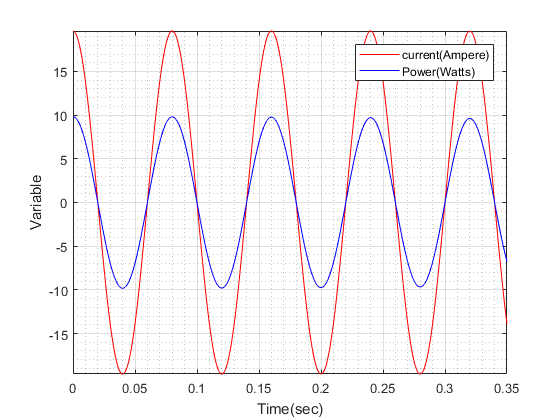 CommandWindowQ =sin(25*pi*t)/4V =cos((pi*t)/5)/2tn =  Columns 1 through 3                         0     1.000000000000000e-04     2.000000000000000e-04  Columns 4 through 6     3.000000000000000e-04     4.000000000000000e-04     5.000000000000000e-04  Columns 7 through 9     6.000000000000001e-04     7.000000000000000e-04     8.000000000000000e-04  Columns 10 through 12     9.000000000000001e-04     1.000000000000000e-03     1.100000000000000e-03  Columns 13 through 15     1.200000000000000e-03     1.300000000000000e-03     1.400000000000000e-03  Columns 16 through 18     1.500000000000000e-03     1.600000000000000e-03     1.700000000000000e-03  Columns 19 through 21     1.800000000000000e-03     1.900000000000000e-03     2.000000000000000e-03  Columns 22 through 24     2.100000000000000e-03     2.200000000000000e-03     2.300000000000000e-03  Columns 25 through 27     2.400000000000000e-03     2.500000000000000e-03     2.600000000000000e-03  Columns 28 through 30     2.700000000000000e-03     2.800000000000000e-03     2.900000000000000e-03  Columns 31 through 33     3.000000000000000e-03     3.100000000000000e-03     3.200000000000000e-03  Columns 34 through 36     3.300000000000000e-03     3.400000000000000e-03     3.500000000000000e-03  Columns 37 through 39     3.600000000000000e-03     3.700000000000000e-03     3.800000000000000e-03  Columns 40 through 42     3.900000000000000e-03     4.000000000000000e-03     4.100000000000000e-03  Columns 43 through 45     4.200000000000001e-03     4.300000000000000e-03     4.400000000000000e-03  Columns 46 through 48     4.500000000000001e-03     4.600000000000000e-03     4.700000000000000e-03  Columns 49 through 51     4.800000000000000e-03     4.900000000000000e-03     5.000000000000000e-03  Columns 52 through 54     5.100000000000000e-03     5.200000000000001e-03     5.300000000000000e-03  Columns 55 through 57     5.400000000000000e-03     5.500000000000001e-03     5.600000000000000e-03  Columns 58 through 60     5.700000000000000e-03     5.800000000000001e-03     5.900000000000000e-03  Columns 61 through 63     6.000000000000000e-03     6.100000000000000e-03     6.200000000000001e-03  Columns 64 through 66     6.300000000000000e-03     6.400000000000000e-03     6.500000000000001e-03  Columns 67 through 69     6.600000000000000e-03     6.700000000000000e-03     6.800000000000001e-03  Columns 70 through 72     6.900000000000001e-03     7.000000000000000e-03     7.100000000000000e-03  Columns 73 through 75     7.200000000000001e-03     7.300000000000000e-03     7.400000000000000e-03  Columns 76 through 78     7.500000000000001e-03     7.600000000000000e-03     7.700000000000000e-03  Columns 79 through 81     7.800000000000001e-03     7.900000000000001e-03     8.000000000000000e-03  Columns 82 through 84     8.100000000000000e-03     8.200000000000001e-03     8.300000000000000e-03  Columns 85 through 87     8.400000000000001e-03     8.500000000000001e-03     8.600000000000000e-03  Columns 88 through 90     8.700000000000001e-03     8.800000000000001e-03     8.900000000000000e-03  Columns 91 through 93     9.000000000000001e-03     9.100000000000000e-03     9.200000000000000e-03  Columns 94 through 96     9.300000000000001e-03     9.400000000000000e-03     9.500000000000000e-03  Columns 97 through 99     9.600000000000001e-03     9.700000000000000e-03     9.800000000000000e-03  Columns 100 through 102     9.900000000000001e-03     1.000000000000000e-02     1.010000000000000e-02  Columns 103 through 105     1.020000000000000e-02     1.030000000000000e-02     1.040000000000000e-02  Columns 106 through 108     1.050000000000000e-02     1.060000000000000e-02     1.070000000000000e-02  Columns 109 through 111     1.080000000000000e-02     1.090000000000000e-02     1.100000000000000e-02  Columns 112 through 114     1.110000000000000e-02     1.120000000000000e-02     1.130000000000000e-02  Columns 115 through 117     1.140000000000000e-02     1.150000000000000e-02     1.160000000000000e-02  Columns 118 through 120     1.170000000000000e-02     1.180000000000000e-02     1.190000000000000e-02  Columns 121 through 123     1.200000000000000e-02     1.210000000000000e-02     1.220000000000000e-02  Columns 124 through 126     1.230000000000000e-02     1.240000000000000e-02     1.250000000000000e-02  Columns 127 through 129     1.260000000000000e-02     1.270000000000000e-02     1.280000000000000e-02  Columns 130 through 132     1.290000000000000e-02     1.300000000000000e-02     1.310000000000000e-02  Columns 133 through 135     1.320000000000000e-02     1.330000000000000e-02     1.340000000000000e-02  Columns 136 through 138     1.350000000000000e-02     1.360000000000000e-02     1.370000000000000e-02  Columns 139 through 141     1.380000000000000e-02     1.390000000000000e-02     1.400000000000000e-02  Columns 142 through 144     1.410000000000000e-02     1.420000000000000e-02     1.430000000000000e-02  Columns 145 through 147     1.440000000000000e-02     1.450000000000000e-02     1.460000000000000e-02  Columns 148 through 150     1.470000000000000e-02     1.480000000000000e-02     1.490000000000000e-02  Columns 151 through 153     1.500000000000000e-02     1.510000000000000e-02     1.520000000000000e-02  Columns 154 through 156     1.530000000000000e-02     1.540000000000000e-02     1.550000000000000e-02  Columns 157 through 159     1.560000000000000e-02     1.570000000000000e-02     1.580000000000000e-02  Columns 160 through 162     1.590000000000000e-02     1.600000000000000e-02     1.610000000000000e-02  Columns 163 through 165     1.620000000000000e-02     1.630000000000000e-02     1.640000000000000e-02  Columns 166 through 168     1.650000000000000e-02     1.660000000000000e-02     1.670000000000000e-02  Columns 169 through 171     1.680000000000000e-02     1.690000000000000e-02     1.700000000000000e-02  Columns 172 through 174     1.710000000000000e-02     1.720000000000000e-02     1.730000000000000e-02  Columns 175 through 177     1.740000000000000e-02     1.750000000000000e-02     1.760000000000000e-02  Columns 178 through 180     1.770000000000000e-02     1.780000000000000e-02     1.790000000000000e-02  Columns 181 through 183     1.800000000000000e-02     1.810000000000000e-02     1.820000000000000e-02  Columns 184 through 186     1.830000000000000e-02     1.840000000000000e-02     1.850000000000000e-02  Columns 187 through 189     1.860000000000000e-02     1.870000000000000e-02     1.880000000000000e-02  Columns 190 through 192     1.890000000000000e-02     1.900000000000000e-02     1.910000000000000e-02  Columns 193 through 195     1.920000000000000e-02     1.930000000000000e-02     1.940000000000000e-02  Columns 196 through 198     1.950000000000000e-02     1.960000000000000e-02     1.970000000000000e-02  Columns 199 through 201     1.980000000000000e-02     1.990000000000000e-02     2.000000000000000e-02  Columns 202 through 204     2.010000000000000e-02     2.020000000000000e-02     2.030000000000000e-02  Columns 205 through 207     2.040000000000000e-02     2.050000000000000e-02     2.060000000000000e-02  Columns 208 through 210     2.070000000000000e-02     2.080000000000000e-02     2.090000000000000e-02  Columns 211 through 213     2.100000000000000e-02     2.110000000000000e-02     2.120000000000000e-02  Columns 214 through 216     2.130000000000000e-02     2.140000000000000e-02     2.150000000000000e-02  Columns 217 through 219     2.160000000000000e-02     2.170000000000000e-02     2.180000000000000e-02  Columns 220 through 222     2.190000000000000e-02     2.200000000000000e-02     2.210000000000000e-02  Columns 223 through 225     2.220000000000000e-02     2.230000000000000e-02     2.240000000000000e-02  Columns 226 through 228     2.250000000000000e-02     2.260000000000000e-02     2.270000000000000e-02  Columns 229 through 231     2.280000000000000e-02     2.290000000000000e-02     2.300000000000000e-02  Columns 232 through 234     2.310000000000000e-02     2.320000000000000e-02     2.330000000000000e-02  Columns 235 through 237     2.340000000000000e-02     2.350000000000000e-02     2.360000000000000e-02  Columns 238 through 240     2.370000000000000e-02     2.380000000000000e-02     2.390000000000000e-02  Columns 241 through 243     2.400000000000000e-02     2.410000000000000e-02     2.420000000000000e-02  Columns 244 through 246     2.430000000000000e-02     2.440000000000000e-02     2.450000000000000e-02  Columns 247 through 249     2.460000000000000e-02     2.470000000000000e-02     2.480000000000000e-02  Columns 250 through 252     2.490000000000000e-02     2.500000000000000e-02     2.510000000000000e-02  Columns 253 through 255     2.520000000000000e-02     2.530000000000000e-02     2.540000000000000e-02  Columns 256 through 258     2.550000000000000e-02     2.560000000000000e-02     2.570000000000000e-02  Columns 259 through 261     2.580000000000000e-02     2.590000000000000e-02     2.600000000000000e-02  Columns 262 through 264     2.610000000000000e-02     2.620000000000000e-02     2.630000000000000e-02  Columns 265 through 267     2.640000000000000e-02     2.650000000000000e-02     2.660000000000000e-02  Columns 268 through 270     2.670000000000000e-02     2.680000000000000e-02     2.690000000000000e-02  Columns 271 through 273     2.700000000000000e-02     2.710000000000000e-02     2.720000000000000e-02  Columns 274 through 276     2.730000000000000e-02     2.740000000000000e-02     2.750000000000000e-02  Columns 277 through 279     2.760000000000000e-02     2.770000000000000e-02     2.780000000000000e-02  Columns 280 through 282     2.790000000000000e-02     2.800000000000000e-02     2.810000000000000e-02  Columns 283 through 285     2.820000000000000e-02     2.830000000000000e-02     2.840000000000000e-02  Columns 286 through 288     2.850000000000000e-02     2.860000000000000e-02     2.870000000000000e-02  Columns 289 through 291     2.880000000000000e-02     2.890000000000000e-02     2.900000000000000e-02  Columns 292 through 294     2.910000000000000e-02     2.920000000000000e-02     2.930000000000000e-02  Columns 295 through 297     2.940000000000000e-02     2.950000000000000e-02     2.960000000000000e-02  Columns 298 through 300     2.970000000000000e-02     2.980000000000000e-02     2.990000000000000e-02  Columns 301 through 303     3.000000000000000e-02     3.010000000000000e-02     3.020000000000000e-02  Columns 304 through 306     3.030000000000000e-02     3.040000000000000e-02     3.050000000000000e-02  Columns 307 through 309     3.060000000000000e-02     3.070000000000000e-02     3.080000000000000e-02  Columns 310 through 312     3.090000000000000e-02     3.100000000000000e-02     3.110000000000000e-02  Columns 313 through 315     3.120000000000000e-02     3.130000000000000e-02     3.140000000000000e-02  Columns 316 through 318     3.150000000000000e-02     3.160000000000000e-02     3.170000000000000e-02  Columns 319 through 321     3.180000000000000e-02     3.190000000000001e-02     3.200000000000000e-02  Columns 322 through 324     3.210000000000000e-02     3.220000000000000e-02     3.230000000000000e-02  Columns 325 through 327     3.240000000000000e-02     3.250000000000000e-02     3.260000000000000e-02  Columns 328 through 330     3.270000000000000e-02     3.280000000000000e-02     3.290000000000000e-02  Columns 331 through 333     3.300000000000000e-02     3.310000000000000e-02     3.320000000000000e-02  Columns 334 through 336     3.330000000000000e-02     3.340000000000000e-02     3.350000000000000e-02  Columns 337 through 339     3.360000000000001e-02     3.370000000000000e-02     3.380000000000000e-02  Columns 340 through 342     3.390000000000000e-02     3.400000000000000e-02     3.410000000000000e-02  Columns 343 through 345     3.420000000000000e-02     3.430000000000000e-02     3.440000000000000e-02  Columns 346 through 348     3.450000000000000e-02     3.460000000000000e-02     3.470000000000000e-02  Columns 349 through 351     3.480000000000001e-02     3.490000000000000e-02     3.500000000000000e-02  Columns 352 through 354     3.510000000000000e-02     3.520000000000000e-02     3.530000000000001e-02  Columns 355 through 357     3.540000000000000e-02     3.550000000000000e-02     3.560000000000000e-02  Columns 358 through 360     3.570000000000000e-02     3.580000000000000e-02     3.590000000000000e-02  Columns 361 through 363     3.600000000000000e-02     3.610000000000000e-02     3.620000000000000e-02  Columns 364 through 366     3.630000000000000e-02     3.640000000000000e-02     3.650000000000001e-02  Columns 367 through 369     3.660000000000000e-02     3.670000000000000e-02     3.680000000000000e-02  Columns 370 through 372     3.690000000000000e-02     3.700000000000001e-02     3.710000000000000e-02  Columns 373 through 375     3.720000000000000e-02     3.730000000000000e-02     3.740000000000000e-02  Columns 376 through 378     3.750000000000000e-02     3.760000000000000e-02     3.770000000000000e-02  Columns 379 through 381     3.780000000000000e-02     3.790000000000000e-02     3.800000000000000e-02  Columns 382 through 384     3.810000000000000e-02     3.820000000000001e-02     3.830000000000000e-02  Columns 385 through 387     3.840000000000000e-02     3.850000000000000e-02     3.860000000000000e-02  Columns 388 through 390     3.870000000000001e-02     3.880000000000000e-02     3.890000000000000e-02  Columns 391 through 393     3.900000000000000e-02     3.910000000000000e-02     3.920000000000000e-02  Columns 394 through 396     3.930000000000000e-02     3.940000000000000e-02     3.950000000000000e-02  Columns 397 through 399     3.960000000000000e-02     3.970000000000000e-02     3.980000000000000e-02  Columns 400 through 402     3.990000000000001e-02     4.000000000000000e-02     4.010000000000000e-02  Columns 403 through 405     4.020000000000000e-02     4.030000000000000e-02     4.040000000000001e-02  Columns 406 through 408     4.050000000000000e-02     4.060000000000000e-02     4.070000000000000e-02  Columns 409 through 411     4.080000000000000e-02     4.090000000000000e-02     4.100000000000000e-02  Columns 412 through 414     4.110000000000001e-02     4.120000000000000e-02     4.130000000000000e-02  Columns 415 through 417     4.140000000000000e-02     4.150000000000000e-02     4.160000000000001e-02  Columns 418 through 420     4.170000000000000e-02     4.180000000000000e-02     4.190000000000000e-02  Columns 421 through 423     4.200000000000000e-02     4.210000000000001e-02     4.220000000000000e-02  Columns 424 through 426     4.230000000000000e-02     4.240000000000000e-02     4.250000000000000e-02  Columns 427 through 429     4.260000000000000e-02     4.270000000000000e-02     4.280000000000001e-02  Columns 430 through 432     4.290000000000000e-02     4.300000000000000e-02     4.310000000000000e-02  Columns 433 through 435     4.320000000000000e-02     4.330000000000001e-02     4.340000000000000e-02  Columns 436 through 438     4.350000000000000e-02     4.360000000000000e-02     4.370000000000000e-02  Columns 439 through 441     4.380000000000000e-02     4.390000000000000e-02     4.400000000000000e-02  Columns 442 through 444     4.410000000000000e-02     4.420000000000000e-02     4.430000000000000e-02  Columns 445 through 447     4.440000000000000e-02     4.450000000000001e-02     4.460000000000000e-02  Columns 448 through 450     4.470000000000000e-02     4.480000000000000e-02     4.490000000000000e-02  Columns 451 through 453     4.500000000000001e-02     4.510000000000000e-02     4.520000000000000e-02  Columns 454 through 456     4.530000000000000e-02     4.540000000000000e-02     4.550000000000000e-02  Columns 457 through 459     4.560000000000000e-02     4.570000000000001e-02     4.580000000000000e-02  Columns 460 through 462     4.590000000000000e-02     4.600000000000000e-02     4.610000000000000e-02  Columns 463 through 465     4.620000000000001e-02     4.630000000000000e-02     4.640000000000000e-02  Columns 466 through 468     4.650000000000000e-02     4.660000000000000e-02     4.670000000000001e-02  Columns 469 through 471     4.680000000000000e-02     4.690000000000000e-02     4.700000000000000e-02  Columns 472 through 474     4.710000000000000e-02     4.720000000000000e-02     4.730000000000000e-02  Columns 475 through 477     4.740000000000001e-02     4.750000000000000e-02     4.760000000000000e-02  Columns 478 through 480     4.770000000000000e-02     4.780000000000000e-02     4.790000000000001e-02  Columns 481 through 483     4.800000000000000e-02     4.810000000000000e-02     4.820000000000000e-02  Columns 484 through 486     4.830000000000000e-02     4.840000000000001e-02     4.850000000000000e-02  Columns 487 through 489     4.860000000000000e-02     4.870000000000000e-02     4.880000000000000e-02  Columns 490 through 492     4.890000000000000e-02     4.900000000000000e-02     4.910000000000001e-02  Columns 493 through 495     4.920000000000000e-02     4.930000000000000e-02     4.940000000000000e-02  Columns 496 through 498     4.950000000000000e-02     4.960000000000001e-02     4.970000000000000e-02  Columns 499 through 501     4.980000000000000e-02     4.990000000000000e-02     5.000000000000000e-02  Columns 502 through 504     5.010000000000001e-02     5.020000000000000e-02     5.030000000000000e-02  Columns 505 through 507     5.040000000000000e-02     5.050000000000000e-02     5.060000000000000e-02  Columns 508 through 510     5.070000000000000e-02     5.080000000000001e-02     5.090000000000000e-02  Columns 511 through 513     5.100000000000000e-02     5.110000000000000e-02     5.120000000000000e-02  Columns 514 through 516     5.130000000000001e-02     5.140000000000000e-02     5.150000000000000e-02  Columns 517 through 519     5.160000000000000e-02     5.170000000000000e-02     5.180000000000001e-02  Columns 520 through 522     5.190000000000000e-02     5.200000000000001e-02     5.210000000000000e-02  Columns 523 through 525     5.220000000000000e-02     5.230000000000000e-02     5.240000000000000e-02  Columns 526 through 528     5.250000000000001e-02     5.260000000000000e-02     5.270000000000000e-02  Columns 529 through 531     5.280000000000000e-02     5.290000000000000e-02     5.300000000000001e-02  Columns 532 through 534     5.310000000000000e-02     5.320000000000000e-02     5.330000000000000e-02  Columns 535 through 537     5.340000000000000e-02     5.350000000000001e-02     5.360000000000000e-02  Columns 538 through 540     5.370000000000001e-02     5.380000000000000e-02     5.390000000000000e-02  Columns 541 through 543     5.400000000000000e-02     5.410000000000000e-02     5.420000000000001e-02  Columns 544 through 546     5.430000000000000e-02     5.440000000000000e-02     5.450000000000000e-02  Columns 547 through 549     5.460000000000000e-02     5.470000000000001e-02     5.480000000000000e-02  Columns 550 through 552     5.490000000000000e-02     5.500000000000000e-02     5.510000000000000e-02  Columns 553 through 555     5.520000000000001e-02     5.530000000000000e-02     5.540000000000001e-02  Columns 556 through 558     5.550000000000000e-02     5.560000000000000e-02     5.570000000000000e-02  Columns 559 through 561     5.580000000000000e-02     5.590000000000001e-02     5.600000000000000e-02  Columns 562 through 564     5.610000000000000e-02     5.620000000000000e-02     5.630000000000000e-02  Columns 565 through 567     5.640000000000001e-02     5.650000000000000e-02     5.660000000000000e-02  Columns 568 through 570     5.670000000000000e-02     5.680000000000000e-02     5.690000000000001e-02  Columns 571 through 573     5.700000000000000e-02     5.710000000000001e-02     5.720000000000000e-02  Columns 574 through 576     5.730000000000000e-02     5.740000000000000e-02     5.750000000000000e-02  Columns 577 through 579     5.760000000000001e-02     5.770000000000000e-02     5.780000000000000e-02  Columns 580 through 582     5.790000000000000e-02     5.800000000000000e-02     5.810000000000001e-02  Columns 583 through 585     5.820000000000000e-02     5.830000000000001e-02     5.840000000000000e-02  Columns 586 through 588     5.850000000000000e-02     5.860000000000001e-02     5.870000000000000e-02  Columns 589 through 591     5.880000000000001e-02     5.890000000000000e-02     5.900000000000000e-02  Columns 592 through 594     5.910000000000000e-02     5.920000000000000e-02     5.930000000000001e-02  Columns 595 through 597     5.940000000000000e-02     5.950000000000000e-02     5.960000000000000e-02  Columns 598 through 600     5.970000000000000e-02     5.980000000000001e-02     5.990000000000000e-02  Columns 601 through 603     6.000000000000001e-02     6.010000000000000e-02     6.020000000000000e-02  Columns 604 through 606     6.030000000000000e-02     6.040000000000000e-02     6.050000000000001e-02  Columns 607 through 609     6.060000000000000e-02     6.070000000000000e-02     6.080000000000000e-02  Columns 610 through 612     6.090000000000000e-02     6.100000000000001e-02     6.110000000000000e-02  Columns 613 through 615     6.120000000000000e-02     6.130000000000000e-02     6.140000000000000e-02  Columns 616 through 618     6.150000000000001e-02     6.160000000000000e-02     6.170000000000001e-02  Columns 619 through 621     6.180000000000000e-02     6.190000000000000e-02     6.200000000000000e-02  Columns 622 through 624     6.210000000000000e-02     6.220000000000001e-02     6.230000000000000e-02  Columns 625 through 627     6.240000000000000e-02     6.250000000000000e-02     6.260000000000000e-02  Columns 628 through 630     6.270000000000001e-02     6.280000000000001e-02     6.290000000000000e-02  Columns 631 through 633     6.300000000000000e-02     6.310000000000000e-02     6.320000000000001e-02  Columns 634 through 636     6.330000000000001e-02     6.340000000000000e-02     6.350000000000000e-02  Columns 637 through 639     6.360000000000000e-02     6.370000000000001e-02     6.380000000000001e-02  Columns 640 through 642     6.390000000000000e-02     6.400000000000000e-02     6.410000000000000e-02  Columns 643 through 645     6.420000000000001e-02     6.430000000000001e-02     6.440000000000000e-02  Columns 646 through 648     6.450000000000000e-02     6.460000000000001e-02     6.470000000000001e-02  Columns 649 through 651     6.480000000000000e-02     6.490000000000000e-02     6.500000000000000e-02  Columns 652 through 654     6.510000000000001e-02     6.520000000000001e-02     6.530000000000000e-02  Columns 655 through 657     6.540000000000000e-02     6.550000000000000e-02     6.560000000000001e-02  Columns 658 through 660     6.570000000000001e-02     6.580000000000000e-02     6.590000000000000e-02  Columns 661 through 663     6.600000000000000e-02     6.610000000000001e-02     6.620000000000001e-02  Columns 664 through 666     6.630000000000000e-02     6.640000000000000e-02     6.650000000000000e-02  Columns 667 through 669     6.660000000000001e-02     6.670000000000001e-02     6.680000000000000e-02  Columns 670 through 672     6.690000000000000e-02     6.700000000000000e-02     6.710000000000001e-02  Columns 673 through 675     6.720000000000001e-02     6.730000000000000e-02     6.740000000000000e-02  Columns 676 through 678     6.750000000000000e-02     6.760000000000001e-02     6.770000000000001e-02  Columns 679 through 681     6.780000000000000e-02     6.790000000000000e-02     6.800000000000001e-02  Columns 682 through 684     6.810000000000001e-02     6.820000000000000e-02     6.830000000000000e-02  Columns 685 through 687     6.840000000000000e-02     6.850000000000001e-02     6.860000000000001e-02  Columns 688 through 690     6.870000000000000e-02     6.880000000000000e-02     6.890000000000000e-02  Columns 691 through 693     6.900000000000001e-02     6.910000000000001e-02     6.920000000000000e-02  Columns 694 through 696     6.930000000000000e-02     6.940000000000000e-02     6.950000000000001e-02  Columns 697 through 699     6.960000000000001e-02     6.970000000000000e-02     6.980000000000000e-02  Columns 700 through 702     6.990000000000000e-02     7.000000000000001e-02     7.010000000000001e-02  Columns 703 through 705     7.020000000000000e-02     7.030000000000000e-02     7.040000000000000e-02  Columns 706 through 708     7.050000000000001e-02     7.060000000000001e-02     7.070000000000000e-02  Columns 709 through 711     7.080000000000000e-02     7.090000000000001e-02     7.100000000000001e-02  Columns 712 through 714     7.110000000000000e-02     7.120000000000000e-02     7.130000000000000e-02  Columns 715 through 717     7.140000000000001e-02     7.150000000000001e-02     7.160000000000000e-02  Columns 718 through 720     7.170000000000000e-02     7.180000000000000e-02     7.190000000000001e-02  Columns 721 through 723     7.200000000000001e-02     7.210000000000000e-02     7.220000000000000e-02  Columns 724 through 726     7.230000000000000e-02     7.240000000000001e-02     7.250000000000001e-02  Columns 727 through 729     7.260000000000000e-02     7.270000000000000e-02     7.280000000000000e-02  Columns 730 through 732     7.290000000000001e-02     7.300000000000001e-02     7.310000000000000e-02  Columns 733 through 735     7.320000000000000e-02     7.330000000000000e-02     7.340000000000001e-02  Columns 736 through 738     7.350000000000001e-02     7.360000000000000e-02     7.370000000000000e-02  Columns 739 through 741     7.380000000000000e-02     7.390000000000001e-02     7.400000000000001e-02  Columns 742 through 744     7.410000000000000e-02     7.420000000000000e-02     7.430000000000001e-02  Columns 745 through 747     7.440000000000001e-02     7.450000000000000e-02     7.460000000000000e-02  Columns 748 through 750     7.470000000000000e-02     7.480000000000001e-02     7.490000000000001e-02  Columns 751 through 753     7.500000000000000e-02     7.510000000000000e-02     7.520000000000000e-02  Columns 754 through 756     7.530000000000001e-02     7.540000000000001e-02     7.550000000000000e-02  Columns 757 through 759     7.560000000000000e-02     7.570000000000000e-02     7.580000000000001e-02  Columns 760 through 762     7.590000000000001e-02     7.600000000000000e-02     7.610000000000000e-02  Columns 763 through 765     7.620000000000000e-02     7.630000000000001e-02     7.640000000000001e-02  Columns 766 through 768     7.650000000000000e-02     7.660000000000000e-02     7.670000000000000e-02  Columns 769 through 771     7.680000000000001e-02     7.690000000000001e-02     7.700000000000000e-02  Columns 772 through 774     7.710000000000000e-02     7.720000000000001e-02     7.730000000000001e-02  Columns 775 through 777     7.740000000000001e-02     7.750000000000000e-02     7.760000000000000e-02  Columns 778 through 780     7.770000000000001e-02     7.780000000000001e-02     7.790000000000000e-02  Columns 781 through 783     7.800000000000000e-02     7.810000000000000e-02     7.820000000000001e-02  Columns 784 through 786     7.830000000000001e-02     7.840000000000000e-02     7.850000000000000e-02  Columns 787 through 789     7.860000000000000e-02     7.870000000000001e-02     7.880000000000001e-02  Columns 790 through 792     7.890000000000000e-02     7.900000000000000e-02     7.910000000000000e-02  Columns 793 through 795     7.920000000000001e-02     7.930000000000001e-02     7.940000000000000e-02  Columns 796 through 798     7.950000000000000e-02     7.960000000000000e-02     7.970000000000001e-02  Columns 799 through 801     7.980000000000001e-02     7.990000000000000e-02     8.000000000000000e-02  Columns 802 through 804     8.010000000000001e-02     8.020000000000001e-02     8.030000000000001e-02  Columns 805 through 807     8.040000000000000e-02     8.050000000000000e-02     8.060000000000001e-02  Columns 808 through 810     8.070000000000001e-02     8.080000000000001e-02     8.090000000000000e-02  Columns 811 through 813     8.100000000000000e-02     8.110000000000001e-02     8.120000000000001e-02  Columns 814 through 816     8.130000000000000e-02     8.140000000000000e-02     8.150000000000000e-02  Columns 817 through 819     8.160000000000001e-02     8.170000000000001e-02     8.180000000000000e-02  Columns 820 through 822     8.190000000000000e-02     8.200000000000000e-02     8.210000000000001e-02  Columns 823 through 825     8.220000000000001e-02     8.230000000000000e-02     8.240000000000000e-02  Columns 826 through 828     8.250000000000000e-02     8.260000000000001e-02     8.270000000000001e-02  Columns 829 through 831     8.280000000000000e-02     8.290000000000000e-02     8.300000000000000e-02  Columns 832 through 834     8.310000000000001e-02     8.320000000000001e-02     8.330000000000000e-02  Columns 835 through 837     8.340000000000000e-02     8.350000000000001e-02     8.360000000000001e-02  Columns 838 through 840     8.370000000000001e-02     8.380000000000000e-02     8.390000000000000e-02  Columns 841 through 843     8.400000000000001e-02     8.410000000000001e-02     8.420000000000001e-02  Columns 844 through 846     8.430000000000000e-02     8.440000000000000e-02     8.450000000000001e-02  Columns 847 through 849     8.460000000000001e-02     8.470000000000000e-02     8.480000000000000e-02  Columns 850 through 852     8.490000000000000e-02     8.500000000000001e-02     8.510000000000001e-02  Columns 853 through 855     8.520000000000000e-02     8.530000000000000e-02     8.540000000000000e-02  Columns 856 through 858     8.550000000000001e-02     8.560000000000001e-02     8.570000000000000e-02  Columns 859 through 861     8.580000000000000e-02     8.590000000000000e-02     8.600000000000001e-02  Columns 862 through 864     8.610000000000001e-02     8.620000000000000e-02     8.630000000000000e-02  Columns 865 through 867     8.640000000000001e-02     8.650000000000001e-02     8.660000000000001e-02  Columns 868 through 870     8.670000000000000e-02     8.680000000000000e-02     8.690000000000001e-02  Columns 871 through 873     8.700000000000001e-02     8.710000000000001e-02     8.720000000000000e-02  Columns 874 through 876     8.730000000000000e-02     8.740000000000001e-02     8.750000000000001e-02  Columns 877 through 879     8.760000000000000e-02     8.770000000000000e-02     8.780000000000000e-02  Columns 880 through 882     8.790000000000001e-02     8.800000000000001e-02     8.810000000000000e-02  Columns 883 through 885     8.820000000000000e-02     8.830000000000000e-02     8.840000000000001e-02  Columns 886 through 888     8.850000000000001e-02     8.860000000000000e-02     8.870000000000000e-02  Columns 889 through 891     8.880000000000000e-02     8.890000000000001e-02     8.900000000000001e-02  Columns 892 through 894     8.910000000000000e-02     8.920000000000000e-02     8.930000000000000e-02  Columns 895 through 897     8.940000000000001e-02     8.950000000000001e-02     8.960000000000000e-02  Columns 898 through 900     8.970000000000000e-02     8.980000000000001e-02     8.990000000000001e-02  Columns 901 through 903     9.000000000000001e-02     9.010000000000000e-02     9.020000000000000e-02  Columns 904 through 906     9.030000000000001e-02     9.040000000000001e-02     9.050000000000001e-02  Columns 907 through 909     9.060000000000000e-02     9.070000000000000e-02     9.080000000000001e-02  Columns 910 through 912     9.090000000000001e-02     9.100000000000000e-02     9.110000000000000e-02  Columns 913 through 915     9.120000000000000e-02     9.130000000000001e-02     9.140000000000001e-02  Columns 916 through 918     9.150000000000000e-02     9.160000000000000e-02     9.170000000000000e-02  Columns 919 through 921     9.180000000000001e-02     9.190000000000001e-02     9.200000000000000e-02  Columns 922 through 924     9.210000000000000e-02     9.220000000000000e-02     9.230000000000001e-02  Columns 925 through 927     9.240000000000001e-02     9.250000000000000e-02     9.260000000000000e-02  Columns 928 through 930     9.270000000000001e-02     9.280000000000001e-02     9.290000000000001e-02  Columns 931 through 933     9.300000000000000e-02     9.310000000000000e-02     9.320000000000001e-02  Columns 934 through 936     9.330000000000001e-02     9.340000000000001e-02     9.350000000000000e-02  Columns 937 through 939     9.360000000000000e-02     9.370000000000001e-02     9.380000000000001e-02  Columns 940 through 942     9.390000000000001e-02     9.400000000000000e-02     9.410000000000000e-02  Columns 943 through 945     9.420000000000001e-02     9.430000000000001e-02     9.440000000000000e-02  Columns 946 through 948     9.450000000000000e-02     9.460000000000000e-02     9.470000000000001e-02  Columns 949 through 951     9.480000000000001e-02     9.490000000000000e-02     9.500000000000000e-02  Columns 952 through 954     9.510000000000000e-02     9.520000000000001e-02     9.530000000000001e-02  Columns 955 through 957     9.540000000000000e-02     9.550000000000000e-02     9.560000000000000e-02  Columns 958 through 960     9.570000000000001e-02     9.580000000000001e-02     9.590000000000000e-02  Columns 961 through 963     9.600000000000000e-02     9.610000000000001e-02     9.620000000000001e-02  Columns 964 through 966     9.630000000000001e-02     9.640000000000000e-02     9.650000000000000e-02  Columns 967 through 969     9.660000000000001e-02     9.670000000000001e-02     9.680000000000001e-02  Columns 970 through 972     9.690000000000000e-02     9.700000000000000e-02     9.710000000000001e-02  Columns 973 through 975     9.720000000000001e-02     9.730000000000001e-02     9.740000000000000e-02  Columns 976 through 978     9.750000000000000e-02     9.760000000000001e-02     9.770000000000001e-02  Columns 979 through 981     9.780000000000000e-02     9.790000000000000e-02     9.800000000000000e-02  Columns 982 through 984     9.810000000000001e-02     9.820000000000001e-02     9.830000000000000e-02  Columns 985 through 987     9.840000000000000e-02     9.850000000000000e-02     9.860000000000001e-02  Columns 988 through 990     9.870000000000001e-02     9.880000000000000e-02     9.890000000000000e-02  Columns 991 through 993     9.900000000000001e-02     9.910000000000001e-02     9.920000000000001e-02  Columns 994 through 996     9.930000000000000e-02     9.940000000000000e-02     9.950000000000001e-02  Columns 997 through 999     9.960000000000001e-02     9.970000000000001e-02     9.980000000000000e-02  Columns 1000 through 1002     9.990000000000000e-02     1.000000000000000e-01     1.001000000000000e-01  Columns 1003 through 1005     1.002000000000000e-01     1.003000000000000e-01     1.004000000000000e-01  Columns 1006 through 1008     1.005000000000000e-01     1.006000000000000e-01     1.007000000000000e-01  Columns 1009 through 1011     1.008000000000000e-01     1.009000000000000e-01     1.010000000000000e-01  Columns 1012 through 1014     1.011000000000000e-01     1.012000000000000e-01     1.013000000000000e-01  Columns 1015 through 1017     1.014000000000000e-01     1.015000000000000e-01     1.016000000000000e-01  Columns 1018 through 1020     1.017000000000000e-01     1.018000000000000e-01     1.019000000000000e-01  Columns 1021 through 1023     1.020000000000000e-01     1.021000000000000e-01     1.022000000000000e-01  Columns 1024 through 1026     1.023000000000000e-01     1.024000000000000e-01     1.025000000000000e-01  Columns 1027 through 1029     1.026000000000000e-01     1.027000000000000e-01     1.028000000000000e-01  Columns 1030 through 1032     1.029000000000000e-01     1.030000000000000e-01     1.031000000000000e-01  Columns 1033 through 1035     1.032000000000000e-01     1.033000000000000e-01     1.034000000000000e-01  Columns 1036 through 1038     1.035000000000000e-01     1.036000000000000e-01     1.037000000000000e-01  Columns 1039 through 1041     1.038000000000000e-01     1.039000000000000e-01     1.040000000000000e-01  Columns 1042 through 1044     1.041000000000000e-01     1.042000000000000e-01     1.043000000000000e-01  Columns 1045 through 1047     1.044000000000000e-01     1.045000000000000e-01     1.046000000000000e-01  Columns 1048 through 1050     1.047000000000000e-01     1.048000000000000e-01     1.049000000000000e-01  Columns 1051 through 1053     1.050000000000000e-01     1.051000000000000e-01     1.052000000000000e-01  Columns 1054 through 1056     1.053000000000000e-01     1.054000000000000e-01     1.055000000000000e-01  Columns 1057 through 1059     1.056000000000000e-01     1.057000000000000e-01     1.058000000000000e-01  Columns 1060 through 1062     1.059000000000000e-01     1.060000000000000e-01     1.061000000000000e-01  Columns 1063 through 1065     1.062000000000000e-01     1.063000000000000e-01     1.064000000000000e-01  Columns 1066 through 1068     1.065000000000000e-01     1.066000000000000e-01     1.067000000000000e-01  Columns 1069 through 1071     1.068000000000000e-01     1.069000000000000e-01     1.070000000000000e-01  Columns 1072 through 1074     1.071000000000000e-01     1.072000000000000e-01     1.073000000000000e-01  Columns 1075 through 1077     1.074000000000000e-01     1.075000000000000e-01     1.076000000000000e-01  Columns 1078 through 1080     1.077000000000000e-01     1.078000000000000e-01     1.079000000000000e-01  Columns 1081 through 1083     1.080000000000000e-01     1.081000000000000e-01     1.082000000000000e-01  Columns 1084 through 1086     1.083000000000000e-01     1.084000000000000e-01     1.085000000000000e-01  Columns 1087 through 1089     1.086000000000000e-01     1.087000000000000e-01     1.088000000000000e-01  Columns 1090 through 1092     1.089000000000000e-01     1.090000000000000e-01     1.091000000000000e-01  Columns 1093 through 1095     1.092000000000000e-01     1.093000000000000e-01     1.094000000000000e-01  Columns 1096 through 1098     1.095000000000000e-01     1.096000000000000e-01     1.097000000000000e-01  Columns 1099 through 1101     1.098000000000000e-01     1.099000000000000e-01     1.100000000000000e-01  Columns 1102 through 1104     1.101000000000000e-01     1.102000000000000e-01     1.103000000000000e-01  Columns 1105 through 1107     1.104000000000000e-01     1.105000000000000e-01     1.106000000000000e-01  Columns 1108 through 1110     1.107000000000000e-01     1.108000000000000e-01     1.109000000000000e-01  Columns 1111 through 1113     1.110000000000000e-01     1.111000000000000e-01     1.112000000000000e-01  Columns 1114 through 1116     1.113000000000000e-01     1.114000000000000e-01     1.115000000000000e-01  Columns 1117 through 1119     1.116000000000000e-01     1.117000000000000e-01     1.118000000000000e-01  Columns 1120 through 1122     1.119000000000000e-01     1.120000000000000e-01     1.121000000000000e-01  Columns 1123 through 1125     1.122000000000000e-01     1.123000000000000e-01     1.124000000000000e-01  Columns 1126 through 1128     1.125000000000000e-01     1.126000000000000e-01     1.127000000000000e-01  Columns 1129 through 1131     1.128000000000000e-01     1.129000000000000e-01     1.130000000000000e-01  Columns 1132 through 1134     1.131000000000000e-01     1.132000000000000e-01     1.133000000000000e-01  Columns 1135 through 1137     1.134000000000000e-01     1.135000000000000e-01     1.136000000000000e-01  Columns 1138 through 1140     1.137000000000000e-01     1.138000000000000e-01     1.139000000000000e-01  Columns 1141 through 1143     1.140000000000000e-01     1.141000000000000e-01     1.142000000000000e-01  Columns 1144 through 1146     1.143000000000000e-01     1.144000000000000e-01     1.145000000000000e-01  Columns 1147 through 1149     1.146000000000000e-01     1.147000000000000e-01     1.148000000000000e-01  Columns 1150 through 1152     1.149000000000000e-01     1.150000000000000e-01     1.151000000000000e-01  Columns 1153 through 1155     1.152000000000000e-01     1.153000000000000e-01     1.154000000000000e-01  Columns 1156 through 1158     1.155000000000000e-01     1.156000000000000e-01     1.157000000000000e-01  Columns 1159 through 1161     1.158000000000000e-01     1.159000000000000e-01     1.160000000000000e-01  Columns 1162 through 1164     1.161000000000000e-01     1.162000000000000e-01     1.163000000000000e-01  Columns 1165 through 1167     1.164000000000000e-01     1.165000000000000e-01     1.166000000000000e-01  Columns 1168 through 1170     1.167000000000000e-01     1.168000000000000e-01     1.169000000000000e-01  Columns 1171 through 1173     1.170000000000000e-01     1.171000000000000e-01     1.172000000000000e-01  Columns 1174 through 1176     1.173000000000000e-01     1.174000000000000e-01     1.175000000000000e-01  Columns 1177 through 1179     1.176000000000000e-01     1.177000000000000e-01     1.178000000000000e-01  Columns 1180 through 1182     1.179000000000000e-01     1.180000000000000e-01     1.181000000000000e-01  Columns 1183 through 1185     1.182000000000000e-01     1.183000000000000e-01     1.184000000000000e-01  Columns 1186 through 1188     1.185000000000000e-01     1.186000000000000e-01     1.187000000000000e-01  Columns 1189 through 1191     1.188000000000000e-01     1.189000000000000e-01     1.190000000000000e-01  Columns 1192 through 1194     1.191000000000000e-01     1.192000000000000e-01     1.193000000000000e-01  Columns 1195 through 1197     1.194000000000000e-01     1.195000000000000e-01     1.196000000000000e-01  Columns 1198 through 1200     1.197000000000000e-01     1.198000000000000e-01     1.199000000000000e-01  Columns 1201 through 1203     1.200000000000000e-01     1.201000000000000e-01     1.202000000000000e-01  Columns 1204 through 1206     1.203000000000000e-01     1.204000000000000e-01     1.205000000000000e-01  Columns 1207 through 1209     1.206000000000000e-01     1.207000000000000e-01     1.208000000000000e-01  Columns 1210 through 1212     1.209000000000000e-01     1.210000000000000e-01     1.211000000000000e-01  Columns 1213 through 1215     1.212000000000000e-01     1.213000000000000e-01     1.214000000000000e-01  Columns 1216 through 1218     1.215000000000000e-01     1.216000000000000e-01     1.217000000000000e-01  Columns 1219 through 1221     1.218000000000000e-01     1.219000000000000e-01     1.220000000000000e-01  Columns 1222 through 1224     1.221000000000000e-01     1.222000000000000e-01     1.223000000000000e-01  Columns 1225 through 1227     1.224000000000000e-01     1.225000000000000e-01     1.226000000000000e-01  Columns 1228 through 1230     1.227000000000000e-01     1.228000000000000e-01     1.229000000000000e-01  Columns 1231 through 1233     1.230000000000000e-01     1.231000000000000e-01     1.232000000000000e-01  Columns 1234 through 1236     1.233000000000000e-01     1.234000000000000e-01     1.235000000000000e-01  Columns 1237 through 1239     1.236000000000000e-01     1.237000000000000e-01     1.238000000000000e-01  Columns 1240 through 1242     1.239000000000000e-01     1.240000000000000e-01     1.241000000000000e-01  Columns 1243 through 1245     1.242000000000000e-01     1.243000000000000e-01     1.244000000000000e-01  Columns 1246 through 1248     1.245000000000000e-01     1.246000000000000e-01     1.247000000000000e-01  Columns 1249 through 1251     1.248000000000000e-01     1.249000000000000e-01     1.250000000000000e-01  Columns 1252 through 1254     1.251000000000000e-01     1.252000000000000e-01     1.253000000000000e-01  Columns 1255 through 1257     1.254000000000000e-01     1.255000000000000e-01     1.256000000000000e-01  Columns 1258 through 1260     1.257000000000000e-01     1.258000000000000e-01     1.259000000000000e-01  Columns 1261 through 1263     1.260000000000000e-01     1.261000000000000e-01     1.262000000000000e-01  Columns 1264 through 1266     1.263000000000000e-01     1.264000000000000e-01     1.265000000000000e-01  Columns 1267 through 1269     1.266000000000000e-01     1.267000000000000e-01     1.268000000000000e-01  Columns 1270 through 1272     1.269000000000000e-01     1.270000000000000e-01     1.271000000000000e-01  Columns 1273 through 1275     1.272000000000000e-01     1.273000000000000e-01     1.274000000000000e-01  Columns 1276 through 1278     1.275000000000000e-01     1.276000000000000e-01     1.277000000000000e-01  Columns 1279 through 1281     1.278000000000000e-01     1.279000000000000e-01     1.280000000000000e-01  Columns 1282 through 1284     1.281000000000000e-01     1.282000000000000e-01     1.283000000000000e-01  Columns 1285 through 1287     1.284000000000000e-01     1.285000000000000e-01     1.286000000000000e-01  Columns 1288 through 1290     1.287000000000000e-01     1.288000000000000e-01     1.289000000000000e-01  Columns 1291 through 1293     1.290000000000000e-01     1.291000000000000e-01     1.292000000000000e-01  Columns 1294 through 1296     1.293000000000000e-01     1.294000000000000e-01     1.295000000000000e-01  Columns 1297 through 1299     1.296000000000000e-01     1.297000000000000e-01     1.298000000000000e-01  Columns 1300 through 1302     1.299000000000000e-01     1.300000000000000e-01     1.301000000000000e-01  Columns 1303 through 1305     1.302000000000000e-01     1.303000000000000e-01     1.304000000000000e-01  Columns 1306 through 1308     1.305000000000000e-01     1.306000000000000e-01     1.307000000000000e-01  Columns 1309 through 1311     1.308000000000000e-01     1.309000000000000e-01     1.310000000000000e-01  Columns 1312 through 1314     1.311000000000000e-01     1.312000000000000e-01     1.313000000000000e-01  Columns 1315 through 1317     1.314000000000000e-01     1.315000000000000e-01     1.316000000000000e-01  Columns 1318 through 1320     1.317000000000000e-01     1.318000000000000e-01     1.319000000000000e-01  Columns 1321 through 1323     1.320000000000000e-01     1.321000000000000e-01     1.322000000000000e-01  Columns 1324 through 1326     1.323000000000000e-01     1.324000000000000e-01     1.325000000000000e-01  Columns 1327 through 1329     1.326000000000000e-01     1.327000000000000e-01     1.328000000000000e-01  Columns 1330 through 1332     1.329000000000000e-01     1.330000000000000e-01     1.331000000000000e-01  Columns 1333 through 1335     1.332000000000000e-01     1.333000000000000e-01     1.334000000000000e-01  Columns 1336 through 1338     1.335000000000000e-01     1.336000000000000e-01     1.337000000000000e-01  Columns 1339 through 1341     1.338000000000000e-01     1.339000000000000e-01     1.340000000000000e-01  Columns 1342 through 1344     1.341000000000000e-01     1.342000000000000e-01     1.343000000000000e-01  Columns 1345 through 1347     1.344000000000000e-01     1.345000000000000e-01     1.346000000000000e-01  Columns 1348 through 1350     1.347000000000000e-01     1.348000000000000e-01     1.349000000000000e-01  Columns 1351 through 1353     1.350000000000000e-01     1.351000000000000e-01     1.352000000000000e-01  Columns 1354 through 1356     1.353000000000000e-01     1.354000000000000e-01     1.355000000000000e-01  Columns 1357 through 1359     1.356000000000000e-01     1.357000000000000e-01     1.358000000000000e-01  Columns 1360 through 1362     1.359000000000000e-01     1.360000000000000e-01     1.361000000000000e-01  Columns 1363 through 1365     1.362000000000000e-01     1.363000000000000e-01     1.364000000000000e-01  Columns 1366 through 1368     1.365000000000000e-01     1.366000000000000e-01     1.367000000000000e-01  Columns 1369 through 1371     1.368000000000000e-01     1.369000000000000e-01     1.370000000000000e-01  Columns 1372 through 1374     1.371000000000000e-01     1.372000000000000e-01     1.373000000000000e-01  Columns 1375 through 1377     1.374000000000000e-01     1.375000000000000e-01     1.376000000000000e-01  Columns 1378 through 1380     1.377000000000000e-01     1.378000000000000e-01     1.379000000000000e-01  Columns 1381 through 1383     1.380000000000000e-01     1.381000000000000e-01     1.382000000000000e-01  Columns 1384 through 1386     1.383000000000000e-01     1.384000000000000e-01     1.385000000000000e-01  Columns 1387 through 1389     1.386000000000000e-01     1.387000000000000e-01     1.388000000000000e-01  Columns 1390 through 1392     1.389000000000000e-01     1.390000000000000e-01     1.391000000000000e-01  Columns 1393 through 1395     1.392000000000000e-01     1.393000000000000e-01     1.394000000000000e-01  Columns 1396 through 1398     1.395000000000000e-01     1.396000000000000e-01     1.397000000000000e-01  Columns 1399 through 1401     1.398000000000000e-01     1.399000000000000e-01     1.400000000000000e-01  Columns 1402 through 1404     1.401000000000000e-01     1.402000000000000e-01     1.403000000000000e-01  Columns 1405 through 1407     1.404000000000000e-01     1.405000000000000e-01     1.406000000000000e-01  Columns 1408 through 1410     1.407000000000000e-01     1.408000000000000e-01     1.409000000000000e-01  Columns 1411 through 1413     1.410000000000000e-01     1.411000000000000e-01     1.412000000000000e-01  Columns 1414 through 1416     1.413000000000000e-01     1.414000000000000e-01     1.415000000000000e-01  Columns 1417 through 1419     1.416000000000000e-01     1.417000000000000e-01     1.418000000000000e-01  Columns 1420 through 1422     1.419000000000000e-01     1.420000000000000e-01     1.421000000000000e-01  Columns 1423 through 1425     1.422000000000000e-01     1.423000000000000e-01     1.424000000000000e-01  Columns 1426 through 1428     1.425000000000000e-01     1.426000000000000e-01     1.427000000000000e-01  Columns 1429 through 1431     1.428000000000000e-01     1.429000000000000e-01     1.430000000000000e-01  Columns 1432 through 1434     1.431000000000000e-01     1.432000000000000e-01     1.433000000000000e-01  Columns 1435 through 1437     1.434000000000000e-01     1.435000000000000e-01     1.436000000000000e-01  Columns 1438 through 1440     1.437000000000000e-01     1.438000000000000e-01     1.439000000000000e-01  Columns 1441 through 1443     1.440000000000000e-01     1.441000000000000e-01     1.442000000000000e-01  Columns 1444 through 1446     1.443000000000000e-01     1.444000000000000e-01     1.445000000000000e-01  Columns 1447 through 1449     1.446000000000000e-01     1.447000000000000e-01     1.448000000000000e-01  Columns 1450 through 1452     1.449000000000000e-01     1.450000000000000e-01     1.451000000000000e-01  Columns 1453 through 1455     1.452000000000000e-01     1.453000000000000e-01     1.454000000000000e-01  Columns 1456 through 1458     1.455000000000000e-01     1.456000000000000e-01     1.457000000000000e-01  Columns 1459 through 1461     1.458000000000000e-01     1.459000000000000e-01     1.460000000000000e-01  Columns 1462 through 1464     1.461000000000000e-01     1.462000000000000e-01     1.463000000000000e-01  Columns 1465 through 1467     1.464000000000000e-01     1.465000000000000e-01     1.466000000000000e-01  Columns 1468 through 1470     1.467000000000000e-01     1.468000000000000e-01     1.469000000000000e-01  Columns 1471 through 1473     1.470000000000000e-01     1.471000000000000e-01     1.472000000000000e-01  Columns 1474 through 1476     1.473000000000000e-01     1.474000000000000e-01     1.475000000000000e-01  Columns 1477 through 1479     1.476000000000000e-01     1.477000000000000e-01     1.478000000000000e-01  Columns 1480 through 1482     1.479000000000000e-01     1.480000000000000e-01     1.481000000000000e-01  Columns 1483 through 1485     1.482000000000000e-01     1.483000000000000e-01     1.484000000000000e-01  Columns 1486 through 1488     1.485000000000000e-01     1.486000000000000e-01     1.487000000000000e-01  Columns 1489 through 1491     1.488000000000000e-01     1.489000000000000e-01     1.490000000000000e-01  Columns 1492 through 1494     1.491000000000000e-01     1.492000000000000e-01     1.493000000000000e-01  Columns 1495 through 1497     1.494000000000000e-01     1.495000000000000e-01     1.496000000000000e-01  Columns 1498 through 1500     1.497000000000000e-01     1.498000000000000e-01     1.499000000000000e-01  Columns 1501 through 1503     1.500000000000000e-01     1.501000000000000e-01     1.502000000000000e-01  Columns 1504 through 1506     1.503000000000000e-01     1.504000000000000e-01     1.505000000000000e-01  Columns 1507 through 1509     1.506000000000000e-01     1.507000000000000e-01     1.508000000000000e-01  Columns 1510 through 1512     1.509000000000000e-01     1.510000000000000e-01     1.511000000000000e-01  Columns 1513 through 1515     1.512000000000000e-01     1.513000000000000e-01     1.514000000000000e-01  Columns 1516 through 1518     1.515000000000000e-01     1.516000000000000e-01     1.517000000000000e-01  Columns 1519 through 1521     1.518000000000000e-01     1.519000000000000e-01     1.520000000000000e-01  Columns 1522 through 1524     1.521000000000000e-01     1.522000000000000e-01     1.523000000000000e-01  Columns 1525 through 1527     1.524000000000000e-01     1.525000000000000e-01     1.526000000000000e-01  Columns 1528 through 1530     1.527000000000000e-01     1.528000000000000e-01     1.529000000000000e-01  Columns 1531 through 1533     1.530000000000000e-01     1.531000000000000e-01     1.532000000000000e-01  Columns 1534 through 1536     1.533000000000000e-01     1.534000000000000e-01     1.535000000000000e-01  Columns 1537 through 1539     1.536000000000000e-01     1.537000000000000e-01     1.538000000000000e-01  Columns 1540 through 1542     1.539000000000000e-01     1.540000000000000e-01     1.541000000000000e-01  Columns 1543 through 1545     1.542000000000000e-01     1.543000000000000e-01     1.544000000000000e-01  Columns 1546 through 1548     1.545000000000000e-01     1.546000000000000e-01     1.547000000000000e-01  Columns 1549 through 1551     1.548000000000000e-01     1.549000000000000e-01     1.550000000000000e-01  Columns 1552 through 1554     1.551000000000000e-01     1.552000000000000e-01     1.553000000000000e-01  Columns 1555 through 1557     1.554000000000000e-01     1.555000000000000e-01     1.556000000000000e-01  Columns 1558 through 1560     1.557000000000000e-01     1.558000000000000e-01     1.559000000000000e-01  Columns 1561 through 1563     1.560000000000000e-01     1.561000000000000e-01     1.562000000000000e-01  Columns 1564 through 1566     1.563000000000000e-01     1.564000000000000e-01     1.565000000000000e-01  Columns 1567 through 1569     1.566000000000000e-01     1.567000000000000e-01     1.568000000000000e-01  Columns 1570 through 1572     1.569000000000000e-01     1.570000000000000e-01     1.571000000000000e-01  Columns 1573 through 1575     1.572000000000000e-01     1.573000000000000e-01     1.574000000000000e-01  Columns 1576 through 1578     1.575000000000000e-01     1.576000000000000e-01     1.577000000000000e-01  Columns 1579 through 1581     1.578000000000000e-01     1.579000000000000e-01     1.580000000000000e-01  Columns 1582 through 1584     1.581000000000000e-01     1.582000000000000e-01     1.583000000000000e-01  Columns 1585 through 1587     1.584000000000000e-01     1.585000000000000e-01     1.586000000000000e-01  Columns 1588 through 1590     1.587000000000000e-01     1.588000000000000e-01     1.589000000000000e-01  Columns 1591 through 1593     1.590000000000000e-01     1.591000000000000e-01     1.592000000000000e-01  Columns 1594 through 1596     1.593000000000000e-01     1.594000000000000e-01     1.595000000000000e-01  Columns 1597 through 1599     1.596000000000000e-01     1.597000000000000e-01     1.598000000000000e-01  Columns 1600 through 1602     1.599000000000000e-01     1.600000000000000e-01     1.601000000000000e-01  Columns 1603 through 1605     1.602000000000000e-01     1.603000000000000e-01     1.604000000000000e-01  Columns 1606 through 1608     1.605000000000000e-01     1.606000000000000e-01     1.607000000000000e-01  Columns 1609 through 1611     1.608000000000000e-01     1.609000000000000e-01     1.610000000000000e-01  Columns 1612 through 1614     1.611000000000000e-01     1.612000000000000e-01     1.613000000000000e-01  Columns 1615 through 1617     1.614000000000000e-01     1.615000000000000e-01     1.616000000000000e-01  Columns 1618 through 1620     1.617000000000000e-01     1.618000000000000e-01     1.619000000000000e-01  Columns 1621 through 1623     1.620000000000000e-01     1.621000000000000e-01     1.622000000000000e-01  Columns 1624 through 1626     1.623000000000000e-01     1.624000000000000e-01     1.625000000000000e-01  Columns 1627 through 1629     1.626000000000000e-01     1.627000000000000e-01     1.628000000000000e-01  Columns 1630 through 1632     1.629000000000000e-01     1.630000000000000e-01     1.631000000000000e-01  Columns 1633 through 1635     1.632000000000000e-01     1.633000000000000e-01     1.634000000000000e-01  Columns 1636 through 1638     1.635000000000000e-01     1.636000000000000e-01     1.637000000000000e-01  Columns 1639 through 1641     1.638000000000000e-01     1.639000000000000e-01     1.640000000000000e-01  Columns 1642 through 1644     1.641000000000000e-01     1.642000000000000e-01     1.643000000000000e-01  Columns 1645 through 1647     1.644000000000000e-01     1.645000000000000e-01     1.646000000000000e-01  Columns 1648 through 1650     1.647000000000000e-01     1.648000000000000e-01     1.649000000000000e-01  Columns 1651 through 1653     1.650000000000000e-01     1.651000000000000e-01     1.652000000000000e-01  Columns 1654 through 1656     1.653000000000000e-01     1.654000000000000e-01     1.655000000000000e-01  Columns 1657 through 1659     1.656000000000000e-01     1.657000000000000e-01     1.658000000000000e-01  Columns 1660 through 1662     1.659000000000000e-01     1.660000000000000e-01     1.661000000000000e-01  Columns 1663 through 1665     1.662000000000000e-01     1.663000000000000e-01     1.664000000000000e-01  Columns 1666 through 1668     1.665000000000000e-01     1.666000000000000e-01     1.667000000000000e-01  Columns 1669 through 1671     1.668000000000000e-01     1.669000000000000e-01     1.670000000000000e-01  Columns 1672 through 1674     1.671000000000000e-01     1.672000000000000e-01     1.673000000000000e-01  Columns 1675 through 1677     1.674000000000000e-01     1.675000000000000e-01     1.676000000000000e-01  Columns 1678 through 1680     1.677000000000000e-01     1.678000000000000e-01     1.679000000000000e-01  Columns 1681 through 1683     1.680000000000000e-01     1.681000000000000e-01     1.682000000000000e-01  Columns 1684 through 1686     1.683000000000000e-01     1.684000000000000e-01     1.685000000000000e-01  Columns 1687 through 1689     1.686000000000000e-01     1.687000000000000e-01     1.688000000000000e-01  Columns 1690 through 1692     1.689000000000000e-01     1.690000000000000e-01     1.691000000000000e-01  Columns 1693 through 1695     1.692000000000000e-01     1.693000000000000e-01     1.694000000000000e-01  Columns 1696 through 1698     1.695000000000000e-01     1.696000000000000e-01     1.697000000000000e-01  Columns 1699 through 1701     1.698000000000000e-01     1.699000000000000e-01     1.700000000000000e-01  Columns 1702 through 1704     1.701000000000000e-01     1.702000000000000e-01     1.703000000000000e-01  Columns 1705 through 1707     1.704000000000000e-01     1.705000000000000e-01     1.706000000000000e-01  Columns 1708 through 1710     1.707000000000000e-01     1.708000000000000e-01     1.709000000000000e-01  Columns 1711 through 1713     1.710000000000000e-01     1.711000000000000e-01     1.712000000000000e-01  Columns 1714 through 1716     1.713000000000000e-01     1.714000000000000e-01     1.715000000000000e-01  Columns 1717 through 1719     1.716000000000000e-01     1.717000000000000e-01     1.718000000000000e-01  Columns 1720 through 1722     1.719000000000000e-01     1.720000000000000e-01     1.721000000000000e-01  Columns 1723 through 1725     1.722000000000000e-01     1.723000000000000e-01     1.724000000000000e-01  Columns 1726 through 1728     1.725000000000000e-01     1.726000000000000e-01     1.727000000000000e-01  Columns 1729 through 1731     1.728000000000000e-01     1.729000000000000e-01     1.730000000000000e-01  Columns 1732 through 1734     1.731000000000000e-01     1.732000000000000e-01     1.733000000000000e-01  Columns 1735 through 1737     1.734000000000000e-01     1.735000000000000e-01     1.736000000000000e-01  Columns 1738 through 1740     1.737000000000000e-01     1.738000000000000e-01     1.739000000000000e-01  Columns 1741 through 1743     1.740000000000000e-01     1.741000000000000e-01     1.742000000000000e-01  Columns 1744 through 1746     1.743000000000000e-01     1.744000000000000e-01     1.745000000000000e-01  Columns 1747 through 1749     1.746000000000000e-01     1.747000000000000e-01     1.748000000000000e-01  Columns 1750 through 1752     1.749000000000000e-01     1.750000000000000e-01     1.751000000000000e-01  Columns 1753 through 1755     1.752000000000000e-01     1.753000000000000e-01     1.754000000000000e-01  Columns 1756 through 1758     1.755000000000000e-01     1.756000000000000e-01     1.757000000000000e-01  Columns 1759 through 1761     1.758000000000000e-01     1.759000000000000e-01     1.760000000000000e-01  Columns 1762 through 1764     1.761000000000000e-01     1.762000000000000e-01     1.763000000000000e-01  Columns 1765 through 1767     1.764000000000000e-01     1.765000000000000e-01     1.766000000000000e-01  Columns 1768 through 1770     1.767000000000000e-01     1.768000000000000e-01     1.769000000000000e-01  Columns 1771 through 1773     1.770000000000000e-01     1.771000000000000e-01     1.772000000000000e-01  Columns 1774 through 1776     1.773000000000000e-01     1.774000000000000e-01     1.775000000000000e-01  Columns 1777 through 1779     1.776000000000000e-01     1.777000000000000e-01     1.778000000000000e-01  Columns 1780 through 1782     1.779000000000000e-01     1.780000000000000e-01     1.781000000000000e-01  Columns 1783 through 1785     1.782000000000000e-01     1.783000000000000e-01     1.784000000000000e-01  Columns 1786 through 1788     1.785000000000000e-01     1.786000000000000e-01     1.787000000000000e-01  Columns 1789 through 1791     1.788000000000000e-01     1.789000000000000e-01     1.790000000000000e-01  Columns 1792 through 1794     1.791000000000000e-01     1.792000000000000e-01     1.793000000000000e-01  Columns 1795 through 1797     1.794000000000000e-01     1.795000000000000e-01     1.796000000000000e-01  Columns 1798 through 1800     1.797000000000000e-01     1.798000000000000e-01     1.799000000000000e-01  Columns 1801 through 1803     1.800000000000000e-01     1.801000000000000e-01     1.802000000000000e-01  Columns 1804 through 1806     1.803000000000000e-01     1.804000000000000e-01     1.805000000000000e-01  Columns 1807 through 1809     1.806000000000000e-01     1.807000000000000e-01     1.808000000000000e-01  Columns 1810 through 1812     1.809000000000000e-01     1.810000000000000e-01     1.811000000000000e-01  Columns 1813 through 1815     1.812000000000000e-01     1.813000000000000e-01     1.814000000000000e-01  Columns 1816 through 1818     1.815000000000000e-01     1.816000000000000e-01     1.817000000000000e-01  Columns 1819 through 1821     1.818000000000000e-01     1.819000000000000e-01     1.820000000000000e-01  Columns 1822 through 1824     1.821000000000000e-01     1.822000000000000e-01     1.823000000000000e-01  Columns 1825 through 1827     1.824000000000000e-01     1.825000000000000e-01     1.826000000000000e-01  Columns 1828 through 1830     1.827000000000000e-01     1.828000000000000e-01     1.829000000000000e-01  Columns 1831 through 1833     1.830000000000000e-01     1.831000000000000e-01     1.832000000000000e-01  Columns 1834 through 1836     1.833000000000000e-01     1.834000000000000e-01     1.835000000000000e-01  Columns 1837 through 1839     1.836000000000000e-01     1.837000000000000e-01     1.838000000000000e-01  Columns 1840 through 1842     1.839000000000000e-01     1.840000000000000e-01     1.841000000000000e-01  Columns 1843 through 1845     1.842000000000000e-01     1.843000000000000e-01     1.844000000000000e-01  Columns 1846 through 1848     1.845000000000000e-01     1.846000000000000e-01     1.847000000000000e-01  Columns 1849 through 1851     1.848000000000000e-01     1.849000000000000e-01     1.850000000000000e-01  Columns 1852 through 1854     1.851000000000000e-01     1.852000000000000e-01     1.853000000000000e-01  Columns 1855 through 1857     1.854000000000000e-01     1.855000000000000e-01     1.856000000000000e-01  Columns 1858 through 1860     1.857000000000000e-01     1.858000000000000e-01     1.859000000000000e-01  Columns 1861 through 1863     1.860000000000000e-01     1.861000000000000e-01     1.862000000000000e-01  Columns 1864 through 1866     1.863000000000000e-01     1.864000000000000e-01     1.865000000000000e-01  Columns 1867 through 1869     1.866000000000000e-01     1.867000000000000e-01     1.868000000000000e-01  Columns 1870 through 1872     1.869000000000000e-01     1.870000000000000e-01     1.871000000000000e-01  Columns 1873 through 1875     1.872000000000000e-01     1.873000000000000e-01     1.874000000000000e-01  Columns 1876 through 1878     1.875000000000000e-01     1.876000000000000e-01     1.877000000000000e-01  Columns 1879 through 1881     1.878000000000000e-01     1.879000000000000e-01     1.880000000000000e-01  Columns 1882 through 1884     1.881000000000000e-01     1.882000000000000e-01     1.883000000000000e-01  Columns 1885 through 1887     1.884000000000000e-01     1.885000000000000e-01     1.886000000000000e-01  Columns 1888 through 1890     1.887000000000000e-01     1.888000000000000e-01     1.889000000000000e-01  Columns 1891 through 1893     1.890000000000000e-01     1.891000000000000e-01     1.892000000000000e-01  Columns 1894 through 1896     1.893000000000000e-01     1.894000000000000e-01     1.895000000000000e-01  Columns 1897 through 1899     1.896000000000000e-01     1.897000000000000e-01     1.898000000000000e-01  Columns 1900 through 1902     1.899000000000000e-01     1.900000000000000e-01     1.901000000000000e-01  Columns 1903 through 1905     1.902000000000000e-01     1.903000000000000e-01     1.904000000000000e-01  Columns 1906 through 1908     1.905000000000000e-01     1.906000000000000e-01     1.907000000000000e-01  Columns 1909 through 1911     1.908000000000000e-01     1.909000000000000e-01     1.910000000000000e-01  Columns 1912 through 1914     1.911000000000000e-01     1.912000000000000e-01     1.913000000000000e-01  Columns 1915 through 1917     1.914000000000000e-01     1.915000000000000e-01     1.916000000000000e-01  Columns 1918 through 1920     1.917000000000000e-01     1.918000000000000e-01     1.919000000000000e-01  Columns 1921 through 1923     1.920000000000000e-01     1.921000000000000e-01     1.922000000000000e-01  Columns 1924 through 1926     1.923000000000000e-01     1.924000000000000e-01     1.925000000000000e-01  Columns 1927 through 1929     1.926000000000000e-01     1.927000000000000e-01     1.928000000000000e-01  Columns 1930 through 1932     1.929000000000000e-01     1.930000000000000e-01     1.931000000000000e-01  Columns 1933 through 1935     1.932000000000000e-01     1.933000000000000e-01     1.934000000000000e-01  Columns 1936 through 1938     1.935000000000000e-01     1.936000000000000e-01     1.937000000000000e-01  Columns 1939 through 1941     1.938000000000000e-01     1.939000000000000e-01     1.940000000000000e-01  Columns 1942 through 1944     1.941000000000000e-01     1.942000000000000e-01     1.943000000000000e-01  Columns 1945 through 1947     1.944000000000000e-01     1.945000000000000e-01     1.946000000000000e-01  Columns 1948 through 1950     1.947000000000000e-01     1.948000000000000e-01     1.949000000000000e-01  Columns 1951 through 1953     1.950000000000000e-01     1.951000000000000e-01     1.952000000000000e-01  Columns 1954 through 1956     1.953000000000000e-01     1.954000000000000e-01     1.955000000000000e-01  Columns 1957 through 1959     1.956000000000000e-01     1.957000000000000e-01     1.958000000000000e-01  Columns 1960 through 1962     1.959000000000000e-01     1.960000000000000e-01     1.961000000000000e-01  Columns 1963 through 1965     1.962000000000000e-01     1.963000000000000e-01     1.964000000000000e-01  Columns 1966 through 1968     1.965000000000000e-01     1.966000000000000e-01     1.967000000000000e-01  Columns 1969 through 1971     1.968000000000000e-01     1.969000000000000e-01     1.970000000000000e-01  Columns 1972 through 1974     1.971000000000000e-01     1.972000000000000e-01     1.973000000000000e-01  Columns 1975 through 1977     1.974000000000000e-01     1.975000000000000e-01     1.976000000000000e-01  Columns 1978 through 1980     1.977000000000000e-01     1.978000000000000e-01     1.979000000000000e-01  Columns 1981 through 1983     1.980000000000000e-01     1.981000000000000e-01     1.982000000000000e-01  Columns 1984 through 1986     1.983000000000000e-01     1.984000000000000e-01     1.985000000000000e-01  Columns 1987 through 1989     1.986000000000000e-01     1.987000000000000e-01     1.988000000000000e-01  Columns 1990 through 1992     1.989000000000000e-01     1.990000000000000e-01     1.991000000000000e-01  Columns 1993 through 1995     1.992000000000000e-01     1.993000000000000e-01     1.994000000000000e-01  Columns 1996 through 1998     1.995000000000000e-01     1.996000000000000e-01     1.997000000000000e-01  Columns 1999 through 2001     1.998000000000000e-01     1.999000000000000e-01     2.000000000000000e-01  Columns 2002 through 2004     2.001000000000000e-01     2.002000000000000e-01     2.003000000000000e-01  Columns 2005 through 2007     2.004000000000000e-01     2.005000000000000e-01     2.006000000000000e-01  Columns 2008 through 2010     2.007000000000000e-01     2.008000000000000e-01     2.009000000000000e-01  Columns 2011 through 2013     2.010000000000000e-01     2.011000000000000e-01     2.012000000000000e-01  Columns 2014 through 2016     2.013000000000000e-01     2.014000000000000e-01     2.015000000000000e-01  Columns 2017 through 2019     2.016000000000000e-01     2.017000000000000e-01     2.018000000000000e-01  Columns 2020 through 2022     2.019000000000000e-01     2.020000000000000e-01     2.021000000000000e-01  Columns 2023 through 2025     2.022000000000000e-01     2.023000000000000e-01     2.024000000000000e-01  Columns 2026 through 2028     2.025000000000000e-01     2.026000000000000e-01     2.027000000000000e-01  Columns 2029 through 2031     2.028000000000000e-01     2.029000000000000e-01     2.030000000000000e-01  Columns 2032 through 2034     2.031000000000000e-01     2.032000000000000e-01     2.033000000000000e-01  Columns 2035 through 2037     2.034000000000000e-01     2.035000000000000e-01     2.036000000000000e-01  Columns 2038 through 2040     2.037000000000000e-01     2.038000000000000e-01     2.039000000000000e-01  Columns 2041 through 2043     2.040000000000000e-01     2.041000000000000e-01     2.042000000000000e-01  Columns 2044 through 2046     2.043000000000000e-01     2.044000000000000e-01     2.045000000000000e-01  Columns 2047 through 2049     2.046000000000000e-01     2.047000000000000e-01     2.048000000000000e-01  Columns 2050 through 2052     2.049000000000000e-01     2.050000000000000e-01     2.051000000000000e-01  Columns 2053 through 2055     2.052000000000000e-01     2.053000000000000e-01     2.054000000000000e-01  Columns 2056 through 2058     2.055000000000000e-01     2.056000000000000e-01     2.057000000000000e-01  Columns 2059 through 2061     2.058000000000000e-01     2.059000000000000e-01     2.060000000000000e-01  Columns 2062 through 2064     2.061000000000000e-01     2.062000000000000e-01     2.063000000000000e-01  Columns 2065 through 2067     2.064000000000000e-01     2.065000000000000e-01     2.066000000000000e-01  Columns 2068 through 2070     2.067000000000000e-01     2.068000000000000e-01     2.069000000000000e-01  Columns 2071 through 2073     2.070000000000000e-01     2.071000000000000e-01     2.072000000000000e-01  Columns 2074 through 2076     2.073000000000000e-01     2.074000000000000e-01     2.075000000000000e-01  Columns 2077 through 2079     2.076000000000000e-01     2.077000000000000e-01     2.078000000000000e-01  Columns 2080 through 2082     2.079000000000000e-01     2.080000000000000e-01     2.081000000000000e-01  Columns 2083 through 2085     2.082000000000000e-01     2.083000000000000e-01     2.084000000000000e-01  Columns 2086 through 2088     2.085000000000000e-01     2.086000000000000e-01     2.087000000000000e-01  Columns 2089 through 2091     2.088000000000000e-01     2.089000000000000e-01     2.090000000000000e-01  Columns 2092 through 2094     2.091000000000000e-01     2.092000000000000e-01     2.093000000000000e-01  Columns 2095 through 2097     2.094000000000000e-01     2.095000000000000e-01     2.096000000000000e-01  Columns 2098 through 2100     2.097000000000000e-01     2.098000000000000e-01     2.099000000000000e-01  Columns 2101 through 2103     2.100000000000000e-01     2.101000000000000e-01     2.102000000000000e-01  Columns 2104 through 2106     2.103000000000000e-01     2.104000000000000e-01     2.105000000000000e-01  Columns 2107 through 2109     2.106000000000000e-01     2.107000000000000e-01     2.108000000000000e-01  Columns 2110 through 2112     2.109000000000000e-01     2.110000000000000e-01     2.111000000000000e-01  Columns 2113 through 2115     2.112000000000000e-01     2.113000000000000e-01     2.114000000000000e-01  Columns 2116 through 2118     2.115000000000000e-01     2.116000000000000e-01     2.117000000000000e-01  Columns 2119 through 2121     2.118000000000000e-01     2.119000000000000e-01     2.120000000000000e-01  Columns 2122 through 2124     2.121000000000000e-01     2.122000000000000e-01     2.123000000000000e-01  Columns 2125 through 2127     2.124000000000000e-01     2.125000000000000e-01     2.126000000000000e-01  Columns 2128 through 2130     2.127000000000000e-01     2.128000000000000e-01     2.129000000000000e-01  Columns 2131 through 2133     2.130000000000000e-01     2.131000000000000e-01     2.132000000000000e-01  Columns 2134 through 2136     2.133000000000000e-01     2.134000000000000e-01     2.135000000000000e-01  Columns 2137 through 2139     2.136000000000000e-01     2.137000000000000e-01     2.138000000000000e-01  Columns 2140 through 2142     2.139000000000000e-01     2.140000000000000e-01     2.141000000000000e-01  Columns 2143 through 2145     2.142000000000000e-01     2.143000000000000e-01     2.144000000000000e-01  Columns 2146 through 2148     2.145000000000000e-01     2.146000000000000e-01     2.147000000000000e-01  Columns 2149 through 2151     2.148000000000000e-01     2.149000000000000e-01     2.150000000000000e-01  Columns 2152 through 2154     2.151000000000000e-01     2.152000000000000e-01     2.153000000000000e-01  Columns 2155 through 2157     2.154000000000000e-01     2.155000000000000e-01     2.156000000000000e-01  Columns 2158 through 2160     2.157000000000000e-01     2.158000000000000e-01     2.159000000000000e-01  Columns 2161 through 2163     2.160000000000000e-01     2.161000000000000e-01     2.162000000000000e-01  Columns 2164 through 2166     2.163000000000000e-01     2.164000000000000e-01     2.165000000000000e-01  Columns 2167 through 2169     2.166000000000000e-01     2.167000000000000e-01     2.168000000000000e-01  Columns 2170 through 2172     2.169000000000000e-01     2.170000000000000e-01     2.171000000000000e-01  Columns 2173 through 2175     2.172000000000000e-01     2.173000000000000e-01     2.174000000000000e-01  Columns 2176 through 2178     2.175000000000000e-01     2.176000000000000e-01     2.177000000000000e-01  Columns 2179 through 2181     2.178000000000000e-01     2.179000000000000e-01     2.180000000000000e-01  Columns 2182 through 2184     2.181000000000000e-01     2.182000000000000e-01     2.183000000000000e-01  Columns 2185 through 2187     2.184000000000000e-01     2.185000000000000e-01     2.186000000000000e-01  Columns 2188 through 2190     2.187000000000000e-01     2.188000000000000e-01     2.189000000000000e-01  Columns 2191 through 2193     2.190000000000000e-01     2.191000000000000e-01     2.192000000000000e-01  Columns 2194 through 2196     2.193000000000000e-01     2.194000000000000e-01     2.195000000000000e-01  Columns 2197 through 2199     2.196000000000000e-01     2.197000000000000e-01     2.198000000000000e-01  Columns 2200 through 2202     2.199000000000000e-01     2.200000000000000e-01     2.201000000000000e-01  Columns 2203 through 2205     2.202000000000000e-01     2.203000000000000e-01     2.204000000000000e-01  Columns 2206 through 2208     2.205000000000000e-01     2.206000000000000e-01     2.207000000000000e-01  Columns 2209 through 2211     2.208000000000000e-01     2.209000000000000e-01     2.210000000000000e-01  Columns 2212 through 2214     2.211000000000000e-01     2.212000000000000e-01     2.213000000000000e-01  Columns 2215 through 2217     2.214000000000000e-01     2.215000000000000e-01     2.216000000000000e-01  Columns 2218 through 2220     2.217000000000000e-01     2.218000000000000e-01     2.219000000000000e-01  Columns 2221 through 2223     2.220000000000000e-01     2.221000000000000e-01     2.222000000000000e-01  Columns 2224 through 2226     2.223000000000000e-01     2.224000000000000e-01     2.225000000000000e-01  Columns 2227 through 2229     2.226000000000000e-01     2.227000000000000e-01     2.228000000000000e-01  Columns 2230 through 2232     2.229000000000000e-01     2.230000000000000e-01     2.231000000000000e-01  Columns 2233 through 2235     2.232000000000000e-01     2.233000000000000e-01     2.234000000000000e-01  Columns 2236 through 2238     2.235000000000000e-01     2.236000000000000e-01     2.237000000000000e-01  Columns 2239 through 2241     2.238000000000000e-01     2.239000000000000e-01     2.240000000000000e-01  Columns 2242 through 2244     2.241000000000000e-01     2.242000000000000e-01     2.243000000000000e-01  Columns 2245 through 2247     2.244000000000000e-01     2.245000000000000e-01     2.246000000000000e-01  Columns 2248 through 2250     2.247000000000000e-01     2.248000000000000e-01     2.249000000000000e-01  Columns 2251 through 2253     2.250000000000000e-01     2.251000000000000e-01     2.252000000000000e-01  Columns 2254 through 2256     2.253000000000000e-01     2.254000000000000e-01     2.255000000000000e-01  Columns 2257 through 2259     2.256000000000000e-01     2.257000000000000e-01     2.258000000000000e-01  Columns 2260 through 2262     2.259000000000000e-01     2.260000000000000e-01     2.261000000000000e-01  Columns 2263 through 2265     2.262000000000000e-01     2.263000000000000e-01     2.264000000000000e-01  Columns 2266 through 2268     2.265000000000000e-01     2.266000000000000e-01     2.267000000000000e-01  Columns 2269 through 2271     2.268000000000000e-01     2.269000000000000e-01     2.270000000000000e-01  Columns 2272 through 2274     2.271000000000000e-01     2.272000000000000e-01     2.273000000000000e-01  Columns 2275 through 2277     2.274000000000000e-01     2.275000000000000e-01     2.276000000000000e-01  Columns 2278 through 2280     2.277000000000000e-01     2.278000000000000e-01     2.279000000000000e-01  Columns 2281 through 2283     2.280000000000000e-01     2.281000000000000e-01     2.282000000000000e-01  Columns 2284 through 2286     2.283000000000000e-01     2.284000000000000e-01     2.285000000000000e-01  Columns 2287 through 2289     2.286000000000000e-01     2.287000000000000e-01     2.288000000000000e-01  Columns 2290 through 2292     2.289000000000000e-01     2.290000000000000e-01     2.291000000000000e-01  Columns 2293 through 2295     2.292000000000000e-01     2.293000000000000e-01     2.294000000000000e-01  Columns 2296 through 2298     2.295000000000000e-01     2.296000000000000e-01     2.297000000000000e-01  Columns 2299 through 2301     2.298000000000000e-01     2.299000000000000e-01     2.300000000000000e-01  Columns 2302 through 2304     2.301000000000000e-01     2.302000000000000e-01     2.303000000000000e-01  Columns 2305 through 2307     2.304000000000000e-01     2.305000000000000e-01     2.306000000000000e-01  Columns 2308 through 2310     2.307000000000000e-01     2.308000000000000e-01     2.309000000000000e-01  Columns 2311 through 2313     2.310000000000000e-01     2.311000000000000e-01     2.312000000000000e-01  Columns 2314 through 2316     2.313000000000000e-01     2.314000000000000e-01     2.315000000000000e-01  Columns 2317 through 2319     2.316000000000000e-01     2.317000000000000e-01     2.318000000000000e-01  Columns 2320 through 2322     2.319000000000000e-01     2.320000000000000e-01     2.321000000000000e-01  Columns 2323 through 2325     2.322000000000000e-01     2.323000000000000e-01     2.324000000000000e-01  Columns 2326 through 2328     2.325000000000000e-01     2.326000000000000e-01     2.327000000000000e-01  Columns 2329 through 2331     2.328000000000000e-01     2.329000000000000e-01     2.330000000000000e-01  Columns 2332 through 2334     2.331000000000000e-01     2.332000000000000e-01     2.333000000000000e-01  Columns 2335 through 2337     2.334000000000000e-01     2.335000000000000e-01     2.336000000000000e-01  Columns 2338 through 2340     2.337000000000000e-01     2.338000000000000e-01     2.339000000000000e-01  Columns 2341 through 2343     2.340000000000000e-01     2.341000000000000e-01     2.342000000000000e-01  Columns 2344 through 2346     2.343000000000000e-01     2.344000000000000e-01     2.345000000000000e-01  Columns 2347 through 2349     2.346000000000000e-01     2.347000000000000e-01     2.348000000000000e-01  Columns 2350 through 2352     2.349000000000000e-01     2.350000000000000e-01     2.351000000000000e-01  Columns 2353 through 2355     2.352000000000000e-01     2.353000000000000e-01     2.354000000000000e-01  Columns 2356 through 2358     2.355000000000000e-01     2.356000000000000e-01     2.357000000000000e-01  Columns 2359 through 2361     2.358000000000000e-01     2.359000000000000e-01     2.360000000000000e-01  Columns 2362 through 2364     2.361000000000000e-01     2.362000000000000e-01     2.363000000000000e-01  Columns 2365 through 2367     2.364000000000000e-01     2.365000000000000e-01     2.366000000000000e-01  Columns 2368 through 2370     2.367000000000000e-01     2.368000000000000e-01     2.369000000000000e-01  Columns 2371 through 2373     2.370000000000000e-01     2.371000000000000e-01     2.372000000000000e-01  Columns 2374 through 2376     2.373000000000000e-01     2.374000000000000e-01     2.375000000000000e-01  Columns 2377 through 2379     2.376000000000000e-01     2.377000000000000e-01     2.378000000000000e-01  Columns 2380 through 2382     2.379000000000000e-01     2.380000000000000e-01     2.381000000000000e-01  Columns 2383 through 2385     2.382000000000000e-01     2.383000000000000e-01     2.384000000000000e-01  Columns 2386 through 2388     2.385000000000000e-01     2.386000000000000e-01     2.387000000000000e-01  Columns 2389 through 2391     2.388000000000000e-01     2.389000000000000e-01     2.390000000000000e-01  Columns 2392 through 2394     2.391000000000000e-01     2.392000000000000e-01     2.393000000000000e-01  Columns 2395 through 2397     2.394000000000000e-01     2.395000000000000e-01     2.396000000000000e-01  Columns 2398 through 2400     2.397000000000000e-01     2.398000000000000e-01     2.399000000000000e-01  Columns 2401 through 2403     2.400000000000000e-01     2.401000000000000e-01     2.402000000000000e-01  Columns 2404 through 2406     2.403000000000000e-01     2.404000000000000e-01     2.405000000000000e-01  Columns 2407 through 2409     2.406000000000000e-01     2.407000000000000e-01     2.408000000000000e-01  Columns 2410 through 2412     2.409000000000000e-01     2.410000000000000e-01     2.411000000000000e-01  Columns 2413 through 2415     2.412000000000000e-01     2.413000000000000e-01     2.414000000000000e-01  Columns 2416 through 2418     2.415000000000000e-01     2.416000000000000e-01     2.417000000000000e-01  Columns 2419 through 2421     2.418000000000000e-01     2.419000000000000e-01     2.420000000000000e-01  Columns 2422 through 2424     2.421000000000000e-01     2.422000000000000e-01     2.423000000000000e-01  Columns 2425 through 2427     2.424000000000000e-01     2.425000000000000e-01     2.426000000000000e-01  Columns 2428 through 2430     2.427000000000000e-01     2.428000000000000e-01     2.429000000000000e-01  Columns 2431 through 2433     2.430000000000000e-01     2.431000000000000e-01     2.432000000000000e-01  Columns 2434 through 2436     2.433000000000000e-01     2.434000000000000e-01     2.435000000000000e-01  Columns 2437 through 2439     2.436000000000000e-01     2.437000000000000e-01     2.438000000000000e-01  Columns 2440 through 2442     2.439000000000000e-01     2.440000000000000e-01     2.441000000000000e-01  Columns 2443 through 2445     2.442000000000000e-01     2.443000000000000e-01     2.444000000000000e-01  Columns 2446 through 2448     2.445000000000000e-01     2.446000000000000e-01     2.447000000000000e-01  Columns 2449 through 2451     2.448000000000000e-01     2.449000000000000e-01     2.450000000000000e-01  Columns 2452 through 2454     2.451000000000000e-01     2.452000000000000e-01     2.453000000000000e-01  Columns 2455 through 2457     2.454000000000000e-01     2.455000000000000e-01     2.456000000000000e-01  Columns 2458 through 2460     2.457000000000000e-01     2.458000000000000e-01     2.459000000000000e-01  Columns 2461 through 2463     2.460000000000000e-01     2.461000000000000e-01     2.462000000000000e-01  Columns 2464 through 2466     2.463000000000000e-01     2.464000000000000e-01     2.465000000000000e-01  Columns 2467 through 2469     2.466000000000000e-01     2.467000000000000e-01     2.468000000000000e-01  Columns 2470 through 2472     2.469000000000000e-01     2.470000000000000e-01     2.471000000000000e-01  Columns 2473 through 2475     2.472000000000000e-01     2.473000000000000e-01     2.474000000000000e-01  Columns 2476 through 2478     2.475000000000000e-01     2.476000000000000e-01     2.477000000000000e-01  Columns 2479 through 2481     2.478000000000000e-01     2.479000000000000e-01     2.480000000000000e-01  Columns 2482 through 2484     2.481000000000000e-01     2.482000000000000e-01     2.483000000000000e-01  Columns 2485 through 2487     2.484000000000000e-01     2.485000000000000e-01     2.486000000000000e-01  Columns 2488 through 2490     2.487000000000000e-01     2.488000000000000e-01     2.489000000000000e-01  Columns 2491 through 2493     2.490000000000000e-01     2.491000000000000e-01     2.492000000000000e-01  Columns 2494 through 2496     2.493000000000000e-01     2.494000000000000e-01     2.495000000000000e-01  Columns 2497 through 2499     2.496000000000000e-01     2.497000000000000e-01     2.498000000000000e-01  Columns 2500 through 2502     2.499000000000000e-01     2.500000000000000e-01     2.501000000000000e-01  Columns 2503 through 2505     2.502000000000000e-01     2.503000000000000e-01     2.504000000000000e-01  Columns 2506 through 2508     2.504999999999999e-01     2.506000000000000e-01     2.507000000000000e-01  Columns 2509 through 2511     2.508000000000000e-01     2.509000000000000e-01     2.510000000000000e-01  Columns 2512 through 2514     2.511000000000000e-01     2.512000000000000e-01     2.513000000000000e-01  Columns 2515 through 2517     2.514000000000000e-01     2.515000000000000e-01     2.516000000000000e-01  Columns 2518 through 2520     2.517000000000000e-01     2.518000000000000e-01     2.519000000000000e-01  Columns 2521 through 2523     2.520000000000000e-01     2.521000000000000e-01     2.522000000000000e-01  Columns 2524 through 2526     2.523000000000000e-01     2.524000000000000e-01     2.525000000000000e-01  Columns 2527 through 2529     2.526000000000000e-01     2.527000000000000e-01     2.528000000000000e-01  Columns 2530 through 2532     2.529000000000000e-01     2.530000000000000e-01     2.531000000000000e-01  Columns 2533 through 2535     2.532000000000000e-01     2.533000000000000e-01     2.534000000000000e-01  Columns 2536 through 2538     2.535000000000000e-01     2.536000000000000e-01     2.537000000000000e-01  Columns 2539 through 2541     2.538000000000000e-01     2.539000000000000e-01     2.540000000000000e-01  Columns 2542 through 2544     2.541000000000000e-01     2.542000000000000e-01     2.543000000000000e-01  Columns 2545 through 2547     2.544000000000000e-01     2.545000000000000e-01     2.546000000000000e-01  Columns 2548 through 2550     2.547000000000000e-01     2.548000000000000e-01     2.549000000000000e-01  Columns 2551 through 2553     2.550000000000000e-01     2.551000000000000e-01     2.552000000000000e-01  Columns 2554 through 2556     2.553000000000000e-01     2.554000000000000e-01     2.555000000000000e-01  Columns 2557 through 2559     2.556000000000000e-01     2.557000000000000e-01     2.558000000000000e-01  Columns 2560 through 2562     2.559000000000000e-01     2.560000000000000e-01     2.561000000000000e-01  Columns 2563 through 2565     2.562000000000000e-01     2.563000000000000e-01     2.564000000000000e-01  Columns 2566 through 2568     2.565000000000000e-01     2.565999999999999e-01     2.567000000000000e-01  Columns 2569 through 2571     2.568000000000000e-01     2.569000000000000e-01     2.570000000000000e-01  Columns 2572 through 2574     2.571000000000000e-01     2.572000000000000e-01     2.573000000000000e-01  Columns 2575 through 2577     2.574000000000000e-01     2.575000000000000e-01     2.575999999999999e-01  Columns 2578 through 2580     2.577000000000000e-01     2.578000000000000e-01     2.579000000000000e-01  Columns 2581 through 2583     2.580000000000000e-01     2.581000000000000e-01     2.582000000000000e-01  Columns 2584 through 2586     2.583000000000000e-01     2.584000000000000e-01     2.585000000000000e-01  Columns 2587 through 2589     2.585999999999999e-01     2.587000000000000e-01     2.588000000000000e-01  Columns 2590 through 2592     2.589000000000000e-01     2.590000000000000e-01     2.591000000000000e-01  Columns 2593 through 2595     2.592000000000000e-01     2.593000000000000e-01     2.594000000000000e-01  Columns 2596 through 2598     2.595000000000000e-01     2.595999999999999e-01     2.597000000000000e-01  Columns 2599 through 2601     2.598000000000000e-01     2.599000000000000e-01     2.600000000000000e-01  Columns 2602 through 2604     2.601000000000000e-01     2.602000000000000e-01     2.603000000000000e-01  Columns 2605 through 2607     2.604000000000000e-01     2.605000000000000e-01     2.605999999999999e-01  Columns 2608 through 2610     2.607000000000000e-01     2.608000000000000e-01     2.609000000000000e-01  Columns 2611 through 2613     2.610000000000000e-01     2.611000000000000e-01     2.612000000000000e-01  Columns 2614 through 2616     2.613000000000000e-01     2.614000000000000e-01     2.615000000000000e-01  Columns 2617 through 2619     2.615999999999999e-01     2.617000000000000e-01     2.618000000000000e-01  Columns 2620 through 2622     2.619000000000000e-01     2.620000000000000e-01     2.621000000000000e-01  Columns 2623 through 2625     2.622000000000000e-01     2.623000000000000e-01     2.624000000000000e-01  Columns 2626 through 2628     2.625000000000000e-01     2.625999999999999e-01     2.627000000000000e-01  Columns 2629 through 2631     2.628000000000000e-01     2.629000000000000e-01     2.630000000000000e-01  Columns 2632 through 2634     2.631000000000000e-01     2.632000000000000e-01     2.633000000000000e-01  Columns 2635 through 2637     2.634000000000000e-01     2.635000000000000e-01     2.636000000000000e-01  Columns 2638 through 2640     2.637000000000000e-01     2.638000000000000e-01     2.639000000000000e-01  Columns 2641 through 2643     2.640000000000000e-01     2.641000000000000e-01     2.642000000000000e-01  Columns 2644 through 2646     2.643000000000000e-01     2.644000000000000e-01     2.645000000000000e-01  Columns 2647 through 2649     2.646000000000000e-01     2.647000000000000e-01     2.648000000000000e-01  Columns 2650 through 2652     2.649000000000000e-01     2.650000000000000e-01     2.651000000000000e-01  Columns 2653 through 2655     2.652000000000000e-01     2.653000000000000e-01     2.654000000000000e-01  Columns 2656 through 2658     2.655000000000000e-01     2.656000000000000e-01     2.657000000000000e-01  Columns 2659 through 2661     2.658000000000000e-01     2.659000000000000e-01     2.660000000000000e-01  Columns 2662 through 2664     2.661000000000000e-01     2.662000000000000e-01     2.663000000000000e-01  Columns 2665 through 2667     2.664000000000000e-01     2.665000000000000e-01     2.666000000000000e-01  Columns 2668 through 2670     2.667000000000000e-01     2.668000000000000e-01     2.669000000000000e-01  Columns 2671 through 2673     2.670000000000000e-01     2.671000000000000e-01     2.672000000000000e-01  Columns 2674 through 2676     2.673000000000000e-01     2.674000000000000e-01     2.675000000000000e-01  Columns 2677 through 2679     2.676000000000000e-01     2.677000000000000e-01     2.678000000000000e-01  Columns 2680 through 2682     2.679000000000000e-01     2.680000000000000e-01     2.681000000000000e-01  Columns 2683 through 2685     2.682000000000000e-01     2.683000000000000e-01     2.684000000000000e-01  Columns 2686 through 2688     2.685000000000000e-01     2.686000000000000e-01     2.687000000000000e-01  Columns 2689 through 2691     2.688000000000000e-01     2.689000000000000e-01     2.690000000000000e-01  Columns 2692 through 2694     2.691000000000000e-01     2.692000000000000e-01     2.693000000000000e-01  Columns 2695 through 2697     2.694000000000000e-01     2.695000000000000e-01     2.696000000000000e-01  Columns 2698 through 2700     2.696999999999999e-01     2.698000000000000e-01     2.699000000000000e-01  Columns 2701 through 2703     2.700000000000000e-01     2.701000000000000e-01     2.702000000000000e-01  Columns 2704 through 2706     2.703000000000000e-01     2.704000000000000e-01     2.705000000000000e-01  Columns 2707 through 2709     2.706000000000000e-01     2.706999999999999e-01     2.708000000000000e-01  Columns 2710 through 2712     2.709000000000000e-01     2.710000000000000e-01     2.711000000000000e-01  Columns 2713 through 2715     2.712000000000000e-01     2.713000000000000e-01     2.714000000000000e-01  Columns 2716 through 2718     2.715000000000000e-01     2.716000000000000e-01     2.716999999999999e-01  Columns 2719 through 2721     2.718000000000000e-01     2.719000000000000e-01     2.720000000000000e-01  Columns 2722 through 2724     2.721000000000000e-01     2.722000000000000e-01     2.723000000000000e-01  Columns 2725 through 2727     2.724000000000000e-01     2.725000000000000e-01     2.726000000000000e-01  Columns 2728 through 2730     2.726999999999999e-01     2.728000000000000e-01     2.729000000000000e-01  Columns 2731 through 2733     2.730000000000000e-01     2.731000000000000e-01     2.732000000000000e-01  Columns 2734 through 2736     2.733000000000000e-01     2.734000000000000e-01     2.735000000000000e-01  Columns 2737 through 2739     2.736000000000000e-01     2.736999999999999e-01     2.738000000000000e-01  Columns 2740 through 2742     2.739000000000000e-01     2.740000000000000e-01     2.741000000000000e-01  Columns 2743 through 2745     2.742000000000000e-01     2.743000000000000e-01     2.744000000000000e-01  Columns 2746 through 2748     2.745000000000000e-01     2.746000000000000e-01     2.746999999999999e-01  Columns 2749 through 2751     2.748000000000000e-01     2.749000000000000e-01     2.750000000000000e-01  Columns 2752 through 2754     2.751000000000000e-01     2.752000000000000e-01     2.753000000000000e-01  Columns 2755 through 2757     2.754000000000000e-01     2.755000000000000e-01     2.756000000000000e-01  Columns 2758 through 2760     2.757000000000000e-01     2.758000000000000e-01     2.759000000000000e-01  Columns 2761 through 2763     2.760000000000000e-01     2.761000000000000e-01     2.762000000000000e-01  Columns 2764 through 2766     2.763000000000000e-01     2.764000000000000e-01     2.765000000000000e-01  Columns 2767 through 2769     2.766000000000000e-01     2.767000000000000e-01     2.768000000000000e-01  Columns 2770 through 2772     2.769000000000000e-01     2.770000000000000e-01     2.771000000000000e-01  Columns 2773 through 2775     2.772000000000000e-01     2.773000000000000e-01     2.774000000000000e-01  Columns 2776 through 2778     2.775000000000000e-01     2.776000000000000e-01     2.777000000000000e-01  Columns 2779 through 2781     2.778000000000000e-01     2.779000000000000e-01     2.780000000000000e-01  Columns 2782 through 2784     2.781000000000000e-01     2.782000000000000e-01     2.783000000000000e-01  Columns 2785 through 2787     2.784000000000000e-01     2.785000000000000e-01     2.786000000000000e-01  Columns 2788 through 2790     2.787000000000000e-01     2.788000000000000e-01     2.789000000000000e-01  Columns 2791 through 2793     2.790000000000000e-01     2.791000000000000e-01     2.792000000000000e-01  Columns 2794 through 2796     2.793000000000000e-01     2.794000000000000e-01     2.795000000000000e-01  Columns 2797 through 2799     2.796000000000000e-01     2.797000000000000e-01     2.798000000000000e-01  Columns 2800 through 2802     2.799000000000000e-01     2.800000000000000e-01     2.801000000000000e-01  Columns 2803 through 2805     2.802000000000000e-01     2.803000000000000e-01     2.804000000000000e-01  Columns 2806 through 2808     2.805000000000000e-01     2.806000000000000e-01     2.807000000000000e-01  Columns 2809 through 2811     2.808000000000000e-01     2.809000000000000e-01     2.810000000000000e-01  Columns 2812 through 2814     2.811000000000000e-01     2.812000000000000e-01     2.813000000000000e-01  Columns 2815 through 2817     2.814000000000000e-01     2.815000000000000e-01     2.816000000000000e-01  Columns 2818 through 2820     2.817000000000000e-01     2.818000000000000e-01     2.819000000000000e-01  Columns 2821 through 2823     2.820000000000000e-01     2.821000000000000e-01     2.822000000000000e-01  Columns 2824 through 2826     2.823000000000000e-01     2.824000000000000e-01     2.825000000000000e-01  Columns 2827 through 2829     2.826000000000000e-01     2.827000000000000e-01     2.827999999999999e-01  Columns 2830 through 2832     2.829000000000000e-01     2.830000000000000e-01     2.831000000000000e-01  Columns 2833 through 2835     2.832000000000000e-01     2.833000000000000e-01     2.834000000000000e-01  Columns 2836 through 2838     2.835000000000000e-01     2.836000000000000e-01     2.837000000000000e-01  Columns 2839 through 2841     2.837999999999999e-01     2.839000000000000e-01     2.840000000000000e-01  Columns 2842 through 2844     2.841000000000000e-01     2.842000000000000e-01     2.843000000000000e-01  Columns 2845 through 2847     2.844000000000000e-01     2.845000000000000e-01     2.846000000000000e-01  Columns 2848 through 2850     2.847000000000000e-01     2.847999999999999e-01     2.849000000000000e-01  Columns 2851 through 2853     2.850000000000000e-01     2.851000000000000e-01     2.852000000000000e-01  Columns 2854 through 2856     2.853000000000000e-01     2.854000000000000e-01     2.855000000000000e-01  Columns 2857 through 2859     2.856000000000000e-01     2.857000000000000e-01     2.857999999999999e-01  Columns 2860 through 2862     2.859000000000000e-01     2.860000000000000e-01     2.861000000000000e-01  Columns 2863 through 2865     2.862000000000000e-01     2.863000000000000e-01     2.864000000000000e-01  Columns 2866 through 2868     2.865000000000000e-01     2.866000000000000e-01     2.867000000000000e-01  Columns 2869 through 2871     2.867999999999999e-01     2.869000000000000e-01     2.870000000000000e-01  Columns 2872 through 2874     2.871000000000000e-01     2.872000000000000e-01     2.873000000000000e-01  Columns 2875 through 2877     2.874000000000000e-01     2.875000000000000e-01     2.876000000000000e-01  Columns 2878 through 2880     2.877000000000000e-01     2.877999999999999e-01     2.879000000000000e-01  Columns 2881 through 2883     2.880000000000000e-01     2.881000000000000e-01     2.882000000000000e-01  Columns 2884 through 2886     2.883000000000000e-01     2.884000000000000e-01     2.885000000000000e-01  Columns 2887 through 2889     2.886000000000000e-01     2.887000000000000e-01     2.888000000000000e-01  Columns 2890 through 2892     2.889000000000000e-01     2.890000000000000e-01     2.891000000000000e-01  Columns 2893 through 2895     2.892000000000000e-01     2.893000000000000e-01     2.894000000000000e-01  Columns 2896 through 2898     2.895000000000000e-01     2.896000000000000e-01     2.897000000000000e-01  Columns 2899 through 2901     2.898000000000000e-01     2.899000000000000e-01     2.900000000000000e-01  Columns 2902 through 2904     2.901000000000000e-01     2.902000000000000e-01     2.903000000000000e-01  Columns 2905 through 2907     2.904000000000000e-01     2.905000000000000e-01     2.906000000000000e-01  Columns 2908 through 2910     2.907000000000000e-01     2.908000000000000e-01     2.909000000000000e-01  Columns 2911 through 2913     2.910000000000000e-01     2.911000000000000e-01     2.912000000000000e-01  Columns 2914 through 2916     2.913000000000000e-01     2.914000000000000e-01     2.915000000000000e-01  Columns 2917 through 2919     2.916000000000000e-01     2.917000000000000e-01     2.918000000000000e-01  Columns 2920 through 2922     2.919000000000000e-01     2.920000000000000e-01     2.921000000000000e-01  Columns 2923 through 2925     2.922000000000000e-01     2.923000000000000e-01     2.924000000000000e-01  Columns 2926 through 2928     2.925000000000000e-01     2.926000000000000e-01     2.927000000000000e-01  Columns 2929 through 2931     2.928000000000000e-01     2.929000000000000e-01     2.930000000000000e-01  Columns 2932 through 2934     2.931000000000000e-01     2.932000000000000e-01     2.933000000000000e-01  Columns 2935 through 2937     2.934000000000000e-01     2.935000000000000e-01     2.936000000000000e-01  Columns 2938 through 2940     2.937000000000000e-01     2.938000000000000e-01     2.939000000000000e-01  Columns 2941 through 2943     2.940000000000000e-01     2.941000000000000e-01     2.942000000000000e-01  Columns 2944 through 2946     2.943000000000000e-01     2.944000000000000e-01     2.945000000000000e-01  Columns 2947 through 2949     2.946000000000000e-01     2.947000000000000e-01     2.948000000000000e-01  Columns 2950 through 2952     2.949000000000000e-01     2.950000000000000e-01     2.951000000000000e-01  Columns 2953 through 2955     2.952000000000000e-01     2.953000000000000e-01     2.954000000000000e-01  Columns 2956 through 2958     2.955000000000000e-01     2.956000000000000e-01     2.957000000000000e-01  Columns 2959 through 2961     2.958000000000000e-01     2.959000000000000e-01     2.960000000000000e-01  Columns 2962 through 2964     2.961000000000000e-01     2.962000000000000e-01     2.963000000000000e-01  Columns 2965 through 2967     2.964000000000000e-01     2.965000000000000e-01     2.966000000000000e-01  Columns 2968 through 2970     2.967000000000000e-01     2.968000000000000e-01     2.969000000000000e-01  Columns 2971 through 2973     2.970000000000000e-01     2.971000000000000e-01     2.972000000000000e-01  Columns 2974 through 2976     2.973000000000000e-01     2.974000000000000e-01     2.975000000000000e-01  Columns 2977 through 2979     2.976000000000000e-01     2.977000000000000e-01     2.978000000000000e-01  Columns 2980 through 2982     2.979000000000000e-01     2.980000000000000e-01     2.981000000000000e-01  Columns 2983 through 2985     2.982000000000000e-01     2.983000000000000e-01     2.984000000000000e-01  Columns 2986 through 2988     2.985000000000000e-01     2.986000000000000e-01     2.987000000000000e-01  Columns 2989 through 2991     2.988000000000000e-01     2.989000000000000e-01     2.990000000000000e-01  Columns 2992 through 2994     2.991000000000000e-01     2.992000000000000e-01     2.993000000000000e-01  Columns 2995 through 2997     2.994000000000000e-01     2.995000000000000e-01     2.996000000000000e-01  Columns 2998 through 3000     2.997000000000000e-01     2.998000000000000e-01     2.998999999999999e-01  Columns 3001 through 3003     3.000000000000000e-01     3.001000000000000e-01     3.002000000000000e-01  Columns 3004 through 3006     3.003000000000000e-01     3.004000000000000e-01     3.005000000000000e-01  Columns 3007 through 3009     3.006000000000000e-01     3.007000000000000e-01     3.008000000000000e-01  Columns 3010 through 3012     3.009000000000000e-01     3.010000000000000e-01     3.011000000000000e-01  Columns 3013 through 3015     3.012000000000000e-01     3.013000000000000e-01     3.014000000000000e-01  Columns 3016 through 3018     3.015000000000000e-01     3.016000000000000e-01     3.017000000000000e-01  Columns 3019 through 3021     3.018000000000000e-01     3.019000000000000e-01     3.020000000000000e-01  Columns 3022 through 3024     3.021000000000000e-01     3.022000000000000e-01     3.023000000000000e-01  Columns 3025 through 3027     3.024000000000000e-01     3.025000000000000e-01     3.026000000000000e-01  Columns 3028 through 3030     3.027000000000000e-01     3.028000000000000e-01     3.029000000000000e-01  Columns 3031 through 3033     3.030000000000000e-01     3.031000000000000e-01     3.032000000000000e-01  Columns 3034 through 3036     3.033000000000000e-01     3.034000000000000e-01     3.035000000000000e-01  Columns 3037 through 3039     3.036000000000000e-01     3.037000000000000e-01     3.038000000000000e-01  Columns 3040 through 3042     3.039000000000000e-01     3.040000000000000e-01     3.041000000000000e-01  Columns 3043 through 3045     3.042000000000000e-01     3.043000000000000e-01     3.044000000000000e-01  Columns 3046 through 3048     3.045000000000000e-01     3.046000000000000e-01     3.047000000000000e-01  Columns 3049 through 3051     3.048000000000000e-01     3.049000000000000e-01     3.050000000000000e-01  Columns 3052 through 3054     3.051000000000000e-01     3.052000000000000e-01     3.053000000000000e-01  Columns 3055 through 3057     3.054000000000000e-01     3.055000000000000e-01     3.056000000000000e-01  Columns 3058 through 3060     3.057000000000000e-01     3.058000000000000e-01     3.059000000000000e-01  Columns 3061 through 3063     3.060000000000000e-01     3.061000000000000e-01     3.062000000000000e-01  Columns 3064 through 3066     3.063000000000000e-01     3.064000000000000e-01     3.065000000000000e-01  Columns 3067 through 3069     3.066000000000000e-01     3.067000000000000e-01     3.068000000000000e-01  Columns 3070 through 3072     3.069000000000000e-01     3.070000000000000e-01     3.071000000000000e-01  Columns 3073 through 3075     3.072000000000000e-01     3.073000000000000e-01     3.074000000000000e-01  Columns 3076 through 3078     3.075000000000000e-01     3.076000000000000e-01     3.077000000000000e-01  Columns 3079 through 3081     3.078000000000000e-01     3.079000000000000e-01     3.080000000000000e-01  Columns 3082 through 3084     3.081000000000000e-01     3.082000000000000e-01     3.083000000000000e-01  Columns 3085 through 3087     3.084000000000000e-01     3.085000000000000e-01     3.086000000000000e-01  Columns 3088 through 3090     3.087000000000000e-01     3.088000000000000e-01     3.089000000000000e-01  Columns 3091 through 3093     3.090000000000000e-01     3.091000000000000e-01     3.092000000000000e-01  Columns 3094 through 3096     3.093000000000000e-01     3.094000000000000e-01     3.095000000000000e-01  Columns 3097 through 3099     3.096000000000000e-01     3.097000000000000e-01     3.098000000000000e-01  Columns 3100 through 3102     3.099000000000000e-01     3.100000000000000e-01     3.101000000000000e-01  Columns 3103 through 3105     3.102000000000000e-01     3.103000000000000e-01     3.104000000000000e-01  Columns 3106 through 3108     3.105000000000000e-01     3.106000000000000e-01     3.107000000000000e-01  Columns 3109 through 3111     3.108000000000000e-01     3.109000000000000e-01     3.110000000000000e-01  Columns 3112 through 3114     3.111000000000000e-01     3.112000000000000e-01     3.113000000000000e-01  Columns 3115 through 3117     3.114000000000000e-01     3.115000000000000e-01     3.116000000000000e-01  Columns 3118 through 3120     3.117000000000000e-01     3.118000000000000e-01     3.119000000000000e-01  Columns 3121 through 3123     3.120000000000000e-01     3.121000000000000e-01     3.122000000000000e-01  Columns 3124 through 3126     3.123000000000000e-01     3.124000000000000e-01     3.125000000000000e-01  Columns 3127 through 3129     3.126000000000000e-01     3.127000000000000e-01     3.128000000000000e-01  Columns 3130 through 3132     3.129000000000000e-01     3.129999999999999e-01     3.131000000000000e-01  Columns 3133 through 3135     3.132000000000000e-01     3.133000000000000e-01     3.134000000000000e-01  Columns 3136 through 3138     3.135000000000000e-01     3.136000000000000e-01     3.137000000000000e-01  Columns 3139 through 3141     3.138000000000000e-01     3.139000000000000e-01     3.140000000000000e-01  Columns 3142 through 3144     3.141000000000000e-01     3.142000000000000e-01     3.143000000000000e-01  Columns 3145 through 3147     3.144000000000000e-01     3.145000000000000e-01     3.146000000000000e-01  Columns 3148 through 3150     3.147000000000000e-01     3.148000000000000e-01     3.149000000000000e-01  Columns 3151 through 3153     3.150000000000000e-01     3.151000000000000e-01     3.152000000000000e-01  Columns 3154 through 3156     3.153000000000000e-01     3.154000000000000e-01     3.155000000000000e-01  Columns 3157 through 3159     3.156000000000000e-01     3.157000000000000e-01     3.158000000000000e-01  Columns 3160 through 3162     3.159000000000000e-01     3.160000000000000e-01     3.161000000000000e-01  Columns 3163 through 3165     3.162000000000000e-01     3.163000000000000e-01     3.164000000000000e-01  Columns 3166 through 3168     3.165000000000000e-01     3.166000000000000e-01     3.167000000000000e-01  Columns 3169 through 3171     3.168000000000000e-01     3.169000000000000e-01     3.170000000000000e-01  Columns 3172 through 3174     3.171000000000000e-01     3.172000000000000e-01     3.173000000000000e-01  Columns 3175 through 3177     3.174000000000000e-01     3.175000000000000e-01     3.176000000000000e-01  Columns 3178 through 3180     3.177000000000000e-01     3.178000000000000e-01     3.179000000000000e-01  Columns 3181 through 3183     3.180000000000000e-01     3.181000000000000e-01     3.182000000000000e-01  Columns 3184 through 3186     3.183000000000000e-01     3.184000000000000e-01     3.185000000000000e-01  Columns 3187 through 3189     3.186000000000000e-01     3.187000000000000e-01     3.188000000000000e-01  Columns 3190 through 3192     3.189000000000000e-01     3.190000000000000e-01     3.191000000000000e-01  Columns 3193 through 3195     3.192000000000000e-01     3.193000000000000e-01     3.194000000000000e-01  Columns 3196 through 3198     3.195000000000000e-01     3.196000000000000e-01     3.197000000000000e-01  Columns 3199 through 3201     3.198000000000000e-01     3.199000000000000e-01     3.200000000000000e-01  Columns 3202 through 3204     3.201000000000000e-01     3.202000000000000e-01     3.203000000000000e-01  Columns 3205 through 3207     3.204000000000000e-01     3.205000000000000e-01     3.206000000000000e-01  Columns 3208 through 3210     3.207000000000000e-01     3.208000000000000e-01     3.209000000000000e-01  Columns 3211 through 3213     3.210000000000000e-01     3.211000000000000e-01     3.212000000000000e-01  Columns 3214 through 3216     3.213000000000000e-01     3.214000000000000e-01     3.215000000000000e-01  Columns 3217 through 3219     3.216000000000000e-01     3.217000000000000e-01     3.218000000000000e-01  Columns 3220 through 3222     3.219000000000000e-01     3.220000000000000e-01     3.221000000000000e-01  Columns 3223 through 3225     3.222000000000000e-01     3.223000000000000e-01     3.224000000000000e-01  Columns 3226 through 3228     3.225000000000000e-01     3.226000000000000e-01     3.227000000000000e-01  Columns 3229 through 3231     3.228000000000000e-01     3.229000000000000e-01     3.230000000000000e-01  Columns 3232 through 3234     3.231000000000000e-01     3.232000000000000e-01     3.233000000000000e-01  Columns 3235 through 3237     3.234000000000000e-01     3.235000000000000e-01     3.236000000000000e-01  Columns 3238 through 3240     3.237000000000000e-01     3.238000000000000e-01     3.239000000000000e-01  Columns 3241 through 3243     3.240000000000000e-01     3.241000000000000e-01     3.242000000000000e-01  Columns 3244 through 3246     3.243000000000000e-01     3.244000000000000e-01     3.245000000000000e-01  Columns 3247 through 3249     3.246000000000000e-01     3.247000000000000e-01     3.248000000000000e-01  Columns 3250 through 3252     3.249000000000000e-01     3.250000000000000e-01     3.251000000000000e-01  Columns 3253 through 3255     3.252000000000000e-01     3.253000000000000e-01     3.254000000000000e-01  Columns 3256 through 3258     3.255000000000000e-01     3.256000000000000e-01     3.257000000000000e-01  Columns 3259 through 3261     3.258000000000000e-01     3.259000000000000e-01     3.260000000000000e-01  Columns 3262 through 3264     3.261000000000000e-01     3.262000000000000e-01     3.263000000000000e-01  Columns 3265 through 3267     3.264000000000000e-01     3.265000000000000e-01     3.266000000000000e-01  Columns 3268 through 3270     3.267000000000000e-01     3.268000000000000e-01     3.269000000000000e-01  Columns 3271 through 3273     3.270000000000000e-01     3.271000000000000e-01     3.272000000000000e-01  Columns 3274 through 3276     3.273000000000000e-01     3.274000000000000e-01     3.275000000000000e-01  Columns 3277 through 3279     3.276000000000000e-01     3.277000000000000e-01     3.278000000000000e-01  Columns 3280 through 3282     3.279000000000000e-01     3.280000000000000e-01     3.281000000000000e-01  Columns 3283 through 3285     3.282000000000000e-01     3.283000000000000e-01     3.284000000000000e-01  Columns 3286 through 3288     3.285000000000000e-01     3.286000000000000e-01     3.287000000000000e-01  Columns 3289 through 3291     3.288000000000000e-01     3.289000000000000e-01     3.290000000000000e-01  Columns 3292 through 3294     3.291000000000000e-01     3.292000000000000e-01     3.293000000000000e-01  Columns 3295 through 3297     3.294000000000000e-01     3.295000000000000e-01     3.296000000000000e-01  Columns 3298 through 3300     3.297000000000000e-01     3.298000000000000e-01     3.299000000000000e-01  Columns 3301 through 3303     3.300000000000000e-01     3.301000000000000e-01     3.302000000000000e-01  Columns 3304 through 3306     3.303000000000000e-01     3.304000000000000e-01     3.305000000000000e-01  Columns 3307 through 3309     3.306000000000000e-01     3.307000000000000e-01     3.308000000000000e-01  Columns 3310 through 3312     3.309000000000000e-01     3.310000000000000e-01     3.311000000000000e-01  Columns 3313 through 3315     3.312000000000000e-01     3.313000000000000e-01     3.314000000000000e-01  Columns 3316 through 3318     3.315000000000000e-01     3.316000000000000e-01     3.317000000000000e-01  Columns 3319 through 3321     3.318000000000000e-01     3.319000000000000e-01     3.320000000000000e-01  Columns 3322 through 3324     3.321000000000000e-01     3.322000000000000e-01     3.323000000000000e-01  Columns 3325 through 3327     3.324000000000000e-01     3.325000000000000e-01     3.326000000000000e-01  Columns 3328 through 3330     3.327000000000000e-01     3.328000000000000e-01     3.329000000000000e-01  Columns 3331 through 3333     3.330000000000000e-01     3.331000000000000e-01     3.332000000000000e-01  Columns 3334 through 3336     3.333000000000000e-01     3.334000000000000e-01     3.335000000000000e-01  Columns 3337 through 3339     3.336000000000000e-01     3.337000000000000e-01     3.338000000000000e-01  Columns 3340 through 3342     3.339000000000000e-01     3.340000000000000e-01     3.341000000000000e-01  Columns 3343 through 3345     3.342000000000000e-01     3.343000000000000e-01     3.344000000000000e-01  Columns 3346 through 3348     3.345000000000000e-01     3.346000000000000e-01     3.347000000000000e-01  Columns 3349 through 3351     3.348000000000000e-01     3.349000000000000e-01     3.350000000000000e-01  Columns 3352 through 3354     3.351000000000000e-01     3.352000000000000e-01     3.353000000000000e-01  Columns 3355 through 3357     3.354000000000000e-01     3.355000000000000e-01     3.356000000000000e-01  Columns 3358 through 3360     3.357000000000000e-01     3.358000000000000e-01     3.359000000000000e-01  Columns 3361 through 3363     3.360000000000000e-01     3.361000000000000e-01     3.362000000000000e-01  Columns 3364 through 3366     3.363000000000000e-01     3.364000000000000e-01     3.365000000000000e-01  Columns 3367 through 3369     3.366000000000000e-01     3.367000000000000e-01     3.368000000000000e-01  Columns 3370 through 3372     3.369000000000000e-01     3.370000000000000e-01     3.371000000000000e-01  Columns 3373 through 3375     3.372000000000000e-01     3.373000000000000e-01     3.374000000000000e-01  Columns 3376 through 3378     3.375000000000000e-01     3.376000000000000e-01     3.377000000000000e-01  Columns 3379 through 3381     3.378000000000000e-01     3.379000000000000e-01     3.380000000000000e-01  Columns 3382 through 3384     3.381000000000000e-01     3.382000000000000e-01     3.383000000000000e-01  Columns 3385 through 3387     3.384000000000000e-01     3.385000000000000e-01     3.386000000000000e-01  Columns 3388 through 3390     3.387000000000000e-01     3.388000000000000e-01     3.389000000000000e-01  Columns 3391 through 3393     3.390000000000000e-01     3.391000000000000e-01     3.392000000000000e-01  Columns 3394 through 3396     3.393000000000000e-01     3.394000000000000e-01     3.395000000000000e-01  Columns 3397 through 3399     3.396000000000000e-01     3.397000000000000e-01     3.398000000000000e-01  Columns 3400 through 3402     3.399000000000000e-01     3.400000000000000e-01     3.401000000000000e-01  Columns 3403 through 3405     3.402000000000000e-01     3.403000000000000e-01     3.404000000000000e-01  Columns 3406 through 3408     3.405000000000000e-01     3.406000000000000e-01     3.407000000000000e-01  Columns 3409 through 3411     3.408000000000000e-01     3.409000000000000e-01     3.410000000000000e-01  Columns 3412 through 3414     3.411000000000000e-01     3.412000000000000e-01     3.413000000000000e-01  Columns 3415 through 3417     3.414000000000000e-01     3.415000000000000e-01     3.416000000000000e-01  Columns 3418 through 3420     3.417000000000000e-01     3.418000000000000e-01     3.419000000000000e-01  Columns 3421 through 3423     3.420000000000000e-01     3.421000000000000e-01     3.422000000000000e-01  Columns 3424 through 3426     3.423000000000000e-01     3.424000000000000e-01     3.425000000000000e-01  Columns 3427 through 3429     3.426000000000000e-01     3.427000000000000e-01     3.428000000000000e-01  Columns 3430 through 3432     3.429000000000000e-01     3.430000000000000e-01     3.431000000000000e-01  Columns 3433 through 3435     3.432000000000000e-01     3.433000000000000e-01     3.434000000000000e-01  Columns 3436 through 3438     3.435000000000000e-01     3.436000000000000e-01     3.437000000000000e-01  Columns 3439 through 3441     3.438000000000000e-01     3.439000000000000e-01     3.440000000000000e-01  Columns 3442 through 3444     3.441000000000000e-01     3.442000000000000e-01     3.443000000000000e-01  Columns 3445 through 3447     3.444000000000000e-01     3.445000000000000e-01     3.446000000000000e-01  Columns 3448 through 3450     3.447000000000000e-01     3.448000000000000e-01     3.449000000000000e-01  Columns 3451 through 3453     3.450000000000000e-01     3.451000000000000e-01     3.452000000000000e-01  Columns 3454 through 3456     3.453000000000000e-01     3.454000000000000e-01     3.455000000000000e-01  Columns 3457 through 3459     3.456000000000000e-01     3.457000000000000e-01     3.458000000000000e-01  Columns 3460 through 3462     3.459000000000000e-01     3.460000000000000e-01     3.461000000000000e-01  Columns 3463 through 3465     3.462000000000000e-01     3.463000000000000e-01     3.464000000000000e-01  Columns 3466 through 3468     3.465000000000000e-01     3.466000000000000e-01     3.467000000000000e-01  Columns 3469 through 3471     3.468000000000000e-01     3.469000000000000e-01     3.470000000000000e-01  Columns 3472 through 3474     3.471000000000000e-01     3.472000000000000e-01     3.473000000000000e-01  Columns 3475 through 3477     3.474000000000000e-01     3.475000000000000e-01     3.476000000000000e-01  Columns 3478 through 3480     3.477000000000000e-01     3.478000000000000e-01     3.479000000000000e-01  Columns 3481 through 3483     3.480000000000000e-01     3.481000000000000e-01     3.482000000000000e-01  Columns 3484 through 3486     3.483000000000000e-01     3.484000000000000e-01     3.485000000000000e-01  Columns 3487 through 3489     3.486000000000000e-01     3.487000000000000e-01     3.488000000000000e-01  Columns 3490 through 3492     3.489000000000000e-01     3.490000000000000e-01     3.491000000000000e-01  Columns 3493 through 3495     3.492000000000000e-01     3.493000000000000e-01     3.494000000000000e-01  Columns 3496 through 3498     3.495000000000000e-01     3.496000000000000e-01     3.497000000000000e-01  Columns 3499 through 3501     3.498000000000000e-01     3.499000000000000e-01     3.500000000000000e-01Qp =[ 0, sin(pi/400)/4, sin(pi/200)/4, sin((3*pi)/400)/4, sin(pi/100)/4, sin(pi/80)/4, sin((3*pi)/200)/4, sin((7*pi)/400)/4, sin(pi/50)/4, sin((9*pi)/400)/4, sin(pi/40)/4, sin((11*pi)/400)/4, sin((3*pi)/100)/4, sin((13*pi)/400)/4, sin((7*pi)/200)/4, sin((3*pi)/80)/4, sin(pi/25)/4, sin((17*pi)/400)/4, sin((9*pi)/200)/4, sin((19*pi)/400)/4, sin(pi/20)/4, sin((21*pi)/400)/4, sin((11*pi)/200)/4, sin((23*pi)/400)/4, sin((3*pi)/50)/4, sin(pi/16)/4, sin((13*pi)/200)/4, sin((27*pi)/400)/4, sin((7*pi)/100)/4, sin((29*pi)/400)/4, sin((3*pi)/40)/4, sin((31*pi)/400)/4, sin((2*pi)/25)/4, sin((33*pi)/400)/4, sin((17*pi)/200)/4, sin((7*pi)/80)/4, sin((9*pi)/100)/4, sin((37*pi)/400)/4, sin((19*pi)/200)/4, sin((39*pi)/400)/4, 5^(1/2)/16 - 1/16, sin((41*pi)/400)/4, sin((21*pi)/200)/4, sin((43*pi)/400)/4, sin((11*pi)/100)/4, sin((9*pi)/80)/4, sin((23*pi)/200)/4, sin((47*pi)/400)/4, sin((3*pi)/25)/4, sin((49*pi)/400)/4, (2 - 2^(1/2))^(1/2)/8, sin((51*pi)/400)/4, sin((13*pi)/100)/4, sin((53*pi)/400)/4, sin((27*pi)/200)/4, sin((11*pi)/80)/4, sin((7*pi)/50)/4, sin((57*pi)/400)/4, sin((29*pi)/200)/4, sin((59*pi)/400)/4, sin((3*pi)/20)/4, sin((61*pi)/400)/4, sin((31*pi)/200)/4, sin((63*pi)/400)/4, sin((4*pi)/25)/4, sin((13*pi)/80)/4, sin((33*pi)/200)/4, sin((67*pi)/400)/4, sin((17*pi)/100)/4, sin((69*pi)/400)/4, sin((7*pi)/40)/4, sin((71*pi)/400)/4, sin((9*pi)/50)/4, sin((73*pi)/400)/4, sin((37*pi)/200)/4, sin((3*pi)/16)/4, sin((19*pi)/100)/4, sin((77*pi)/400)/4, sin((39*pi)/200)/4, sin((79*pi)/400)/4, (2^(1/2)*(5 - 5^(1/2))^(1/2))/16, sin((81*pi)/400)/4, sin((41*pi)/200)/4, sin((83*pi)/400)/4, sin((21*pi)/100)/4, sin((17*pi)/80)/4, sin((43*pi)/200)/4, sin((87*pi)/400)/4, sin((11*pi)/50)/4, sin((89*pi)/400)/4, sin((9*pi)/40)/4, sin((91*pi)/400)/4, sin((23*pi)/100)/4, sin((93*pi)/400)/4, sin((47*pi)/200)/4, sin((19*pi)/80)/4, sin((6*pi)/25)/4, sin((97*pi)/400)/4, sin((49*pi)/200)/4, sin((99*pi)/400)/4, 2^(1/2)/8, sin((101*pi)/400)/4, sin((51*pi)/200)/4, sin((103*pi)/400)/4, sin((13*pi)/50)/4, sin((21*pi)/80)/4, sin((53*pi)/200)/4, sin((107*pi)/400)/4, sin((27*pi)/100)/4, sin((109*pi)/400)/4, sin((11*pi)/40)/4, sin((111*pi)/400)/4, sin((7*pi)/25)/4, sin((113*pi)/400)/4, sin((57*pi)/200)/4, sin((23*pi)/80)/4, sin((29*pi)/100)/4, sin((117*pi)/400)/4, sin((59*pi)/200)/4, sin((119*pi)/400)/4, 5^(1/2)/16 + 1/16, sin((121*pi)/400)/4, sin((61*pi)/200)/4, sin((123*pi)/400)/4, sin((31*pi)/100)/4, sin((5*pi)/16)/4, sin((63*pi)/200)/4, sin((127*pi)/400)/4, sin((8*pi)/25)/4, sin((129*pi)/400)/4, sin((13*pi)/40)/4, sin((131*pi)/400)/4, sin((33*pi)/100)/4, sin((133*pi)/400)/4, sin((67*pi)/200)/4, sin((27*pi)/80)/4, sin((17*pi)/50)/4, sin((137*pi)/400)/4, sin((69*pi)/200)/4, sin((139*pi)/400)/4, sin((7*pi)/20)/4, sin((141*pi)/400)/4, sin((71*pi)/200)/4, sin((143*pi)/400)/4, sin((9*pi)/25)/4, sin((29*pi)/80)/4, sin((73*pi)/200)/4, sin((147*pi)/400)/4, sin((37*pi)/100)/4, sin((149*pi)/400)/4, (2^(1/2) + 2)^(1/2)/8, sin((151*pi)/400)/4, sin((19*pi)/50)/4, sin((153*pi)/400)/4, sin((77*pi)/200)/4, sin((31*pi)/80)/4, sin((39*pi)/100)/4, sin((157*pi)/400)/4, sin((79*pi)/200)/4, sin((159*pi)/400)/4, (2^(1/2)*(5^(1/2) + 5)^(1/2))/16, sin((161*pi)/400)/4, sin((81*pi)/200)/4, sin((163*pi)/400)/4, sin((41*pi)/100)/4, sin((33*pi)/80)/4, sin((83*pi)/200)/4, sin((167*pi)/400)/4, sin((21*pi)/50)/4, sin((169*pi)/400)/4, sin((17*pi)/40)/4, sin((171*pi)/400)/4, sin((43*pi)/100)/4, sin((173*pi)/400)/4, sin((87*pi)/200)/4, sin((7*pi)/16)/4, sin((11*pi)/25)/4, sin((177*pi)/400)/4, sin((89*pi)/200)/4, sin((179*pi)/400)/4, sin((9*pi)/20)/4, sin((181*pi)/400)/4, sin((91*pi)/200)/4, sin((183*pi)/400)/4, sin((23*pi)/50)/4, sin((37*pi)/80)/4, sin((93*pi)/200)/4, sin((187*pi)/400)/4, sin((47*pi)/100)/4, sin((189*pi)/400)/4, sin((19*pi)/40)/4, sin((191*pi)/400)/4, sin((12*pi)/25)/4, sin((193*pi)/400)/4, sin((97*pi)/200)/4, sin((39*pi)/80)/4, sin((49*pi)/100)/4, sin((197*pi)/400)/4, sin((99*pi)/200)/4, sin((199*pi)/400)/4, 1/4, sin((199*pi)/400)/4, sin((99*pi)/200)/4, sin((197*pi)/400)/4, sin((49*pi)/100)/4, sin((39*pi)/80)/4, sin((97*pi)/200)/4, sin((193*pi)/400)/4, sin((12*pi)/25)/4, sin((191*pi)/400)/4, sin((19*pi)/40)/4, sin((189*pi)/400)/4, sin((47*pi)/100)/4, sin((187*pi)/400)/4, sin((93*pi)/200)/4, sin((37*pi)/80)/4, sin((23*pi)/50)/4, sin((183*pi)/400)/4, sin((91*pi)/200)/4, sin((181*pi)/400)/4, sin((9*pi)/20)/4, sin((179*pi)/400)/4, sin((89*pi)/200)/4, sin((177*pi)/400)/4, sin((11*pi)/25)/4, sin((7*pi)/16)/4, sin((87*pi)/200)/4, sin((173*pi)/400)/4, sin((43*pi)/100)/4, sin((171*pi)/400)/4, sin((17*pi)/40)/4, sin((169*pi)/400)/4, sin((21*pi)/50)/4, sin((167*pi)/400)/4, sin((83*pi)/200)/4, sin((33*pi)/80)/4, sin((41*pi)/100)/4, sin((163*pi)/400)/4, sin((81*pi)/200)/4, sin((161*pi)/400)/4, (2^(1/2)*(5^(1/2) + 5)^(1/2))/16, sin((159*pi)/400)/4, sin((79*pi)/200)/4, sin((157*pi)/400)/4, sin((39*pi)/100)/4, sin((31*pi)/80)/4, sin((77*pi)/200)/4, sin((153*pi)/400)/4, sin((19*pi)/50)/4, sin((151*pi)/400)/4, (2^(1/2) + 2)^(1/2)/8, sin((149*pi)/400)/4, sin((37*pi)/100)/4, sin((147*pi)/400)/4, sin((73*pi)/200)/4, sin((29*pi)/80)/4, sin((9*pi)/25)/4, sin((143*pi)/400)/4, sin((71*pi)/200)/4, sin((141*pi)/400)/4, sin((7*pi)/20)/4, sin((139*pi)/400)/4, sin((69*pi)/200)/4, sin((137*pi)/400)/4, sin((17*pi)/50)/4, sin((27*pi)/80)/4, sin((67*pi)/200)/4, sin((133*pi)/400)/4, sin((33*pi)/100)/4, sin((131*pi)/400)/4, sin((13*pi)/40)/4, sin((129*pi)/400)/4, sin((8*pi)/25)/4, sin((127*pi)/400)/4, sin((63*pi)/200)/4, sin((5*pi)/16)/4, sin((31*pi)/100)/4, sin((123*pi)/400)/4, sin((61*pi)/200)/4, sin((121*pi)/400)/4, 5^(1/2)/16 + 1/16, sin((119*pi)/400)/4, sin((59*pi)/200)/4, sin((117*pi)/400)/4, sin((29*pi)/100)/4, sin((23*pi)/80)/4, sin((57*pi)/200)/4, sin((113*pi)/400)/4, sin((7*pi)/25)/4, sin((111*pi)/400)/4, sin((11*pi)/40)/4, sin((109*pi)/400)/4, sin((27*pi)/100)/4, sin((107*pi)/400)/4, sin((53*pi)/200)/4, sin((21*pi)/80)/4, sin((13*pi)/50)/4, sin((103*pi)/400)/4, sin((51*pi)/200)/4, sin((101*pi)/400)/4, 2^(1/2)/8, sin((99*pi)/400)/4, sin((49*pi)/200)/4, sin((97*pi)/400)/4, sin((6*pi)/25)/4, sin((19*pi)/80)/4, sin((47*pi)/200)/4, sin((93*pi)/400)/4, sin((23*pi)/100)/4, sin((91*pi)/400)/4, sin((9*pi)/40)/4, sin((89*pi)/400)/4, sin((11*pi)/50)/4, sin((87*pi)/400)/4, sin((43*pi)/200)/4, sin((17*pi)/80)/4, sin((21*pi)/100)/4, sin((83*pi)/400)/4, sin((41*pi)/200)/4, sin((81*pi)/400)/4, (2^(1/2)*(5 - 5^(1/2))^(1/2))/16, sin((79*pi)/400)/4, sin((39*pi)/200)/4, sin((77*pi)/400)/4, sin((19*pi)/100)/4, sin((3*pi)/16)/4, sin((37*pi)/200)/4, sin((73*pi)/400)/4, sin((9*pi)/50)/4, sin((71*pi)/400)/4, sin((7*pi)/40)/4, sin((69*pi)/400)/4, sin((17*pi)/100)/4, sin((67*pi)/400)/4, sin((33*pi)/200)/4, sin((13*pi)/80)/4, sin((4*pi)/25)/4, sin((63*pi)/400)/4, sin((31*pi)/200)/4, sin((61*pi)/400)/4, sin((3*pi)/20)/4, sin((59*pi)/400)/4, sin((29*pi)/200)/4, sin((57*pi)/400)/4, sin((7*pi)/50)/4, sin((11*pi)/80)/4, sin((27*pi)/200)/4, sin((53*pi)/400)/4, sin((13*pi)/100)/4, sin((51*pi)/400)/4, (2 - 2^(1/2))^(1/2)/8, sin((49*pi)/400)/4, sin((3*pi)/25)/4, sin((47*pi)/400)/4, sin((23*pi)/200)/4, sin((9*pi)/80)/4, sin((11*pi)/100)/4, sin((43*pi)/400)/4, sin((21*pi)/200)/4, sin((41*pi)/400)/4, 5^(1/2)/16 - 1/16, sin((39*pi)/400)/4, sin((19*pi)/200)/4, sin((37*pi)/400)/4, sin((9*pi)/100)/4, sin((7*pi)/80)/4, sin((17*pi)/200)/4, sin((33*pi)/400)/4, sin((2*pi)/25)/4, sin((31*pi)/400)/4, sin((3*pi)/40)/4, sin((29*pi)/400)/4, sin((7*pi)/100)/4, sin((27*pi)/400)/4, sin((13*pi)/200)/4, sin(pi/16)/4, sin((3*pi)/50)/4, sin((23*pi)/400)/4, sin((11*pi)/200)/4, sin((21*pi)/400)/4, sin(pi/20)/4, sin((19*pi)/400)/4, sin((9*pi)/200)/4, sin((17*pi)/400)/4, sin(pi/25)/4, sin((3*pi)/80)/4, sin((7*pi)/200)/4, sin((13*pi)/400)/4, sin((3*pi)/100)/4, sin((11*pi)/400)/4, sin(pi/40)/4, sin((9*pi)/400)/4, sin(pi/50)/4, sin((7*pi)/400)/4, sin((3*pi)/200)/4, sin(pi/80)/4, sin(pi/100)/4, sin((3*pi)/400)/4, sin(pi/200)/4, sin(pi/400)/4, 0, -sin(pi/400)/4, -sin(pi/200)/4, -sin((3*pi)/400)/4, -sin(pi/100)/4, -sin(pi/80)/4, -sin((3*pi)/200)/4, -sin((7*pi)/400)/4, -sin(pi/50)/4, -sin((9*pi)/400)/4, -sin(pi/40)/4, -sin((11*pi)/400)/4, -sin((3*pi)/100)/4, -sin((13*pi)/400)/4, -sin((7*pi)/200)/4, -sin((3*pi)/80)/4, -sin(pi/25)/4, -sin((17*pi)/400)/4, -sin((9*pi)/200)/4, -sin((19*pi)/400)/4, -sin(pi/20)/4, -sin((21*pi)/400)/4, -sin((11*pi)/200)/4, -sin((23*pi)/400)/4, -sin((3*pi)/50)/4, -sin(pi/16)/4, -sin((13*pi)/200)/4, -sin((27*pi)/400)/4, -sin((7*pi)/100)/4, -sin((29*pi)/400)/4, -sin((3*pi)/40)/4, -sin((31*pi)/400)/4, -sin((2*pi)/25)/4, -sin((33*pi)/400)/4, -sin((17*pi)/200)/4, -sin((7*pi)/80)/4, -sin((9*pi)/100)/4, -sin((37*pi)/400)/4, -sin((19*pi)/200)/4, -sin((39*pi)/400)/4, 1/16 - 5^(1/2)/16, -sin((41*pi)/400)/4, -sin((21*pi)/200)/4, -sin((43*pi)/400)/4, -sin((11*pi)/100)/4, -sin((9*pi)/80)/4, -sin((23*pi)/200)/4, -sin((47*pi)/400)/4, -sin((3*pi)/25)/4, -sin((49*pi)/400)/4, -(2 - 2^(1/2))^(1/2)/8, -sin((51*pi)/400)/4, -sin((13*pi)/100)/4, -sin((53*pi)/400)/4, -sin((27*pi)/200)/4, -sin((11*pi)/80)/4, -sin((7*pi)/50)/4, -sin((57*pi)/400)/4, -sin((29*pi)/200)/4, -sin((59*pi)/400)/4, -sin((3*pi)/20)/4, -sin((61*pi)/400)/4, -sin((31*pi)/200)/4, -sin((63*pi)/400)/4, -sin((4*pi)/25)/4, -sin((13*pi)/80)/4, -sin((33*pi)/200)/4, -sin((67*pi)/400)/4, -sin((17*pi)/100)/4, -sin((69*pi)/400)/4, -sin((7*pi)/40)/4, -sin((71*pi)/400)/4, -sin((9*pi)/50)/4, -sin((73*pi)/400)/4, -sin((37*pi)/200)/4, -sin((3*pi)/16)/4, -sin((19*pi)/100)/4, -sin((77*pi)/400)/4, -sin((39*pi)/200)/4, -sin((79*pi)/400)/4, -(2^(1/2)*(5 - 5^(1/2))^(1/2))/16, -sin((81*pi)/400)/4, -sin((41*pi)/200)/4, -sin((83*pi)/400)/4, -sin((21*pi)/100)/4, -sin((17*pi)/80)/4, -sin((43*pi)/200)/4, -sin((87*pi)/400)/4, -sin((11*pi)/50)/4, -sin((89*pi)/400)/4, -sin((9*pi)/40)/4, -sin((91*pi)/400)/4, -sin((23*pi)/100)/4, -sin((93*pi)/400)/4, -sin((47*pi)/200)/4, -sin((19*pi)/80)/4, -sin((6*pi)/25)/4, -sin((97*pi)/400)/4, -sin((49*pi)/200)/4, -sin((99*pi)/400)/4, -2^(1/2)/8, -sin((101*pi)/400)/4, -sin((51*pi)/200)/4, -sin((103*pi)/400)/4, -sin((13*pi)/50)/4, -sin((21*pi)/80)/4, -sin((53*pi)/200)/4, -sin((107*pi)/400)/4, -sin((27*pi)/100)/4, -sin((109*pi)/400)/4, -sin((11*pi)/40)/4, -sin((111*pi)/400)/4, -sin((7*pi)/25)/4, -sin((113*pi)/400)/4, -sin((57*pi)/200)/4, -sin((23*pi)/80)/4, -sin((29*pi)/100)/4, -sin((117*pi)/400)/4, -sin((59*pi)/200)/4, -sin((119*pi)/400)/4, - 5^(1/2)/16 - 1/16, -sin((121*pi)/400)/4, -sin((61*pi)/200)/4, -sin((123*pi)/400)/4, -sin((31*pi)/100)/4, -sin((5*pi)/16)/4, -sin((63*pi)/200)/4, -sin((127*pi)/400)/4, -sin((8*pi)/25)/4, -sin((129*pi)/400)/4, -sin((13*pi)/40)/4, -sin((131*pi)/400)/4, -sin((33*pi)/100)/4, -sin((133*pi)/400)/4, -sin((67*pi)/200)/4, -sin((27*pi)/80)/4, -sin((17*pi)/50)/4, -sin((137*pi)/400)/4, -sin((69*pi)/200)/4, -sin((139*pi)/400)/4, -sin((7*pi)/20)/4, -sin((141*pi)/400)/4, -sin((71*pi)/200)/4, -sin((143*pi)/400)/4, -sin((9*pi)/25)/4, -sin((29*pi)/80)/4, -sin((73*pi)/200)/4, -sin((147*pi)/400)/4, -sin((37*pi)/100)/4, -sin((149*pi)/400)/4, -(2^(1/2) + 2)^(1/2)/8, -sin((151*pi)/400)/4, -sin((19*pi)/50)/4, -sin((153*pi)/400)/4, -sin((77*pi)/200)/4, -sin((31*pi)/80)/4, -sin((39*pi)/100)/4, -sin((157*pi)/400)/4, -sin((79*pi)/200)/4, -sin((159*pi)/400)/4, -(2^(1/2)*(5^(1/2) + 5)^(1/2))/16, -sin((161*pi)/400)/4, -sin((81*pi)/200)/4, -sin((163*pi)/400)/4, -sin((41*pi)/100)/4, -sin((33*pi)/80)/4, -sin((83*pi)/200)/4, -sin((167*pi)/400)/4, -sin((21*pi)/50)/4, -sin((169*pi)/400)/4, -sin((17*pi)/40)/4, -sin((171*pi)/400)/4, -sin((43*pi)/100)/4, -sin((173*pi)/400)/4, -sin((87*pi)/200)/4, -sin((7*pi)/16)/4, -sin((11*pi)/25)/4, -sin((177*pi)/400)/4, -sin((89*pi)/200)/4, -sin((179*pi)/400)/4, -sin((9*pi)/20)/4, -sin((181*pi)/400)/4, -sin((91*pi)/200)/4, -sin((183*pi)/400)/4, -sin((23*pi)/50)/4, -sin((37*pi)/80)/4, -sin((93*pi)/200)/4, -sin((187*pi)/400)/4, -sin((47*pi)/100)/4, -sin((189*pi)/400)/4, -sin((19*pi)/40)/4, -sin((191*pi)/400)/4, -sin((12*pi)/25)/4, -sin((193*pi)/400)/4, -sin((97*pi)/200)/4, -sin((39*pi)/80)/4, -sin((49*pi)/100)/4, -sin((197*pi)/400)/4, -sin((99*pi)/200)/4, -sin((199*pi)/400)/4, -1/4, -sin((199*pi)/400)/4, -sin((99*pi)/200)/4, -sin((197*pi)/400)/4, -sin((49*pi)/100)/4, -sin((39*pi)/80)/4, -sin((97*pi)/200)/4, -sin((193*pi)/400)/4, -sin((12*pi)/25)/4, -sin((191*pi)/400)/4, -sin((19*pi)/40)/4, -sin((189*pi)/400)/4, -sin((47*pi)/100)/4, -sin((187*pi)/400)/4, -sin((93*pi)/200)/4, -sin((37*pi)/80)/4, -sin((23*pi)/50)/4, -sin((183*pi)/400)/4, -sin((91*pi)/200)/4, -sin((181*pi)/400)/4, -sin((9*pi)/20)/4, -sin((179*pi)/400)/4, -sin((89*pi)/200)/4, -sin((177*pi)/400)/4, -sin((11*pi)/25)/4, -sin((7*pi)/16)/4, -sin((87*pi)/200)/4, -sin((173*pi)/400)/4, -sin((43*pi)/100)/4, -sin((171*pi)/400)/4, -sin((17*pi)/40)/4, -sin((169*pi)/400)/4, -sin((21*pi)/50)/4, -sin((167*pi)/400)/4, -sin((83*pi)/200)/4, -sin((33*pi)/80)/4, -sin((41*pi)/100)/4, -sin((163*pi)/400)/4, -sin((81*pi)/200)/4, -sin((161*pi)/400)/4, -(2^(1/2)*(5^(1/2) + 5)^(1/2))/16, -sin((159*pi)/400)/4, -sin((79*pi)/200)/4, -sin((157*pi)/400)/4, -sin((39*pi)/100)/4, -sin((31*pi)/80)/4, -sin((77*pi)/200)/4, -sin((153*pi)/400)/4, -sin((19*pi)/50)/4, -sin((151*pi)/400)/4, -(2^(1/2) + 2)^(1/2)/8, -sin((149*pi)/400)/4, -sin((37*pi)/100)/4, -sin((147*pi)/400)/4, -sin((73*pi)/200)/4, -sin((29*pi)/80)/4, -sin((9*pi)/25)/4, -sin((143*pi)/400)/4, -sin((71*pi)/200)/4, -sin((141*pi)/400)/4, -sin((7*pi)/20)/4, -sin((139*pi)/400)/4, -sin((69*pi)/200)/4, -sin((137*pi)/400)/4, -sin((17*pi)/50)/4, -sin((27*pi)/80)/4, -sin((67*pi)/200)/4, -sin((133*pi)/400)/4, -sin((33*pi)/100)/4, -sin((131*pi)/400)/4, -sin((13*pi)/40)/4, -sin((129*pi)/400)/4, -sin((8*pi)/25)/4, -sin((127*pi)/400)/4, -sin((63*pi)/200)/4, -sin((5*pi)/16)/4, -sin((31*pi)/100)/4, -sin((123*pi)/400)/4, -sin((61*pi)/200)/4, -sin((121*pi)/400)/4, - 5^(1/2)/16 - 1/16, -sin((119*pi)/400)/4, -sin((59*pi)/200)/4, -sin((117*pi)/400)/4, -sin((29*pi)/100)/4, -sin((23*pi)/80)/4, -sin((57*pi)/200)/4, -sin((113*pi)/400)/4, -sin((7*pi)/25)/4, -sin((111*pi)/400)/4, -sin((11*pi)/40)/4, -sin((109*pi)/400)/4, -sin((27*pi)/100)/4, -sin((107*pi)/400)/4, -sin((53*pi)/200)/4, -sin((21*pi)/80)/4, -sin((13*pi)/50)/4, -sin((103*pi)/400)/4, -sin((51*pi)/200)/4, -sin((101*pi)/400)/4, -2^(1/2)/8, -sin((99*pi)/400)/4, -sin((49*pi)/200)/4, -sin((97*pi)/400)/4, -sin((6*pi)/25)/4, -sin((19*pi)/80)/4, -sin((47*pi)/200)/4, -sin((93*pi)/400)/4, -sin((23*pi)/100)/4, -sin((91*pi)/400)/4, -sin((9*pi)/40)/4, -sin((89*pi)/400)/4, -sin((11*pi)/50)/4, -sin((87*pi)/400)/4, -sin((43*pi)/200)/4, -sin((17*pi)/80)/4, -sin((21*pi)/100)/4, -sin((83*pi)/400)/4, -sin((41*pi)/200)/4, -sin((81*pi)/400)/4, -(2^(1/2)*(5 - 5^(1/2))^(1/2))/16, -sin((79*pi)/400)/4, -sin((39*pi)/200)/4, -sin((77*pi)/400)/4, -sin((19*pi)/100)/4, -sin((3*pi)/16)/4, -sin((37*pi)/200)/4, -sin((73*pi)/400)/4, -sin((9*pi)/50)/4, -sin((71*pi)/400)/4, -sin((7*pi)/40)/4, -sin((69*pi)/400)/4, -sin((17*pi)/100)/4, -sin((67*pi)/400)/4, -sin((33*pi)/200)/4, -sin((13*pi)/80)/4, -sin((4*pi)/25)/4, -sin((63*pi)/400)/4, -sin((31*pi)/200)/4, -sin((61*pi)/400)/4, -sin((3*pi)/20)/4, -sin((59*pi)/400)/4, -sin((29*pi)/200)/4, -sin((57*pi)/400)/4, -sin((7*pi)/50)/4, -sin((11*pi)/80)/4, -sin((27*pi)/200)/4, -sin((53*pi)/400)/4, -sin((13*pi)/100)/4, -sin((51*pi)/400)/4, -(2 - 2^(1/2))^(1/2)/8, -sin((49*pi)/400)/4, -sin((3*pi)/25)/4, -sin((47*pi)/400)/4, -sin((23*pi)/200)/4, -sin((9*pi)/80)/4, -sin((11*pi)/100)/4, -sin((43*pi)/400)/4, -sin((21*pi)/200)/4, -sin((41*pi)/400)/4, 1/16 - 5^(1/2)/16, -sin((39*pi)/400)/4, -sin((19*pi)/200)/4, -sin((37*pi)/400)/4, -sin((9*pi)/100)/4, -sin((7*pi)/80)/4, -sin((17*pi)/200)/4, -sin((33*pi)/400)/4, -sin((2*pi)/25)/4, -sin((31*pi)/400)/4, -sin((3*pi)/40)/4, -sin((29*pi)/400)/4, -sin((7*pi)/100)/4, -sin((27*pi)/400)/4, -sin((13*pi)/200)/4, -sin(pi/16)/4, -sin((3*pi)/50)/4, -sin((23*pi)/400)/4, -sin((11*pi)/200)/4, -sin((21*pi)/400)/4, -sin(pi/20)/4, -sin((19*pi)/400)/4, -sin((9*pi)/200)/4, -sin((17*pi)/400)/4, -sin(pi/25)/4, -sin((3*pi)/80)/4, -sin((7*pi)/200)/4, -sin((13*pi)/400)/4, -sin((3*pi)/100)/4, -sin((11*pi)/400)/4, -sin(pi/40)/4, -sin((9*pi)/400)/4, -sin(pi/50)/4, -sin((7*pi)/400)/4, -sin((3*pi)/200)/4, -sin(pi/80)/4, -sin(pi/100)/4, -sin((3*pi)/400)/4, -sin(pi/200)/4, -sin(pi/400)/4, 0, sin(pi/400)/4, sin(pi/200)/4, sin((3*pi)/400)/4, sin(pi/100)/4, sin(pi/80)/4, sin((3*pi)/200)/4, sin((7*pi)/400)/4, sin(pi/50)/4, sin((9*pi)/400)/4, sin(pi/40)/4, sin((11*pi)/400)/4, sin((3*pi)/100)/4, sin((13*pi)/400)/4, sin((7*pi)/200)/4, sin((3*pi)/80)/4, sin(pi/25)/4, sin((17*pi)/400)/4, sin((9*pi)/200)/4, sin((19*pi)/400)/4, sin(pi/20)/4, sin((21*pi)/400)/4, sin((11*pi)/200)/4, sin((23*pi)/400)/4, sin((3*pi)/50)/4, sin(pi/16)/4, sin((13*pi)/200)/4, sin((27*pi)/400)/4, sin((7*pi)/100)/4, sin((29*pi)/400)/4, sin((3*pi)/40)/4, sin((31*pi)/400)/4, sin((2*pi)/25)/4, sin((33*pi)/400)/4, sin((17*pi)/200)/4, sin((7*pi)/80)/4, sin((9*pi)/100)/4, sin((37*pi)/400)/4, sin((19*pi)/200)/4, sin((39*pi)/400)/4, 5^(1/2)/16 - 1/16, sin((41*pi)/400)/4, sin((21*pi)/200)/4, sin((43*pi)/400)/4, sin((11*pi)/100)/4, sin((9*pi)/80)/4, sin((23*pi)/200)/4, sin((47*pi)/400)/4, sin((3*pi)/25)/4, sin((49*pi)/400)/4, (2 - 2^(1/2))^(1/2)/8, sin((51*pi)/400)/4, sin((13*pi)/100)/4, sin((53*pi)/400)/4, sin((27*pi)/200)/4, sin((11*pi)/80)/4, sin((7*pi)/50)/4, sin((57*pi)/400)/4, sin((29*pi)/200)/4, sin((59*pi)/400)/4, sin((3*pi)/20)/4, sin((61*pi)/400)/4, sin((31*pi)/200)/4, sin((63*pi)/400)/4, sin((4*pi)/25)/4, sin((13*pi)/80)/4, sin((33*pi)/200)/4, sin((67*pi)/400)/4, sin((17*pi)/100)/4, sin((69*pi)/400)/4, sin((7*pi)/40)/4, sin((71*pi)/400)/4, sin((9*pi)/50)/4, sin((73*pi)/400)/4, sin((37*pi)/200)/4, sin((3*pi)/16)/4, sin((19*pi)/100)/4, sin((77*pi)/400)/4, sin((39*pi)/200)/4, sin((79*pi)/400)/4, (2^(1/2)*(5 - 5^(1/2))^(1/2))/16, sin((81*pi)/400)/4, sin((41*pi)/200)/4, sin((83*pi)/400)/4, sin((21*pi)/100)/4, sin((17*pi)/80)/4, sin((43*pi)/200)/4, sin((87*pi)/400)/4, sin((11*pi)/50)/4, sin((89*pi)/400)/4, sin((9*pi)/40)/4, sin((91*pi)/400)/4, sin((23*pi)/100)/4, sin((93*pi)/400)/4, sin((47*pi)/200)/4, sin((19*pi)/80)/4, sin((6*pi)/25)/4, sin((97*pi)/400)/4, sin((49*pi)/200)/4, sin((99*pi)/400)/4, 2^(1/2)/8, sin((101*pi)/400)/4, sin((51*pi)/200)/4, sin((103*pi)/400)/4, sin((13*pi)/50)/4, sin((21*pi)/80)/4, sin((53*pi)/200)/4, sin((107*pi)/400)/4, sin((27*pi)/100)/4, sin((109*pi)/400)/4, sin((11*pi)/40)/4, sin((111*pi)/400)/4, sin((7*pi)/25)/4, sin((113*pi)/400)/4, sin((57*pi)/200)/4, sin((23*pi)/80)/4, sin((29*pi)/100)/4, sin((117*pi)/400)/4, sin((59*pi)/200)/4, sin((119*pi)/400)/4, 5^(1/2)/16 + 1/16, sin((121*pi)/400)/4, sin((61*pi)/200)/4, sin((123*pi)/400)/4, sin((31*pi)/100)/4, sin((5*pi)/16)/4, sin((63*pi)/200)/4, sin((127*pi)/400)/4, sin((8*pi)/25)/4, sin((129*pi)/400)/4, sin((13*pi)/40)/4, sin((131*pi)/400)/4, sin((33*pi)/100)/4, sin((133*pi)/400)/4, sin((67*pi)/200)/4, sin((27*pi)/80)/4, sin((17*pi)/50)/4, sin((137*pi)/400)/4, sin((69*pi)/200)/4, sin((139*pi)/400)/4, sin((7*pi)/20)/4, sin((141*pi)/400)/4, sin((71*pi)/200)/4, sin((143*pi)/400)/4, sin((9*pi)/25)/4, sin((29*pi)/80)/4, sin((73*pi)/200)/4, sin((147*pi)/400)/4, sin((37*pi)/100)/4, sin((149*pi)/400)/4, (2^(1/2) + 2)^(1/2)/8, sin((151*pi)/400)/4, sin((19*pi)/50)/4, sin((153*pi)/400)/4, sin((77*pi)/200)/4, sin((31*pi)/80)/4, sin((39*pi)/100)/4, sin((157*pi)/400)/4, sin((79*pi)/200)/4, sin((159*pi)/400)/4, (2^(1/2)*(5^(1/2) + 5)^(1/2))/16, sin((161*pi)/400)/4, sin((81*pi)/200)/4, sin((163*pi)/400)/4, sin((41*pi)/100)/4, sin((33*pi)/80)/4, sin((83*pi)/200)/4, sin((167*pi)/400)/4, sin((21*pi)/50)/4, sin((169*pi)/400)/4, sin((17*pi)/40)/4, sin((171*pi)/400)/4, sin((43*pi)/100)/4, sin((173*pi)/400)/4, sin((87*pi)/200)/4, sin((7*pi)/16)/4, sin((11*pi)/25)/4, sin((177*pi)/400)/4, sin((89*pi)/200)/4, sin((179*pi)/400)/4, sin((9*pi)/20)/4, sin((181*pi)/400)/4, sin((91*pi)/200)/4, sin((183*pi)/400)/4, sin((23*pi)/50)/4, sin((37*pi)/80)/4, sin((93*pi)/200)/4, sin((187*pi)/400)/4, sin((47*pi)/100)/4, sin((189*pi)/400)/4, sin((19*pi)/40)/4, sin((191*pi)/400)/4, sin((12*pi)/25)/4, sin((193*pi)/400)/4, sin((97*pi)/200)/4, sin((39*pi)/80)/4, sin((49*pi)/100)/4, sin((197*pi)/400)/4, sin((99*pi)/200)/4, sin((199*pi)/400)/4, 1/4, sin((199*pi)/400)/4, sin((99*pi)/200)/4, sin((197*pi)/400)/4, sin((49*pi)/100)/4, sin((39*pi)/80)/4, sin((97*pi)/200)/4, sin((193*pi)/400)/4, sin((12*pi)/25)/4, sin((191*pi)/400)/4, sin((19*pi)/40)/4, sin((189*pi)/400)/4, sin((47*pi)/100)/4, sin((187*pi)/400)/4, sin((93*pi)/200)/4, sin((37*pi)/80)/4, sin((23*pi)/50)/4, sin((183*pi)/400)/4, sin((91*pi)/200)/4, sin((181*pi)/400)/4, sin((9*pi)/20)/4, sin((179*pi)/400)/4, sin((89*pi)/200)/4, sin((177*pi)/400)/4, sin((11*pi)/25)/4, sin((7*pi)/16)/4, sin((87*pi)/200)/4, sin((173*pi)/400)/4, sin((43*pi)/100)/4, sin((171*pi)/400)/4, sin((17*pi)/40)/4, sin((169*pi)/400)/4, sin((21*pi)/50)/4, sin((167*pi)/400)/4, sin((83*pi)/200)/4, sin((33*pi)/80)/4, sin((41*pi)/100)/4, sin((163*pi)/400)/4, sin((81*pi)/200)/4, sin((161*pi)/400)/4, (2^(1/2)*(5^(1/2) + 5)^(1/2))/16, sin((159*pi)/400)/4, sin((79*pi)/200)/4, sin((157*pi)/400)/4, sin((39*pi)/100)/4, sin((31*pi)/80)/4, sin((77*pi)/200)/4, sin((153*pi)/400)/4, sin((19*pi)/50)/4, sin((151*pi)/400)/4, (2^(1/2) + 2)^(1/2)/8, sin((149*pi)/400)/4, sin((37*pi)/100)/4, sin((147*pi)/400)/4, sin((73*pi)/200)/4, sin((29*pi)/80)/4, sin((9*pi)/25)/4, sin((143*pi)/400)/4, sin((71*pi)/200)/4, sin((141*pi)/400)/4, sin((7*pi)/20)/4, sin((139*pi)/400)/4, sin((69*pi)/200)/4, sin((137*pi)/400)/4, sin((17*pi)/50)/4, sin((27*pi)/80)/4, sin((67*pi)/200)/4, sin((133*pi)/400)/4, sin((33*pi)/100)/4, sin((131*pi)/400)/4, sin((13*pi)/40)/4, sin((129*pi)/400)/4, sin((8*pi)/25)/4, sin((127*pi)/400)/4, sin((63*pi)/200)/4, sin((5*pi)/16)/4, sin((31*pi)/100)/4, sin((123*pi)/400)/4, sin((61*pi)/200)/4, sin((121*pi)/400)/4, 5^(1/2)/16 + 1/16, sin((119*pi)/400)/4, sin((59*pi)/200)/4, sin((117*pi)/400)/4, sin((29*pi)/100)/4, sin((23*pi)/80)/4, sin((57*pi)/200)/4, sin((113*pi)/400)/4, sin((7*pi)/25)/4, sin((111*pi)/400)/4, sin((11*pi)/40)/4, sin((109*pi)/400)/4, sin((27*pi)/100)/4, sin((107*pi)/400)/4, sin((53*pi)/200)/4, sin((21*pi)/80)/4, sin((13*pi)/50)/4, sin((103*pi)/400)/4, sin((51*pi)/200)/4, sin((101*pi)/400)/4, 2^(1/2)/8, sin((99*pi)/400)/4, sin((49*pi)/200)/4, sin((97*pi)/400)/4, sin((6*pi)/25)/4, sin((19*pi)/80)/4, sin((47*pi)/200)/4, sin((93*pi)/400)/4, sin((23*pi)/100)/4, sin((91*pi)/400)/4, sin((9*pi)/40)/4, sin((89*pi)/400)/4, sin((11*pi)/50)/4, sin((87*pi)/400)/4, sin((43*pi)/200)/4, sin((17*pi)/80)/4, sin((21*pi)/100)/4, sin((83*pi)/400)/4, sin((41*pi)/200)/4, sin((81*pi)/400)/4, (2^(1/2)*(5 - 5^(1/2))^(1/2))/16, sin((79*pi)/400)/4, sin((39*pi)/200)/4, sin((77*pi)/400)/4, sin((19*pi)/100)/4, sin((3*pi)/16)/4, sin((37*pi)/200)/4, sin((73*pi)/400)/4, sin((9*pi)/50)/4, sin((71*pi)/400)/4, sin((7*pi)/40)/4, sin((69*pi)/400)/4, sin((17*pi)/100)/4, sin((67*pi)/400)/4, sin((33*pi)/200)/4, sin((13*pi)/80)/4, sin((4*pi)/25)/4, sin((63*pi)/400)/4, sin((31*pi)/200)/4, sin((61*pi)/400)/4, sin((3*pi)/20)/4, sin((59*pi)/400)/4, sin((29*pi)/200)/4, sin((57*pi)/400)/4, sin((7*pi)/50)/4, sin((11*pi)/80)/4, sin((27*pi)/200)/4, sin((53*pi)/400)/4, sin((13*pi)/100)/4, sin((51*pi)/400)/4, (2 - 2^(1/2))^(1/2)/8, sin((49*pi)/400)/4, sin((3*pi)/25)/4, sin((47*pi)/400)/4, sin((23*pi)/200)/4, sin((9*pi)/80)/4, sin((11*pi)/100)/4, sin((43*pi)/400)/4, sin((21*pi)/200)/4, sin((41*pi)/400)/4, 5^(1/2)/16 - 1/16, sin((39*pi)/400)/4, sin((19*pi)/200)/4, sin((37*pi)/400)/4, sin((9*pi)/100)/4, sin((7*pi)/80)/4, sin((17*pi)/200)/4, sin((33*pi)/400)/4, sin((2*pi)/25)/4, sin((31*pi)/400)/4, sin((3*pi)/40)/4, sin((29*pi)/400)/4, sin((7*pi)/100)/4, sin((27*pi)/400)/4, sin((13*pi)/200)/4, sin(pi/16)/4, sin((3*pi)/50)/4, sin((23*pi)/400)/4, sin((11*pi)/200)/4, sin((21*pi)/400)/4, sin(pi/20)/4, sin((19*pi)/400)/4, sin((9*pi)/200)/4, sin((17*pi)/400)/4, sin(pi/25)/4, sin((3*pi)/80)/4, sin((7*pi)/200)/4, sin((13*pi)/400)/4, sin((3*pi)/100)/4, sin((11*pi)/400)/4, sin(pi/40)/4, sin((9*pi)/400)/4, sin(pi/50)/4, sin((7*pi)/400)/4, sin((3*pi)/200)/4, sin(pi/80)/4, sin(pi/100)/4, sin((3*pi)/400)/4, sin(pi/200)/4, sin(pi/400)/4, 0, -sin(pi/400)/4, -sin(pi/200)/4, -sin((3*pi)/400)/4, -sin(pi/100)/4, -sin(pi/80)/4, -sin((3*pi)/200)/4, -sin((7*pi)/400)/4, -sin(pi/50)/4, -sin((9*pi)/400)/4, -sin(pi/40)/4, -sin((11*pi)/400)/4, -sin((3*pi)/100)/4, -sin((13*pi)/400)/4, -sin((7*pi)/200)/4, -sin((3*pi)/80)/4, -sin(pi/25)/4, -sin((17*pi)/400)/4, -sin((9*pi)/200)/4, -sin((19*pi)/400)/4, -sin(pi/20)/4, -sin((21*pi)/400)/4, -sin((11*pi)/200)/4, -sin((23*pi)/400)/4, -sin((3*pi)/50)/4, -sin(pi/16)/4, -sin((13*pi)/200)/4, -sin((27*pi)/400)/4, -sin((7*pi)/100)/4, -sin((29*pi)/400)/4, -sin((3*pi)/40)/4, -sin((31*pi)/400)/4, -sin((2*pi)/25)/4, -sin((33*pi)/400)/4, -sin((17*pi)/200)/4, -sin((7*pi)/80)/4, -sin((9*pi)/100)/4, -sin((37*pi)/400)/4, -sin((19*pi)/200)/4, -sin((39*pi)/400)/4, 1/16 - 5^(1/2)/16, -sin((41*pi)/400)/4, -sin((21*pi)/200)/4, -sin((43*pi)/400)/4, -sin((11*pi)/100)/4, -sin((9*pi)/80)/4, -sin((23*pi)/200)/4, -sin((47*pi)/400)/4, -sin((3*pi)/25)/4, -sin((49*pi)/400)/4, -(2 - 2^(1/2))^(1/2)/8, -sin((51*pi)/400)/4, -sin((13*pi)/100)/4, -sin((53*pi)/400)/4, -sin((27*pi)/200)/4, -sin((11*pi)/80)/4, -sin((7*pi)/50)/4, -sin((57*pi)/400)/4, -sin((29*pi)/200)/4, -sin((59*pi)/400)/4, -sin((3*pi)/20)/4, -sin((61*pi)/400)/4, -sin((31*pi)/200)/4, -sin((63*pi)/400)/4, -sin((4*pi)/25)/4, -sin((13*pi)/80)/4, -sin((33*pi)/200)/4, -sin((67*pi)/400)/4, -sin((17*pi)/100)/4, -sin((69*pi)/400)/4, -sin((7*pi)/40)/4, -sin((71*pi)/400)/4, -sin((9*pi)/50)/4, -sin((73*pi)/400)/4, -sin((37*pi)/200)/4, -sin((3*pi)/16)/4, -sin((19*pi)/100)/4, -sin((77*pi)/400)/4, -sin((39*pi)/200)/4, -sin((79*pi)/400)/4, -(2^(1/2)*(5 - 5^(1/2))^(1/2))/16, -sin((81*pi)/400)/4, -sin((41*pi)/200)/4, -sin((83*pi)/400)/4, -sin((21*pi)/100)/4, -sin((17*pi)/80)/4, -sin((43*pi)/200)/4, -sin((87*pi)/400)/4, -sin((11*pi)/50)/4, -sin((89*pi)/400)/4, -sin((9*pi)/40)/4, -sin((91*pi)/400)/4, -sin((23*pi)/100)/4, -sin((93*pi)/400)/4, -sin((47*pi)/200)/4, -sin((19*pi)/80)/4, -sin((6*pi)/25)/4, -sin((97*pi)/400)/4, -sin((49*pi)/200)/4, -sin((99*pi)/400)/4, -2^(1/2)/8, -sin((101*pi)/400)/4, -sin((51*pi)/200)/4, -sin((103*pi)/400)/4, -sin((13*pi)/50)/4, -sin((21*pi)/80)/4, -sin((53*pi)/200)/4, -sin((107*pi)/400)/4, -sin((27*pi)/100)/4, -sin((109*pi)/400)/4, -sin((11*pi)/40)/4, -sin((111*pi)/400)/4, -sin((7*pi)/25)/4, -sin((113*pi)/400)/4, -sin((57*pi)/200)/4, -sin((23*pi)/80)/4, -sin((29*pi)/100)/4, -sin((117*pi)/400)/4, -sin((59*pi)/200)/4, -sin((119*pi)/400)/4, - 5^(1/2)/16 - 1/16, -sin((121*pi)/400)/4, -sin((61*pi)/200)/4, -sin((123*pi)/400)/4, -sin((31*pi)/100)/4, -sin((5*pi)/16)/4, -sin((63*pi)/200)/4, -sin((127*pi)/400)/4, -sin((8*pi)/25)/4, -sin((129*pi)/400)/4, -sin((13*pi)/40)/4, -sin((131*pi)/400)/4, -sin((33*pi)/100)/4, -sin((133*pi)/400)/4, -sin((67*pi)/200)/4, -sin((27*pi)/80)/4, -sin((17*pi)/50)/4, -sin((137*pi)/400)/4, -sin((69*pi)/200)/4, -sin((139*pi)/400)/4, -sin((7*pi)/20)/4, -sin((141*pi)/400)/4, -sin((71*pi)/200)/4, -sin((143*pi)/400)/4, -sin((9*pi)/25)/4, -sin((29*pi)/80)/4, -sin((73*pi)/200)/4, -sin((147*pi)/400)/4, -sin((37*pi)/100)/4, -sin((149*pi)/400)/4, -(2^(1/2) + 2)^(1/2)/8, -sin((151*pi)/400)/4, -sin((19*pi)/50)/4, -sin((153*pi)/400)/4, -sin((77*pi)/200)/4, -sin((31*pi)/80)/4, -sin((39*pi)/100)/4, -sin((157*pi)/400)/4, -sin((79*pi)/200)/4, -sin((159*pi)/400)/4, -(2^(1/2)*(5^(1/2) + 5)^(1/2))/16, -sin((161*pi)/400)/4, -sin((81*pi)/200)/4, -sin((163*pi)/400)/4, -sin((41*pi)/100)/4, -sin((33*pi)/80)/4, -sin((83*pi)/200)/4, -sin((167*pi)/400)/4, -sin((21*pi)/50)/4, -sin((169*pi)/400)/4, -sin((17*pi)/40)/4, -sin((171*pi)/400)/4, -sin((43*pi)/100)/4, -sin((173*pi)/400)/4, -sin((87*pi)/200)/4, -sin((7*pi)/16)/4, -sin((11*pi)/25)/4, -sin((177*pi)/400)/4, -sin((89*pi)/200)/4, -sin((179*pi)/400)/4, -sin((9*pi)/20)/4, -sin((181*pi)/400)/4, -sin((91*pi)/200)/4, -sin((183*pi)/400)/4, -sin((23*pi)/50)/4, -sin((37*pi)/80)/4, -sin((93*pi)/200)/4, -sin((187*pi)/400)/4, -sin((47*pi)/100)/4, -sin((189*pi)/400)/4, -sin((19*pi)/40)/4, -sin((191*pi)/400)/4, -sin((12*pi)/25)/4, -sin((193*pi)/400)/4, -sin((97*pi)/200)/4, -sin((39*pi)/80)/4, -sin((49*pi)/100)/4, -sin((197*pi)/400)/4, -sin((99*pi)/200)/4, -sin((199*pi)/400)/4, -1/4, -sin((199*pi)/400)/4, -sin((99*pi)/200)/4, -sin((197*pi)/400)/4, -sin((49*pi)/100)/4, -sin((39*pi)/80)/4, -sin((97*pi)/200)/4, -sin((193*pi)/400)/4, -sin((12*pi)/25)/4, -sin((191*pi)/400)/4, -sin((19*pi)/40)/4, -sin((189*pi)/400)/4, -sin((47*pi)/100)/4, -sin((187*pi)/400)/4, -sin((93*pi)/200)/4, -sin((37*pi)/80)/4, -sin((23*pi)/50)/4, -sin((183*pi)/400)/4, -sin((91*pi)/200)/4, -sin((181*pi)/400)/4, -sin((9*pi)/20)/4, -sin((179*pi)/400)/4, -sin((89*pi)/200)/4, -sin((177*pi)/400)/4, -sin((11*pi)/25)/4, -sin((7*pi)/16)/4, -sin((87*pi)/200)/4, -sin((173*pi)/400)/4, -sin((43*pi)/100)/4, -sin((171*pi)/400)/4, -sin((17*pi)/40)/4, -sin((169*pi)/400)/4, -sin((21*pi)/50)/4, -sin((167*pi)/400)/4, -sin((83*pi)/200)/4, -sin((33*pi)/80)/4, -sin((41*pi)/100)/4, -sin((163*pi)/400)/4, -sin((81*pi)/200)/4, -sin((161*pi)/400)/4, -(2^(1/2)*(5^(1/2) + 5)^(1/2))/16, -sin((159*pi)/400)/4, -sin((79*pi)/200)/4, -sin((157*pi)/400)/4, -sin((39*pi)/100)/4, -sin((31*pi)/80)/4, -sin((77*pi)/200)/4, -sin((153*pi)/400)/4, -sin((19*pi)/50)/4, -sin((151*pi)/400)/4, -(2^(1/2) + 2)^(1/2)/8, -sin((149*pi)/400)/4, -sin((37*pi)/100)/4, -sin((147*pi)/400)/4, -sin((73*pi)/200)/4, -sin((29*pi)/80)/4, -sin((9*pi)/25)/4, -sin((143*pi)/400)/4, -sin((71*pi)/200)/4, -sin((141*pi)/400)/4, -sin((7*pi)/20)/4, -sin((139*pi)/400)/4, -sin((69*pi)/200)/4, -sin((137*pi)/400)/4, -sin((17*pi)/50)/4, -sin((27*pi)/80)/4, -sin((67*pi)/200)/4, -sin((133*pi)/400)/4, -sin((33*pi)/100)/4, -sin((131*pi)/400)/4, -sin((13*pi)/40)/4, -sin((129*pi)/400)/4, -sin((8*pi)/25)/4, -sin((127*pi)/400)/4, -sin((63*pi)/200)/4, -sin((5*pi)/16)/4, -sin((31*pi)/100)/4, -sin((123*pi)/400)/4, -sin((61*pi)/200)/4, -sin((121*pi)/400)/4, - 5^(1/2)/16 - 1/16, -sin((119*pi)/400)/4, -sin((59*pi)/200)/4, -sin((117*pi)/400)/4, -sin((29*pi)/100)/4, -sin((23*pi)/80)/4, -sin((57*pi)/200)/4, -sin((113*pi)/400)/4, -sin((7*pi)/25)/4, -sin((111*pi)/400)/4, -sin((11*pi)/40)/4, -sin((109*pi)/400)/4, -sin((27*pi)/100)/4, -sin((107*pi)/400)/4, -sin((53*pi)/200)/4, -sin((21*pi)/80)/4, -sin((13*pi)/50)/4, -sin((103*pi)/400)/4, -sin((51*pi)/200)/4, -sin((101*pi)/400)/4, -2^(1/2)/8, -sin((99*pi)/400)/4, -sin((49*pi)/200)/4, -sin((97*pi)/400)/4, -sin((6*pi)/25)/4, -sin((19*pi)/80)/4, -sin((47*pi)/200)/4, -sin((93*pi)/400)/4, -sin((23*pi)/100)/4, -sin((91*pi)/400)/4, -sin((9*pi)/40)/4, -sin((89*pi)/400)/4, -sin((11*pi)/50)/4, -sin((87*pi)/400)/4, -sin((43*pi)/200)/4, -sin((17*pi)/80)/4, -sin((21*pi)/100)/4, -sin((83*pi)/400)/4, -sin((41*pi)/200)/4, -sin((81*pi)/400)/4, -(2^(1/2)*(5 - 5^(1/2))^(1/2))/16, -sin((79*pi)/400)/4, -sin((39*pi)/200)/4, -sin((77*pi)/400)/4, -sin((19*pi)/100)/4, -sin((3*pi)/16)/4, -sin((37*pi)/200)/4, -sin((73*pi)/400)/4, -sin((9*pi)/50)/4, -sin((71*pi)/400)/4, -sin((7*pi)/40)/4, -sin((69*pi)/400)/4, -sin((17*pi)/100)/4, -sin((67*pi)/400)/4, -sin((33*pi)/200)/4, -sin((13*pi)/80)/4, -sin((4*pi)/25)/4, -sin((63*pi)/400)/4, -sin((31*pi)/200)/4, -sin((61*pi)/400)/4, -sin((3*pi)/20)/4, -sin((59*pi)/400)/4, -sin((29*pi)/200)/4, -sin((57*pi)/400)/4, -sin((7*pi)/50)/4, -sin((11*pi)/80)/4, -sin((27*pi)/200)/4, -sin((53*pi)/400)/4, -sin((13*pi)/100)/4, -sin((51*pi)/400)/4, -(2 - 2^(1/2))^(1/2)/8, -sin((49*pi)/400)/4, -sin((3*pi)/25)/4, -sin((47*pi)/400)/4, -sin((23*pi)/200)/4, -sin((9*pi)/80)/4, -sin((11*pi)/100)/4, -sin((43*pi)/400)/4, -sin((21*pi)/200)/4, -sin((41*pi)/400)/4, 1/16 - 5^(1/2)/16, -sin((39*pi)/400)/4, -sin((19*pi)/200)/4, -sin((37*pi)/400)/4, -sin((9*pi)/100)/4, -sin((7*pi)/80)/4, -sin((17*pi)/200)/4, -sin((33*pi)/400)/4, -sin((2*pi)/25)/4, -sin((31*pi)/400)/4, -sin((3*pi)/40)/4, -sin((29*pi)/400)/4, -sin((7*pi)/100)/4, -sin((27*pi)/400)/4, -sin((13*pi)/200)/4, -sin(pi/16)/4, -sin((3*pi)/50)/4, -sin((23*pi)/400)/4, -sin((11*pi)/200)/4, -sin((21*pi)/400)/4, -sin(pi/20)/4, -sin((19*pi)/400)/4, -sin((9*pi)/200)/4, -sin((17*pi)/400)/4, -sin(pi/25)/4, -sin((3*pi)/80)/4, -sin((7*pi)/200)/4, -sin((13*pi)/400)/4, -sin((3*pi)/100)/4, -sin((11*pi)/400)/4, -sin(pi/40)/4, -sin((9*pi)/400)/4, -sin(pi/50)/4, -sin((7*pi)/400)/4, -sin((3*pi)/200)/4, -sin(pi/80)/4, -sin(pi/100)/4, -sin((3*pi)/400)/4, -sin(pi/200)/4, -sin(pi/400)/4, 0, sin(pi/400)/4, sin(pi/200)/4, sin((3*pi)/400)/4, sin(pi/100)/4, sin(pi/80)/4, sin((3*pi)/200)/4, sin((7*pi)/400)/4, sin(pi/50)/4, sin((9*pi)/400)/4, sin(pi/40)/4, sin((11*pi)/400)/4, sin((3*pi)/100)/4, sin((13*pi)/400)/4, sin((7*pi)/200)/4, sin((3*pi)/80)/4, sin(pi/25)/4, sin((17*pi)/400)/4, sin((9*pi)/200)/4, sin((19*pi)/400)/4, sin(pi/20)/4, sin((21*pi)/400)/4, sin((11*pi)/200)/4, sin((23*pi)/400)/4, sin((3*pi)/50)/4, sin(pi/16)/4, sin((13*pi)/200)/4, sin((27*pi)/400)/4, sin((7*pi)/100)/4, sin((29*pi)/400)/4, sin((3*pi)/40)/4, sin((31*pi)/400)/4, sin((2*pi)/25)/4, sin((33*pi)/400)/4, sin((17*pi)/200)/4, sin((7*pi)/80)/4, sin((9*pi)/100)/4, sin((37*pi)/400)/4, sin((19*pi)/200)/4, sin((39*pi)/400)/4, 5^(1/2)/16 - 1/16, sin((41*pi)/400)/4, sin((21*pi)/200)/4, sin((43*pi)/400)/4, sin((11*pi)/100)/4, sin((9*pi)/80)/4, sin((23*pi)/200)/4, sin((47*pi)/400)/4, sin((3*pi)/25)/4, sin((49*pi)/400)/4, (2 - 2^(1/2))^(1/2)/8, sin((51*pi)/400)/4, sin((13*pi)/100)/4, sin((53*pi)/400)/4, sin((27*pi)/200)/4, sin((11*pi)/80)/4, sin((7*pi)/50)/4, sin((57*pi)/400)/4, sin((29*pi)/200)/4, sin((59*pi)/400)/4, sin((3*pi)/20)/4, sin((61*pi)/400)/4, sin((31*pi)/200)/4, sin((63*pi)/400)/4, sin((4*pi)/25)/4, sin((13*pi)/80)/4, sin((33*pi)/200)/4, sin((67*pi)/400)/4, sin((17*pi)/100)/4, sin((69*pi)/400)/4, sin((7*pi)/40)/4, sin((71*pi)/400)/4, sin((9*pi)/50)/4, sin((73*pi)/400)/4, sin((37*pi)/200)/4, sin((3*pi)/16)/4, sin((19*pi)/100)/4, sin((77*pi)/400)/4, sin((39*pi)/200)/4, sin((79*pi)/400)/4, (2^(1/2)*(5 - 5^(1/2))^(1/2))/16, sin((81*pi)/400)/4, sin((41*pi)/200)/4, sin((83*pi)/400)/4, sin((21*pi)/100)/4, sin((17*pi)/80)/4, sin((43*pi)/200)/4, sin((87*pi)/400)/4, sin((11*pi)/50)/4, sin((89*pi)/400)/4, sin((9*pi)/40)/4, sin((91*pi)/400)/4, sin((23*pi)/100)/4, sin((93*pi)/400)/4, sin((47*pi)/200)/4, sin((19*pi)/80)/4, sin((6*pi)/25)/4, sin((97*pi)/400)/4, sin((49*pi)/200)/4, sin((99*pi)/400)/4, 2^(1/2)/8, sin((101*pi)/400)/4, sin((51*pi)/200)/4, sin((103*pi)/400)/4, sin((13*pi)/50)/4, sin((21*pi)/80)/4, sin((53*pi)/200)/4, sin((107*pi)/400)/4, sin((27*pi)/100)/4, sin((109*pi)/400)/4, sin((11*pi)/40)/4, sin((111*pi)/400)/4, sin((7*pi)/25)/4, sin((113*pi)/400)/4, sin((57*pi)/200)/4, sin((23*pi)/80)/4, sin((29*pi)/100)/4, sin((117*pi)/400)/4, sin((59*pi)/200)/4, sin((119*pi)/400)/4, 5^(1/2)/16 + 1/16, sin((121*pi)/400)/4, sin((61*pi)/200)/4, sin((123*pi)/400)/4, sin((31*pi)/100)/4, sin((5*pi)/16)/4, sin((63*pi)/200)/4, sin((127*pi)/400)/4, sin((8*pi)/25)/4, sin((129*pi)/400)/4, sin((13*pi)/40)/4, sin((131*pi)/400)/4, sin((33*pi)/100)/4, sin((133*pi)/400)/4, sin((67*pi)/200)/4, sin((27*pi)/80)/4, sin((17*pi)/50)/4, sin((137*pi)/400)/4, sin((69*pi)/200)/4, sin((139*pi)/400)/4, sin((7*pi)/20)/4, sin((141*pi)/400)/4, sin((71*pi)/200)/4, sin((143*pi)/400)/4, sin((9*pi)/25)/4, sin((29*pi)/80)/4, sin((73*pi)/200)/4, sin((147*pi)/400)/4, sin((37*pi)/100)/4, sin((149*pi)/400)/4, (2^(1/2) + 2)^(1/2)/8, sin((151*pi)/400)/4, sin((19*pi)/50)/4, sin((153*pi)/400)/4, sin((77*pi)/200)/4, sin((31*pi)/80)/4, sin((39*pi)/100)/4, sin((157*pi)/400)/4, sin((79*pi)/200)/4, sin((159*pi)/400)/4, (2^(1/2)*(5^(1/2) + 5)^(1/2))/16, sin((161*pi)/400)/4, sin((81*pi)/200)/4, sin((163*pi)/400)/4, sin((41*pi)/100)/4, sin((33*pi)/80)/4, sin((83*pi)/200)/4, sin((167*pi)/400)/4, sin((21*pi)/50)/4, sin((169*pi)/400)/4, sin((17*pi)/40)/4, sin((171*pi)/400)/4, sin((43*pi)/100)/4, sin((173*pi)/400)/4, sin((87*pi)/200)/4, sin((7*pi)/16)/4, sin((11*pi)/25)/4, sin((177*pi)/400)/4, sin((89*pi)/200)/4, sin((179*pi)/400)/4, sin((9*pi)/20)/4, sin((181*pi)/400)/4, sin((91*pi)/200)/4, sin((183*pi)/400)/4, sin((23*pi)/50)/4, sin((37*pi)/80)/4, sin((93*pi)/200)/4, sin((187*pi)/400)/4, sin((47*pi)/100)/4, sin((189*pi)/400)/4, sin((19*pi)/40)/4, sin((191*pi)/400)/4, sin((12*pi)/25)/4, sin((193*pi)/400)/4, sin((97*pi)/200)/4, sin((39*pi)/80)/4, sin((49*pi)/100)/4, sin((197*pi)/400)/4, sin((99*pi)/200)/4, sin((199*pi)/400)/4, 1/4, sin((199*pi)/400)/4, sin((99*pi)/200)/4, sin((197*pi)/400)/4, sin((49*pi)/100)/4, sin((39*pi)/80)/4, sin((97*pi)/200)/4, sin((193*pi)/400)/4, sin((12*pi)/25)/4, sin((191*pi)/400)/4, sin((19*pi)/40)/4, sin((189*pi)/400)/4, sin((47*pi)/100)/4, sin((187*pi)/400)/4, sin((93*pi)/200)/4, sin((37*pi)/80)/4, sin((23*pi)/50)/4, sin((183*pi)/400)/4, sin((91*pi)/200)/4, sin((181*pi)/400)/4, sin((9*pi)/20)/4, sin((179*pi)/400)/4, sin((89*pi)/200)/4, sin((177*pi)/400)/4, sin((11*pi)/25)/4, sin((7*pi)/16)/4, sin((87*pi)/200)/4, sin((173*pi)/400)/4, sin((43*pi)/100)/4, sin((171*pi)/400)/4, sin((17*pi)/40)/4, sin((169*pi)/400)/4, sin((21*pi)/50)/4, sin((167*pi)/400)/4, sin((83*pi)/200)/4, sin((33*pi)/80)/4, sin((41*pi)/100)/4, sin((163*pi)/400)/4, sin((81*pi)/200)/4, sin((161*pi)/400)/4, (2^(1/2)*(5^(1/2) + 5)^(1/2))/16, sin((159*pi)/400)/4, sin((79*pi)/200)/4, sin((157*pi)/400)/4, sin((39*pi)/100)/4, sin((31*pi)/80)/4, sin((77*pi)/200)/4, sin((153*pi)/400)/4, sin((19*pi)/50)/4, sin((151*pi)/400)/4, (2^(1/2) + 2)^(1/2)/8, sin((149*pi)/400)/4, sin((37*pi)/100)/4, sin((147*pi)/400)/4, sin((73*pi)/200)/4, sin((29*pi)/80)/4, sin((9*pi)/25)/4, sin((143*pi)/400)/4, sin((71*pi)/200)/4, sin((141*pi)/400)/4, sin((7*pi)/20)/4, sin((139*pi)/400)/4, sin((69*pi)/200)/4, sin((137*pi)/400)/4, sin((17*pi)/50)/4, sin((27*pi)/80)/4, sin((67*pi)/200)/4, sin((133*pi)/400)/4, sin((33*pi)/100)/4, sin((131*pi)/400)/4, sin((13*pi)/40)/4, sin((129*pi)/400)/4, sin((8*pi)/25)/4, sin((127*pi)/400)/4, sin((63*pi)/200)/4, sin((5*pi)/16)/4, sin((31*pi)/100)/4, sin((123*pi)/400)/4, sin((61*pi)/200)/4, sin((121*pi)/400)/4, 5^(1/2)/16 + 1/16, sin((119*pi)/400)/4, sin((59*pi)/200)/4, sin((117*pi)/400)/4, sin((29*pi)/100)/4, sin((23*pi)/80)/4, sin((57*pi)/200)/4, sin((113*pi)/400)/4, sin((7*pi)/25)/4, sin((111*pi)/400)/4, sin((11*pi)/40)/4, sin((109*pi)/400)/4, sin((27*pi)/100)/4, sin((107*pi)/400)/4, sin((53*pi)/200)/4, sin((21*pi)/80)/4, sin((13*pi)/50)/4, sin((103*pi)/400)/4, sin((51*pi)/200)/4, sin((101*pi)/400)/4, 2^(1/2)/8, sin((99*pi)/400)/4, sin((49*pi)/200)/4, sin((97*pi)/400)/4, sin((6*pi)/25)/4, sin((19*pi)/80)/4, sin((47*pi)/200)/4, sin((93*pi)/400)/4, sin((23*pi)/100)/4, sin((91*pi)/400)/4, sin((9*pi)/40)/4, sin((89*pi)/400)/4, sin((11*pi)/50)/4, sin((87*pi)/400)/4, sin((43*pi)/200)/4, sin((17*pi)/80)/4, sin((21*pi)/100)/4, sin((83*pi)/400)/4, sin((41*pi)/200)/4, sin((81*pi)/400)/4, (2^(1/2)*(5 - 5^(1/2))^(1/2))/16, sin((79*pi)/400)/4, sin((39*pi)/200)/4, sin((77*pi)/400)/4, sin((19*pi)/100)/4, sin((3*pi)/16)/4, sin((37*pi)/200)/4, sin((73*pi)/400)/4, sin((9*pi)/50)/4, sin((71*pi)/400)/4, sin((7*pi)/40)/4, sin((69*pi)/400)/4, sin((17*pi)/100)/4, sin((67*pi)/400)/4, sin((33*pi)/200)/4, sin((13*pi)/80)/4, sin((4*pi)/25)/4, sin((63*pi)/400)/4, sin((31*pi)/200)/4, sin((61*pi)/400)/4, sin((3*pi)/20)/4, sin((59*pi)/400)/4, sin((29*pi)/200)/4, sin((57*pi)/400)/4, sin((7*pi)/50)/4, sin((11*pi)/80)/4, sin((27*pi)/200)/4, sin((53*pi)/400)/4, sin((13*pi)/100)/4, sin((51*pi)/400)/4, (2 - 2^(1/2))^(1/2)/8, sin((49*pi)/400)/4, sin((3*pi)/25)/4, sin((47*pi)/400)/4, sin((23*pi)/200)/4, sin((9*pi)/80)/4, sin((11*pi)/100)/4, sin((43*pi)/400)/4, sin((21*pi)/200)/4, sin((41*pi)/400)/4, 5^(1/2)/16 - 1/16, sin((39*pi)/400)/4, sin((19*pi)/200)/4, sin((37*pi)/400)/4, sin((9*pi)/100)/4, sin((7*pi)/80)/4, sin((17*pi)/200)/4, sin((33*pi)/400)/4, sin((2*pi)/25)/4, sin((31*pi)/400)/4, sin((3*pi)/40)/4, sin((29*pi)/400)/4, sin((7*pi)/100)/4, sin((27*pi)/400)/4, sin((13*pi)/200)/4, sin(pi/16)/4, sin((3*pi)/50)/4, sin((23*pi)/400)/4, sin((11*pi)/200)/4, sin((21*pi)/400)/4, sin(pi/20)/4, sin((19*pi)/400)/4, sin((9*pi)/200)/4, sin((17*pi)/400)/4, sin(pi/25)/4, sin((3*pi)/80)/4, sin((7*pi)/200)/4, sin((13*pi)/400)/4, sin((3*pi)/100)/4, sin((11*pi)/400)/4, sin(pi/40)/4, sin((9*pi)/400)/4, sin(pi/50)/4, sin((7*pi)/400)/4, sin((3*pi)/200)/4, sin(pi/80)/4, sin(pi/100)/4, sin((3*pi)/400)/4, sin(pi/200)/4, sin(pi/400)/4, 0, -sin(pi/400)/4, -sin(pi/200)/4, -sin((3*pi)/400)/4, -sin(pi/100)/4, -sin(pi/80)/4, -sin((3*pi)/200)/4, -sin((7*pi)/400)/4, -sin(pi/50)/4, -sin((9*pi)/400)/4, -sin(pi/40)/4, -sin((11*pi)/400)/4, -sin((3*pi)/100)/4, -sin((13*pi)/400)/4, -sin((7*pi)/200)/4, -sin((3*pi)/80)/4, -sin(pi/25)/4, -sin((17*pi)/400)/4, -sin((9*pi)/200)/4, -sin((19*pi)/400)/4, -sin(pi/20)/4, -sin((21*pi)/400)/4, -sin((11*pi)/200)/4, -sin((23*pi)/400)/4, -sin((3*pi)/50)/4, -sin(pi/16)/4, -sin((13*pi)/200)/4, -sin((27*pi)/400)/4, -sin((7*pi)/100)/4, -sin((29*pi)/400)/4, -sin((3*pi)/40)/4, -sin((31*pi)/400)/4, -sin((2*pi)/25)/4, -sin((33*pi)/400)/4, -sin((17*pi)/200)/4, -sin((7*pi)/80)/4, -sin((9*pi)/100)/4, -sin((37*pi)/400)/4, -sin((19*pi)/200)/4, -sin((39*pi)/400)/4, 1/16 - 5^(1/2)/16, -sin((41*pi)/400)/4, -sin((21*pi)/200)/4, -sin((43*pi)/400)/4, -sin((11*pi)/100)/4, -sin((9*pi)/80)/4, -sin((23*pi)/200)/4, -sin((47*pi)/400)/4, -sin((3*pi)/25)/4, -sin((49*pi)/400)/4, -(2 - 2^(1/2))^(1/2)/8, -sin((51*pi)/400)/4, -sin((13*pi)/100)/4, -sin((53*pi)/400)/4, -sin((27*pi)/200)/4, -sin((11*pi)/80)/4, -sin((7*pi)/50)/4, -sin((57*pi)/400)/4, -sin((29*pi)/200)/4, -sin((59*pi)/400)/4, -sin((3*pi)/20)/4, -sin((61*pi)/400)/4, -sin((31*pi)/200)/4, -sin((63*pi)/400)/4, -sin((4*pi)/25)/4, -sin((13*pi)/80)/4, -sin((33*pi)/200)/4, -sin((67*pi)/400)/4, -sin((17*pi)/100)/4, -sin((69*pi)/400)/4, -sin((7*pi)/40)/4, -sin((71*pi)/400)/4, -sin((9*pi)/50)/4, -sin((73*pi)/400)/4, -sin((37*pi)/200)/4, -sin((3*pi)/16)/4, -sin((19*pi)/100)/4, -sin((77*pi)/400)/4, -sin((39*pi)/200)/4, -sin((79*pi)/400)/4, -(2^(1/2)*(5 - 5^(1/2))^(1/2))/16, -sin((81*pi)/400)/4, -sin((41*pi)/200)/4, -sin((83*pi)/400)/4, -sin((21*pi)/100)/4, -sin((17*pi)/80)/4, -sin((43*pi)/200)/4, -sin((87*pi)/400)/4, -sin((11*pi)/50)/4, -sin((89*pi)/400)/4, -sin((9*pi)/40)/4, -sin((91*pi)/400)/4, -sin((23*pi)/100)/4, -sin((93*pi)/400)/4, -sin((47*pi)/200)/4, -sin((19*pi)/80)/4, -sin((6*pi)/25)/4, -sin((97*pi)/400)/4, -sin((49*pi)/200)/4, -sin((99*pi)/400)/4, -2^(1/2)/8, -sin((101*pi)/400)/4, -sin((51*pi)/200)/4, -sin((103*pi)/400)/4, -sin((13*pi)/50)/4, -sin((21*pi)/80)/4, -sin((53*pi)/200)/4, -sin((107*pi)/400)/4, -sin((27*pi)/100)/4, -sin((109*pi)/400)/4, -sin((11*pi)/40)/4, -sin((111*pi)/400)/4, -sin((7*pi)/25)/4, -sin((113*pi)/400)/4, -sin((57*pi)/200)/4, -sin((23*pi)/80)/4, -sin((29*pi)/100)/4, -sin((117*pi)/400)/4, -sin((59*pi)/200)/4, -sin((119*pi)/400)/4, - 5^(1/2)/16 - 1/16, -sin((121*pi)/400)/4, -sin((61*pi)/200)/4, -sin((123*pi)/400)/4, -sin((31*pi)/100)/4, -sin((5*pi)/16)/4, -sin((63*pi)/200)/4, -sin((127*pi)/400)/4, -sin((8*pi)/25)/4, -sin((129*pi)/400)/4, -sin((13*pi)/40)/4, -sin((131*pi)/400)/4, -sin((33*pi)/100)/4, -sin((133*pi)/400)/4, -sin((67*pi)/200)/4, -sin((27*pi)/80)/4, -sin((17*pi)/50)/4, -sin((137*pi)/400)/4, -sin((69*pi)/200)/4, -sin((139*pi)/400)/4, -sin((7*pi)/20)/4, -sin((141*pi)/400)/4, -sin((71*pi)/200)/4, -sin((143*pi)/400)/4, -sin((9*pi)/25)/4, -sin((29*pi)/80)/4, -sin((73*pi)/200)/4, -sin((147*pi)/400)/4, -sin((37*pi)/100)/4, -sin((149*pi)/400)/4, -(2^(1/2) + 2)^(1/2)/8, -sin((151*pi)/400)/4, -sin((19*pi)/50)/4, -sin((153*pi)/400)/4, -sin((77*pi)/200)/4, -sin((31*pi)/80)/4, -sin((39*pi)/100)/4, -sin((157*pi)/400)/4, -sin((79*pi)/200)/4, -sin((159*pi)/400)/4, -(2^(1/2)*(5^(1/2) + 5)^(1/2))/16, -sin((161*pi)/400)/4, -sin((81*pi)/200)/4, -sin((163*pi)/400)/4, -sin((41*pi)/100)/4, -sin((33*pi)/80)/4, -sin((83*pi)/200)/4, -sin((167*pi)/400)/4, -sin((21*pi)/50)/4, -sin((169*pi)/400)/4, -sin((17*pi)/40)/4, -sin((171*pi)/400)/4, -sin((43*pi)/100)/4, -sin((173*pi)/400)/4, -sin((87*pi)/200)/4, -sin((7*pi)/16)/4, -sin((11*pi)/25)/4, -sin((177*pi)/400)/4, -sin((89*pi)/200)/4, -sin((179*pi)/400)/4, -sin((9*pi)/20)/4, -sin((181*pi)/400)/4, -sin((91*pi)/200)/4, -sin((183*pi)/400)/4, -sin((23*pi)/50)/4, -sin((37*pi)/80)/4, -sin((93*pi)/200)/4, -sin((187*pi)/400)/4, -sin((47*pi)/100)/4, -sin((189*pi)/400)/4, -sin((19*pi)/40)/4, -sin((191*pi)/400)/4, -sin((12*pi)/25)/4, -sin((193*pi)/400)/4, -sin((97*pi)/200)/4, -sin((39*pi)/80)/4, -sin((49*pi)/100)/4, -sin((197*pi)/400)/4, -sin((99*pi)/200)/4, -sin((199*pi)/400)/4, -1/4, -sin((199*pi)/400)/4, -sin((99*pi)/200)/4, -sin((197*pi)/400)/4, -sin((49*pi)/100)/4, -sin((39*pi)/80)/4, -sin((97*pi)/200)/4, -sin((193*pi)/400)/4, -sin((12*pi)/25)/4, -sin((191*pi)/400)/4, -sin((19*pi)/40)/4, -sin((189*pi)/400)/4, -sin((47*pi)/100)/4, -sin((187*pi)/400)/4, -sin((93*pi)/200)/4, -sin((37*pi)/80)/4, -sin((23*pi)/50)/4, -sin((183*pi)/400)/4, -sin((91*pi)/200)/4, -sin((181*pi)/400)/4, -sin((9*pi)/20)/4, -sin((179*pi)/400)/4, -sin((89*pi)/200)/4, -sin((177*pi)/400)/4, -sin((11*pi)/25)/4, -sin((7*pi)/16)/4, -sin((87*pi)/200)/4, -sin((173*pi)/400)/4, -sin((43*pi)/100)/4, -sin((171*pi)/400)/4, -sin((17*pi)/40)/4, -sin((169*pi)/400)/4, -sin((21*pi)/50)/4, -sin((167*pi)/400)/4, -sin((83*pi)/200)/4, -sin((33*pi)/80)/4, -sin((41*pi)/100)/4, -sin((163*pi)/400)/4, -sin((81*pi)/200)/4, -sin((161*pi)/400)/4, -(2^(1/2)*(5^(1/2) + 5)^(1/2))/16, -sin((159*pi)/400)/4, -sin((79*pi)/200)/4, -sin((157*pi)/400)/4, -sin((39*pi)/100)/4, -sin((31*pi)/80)/4, -sin((77*pi)/200)/4, -sin((153*pi)/400)/4, -sin((19*pi)/50)/4, -sin((151*pi)/400)/4, -(2^(1/2) + 2)^(1/2)/8, -sin((149*pi)/400)/4, -sin((37*pi)/100)/4, -sin((147*pi)/400)/4, -sin((73*pi)/200)/4, -sin((29*pi)/80)/4, -sin((9*pi)/25)/4, -sin((143*pi)/400)/4, -sin((71*pi)/200)/4, -sin((141*pi)/400)/4, -sin((7*pi)/20)/4, -sin((139*pi)/400)/4, -sin((69*pi)/200)/4, -sin((137*pi)/400)/4, -sin((17*pi)/50)/4, -sin((27*pi)/80)/4, -sin((67*pi)/200)/4, -sin((133*pi)/400)/4, -sin((33*pi)/100)/4, -sin((131*pi)/400)/4, -sin((13*pi)/40)/4, -sin((129*pi)/400)/4, -sin((8*pi)/25)/4, -sin((127*pi)/400)/4, -sin((63*pi)/200)/4, -sin((5*pi)/16)/4, -sin((31*pi)/100)/4, -sin((123*pi)/400)/4, -sin((61*pi)/200)/4, -sin((121*pi)/400)/4, - 5^(1/2)/16 - 1/16, -sin((119*pi)/400)/4, -sin((59*pi)/200)/4, -sin((117*pi)/400)/4, -sin((29*pi)/100)/4, -sin((23*pi)/80)/4, -sin((57*pi)/200)/4, -sin((113*pi)/400)/4, -sin((7*pi)/25)/4, -sin((111*pi)/400)/4, -sin((11*pi)/40)/4, -sin((109*pi)/400)/4, -sin((27*pi)/100)/4, -sin((107*pi)/400)/4, -sin((53*pi)/200)/4, -sin((21*pi)/80)/4, -sin((13*pi)/50)/4, -sin((103*pi)/400)/4, -sin((51*pi)/200)/4, -sin((101*pi)/400)/4, -2^(1/2)/8, -sin((99*pi)/400)/4, -sin((49*pi)/200)/4, -sin((97*pi)/400)/4, -sin((6*pi)/25)/4, -sin((19*pi)/80)/4, -sin((47*pi)/200)/4, -sin((93*pi)/400)/4, -sin((23*pi)/100)/4, -sin((91*pi)/400)/4, -sin((9*pi)/40)/4, -sin((89*pi)/400)/4, -sin((11*pi)/50)/4, -sin((87*pi)/400)/4, -sin((43*pi)/200)/4, -sin((17*pi)/80)/4, -sin((21*pi)/100)/4, -sin((83*pi)/400)/4, -sin((41*pi)/200)/4, -sin((81*pi)/400)/4, -(2^(1/2)*(5 - 5^(1/2))^(1/2))/16, -sin((79*pi)/400)/4, -sin((39*pi)/200)/4, -sin((77*pi)/400)/4, -sin((19*pi)/100)/4, -sin((3*pi)/16)/4, -sin((37*pi)/200)/4, -sin((73*pi)/400)/4, -sin((9*pi)/50)/4, -sin((71*pi)/400)/4, -sin((7*pi)/40)/4, -sin((69*pi)/400)/4, -sin((17*pi)/100)/4, -sin((67*pi)/400)/4, -sin((33*pi)/200)/4, -sin((13*pi)/80)/4, -sin((4*pi)/25)/4, -sin((63*pi)/400)/4, -sin((31*pi)/200)/4, -sin((61*pi)/400)/4, -sin((3*pi)/20)/4, -sin((59*pi)/400)/4, -sin((29*pi)/200)/4, -sin((57*pi)/400)/4, -sin((7*pi)/50)/4, -sin((11*pi)/80)/4, -sin((27*pi)/200)/4, -sin((53*pi)/400)/4, -sin((13*pi)/100)/4, -sin((51*pi)/400)/4, -(2 - 2^(1/2))^(1/2)/8, -sin((49*pi)/400)/4, -sin((3*pi)/25)/4, -sin((47*pi)/400)/4, -sin((23*pi)/200)/4, -sin((9*pi)/80)/4, -sin((11*pi)/100)/4, -sin((43*pi)/400)/4, -sin((21*pi)/200)/4, -sin((41*pi)/400)/4, 1/16 - 5^(1/2)/16, -sin((39*pi)/400)/4, -sin((19*pi)/200)/4, -sin((37*pi)/400)/4, -sin((9*pi)/100)/4, -sin((7*pi)/80)/4, -sin((17*pi)/200)/4, -sin((33*pi)/400)/4, -sin((2*pi)/25)/4, -sin((31*pi)/400)/4, -sin((3*pi)/40)/4, -sin((29*pi)/400)/4, -sin((7*pi)/100)/4, -sin((27*pi)/400)/4, -sin((13*pi)/200)/4, -sin(pi/16)/4, -sin((3*pi)/50)/4, -sin((23*pi)/400)/4, -sin((11*pi)/200)/4, -sin((21*pi)/400)/4, -sin(pi/20)/4, -sin((19*pi)/400)/4, -sin((9*pi)/200)/4, -sin((17*pi)/400)/4, -sin(pi/25)/4, -sin((3*pi)/80)/4, -sin((7*pi)/200)/4, -sin((13*pi)/400)/4, -sin((3*pi)/100)/4, -sin((11*pi)/400)/4, -sin(pi/40)/4, -sin((9*pi)/400)/4, -sin(pi/50)/4, -sin((7*pi)/400)/4, -sin((3*pi)/200)/4, -sin(pi/80)/4, -sin(pi/100)/4, -sin((3*pi)/400)/4, -sin(pi/200)/4, -sin(pi/400)/4, 0, sin(pi/400)/4, sin(pi/200)/4, sin((3*pi)/400)/4, sin(pi/100)/4, sin(pi/80)/4, sin((3*pi)/200)/4, sin((7*pi)/400)/4, sin(pi/50)/4, sin((9*pi)/400)/4, sin(pi/40)/4, sin((11*pi)/400)/4, sin((3*pi)/100)/4, sin((13*pi)/400)/4, sin((7*pi)/200)/4, sin((3*pi)/80)/4, sin(pi/25)/4, sin((17*pi)/400)/4, sin((9*pi)/200)/4, sin((19*pi)/400)/4, sin(pi/20)/4, sin((21*pi)/400)/4, sin((11*pi)/200)/4, sin((23*pi)/400)/4, sin((3*pi)/50)/4, sin(pi/16)/4, sin((13*pi)/200)/4, sin((27*pi)/400)/4, sin((7*pi)/100)/4, sin((29*pi)/400)/4, sin((3*pi)/40)/4, sin((31*pi)/400)/4, sin((2*pi)/25)/4, sin((33*pi)/400)/4, sin((17*pi)/200)/4, sin((7*pi)/80)/4, sin((9*pi)/100)/4, sin((37*pi)/400)/4, sin((19*pi)/200)/4, sin((39*pi)/400)/4, 5^(1/2)/16 - 1/16, sin((41*pi)/400)/4, sin((21*pi)/200)/4, sin((43*pi)/400)/4, sin((11*pi)/100)/4, sin((9*pi)/80)/4, sin((23*pi)/200)/4, sin((47*pi)/400)/4, sin((3*pi)/25)/4, sin((49*pi)/400)/4, (2 - 2^(1/2))^(1/2)/8, sin((51*pi)/400)/4, sin((13*pi)/100)/4, sin((53*pi)/400)/4, sin((27*pi)/200)/4, sin((11*pi)/80)/4, sin((7*pi)/50)/4, sin((57*pi)/400)/4, sin((29*pi)/200)/4, sin((59*pi)/400)/4, sin((3*pi)/20)/4, sin((61*pi)/400)/4, sin((31*pi)/200)/4, sin((63*pi)/400)/4, sin((4*pi)/25)/4, sin((13*pi)/80)/4, sin((33*pi)/200)/4, sin((67*pi)/400)/4, sin((17*pi)/100)/4, sin((69*pi)/400)/4, sin((7*pi)/40)/4, sin((71*pi)/400)/4, sin((9*pi)/50)/4, sin((73*pi)/400)/4, sin((37*pi)/200)/4, sin((3*pi)/16)/4, sin((19*pi)/100)/4, sin((77*pi)/400)/4, sin((39*pi)/200)/4, sin((79*pi)/400)/4, (2^(1/2)*(5 - 5^(1/2))^(1/2))/16, sin((81*pi)/400)/4, sin((41*pi)/200)/4, sin((83*pi)/400)/4, sin((21*pi)/100)/4, sin((17*pi)/80)/4, sin((43*pi)/200)/4, sin((87*pi)/400)/4, sin((11*pi)/50)/4, sin((89*pi)/400)/4, sin((9*pi)/40)/4, sin((91*pi)/400)/4, sin((23*pi)/100)/4, sin((93*pi)/400)/4, sin((47*pi)/200)/4, sin((19*pi)/80)/4, sin((6*pi)/25)/4, sin((97*pi)/400)/4, sin((49*pi)/200)/4, sin((99*pi)/400)/4, 2^(1/2)/8, sin((101*pi)/400)/4, sin((51*pi)/200)/4, sin((103*pi)/400)/4, sin((13*pi)/50)/4, sin((21*pi)/80)/4, sin((53*pi)/200)/4, sin((107*pi)/400)/4, sin((27*pi)/100)/4, sin((109*pi)/400)/4, sin((11*pi)/40)/4, sin((111*pi)/400)/4, sin((7*pi)/25)/4, sin((113*pi)/400)/4, sin((57*pi)/200)/4, sin((23*pi)/80)/4, sin((29*pi)/100)/4, sin((117*pi)/400)/4, sin((59*pi)/200)/4, sin((119*pi)/400)/4, 5^(1/2)/16 + 1/16, sin((121*pi)/400)/4, sin((61*pi)/200)/4, sin((123*pi)/400)/4, sin((31*pi)/100)/4, sin((5*pi)/16)/4, sin((63*pi)/200)/4, sin((127*pi)/400)/4, sin((8*pi)/25)/4, sin((129*pi)/400)/4, sin((13*pi)/40)/4, sin((131*pi)/400)/4, sin((33*pi)/100)/4, sin((133*pi)/400)/4, sin((67*pi)/200)/4, sin((27*pi)/80)/4, sin((17*pi)/50)/4, sin((137*pi)/400)/4, sin((69*pi)/200)/4, sin((139*pi)/400)/4, sin((7*pi)/20)/4, sin((141*pi)/400)/4, sin((71*pi)/200)/4, sin((143*pi)/400)/4, sin((9*pi)/25)/4, sin((29*pi)/80)/4, sin((73*pi)/200)/4, sin((147*pi)/400)/4, sin((37*pi)/100)/4, sin((149*pi)/400)/4, (2^(1/2) + 2)^(1/2)/8, sin((151*pi)/400)/4, sin((19*pi)/50)/4, sin((153*pi)/400)/4, sin((77*pi)/200)/4, sin((31*pi)/80)/4, sin((39*pi)/100)/4, sin((157*pi)/400)/4, sin((79*pi)/200)/4, sin((159*pi)/400)/4, (2^(1/2)*(5^(1/2) + 5)^(1/2))/16, sin((161*pi)/400)/4, sin((81*pi)/200)/4, sin((163*pi)/400)/4, sin((41*pi)/100)/4, sin((33*pi)/80)/4, sin((83*pi)/200)/4, sin((167*pi)/400)/4, sin((21*pi)/50)/4, sin((169*pi)/400)/4, sin((17*pi)/40)/4, sin((171*pi)/400)/4, sin((43*pi)/100)/4, sin((173*pi)/400)/4, sin((87*pi)/200)/4, sin((7*pi)/16)/4, sin((11*pi)/25)/4, sin((177*pi)/400)/4, sin((89*pi)/200)/4, sin((179*pi)/400)/4, sin((9*pi)/20)/4, sin((181*pi)/400)/4, sin((91*pi)/200)/4, sin((183*pi)/400)/4, sin((23*pi)/50)/4, sin((37*pi)/80)/4, sin((93*pi)/200)/4, sin((187*pi)/400)/4, sin((47*pi)/100)/4, sin((189*pi)/400)/4, sin((19*pi)/40)/4, sin((191*pi)/400)/4, sin((12*pi)/25)/4, sin((193*pi)/400)/4, sin((97*pi)/200)/4, sin((39*pi)/80)/4, sin((49*pi)/100)/4, sin((197*pi)/400)/4, sin((99*pi)/200)/4, sin((199*pi)/400)/4, 1/4, sin((199*pi)/400)/4, sin((99*pi)/200)/4, sin((197*pi)/400)/4, sin((49*pi)/100)/4, sin((39*pi)/80)/4, sin((97*pi)/200)/4, sin((193*pi)/400)/4, sin((12*pi)/25)/4, sin((191*pi)/400)/4, sin((19*pi)/40)/4, sin((189*pi)/400)/4, sin((47*pi)/100)/4, sin((187*pi)/400)/4, sin((93*pi)/200)/4, sin((37*pi)/80)/4, sin((23*pi)/50)/4, sin((183*pi)/400)/4, sin((91*pi)/200)/4, sin((181*pi)/400)/4, sin((9*pi)/20)/4, sin((179*pi)/400)/4, sin((89*pi)/200)/4, sin((177*pi)/400)/4, sin((11*pi)/25)/4, sin((7*pi)/16)/4, sin((87*pi)/200)/4, sin((173*pi)/400)/4, sin((43*pi)/100)/4, sin((171*pi)/400)/4, sin((17*pi)/40)/4, sin((169*pi)/400)/4, sin((21*pi)/50)/4, sin((167*pi)/400)/4, sin((83*pi)/200)/4, sin((33*pi)/80)/4, sin((41*pi)/100)/4, sin((163*pi)/400)/4, sin((81*pi)/200)/4, sin((161*pi)/400)/4, (2^(1/2)*(5^(1/2) + 5)^(1/2))/16, sin((159*pi)/400)/4, sin((79*pi)/200)/4, sin((157*pi)/400)/4, sin((39*pi)/100)/4, sin((31*pi)/80)/4, sin((77*pi)/200)/4, sin((153*pi)/400)/4, sin((19*pi)/50)/4, sin((151*pi)/400)/4, (2^(1/2) + 2)^(1/2)/8, sin((149*pi)/400)/4, sin((37*pi)/100)/4, sin((147*pi)/400)/4, sin((73*pi)/200)/4, sin((29*pi)/80)/4, sin((9*pi)/25)/4, sin((143*pi)/400)/4, sin((71*pi)/200)/4, sin((141*pi)/400)/4, sin((7*pi)/20)/4, sin((139*pi)/400)/4, sin((69*pi)/200)/4, sin((137*pi)/400)/4, sin((17*pi)/50)/4, sin((27*pi)/80)/4, sin((67*pi)/200)/4, sin((133*pi)/400)/4, sin((33*pi)/100)/4, sin((131*pi)/400)/4, sin((13*pi)/40)/4, sin((129*pi)/400)/4, sin((8*pi)/25)/4, sin((127*pi)/400)/4, sin((63*pi)/200)/4, sin((5*pi)/16)/4, sin((31*pi)/100)/4, sin((123*pi)/400)/4, sin((61*pi)/200)/4, sin((121*pi)/400)/4, 5^(1/2)/16 + 1/16, sin((119*pi)/400)/4, sin((59*pi)/200)/4, sin((117*pi)/400)/4, sin((29*pi)/100)/4, sin((23*pi)/80)/4, sin((57*pi)/200)/4, sin((113*pi)/400)/4, sin((7*pi)/25)/4, sin((111*pi)/400)/4, sin((11*pi)/40)/4, sin((109*pi)/400)/4, sin((27*pi)/100)/4, sin((107*pi)/400)/4, sin((53*pi)/200)/4, sin((21*pi)/80)/4, sin((13*pi)/50)/4, sin((103*pi)/400)/4, sin((51*pi)/200)/4, sin((101*pi)/400)/4, 2^(1/2)/8, sin((99*pi)/400)/4, sin((49*pi)/200)/4, sin((97*pi)/400)/4, sin((6*pi)/25)/4, sin((19*pi)/80)/4, sin((47*pi)/200)/4, sin((93*pi)/400)/4, sin((23*pi)/100)/4, sin((91*pi)/400)/4, sin((9*pi)/40)/4, sin((89*pi)/400)/4, sin((11*pi)/50)/4, sin((87*pi)/400)/4, sin((43*pi)/200)/4, sin((17*pi)/80)/4, sin((21*pi)/100)/4, sin((83*pi)/400)/4, sin((41*pi)/200)/4, sin((81*pi)/400)/4, (2^(1/2)*(5 - 5^(1/2))^(1/2))/16, sin((79*pi)/400)/4, sin((39*pi)/200)/4, sin((77*pi)/400)/4, sin((19*pi)/100)/4, sin((3*pi)/16)/4, sin((37*pi)/200)/4, sin((73*pi)/400)/4, sin((9*pi)/50)/4, sin((71*pi)/400)/4, sin((7*pi)/40)/4, sin((69*pi)/400)/4, sin((17*pi)/100)/4, sin((67*pi)/400)/4, sin((33*pi)/200)/4, sin((13*pi)/80)/4, sin((4*pi)/25)/4, sin((63*pi)/400)/4, sin((31*pi)/200)/4, sin((61*pi)/400)/4, sin((3*pi)/20)/4, sin((59*pi)/400)/4, sin((29*pi)/200)/4, sin((57*pi)/400)/4, sin((7*pi)/50)/4, sin((11*pi)/80)/4, sin((27*pi)/200)/4, sin((53*pi)/400)/4, sin((13*pi)/100)/4, sin((51*pi)/400)/4, (2 - 2^(1/2))^(1/2)/8, sin((49*pi)/400)/4, sin((3*pi)/25)/4, sin((47*pi)/400)/4, sin((23*pi)/200)/4, sin((9*pi)/80)/4, sin((11*pi)/100)/4, sin((43*pi)/400)/4, sin((21*pi)/200)/4, sin((41*pi)/400)/4, 5^(1/2)/16 - 1/16, sin((39*pi)/400)/4, sin((19*pi)/200)/4, sin((37*pi)/400)/4, sin((9*pi)/100)/4, sin((7*pi)/80)/4, sin((17*pi)/200)/4, sin((33*pi)/400)/4, sin((2*pi)/25)/4, sin((31*pi)/400)/4, sin((3*pi)/40)/4, sin((29*pi)/400)/4, sin((7*pi)/100)/4, sin((27*pi)/400)/4, sin((13*pi)/200)/4, sin(pi/16)/4, sin((3*pi)/50)/4, sin((23*pi)/400)/4, sin((11*pi)/200)/4, sin((21*pi)/400)/4, sin(pi/20)/4, sin((19*pi)/400)/4, sin((9*pi)/200)/4, sin((17*pi)/400)/4, sin(pi/25)/4, sin((3*pi)/80)/4, sin((7*pi)/200)/4, sin((13*pi)/400)/4, sin((3*pi)/100)/4, sin((11*pi)/400)/4, sin(pi/40)/4, sin((9*pi)/400)/4, sin(pi/50)/4, sin((7*pi)/400)/4, sin((3*pi)/200)/4, sin(pi/80)/4, sin(pi/100)/4, sin((3*pi)/400)/4, sin(pi/200)/4, sin(pi/400)/4, 0, -sin(pi/400)/4, -sin(pi/200)/4, -sin((3*pi)/400)/4, -sin(pi/100)/4, -sin(pi/80)/4, -sin((3*pi)/200)/4, -sin((7*pi)/400)/4, -sin(pi/50)/4, -sin((9*pi)/400)/4, -sin(pi/40)/4, -sin((11*pi)/400)/4, -sin((3*pi)/100)/4, -sin((13*pi)/400)/4, -sin((7*pi)/200)/4, -sin((3*pi)/80)/4, -sin(pi/25)/4, -sin((17*pi)/400)/4, -sin((9*pi)/200)/4, -sin((19*pi)/400)/4, -sin(pi/20)/4, -sin((21*pi)/400)/4, -sin((11*pi)/200)/4, -sin((23*pi)/400)/4, -sin((3*pi)/50)/4, -sin(pi/16)/4, -sin((13*pi)/200)/4, -sin((27*pi)/400)/4, -sin((7*pi)/100)/4, -sin((29*pi)/400)/4, -sin((3*pi)/40)/4, -sin((31*pi)/400)/4, -sin((2*pi)/25)/4, -sin((33*pi)/400)/4, -sin((17*pi)/200)/4, -sin((7*pi)/80)/4, -sin((9*pi)/100)/4, -sin((37*pi)/400)/4, -sin((19*pi)/200)/4, -sin((39*pi)/400)/4, 1/16 - 5^(1/2)/16, -sin((41*pi)/400)/4, -sin((21*pi)/200)/4, -sin((43*pi)/400)/4, -sin((11*pi)/100)/4, -sin((9*pi)/80)/4, -sin((23*pi)/200)/4, -sin((47*pi)/400)/4, -sin((3*pi)/25)/4, -sin((49*pi)/400)/4, -(2 - 2^(1/2))^(1/2)/8, -sin((51*pi)/400)/4, -sin((13*pi)/100)/4, -sin((53*pi)/400)/4, -sin((27*pi)/200)/4, -sin((11*pi)/80)/4, -sin((7*pi)/50)/4, -sin((57*pi)/400)/4, -sin((29*pi)/200)/4, -sin((59*pi)/400)/4, -sin((3*pi)/20)/4, -sin((61*pi)/400)/4, -sin((31*pi)/200)/4, -sin((63*pi)/400)/4, -sin((4*pi)/25)/4, -sin((13*pi)/80)/4, -sin((33*pi)/200)/4, -sin((67*pi)/400)/4, -sin((17*pi)/100)/4, -sin((69*pi)/400)/4, -sin((7*pi)/40)/4, -sin((71*pi)/400)/4, -sin((9*pi)/50)/4, -sin((73*pi)/400)/4, -sin((37*pi)/200)/4, -sin((3*pi)/16)/4, -sin((19*pi)/100)/4, -sin((77*pi)/400)/4, -sin((39*pi)/200)/4, -sin((79*pi)/400)/4, -(2^(1/2)*(5 - 5^(1/2))^(1/2))/16, -sin((81*pi)/400)/4, -sin((41*pi)/200)/4, -sin((83*pi)/400)/4, -sin((21*pi)/100)/4, -sin((17*pi)/80)/4, -sin((43*pi)/200)/4, -sin((87*pi)/400)/4, -sin((11*pi)/50)/4, -sin((89*pi)/400)/4, -sin((9*pi)/40)/4, -sin((91*pi)/400)/4, -sin((23*pi)/100)/4, -sin((93*pi)/400)/4, -sin((47*pi)/200)/4, -sin((19*pi)/80)/4, -sin((6*pi)/25)/4, -sin((97*pi)/400)/4, -sin((49*pi)/200)/4, -sin((99*pi)/400)/4, -2^(1/2)/8, -sin((101*pi)/400)/4, -sin((51*pi)/200)/4, -sin((103*pi)/400)/4, -sin((13*pi)/50)/4, -sin((21*pi)/80)/4, -sin((53*pi)/200)/4, -sin((107*pi)/400)/4, -sin((27*pi)/100)/4, -sin((109*pi)/400)/4, -sin((11*pi)/40)/4, -sin((111*pi)/400)/4, -sin((7*pi)/25)/4, -sin((113*pi)/400)/4, -sin((57*pi)/200)/4, -sin((23*pi)/80)/4, -sin((29*pi)/100)/4, -sin((117*pi)/400)/4, -sin((59*pi)/200)/4, -sin((119*pi)/400)/4, - 5^(1/2)/16 - 1/16, -sin((121*pi)/400)/4, -sin((61*pi)/200)/4, -sin((123*pi)/400)/4, -sin((31*pi)/100)/4, -sin((5*pi)/16)/4, -sin((63*pi)/200)/4, -sin((127*pi)/400)/4, -sin((8*pi)/25)/4, -sin((129*pi)/400)/4, -sin((13*pi)/40)/4, -sin((131*pi)/400)/4, -sin((33*pi)/100)/4, -sin((133*pi)/400)/4, -sin((67*pi)/200)/4, -sin((27*pi)/80)/4, -sin((17*pi)/50)/4, -sin((137*pi)/400)/4, -sin((69*pi)/200)/4, -sin((139*pi)/400)/4, -sin((7*pi)/20)/4, -sin((141*pi)/400)/4, -sin((71*pi)/200)/4, -sin((143*pi)/400)/4, -sin((9*pi)/25)/4, -sin((29*pi)/80)/4, -sin((73*pi)/200)/4, -sin((147*pi)/400)/4, -sin((37*pi)/100)/4, -sin((149*pi)/400)/4, -(2^(1/2) + 2)^(1/2)/8, -sin((151*pi)/400)/4, -sin((19*pi)/50)/4, -sin((153*pi)/400)/4, -sin((77*pi)/200)/4, -sin((31*pi)/80)/4, -sin((39*pi)/100)/4, -sin((157*pi)/400)/4, -sin((79*pi)/200)/4, -sin((159*pi)/400)/4, -(2^(1/2)*(5^(1/2) + 5)^(1/2))/16, -sin((161*pi)/400)/4, -sin((81*pi)/200)/4, -sin((163*pi)/400)/4, -sin((41*pi)/100)/4, -sin((33*pi)/80)/4, -sin((83*pi)/200)/4, -sin((167*pi)/400)/4, -sin((21*pi)/50)/4, -sin((169*pi)/400)/4, -sin((17*pi)/40)/4, -sin((171*pi)/400)/4, -sin((43*pi)/100)/4, -sin((173*pi)/400)/4, -sin((87*pi)/200)/4, -sin((7*pi)/16)/4, -sin((11*pi)/25)/4, -sin((177*pi)/400)/4, -sin((89*pi)/200)/4, -sin((179*pi)/400)/4, -sin((9*pi)/20)/4, -sin((181*pi)/400)/4, -sin((91*pi)/200)/4, -sin((183*pi)/400)/4, -sin((23*pi)/50)/4, -sin((37*pi)/80)/4, -sin((93*pi)/200)/4, -sin((187*pi)/400)/4, -sin((47*pi)/100)/4, -sin((189*pi)/400)/4, -sin((19*pi)/40)/4, -sin((191*pi)/400)/4, -sin((12*pi)/25)/4, -sin((193*pi)/400)/4, -sin((97*pi)/200)/4, -sin((39*pi)/80)/4, -sin((49*pi)/100)/4, -sin((197*pi)/400)/4, -sin((99*pi)/200)/4, -sin((199*pi)/400)/4, -1/4, -sin((199*pi)/400)/4, -sin((99*pi)/200)/4, -sin((197*pi)/400)/4, -sin((49*pi)/100)/4, -sin((39*pi)/80)/4, -sin((97*pi)/200)/4, -sin((193*pi)/400)/4, -sin((12*pi)/25)/4, -sin((191*pi)/400)/4, -sin((19*pi)/40)/4, -sin((189*pi)/400)/4, -sin((47*pi)/100)/4, -sin((187*pi)/400)/4, -sin((93*pi)/200)/4, -sin((37*pi)/80)/4, -sin((23*pi)/50)/4, -sin((183*pi)/400)/4, -sin((91*pi)/200)/4, -sin((181*pi)/400)/4, -sin((9*pi)/20)/4, -sin((179*pi)/400)/4, -sin((89*pi)/200)/4, -sin((177*pi)/400)/4, -sin((11*pi)/25)/4, -sin((7*pi)/16)/4, -sin((87*pi)/200)/4, -sin((173*pi)/400)/4, -sin((43*pi)/100)/4, -sin((171*pi)/400)/4, -sin((17*pi)/40)/4, -sin((169*pi)/400)/4, -sin((21*pi)/50)/4, -sin((167*pi)/400)/4, -sin((83*pi)/200)/4, -sin((33*pi)/80)/4, -sin((41*pi)/100)/4, -sin((163*pi)/400)/4, -sin((81*pi)/200)/4, -sin((161*pi)/400)/4, -(2^(1/2)*(5^(1/2) + 5)^(1/2))/16, -sin((159*pi)/400)/4, -sin((79*pi)/200)/4, -sin((157*pi)/400)/4, -sin((39*pi)/100)/4, -sin((31*pi)/80)/4, -sin((77*pi)/200)/4, -sin((153*pi)/400)/4, -sin((19*pi)/50)/4, -sin((151*pi)/400)/4, -(2^(1/2) + 2)^(1/2)/8, -sin((149*pi)/400)/4, -sin((37*pi)/100)/4, -sin((147*pi)/400)/4, -sin((73*pi)/200)/4, -sin((29*pi)/80)/4, -sin((9*pi)/25)/4, -sin((143*pi)/400)/4, -sin((71*pi)/200)/4, -sin((141*pi)/400)/4, -sin((7*pi)/20)/4, -sin((139*pi)/400)/4, -sin((69*pi)/200)/4, -sin((137*pi)/400)/4, -sin((17*pi)/50)/4, -sin((27*pi)/80)/4, -sin((67*pi)/200)/4, -sin((133*pi)/400)/4, -sin((33*pi)/100)/4, -sin((131*pi)/400)/4, -sin((13*pi)/40)/4, -sin((129*pi)/400)/4, -sin((8*pi)/25)/4, -sin((127*pi)/400)/4, -sin((63*pi)/200)/4, -sin((5*pi)/16)/4, -sin((31*pi)/100)/4, -sin((123*pi)/400)/4, -sin((61*pi)/200)/4, -sin((121*pi)/400)/4, - 5^(1/2)/16 - 1/16, -sin((119*pi)/400)/4, -sin((59*pi)/200)/4, -sin((117*pi)/400)/4, -sin((29*pi)/100)/4, -sin((23*pi)/80)/4, -sin((57*pi)/200)/4, -sin((113*pi)/400)/4, -sin((7*pi)/25)/4, -sin((111*pi)/400)/4, -sin((11*pi)/40)/4, -sin((109*pi)/400)/4, -sin((27*pi)/100)/4, -sin((107*pi)/400)/4, -sin((53*pi)/200)/4, -sin((21*pi)/80)/4, -sin((13*pi)/50)/4, -sin((103*pi)/400)/4, -sin((51*pi)/200)/4, -sin((101*pi)/400)/4, -2^(1/2)/8, -sin((99*pi)/400)/4, -sin((49*pi)/200)/4, -sin((97*pi)/400)/4, -sin((6*pi)/25)/4, -sin((19*pi)/80)/4, -sin((47*pi)/200)/4, -sin((93*pi)/400)/4, -sin((23*pi)/100)/4, -sin((91*pi)/400)/4, -sin((9*pi)/40)/4, -sin((89*pi)/400)/4, -sin((11*pi)/50)/4, -sin((87*pi)/400)/4, -sin((43*pi)/200)/4, -sin((17*pi)/80)/4, -sin((21*pi)/100)/4, -sin((83*pi)/400)/4, -sin((41*pi)/200)/4, -sin((81*pi)/400)/4, -(2^(1/2)*(5 - 5^(1/2))^(1/2))/16, -sin((79*pi)/400)/4, -sin((39*pi)/200)/4, -sin((77*pi)/400)/4, -sin((19*pi)/100)/4, -sin((3*pi)/16)/4, -sin((37*pi)/200)/4, -sin((73*pi)/400)/4, -sin((9*pi)/50)/4, -sin((71*pi)/400)/4, -sin((7*pi)/40)/4, -sin((69*pi)/400)/4, -sin((17*pi)/100)/4, -sin((67*pi)/400)/4, -sin((33*pi)/200)/4, -sin((13*pi)/80)/4, -sin((4*pi)/25)/4, -sin((63*pi)/400)/4, -sin((31*pi)/200)/4, -sin((61*pi)/400)/4, -sin((3*pi)/20)/4, -sin((59*pi)/400)/4, -sin((29*pi)/200)/4, -sin((57*pi)/400)/4, -sin((7*pi)/50)/4, -sin((11*pi)/80)/4, -sin((27*pi)/200)/4, -sin((53*pi)/400)/4, -sin((13*pi)/100)/4, -sin((51*pi)/400)/4, -(2 - 2^(1/2))^(1/2)/8, -sin((49*pi)/400)/4, -sin((3*pi)/25)/4, -sin((47*pi)/400)/4, -sin((23*pi)/200)/4, -sin((9*pi)/80)/4, -sin((11*pi)/100)/4, -sin((43*pi)/400)/4, -sin((21*pi)/200)/4, -sin((41*pi)/400)/4, 1/16 - 5^(1/2)/16, -sin((39*pi)/400)/4, -sin((19*pi)/200)/4, -sin((37*pi)/400)/4, -sin((9*pi)/100)/4, -sin((7*pi)/80)/4, -sin((17*pi)/200)/4, -sin((33*pi)/400)/4, -sin((2*pi)/25)/4, -sin((31*pi)/400)/4, -sin((3*pi)/40)/4, -sin((29*pi)/400)/4, -sin((7*pi)/100)/4, -sin((27*pi)/400)/4, -sin((13*pi)/200)/4, -sin(pi/16)/4, -sin((3*pi)/50)/4, -sin((23*pi)/400)/4, -sin((11*pi)/200)/4, -sin((21*pi)/400)/4, -sin(pi/20)/4, -sin((19*pi)/400)/4, -sin((9*pi)/200)/4, -sin((17*pi)/400)/4, -sin(pi/25)/4, -sin((3*pi)/80)/4, -sin((7*pi)/200)/4, -sin((13*pi)/400)/4, -sin((3*pi)/100)/4, -sin((11*pi)/400)/4, -sin(pi/40)/4, -sin((9*pi)/400)/4, -sin(pi/50)/4, -sin((7*pi)/400)/4, -sin((3*pi)/200)/4, -sin(pi/80)/4, -sin(pi/100)/4, -sin((3*pi)/400)/4, -sin(pi/200)/4, -sin(pi/400)/4, 0, sin(pi/400)/4, sin(pi/200)/4, sin((3*pi)/400)/4, sin(pi/100)/4, sin(pi/80)/4, sin((3*pi)/200)/4, sin((7*pi)/400)/4, sin(pi/50)/4, sin((9*pi)/400)/4, sin(pi/40)/4, sin((11*pi)/400)/4, sin((3*pi)/100)/4, sin((13*pi)/400)/4, sin((7*pi)/200)/4, sin((3*pi)/80)/4, sin(pi/25)/4, sin((17*pi)/400)/4, sin((9*pi)/200)/4, sin((19*pi)/400)/4, sin(pi/20)/4, sin((21*pi)/400)/4, sin((11*pi)/200)/4, sin((23*pi)/400)/4, sin((3*pi)/50)/4, sin(pi/16)/4, sin((13*pi)/200)/4, sin((27*pi)/400)/4, sin((7*pi)/100)/4, sin((29*pi)/400)/4, sin((3*pi)/40)/4, sin((31*pi)/400)/4, sin((2*pi)/25)/4, sin((33*pi)/400)/4, sin((17*pi)/200)/4, sin((7*pi)/80)/4, sin((9*pi)/100)/4, sin((37*pi)/400)/4, sin((19*pi)/200)/4, sin((39*pi)/400)/4, 5^(1/2)/16 - 1/16, sin((41*pi)/400)/4, sin((21*pi)/200)/4, sin((43*pi)/400)/4, sin((11*pi)/100)/4, sin((9*pi)/80)/4, sin((23*pi)/200)/4, sin((47*pi)/400)/4, sin((3*pi)/25)/4, sin((49*pi)/400)/4, (2 - 2^(1/2))^(1/2)/8, sin((51*pi)/400)/4, sin((13*pi)/100)/4, sin((53*pi)/400)/4, sin((27*pi)/200)/4, sin((11*pi)/80)/4, sin((7*pi)/50)/4, sin((57*pi)/400)/4, sin((29*pi)/200)/4, sin((59*pi)/400)/4, sin((3*pi)/20)/4, sin((61*pi)/400)/4, sin((31*pi)/200)/4, sin((63*pi)/400)/4, sin((4*pi)/25)/4, sin((13*pi)/80)/4, sin((33*pi)/200)/4, sin((67*pi)/400)/4, sin((17*pi)/100)/4, sin((69*pi)/400)/4, sin((7*pi)/40)/4, sin((71*pi)/400)/4, sin((9*pi)/50)/4, sin((73*pi)/400)/4, sin((37*pi)/200)/4, sin((3*pi)/16)/4, sin((19*pi)/100)/4, sin((77*pi)/400)/4, sin((39*pi)/200)/4, sin((79*pi)/400)/4, (2^(1/2)*(5 - 5^(1/2))^(1/2))/16, sin((81*pi)/400)/4, sin((41*pi)/200)/4, sin((83*pi)/400)/4, sin((21*pi)/100)/4, sin((17*pi)/80)/4, sin((43*pi)/200)/4, sin((87*pi)/400)/4, sin((11*pi)/50)/4, sin((89*pi)/400)/4, sin((9*pi)/40)/4, sin((91*pi)/400)/4, sin((23*pi)/100)/4, sin((93*pi)/400)/4, sin((47*pi)/200)/4, sin((19*pi)/80)/4, sin((6*pi)/25)/4, sin((97*pi)/400)/4, sin((49*pi)/200)/4, sin((99*pi)/400)/4, 2^(1/2)/8, sin((101*pi)/400)/4, sin((51*pi)/200)/4, sin((103*pi)/400)/4, sin((13*pi)/50)/4, sin((21*pi)/80)/4, sin((53*pi)/200)/4, sin((107*pi)/400)/4, sin((27*pi)/100)/4, sin((109*pi)/400)/4, sin((11*pi)/40)/4, sin((111*pi)/400)/4, sin((7*pi)/25)/4, sin((113*pi)/400)/4, sin((57*pi)/200)/4, sin((23*pi)/80)/4, sin((29*pi)/100)/4, sin((117*pi)/400)/4, sin((59*pi)/200)/4, sin((119*pi)/400)/4, 5^(1/2)/16 + 1/16, sin((121*pi)/400)/4, sin((61*pi)/200)/4, sin((123*pi)/400)/4, sin((31*pi)/100)/4, sin((5*pi)/16)/4, sin((63*pi)/200)/4, sin((127*pi)/400)/4, sin((8*pi)/25)/4, sin((129*pi)/400)/4, sin((13*pi)/40)/4, sin((131*pi)/400)/4, sin((33*pi)/100)/4, sin((133*pi)/400)/4, sin((67*pi)/200)/4, sin((27*pi)/80)/4, sin((17*pi)/50)/4, sin((137*pi)/400)/4, sin((69*pi)/200)/4, sin((139*pi)/400)/4, sin((7*pi)/20)/4, sin((141*pi)/400)/4, sin((71*pi)/200)/4, sin((143*pi)/400)/4, sin((9*pi)/25)/4, sin((29*pi)/80)/4, sin((73*pi)/200)/4, sin((147*pi)/400)/4, sin((37*pi)/100)/4, sin((149*pi)/400)/4, (2^(1/2) + 2)^(1/2)/8, sin((151*pi)/400)/4, sin((19*pi)/50)/4, sin((153*pi)/400)/4, sin((77*pi)/200)/4, sin((31*pi)/80)/4, sin((39*pi)/100)/4, sin((157*pi)/400)/4, sin((79*pi)/200)/4, sin((159*pi)/400)/4, (2^(1/2)*(5^(1/2) + 5)^(1/2))/16, sin((161*pi)/400)/4, sin((81*pi)/200)/4, sin((163*pi)/400)/4, sin((41*pi)/100)/4, sin((33*pi)/80)/4, sin((83*pi)/200)/4, sin((167*pi)/400)/4, sin((21*pi)/50)/4, sin((169*pi)/400)/4, sin((17*pi)/40)/4, sin((171*pi)/400)/4, sin((43*pi)/100)/4, sin((173*pi)/400)/4, sin((87*pi)/200)/4, sin((7*pi)/16)/4, sin((11*pi)/25)/4, sin((177*pi)/400)/4, sin((89*pi)/200)/4, sin((179*pi)/400)/4, sin((9*pi)/20)/4, sin((181*pi)/400)/4, sin((91*pi)/200)/4, sin((183*pi)/400)/4, sin((23*pi)/50)/4, sin((37*pi)/80)/4, sin((93*pi)/200)/4, sin((187*pi)/400)/4, sin((47*pi)/100)/4, sin((189*pi)/400)/4, sin((19*pi)/40)/4, sin((191*pi)/400)/4, sin((12*pi)/25)/4, sin((193*pi)/400)/4, sin((97*pi)/200)/4, sin((39*pi)/80)/4, sin((49*pi)/100)/4, sin((197*pi)/400)/4, sin((99*pi)/200)/4, sin((199*pi)/400)/4, 1/4, sin((199*pi)/400)/4, sin((99*pi)/200)/4, sin((197*pi)/400)/4, sin((49*pi)/100)/4, sin((39*pi)/80)/4, sin((97*pi)/200)/4, sin((193*pi)/400)/4, sin((12*pi)/25)/4, sin((191*pi)/400)/4, sin((19*pi)/40)/4, sin((189*pi)/400)/4, sin((47*pi)/100)/4, sin((187*pi)/400)/4, sin((93*pi)/200)/4, sin((37*pi)/80)/4, sin((23*pi)/50)/4, sin((183*pi)/400)/4, sin((91*pi)/200)/4, sin((181*pi)/400)/4, sin((9*pi)/20)/4, sin((179*pi)/400)/4, sin((89*pi)/200)/4, sin((177*pi)/400)/4, sin((11*pi)/25)/4, sin((7*pi)/16)/4, sin((87*pi)/200)/4, sin((173*pi)/400)/4, sin((43*pi)/100)/4, sin((171*pi)/400)/4, sin((17*pi)/40)/4, sin((169*pi)/400)/4, sin((21*pi)/50)/4, sin((167*pi)/400)/4, sin((83*pi)/200)/4, sin((33*pi)/80)/4, sin((41*pi)/100)/4, sin((163*pi)/400)/4, sin((81*pi)/200)/4, sin((161*pi)/400)/4, (2^(1/2)*(5^(1/2) + 5)^(1/2))/16, sin((159*pi)/400)/4, sin((79*pi)/200)/4, sin((157*pi)/400)/4, sin((39*pi)/100)/4, sin((31*pi)/80)/4, sin((77*pi)/200)/4, sin((153*pi)/400)/4, sin((19*pi)/50)/4, sin((151*pi)/400)/4, (2^(1/2) + 2)^(1/2)/8, sin((149*pi)/400)/4, sin((37*pi)/100)/4, sin((147*pi)/400)/4, sin((73*pi)/200)/4, sin((29*pi)/80)/4, sin((9*pi)/25)/4, sin((143*pi)/400)/4, sin((71*pi)/200)/4, sin((141*pi)/400)/4, sin((7*pi)/20)/4, sin((139*pi)/400)/4, sin((69*pi)/200)/4, sin((137*pi)/400)/4, sin((17*pi)/50)/4, sin((27*pi)/80)/4, sin((67*pi)/200)/4, sin((133*pi)/400)/4, sin((33*pi)/100)/4, sin((131*pi)/400)/4, sin((13*pi)/40)/4, sin((129*pi)/400)/4, sin((8*pi)/25)/4, sin((127*pi)/400)/4, sin((63*pi)/200)/4, sin((5*pi)/16)/4, sin((31*pi)/100)/4, sin((123*pi)/400)/4, sin((61*pi)/200)/4, sin((121*pi)/400)/4, 5^(1/2)/16 + 1/16, sin((119*pi)/400)/4, sin((59*pi)/200)/4, sin((117*pi)/400)/4, sin((29*pi)/100)/4, sin((23*pi)/80)/4, sin((57*pi)/200)/4, sin((113*pi)/400)/4, sin((7*pi)/25)/4, sin((111*pi)/400)/4, sin((11*pi)/40)/4, sin((109*pi)/400)/4, sin((27*pi)/100)/4, sin((107*pi)/400)/4, sin((53*pi)/200)/4, sin((21*pi)/80)/4, sin((13*pi)/50)/4, sin((103*pi)/400)/4, sin((51*pi)/200)/4, sin((101*pi)/400)/4, 2^(1/2)/8]Vp =[ 1/2, cos(pi/50000)/2, cos(pi/25000)/2, cos((3*pi)/50000)/2, cos(pi/12500)/2, cos(pi/10000)/2, cos((3*pi)/25000)/2, cos((7*pi)/50000)/2, cos(pi/6250)/2, cos((9*pi)/50000)/2, cos(pi/5000)/2, cos((11*pi)/50000)/2, cos((3*pi)/12500)/2, cos((13*pi)/50000)/2, cos((7*pi)/25000)/2, cos((3*pi)/10000)/2, cos(pi/3125)/2, cos((17*pi)/50000)/2, cos((9*pi)/25000)/2, cos((19*pi)/50000)/2, cos(pi/2500)/2, cos((21*pi)/50000)/2, cos((11*pi)/25000)/2, cos((23*pi)/50000)/2, cos((3*pi)/6250)/2, cos(pi/2000)/2, cos((13*pi)/25000)/2, cos((27*pi)/50000)/2, cos((7*pi)/12500)/2, cos((29*pi)/50000)/2, cos((3*pi)/5000)/2, cos((31*pi)/50000)/2, cos((2*pi)/3125)/2, cos((33*pi)/50000)/2, cos((17*pi)/25000)/2, cos((7*pi)/10000)/2, cos((9*pi)/12500)/2, cos((37*pi)/50000)/2, cos((19*pi)/25000)/2, cos((39*pi)/50000)/2, cos(pi/1250)/2, cos((41*pi)/50000)/2, cos((21*pi)/25000)/2, cos((43*pi)/50000)/2, cos((11*pi)/12500)/2, cos((9*pi)/10000)/2, cos((23*pi)/25000)/2, cos((47*pi)/50000)/2, cos((3*pi)/3125)/2, cos((49*pi)/50000)/2, cos(pi/1000)/2, cos((51*pi)/50000)/2, cos((13*pi)/12500)/2, cos((53*pi)/50000)/2, cos((27*pi)/25000)/2, cos((11*pi)/10000)/2, cos((7*pi)/6250)/2, cos((57*pi)/50000)/2, cos((29*pi)/25000)/2, cos((59*pi)/50000)/2, cos((3*pi)/2500)/2, cos((61*pi)/50000)/2, cos((31*pi)/25000)/2, cos((63*pi)/50000)/2, cos((4*pi)/3125)/2, cos((13*pi)/10000)/2, cos((33*pi)/25000)/2, cos((67*pi)/50000)/2, cos((17*pi)/12500)/2, cos((69*pi)/50000)/2, cos((7*pi)/5000)/2, cos((71*pi)/50000)/2, cos((9*pi)/6250)/2, cos((73*pi)/50000)/2, cos((37*pi)/25000)/2, cos((3*pi)/2000)/2, cos((19*pi)/12500)/2, cos((77*pi)/50000)/2, cos((39*pi)/25000)/2, cos((79*pi)/50000)/2, cos(pi/625)/2, cos((81*pi)/50000)/2, cos((41*pi)/25000)/2, cos((83*pi)/50000)/2, cos((21*pi)/12500)/2, cos((17*pi)/10000)/2, cos((43*pi)/25000)/2, cos((87*pi)/50000)/2, cos((11*pi)/6250)/2, cos((89*pi)/50000)/2, cos((9*pi)/5000)/2, cos((91*pi)/50000)/2, cos((23*pi)/12500)/2, cos((93*pi)/50000)/2, cos((47*pi)/25000)/2, cos((19*pi)/10000)/2, cos((6*pi)/3125)/2, cos((97*pi)/50000)/2, cos((49*pi)/25000)/2, cos((99*pi)/50000)/2, cos(pi/500)/2, cos((101*pi)/50000)/2, cos((51*pi)/25000)/2, cos((103*pi)/50000)/2, cos((13*pi)/6250)/2, cos((21*pi)/10000)/2, cos((53*pi)/25000)/2, cos((107*pi)/50000)/2, cos((27*pi)/12500)/2, cos((109*pi)/50000)/2, cos((11*pi)/5000)/2, cos((111*pi)/50000)/2, cos((7*pi)/3125)/2, cos((113*pi)/50000)/2, cos((57*pi)/25000)/2, cos((23*pi)/10000)/2, cos((29*pi)/12500)/2, cos((117*pi)/50000)/2, cos((59*pi)/25000)/2, cos((119*pi)/50000)/2, cos((3*pi)/1250)/2, cos((121*pi)/50000)/2, cos((61*pi)/25000)/2, cos((123*pi)/50000)/2, cos((31*pi)/12500)/2, cos(pi/400)/2, cos((63*pi)/25000)/2, cos((127*pi)/50000)/2, cos((8*pi)/3125)/2, cos((129*pi)/50000)/2, cos((13*pi)/5000)/2, cos((131*pi)/50000)/2, cos((33*pi)/12500)/2, cos((133*pi)/50000)/2, cos((67*pi)/25000)/2, cos((27*pi)/10000)/2, cos((17*pi)/6250)/2, cos((137*pi)/50000)/2, cos((69*pi)/25000)/2, cos((139*pi)/50000)/2, cos((7*pi)/2500)/2, cos((141*pi)/50000)/2, cos((71*pi)/25000)/2, cos((143*pi)/50000)/2, cos((9*pi)/3125)/2, cos((29*pi)/10000)/2, cos((73*pi)/25000)/2, cos((147*pi)/50000)/2, cos((37*pi)/12500)/2, cos((149*pi)/50000)/2, cos((3*pi)/1000)/2, cos((151*pi)/50000)/2, cos((19*pi)/6250)/2, cos((153*pi)/50000)/2, cos((77*pi)/25000)/2, cos((31*pi)/10000)/2, cos((39*pi)/12500)/2, cos((157*pi)/50000)/2, cos((79*pi)/25000)/2, cos((159*pi)/50000)/2, cos((2*pi)/625)/2, cos((161*pi)/50000)/2, cos((81*pi)/25000)/2, cos((163*pi)/50000)/2, cos((41*pi)/12500)/2, cos((33*pi)/10000)/2, cos((83*pi)/25000)/2, cos((167*pi)/50000)/2, cos((21*pi)/6250)/2, cos((169*pi)/50000)/2, cos((17*pi)/5000)/2, cos((171*pi)/50000)/2, cos((43*pi)/12500)/2, cos((173*pi)/50000)/2, cos((87*pi)/25000)/2, cos((7*pi)/2000)/2, cos((11*pi)/3125)/2, cos((177*pi)/50000)/2, cos((89*pi)/25000)/2, cos((179*pi)/50000)/2, cos((9*pi)/2500)/2, cos((181*pi)/50000)/2, cos((91*pi)/25000)/2, cos((183*pi)/50000)/2, cos((23*pi)/6250)/2, cos((37*pi)/10000)/2, cos((93*pi)/25000)/2, cos((187*pi)/50000)/2, cos((47*pi)/12500)/2, cos((189*pi)/50000)/2, cos((19*pi)/5000)/2, cos((191*pi)/50000)/2, cos((12*pi)/3125)/2, cos((193*pi)/50000)/2, cos((97*pi)/25000)/2, cos((39*pi)/10000)/2, cos((49*pi)/12500)/2, cos((197*pi)/50000)/2, cos((99*pi)/25000)/2, cos((199*pi)/50000)/2, cos(pi/250)/2, cos((201*pi)/50000)/2, cos((101*pi)/25000)/2, cos((203*pi)/50000)/2, cos((51*pi)/12500)/2, cos((41*pi)/10000)/2, cos((103*pi)/25000)/2, cos((207*pi)/50000)/2, cos((13*pi)/3125)/2, cos((209*pi)/50000)/2, cos((21*pi)/5000)/2, cos((211*pi)/50000)/2, cos((53*pi)/12500)/2, cos((213*pi)/50000)/2, cos((107*pi)/25000)/2, cos((43*pi)/10000)/2, cos((27*pi)/6250)/2, cos((217*pi)/50000)/2, cos((109*pi)/25000)/2, cos((219*pi)/50000)/2, cos((11*pi)/2500)/2, cos((221*pi)/50000)/2, cos((111*pi)/25000)/2, cos((223*pi)/50000)/2, cos((14*pi)/3125)/2, cos((9*pi)/2000)/2, cos((113*pi)/25000)/2, cos((227*pi)/50000)/2, cos((57*pi)/12500)/2, cos((229*pi)/50000)/2, cos((23*pi)/5000)/2, cos((231*pi)/50000)/2, cos((29*pi)/6250)/2, cos((233*pi)/50000)/2, cos((117*pi)/25000)/2, cos((47*pi)/10000)/2, cos((59*pi)/12500)/2, cos((237*pi)/50000)/2, cos((119*pi)/25000)/2, cos((239*pi)/50000)/2, cos((3*pi)/625)/2, cos((241*pi)/50000)/2, cos((121*pi)/25000)/2, cos((243*pi)/50000)/2, cos((61*pi)/12500)/2, cos((49*pi)/10000)/2, cos((123*pi)/25000)/2, cos((247*pi)/50000)/2, cos((31*pi)/6250)/2, cos((249*pi)/50000)/2, cos(pi/200)/2, cos((251*pi)/50000)/2, cos((63*pi)/12500)/2, cos((253*pi)/50000)/2, cos((127*pi)/25000)/2, cos((51*pi)/10000)/2, cos((16*pi)/3125)/2, cos((257*pi)/50000)/2, cos((129*pi)/25000)/2, cos((259*pi)/50000)/2, cos((13*pi)/2500)/2, cos((261*pi)/50000)/2, cos((131*pi)/25000)/2, cos((263*pi)/50000)/2, cos((33*pi)/6250)/2, cos((53*pi)/10000)/2, cos((133*pi)/25000)/2, cos((267*pi)/50000)/2, cos((67*pi)/12500)/2, cos((269*pi)/50000)/2, cos((27*pi)/5000)/2, cos((271*pi)/50000)/2, cos((17*pi)/3125)/2, cos((273*pi)/50000)/2, cos((137*pi)/25000)/2, cos((11*pi)/2000)/2, cos((69*pi)/12500)/2, cos((277*pi)/50000)/2, cos((139*pi)/25000)/2, cos((279*pi)/50000)/2, cos((7*pi)/1250)/2, cos((281*pi)/50000)/2, cos((141*pi)/25000)/2, cos((283*pi)/50000)/2, cos((71*pi)/12500)/2, cos((57*pi)/10000)/2, cos((143*pi)/25000)/2, cos((287*pi)/50000)/2, cos((18*pi)/3125)/2, cos((289*pi)/50000)/2, cos((29*pi)/5000)/2, cos((291*pi)/50000)/2, cos((73*pi)/12500)/2, cos((293*pi)/50000)/2, cos((147*pi)/25000)/2, cos((59*pi)/10000)/2, cos((37*pi)/6250)/2, cos((297*pi)/50000)/2, cos((149*pi)/25000)/2, cos((299*pi)/50000)/2, cos((3*pi)/500)/2, cos((301*pi)/50000)/2, cos((151*pi)/25000)/2, cos((303*pi)/50000)/2, cos((19*pi)/3125)/2, cos((61*pi)/10000)/2, cos((153*pi)/25000)/2, cos((307*pi)/50000)/2, cos((77*pi)/12500)/2, cos((309*pi)/50000)/2, cos((31*pi)/5000)/2, cos((311*pi)/50000)/2, cos((39*pi)/6250)/2, cos((313*pi)/50000)/2, cos((157*pi)/25000)/2, cos((63*pi)/10000)/2, cos((79*pi)/12500)/2, cos((317*pi)/50000)/2, cos((159*pi)/25000)/2, cos((319*pi)/50000)/2, cos((4*pi)/625)/2, cos((321*pi)/50000)/2, cos((161*pi)/25000)/2, cos((323*pi)/50000)/2, cos((81*pi)/12500)/2, cos((13*pi)/2000)/2, cos((163*pi)/25000)/2, cos((327*pi)/50000)/2, cos((41*pi)/6250)/2, cos((329*pi)/50000)/2, cos((33*pi)/5000)/2, cos((331*pi)/50000)/2, cos((83*pi)/12500)/2, cos((333*pi)/50000)/2, cos((167*pi)/25000)/2, cos((67*pi)/10000)/2, cos((21*pi)/3125)/2, cos((337*pi)/50000)/2, cos((169*pi)/25000)/2, cos((339*pi)/50000)/2, cos((17*pi)/2500)/2, cos((341*pi)/50000)/2, cos((171*pi)/25000)/2, cos((343*pi)/50000)/2, cos((43*pi)/6250)/2, cos((69*pi)/10000)/2, cos((173*pi)/25000)/2, cos((347*pi)/50000)/2, cos((87*pi)/12500)/2, cos((349*pi)/50000)/2, cos((7*pi)/1000)/2, cos((351*pi)/50000)/2, cos((22*pi)/3125)/2, cos((353*pi)/50000)/2, cos((177*pi)/25000)/2, cos((71*pi)/10000)/2, cos((89*pi)/12500)/2, cos((357*pi)/50000)/2, cos((179*pi)/25000)/2, cos((359*pi)/50000)/2, cos((9*pi)/1250)/2, cos((361*pi)/50000)/2, cos((181*pi)/25000)/2, cos((363*pi)/50000)/2, cos((91*pi)/12500)/2, cos((73*pi)/10000)/2, cos((183*pi)/25000)/2, cos((367*pi)/50000)/2, cos((23*pi)/3125)/2, cos((369*pi)/50000)/2, cos((37*pi)/5000)/2, cos((371*pi)/50000)/2, cos((93*pi)/12500)/2, cos((373*pi)/50000)/2, cos((187*pi)/25000)/2, cos((3*pi)/400)/2, cos((47*pi)/6250)/2, cos((377*pi)/50000)/2, cos((189*pi)/25000)/2, cos((379*pi)/50000)/2, cos((19*pi)/2500)/2, cos((381*pi)/50000)/2, cos((191*pi)/25000)/2, cos((383*pi)/50000)/2, cos((24*pi)/3125)/2, cos((77*pi)/10000)/2, cos((193*pi)/25000)/2, cos((387*pi)/50000)/2, cos((97*pi)/12500)/2, cos((389*pi)/50000)/2, cos((39*pi)/5000)/2, cos((391*pi)/50000)/2, cos((49*pi)/6250)/2, cos((393*pi)/50000)/2, cos((197*pi)/25000)/2, cos((79*pi)/10000)/2, cos((99*pi)/12500)/2, cos((397*pi)/50000)/2, cos((199*pi)/25000)/2, cos((399*pi)/50000)/2, cos(pi/125)/2, cos((401*pi)/50000)/2, cos((201*pi)/25000)/2, cos((403*pi)/50000)/2, cos((101*pi)/12500)/2, cos((81*pi)/10000)/2, cos((203*pi)/25000)/2, cos((407*pi)/50000)/2, cos((51*pi)/6250)/2, cos((409*pi)/50000)/2, cos((41*pi)/5000)/2, cos((411*pi)/50000)/2, cos((103*pi)/12500)/2, cos((413*pi)/50000)/2, cos((207*pi)/25000)/2, cos((83*pi)/10000)/2, cos((26*pi)/3125)/2, cos((417*pi)/50000)/2, cos((209*pi)/25000)/2, cos((419*pi)/50000)/2, cos((21*pi)/2500)/2, cos((421*pi)/50000)/2, cos((211*pi)/25000)/2, cos((423*pi)/50000)/2, cos((53*pi)/6250)/2, cos((17*pi)/2000)/2, cos((213*pi)/25000)/2, cos((427*pi)/50000)/2, cos((107*pi)/12500)/2, cos((429*pi)/50000)/2, cos((43*pi)/5000)/2, cos((431*pi)/50000)/2, cos((27*pi)/3125)/2, cos((433*pi)/50000)/2, cos((217*pi)/25000)/2, cos((87*pi)/10000)/2, cos((109*pi)/12500)/2, cos((437*pi)/50000)/2, cos((219*pi)/25000)/2, cos((439*pi)/50000)/2, cos((11*pi)/1250)/2, cos((441*pi)/50000)/2, cos((221*pi)/25000)/2, cos((443*pi)/50000)/2, cos((111*pi)/12500)/2, cos((89*pi)/10000)/2, cos((223*pi)/25000)/2, cos((447*pi)/50000)/2, cos((28*pi)/3125)/2, cos((449*pi)/50000)/2, cos((9*pi)/1000)/2, cos((451*pi)/50000)/2, cos((113*pi)/12500)/2, cos((453*pi)/50000)/2, cos((227*pi)/25000)/2, cos((91*pi)/10000)/2, cos((57*pi)/6250)/2, cos((457*pi)/50000)/2, cos((229*pi)/25000)/2, cos((459*pi)/50000)/2, cos((23*pi)/2500)/2, cos((461*pi)/50000)/2, cos((231*pi)/25000)/2, cos((463*pi)/50000)/2, cos((29*pi)/3125)/2, cos((93*pi)/10000)/2, cos((233*pi)/25000)/2, cos((467*pi)/50000)/2, cos((117*pi)/12500)/2, cos((469*pi)/50000)/2, cos((47*pi)/5000)/2, cos((471*pi)/50000)/2, cos((59*pi)/6250)/2, cos((473*pi)/50000)/2, cos((237*pi)/25000)/2, cos((19*pi)/2000)/2, cos((119*pi)/12500)/2, cos((477*pi)/50000)/2, cos((239*pi)/25000)/2, cos((479*pi)/50000)/2, cos((6*pi)/625)/2, cos((481*pi)/50000)/2, cos((241*pi)/25000)/2, cos((483*pi)/50000)/2, cos((121*pi)/12500)/2, cos((97*pi)/10000)/2, cos((243*pi)/25000)/2, cos((487*pi)/50000)/2, cos((61*pi)/6250)/2, cos((489*pi)/50000)/2, cos((49*pi)/5000)/2, cos((491*pi)/50000)/2, cos((123*pi)/12500)/2, cos((493*pi)/50000)/2, cos((247*pi)/25000)/2, cos((99*pi)/10000)/2, cos((31*pi)/3125)/2, cos((497*pi)/50000)/2, cos((249*pi)/25000)/2, cos((499*pi)/50000)/2, cos(pi/100)/2, cos((501*pi)/50000)/2, cos((251*pi)/25000)/2, cos((503*pi)/50000)/2, cos((63*pi)/6250)/2, cos((101*pi)/10000)/2, cos((253*pi)/25000)/2, cos((507*pi)/50000)/2, cos((127*pi)/12500)/2, cos((509*pi)/50000)/2, cos((51*pi)/5000)/2, cos((511*pi)/50000)/2, cos((32*pi)/3125)/2, cos((513*pi)/50000)/2, cos((257*pi)/25000)/2, cos((103*pi)/10000)/2, cos((129*pi)/12500)/2, cos((517*pi)/50000)/2, cos((259*pi)/25000)/2, cos((519*pi)/50000)/2, cos((13*pi)/1250)/2, cos((521*pi)/50000)/2, cos((261*pi)/25000)/2, cos((523*pi)/50000)/2, cos((131*pi)/12500)/2, cos((21*pi)/2000)/2, cos((263*pi)/25000)/2, cos((527*pi)/50000)/2, cos((33*pi)/3125)/2, cos((529*pi)/50000)/2, cos((53*pi)/5000)/2, cos((531*pi)/50000)/2, cos((133*pi)/12500)/2, cos((533*pi)/50000)/2, cos((267*pi)/25000)/2, cos((107*pi)/10000)/2, cos((67*pi)/6250)/2, cos((537*pi)/50000)/2, cos((269*pi)/25000)/2, cos((539*pi)/50000)/2, cos((27*pi)/2500)/2, cos((541*pi)/50000)/2, cos((271*pi)/25000)/2, cos((543*pi)/50000)/2, cos((34*pi)/3125)/2, cos((109*pi)/10000)/2, cos((273*pi)/25000)/2, cos((547*pi)/50000)/2, cos((137*pi)/12500)/2, cos((549*pi)/50000)/2, cos((11*pi)/1000)/2, cos((551*pi)/50000)/2, cos((69*pi)/6250)/2, cos((553*pi)/50000)/2, cos((277*pi)/25000)/2, cos((111*pi)/10000)/2, cos((139*pi)/12500)/2, cos((557*pi)/50000)/2, cos((279*pi)/25000)/2, cos((559*pi)/50000)/2, cos((7*pi)/625)/2, cos((561*pi)/50000)/2, cos((281*pi)/25000)/2, cos((563*pi)/50000)/2, cos((141*pi)/12500)/2, cos((113*pi)/10000)/2, cos((283*pi)/25000)/2, cos((567*pi)/50000)/2, cos((71*pi)/6250)/2, cos((569*pi)/50000)/2, cos((57*pi)/5000)/2, cos((571*pi)/50000)/2, cos((143*pi)/12500)/2, cos((573*pi)/50000)/2, cos((287*pi)/25000)/2, cos((23*pi)/2000)/2, cos((36*pi)/3125)/2, cos((577*pi)/50000)/2, cos((289*pi)/25000)/2, cos((579*pi)/50000)/2, cos((29*pi)/2500)/2, cos((581*pi)/50000)/2, cos((291*pi)/25000)/2, cos((583*pi)/50000)/2, cos((73*pi)/6250)/2, cos((117*pi)/10000)/2, cos((293*pi)/25000)/2, cos((587*pi)/50000)/2, cos((147*pi)/12500)/2, cos((589*pi)/50000)/2, cos((59*pi)/5000)/2, cos((591*pi)/50000)/2, cos((37*pi)/3125)/2, cos((593*pi)/50000)/2, cos((297*pi)/25000)/2, cos((119*pi)/10000)/2, cos((149*pi)/12500)/2, cos((597*pi)/50000)/2, cos((299*pi)/25000)/2, cos((599*pi)/50000)/2, cos((3*pi)/250)/2, cos((601*pi)/50000)/2, cos((301*pi)/25000)/2, cos((603*pi)/50000)/2, cos((151*pi)/12500)/2, cos((121*pi)/10000)/2, cos((303*pi)/25000)/2, cos((607*pi)/50000)/2, cos((38*pi)/3125)/2, cos((609*pi)/50000)/2, cos((61*pi)/5000)/2, cos((611*pi)/50000)/2, cos((153*pi)/12500)/2, cos((613*pi)/50000)/2, cos((307*pi)/25000)/2, cos((123*pi)/10000)/2, cos((77*pi)/6250)/2, cos((617*pi)/50000)/2, cos((309*pi)/25000)/2, cos((619*pi)/50000)/2, cos((31*pi)/2500)/2, cos((621*pi)/50000)/2, cos((311*pi)/25000)/2, cos((623*pi)/50000)/2, cos((39*pi)/3125)/2, cos(pi/80)/2, cos((313*pi)/25000)/2, cos((627*pi)/50000)/2, cos((157*pi)/12500)/2, cos((629*pi)/50000)/2, cos((63*pi)/5000)/2, cos((631*pi)/50000)/2, cos((79*pi)/6250)/2, cos((633*pi)/50000)/2, cos((317*pi)/25000)/2, cos((127*pi)/10000)/2, cos((159*pi)/12500)/2, cos((637*pi)/50000)/2, cos((319*pi)/25000)/2, cos((639*pi)/50000)/2, cos((8*pi)/625)/2, cos((641*pi)/50000)/2, cos((321*pi)/25000)/2, cos((643*pi)/50000)/2, cos((161*pi)/12500)/2, cos((129*pi)/10000)/2, cos((323*pi)/25000)/2, cos((647*pi)/50000)/2, cos((81*pi)/6250)/2, cos((649*pi)/50000)/2, cos((13*pi)/1000)/2, cos((651*pi)/50000)/2, cos((163*pi)/12500)/2, cos((653*pi)/50000)/2, cos((327*pi)/25000)/2, cos((131*pi)/10000)/2, cos((41*pi)/3125)/2, cos((657*pi)/50000)/2, cos((329*pi)/25000)/2, cos((659*pi)/50000)/2, cos((33*pi)/2500)/2, cos((661*pi)/50000)/2, cos((331*pi)/25000)/2, cos((663*pi)/50000)/2, cos((83*pi)/6250)/2, cos((133*pi)/10000)/2, cos((333*pi)/25000)/2, cos((667*pi)/50000)/2, cos((167*pi)/12500)/2, cos((669*pi)/50000)/2, cos((67*pi)/5000)/2, cos((671*pi)/50000)/2, cos((42*pi)/3125)/2, cos((673*pi)/50000)/2, cos((337*pi)/25000)/2, cos((27*pi)/2000)/2, cos((169*pi)/12500)/2, cos((677*pi)/50000)/2, cos((339*pi)/25000)/2, cos((679*pi)/50000)/2, cos((17*pi)/1250)/2, cos((681*pi)/50000)/2, cos((341*pi)/25000)/2, cos((683*pi)/50000)/2, cos((171*pi)/12500)/2, cos((137*pi)/10000)/2, cos((343*pi)/25000)/2, cos((687*pi)/50000)/2, cos((43*pi)/3125)/2, cos((689*pi)/50000)/2, cos((69*pi)/5000)/2, cos((691*pi)/50000)/2, cos((173*pi)/12500)/2, cos((693*pi)/50000)/2, cos((347*pi)/25000)/2, cos((139*pi)/10000)/2, cos((87*pi)/6250)/2, cos((697*pi)/50000)/2, cos((349*pi)/25000)/2, cos((699*pi)/50000)/2, cos((7*pi)/500)/2, cos((701*pi)/50000)/2, cos((351*pi)/25000)/2, cos((703*pi)/50000)/2, cos((44*pi)/3125)/2, cos((141*pi)/10000)/2, cos((353*pi)/25000)/2, cos((707*pi)/50000)/2, cos((177*pi)/12500)/2, cos((709*pi)/50000)/2, cos((71*pi)/5000)/2, cos((711*pi)/50000)/2, cos((89*pi)/6250)/2, cos((713*pi)/50000)/2, cos((357*pi)/25000)/2, cos((143*pi)/10000)/2, cos((179*pi)/12500)/2, cos((717*pi)/50000)/2, cos((359*pi)/25000)/2, cos((719*pi)/50000)/2, cos((9*pi)/625)/2, cos((721*pi)/50000)/2, cos((361*pi)/25000)/2, cos((723*pi)/50000)/2, cos((181*pi)/12500)/2, cos((29*pi)/2000)/2, cos((363*pi)/25000)/2, cos((727*pi)/50000)/2, cos((91*pi)/6250)/2, cos((729*pi)/50000)/2, cos((73*pi)/5000)/2, cos((731*pi)/50000)/2, cos((183*pi)/12500)/2, cos((733*pi)/50000)/2, cos((367*pi)/25000)/2, cos((147*pi)/10000)/2, cos((46*pi)/3125)/2, cos((737*pi)/50000)/2, cos((369*pi)/25000)/2, cos((739*pi)/50000)/2, cos((37*pi)/2500)/2, cos((741*pi)/50000)/2, cos((371*pi)/25000)/2, cos((743*pi)/50000)/2, cos((93*pi)/6250)/2, cos((149*pi)/10000)/2, cos((373*pi)/25000)/2, cos((747*pi)/50000)/2, cos((187*pi)/12500)/2, cos((749*pi)/50000)/2, cos((3*pi)/200)/2, cos((751*pi)/50000)/2, cos((47*pi)/3125)/2, cos((753*pi)/50000)/2, cos((377*pi)/25000)/2, cos((151*pi)/10000)/2, cos((189*pi)/12500)/2, cos((757*pi)/50000)/2, cos((379*pi)/25000)/2, cos((759*pi)/50000)/2, cos((19*pi)/1250)/2, cos((761*pi)/50000)/2, cos((381*pi)/25000)/2, cos((763*pi)/50000)/2, cos((191*pi)/12500)/2, cos((153*pi)/10000)/2, cos((383*pi)/25000)/2, cos((767*pi)/50000)/2, cos((48*pi)/3125)/2, cos((769*pi)/50000)/2, cos((77*pi)/5000)/2, cos((771*pi)/50000)/2, cos((193*pi)/12500)/2, cos((773*pi)/50000)/2, cos((387*pi)/25000)/2, cos((31*pi)/2000)/2, cos((97*pi)/6250)/2, cos((777*pi)/50000)/2, cos((389*pi)/25000)/2, cos((779*pi)/50000)/2, cos((39*pi)/2500)/2, cos((781*pi)/50000)/2, cos((391*pi)/25000)/2, cos((783*pi)/50000)/2, cos((49*pi)/3125)/2, cos((157*pi)/10000)/2, cos((393*pi)/25000)/2, cos((787*pi)/50000)/2, cos((197*pi)/12500)/2, cos((789*pi)/50000)/2, cos((79*pi)/5000)/2, cos((791*pi)/50000)/2, cos((99*pi)/6250)/2, cos((793*pi)/50000)/2, cos((397*pi)/25000)/2, cos((159*pi)/10000)/2, cos((199*pi)/12500)/2, cos((797*pi)/50000)/2, cos((399*pi)/25000)/2, cos((799*pi)/50000)/2, cos((2*pi)/125)/2, cos((801*pi)/50000)/2, cos((401*pi)/25000)/2, cos((803*pi)/50000)/2, cos((201*pi)/12500)/2, cos((161*pi)/10000)/2, cos((403*pi)/25000)/2, cos((807*pi)/50000)/2, cos((101*pi)/6250)/2, cos((809*pi)/50000)/2, cos((81*pi)/5000)/2, cos((811*pi)/50000)/2, cos((203*pi)/12500)/2, cos((813*pi)/50000)/2, cos((407*pi)/25000)/2, cos((163*pi)/10000)/2, cos((51*pi)/3125)/2, cos((817*pi)/50000)/2, cos((409*pi)/25000)/2, cos((819*pi)/50000)/2, cos((41*pi)/2500)/2, cos((821*pi)/50000)/2, cos((411*pi)/25000)/2, cos((823*pi)/50000)/2, cos((103*pi)/6250)/2, cos((33*pi)/2000)/2, cos((413*pi)/25000)/2, cos((827*pi)/50000)/2, cos((207*pi)/12500)/2, cos((829*pi)/50000)/2, cos((83*pi)/5000)/2, cos((831*pi)/50000)/2, cos((52*pi)/3125)/2, cos((833*pi)/50000)/2, cos((417*pi)/25000)/2, cos((167*pi)/10000)/2, cos((209*pi)/12500)/2, cos((837*pi)/50000)/2, cos((419*pi)/25000)/2, cos((839*pi)/50000)/2, cos((21*pi)/1250)/2, cos((841*pi)/50000)/2, cos((421*pi)/25000)/2, cos((843*pi)/50000)/2, cos((211*pi)/12500)/2, cos((169*pi)/10000)/2, cos((423*pi)/25000)/2, cos((847*pi)/50000)/2, cos((53*pi)/3125)/2, cos((849*pi)/50000)/2, cos((17*pi)/1000)/2, cos((851*pi)/50000)/2, cos((213*pi)/12500)/2, cos((853*pi)/50000)/2, cos((427*pi)/25000)/2, cos((171*pi)/10000)/2, cos((107*pi)/6250)/2, cos((857*pi)/50000)/2, cos((429*pi)/25000)/2, cos((859*pi)/50000)/2, cos((43*pi)/2500)/2, cos((861*pi)/50000)/2, cos((431*pi)/25000)/2, cos((863*pi)/50000)/2, cos((54*pi)/3125)/2, cos((173*pi)/10000)/2, cos((433*pi)/25000)/2, cos((867*pi)/50000)/2, cos((217*pi)/12500)/2, cos((869*pi)/50000)/2, cos((87*pi)/5000)/2, cos((871*pi)/50000)/2, cos((109*pi)/6250)/2, cos((873*pi)/50000)/2, cos((437*pi)/25000)/2, cos((7*pi)/400)/2, cos((219*pi)/12500)/2, cos((877*pi)/50000)/2, cos((439*pi)/25000)/2, cos((879*pi)/50000)/2, cos((11*pi)/625)/2, cos((881*pi)/50000)/2, cos((441*pi)/25000)/2, cos((883*pi)/50000)/2, cos((221*pi)/12500)/2, cos((177*pi)/10000)/2, cos((443*pi)/25000)/2, cos((887*pi)/50000)/2, cos((111*pi)/6250)/2, cos((889*pi)/50000)/2, cos((89*pi)/5000)/2, cos((891*pi)/50000)/2, cos((223*pi)/12500)/2, cos((893*pi)/50000)/2, cos((447*pi)/25000)/2, cos((179*pi)/10000)/2, cos((56*pi)/3125)/2, cos((897*pi)/50000)/2, cos((449*pi)/25000)/2, cos((899*pi)/50000)/2, cos((9*pi)/500)/2, cos((901*pi)/50000)/2, cos((451*pi)/25000)/2, cos((903*pi)/50000)/2, cos((113*pi)/6250)/2, cos((181*pi)/10000)/2, cos((453*pi)/25000)/2, cos((907*pi)/50000)/2, cos((227*pi)/12500)/2, cos((909*pi)/50000)/2, cos((91*pi)/5000)/2, cos((911*pi)/50000)/2, cos((57*pi)/3125)/2, cos((913*pi)/50000)/2, cos((457*pi)/25000)/2, cos((183*pi)/10000)/2, cos((229*pi)/12500)/2, cos((917*pi)/50000)/2, cos((459*pi)/25000)/2, cos((919*pi)/50000)/2, cos((23*pi)/1250)/2, cos((921*pi)/50000)/2, cos((461*pi)/25000)/2, cos((923*pi)/50000)/2, cos((231*pi)/12500)/2, cos((37*pi)/2000)/2, cos((463*pi)/25000)/2, cos((927*pi)/50000)/2, cos((58*pi)/3125)/2, cos((929*pi)/50000)/2, cos((93*pi)/5000)/2, cos((931*pi)/50000)/2, cos((233*pi)/12500)/2, cos((933*pi)/50000)/2, cos((467*pi)/25000)/2, cos((187*pi)/10000)/2, cos((117*pi)/6250)/2, cos((937*pi)/50000)/2, cos((469*pi)/25000)/2, cos((939*pi)/50000)/2, cos((47*pi)/2500)/2, cos((941*pi)/50000)/2, cos((471*pi)/25000)/2, cos((943*pi)/50000)/2, cos((59*pi)/3125)/2, cos((189*pi)/10000)/2, cos((473*pi)/25000)/2, cos((947*pi)/50000)/2, cos((237*pi)/12500)/2, cos((949*pi)/50000)/2, cos((19*pi)/1000)/2, cos((951*pi)/50000)/2, cos((119*pi)/6250)/2, cos((953*pi)/50000)/2, cos((477*pi)/25000)/2, cos((191*pi)/10000)/2, cos((239*pi)/12500)/2, cos((957*pi)/50000)/2, cos((479*pi)/25000)/2, cos((959*pi)/50000)/2, cos((12*pi)/625)/2, cos((961*pi)/50000)/2, cos((481*pi)/25000)/2, cos((963*pi)/50000)/2, cos((241*pi)/12500)/2, cos((193*pi)/10000)/2, cos((483*pi)/25000)/2, cos((967*pi)/50000)/2, cos((121*pi)/6250)/2, cos((969*pi)/50000)/2, cos((97*pi)/5000)/2, cos((971*pi)/50000)/2, cos((243*pi)/12500)/2, cos((973*pi)/50000)/2, cos((487*pi)/25000)/2, cos((39*pi)/2000)/2, cos((61*pi)/3125)/2, cos((977*pi)/50000)/2, cos((489*pi)/25000)/2, cos((979*pi)/50000)/2, cos((49*pi)/2500)/2, cos((981*pi)/50000)/2, cos((491*pi)/25000)/2, cos((983*pi)/50000)/2, cos((123*pi)/6250)/2, cos((197*pi)/10000)/2, cos((493*pi)/25000)/2, cos((987*pi)/50000)/2, cos((247*pi)/12500)/2, cos((989*pi)/50000)/2, cos((99*pi)/5000)/2, cos((991*pi)/50000)/2, cos((62*pi)/3125)/2, cos((993*pi)/50000)/2, cos((497*pi)/25000)/2, cos((199*pi)/10000)/2, cos((249*pi)/12500)/2, cos((997*pi)/50000)/2, cos((499*pi)/25000)/2, cos((999*pi)/50000)/2, cos(pi/50)/2, cos((1001*pi)/50000)/2, cos((501*pi)/25000)/2, cos((1003*pi)/50000)/2, cos((251*pi)/12500)/2, cos((201*pi)/10000)/2, cos((503*pi)/25000)/2, cos((1007*pi)/50000)/2, cos((63*pi)/3125)/2, cos((1009*pi)/50000)/2, cos((101*pi)/5000)/2, cos((1011*pi)/50000)/2, cos((253*pi)/12500)/2, cos((1013*pi)/50000)/2, cos((507*pi)/25000)/2, cos((203*pi)/10000)/2, cos((127*pi)/6250)/2, cos((1017*pi)/50000)/2, cos((509*pi)/25000)/2, cos((1019*pi)/50000)/2, cos((51*pi)/2500)/2, cos((1021*pi)/50000)/2, cos((511*pi)/25000)/2, cos((1023*pi)/50000)/2, cos((64*pi)/3125)/2, cos((41*pi)/2000)/2, cos((513*pi)/25000)/2, cos((1027*pi)/50000)/2, cos((257*pi)/12500)/2, cos((1029*pi)/50000)/2, cos((103*pi)/5000)/2, cos((1031*pi)/50000)/2, cos((129*pi)/6250)/2, cos((1033*pi)/50000)/2, cos((517*pi)/25000)/2, cos((207*pi)/10000)/2, cos((259*pi)/12500)/2, cos((1037*pi)/50000)/2, cos((519*pi)/25000)/2, cos((1039*pi)/50000)/2, cos((13*pi)/625)/2, cos((1041*pi)/50000)/2, cos((521*pi)/25000)/2, cos((1043*pi)/50000)/2, cos((261*pi)/12500)/2, cos((209*pi)/10000)/2, cos((523*pi)/25000)/2, cos((1047*pi)/50000)/2, cos((131*pi)/6250)/2, cos((1049*pi)/50000)/2, cos((21*pi)/1000)/2, cos((1051*pi)/50000)/2, cos((263*pi)/12500)/2, cos((1053*pi)/50000)/2, cos((527*pi)/25000)/2, cos((211*pi)/10000)/2, cos((66*pi)/3125)/2, cos((1057*pi)/50000)/2, cos((529*pi)/25000)/2, cos((1059*pi)/50000)/2, cos((53*pi)/2500)/2, cos((1061*pi)/50000)/2, cos((531*pi)/25000)/2, cos((1063*pi)/50000)/2, cos((133*pi)/6250)/2, cos((213*pi)/10000)/2, cos((533*pi)/25000)/2, cos((1067*pi)/50000)/2, cos((267*pi)/12500)/2, cos((1069*pi)/50000)/2, cos((107*pi)/5000)/2, cos((1071*pi)/50000)/2, cos((67*pi)/3125)/2, cos((1073*pi)/50000)/2, cos((537*pi)/25000)/2, cos((43*pi)/2000)/2, cos((269*pi)/12500)/2, cos((1077*pi)/50000)/2, cos((539*pi)/25000)/2, cos((1079*pi)/50000)/2, cos((27*pi)/1250)/2, cos((1081*pi)/50000)/2, cos((541*pi)/25000)/2, cos((1083*pi)/50000)/2, cos((271*pi)/12500)/2, cos((217*pi)/10000)/2, cos((543*pi)/25000)/2, cos((1087*pi)/50000)/2, cos((68*pi)/3125)/2, cos((1089*pi)/50000)/2, cos((109*pi)/5000)/2, cos((1091*pi)/50000)/2, cos((273*pi)/12500)/2, cos((1093*pi)/50000)/2, cos((547*pi)/25000)/2, cos((219*pi)/10000)/2, cos((137*pi)/6250)/2, cos((1097*pi)/50000)/2, cos((549*pi)/25000)/2, cos((1099*pi)/50000)/2, cos((11*pi)/500)/2, cos((1101*pi)/50000)/2, cos((551*pi)/25000)/2, cos((1103*pi)/50000)/2, cos((69*pi)/3125)/2, cos((221*pi)/10000)/2, cos((553*pi)/25000)/2, cos((1107*pi)/50000)/2, cos((277*pi)/12500)/2, cos((1109*pi)/50000)/2, cos((111*pi)/5000)/2, cos((1111*pi)/50000)/2, cos((139*pi)/6250)/2, cos((1113*pi)/50000)/2, cos((557*pi)/25000)/2, cos((223*pi)/10000)/2, cos((279*pi)/12500)/2, cos((1117*pi)/50000)/2, cos((559*pi)/25000)/2, cos((1119*pi)/50000)/2, cos((14*pi)/625)/2, cos((1121*pi)/50000)/2, cos((561*pi)/25000)/2, cos((1123*pi)/50000)/2, cos((281*pi)/12500)/2, cos((9*pi)/400)/2, cos((563*pi)/25000)/2, cos((1127*pi)/50000)/2, cos((141*pi)/6250)/2, cos((1129*pi)/50000)/2, cos((113*pi)/5000)/2, cos((1131*pi)/50000)/2, cos((283*pi)/12500)/2, cos((1133*pi)/50000)/2, cos((567*pi)/25000)/2, cos((227*pi)/10000)/2, cos((71*pi)/3125)/2, cos((1137*pi)/50000)/2, cos((569*pi)/25000)/2, cos((1139*pi)/50000)/2, cos((57*pi)/2500)/2, cos((1141*pi)/50000)/2, cos((571*pi)/25000)/2, cos((1143*pi)/50000)/2, cos((143*pi)/6250)/2, cos((229*pi)/10000)/2, cos((573*pi)/25000)/2, cos((1147*pi)/50000)/2, cos((287*pi)/12500)/2, cos((1149*pi)/50000)/2, cos((23*pi)/1000)/2, cos((1151*pi)/50000)/2, cos((72*pi)/3125)/2, cos((1153*pi)/50000)/2, cos((577*pi)/25000)/2, cos((231*pi)/10000)/2, cos((289*pi)/12500)/2, cos((1157*pi)/50000)/2, cos((579*pi)/25000)/2, cos((1159*pi)/50000)/2, cos((29*pi)/1250)/2, cos((1161*pi)/50000)/2, cos((581*pi)/25000)/2, cos((1163*pi)/50000)/2, cos((291*pi)/12500)/2, cos((233*pi)/10000)/2, cos((583*pi)/25000)/2, cos((1167*pi)/50000)/2, cos((73*pi)/3125)/2, cos((1169*pi)/50000)/2, cos((117*pi)/5000)/2, cos((1171*pi)/50000)/2, cos((293*pi)/12500)/2, cos((1173*pi)/50000)/2, cos((587*pi)/25000)/2, cos((47*pi)/2000)/2, cos((147*pi)/6250)/2, cos((1177*pi)/50000)/2, cos((589*pi)/25000)/2, cos((1179*pi)/50000)/2, cos((59*pi)/2500)/2, cos((1181*pi)/50000)/2, cos((591*pi)/25000)/2, cos((1183*pi)/50000)/2, cos((74*pi)/3125)/2, cos((237*pi)/10000)/2, cos((593*pi)/25000)/2, cos((1187*pi)/50000)/2, cos((297*pi)/12500)/2, cos((1189*pi)/50000)/2, cos((119*pi)/5000)/2, cos((1191*pi)/50000)/2, cos((149*pi)/6250)/2, cos((1193*pi)/50000)/2, cos((597*pi)/25000)/2, cos((239*pi)/10000)/2, cos((299*pi)/12500)/2, cos((1197*pi)/50000)/2, cos((599*pi)/25000)/2, cos((1199*pi)/50000)/2, cos((3*pi)/125)/2, cos((1201*pi)/50000)/2, cos((601*pi)/25000)/2, cos((1203*pi)/50000)/2, cos((301*pi)/12500)/2, cos((241*pi)/10000)/2, cos((603*pi)/25000)/2, cos((1207*pi)/50000)/2, cos((151*pi)/6250)/2, cos((1209*pi)/50000)/2, cos((121*pi)/5000)/2, cos((1211*pi)/50000)/2, cos((303*pi)/12500)/2, cos((1213*pi)/50000)/2, cos((607*pi)/25000)/2, cos((243*pi)/10000)/2, cos((76*pi)/3125)/2, cos((1217*pi)/50000)/2, cos((609*pi)/25000)/2, cos((1219*pi)/50000)/2, cos((61*pi)/2500)/2, cos((1221*pi)/50000)/2, cos((611*pi)/25000)/2, cos((1223*pi)/50000)/2, cos((153*pi)/6250)/2, cos((49*pi)/2000)/2, cos((613*pi)/25000)/2, cos((1227*pi)/50000)/2, cos((307*pi)/12500)/2, cos((1229*pi)/50000)/2, cos((123*pi)/5000)/2, cos((1231*pi)/50000)/2, cos((77*pi)/3125)/2, cos((1233*pi)/50000)/2, cos((617*pi)/25000)/2, cos((247*pi)/10000)/2, cos((309*pi)/12500)/2, cos((1237*pi)/50000)/2, cos((619*pi)/25000)/2, cos((1239*pi)/50000)/2, cos((31*pi)/1250)/2, cos((1241*pi)/50000)/2, cos((621*pi)/25000)/2, cos((1243*pi)/50000)/2, cos((311*pi)/12500)/2, cos((249*pi)/10000)/2, cos((623*pi)/25000)/2, cos((1247*pi)/50000)/2, cos((78*pi)/3125)/2, cos((1249*pi)/50000)/2, cos(pi/40)/2, cos((1251*pi)/50000)/2, cos((313*pi)/12500)/2, cos((1253*pi)/50000)/2, cos((627*pi)/25000)/2, cos((251*pi)/10000)/2, cos((157*pi)/6250)/2, cos((1257*pi)/50000)/2, cos((629*pi)/25000)/2, cos((1259*pi)/50000)/2, cos((63*pi)/2500)/2, cos((1261*pi)/50000)/2, cos((631*pi)/25000)/2, cos((1263*pi)/50000)/2, cos((79*pi)/3125)/2, cos((253*pi)/10000)/2, cos((633*pi)/25000)/2, cos((1267*pi)/50000)/2, cos((317*pi)/12500)/2, cos((1269*pi)/50000)/2, cos((127*pi)/5000)/2, cos((1271*pi)/50000)/2, cos((159*pi)/6250)/2, cos((1273*pi)/50000)/2, cos((637*pi)/25000)/2, cos((51*pi)/2000)/2, cos((319*pi)/12500)/2, cos((1277*pi)/50000)/2, cos((639*pi)/25000)/2, cos((1279*pi)/50000)/2, cos((16*pi)/625)/2, cos((1281*pi)/50000)/2, cos((641*pi)/25000)/2, cos((1283*pi)/50000)/2, cos((321*pi)/12500)/2, cos((257*pi)/10000)/2, cos((643*pi)/25000)/2, cos((1287*pi)/50000)/2, cos((161*pi)/6250)/2, cos((1289*pi)/50000)/2, cos((129*pi)/5000)/2, cos((1291*pi)/50000)/2, cos((323*pi)/12500)/2, cos((1293*pi)/50000)/2, cos((647*pi)/25000)/2, cos((259*pi)/10000)/2, cos((81*pi)/3125)/2, cos((1297*pi)/50000)/2, cos((649*pi)/25000)/2, cos((1299*pi)/50000)/2, cos((13*pi)/500)/2, cos((1301*pi)/50000)/2, cos((651*pi)/25000)/2, cos((1303*pi)/50000)/2, cos((163*pi)/6250)/2, cos((261*pi)/10000)/2, cos((653*pi)/25000)/2, cos((1307*pi)/50000)/2, cos((327*pi)/12500)/2, cos((1309*pi)/50000)/2, cos((131*pi)/5000)/2, cos((1311*pi)/50000)/2, cos((82*pi)/3125)/2, cos((1313*pi)/50000)/2, cos((657*pi)/25000)/2, cos((263*pi)/10000)/2, cos((329*pi)/12500)/2, cos((1317*pi)/50000)/2, cos((659*pi)/25000)/2, cos((1319*pi)/50000)/2, cos((33*pi)/1250)/2, cos((1321*pi)/50000)/2, cos((661*pi)/25000)/2, cos((1323*pi)/50000)/2, cos((331*pi)/12500)/2, cos((53*pi)/2000)/2, cos((663*pi)/25000)/2, cos((1327*pi)/50000)/2, cos((83*pi)/3125)/2, cos((1329*pi)/50000)/2, cos((133*pi)/5000)/2, cos((1331*pi)/50000)/2, cos((333*pi)/12500)/2, cos((1333*pi)/50000)/2, cos((667*pi)/25000)/2, cos((267*pi)/10000)/2, cos((167*pi)/6250)/2, cos((1337*pi)/50000)/2, cos((669*pi)/25000)/2, cos((1339*pi)/50000)/2, cos((67*pi)/2500)/2, cos((1341*pi)/50000)/2, cos((671*pi)/25000)/2, cos((1343*pi)/50000)/2, cos((84*pi)/3125)/2, cos((269*pi)/10000)/2, cos((673*pi)/25000)/2, cos((1347*pi)/50000)/2, cos((337*pi)/12500)/2, cos((1349*pi)/50000)/2, cos((27*pi)/1000)/2, cos((1351*pi)/50000)/2, cos((169*pi)/6250)/2, cos((1353*pi)/50000)/2, cos((677*pi)/25000)/2, cos((271*pi)/10000)/2, cos((339*pi)/12500)/2, cos((1357*pi)/50000)/2, cos((679*pi)/25000)/2, cos((1359*pi)/50000)/2, cos((17*pi)/625)/2, cos((1361*pi)/50000)/2, cos((681*pi)/25000)/2, cos((1363*pi)/50000)/2, cos((341*pi)/12500)/2, cos((273*pi)/10000)/2, cos((683*pi)/25000)/2, cos((1367*pi)/50000)/2, cos((171*pi)/6250)/2, cos((1369*pi)/50000)/2, cos((137*pi)/5000)/2, cos((1371*pi)/50000)/2, cos((343*pi)/12500)/2, cos((1373*pi)/50000)/2, cos((687*pi)/25000)/2, cos((11*pi)/400)/2, cos((86*pi)/3125)/2, cos((1377*pi)/50000)/2, cos((689*pi)/25000)/2, cos((1379*pi)/50000)/2, cos((69*pi)/2500)/2, cos((1381*pi)/50000)/2, cos((691*pi)/25000)/2, cos((1383*pi)/50000)/2, cos((173*pi)/6250)/2, cos((277*pi)/10000)/2, cos((693*pi)/25000)/2, cos((1387*pi)/50000)/2, cos((347*pi)/12500)/2, cos((1389*pi)/50000)/2, cos((139*pi)/5000)/2, cos((1391*pi)/50000)/2, cos((87*pi)/3125)/2, cos((1393*pi)/50000)/2, cos((697*pi)/25000)/2, cos((279*pi)/10000)/2, cos((349*pi)/12500)/2, cos((1397*pi)/50000)/2, cos((699*pi)/25000)/2, cos((1399*pi)/50000)/2, cos((7*pi)/250)/2, cos((1401*pi)/50000)/2, cos((701*pi)/25000)/2, cos((1403*pi)/50000)/2, cos((351*pi)/12500)/2, cos((281*pi)/10000)/2, cos((703*pi)/25000)/2, cos((1407*pi)/50000)/2, cos((88*pi)/3125)/2, cos((1409*pi)/50000)/2, cos((141*pi)/5000)/2, cos((1411*pi)/50000)/2, cos((353*pi)/12500)/2, cos((1413*pi)/50000)/2, cos((707*pi)/25000)/2, cos((283*pi)/10000)/2, cos((177*pi)/6250)/2, cos((1417*pi)/50000)/2, cos((709*pi)/25000)/2, cos((1419*pi)/50000)/2, cos((71*pi)/2500)/2, cos((1421*pi)/50000)/2, cos((711*pi)/25000)/2, cos((1423*pi)/50000)/2, cos((89*pi)/3125)/2, cos((57*pi)/2000)/2, cos((713*pi)/25000)/2, cos((1427*pi)/50000)/2, cos((357*pi)/12500)/2, cos((1429*pi)/50000)/2, cos((143*pi)/5000)/2, cos((1431*pi)/50000)/2, cos((179*pi)/6250)/2, cos((1433*pi)/50000)/2, cos((717*pi)/25000)/2, cos((287*pi)/10000)/2, cos((359*pi)/12500)/2, cos((1437*pi)/50000)/2, cos((719*pi)/25000)/2, cos((1439*pi)/50000)/2, cos((18*pi)/625)/2, cos((1441*pi)/50000)/2, cos((721*pi)/25000)/2, cos((1443*pi)/50000)/2, cos((361*pi)/12500)/2, cos((289*pi)/10000)/2, cos((723*pi)/25000)/2, cos((1447*pi)/50000)/2, cos((181*pi)/6250)/2, cos((1449*pi)/50000)/2, cos((29*pi)/1000)/2, cos((1451*pi)/50000)/2, cos((363*pi)/12500)/2, cos((1453*pi)/50000)/2, cos((727*pi)/25000)/2, cos((291*pi)/10000)/2, cos((91*pi)/3125)/2, cos((1457*pi)/50000)/2, cos((729*pi)/25000)/2, cos((1459*pi)/50000)/2, cos((73*pi)/2500)/2, cos((1461*pi)/50000)/2, cos((731*pi)/25000)/2, cos((1463*pi)/50000)/2, cos((183*pi)/6250)/2, cos((293*pi)/10000)/2, cos((733*pi)/25000)/2, cos((1467*pi)/50000)/2, cos((367*pi)/12500)/2, cos((1469*pi)/50000)/2, cos((147*pi)/5000)/2, cos((1471*pi)/50000)/2, cos((92*pi)/3125)/2, cos((1473*pi)/50000)/2, cos((737*pi)/25000)/2, cos((59*pi)/2000)/2, cos((369*pi)/12500)/2, cos((1477*pi)/50000)/2, cos((739*pi)/25000)/2, cos((1479*pi)/50000)/2, cos((37*pi)/1250)/2, cos((1481*pi)/50000)/2, cos((741*pi)/25000)/2, cos((1483*pi)/50000)/2, cos((371*pi)/12500)/2, cos((297*pi)/10000)/2, cos((743*pi)/25000)/2, cos((1487*pi)/50000)/2, cos((93*pi)/3125)/2, cos((1489*pi)/50000)/2, cos((149*pi)/5000)/2, cos((1491*pi)/50000)/2, cos((373*pi)/12500)/2, cos((1493*pi)/50000)/2, cos((747*pi)/25000)/2, cos((299*pi)/10000)/2, cos((187*pi)/6250)/2, cos((1497*pi)/50000)/2, cos((749*pi)/25000)/2, cos((1499*pi)/50000)/2, cos((3*pi)/100)/2, cos((1501*pi)/50000)/2, cos((751*pi)/25000)/2, cos((1503*pi)/50000)/2, cos((94*pi)/3125)/2, cos((301*pi)/10000)/2, cos((753*pi)/25000)/2, cos((1507*pi)/50000)/2, cos((377*pi)/12500)/2, cos((1509*pi)/50000)/2, cos((151*pi)/5000)/2, cos((1511*pi)/50000)/2, cos((189*pi)/6250)/2, cos((1513*pi)/50000)/2, cos((757*pi)/25000)/2, cos((303*pi)/10000)/2, cos((379*pi)/12500)/2, cos((1517*pi)/50000)/2, cos((759*pi)/25000)/2, cos((1519*pi)/50000)/2, cos((19*pi)/625)/2, cos((1521*pi)/50000)/2, cos((761*pi)/25000)/2, cos((1523*pi)/50000)/2, cos((381*pi)/12500)/2, cos((61*pi)/2000)/2, cos((763*pi)/25000)/2, cos((1527*pi)/50000)/2, cos((191*pi)/6250)/2, cos((1529*pi)/50000)/2, cos((153*pi)/5000)/2, cos((1531*pi)/50000)/2, cos((383*pi)/12500)/2, cos((1533*pi)/50000)/2, cos((767*pi)/25000)/2, cos((307*pi)/10000)/2, cos((96*pi)/3125)/2, cos((1537*pi)/50000)/2, cos((769*pi)/25000)/2, cos((1539*pi)/50000)/2, cos((77*pi)/2500)/2, cos((1541*pi)/50000)/2, cos((771*pi)/25000)/2, cos((1543*pi)/50000)/2, cos((193*pi)/6250)/2, cos((309*pi)/10000)/2, cos((773*pi)/25000)/2, cos((1547*pi)/50000)/2, cos((387*pi)/12500)/2, cos((1549*pi)/50000)/2, cos((31*pi)/1000)/2, cos((1551*pi)/50000)/2, cos((97*pi)/3125)/2, cos((1553*pi)/50000)/2, cos((777*pi)/25000)/2, cos((311*pi)/10000)/2, cos((389*pi)/12500)/2, cos((1557*pi)/50000)/2, cos((779*pi)/25000)/2, cos((1559*pi)/50000)/2, cos((39*pi)/1250)/2, cos((1561*pi)/50000)/2, cos((781*pi)/25000)/2, cos((1563*pi)/50000)/2, cos((391*pi)/12500)/2, cos((313*pi)/10000)/2, cos((783*pi)/25000)/2, cos((1567*pi)/50000)/2, cos((98*pi)/3125)/2, cos((1569*pi)/50000)/2, cos((157*pi)/5000)/2, cos((1571*pi)/50000)/2, cos((393*pi)/12500)/2, cos((1573*pi)/50000)/2, cos((787*pi)/25000)/2, cos((63*pi)/2000)/2, cos((197*pi)/6250)/2, cos((1577*pi)/50000)/2, cos((789*pi)/25000)/2, cos((1579*pi)/50000)/2, cos((79*pi)/2500)/2, cos((1581*pi)/50000)/2, cos((791*pi)/25000)/2, cos((1583*pi)/50000)/2, cos((99*pi)/3125)/2, cos((317*pi)/10000)/2, cos((793*pi)/25000)/2, cos((1587*pi)/50000)/2, cos((397*pi)/12500)/2, cos((1589*pi)/50000)/2, cos((159*pi)/5000)/2, cos((1591*pi)/50000)/2, cos((199*pi)/6250)/2, cos((1593*pi)/50000)/2, cos((797*pi)/25000)/2, cos((319*pi)/10000)/2, cos((399*pi)/12500)/2, cos((1597*pi)/50000)/2, cos((799*pi)/25000)/2, cos((1599*pi)/50000)/2, cos((4*pi)/125)/2, cos((1601*pi)/50000)/2, cos((801*pi)/25000)/2, cos((1603*pi)/50000)/2, cos((401*pi)/12500)/2, cos((321*pi)/10000)/2, cos((803*pi)/25000)/2, cos((1607*pi)/50000)/2, cos((201*pi)/6250)/2, cos((1609*pi)/50000)/2, cos((161*pi)/5000)/2, cos((1611*pi)/50000)/2, cos((403*pi)/12500)/2, cos((1613*pi)/50000)/2, cos((807*pi)/25000)/2, cos((323*pi)/10000)/2, cos((101*pi)/3125)/2, cos((1617*pi)/50000)/2, cos((809*pi)/25000)/2, cos((1619*pi)/50000)/2, cos((81*pi)/2500)/2, cos((1621*pi)/50000)/2, cos((811*pi)/25000)/2, cos((1623*pi)/50000)/2, cos((203*pi)/6250)/2, cos((13*pi)/400)/2, cos((813*pi)/25000)/2, cos((1627*pi)/50000)/2, cos((407*pi)/12500)/2, cos((1629*pi)/50000)/2, cos((163*pi)/5000)/2, cos((1631*pi)/50000)/2, cos((102*pi)/3125)/2, cos((1633*pi)/50000)/2, cos((817*pi)/25000)/2, cos((327*pi)/10000)/2, cos((409*pi)/12500)/2, cos((1637*pi)/50000)/2, cos((819*pi)/25000)/2, cos((1639*pi)/50000)/2, cos((41*pi)/1250)/2, cos((1641*pi)/50000)/2, cos((821*pi)/25000)/2, cos((1643*pi)/50000)/2, cos((411*pi)/12500)/2, cos((329*pi)/10000)/2, cos((823*pi)/25000)/2, cos((1647*pi)/50000)/2, cos((103*pi)/3125)/2, cos((1649*pi)/50000)/2, cos((33*pi)/1000)/2, cos((1651*pi)/50000)/2, cos((413*pi)/12500)/2, cos((1653*pi)/50000)/2, cos((827*pi)/25000)/2, cos((331*pi)/10000)/2, cos((207*pi)/6250)/2, cos((1657*pi)/50000)/2, cos((829*pi)/25000)/2, cos((1659*pi)/50000)/2, cos((83*pi)/2500)/2, cos((1661*pi)/50000)/2, cos((831*pi)/25000)/2, cos((1663*pi)/50000)/2, cos((104*pi)/3125)/2, cos((333*pi)/10000)/2, cos((833*pi)/25000)/2, cos((1667*pi)/50000)/2, cos((417*pi)/12500)/2, cos((1669*pi)/50000)/2, cos((167*pi)/5000)/2, cos((1671*pi)/50000)/2, cos((209*pi)/6250)/2, cos((1673*pi)/50000)/2, cos((837*pi)/25000)/2, cos((67*pi)/2000)/2, cos((419*pi)/12500)/2, cos((1677*pi)/50000)/2, cos((839*pi)/25000)/2, cos((1679*pi)/50000)/2, cos((21*pi)/625)/2, cos((1681*pi)/50000)/2, cos((841*pi)/25000)/2, cos((1683*pi)/50000)/2, cos((421*pi)/12500)/2, cos((337*pi)/10000)/2, cos((843*pi)/25000)/2, cos((1687*pi)/50000)/2, cos((211*pi)/6250)/2, cos((1689*pi)/50000)/2, cos((169*pi)/5000)/2, cos((1691*pi)/50000)/2, cos((423*pi)/12500)/2, cos((1693*pi)/50000)/2, cos((847*pi)/25000)/2, cos((339*pi)/10000)/2, cos((106*pi)/3125)/2, cos((1697*pi)/50000)/2, cos((849*pi)/25000)/2, cos((1699*pi)/50000)/2, cos((17*pi)/500)/2, cos((1701*pi)/50000)/2, cos((851*pi)/25000)/2, cos((1703*pi)/50000)/2, cos((213*pi)/6250)/2, cos((341*pi)/10000)/2, cos((853*pi)/25000)/2, cos((1707*pi)/50000)/2, cos((427*pi)/12500)/2, cos((1709*pi)/50000)/2, cos((171*pi)/5000)/2, cos((1711*pi)/50000)/2, cos((107*pi)/3125)/2, cos((1713*pi)/50000)/2, cos((857*pi)/25000)/2, cos((343*pi)/10000)/2, cos((429*pi)/12500)/2, cos((1717*pi)/50000)/2, cos((859*pi)/25000)/2, cos((1719*pi)/50000)/2, cos((43*pi)/1250)/2, cos((1721*pi)/50000)/2, cos((861*pi)/25000)/2, cos((1723*pi)/50000)/2, cos((431*pi)/12500)/2, cos((69*pi)/2000)/2, cos((863*pi)/25000)/2, cos((1727*pi)/50000)/2, cos((108*pi)/3125)/2, cos((1729*pi)/50000)/2, cos((173*pi)/5000)/2, cos((1731*pi)/50000)/2, cos((433*pi)/12500)/2, cos((1733*pi)/50000)/2, cos((867*pi)/25000)/2, cos((347*pi)/10000)/2, cos((217*pi)/6250)/2, cos((1737*pi)/50000)/2, cos((869*pi)/25000)/2, cos((1739*pi)/50000)/2, cos((87*pi)/2500)/2, cos((1741*pi)/50000)/2, cos((871*pi)/25000)/2, cos((1743*pi)/50000)/2, cos((109*pi)/3125)/2, cos((349*pi)/10000)/2, cos((873*pi)/25000)/2, cos((1747*pi)/50000)/2, cos((437*pi)/12500)/2, cos((1749*pi)/50000)/2, cos((7*pi)/200)/2, cos((1751*pi)/50000)/2, cos((219*pi)/6250)/2, cos((1753*pi)/50000)/2, cos((877*pi)/25000)/2, cos((351*pi)/10000)/2, cos((439*pi)/12500)/2, cos((1757*pi)/50000)/2, cos((879*pi)/25000)/2, cos((1759*pi)/50000)/2, cos((22*pi)/625)/2, cos((1761*pi)/50000)/2, cos((881*pi)/25000)/2, cos((1763*pi)/50000)/2, cos((441*pi)/12500)/2, cos((353*pi)/10000)/2, cos((883*pi)/25000)/2, cos((1767*pi)/50000)/2, cos((221*pi)/6250)/2, cos((1769*pi)/50000)/2, cos((177*pi)/5000)/2, cos((1771*pi)/50000)/2, cos((443*pi)/12500)/2, cos((1773*pi)/50000)/2, cos((887*pi)/25000)/2, cos((71*pi)/2000)/2, cos((111*pi)/3125)/2, cos((1777*pi)/50000)/2, cos((889*pi)/25000)/2, cos((1779*pi)/50000)/2, cos((89*pi)/2500)/2, cos((1781*pi)/50000)/2, cos((891*pi)/25000)/2, cos((1783*pi)/50000)/2, cos((223*pi)/6250)/2, cos((357*pi)/10000)/2, cos((893*pi)/25000)/2, cos((1787*pi)/50000)/2, cos((447*pi)/12500)/2, cos((1789*pi)/50000)/2, cos((179*pi)/5000)/2, cos((1791*pi)/50000)/2, cos((112*pi)/3125)/2, cos((1793*pi)/50000)/2, cos((897*pi)/25000)/2, cos((359*pi)/10000)/2, cos((449*pi)/12500)/2, cos((1797*pi)/50000)/2, cos((899*pi)/25000)/2, cos((1799*pi)/50000)/2, cos((9*pi)/250)/2, cos((1801*pi)/50000)/2, cos((901*pi)/25000)/2, cos((1803*pi)/50000)/2, cos((451*pi)/12500)/2, cos((361*pi)/10000)/2, cos((903*pi)/25000)/2, cos((1807*pi)/50000)/2, cos((113*pi)/3125)/2, cos((1809*pi)/50000)/2, cos((181*pi)/5000)/2, cos((1811*pi)/50000)/2, cos((453*pi)/12500)/2, cos((1813*pi)/50000)/2, cos((907*pi)/25000)/2, cos((363*pi)/10000)/2, cos((227*pi)/6250)/2, cos((1817*pi)/50000)/2, cos((909*pi)/25000)/2, cos((1819*pi)/50000)/2, cos((91*pi)/2500)/2, cos((1821*pi)/50000)/2, cos((911*pi)/25000)/2, cos((1823*pi)/50000)/2, cos((114*pi)/3125)/2, cos((73*pi)/2000)/2, cos((913*pi)/25000)/2, cos((1827*pi)/50000)/2, cos((457*pi)/12500)/2, cos((1829*pi)/50000)/2, cos((183*pi)/5000)/2, cos((1831*pi)/50000)/2, cos((229*pi)/6250)/2, cos((1833*pi)/50000)/2, cos((917*pi)/25000)/2, cos((367*pi)/10000)/2, cos((459*pi)/12500)/2, cos((1837*pi)/50000)/2, cos((919*pi)/25000)/2, cos((1839*pi)/50000)/2, cos((23*pi)/625)/2, cos((1841*pi)/50000)/2, cos((921*pi)/25000)/2, cos((1843*pi)/50000)/2, cos((461*pi)/12500)/2, cos((369*pi)/10000)/2, cos((923*pi)/25000)/2, cos((1847*pi)/50000)/2, cos((231*pi)/6250)/2, cos((1849*pi)/50000)/2, cos((37*pi)/1000)/2, cos((1851*pi)/50000)/2, cos((463*pi)/12500)/2, cos((1853*pi)/50000)/2, cos((927*pi)/25000)/2, cos((371*pi)/10000)/2, cos((116*pi)/3125)/2, cos((1857*pi)/50000)/2, cos((929*pi)/25000)/2, cos((1859*pi)/50000)/2, cos((93*pi)/2500)/2, cos((1861*pi)/50000)/2, cos((931*pi)/25000)/2, cos((1863*pi)/50000)/2, cos((233*pi)/6250)/2, cos((373*pi)/10000)/2, cos((933*pi)/25000)/2, cos((1867*pi)/50000)/2, cos((467*pi)/12500)/2, cos((1869*pi)/50000)/2, cos((187*pi)/5000)/2, cos((1871*pi)/50000)/2, cos((117*pi)/3125)/2, cos((1873*pi)/50000)/2, cos((937*pi)/25000)/2, cos((3*pi)/80)/2, cos((469*pi)/12500)/2, cos((1877*pi)/50000)/2, cos((939*pi)/25000)/2, cos((1879*pi)/50000)/2, cos((47*pi)/1250)/2, cos((1881*pi)/50000)/2, cos((941*pi)/25000)/2, cos((1883*pi)/50000)/2, cos((471*pi)/12500)/2, cos((377*pi)/10000)/2, cos((943*pi)/25000)/2, cos((1887*pi)/50000)/2, cos((118*pi)/3125)/2, cos((1889*pi)/50000)/2, cos((189*pi)/5000)/2, cos((1891*pi)/50000)/2, cos((473*pi)/12500)/2, cos((1893*pi)/50000)/2, cos((947*pi)/25000)/2, cos((379*pi)/10000)/2, cos((237*pi)/6250)/2, cos((1897*pi)/50000)/2, cos((949*pi)/25000)/2, cos((1899*pi)/50000)/2, cos((19*pi)/500)/2, cos((1901*pi)/50000)/2, cos((951*pi)/25000)/2, cos((1903*pi)/50000)/2, cos((119*pi)/3125)/2, cos((381*pi)/10000)/2, cos((953*pi)/25000)/2, cos((1907*pi)/50000)/2, cos((477*pi)/12500)/2, cos((1909*pi)/50000)/2, cos((191*pi)/5000)/2, cos((1911*pi)/50000)/2, cos((239*pi)/6250)/2, cos((1913*pi)/50000)/2, cos((957*pi)/25000)/2, cos((383*pi)/10000)/2, cos((479*pi)/12500)/2, cos((1917*pi)/50000)/2, cos((959*pi)/25000)/2, cos((1919*pi)/50000)/2, cos((24*pi)/625)/2, cos((1921*pi)/50000)/2, cos((961*pi)/25000)/2, cos((1923*pi)/50000)/2, cos((481*pi)/12500)/2, cos((77*pi)/2000)/2, cos((963*pi)/25000)/2, cos((1927*pi)/50000)/2, cos((241*pi)/6250)/2, cos((1929*pi)/50000)/2, cos((193*pi)/5000)/2, cos((1931*pi)/50000)/2, cos((483*pi)/12500)/2, cos((1933*pi)/50000)/2, cos((967*pi)/25000)/2, cos((387*pi)/10000)/2, cos((121*pi)/3125)/2, cos((1937*pi)/50000)/2, cos((969*pi)/25000)/2, cos((1939*pi)/50000)/2, cos((97*pi)/2500)/2, cos((1941*pi)/50000)/2, cos((971*pi)/25000)/2, cos((1943*pi)/50000)/2, cos((243*pi)/6250)/2, cos((389*pi)/10000)/2, cos((973*pi)/25000)/2, cos((1947*pi)/50000)/2, cos((487*pi)/12500)/2, cos((1949*pi)/50000)/2, cos((39*pi)/1000)/2, cos((1951*pi)/50000)/2, cos((122*pi)/3125)/2, cos((1953*pi)/50000)/2, cos((977*pi)/25000)/2, cos((391*pi)/10000)/2, cos((489*pi)/12500)/2, cos((1957*pi)/50000)/2, cos((979*pi)/25000)/2, cos((1959*pi)/50000)/2, cos((49*pi)/1250)/2, cos((1961*pi)/50000)/2, cos((981*pi)/25000)/2, cos((1963*pi)/50000)/2, cos((491*pi)/12500)/2, cos((393*pi)/10000)/2, cos((983*pi)/25000)/2, cos((1967*pi)/50000)/2, cos((123*pi)/3125)/2, cos((1969*pi)/50000)/2, cos((197*pi)/5000)/2, cos((1971*pi)/50000)/2, cos((493*pi)/12500)/2, cos((1973*pi)/50000)/2, cos((987*pi)/25000)/2, cos((79*pi)/2000)/2, cos((247*pi)/6250)/2, cos((1977*pi)/50000)/2, cos((989*pi)/25000)/2, cos((1979*pi)/50000)/2, cos((99*pi)/2500)/2, cos((1981*pi)/50000)/2, cos((991*pi)/25000)/2, cos((1983*pi)/50000)/2, cos((124*pi)/3125)/2, cos((397*pi)/10000)/2, cos((993*pi)/25000)/2, cos((1987*pi)/50000)/2, cos((497*pi)/12500)/2, cos((1989*pi)/50000)/2, cos((199*pi)/5000)/2, cos((1991*pi)/50000)/2, cos((249*pi)/6250)/2, cos((1993*pi)/50000)/2, cos((997*pi)/25000)/2, cos((399*pi)/10000)/2, cos((499*pi)/12500)/2, cos((1997*pi)/50000)/2, cos((999*pi)/25000)/2, cos((1999*pi)/50000)/2, cos(pi/25)/2, cos((2001*pi)/50000)/2, cos((1001*pi)/25000)/2, cos((2003*pi)/50000)/2, cos((501*pi)/12500)/2, cos((401*pi)/10000)/2, cos((1003*pi)/25000)/2, cos((2007*pi)/50000)/2, cos((251*pi)/6250)/2, cos((2009*pi)/50000)/2, cos((201*pi)/5000)/2, cos((2011*pi)/50000)/2, cos((503*pi)/12500)/2, cos((2013*pi)/50000)/2, cos((1007*pi)/25000)/2, cos((403*pi)/10000)/2, cos((126*pi)/3125)/2, cos((2017*pi)/50000)/2, cos((1009*pi)/25000)/2, cos((2019*pi)/50000)/2, cos((101*pi)/2500)/2, cos((2021*pi)/50000)/2, cos((1011*pi)/25000)/2, cos((2023*pi)/50000)/2, cos((253*pi)/6250)/2, cos((81*pi)/2000)/2, cos((1013*pi)/25000)/2, cos((2027*pi)/50000)/2, cos((507*pi)/12500)/2, cos((2029*pi)/50000)/2, cos((203*pi)/5000)/2, cos((2031*pi)/50000)/2, cos((127*pi)/3125)/2, cos((2033*pi)/50000)/2, cos((1017*pi)/25000)/2, cos((407*pi)/10000)/2, cos((509*pi)/12500)/2, cos((2037*pi)/50000)/2, cos((1019*pi)/25000)/2, cos((2039*pi)/50000)/2, cos((51*pi)/1250)/2, cos((2041*pi)/50000)/2, cos((1021*pi)/25000)/2, cos((2043*pi)/50000)/2, cos((511*pi)/12500)/2, cos((409*pi)/10000)/2, cos((1023*pi)/25000)/2, cos((2047*pi)/50000)/2, cos((128*pi)/3125)/2, cos((2049*pi)/50000)/2, cos((41*pi)/1000)/2, cos((2051*pi)/50000)/2, cos((513*pi)/12500)/2, cos((2053*pi)/50000)/2, cos((1027*pi)/25000)/2, cos((411*pi)/10000)/2, cos((257*pi)/6250)/2, cos((2057*pi)/50000)/2, cos((1029*pi)/25000)/2, cos((2059*pi)/50000)/2, cos((103*pi)/2500)/2, cos((2061*pi)/50000)/2, cos((1031*pi)/25000)/2, cos((2063*pi)/50000)/2, cos((129*pi)/3125)/2, cos((413*pi)/10000)/2, cos((1033*pi)/25000)/2, cos((2067*pi)/50000)/2, cos((517*pi)/12500)/2, cos((2069*pi)/50000)/2, cos((207*pi)/5000)/2, cos((2071*pi)/50000)/2, cos((259*pi)/6250)/2, cos((2073*pi)/50000)/2, cos((1037*pi)/25000)/2, cos((83*pi)/2000)/2, cos((519*pi)/12500)/2, cos((2077*pi)/50000)/2, cos((1039*pi)/25000)/2, cos((2079*pi)/50000)/2, cos((26*pi)/625)/2, cos((2081*pi)/50000)/2, cos((1041*pi)/25000)/2, cos((2083*pi)/50000)/2, cos((521*pi)/12500)/2, cos((417*pi)/10000)/2, cos((1043*pi)/25000)/2, cos((2087*pi)/50000)/2, cos((261*pi)/6250)/2, cos((2089*pi)/50000)/2, cos((209*pi)/5000)/2, cos((2091*pi)/50000)/2, cos((523*pi)/12500)/2, cos((2093*pi)/50000)/2, cos((1047*pi)/25000)/2, cos((419*pi)/10000)/2, cos((131*pi)/3125)/2, cos((2097*pi)/50000)/2, cos((1049*pi)/25000)/2, cos((2099*pi)/50000)/2, cos((21*pi)/500)/2, cos((2101*pi)/50000)/2, cos((1051*pi)/25000)/2, cos((2103*pi)/50000)/2, cos((263*pi)/6250)/2, cos((421*pi)/10000)/2, cos((1053*pi)/25000)/2, cos((2107*pi)/50000)/2, cos((527*pi)/12500)/2, cos((2109*pi)/50000)/2, cos((211*pi)/5000)/2, cos((2111*pi)/50000)/2, cos((132*pi)/3125)/2, cos((2113*pi)/50000)/2, cos((1057*pi)/25000)/2, cos((423*pi)/10000)/2, cos((529*pi)/12500)/2, cos((2117*pi)/50000)/2, cos((1059*pi)/25000)/2, cos((2119*pi)/50000)/2, cos((53*pi)/1250)/2, cos((2121*pi)/50000)/2, cos((1061*pi)/25000)/2, cos((2123*pi)/50000)/2, cos((531*pi)/12500)/2, cos((17*pi)/400)/2, cos((1063*pi)/25000)/2, cos((2127*pi)/50000)/2, cos((133*pi)/3125)/2, cos((2129*pi)/50000)/2, cos((213*pi)/5000)/2, cos((2131*pi)/50000)/2, cos((533*pi)/12500)/2, cos((2133*pi)/50000)/2, cos((1067*pi)/25000)/2, cos((427*pi)/10000)/2, cos((267*pi)/6250)/2, cos((2137*pi)/50000)/2, cos((1069*pi)/25000)/2, cos((2139*pi)/50000)/2, cos((107*pi)/2500)/2, cos((2141*pi)/50000)/2, cos((1071*pi)/25000)/2, cos((2143*pi)/50000)/2, cos((134*pi)/3125)/2, cos((429*pi)/10000)/2, cos((1073*pi)/25000)/2, cos((2147*pi)/50000)/2, cos((537*pi)/12500)/2, cos((2149*pi)/50000)/2, cos((43*pi)/1000)/2, cos((2151*pi)/50000)/2, cos((269*pi)/6250)/2, cos((2153*pi)/50000)/2, cos((1077*pi)/25000)/2, cos((431*pi)/10000)/2, cos((539*pi)/12500)/2, cos((2157*pi)/50000)/2, cos((1079*pi)/25000)/2, cos((2159*pi)/50000)/2, cos((27*pi)/625)/2, cos((2161*pi)/50000)/2, cos((1081*pi)/25000)/2, cos((2163*pi)/50000)/2, cos((541*pi)/12500)/2, cos((433*pi)/10000)/2, cos((1083*pi)/25000)/2, cos((2167*pi)/50000)/2, cos((271*pi)/6250)/2, cos((2169*pi)/50000)/2, cos((217*pi)/5000)/2, cos((2171*pi)/50000)/2, cos((543*pi)/12500)/2, cos((2173*pi)/50000)/2, cos((1087*pi)/25000)/2, cos((87*pi)/2000)/2, cos((136*pi)/3125)/2, cos((2177*pi)/50000)/2, cos((1089*pi)/25000)/2, cos((2179*pi)/50000)/2, cos((109*pi)/2500)/2, cos((2181*pi)/50000)/2, cos((1091*pi)/25000)/2, cos((2183*pi)/50000)/2, cos((273*pi)/6250)/2, cos((437*pi)/10000)/2, cos((1093*pi)/25000)/2, cos((2187*pi)/50000)/2, cos((547*pi)/12500)/2, cos((2189*pi)/50000)/2, cos((219*pi)/5000)/2, cos((2191*pi)/50000)/2, cos((137*pi)/3125)/2, cos((2193*pi)/50000)/2, cos((1097*pi)/25000)/2, cos((439*pi)/10000)/2, cos((549*pi)/12500)/2, cos((2197*pi)/50000)/2, cos((1099*pi)/25000)/2, cos((2199*pi)/50000)/2, cos((11*pi)/250)/2, cos((2201*pi)/50000)/2, cos((1101*pi)/25000)/2, cos((2203*pi)/50000)/2, cos((551*pi)/12500)/2, cos((441*pi)/10000)/2, cos((1103*pi)/25000)/2, cos((2207*pi)/50000)/2, cos((138*pi)/3125)/2, cos((2209*pi)/50000)/2, cos((221*pi)/5000)/2, cos((2211*pi)/50000)/2, cos((553*pi)/12500)/2, cos((2213*pi)/50000)/2, cos((1107*pi)/25000)/2, cos((443*pi)/10000)/2, cos((277*pi)/6250)/2, cos((2217*pi)/50000)/2, cos((1109*pi)/25000)/2, cos((2219*pi)/50000)/2, cos((111*pi)/2500)/2, cos((2221*pi)/50000)/2, cos((1111*pi)/25000)/2, cos((2223*pi)/50000)/2, cos((139*pi)/3125)/2, cos((89*pi)/2000)/2, cos((1113*pi)/25000)/2, cos((2227*pi)/50000)/2, cos((557*pi)/12500)/2, cos((2229*pi)/50000)/2, cos((223*pi)/5000)/2, cos((2231*pi)/50000)/2, cos((279*pi)/6250)/2, cos((2233*pi)/50000)/2, cos((1117*pi)/25000)/2, cos((447*pi)/10000)/2, cos((559*pi)/12500)/2, cos((2237*pi)/50000)/2, cos((1119*pi)/25000)/2, cos((2239*pi)/50000)/2, cos((28*pi)/625)/2, cos((2241*pi)/50000)/2, cos((1121*pi)/25000)/2, cos((2243*pi)/50000)/2, cos((561*pi)/12500)/2, cos((449*pi)/10000)/2, cos((1123*pi)/25000)/2, cos((2247*pi)/50000)/2, cos((281*pi)/6250)/2, cos((2249*pi)/50000)/2, cos((9*pi)/200)/2, cos((2251*pi)/50000)/2, cos((563*pi)/12500)/2, cos((2253*pi)/50000)/2, cos((1127*pi)/25000)/2, cos((451*pi)/10000)/2, cos((141*pi)/3125)/2, cos((2257*pi)/50000)/2, cos((1129*pi)/25000)/2, cos((2259*pi)/50000)/2, cos((113*pi)/2500)/2, cos((2261*pi)/50000)/2, cos((1131*pi)/25000)/2, cos((2263*pi)/50000)/2, cos((283*pi)/6250)/2, cos((453*pi)/10000)/2, cos((1133*pi)/25000)/2, cos((2267*pi)/50000)/2, cos((567*pi)/12500)/2, cos((2269*pi)/50000)/2, cos((227*pi)/5000)/2, cos((2271*pi)/50000)/2, cos((142*pi)/3125)/2, cos((2273*pi)/50000)/2, cos((1137*pi)/25000)/2, cos((91*pi)/2000)/2, cos((569*pi)/12500)/2, cos((2277*pi)/50000)/2, cos((1139*pi)/25000)/2, cos((2279*pi)/50000)/2, cos((57*pi)/1250)/2, cos((2281*pi)/50000)/2, cos((1141*pi)/25000)/2, cos((2283*pi)/50000)/2, cos((571*pi)/12500)/2, cos((457*pi)/10000)/2, cos((1143*pi)/25000)/2, cos((2287*pi)/50000)/2, cos((143*pi)/3125)/2, cos((2289*pi)/50000)/2, cos((229*pi)/5000)/2, cos((2291*pi)/50000)/2, cos((573*pi)/12500)/2, cos((2293*pi)/50000)/2, cos((1147*pi)/25000)/2, cos((459*pi)/10000)/2, cos((287*pi)/6250)/2, cos((2297*pi)/50000)/2, cos((1149*pi)/25000)/2, cos((2299*pi)/50000)/2, cos((23*pi)/500)/2, cos((2301*pi)/50000)/2, cos((1151*pi)/25000)/2, cos((2303*pi)/50000)/2, cos((144*pi)/3125)/2, cos((461*pi)/10000)/2, cos((1153*pi)/25000)/2, cos((2307*pi)/50000)/2, cos((577*pi)/12500)/2, cos((2309*pi)/50000)/2, cos((231*pi)/5000)/2, cos((2311*pi)/50000)/2, cos((289*pi)/6250)/2, cos((2313*pi)/50000)/2, cos((1157*pi)/25000)/2, cos((463*pi)/10000)/2, cos((579*pi)/12500)/2, cos((2317*pi)/50000)/2, cos((1159*pi)/25000)/2, cos((2319*pi)/50000)/2, cos((29*pi)/625)/2, cos((2321*pi)/50000)/2, cos((1161*pi)/25000)/2, cos((2323*pi)/50000)/2, cos((581*pi)/12500)/2, cos((93*pi)/2000)/2, cos((1163*pi)/25000)/2, cos((2327*pi)/50000)/2, cos((291*pi)/6250)/2, cos((2329*pi)/50000)/2, cos((233*pi)/5000)/2, cos((2331*pi)/50000)/2, cos((583*pi)/12500)/2, cos((2333*pi)/50000)/2, cos((1167*pi)/25000)/2, cos((467*pi)/10000)/2, cos((146*pi)/3125)/2, cos((2337*pi)/50000)/2, cos((1169*pi)/25000)/2, cos((2339*pi)/50000)/2, cos((117*pi)/2500)/2, cos((2341*pi)/50000)/2, cos((1171*pi)/25000)/2, cos((2343*pi)/50000)/2, cos((293*pi)/6250)/2, cos((469*pi)/10000)/2, cos((1173*pi)/25000)/2, cos((2347*pi)/50000)/2, cos((587*pi)/12500)/2, cos((2349*pi)/50000)/2, cos((47*pi)/1000)/2, cos((2351*pi)/50000)/2, cos((147*pi)/3125)/2, cos((2353*pi)/50000)/2, cos((1177*pi)/25000)/2, cos((471*pi)/10000)/2, cos((589*pi)/12500)/2, cos((2357*pi)/50000)/2, cos((1179*pi)/25000)/2, cos((2359*pi)/50000)/2, cos((59*pi)/1250)/2, cos((2361*pi)/50000)/2, cos((1181*pi)/25000)/2, cos((2363*pi)/50000)/2, cos((591*pi)/12500)/2, cos((473*pi)/10000)/2, cos((1183*pi)/25000)/2, cos((2367*pi)/50000)/2, cos((148*pi)/3125)/2, cos((2369*pi)/50000)/2, cos((237*pi)/5000)/2, cos((2371*pi)/50000)/2, cos((593*pi)/12500)/2, cos((2373*pi)/50000)/2, cos((1187*pi)/25000)/2, cos((19*pi)/400)/2, cos((297*pi)/6250)/2, cos((2377*pi)/50000)/2, cos((1189*pi)/25000)/2, cos((2379*pi)/50000)/2, cos((119*pi)/2500)/2, cos((2381*pi)/50000)/2, cos((1191*pi)/25000)/2, cos((2383*pi)/50000)/2, cos((149*pi)/3125)/2, cos((477*pi)/10000)/2, cos((1193*pi)/25000)/2, cos((2387*pi)/50000)/2, cos((597*pi)/12500)/2, cos((2389*pi)/50000)/2, cos((239*pi)/5000)/2, cos((2391*pi)/50000)/2, cos((299*pi)/6250)/2, cos((2393*pi)/50000)/2, cos((1197*pi)/25000)/2, cos((479*pi)/10000)/2, cos((599*pi)/12500)/2, cos((2397*pi)/50000)/2, cos((1199*pi)/25000)/2, cos((2399*pi)/50000)/2, cos((6*pi)/125)/2, cos((2401*pi)/50000)/2, cos((1201*pi)/25000)/2, cos((2403*pi)/50000)/2, cos((601*pi)/12500)/2, cos((481*pi)/10000)/2, cos((1203*pi)/25000)/2, cos((2407*pi)/50000)/2, cos((301*pi)/6250)/2, cos((2409*pi)/50000)/2, cos((241*pi)/5000)/2, cos((2411*pi)/50000)/2, cos((603*pi)/12500)/2, cos((2413*pi)/50000)/2, cos((1207*pi)/25000)/2, cos((483*pi)/10000)/2, cos((151*pi)/3125)/2, cos((2417*pi)/50000)/2, cos((1209*pi)/25000)/2, cos((2419*pi)/50000)/2, cos((121*pi)/2500)/2, cos((2421*pi)/50000)/2, cos((1211*pi)/25000)/2, cos((2423*pi)/50000)/2, cos((303*pi)/6250)/2, cos((97*pi)/2000)/2, cos((1213*pi)/25000)/2, cos((2427*pi)/50000)/2, cos((607*pi)/12500)/2, cos((2429*pi)/50000)/2, cos((243*pi)/5000)/2, cos((2431*pi)/50000)/2, cos((152*pi)/3125)/2, cos((2433*pi)/50000)/2, cos((1217*pi)/25000)/2, cos((487*pi)/10000)/2, cos((609*pi)/12500)/2, cos((2437*pi)/50000)/2, cos((1219*pi)/25000)/2, cos((2439*pi)/50000)/2, cos((61*pi)/1250)/2, cos((2441*pi)/50000)/2, cos((1221*pi)/25000)/2, cos((2443*pi)/50000)/2, cos((611*pi)/12500)/2, cos((489*pi)/10000)/2, cos((1223*pi)/25000)/2, cos((2447*pi)/50000)/2, cos((153*pi)/3125)/2, cos((2449*pi)/50000)/2, cos((49*pi)/1000)/2, cos((2451*pi)/50000)/2, cos((613*pi)/12500)/2, cos((2453*pi)/50000)/2, cos((1227*pi)/25000)/2, cos((491*pi)/10000)/2, cos((307*pi)/6250)/2, cos((2457*pi)/50000)/2, cos((1229*pi)/25000)/2, cos((2459*pi)/50000)/2, cos((123*pi)/2500)/2, cos((2461*pi)/50000)/2, cos((1231*pi)/25000)/2, cos((2463*pi)/50000)/2, cos((154*pi)/3125)/2, cos((493*pi)/10000)/2, cos((1233*pi)/25000)/2, cos((2467*pi)/50000)/2, cos((617*pi)/12500)/2, cos((2469*pi)/50000)/2, cos((247*pi)/5000)/2, cos((2471*pi)/50000)/2, cos((309*pi)/6250)/2, cos((2473*pi)/50000)/2, cos((1237*pi)/25000)/2, cos((99*pi)/2000)/2, cos((619*pi)/12500)/2, cos((2477*pi)/50000)/2, cos((1239*pi)/25000)/2, cos((2479*pi)/50000)/2, cos((31*pi)/625)/2, cos((2481*pi)/50000)/2, cos((1241*pi)/25000)/2, cos((2483*pi)/50000)/2, cos((621*pi)/12500)/2, cos((497*pi)/10000)/2, cos((1243*pi)/25000)/2, cos((2487*pi)/50000)/2, cos((311*pi)/6250)/2, cos((2489*pi)/50000)/2, cos((249*pi)/5000)/2, cos((2491*pi)/50000)/2, cos((623*pi)/12500)/2, cos((2493*pi)/50000)/2, cos((1247*pi)/25000)/2, cos((499*pi)/10000)/2, cos((156*pi)/3125)/2, cos((2497*pi)/50000)/2, cos((1249*pi)/25000)/2, cos((2499*pi)/50000)/2, cos(pi/20)/2, cos((2501*pi)/50000)/2, cos((1251*pi)/25000)/2, cos((2503*pi)/50000)/2, cos((313*pi)/6250)/2, cos((501*pi)/10000)/2, cos((1253*pi)/25000)/2, cos((2507*pi)/50000)/2, cos((627*pi)/12500)/2, cos((2509*pi)/50000)/2, cos((251*pi)/5000)/2, cos((2511*pi)/50000)/2, cos((157*pi)/3125)/2, cos((2513*pi)/50000)/2, cos((1257*pi)/25000)/2, cos((503*pi)/10000)/2, cos((629*pi)/12500)/2, cos((2517*pi)/50000)/2, cos((1259*pi)/25000)/2, cos((2519*pi)/50000)/2, cos((63*pi)/1250)/2, cos((2521*pi)/50000)/2, cos((1261*pi)/25000)/2, cos((2523*pi)/50000)/2, cos((631*pi)/12500)/2, cos((101*pi)/2000)/2, cos((1263*pi)/25000)/2, cos((2527*pi)/50000)/2, cos((158*pi)/3125)/2, cos((2529*pi)/50000)/2, cos((253*pi)/5000)/2, cos((2531*pi)/50000)/2, cos((633*pi)/12500)/2, cos((2533*pi)/50000)/2, cos((1267*pi)/25000)/2, cos((507*pi)/10000)/2, cos((317*pi)/6250)/2, cos((2537*pi)/50000)/2, cos((1269*pi)/25000)/2, cos((2539*pi)/50000)/2, cos((127*pi)/2500)/2, cos((2541*pi)/50000)/2, cos((1271*pi)/25000)/2, cos((2543*pi)/50000)/2, cos((159*pi)/3125)/2, cos((509*pi)/10000)/2, cos((1273*pi)/25000)/2, cos((2547*pi)/50000)/2, cos((637*pi)/12500)/2, cos((2549*pi)/50000)/2, cos((51*pi)/1000)/2, cos((2551*pi)/50000)/2, cos((319*pi)/6250)/2, cos((2553*pi)/50000)/2, cos((1277*pi)/25000)/2, cos((511*pi)/10000)/2, cos((639*pi)/12500)/2, cos((2557*pi)/50000)/2, cos((1279*pi)/25000)/2, cos((2559*pi)/50000)/2, cos((32*pi)/625)/2, cos((2561*pi)/50000)/2, cos((1281*pi)/25000)/2, cos((2563*pi)/50000)/2, cos((641*pi)/12500)/2, cos((513*pi)/10000)/2, cos((1283*pi)/25000)/2, cos((2567*pi)/50000)/2, cos((321*pi)/6250)/2, cos((2569*pi)/50000)/2, cos((257*pi)/5000)/2, cos((2571*pi)/50000)/2, cos((643*pi)/12500)/2, cos((2573*pi)/50000)/2, cos((1287*pi)/25000)/2, cos((103*pi)/2000)/2, cos((161*pi)/3125)/2, cos((2577*pi)/50000)/2, cos((1289*pi)/25000)/2, cos((2579*pi)/50000)/2, cos((129*pi)/2500)/2, cos((2581*pi)/50000)/2, cos((1291*pi)/25000)/2, cos((2583*pi)/50000)/2, cos((323*pi)/6250)/2, cos((517*pi)/10000)/2, cos((1293*pi)/25000)/2, cos((2587*pi)/50000)/2, cos((647*pi)/12500)/2, cos((2589*pi)/50000)/2, cos((259*pi)/5000)/2, cos((2591*pi)/50000)/2, cos((162*pi)/3125)/2, cos((2593*pi)/50000)/2, cos((1297*pi)/25000)/2, cos((519*pi)/10000)/2, cos((649*pi)/12500)/2, cos((2597*pi)/50000)/2, cos((1299*pi)/25000)/2, cos((2599*pi)/50000)/2, cos((13*pi)/250)/2, cos((2601*pi)/50000)/2, cos((1301*pi)/25000)/2, cos((2603*pi)/50000)/2, cos((651*pi)/12500)/2, cos((521*pi)/10000)/2, cos((1303*pi)/25000)/2, cos((2607*pi)/50000)/2, cos((163*pi)/3125)/2, cos((2609*pi)/50000)/2, cos((261*pi)/5000)/2, cos((2611*pi)/50000)/2, cos((653*pi)/12500)/2, cos((2613*pi)/50000)/2, cos((1307*pi)/25000)/2, cos((523*pi)/10000)/2, cos((327*pi)/6250)/2, cos((2617*pi)/50000)/2, cos((1309*pi)/25000)/2, cos((2619*pi)/50000)/2, cos((131*pi)/2500)/2, cos((2621*pi)/50000)/2, cos((1311*pi)/25000)/2, cos((2623*pi)/50000)/2, cos((164*pi)/3125)/2, cos((21*pi)/400)/2, cos((1313*pi)/25000)/2, cos((2627*pi)/50000)/2, cos((657*pi)/12500)/2, cos((2629*pi)/50000)/2, cos((263*pi)/5000)/2, cos((2631*pi)/50000)/2, cos((329*pi)/6250)/2, cos((2633*pi)/50000)/2, cos((1317*pi)/25000)/2, cos((527*pi)/10000)/2, cos((659*pi)/12500)/2, cos((2637*pi)/50000)/2, cos((1319*pi)/25000)/2, cos((2639*pi)/50000)/2, cos((33*pi)/625)/2, cos((2641*pi)/50000)/2, cos((1321*pi)/25000)/2, cos((2643*pi)/50000)/2, cos((661*pi)/12500)/2, cos((529*pi)/10000)/2, cos((1323*pi)/25000)/2, cos((2647*pi)/50000)/2, cos((331*pi)/6250)/2, cos((2649*pi)/50000)/2, cos((53*pi)/1000)/2, cos((2651*pi)/50000)/2, cos((663*pi)/12500)/2, cos((2653*pi)/50000)/2, cos((1327*pi)/25000)/2, cos((531*pi)/10000)/2, cos((166*pi)/3125)/2, cos((2657*pi)/50000)/2, cos((1329*pi)/25000)/2, cos((2659*pi)/50000)/2, cos((133*pi)/2500)/2, cos((2661*pi)/50000)/2, cos((1331*pi)/25000)/2, cos((2663*pi)/50000)/2, cos((333*pi)/6250)/2, cos((533*pi)/10000)/2, cos((1333*pi)/25000)/2, cos((2667*pi)/50000)/2, cos((667*pi)/12500)/2, cos((2669*pi)/50000)/2, cos((267*pi)/5000)/2, cos((2671*pi)/50000)/2, cos((167*pi)/3125)/2, cos((2673*pi)/50000)/2, cos((1337*pi)/25000)/2, cos((107*pi)/2000)/2, cos((669*pi)/12500)/2, cos((2677*pi)/50000)/2, cos((1339*pi)/25000)/2, cos((2679*pi)/50000)/2, cos((67*pi)/1250)/2, cos((2681*pi)/50000)/2, cos((1341*pi)/25000)/2, cos((2683*pi)/50000)/2, cos((671*pi)/12500)/2, cos((537*pi)/10000)/2, cos((1343*pi)/25000)/2, cos((2687*pi)/50000)/2, cos((168*pi)/3125)/2, cos((2689*pi)/50000)/2, cos((269*pi)/5000)/2, cos((2691*pi)/50000)/2, cos((673*pi)/12500)/2, cos((2693*pi)/50000)/2, cos((1347*pi)/25000)/2, cos((539*pi)/10000)/2, cos((337*pi)/6250)/2, cos((2697*pi)/50000)/2, cos((1349*pi)/25000)/2, cos((2699*pi)/50000)/2, cos((27*pi)/500)/2, cos((2701*pi)/50000)/2, cos((1351*pi)/25000)/2, cos((2703*pi)/50000)/2, cos((169*pi)/3125)/2, cos((541*pi)/10000)/2, cos((1353*pi)/25000)/2, cos((2707*pi)/50000)/2, cos((677*pi)/12500)/2, cos((2709*pi)/50000)/2, cos((271*pi)/5000)/2, cos((2711*pi)/50000)/2, cos((339*pi)/6250)/2, cos((2713*pi)/50000)/2, cos((1357*pi)/25000)/2, cos((543*pi)/10000)/2, cos((679*pi)/12500)/2, cos((2717*pi)/50000)/2, cos((1359*pi)/25000)/2, cos((2719*pi)/50000)/2, cos((34*pi)/625)/2, cos((2721*pi)/50000)/2, cos((1361*pi)/25000)/2, cos((2723*pi)/50000)/2, cos((681*pi)/12500)/2, cos((109*pi)/2000)/2, cos((1363*pi)/25000)/2, cos((2727*pi)/50000)/2, cos((341*pi)/6250)/2, cos((2729*pi)/50000)/2, cos((273*pi)/5000)/2, cos((2731*pi)/50000)/2, cos((683*pi)/12500)/2, cos((2733*pi)/50000)/2, cos((1367*pi)/25000)/2, cos((547*pi)/10000)/2, cos((171*pi)/3125)/2, cos((2737*pi)/50000)/2, cos((1369*pi)/25000)/2, cos((2739*pi)/50000)/2, cos((137*pi)/2500)/2, cos((2741*pi)/50000)/2, cos((1371*pi)/25000)/2, cos((2743*pi)/50000)/2, cos((343*pi)/6250)/2, cos((549*pi)/10000)/2, cos((1373*pi)/25000)/2, cos((2747*pi)/50000)/2, cos((687*pi)/12500)/2, cos((2749*pi)/50000)/2, cos((11*pi)/200)/2, cos((2751*pi)/50000)/2, cos((172*pi)/3125)/2, cos((2753*pi)/50000)/2, cos((1377*pi)/25000)/2, cos((551*pi)/10000)/2, cos((689*pi)/12500)/2, cos((2757*pi)/50000)/2, cos((1379*pi)/25000)/2, cos((2759*pi)/50000)/2, cos((69*pi)/1250)/2, cos((2761*pi)/50000)/2, cos((1381*pi)/25000)/2, cos((2763*pi)/50000)/2, cos((691*pi)/12500)/2, cos((553*pi)/10000)/2, cos((1383*pi)/25000)/2, cos((2767*pi)/50000)/2, cos((173*pi)/3125)/2, cos((2769*pi)/50000)/2, cos((277*pi)/5000)/2, cos((2771*pi)/50000)/2, cos((693*pi)/12500)/2, cos((2773*pi)/50000)/2, cos((1387*pi)/25000)/2, cos((111*pi)/2000)/2, cos((347*pi)/6250)/2, cos((2777*pi)/50000)/2, cos((1389*pi)/25000)/2, cos((2779*pi)/50000)/2, cos((139*pi)/2500)/2, cos((2781*pi)/50000)/2, cos((1391*pi)/25000)/2, cos((2783*pi)/50000)/2, cos((174*pi)/3125)/2, cos((557*pi)/10000)/2, cos((1393*pi)/25000)/2, cos((2787*pi)/50000)/2, cos((697*pi)/12500)/2, cos((2789*pi)/50000)/2, cos((279*pi)/5000)/2, cos((2791*pi)/50000)/2, cos((349*pi)/6250)/2, cos((2793*pi)/50000)/2, cos((1397*pi)/25000)/2, cos((559*pi)/10000)/2, cos((699*pi)/12500)/2, cos((2797*pi)/50000)/2, cos((1399*pi)/25000)/2, cos((2799*pi)/50000)/2, cos((7*pi)/125)/2, cos((2801*pi)/50000)/2, cos((1401*pi)/25000)/2, cos((2803*pi)/50000)/2, cos((701*pi)/12500)/2, cos((561*pi)/10000)/2, cos((1403*pi)/25000)/2, cos((2807*pi)/50000)/2, cos((351*pi)/6250)/2, cos((2809*pi)/50000)/2, cos((281*pi)/5000)/2, cos((2811*pi)/50000)/2, cos((703*pi)/12500)/2, cos((2813*pi)/50000)/2, cos((1407*pi)/25000)/2, cos((563*pi)/10000)/2, cos((176*pi)/3125)/2, cos((2817*pi)/50000)/2, cos((1409*pi)/25000)/2, cos((2819*pi)/50000)/2, cos((141*pi)/2500)/2, cos((2821*pi)/50000)/2, cos((1411*pi)/25000)/2, cos((2823*pi)/50000)/2, cos((353*pi)/6250)/2, cos((113*pi)/2000)/2, cos((1413*pi)/25000)/2, cos((2827*pi)/50000)/2, cos((707*pi)/12500)/2, cos((2829*pi)/50000)/2, cos((283*pi)/5000)/2, cos((2831*pi)/50000)/2, cos((177*pi)/3125)/2, cos((2833*pi)/50000)/2, cos((1417*pi)/25000)/2, cos((567*pi)/10000)/2, cos((709*pi)/12500)/2, cos((2837*pi)/50000)/2, cos((1419*pi)/25000)/2, cos((2839*pi)/50000)/2, cos((71*pi)/1250)/2, cos((2841*pi)/50000)/2, cos((1421*pi)/25000)/2, cos((2843*pi)/50000)/2, cos((711*pi)/12500)/2, cos((569*pi)/10000)/2, cos((1423*pi)/25000)/2, cos((2847*pi)/50000)/2, cos((178*pi)/3125)/2, cos((2849*pi)/50000)/2, cos((57*pi)/1000)/2, cos((2851*pi)/50000)/2, cos((713*pi)/12500)/2, cos((2853*pi)/50000)/2, cos((1427*pi)/25000)/2, cos((571*pi)/10000)/2, cos((357*pi)/6250)/2, cos((2857*pi)/50000)/2, cos((1429*pi)/25000)/2, cos((2859*pi)/50000)/2, cos((143*pi)/2500)/2, cos((2861*pi)/50000)/2, cos((1431*pi)/25000)/2, cos((2863*pi)/50000)/2, cos((179*pi)/3125)/2, cos((573*pi)/10000)/2, cos((1433*pi)/25000)/2, cos((2867*pi)/50000)/2, cos((717*pi)/12500)/2, cos((2869*pi)/50000)/2, cos((287*pi)/5000)/2, cos((2871*pi)/50000)/2, cos((359*pi)/6250)/2, cos((2873*pi)/50000)/2, cos((1437*pi)/25000)/2, cos((23*pi)/400)/2, cos((719*pi)/12500)/2, cos((2877*pi)/50000)/2, cos((1439*pi)/25000)/2, cos((2879*pi)/50000)/2, cos((36*pi)/625)/2, cos((2881*pi)/50000)/2, cos((1441*pi)/25000)/2, cos((2883*pi)/50000)/2, cos((721*pi)/12500)/2, cos((577*pi)/10000)/2, cos((1443*pi)/25000)/2, cos((2887*pi)/50000)/2, cos((361*pi)/6250)/2, cos((2889*pi)/50000)/2, cos((289*pi)/5000)/2, cos((2891*pi)/50000)/2, cos((723*pi)/12500)/2, cos((2893*pi)/50000)/2, cos((1447*pi)/25000)/2, cos((579*pi)/10000)/2, cos((181*pi)/3125)/2, cos((2897*pi)/50000)/2, cos((1449*pi)/25000)/2, cos((2899*pi)/50000)/2, cos((29*pi)/500)/2, cos((2901*pi)/50000)/2, cos((1451*pi)/25000)/2, cos((2903*pi)/50000)/2, cos((363*pi)/6250)/2, cos((581*pi)/10000)/2, cos((1453*pi)/25000)/2, cos((2907*pi)/50000)/2, cos((727*pi)/12500)/2, cos((2909*pi)/50000)/2, cos((291*pi)/5000)/2, cos((2911*pi)/50000)/2, cos((182*pi)/3125)/2, cos((2913*pi)/50000)/2, cos((1457*pi)/25000)/2, cos((583*pi)/10000)/2, cos((729*pi)/12500)/2, cos((2917*pi)/50000)/2, cos((1459*pi)/25000)/2, cos((2919*pi)/50000)/2, cos((73*pi)/1250)/2, cos((2921*pi)/50000)/2, cos((1461*pi)/25000)/2, cos((2923*pi)/50000)/2, cos((731*pi)/12500)/2, cos((117*pi)/2000)/2, cos((1463*pi)/25000)/2, cos((2927*pi)/50000)/2, cos((183*pi)/3125)/2, cos((2929*pi)/50000)/2, cos((293*pi)/5000)/2, cos((2931*pi)/50000)/2, cos((733*pi)/12500)/2, cos((2933*pi)/50000)/2, cos((1467*pi)/25000)/2, cos((587*pi)/10000)/2, cos((367*pi)/6250)/2, cos((2937*pi)/50000)/2, cos((1469*pi)/25000)/2, cos((2939*pi)/50000)/2, cos((147*pi)/2500)/2, cos((2941*pi)/50000)/2, cos((1471*pi)/25000)/2, cos((2943*pi)/50000)/2, cos((184*pi)/3125)/2, cos((589*pi)/10000)/2, cos((1473*pi)/25000)/2, cos((2947*pi)/50000)/2, cos((737*pi)/12500)/2, cos((2949*pi)/50000)/2, cos((59*pi)/1000)/2, cos((2951*pi)/50000)/2, cos((369*pi)/6250)/2, cos((2953*pi)/50000)/2, cos((1477*pi)/25000)/2, cos((591*pi)/10000)/2, cos((739*pi)/12500)/2, cos((2957*pi)/50000)/2, cos((1479*pi)/25000)/2, cos((2959*pi)/50000)/2, cos((37*pi)/625)/2, cos((2961*pi)/50000)/2, cos((1481*pi)/25000)/2, cos((2963*pi)/50000)/2, cos((741*pi)/12500)/2, cos((593*pi)/10000)/2, cos((1483*pi)/25000)/2, cos((2967*pi)/50000)/2, cos((371*pi)/6250)/2, cos((2969*pi)/50000)/2, cos((297*pi)/5000)/2, cos((2971*pi)/50000)/2, cos((743*pi)/12500)/2, cos((2973*pi)/50000)/2, cos((1487*pi)/25000)/2, cos((119*pi)/2000)/2, cos((186*pi)/3125)/2, cos((2977*pi)/50000)/2, cos((1489*pi)/25000)/2, cos((2979*pi)/50000)/2, cos((149*pi)/2500)/2, cos((2981*pi)/50000)/2, cos((1491*pi)/25000)/2, cos((2983*pi)/50000)/2, cos((373*pi)/6250)/2, cos((597*pi)/10000)/2, cos((1493*pi)/25000)/2, cos((2987*pi)/50000)/2, cos((747*pi)/12500)/2, cos((2989*pi)/50000)/2, cos((299*pi)/5000)/2, cos((2991*pi)/50000)/2, cos((187*pi)/3125)/2, cos((2993*pi)/50000)/2, cos((1497*pi)/25000)/2, cos((599*pi)/10000)/2, cos((749*pi)/12500)/2, cos((2997*pi)/50000)/2, cos((1499*pi)/25000)/2, cos((2999*pi)/50000)/2, cos((3*pi)/50)/2, cos((3001*pi)/50000)/2, cos((1501*pi)/25000)/2, cos((3003*pi)/50000)/2, cos((751*pi)/12500)/2, cos((601*pi)/10000)/2, cos((1503*pi)/25000)/2, cos((3007*pi)/50000)/2, cos((188*pi)/3125)/2, cos((3009*pi)/50000)/2, cos((301*pi)/5000)/2, cos((3011*pi)/50000)/2, cos((753*pi)/12500)/2, cos((3013*pi)/50000)/2, cos((1507*pi)/25000)/2, cos((603*pi)/10000)/2, cos((377*pi)/6250)/2, cos((3017*pi)/50000)/2, cos((1509*pi)/25000)/2, cos((3019*pi)/50000)/2, cos((151*pi)/2500)/2, cos((3021*pi)/50000)/2, cos((1511*pi)/25000)/2, cos((3023*pi)/50000)/2, cos((189*pi)/3125)/2, cos((121*pi)/2000)/2, cos((1513*pi)/25000)/2, cos((3027*pi)/50000)/2, cos((757*pi)/12500)/2, cos((3029*pi)/50000)/2, cos((303*pi)/5000)/2, cos((3031*pi)/50000)/2, cos((379*pi)/6250)/2, cos((3033*pi)/50000)/2, cos((1517*pi)/25000)/2, cos((607*pi)/10000)/2, cos((759*pi)/12500)/2, cos((3037*pi)/50000)/2, cos((1519*pi)/25000)/2, cos((3039*pi)/50000)/2, cos((38*pi)/625)/2, cos((3041*pi)/50000)/2, cos((1521*pi)/25000)/2, cos((3043*pi)/50000)/2, cos((761*pi)/12500)/2, cos((609*pi)/10000)/2, cos((1523*pi)/25000)/2, cos((3047*pi)/50000)/2, cos((381*pi)/6250)/2, cos((3049*pi)/50000)/2, cos((61*pi)/1000)/2, cos((3051*pi)/50000)/2, cos((763*pi)/12500)/2, cos((3053*pi)/50000)/2, cos((1527*pi)/25000)/2, cos((611*pi)/10000)/2, cos((191*pi)/3125)/2, cos((3057*pi)/50000)/2, cos((1529*pi)/25000)/2, cos((3059*pi)/50000)/2, cos((153*pi)/2500)/2, cos((3061*pi)/50000)/2, cos((1531*pi)/25000)/2, cos((3063*pi)/50000)/2, cos((383*pi)/6250)/2, cos((613*pi)/10000)/2, cos((1533*pi)/25000)/2, cos((3067*pi)/50000)/2, cos((767*pi)/12500)/2, cos((3069*pi)/50000)/2, cos((307*pi)/5000)/2, cos((3071*pi)/50000)/2, cos((192*pi)/3125)/2, cos((3073*pi)/50000)/2, cos((1537*pi)/25000)/2, cos((123*pi)/2000)/2, cos((769*pi)/12500)/2, cos((3077*pi)/50000)/2, cos((1539*pi)/25000)/2, cos((3079*pi)/50000)/2, cos((77*pi)/1250)/2, cos((3081*pi)/50000)/2, cos((1541*pi)/25000)/2, cos((3083*pi)/50000)/2, cos((771*pi)/12500)/2, cos((617*pi)/10000)/2, cos((1543*pi)/25000)/2, cos((3087*pi)/50000)/2, cos((193*pi)/3125)/2, cos((3089*pi)/50000)/2, cos((309*pi)/5000)/2, cos((3091*pi)/50000)/2, cos((773*pi)/12500)/2, cos((3093*pi)/50000)/2, cos((1547*pi)/25000)/2, cos((619*pi)/10000)/2, cos((387*pi)/6250)/2, cos((3097*pi)/50000)/2, cos((1549*pi)/25000)/2, cos((3099*pi)/50000)/2, cos((31*pi)/500)/2, cos((3101*pi)/50000)/2, cos((1551*pi)/25000)/2, cos((3103*pi)/50000)/2, cos((194*pi)/3125)/2, cos((621*pi)/10000)/2, cos((1553*pi)/25000)/2, cos((3107*pi)/50000)/2, cos((777*pi)/12500)/2, cos((3109*pi)/50000)/2, cos((311*pi)/5000)/2, cos((3111*pi)/50000)/2, cos((389*pi)/6250)/2, cos((3113*pi)/50000)/2, cos((1557*pi)/25000)/2, cos((623*pi)/10000)/2, cos((779*pi)/12500)/2, cos((3117*pi)/50000)/2, cos((1559*pi)/25000)/2, cos((3119*pi)/50000)/2, cos((39*pi)/625)/2, cos((3121*pi)/50000)/2, cos((1561*pi)/25000)/2, cos((3123*pi)/50000)/2, cos((781*pi)/12500)/2, cos(pi/16)/2, cos((1563*pi)/25000)/2, cos((3127*pi)/50000)/2, cos((391*pi)/6250)/2, cos((3129*pi)/50000)/2, cos((313*pi)/5000)/2, cos((3131*pi)/50000)/2, cos((783*pi)/12500)/2, cos((3133*pi)/50000)/2, cos((1567*pi)/25000)/2, cos((627*pi)/10000)/2, cos((196*pi)/3125)/2, cos((3137*pi)/50000)/2, cos((1569*pi)/25000)/2, cos((3139*pi)/50000)/2, cos((157*pi)/2500)/2, cos((3141*pi)/50000)/2, cos((1571*pi)/25000)/2, cos((3143*pi)/50000)/2, cos((393*pi)/6250)/2, cos((629*pi)/10000)/2, cos((1573*pi)/25000)/2, cos((3147*pi)/50000)/2, cos((787*pi)/12500)/2, cos((3149*pi)/50000)/2, cos((63*pi)/1000)/2, cos((3151*pi)/50000)/2, cos((197*pi)/3125)/2, cos((3153*pi)/50000)/2, cos((1577*pi)/25000)/2, cos((631*pi)/10000)/2, cos((789*pi)/12500)/2, cos((3157*pi)/50000)/2, cos((1579*pi)/25000)/2, cos((3159*pi)/50000)/2, cos((79*pi)/1250)/2, cos((3161*pi)/50000)/2, cos((1581*pi)/25000)/2, cos((3163*pi)/50000)/2, cos((791*pi)/12500)/2, cos((633*pi)/10000)/2, cos((1583*pi)/25000)/2, cos((3167*pi)/50000)/2, cos((198*pi)/3125)/2, cos((3169*pi)/50000)/2, cos((317*pi)/5000)/2, cos((3171*pi)/50000)/2, cos((793*pi)/12500)/2, cos((3173*pi)/50000)/2, cos((1587*pi)/25000)/2, cos((127*pi)/2000)/2, cos((397*pi)/6250)/2, cos((3177*pi)/50000)/2, cos((1589*pi)/25000)/2, cos((3179*pi)/50000)/2, cos((159*pi)/2500)/2, cos((3181*pi)/50000)/2, cos((1591*pi)/25000)/2, cos((3183*pi)/50000)/2, cos((199*pi)/3125)/2, cos((637*pi)/10000)/2, cos((1593*pi)/25000)/2, cos((3187*pi)/50000)/2, cos((797*pi)/12500)/2, cos((3189*pi)/50000)/2, cos((319*pi)/5000)/2, cos((3191*pi)/50000)/2, cos((399*pi)/6250)/2, cos((3193*pi)/50000)/2, cos((1597*pi)/25000)/2, cos((639*pi)/10000)/2, cos((799*pi)/12500)/2, cos((3197*pi)/50000)/2, cos((1599*pi)/25000)/2, cos((3199*pi)/50000)/2, cos((8*pi)/125)/2, cos((3201*pi)/50000)/2, cos((1601*pi)/25000)/2, cos((3203*pi)/50000)/2, cos((801*pi)/12500)/2, cos((641*pi)/10000)/2, cos((1603*pi)/25000)/2, cos((3207*pi)/50000)/2, cos((401*pi)/6250)/2, cos((3209*pi)/50000)/2, cos((321*pi)/5000)/2, cos((3211*pi)/50000)/2, cos((803*pi)/12500)/2, cos((3213*pi)/50000)/2, cos((1607*pi)/25000)/2, cos((643*pi)/10000)/2, cos((201*pi)/3125)/2, cos((3217*pi)/50000)/2, cos((1609*pi)/25000)/2, cos((3219*pi)/50000)/2, cos((161*pi)/2500)/2, cos((3221*pi)/50000)/2, cos((1611*pi)/25000)/2, cos((3223*pi)/50000)/2, cos((403*pi)/6250)/2, cos((129*pi)/2000)/2, cos((1613*pi)/25000)/2, cos((3227*pi)/50000)/2, cos((807*pi)/12500)/2, cos((3229*pi)/50000)/2, cos((323*pi)/5000)/2, cos((3231*pi)/50000)/2, cos((202*pi)/3125)/2, cos((3233*pi)/50000)/2, cos((1617*pi)/25000)/2, cos((647*pi)/10000)/2, cos((809*pi)/12500)/2, cos((3237*pi)/50000)/2, cos((1619*pi)/25000)/2, cos((3239*pi)/50000)/2, cos((81*pi)/1250)/2, cos((3241*pi)/50000)/2, cos((1621*pi)/25000)/2, cos((3243*pi)/50000)/2, cos((811*pi)/12500)/2, cos((649*pi)/10000)/2, cos((1623*pi)/25000)/2, cos((3247*pi)/50000)/2, cos((203*pi)/3125)/2, cos((3249*pi)/50000)/2, cos((13*pi)/200)/2, cos((3251*pi)/50000)/2, cos((813*pi)/12500)/2, cos((3253*pi)/50000)/2, cos((1627*pi)/25000)/2, cos((651*pi)/10000)/2, cos((407*pi)/6250)/2, cos((3257*pi)/50000)/2, cos((1629*pi)/25000)/2, cos((3259*pi)/50000)/2, cos((163*pi)/2500)/2, cos((3261*pi)/50000)/2, cos((1631*pi)/25000)/2, cos((3263*pi)/50000)/2, cos((204*pi)/3125)/2, cos((653*pi)/10000)/2, cos((1633*pi)/25000)/2, cos((3267*pi)/50000)/2, cos((817*pi)/12500)/2, cos((3269*pi)/50000)/2, cos((327*pi)/5000)/2, cos((3271*pi)/50000)/2, cos((409*pi)/6250)/2, cos((3273*pi)/50000)/2, cos((1637*pi)/25000)/2, cos((131*pi)/2000)/2, cos((819*pi)/12500)/2, cos((3277*pi)/50000)/2, cos((1639*pi)/25000)/2, cos((3279*pi)/50000)/2, cos((41*pi)/625)/2, cos((3281*pi)/50000)/2, cos((1641*pi)/25000)/2, cos((3283*pi)/50000)/2, cos((821*pi)/12500)/2, cos((657*pi)/10000)/2, cos((1643*pi)/25000)/2, cos((3287*pi)/50000)/2, cos((411*pi)/6250)/2, cos((3289*pi)/50000)/2, cos((329*pi)/5000)/2, cos((3291*pi)/50000)/2, cos((823*pi)/12500)/2, cos((3293*pi)/50000)/2, cos((1647*pi)/25000)/2, cos((659*pi)/10000)/2, cos((206*pi)/3125)/2, cos((3297*pi)/50000)/2, cos((1649*pi)/25000)/2, cos((3299*pi)/50000)/2, cos((33*pi)/500)/2, cos((3301*pi)/50000)/2, cos((1651*pi)/25000)/2, cos((3303*pi)/50000)/2, cos((413*pi)/6250)/2, cos((661*pi)/10000)/2, cos((1653*pi)/25000)/2, cos((3307*pi)/50000)/2, cos((827*pi)/12500)/2, cos((3309*pi)/50000)/2, cos((331*pi)/5000)/2, cos((3311*pi)/50000)/2, cos((207*pi)/3125)/2, cos((3313*pi)/50000)/2, cos((1657*pi)/25000)/2, cos((663*pi)/10000)/2, cos((829*pi)/12500)/2, cos((3317*pi)/50000)/2, cos((1659*pi)/25000)/2, cos((3319*pi)/50000)/2, cos((83*pi)/1250)/2, cos((3321*pi)/50000)/2, cos((1661*pi)/25000)/2, cos((3323*pi)/50000)/2, cos((831*pi)/12500)/2, cos((133*pi)/2000)/2, cos((1663*pi)/25000)/2, cos((3327*pi)/50000)/2, cos((208*pi)/3125)/2, cos((3329*pi)/50000)/2, cos((333*pi)/5000)/2, cos((3331*pi)/50000)/2, cos((833*pi)/12500)/2, cos((3333*pi)/50000)/2, cos((1667*pi)/25000)/2, cos((667*pi)/10000)/2, cos((417*pi)/6250)/2, cos((3337*pi)/50000)/2, cos((1669*pi)/25000)/2, cos((3339*pi)/50000)/2, cos((167*pi)/2500)/2, cos((3341*pi)/50000)/2, cos((1671*pi)/25000)/2, cos((3343*pi)/50000)/2, cos((209*pi)/3125)/2, cos((669*pi)/10000)/2, cos((1673*pi)/25000)/2, cos((3347*pi)/50000)/2, cos((837*pi)/12500)/2, cos((3349*pi)/50000)/2, cos((67*pi)/1000)/2, cos((3351*pi)/50000)/2, cos((419*pi)/6250)/2, cos((3353*pi)/50000)/2, cos((1677*pi)/25000)/2, cos((671*pi)/10000)/2, cos((839*pi)/12500)/2, cos((3357*pi)/50000)/2, cos((1679*pi)/25000)/2, cos((3359*pi)/50000)/2, cos((42*pi)/625)/2, cos((3361*pi)/50000)/2, cos((1681*pi)/25000)/2, cos((3363*pi)/50000)/2, cos((841*pi)/12500)/2, cos((673*pi)/10000)/2, cos((1683*pi)/25000)/2, cos((3367*pi)/50000)/2, cos((421*pi)/6250)/2, cos((3369*pi)/50000)/2, cos((337*pi)/5000)/2, cos((3371*pi)/50000)/2, cos((843*pi)/12500)/2, cos((3373*pi)/50000)/2, cos((1687*pi)/25000)/2, cos((27*pi)/400)/2, cos((211*pi)/3125)/2, cos((3377*pi)/50000)/2, cos((1689*pi)/25000)/2, cos((3379*pi)/50000)/2, cos((169*pi)/2500)/2, cos((3381*pi)/50000)/2, cos((1691*pi)/25000)/2, cos((3383*pi)/50000)/2, cos((423*pi)/6250)/2, cos((677*pi)/10000)/2, cos((1693*pi)/25000)/2, cos((3387*pi)/50000)/2, cos((847*pi)/12500)/2, cos((3389*pi)/50000)/2, cos((339*pi)/5000)/2, cos((3391*pi)/50000)/2, cos((212*pi)/3125)/2, cos((3393*pi)/50000)/2, cos((1697*pi)/25000)/2, cos((679*pi)/10000)/2, cos((849*pi)/12500)/2, cos((3397*pi)/50000)/2, cos((1699*pi)/25000)/2, cos((3399*pi)/50000)/2, cos((17*pi)/250)/2, cos((3401*pi)/50000)/2, cos((1701*pi)/25000)/2, cos((3403*pi)/50000)/2, cos((851*pi)/12500)/2, cos((681*pi)/10000)/2, cos((1703*pi)/25000)/2, cos((3407*pi)/50000)/2, cos((213*pi)/3125)/2, cos((3409*pi)/50000)/2, cos((341*pi)/5000)/2, cos((3411*pi)/50000)/2, cos((853*pi)/12500)/2, cos((3413*pi)/50000)/2, cos((1707*pi)/25000)/2, cos((683*pi)/10000)/2, cos((427*pi)/6250)/2, cos((3417*pi)/50000)/2, cos((1709*pi)/25000)/2, cos((3419*pi)/50000)/2, cos((171*pi)/2500)/2, cos((3421*pi)/50000)/2, cos((1711*pi)/25000)/2, cos((3423*pi)/50000)/2, cos((214*pi)/3125)/2, cos((137*pi)/2000)/2, cos((1713*pi)/25000)/2, cos((3427*pi)/50000)/2, cos((857*pi)/12500)/2, cos((3429*pi)/50000)/2, cos((343*pi)/5000)/2, cos((3431*pi)/50000)/2, cos((429*pi)/6250)/2, cos((3433*pi)/50000)/2, cos((1717*pi)/25000)/2, cos((687*pi)/10000)/2, cos((859*pi)/12500)/2, cos((3437*pi)/50000)/2, cos((1719*pi)/25000)/2, cos((3439*pi)/50000)/2, cos((43*pi)/625)/2, cos((3441*pi)/50000)/2, cos((1721*pi)/25000)/2, cos((3443*pi)/50000)/2, cos((861*pi)/12500)/2, cos((689*pi)/10000)/2, cos((1723*pi)/25000)/2, cos((3447*pi)/50000)/2, cos((431*pi)/6250)/2, cos((3449*pi)/50000)/2, cos((69*pi)/1000)/2, cos((3451*pi)/50000)/2, cos((863*pi)/12500)/2, cos((3453*pi)/50000)/2, cos((1727*pi)/25000)/2, cos((691*pi)/10000)/2, cos((216*pi)/3125)/2, cos((3457*pi)/50000)/2, cos((1729*pi)/25000)/2, cos((3459*pi)/50000)/2, cos((173*pi)/2500)/2, cos((3461*pi)/50000)/2, cos((1731*pi)/25000)/2, cos((3463*pi)/50000)/2, cos((433*pi)/6250)/2, cos((693*pi)/10000)/2, cos((1733*pi)/25000)/2, cos((3467*pi)/50000)/2, cos((867*pi)/12500)/2, cos((3469*pi)/50000)/2, cos((347*pi)/5000)/2, cos((3471*pi)/50000)/2, cos((217*pi)/3125)/2, cos((3473*pi)/50000)/2, cos((1737*pi)/25000)/2, cos((139*pi)/2000)/2, cos((869*pi)/12500)/2, cos((3477*pi)/50000)/2, cos((1739*pi)/25000)/2, cos((3479*pi)/50000)/2, cos((87*pi)/1250)/2, cos((3481*pi)/50000)/2, cos((1741*pi)/25000)/2, cos((3483*pi)/50000)/2, cos((871*pi)/12500)/2, cos((697*pi)/10000)/2, cos((1743*pi)/25000)/2, cos((3487*pi)/50000)/2, cos((218*pi)/3125)/2, cos((3489*pi)/50000)/2, cos((349*pi)/5000)/2, cos((3491*pi)/50000)/2, cos((873*pi)/12500)/2, cos((3493*pi)/50000)/2, cos((1747*pi)/25000)/2, cos((699*pi)/10000)/2, cos((437*pi)/6250)/2, cos((3497*pi)/50000)/2, cos((1749*pi)/25000)/2, cos((3499*pi)/50000)/2, cos((7*pi)/100)/2]current =sin(25*pi*t)/(4*t)I =(25*pi*cos(25*pi*t))/4In =[ (25*pi)/4, (25*pi*cos(pi/400))/4, (25*pi*cos(pi/200))/4, (25*pi*cos((3*pi)/400))/4, (25*pi*cos(pi/100))/4, (25*pi*cos(pi/80))/4, (25*pi*cos((3*pi)/200))/4, (25*pi*cos((7*pi)/400))/4, (25*pi*cos(pi/50))/4, (25*pi*cos((9*pi)/400))/4, (25*pi*cos(pi/40))/4, (25*pi*cos((11*pi)/400))/4, (25*pi*cos((3*pi)/100))/4, (25*pi*cos((13*pi)/400))/4, (25*pi*cos((7*pi)/200))/4, (25*pi*cos((3*pi)/80))/4, (25*pi*cos(pi/25))/4, (25*pi*cos((17*pi)/400))/4, (25*pi*cos((9*pi)/200))/4, (25*pi*cos((19*pi)/400))/4, (25*pi*cos(pi/20))/4, (25*pi*cos((21*pi)/400))/4, (25*pi*cos((11*pi)/200))/4, (25*pi*cos((23*pi)/400))/4, (25*pi*cos((3*pi)/50))/4, (25*pi*cos(pi/16))/4, (25*pi*cos((13*pi)/200))/4, (25*pi*cos((27*pi)/400))/4, (25*pi*cos((7*pi)/100))/4, (25*pi*cos((29*pi)/400))/4, (25*pi*cos((3*pi)/40))/4, (25*pi*cos((31*pi)/400))/4, (25*pi*cos((2*pi)/25))/4, (25*pi*cos((33*pi)/400))/4, (25*pi*cos((17*pi)/200))/4, (25*pi*cos((7*pi)/80))/4, (25*pi*cos((9*pi)/100))/4, (25*pi*cos((37*pi)/400))/4, (25*pi*cos((19*pi)/200))/4, (25*pi*cos((39*pi)/400))/4, (25*pi*2^(1/2)*(5^(1/2) + 5)^(1/2))/16, (25*pi*cos((41*pi)/400))/4, (25*pi*cos((21*pi)/200))/4, (25*pi*cos((43*pi)/400))/4, (25*pi*cos((11*pi)/100))/4, (25*pi*cos((9*pi)/80))/4, (25*pi*cos((23*pi)/200))/4, (25*pi*cos((47*pi)/400))/4, (25*pi*cos((3*pi)/25))/4, (25*pi*cos((49*pi)/400))/4, (25*pi*(2^(1/2) + 2)^(1/2))/8, (25*pi*cos((51*pi)/400))/4, (25*pi*cos((13*pi)/100))/4, (25*pi*cos((53*pi)/400))/4, (25*pi*cos((27*pi)/200))/4, (25*pi*cos((11*pi)/80))/4, (25*pi*cos((7*pi)/50))/4, (25*pi*cos((57*pi)/400))/4, (25*pi*cos((29*pi)/200))/4, (25*pi*cos((59*pi)/400))/4, (25*pi*cos((3*pi)/20))/4, (25*pi*cos((61*pi)/400))/4, (25*pi*cos((31*pi)/200))/4, (25*pi*cos((63*pi)/400))/4, (25*pi*cos((4*pi)/25))/4, (25*pi*cos((13*pi)/80))/4, (25*pi*cos((33*pi)/200))/4, (25*pi*cos((67*pi)/400))/4, (25*pi*cos((17*pi)/100))/4, (25*pi*cos((69*pi)/400))/4, (25*pi*cos((7*pi)/40))/4, (25*pi*cos((71*pi)/400))/4, (25*pi*cos((9*pi)/50))/4, (25*pi*cos((73*pi)/400))/4, (25*pi*cos((37*pi)/200))/4, (25*pi*cos((3*pi)/16))/4, (25*pi*cos((19*pi)/100))/4, (25*pi*cos((77*pi)/400))/4, (25*pi*cos((39*pi)/200))/4, (25*pi*cos((79*pi)/400))/4, (25*pi*(5^(1/2)/4 + 1/4))/4, (25*pi*cos((81*pi)/400))/4, (25*pi*cos((41*pi)/200))/4, (25*pi*cos((83*pi)/400))/4, (25*pi*cos((21*pi)/100))/4, (25*pi*cos((17*pi)/80))/4, (25*pi*cos((43*pi)/200))/4, (25*pi*cos((87*pi)/400))/4, (25*pi*cos((11*pi)/50))/4, (25*pi*cos((89*pi)/400))/4, (25*pi*cos((9*pi)/40))/4, (25*pi*cos((91*pi)/400))/4, (25*pi*cos((23*pi)/100))/4, (25*pi*cos((93*pi)/400))/4, (25*pi*cos((47*pi)/200))/4, (25*pi*cos((19*pi)/80))/4, (25*pi*cos((6*pi)/25))/4, (25*pi*cos((97*pi)/400))/4, (25*pi*cos((49*pi)/200))/4, (25*pi*cos((99*pi)/400))/4, (25*pi*2^(1/2))/8, (25*pi*cos((101*pi)/400))/4, (25*pi*cos((51*pi)/200))/4, (25*pi*cos((103*pi)/400))/4, (25*pi*cos((13*pi)/50))/4, (25*pi*cos((21*pi)/80))/4, (25*pi*cos((53*pi)/200))/4, (25*pi*cos((107*pi)/400))/4, (25*pi*cos((27*pi)/100))/4, (25*pi*cos((109*pi)/400))/4, (25*pi*cos((11*pi)/40))/4, (25*pi*cos((111*pi)/400))/4, (25*pi*cos((7*pi)/25))/4, (25*pi*cos((113*pi)/400))/4, (25*pi*cos((57*pi)/200))/4, (25*pi*cos((23*pi)/80))/4, (25*pi*cos((29*pi)/100))/4, (25*pi*cos((117*pi)/400))/4, (25*pi*cos((59*pi)/200))/4, (25*pi*cos((119*pi)/400))/4, (25*2^(1/2)*pi*(5 - 5^(1/2))^(1/2))/16, (25*pi*cos((121*pi)/400))/4, (25*pi*cos((61*pi)/200))/4, (25*pi*cos((123*pi)/400))/4, (25*pi*cos((31*pi)/100))/4, (25*pi*cos((5*pi)/16))/4, (25*pi*cos((63*pi)/200))/4, (25*pi*cos((127*pi)/400))/4, (25*pi*cos((8*pi)/25))/4, (25*pi*cos((129*pi)/400))/4, (25*pi*cos((13*pi)/40))/4, (25*pi*cos((131*pi)/400))/4, (25*pi*cos((33*pi)/100))/4, (25*pi*cos((133*pi)/400))/4, (25*pi*cos((67*pi)/200))/4, (25*pi*cos((27*pi)/80))/4, (25*pi*cos((17*pi)/50))/4, (25*pi*cos((137*pi)/400))/4, (25*pi*cos((69*pi)/200))/4, (25*pi*cos((139*pi)/400))/4, (25*pi*cos((7*pi)/20))/4, (25*pi*cos((141*pi)/400))/4, (25*pi*cos((71*pi)/200))/4, (25*pi*cos((143*pi)/400))/4, (25*pi*cos((9*pi)/25))/4, (25*pi*cos((29*pi)/80))/4, (25*pi*cos((73*pi)/200))/4, (25*pi*cos((147*pi)/400))/4, (25*pi*cos((37*pi)/100))/4, (25*pi*cos((149*pi)/400))/4, (25*pi*(2 - 2^(1/2))^(1/2))/8, (25*pi*cos((151*pi)/400))/4, (25*pi*cos((19*pi)/50))/4, (25*pi*cos((153*pi)/400))/4, (25*pi*cos((77*pi)/200))/4, (25*pi*cos((31*pi)/80))/4, (25*pi*cos((39*pi)/100))/4, (25*pi*cos((157*pi)/400))/4, (25*pi*cos((79*pi)/200))/4, (25*pi*cos((159*pi)/400))/4, (25*pi*(5^(1/2)/4 - 1/4))/4, (25*pi*cos((161*pi)/400))/4, (25*pi*cos((81*pi)/200))/4, (25*pi*cos((163*pi)/400))/4, (25*pi*cos((41*pi)/100))/4, (25*pi*cos((33*pi)/80))/4, (25*pi*cos((83*pi)/200))/4, (25*pi*cos((167*pi)/400))/4, (25*pi*cos((21*pi)/50))/4, (25*pi*cos((169*pi)/400))/4, (25*pi*cos((17*pi)/40))/4, (25*pi*cos((171*pi)/400))/4, (25*pi*cos((43*pi)/100))/4, (25*pi*cos((173*pi)/400))/4, (25*pi*cos((87*pi)/200))/4, (25*pi*cos((7*pi)/16))/4, (25*pi*cos((11*pi)/25))/4, (25*pi*cos((177*pi)/400))/4, (25*pi*cos((89*pi)/200))/4, (25*pi*cos((179*pi)/400))/4, (25*pi*cos((9*pi)/20))/4, (25*pi*cos((181*pi)/400))/4, (25*pi*cos((91*pi)/200))/4, (25*pi*cos((183*pi)/400))/4, (25*pi*cos((23*pi)/50))/4, (25*pi*cos((37*pi)/80))/4, (25*pi*cos((93*pi)/200))/4, (25*pi*cos((187*pi)/400))/4, (25*pi*cos((47*pi)/100))/4, (25*pi*cos((189*pi)/400))/4, (25*pi*cos((19*pi)/40))/4, (25*pi*cos((191*pi)/400))/4, (25*pi*cos((12*pi)/25))/4, (25*pi*cos((193*pi)/400))/4, (25*pi*cos((97*pi)/200))/4, (25*pi*cos((39*pi)/80))/4, (25*pi*cos((49*pi)/100))/4, (25*pi*cos((197*pi)/400))/4, (25*pi*cos((99*pi)/200))/4, (25*pi*cos((199*pi)/400))/4, 0, -(25*pi*cos((199*pi)/400))/4, -(25*pi*cos((99*pi)/200))/4, -(25*pi*cos((197*pi)/400))/4, -(25*pi*cos((49*pi)/100))/4, -(25*pi*cos((39*pi)/80))/4, -(25*pi*cos((97*pi)/200))/4, -(25*pi*cos((193*pi)/400))/4, -(25*pi*cos((12*pi)/25))/4, -(25*pi*cos((191*pi)/400))/4, -(25*pi*cos((19*pi)/40))/4, -(25*pi*cos((189*pi)/400))/4, -(25*pi*cos((47*pi)/100))/4, -(25*pi*cos((187*pi)/400))/4, -(25*pi*cos((93*pi)/200))/4, -(25*pi*cos((37*pi)/80))/4, -(25*pi*cos((23*pi)/50))/4, -(25*pi*cos((183*pi)/400))/4, -(25*pi*cos((91*pi)/200))/4, -(25*pi*cos((181*pi)/400))/4, -(25*pi*cos((9*pi)/20))/4, -(25*pi*cos((179*pi)/400))/4, -(25*pi*cos((89*pi)/200))/4, -(25*pi*cos((177*pi)/400))/4, -(25*pi*cos((11*pi)/25))/4, -(25*pi*cos((7*pi)/16))/4, -(25*pi*cos((87*pi)/200))/4, -(25*pi*cos((173*pi)/400))/4, -(25*pi*cos((43*pi)/100))/4, -(25*pi*cos((171*pi)/400))/4, -(25*pi*cos((17*pi)/40))/4, -(25*pi*cos((169*pi)/400))/4, -(25*pi*cos((21*pi)/50))/4, -(25*pi*cos((167*pi)/400))/4, -(25*pi*cos((83*pi)/200))/4, -(25*pi*cos((33*pi)/80))/4, -(25*pi*cos((41*pi)/100))/4, -(25*pi*cos((163*pi)/400))/4, -(25*pi*cos((81*pi)/200))/4, -(25*pi*cos((161*pi)/400))/4, -(25*pi*(5^(1/2)/4 - 1/4))/4, -(25*pi*cos((159*pi)/400))/4, -(25*pi*cos((79*pi)/200))/4, -(25*pi*cos((157*pi)/400))/4, -(25*pi*cos((39*pi)/100))/4, -(25*pi*cos((31*pi)/80))/4, -(25*pi*cos((77*pi)/200))/4, -(25*pi*cos((153*pi)/400))/4, -(25*pi*cos((19*pi)/50))/4, -(25*pi*cos((151*pi)/400))/4, -(25*pi*(2 - 2^(1/2))^(1/2))/8, -(25*pi*cos((149*pi)/400))/4, -(25*pi*cos((37*pi)/100))/4, -(25*pi*cos((147*pi)/400))/4, -(25*pi*cos((73*pi)/200))/4, -(25*pi*cos((29*pi)/80))/4, -(25*pi*cos((9*pi)/25))/4, -(25*pi*cos((143*pi)/400))/4, -(25*pi*cos((71*pi)/200))/4, -(25*pi*cos((141*pi)/400))/4, -(25*pi*cos((7*pi)/20))/4, -(25*pi*cos((139*pi)/400))/4, -(25*pi*cos((69*pi)/200))/4, -(25*pi*cos((137*pi)/400))/4, -(25*pi*cos((17*pi)/50))/4, -(25*pi*cos((27*pi)/80))/4, -(25*pi*cos((67*pi)/200))/4, -(25*pi*cos((133*pi)/400))/4, -(25*pi*cos((33*pi)/100))/4, -(25*pi*cos((131*pi)/400))/4, -(25*pi*cos((13*pi)/40))/4, -(25*pi*cos((129*pi)/400))/4, -(25*pi*cos((8*pi)/25))/4, -(25*pi*cos((127*pi)/400))/4, -(25*pi*cos((63*pi)/200))/4, -(25*pi*cos((5*pi)/16))/4, -(25*pi*cos((31*pi)/100))/4, -(25*pi*cos((123*pi)/400))/4, -(25*pi*cos((61*pi)/200))/4, -(25*pi*cos((121*pi)/400))/4, -(25*2^(1/2)*pi*(5 - 5^(1/2))^(1/2))/16, -(25*pi*cos((119*pi)/400))/4, -(25*pi*cos((59*pi)/200))/4, -(25*pi*cos((117*pi)/400))/4, -(25*pi*cos((29*pi)/100))/4, -(25*pi*cos((23*pi)/80))/4, -(25*pi*cos((57*pi)/200))/4, -(25*pi*cos((113*pi)/400))/4, -(25*pi*cos((7*pi)/25))/4, -(25*pi*cos((111*pi)/400))/4, -(25*pi*cos((11*pi)/40))/4, -(25*pi*cos((109*pi)/400))/4, -(25*pi*cos((27*pi)/100))/4, -(25*pi*cos((107*pi)/400))/4, -(25*pi*cos((53*pi)/200))/4, -(25*pi*cos((21*pi)/80))/4, -(25*pi*cos((13*pi)/50))/4, -(25*pi*cos((103*pi)/400))/4, -(25*pi*cos((51*pi)/200))/4, -(25*pi*cos((101*pi)/400))/4, -(25*pi*2^(1/2))/8, -(25*pi*cos((99*pi)/400))/4, -(25*pi*cos((49*pi)/200))/4, -(25*pi*cos((97*pi)/400))/4, -(25*pi*cos((6*pi)/25))/4, -(25*pi*cos((19*pi)/80))/4, -(25*pi*cos((47*pi)/200))/4, -(25*pi*cos((93*pi)/400))/4, -(25*pi*cos((23*pi)/100))/4, -(25*pi*cos((91*pi)/400))/4, -(25*pi*cos((9*pi)/40))/4, -(25*pi*cos((89*pi)/400))/4, -(25*pi*cos((11*pi)/50))/4, -(25*pi*cos((87*pi)/400))/4, -(25*pi*cos((43*pi)/200))/4, -(25*pi*cos((17*pi)/80))/4, -(25*pi*cos((21*pi)/100))/4, -(25*pi*cos((83*pi)/400))/4, -(25*pi*cos((41*pi)/200))/4, -(25*pi*cos((81*pi)/400))/4, -(25*pi*(5^(1/2)/4 + 1/4))/4, -(25*pi*cos((79*pi)/400))/4, -(25*pi*cos((39*pi)/200))/4, -(25*pi*cos((77*pi)/400))/4, -(25*pi*cos((19*pi)/100))/4, -(25*pi*cos((3*pi)/16))/4, -(25*pi*cos((37*pi)/200))/4, -(25*pi*cos((73*pi)/400))/4, -(25*pi*cos((9*pi)/50))/4, -(25*pi*cos((71*pi)/400))/4, -(25*pi*cos((7*pi)/40))/4, -(25*pi*cos((69*pi)/400))/4, -(25*pi*cos((17*pi)/100))/4, -(25*pi*cos((67*pi)/400))/4, -(25*pi*cos((33*pi)/200))/4, -(25*pi*cos((13*pi)/80))/4, -(25*pi*cos((4*pi)/25))/4, -(25*pi*cos((63*pi)/400))/4, -(25*pi*cos((31*pi)/200))/4, -(25*pi*cos((61*pi)/400))/4, -(25*pi*cos((3*pi)/20))/4, -(25*pi*cos((59*pi)/400))/4, -(25*pi*cos((29*pi)/200))/4, -(25*pi*cos((57*pi)/400))/4, -(25*pi*cos((7*pi)/50))/4, -(25*pi*cos((11*pi)/80))/4, -(25*pi*cos((27*pi)/200))/4, -(25*pi*cos((53*pi)/400))/4, -(25*pi*cos((13*pi)/100))/4, -(25*pi*cos((51*pi)/400))/4, -(25*pi*(2^(1/2) + 2)^(1/2))/8, -(25*pi*cos((49*pi)/400))/4, -(25*pi*cos((3*pi)/25))/4, -(25*pi*cos((47*pi)/400))/4, -(25*pi*cos((23*pi)/200))/4, -(25*pi*cos((9*pi)/80))/4, -(25*pi*cos((11*pi)/100))/4, -(25*pi*cos((43*pi)/400))/4, -(25*pi*cos((21*pi)/200))/4, -(25*pi*cos((41*pi)/400))/4, -(25*pi*2^(1/2)*(5^(1/2) + 5)^(1/2))/16, -(25*pi*cos((39*pi)/400))/4, -(25*pi*cos((19*pi)/200))/4, -(25*pi*cos((37*pi)/400))/4, -(25*pi*cos((9*pi)/100))/4, -(25*pi*cos((7*pi)/80))/4, -(25*pi*cos((17*pi)/200))/4, -(25*pi*cos((33*pi)/400))/4, -(25*pi*cos((2*pi)/25))/4, -(25*pi*cos((31*pi)/400))/4, -(25*pi*cos((3*pi)/40))/4, -(25*pi*cos((29*pi)/400))/4, -(25*pi*cos((7*pi)/100))/4, -(25*pi*cos((27*pi)/400))/4, -(25*pi*cos((13*pi)/200))/4, -(25*pi*cos(pi/16))/4, -(25*pi*cos((3*pi)/50))/4, -(25*pi*cos((23*pi)/400))/4, -(25*pi*cos((11*pi)/200))/4, -(25*pi*cos((21*pi)/400))/4, -(25*pi*cos(pi/20))/4, -(25*pi*cos((19*pi)/400))/4, -(25*pi*cos((9*pi)/200))/4, -(25*pi*cos((17*pi)/400))/4, -(25*pi*cos(pi/25))/4, -(25*pi*cos((3*pi)/80))/4, -(25*pi*cos((7*pi)/200))/4, -(25*pi*cos((13*pi)/400))/4, -(25*pi*cos((3*pi)/100))/4, -(25*pi*cos((11*pi)/400))/4, -(25*pi*cos(pi/40))/4, -(25*pi*cos((9*pi)/400))/4, -(25*pi*cos(pi/50))/4, -(25*pi*cos((7*pi)/400))/4, -(25*pi*cos((3*pi)/200))/4, -(25*pi*cos(pi/80))/4, -(25*pi*cos(pi/100))/4, -(25*pi*cos((3*pi)/400))/4, -(25*pi*cos(pi/200))/4, -(25*pi*cos(pi/400))/4, -(25*pi)/4, -(25*pi*cos(pi/400))/4, -(25*pi*cos(pi/200))/4, -(25*pi*cos((3*pi)/400))/4, -(25*pi*cos(pi/100))/4, -(25*pi*cos(pi/80))/4, -(25*pi*cos((3*pi)/200))/4, -(25*pi*cos((7*pi)/400))/4, -(25*pi*cos(pi/50))/4, -(25*pi*cos((9*pi)/400))/4, -(25*pi*cos(pi/40))/4, -(25*pi*cos((11*pi)/400))/4, -(25*pi*cos((3*pi)/100))/4, -(25*pi*cos((13*pi)/400))/4, -(25*pi*cos((7*pi)/200))/4, -(25*pi*cos((3*pi)/80))/4, -(25*pi*cos(pi/25))/4, -(25*pi*cos((17*pi)/400))/4, -(25*pi*cos((9*pi)/200))/4, -(25*pi*cos((19*pi)/400))/4, -(25*pi*cos(pi/20))/4, -(25*pi*cos((21*pi)/400))/4, -(25*pi*cos((11*pi)/200))/4, -(25*pi*cos((23*pi)/400))/4, -(25*pi*cos((3*pi)/50))/4, -(25*pi*cos(pi/16))/4, -(25*pi*cos((13*pi)/200))/4, -(25*pi*cos((27*pi)/400))/4, -(25*pi*cos((7*pi)/100))/4, -(25*pi*cos((29*pi)/400))/4, -(25*pi*cos((3*pi)/40))/4, -(25*pi*cos((31*pi)/400))/4, -(25*pi*cos((2*pi)/25))/4, -(25*pi*cos((33*pi)/400))/4, -(25*pi*cos((17*pi)/200))/4, -(25*pi*cos((7*pi)/80))/4, -(25*pi*cos((9*pi)/100))/4, -(25*pi*cos((37*pi)/400))/4, -(25*pi*cos((19*pi)/200))/4, -(25*pi*cos((39*pi)/400))/4, -(25*pi*2^(1/2)*(5^(1/2) + 5)^(1/2))/16, -(25*pi*cos((41*pi)/400))/4, -(25*pi*cos((21*pi)/200))/4, -(25*pi*cos((43*pi)/400))/4, -(25*pi*cos((11*pi)/100))/4, -(25*pi*cos((9*pi)/80))/4, -(25*pi*cos((23*pi)/200))/4, -(25*pi*cos((47*pi)/400))/4, -(25*pi*cos((3*pi)/25))/4, -(25*pi*cos((49*pi)/400))/4, -(25*pi*(2^(1/2) + 2)^(1/2))/8, -(25*pi*cos((51*pi)/400))/4, -(25*pi*cos((13*pi)/100))/4, -(25*pi*cos((53*pi)/400))/4, -(25*pi*cos((27*pi)/200))/4, -(25*pi*cos((11*pi)/80))/4, -(25*pi*cos((7*pi)/50))/4, -(25*pi*cos((57*pi)/400))/4, -(25*pi*cos((29*pi)/200))/4, -(25*pi*cos((59*pi)/400))/4, -(25*pi*cos((3*pi)/20))/4, -(25*pi*cos((61*pi)/400))/4, -(25*pi*cos((31*pi)/200))/4, -(25*pi*cos((63*pi)/400))/4, -(25*pi*cos((4*pi)/25))/4, -(25*pi*cos((13*pi)/80))/4, -(25*pi*cos((33*pi)/200))/4, -(25*pi*cos((67*pi)/400))/4, -(25*pi*cos((17*pi)/100))/4, -(25*pi*cos((69*pi)/400))/4, -(25*pi*cos((7*pi)/40))/4, -(25*pi*cos((71*pi)/400))/4, -(25*pi*cos((9*pi)/50))/4, -(25*pi*cos((73*pi)/400))/4, -(25*pi*cos((37*pi)/200))/4, -(25*pi*cos((3*pi)/16))/4, -(25*pi*cos((19*pi)/100))/4, -(25*pi*cos((77*pi)/400))/4, -(25*pi*cos((39*pi)/200))/4, -(25*pi*cos((79*pi)/400))/4, -(25*pi*(5^(1/2)/4 + 1/4))/4, -(25*pi*cos((81*pi)/400))/4, -(25*pi*cos((41*pi)/200))/4, -(25*pi*cos((83*pi)/400))/4, -(25*pi*cos((21*pi)/100))/4, -(25*pi*cos((17*pi)/80))/4, -(25*pi*cos((43*pi)/200))/4, -(25*pi*cos((87*pi)/400))/4, -(25*pi*cos((11*pi)/50))/4, -(25*pi*cos((89*pi)/400))/4, -(25*pi*cos((9*pi)/40))/4, -(25*pi*cos((91*pi)/400))/4, -(25*pi*cos((23*pi)/100))/4, -(25*pi*cos((93*pi)/400))/4, -(25*pi*cos((47*pi)/200))/4, -(25*pi*cos((19*pi)/80))/4, -(25*pi*cos((6*pi)/25))/4, -(25*pi*cos((97*pi)/400))/4, -(25*pi*cos((49*pi)/200))/4, -(25*pi*cos((99*pi)/400))/4, -(25*pi*2^(1/2))/8, -(25*pi*cos((101*pi)/400))/4, -(25*pi*cos((51*pi)/200))/4, -(25*pi*cos((103*pi)/400))/4, -(25*pi*cos((13*pi)/50))/4, -(25*pi*cos((21*pi)/80))/4, -(25*pi*cos((53*pi)/200))/4, -(25*pi*cos((107*pi)/400))/4, -(25*pi*cos((27*pi)/100))/4, -(25*pi*cos((109*pi)/400))/4, -(25*pi*cos((11*pi)/40))/4, -(25*pi*cos((111*pi)/400))/4, -(25*pi*cos((7*pi)/25))/4, -(25*pi*cos((113*pi)/400))/4, -(25*pi*cos((57*pi)/200))/4, -(25*pi*cos((23*pi)/80))/4, -(25*pi*cos((29*pi)/100))/4, -(25*pi*cos((117*pi)/400))/4, -(25*pi*cos((59*pi)/200))/4, -(25*pi*cos((119*pi)/400))/4, -(25*2^(1/2)*pi*(5 - 5^(1/2))^(1/2))/16, -(25*pi*cos((121*pi)/400))/4, -(25*pi*cos((61*pi)/200))/4, -(25*pi*cos((123*pi)/400))/4, -(25*pi*cos((31*pi)/100))/4, -(25*pi*cos((5*pi)/16))/4, -(25*pi*cos((63*pi)/200))/4, -(25*pi*cos((127*pi)/400))/4, -(25*pi*cos((8*pi)/25))/4, -(25*pi*cos((129*pi)/400))/4, -(25*pi*cos((13*pi)/40))/4, -(25*pi*cos((131*pi)/400))/4, -(25*pi*cos((33*pi)/100))/4, -(25*pi*cos((133*pi)/400))/4, -(25*pi*cos((67*pi)/200))/4, -(25*pi*cos((27*pi)/80))/4, -(25*pi*cos((17*pi)/50))/4, -(25*pi*cos((137*pi)/400))/4, -(25*pi*cos((69*pi)/200))/4, -(25*pi*cos((139*pi)/400))/4, -(25*pi*cos((7*pi)/20))/4, -(25*pi*cos((141*pi)/400))/4, -(25*pi*cos((71*pi)/200))/4, -(25*pi*cos((143*pi)/400))/4, -(25*pi*cos((9*pi)/25))/4, -(25*pi*cos((29*pi)/80))/4, -(25*pi*cos((73*pi)/200))/4, -(25*pi*cos((147*pi)/400))/4, -(25*pi*cos((37*pi)/100))/4, -(25*pi*cos((149*pi)/400))/4, -(25*pi*(2 - 2^(1/2))^(1/2))/8, -(25*pi*cos((151*pi)/400))/4, -(25*pi*cos((19*pi)/50))/4, -(25*pi*cos((153*pi)/400))/4, -(25*pi*cos((77*pi)/200))/4, -(25*pi*cos((31*pi)/80))/4, -(25*pi*cos((39*pi)/100))/4, -(25*pi*cos((157*pi)/400))/4, -(25*pi*cos((79*pi)/200))/4, -(25*pi*cos((159*pi)/400))/4, -(25*pi*(5^(1/2)/4 - 1/4))/4, -(25*pi*cos((161*pi)/400))/4, -(25*pi*cos((81*pi)/200))/4, -(25*pi*cos((163*pi)/400))/4, -(25*pi*cos((41*pi)/100))/4, -(25*pi*cos((33*pi)/80))/4, -(25*pi*cos((83*pi)/200))/4, -(25*pi*cos((167*pi)/400))/4, -(25*pi*cos((21*pi)/50))/4, -(25*pi*cos((169*pi)/400))/4, -(25*pi*cos((17*pi)/40))/4, -(25*pi*cos((171*pi)/400))/4, -(25*pi*cos((43*pi)/100))/4, -(25*pi*cos((173*pi)/400))/4, -(25*pi*cos((87*pi)/200))/4, -(25*pi*cos((7*pi)/16))/4, -(25*pi*cos((11*pi)/25))/4, -(25*pi*cos((177*pi)/400))/4, -(25*pi*cos((89*pi)/200))/4, -(25*pi*cos((179*pi)/400))/4, -(25*pi*cos((9*pi)/20))/4, -(25*pi*cos((181*pi)/400))/4, -(25*pi*cos((91*pi)/200))/4, -(25*pi*cos((183*pi)/400))/4, -(25*pi*cos((23*pi)/50))/4, -(25*pi*cos((37*pi)/80))/4, -(25*pi*cos((93*pi)/200))/4, -(25*pi*cos((187*pi)/400))/4, -(25*pi*cos((47*pi)/100))/4, -(25*pi*cos((189*pi)/400))/4, -(25*pi*cos((19*pi)/40))/4, -(25*pi*cos((191*pi)/400))/4, -(25*pi*cos((12*pi)/25))/4, -(25*pi*cos((193*pi)/400))/4, -(25*pi*cos((97*pi)/200))/4, -(25*pi*cos((39*pi)/80))/4, -(25*pi*cos((49*pi)/100))/4, -(25*pi*cos((197*pi)/400))/4, -(25*pi*cos((99*pi)/200))/4, -(25*pi*cos((199*pi)/400))/4, 0, (25*pi*cos((199*pi)/400))/4, (25*pi*cos((99*pi)/200))/4, (25*pi*cos((197*pi)/400))/4, (25*pi*cos((49*pi)/100))/4, (25*pi*cos((39*pi)/80))/4, (25*pi*cos((97*pi)/200))/4, (25*pi*cos((193*pi)/400))/4, (25*pi*cos((12*pi)/25))/4, (25*pi*cos((191*pi)/400))/4, (25*pi*cos((19*pi)/40))/4, (25*pi*cos((189*pi)/400))/4, (25*pi*cos((47*pi)/100))/4, (25*pi*cos((187*pi)/400))/4, (25*pi*cos((93*pi)/200))/4, (25*pi*cos((37*pi)/80))/4, (25*pi*cos((23*pi)/50))/4, (25*pi*cos((183*pi)/400))/4, (25*pi*cos((91*pi)/200))/4, (25*pi*cos((181*pi)/400))/4, (25*pi*cos((9*pi)/20))/4, (25*pi*cos((179*pi)/400))/4, (25*pi*cos((89*pi)/200))/4, (25*pi*cos((177*pi)/400))/4, (25*pi*cos((11*pi)/25))/4, (25*pi*cos((7*pi)/16))/4, (25*pi*cos((87*pi)/200))/4, (25*pi*cos((173*pi)/400))/4, (25*pi*cos((43*pi)/100))/4, (25*pi*cos((171*pi)/400))/4, (25*pi*cos((17*pi)/40))/4, (25*pi*cos((169*pi)/400))/4, (25*pi*cos((21*pi)/50))/4, (25*pi*cos((167*pi)/400))/4, (25*pi*cos((83*pi)/200))/4, (25*pi*cos((33*pi)/80))/4, (25*pi*cos((41*pi)/100))/4, (25*pi*cos((163*pi)/400))/4, (25*pi*cos((81*pi)/200))/4, (25*pi*cos((161*pi)/400))/4, (25*pi*(5^(1/2)/4 - 1/4))/4, (25*pi*cos((159*pi)/400))/4, (25*pi*cos((79*pi)/200))/4, (25*pi*cos((157*pi)/400))/4, (25*pi*cos((39*pi)/100))/4, (25*pi*cos((31*pi)/80))/4, (25*pi*cos((77*pi)/200))/4, (25*pi*cos((153*pi)/400))/4, (25*pi*cos((19*pi)/50))/4, (25*pi*cos((151*pi)/400))/4, (25*pi*(2 - 2^(1/2))^(1/2))/8, (25*pi*cos((149*pi)/400))/4, (25*pi*cos((37*pi)/100))/4, (25*pi*cos((147*pi)/400))/4, (25*pi*cos((73*pi)/200))/4, (25*pi*cos((29*pi)/80))/4, (25*pi*cos((9*pi)/25))/4, (25*pi*cos((143*pi)/400))/4, (25*pi*cos((71*pi)/200))/4, (25*pi*cos((141*pi)/400))/4, (25*pi*cos((7*pi)/20))/4, (25*pi*cos((139*pi)/400))/4, (25*pi*cos((69*pi)/200))/4, (25*pi*cos((137*pi)/400))/4, (25*pi*cos((17*pi)/50))/4, (25*pi*cos((27*pi)/80))/4, (25*pi*cos((67*pi)/200))/4, (25*pi*cos((133*pi)/400))/4, (25*pi*cos((33*pi)/100))/4, (25*pi*cos((131*pi)/400))/4, (25*pi*cos((13*pi)/40))/4, (25*pi*cos((129*pi)/400))/4, (25*pi*cos((8*pi)/25))/4, (25*pi*cos((127*pi)/400))/4, (25*pi*cos((63*pi)/200))/4, (25*pi*cos((5*pi)/16))/4, (25*pi*cos((31*pi)/100))/4, (25*pi*cos((123*pi)/400))/4, (25*pi*cos((61*pi)/200))/4, (25*pi*cos((121*pi)/400))/4, (25*2^(1/2)*pi*(5 - 5^(1/2))^(1/2))/16, (25*pi*cos((119*pi)/400))/4, (25*pi*cos((59*pi)/200))/4, (25*pi*cos((117*pi)/400))/4, (25*pi*cos((29*pi)/100))/4, (25*pi*cos((23*pi)/80))/4, (25*pi*cos((57*pi)/200))/4, (25*pi*cos((113*pi)/400))/4, (25*pi*cos((7*pi)/25))/4, (25*pi*cos((111*pi)/400))/4, (25*pi*cos((11*pi)/40))/4, (25*pi*cos((109*pi)/400))/4, (25*pi*cos((27*pi)/100))/4, (25*pi*cos((107*pi)/400))/4, (25*pi*cos((53*pi)/200))/4, (25*pi*cos((21*pi)/80))/4, (25*pi*cos((13*pi)/50))/4, (25*pi*cos((103*pi)/400))/4, (25*pi*cos((51*pi)/200))/4, (25*pi*cos((101*pi)/400))/4, (25*pi*2^(1/2))/8, (25*pi*cos((99*pi)/400))/4, (25*pi*cos((49*pi)/200))/4, (25*pi*cos((97*pi)/400))/4, (25*pi*cos((6*pi)/25))/4, (25*pi*cos((19*pi)/80))/4, (25*pi*cos((47*pi)/200))/4, (25*pi*cos((93*pi)/400))/4, (25*pi*cos((23*pi)/100))/4, (25*pi*cos((91*pi)/400))/4, (25*pi*cos((9*pi)/40))/4, (25*pi*cos((89*pi)/400))/4, (25*pi*cos((11*pi)/50))/4, (25*pi*cos((87*pi)/400))/4, (25*pi*cos((43*pi)/200))/4, (25*pi*cos((17*pi)/80))/4, (25*pi*cos((21*pi)/100))/4, (25*pi*cos((83*pi)/400))/4, (25*pi*cos((41*pi)/200))/4, (25*pi*cos((81*pi)/400))/4, (25*pi*(5^(1/2)/4 + 1/4))/4, (25*pi*cos((79*pi)/400))/4, (25*pi*cos((39*pi)/200))/4, (25*pi*cos((77*pi)/400))/4, (25*pi*cos((19*pi)/100))/4, (25*pi*cos((3*pi)/16))/4, (25*pi*cos((37*pi)/200))/4, (25*pi*cos((73*pi)/400))/4, (25*pi*cos((9*pi)/50))/4, (25*pi*cos((71*pi)/400))/4, (25*pi*cos((7*pi)/40))/4, (25*pi*cos((69*pi)/400))/4, (25*pi*cos((17*pi)/100))/4, (25*pi*cos((67*pi)/400))/4, (25*pi*cos((33*pi)/200))/4, (25*pi*cos((13*pi)/80))/4, (25*pi*cos((4*pi)/25))/4, (25*pi*cos((63*pi)/400))/4, (25*pi*cos((31*pi)/200))/4, (25*pi*cos((61*pi)/400))/4, (25*pi*cos((3*pi)/20))/4, (25*pi*cos((59*pi)/400))/4, (25*pi*cos((29*pi)/200))/4, (25*pi*cos((57*pi)/400))/4, (25*pi*cos((7*pi)/50))/4, (25*pi*cos((11*pi)/80))/4, (25*pi*cos((27*pi)/200))/4, (25*pi*cos((53*pi)/400))/4, (25*pi*cos((13*pi)/100))/4, (25*pi*cos((51*pi)/400))/4, (25*pi*(2^(1/2) + 2)^(1/2))/8, (25*pi*cos((49*pi)/400))/4, (25*pi*cos((3*pi)/25))/4, (25*pi*cos((47*pi)/400))/4, (25*pi*cos((23*pi)/200))/4, (25*pi*cos((9*pi)/80))/4, (25*pi*cos((11*pi)/100))/4, (25*pi*cos((43*pi)/400))/4, (25*pi*cos((21*pi)/200))/4, (25*pi*cos((41*pi)/400))/4, (25*pi*2^(1/2)*(5^(1/2) + 5)^(1/2))/16, (25*pi*cos((39*pi)/400))/4, (25*pi*cos((19*pi)/200))/4, (25*pi*cos((37*pi)/400))/4, (25*pi*cos((9*pi)/100))/4, (25*pi*cos((7*pi)/80))/4, (25*pi*cos((17*pi)/200))/4, (25*pi*cos((33*pi)/400))/4, (25*pi*cos((2*pi)/25))/4, (25*pi*cos((31*pi)/400))/4, (25*pi*cos((3*pi)/40))/4, (25*pi*cos((29*pi)/400))/4, (25*pi*cos((7*pi)/100))/4, (25*pi*cos((27*pi)/400))/4, (25*pi*cos((13*pi)/200))/4, (25*pi*cos(pi/16))/4, (25*pi*cos((3*pi)/50))/4, (25*pi*cos((23*pi)/400))/4, (25*pi*cos((11*pi)/200))/4, (25*pi*cos((21*pi)/400))/4, (25*pi*cos(pi/20))/4, (25*pi*cos((19*pi)/400))/4, (25*pi*cos((9*pi)/200))/4, (25*pi*cos((17*pi)/400))/4, (25*pi*cos(pi/25))/4, (25*pi*cos((3*pi)/80))/4, (25*pi*cos((7*pi)/200))/4, (25*pi*cos((13*pi)/400))/4, (25*pi*cos((3*pi)/100))/4, (25*pi*cos((11*pi)/400))/4, (25*pi*cos(pi/40))/4, (25*pi*cos((9*pi)/400))/4, (25*pi*cos(pi/50))/4, (25*pi*cos((7*pi)/400))/4, (25*pi*cos((3*pi)/200))/4, (25*pi*cos(pi/80))/4, (25*pi*cos(pi/100))/4, (25*pi*cos((3*pi)/400))/4, (25*pi*cos(pi/200))/4, (25*pi*cos(pi/400))/4, (25*pi)/4, (25*pi*cos(pi/400))/4, (25*pi*cos(pi/200))/4, (25*pi*cos((3*pi)/400))/4, (25*pi*cos(pi/100))/4, (25*pi*cos(pi/80))/4, (25*pi*cos((3*pi)/200))/4, (25*pi*cos((7*pi)/400))/4, (25*pi*cos(pi/50))/4, (25*pi*cos((9*pi)/400))/4, (25*pi*cos(pi/40))/4, (25*pi*cos((11*pi)/400))/4, (25*pi*cos((3*pi)/100))/4, (25*pi*cos((13*pi)/400))/4, (25*pi*cos((7*pi)/200))/4, (25*pi*cos((3*pi)/80))/4, (25*pi*cos(pi/25))/4, (25*pi*cos((17*pi)/400))/4, (25*pi*cos((9*pi)/200))/4, (25*pi*cos((19*pi)/400))/4, (25*pi*cos(pi/20))/4, (25*pi*cos((21*pi)/400))/4, (25*pi*cos((11*pi)/200))/4, (25*pi*cos((23*pi)/400))/4, (25*pi*cos((3*pi)/50))/4, (25*pi*cos(pi/16))/4, (25*pi*cos((13*pi)/200))/4, (25*pi*cos((27*pi)/400))/4, (25*pi*cos((7*pi)/100))/4, (25*pi*cos((29*pi)/400))/4, (25*pi*cos((3*pi)/40))/4, (25*pi*cos((31*pi)/400))/4, (25*pi*cos((2*pi)/25))/4, (25*pi*cos((33*pi)/400))/4, (25*pi*cos((17*pi)/200))/4, (25*pi*cos((7*pi)/80))/4, (25*pi*cos((9*pi)/100))/4, (25*pi*cos((37*pi)/400))/4, (25*pi*cos((19*pi)/200))/4, (25*pi*cos((39*pi)/400))/4, (25*pi*2^(1/2)*(5^(1/2) + 5)^(1/2))/16, (25*pi*cos((41*pi)/400))/4, (25*pi*cos((21*pi)/200))/4, (25*pi*cos((43*pi)/400))/4, (25*pi*cos((11*pi)/100))/4, (25*pi*cos((9*pi)/80))/4, (25*pi*cos((23*pi)/200))/4, (25*pi*cos((47*pi)/400))/4, (25*pi*cos((3*pi)/25))/4, (25*pi*cos((49*pi)/400))/4, (25*pi*(2^(1/2) + 2)^(1/2))/8, (25*pi*cos((51*pi)/400))/4, (25*pi*cos((13*pi)/100))/4, (25*pi*cos((53*pi)/400))/4, (25*pi*cos((27*pi)/200))/4, (25*pi*cos((11*pi)/80))/4, (25*pi*cos((7*pi)/50))/4, (25*pi*cos((57*pi)/400))/4, (25*pi*cos((29*pi)/200))/4, (25*pi*cos((59*pi)/400))/4, (25*pi*cos((3*pi)/20))/4, (25*pi*cos((61*pi)/400))/4, (25*pi*cos((31*pi)/200))/4, (25*pi*cos((63*pi)/400))/4, (25*pi*cos((4*pi)/25))/4, (25*pi*cos((13*pi)/80))/4, (25*pi*cos((33*pi)/200))/4, (25*pi*cos((67*pi)/400))/4, (25*pi*cos((17*pi)/100))/4, (25*pi*cos((69*pi)/400))/4, (25*pi*cos((7*pi)/40))/4, (25*pi*cos((71*pi)/400))/4, (25*pi*cos((9*pi)/50))/4, (25*pi*cos((73*pi)/400))/4, (25*pi*cos((37*pi)/200))/4, (25*pi*cos((3*pi)/16))/4, (25*pi*cos((19*pi)/100))/4, (25*pi*cos((77*pi)/400))/4, (25*pi*cos((39*pi)/200))/4, (25*pi*cos((79*pi)/400))/4, (25*pi*(5^(1/2)/4 + 1/4))/4, (25*pi*cos((81*pi)/400))/4, (25*pi*cos((41*pi)/200))/4, (25*pi*cos((83*pi)/400))/4, (25*pi*cos((21*pi)/100))/4, (25*pi*cos((17*pi)/80))/4, (25*pi*cos((43*pi)/200))/4, (25*pi*cos((87*pi)/400))/4, (25*pi*cos((11*pi)/50))/4, (25*pi*cos((89*pi)/400))/4, (25*pi*cos((9*pi)/40))/4, (25*pi*cos((91*pi)/400))/4, (25*pi*cos((23*pi)/100))/4, (25*pi*cos((93*pi)/400))/4, (25*pi*cos((47*pi)/200))/4, (25*pi*cos((19*pi)/80))/4, (25*pi*cos((6*pi)/25))/4, (25*pi*cos((97*pi)/400))/4, (25*pi*cos((49*pi)/200))/4, (25*pi*cos((99*pi)/400))/4, (25*pi*2^(1/2))/8, (25*pi*cos((101*pi)/400))/4, (25*pi*cos((51*pi)/200))/4, (25*pi*cos((103*pi)/400))/4, (25*pi*cos((13*pi)/50))/4, (25*pi*cos((21*pi)/80))/4, (25*pi*cos((53*pi)/200))/4, (25*pi*cos((107*pi)/400))/4, (25*pi*cos((27*pi)/100))/4, (25*pi*cos((109*pi)/400))/4, (25*pi*cos((11*pi)/40))/4, (25*pi*cos((111*pi)/400))/4, (25*pi*cos((7*pi)/25))/4, (25*pi*cos((113*pi)/400))/4, (25*pi*cos((57*pi)/200))/4, (25*pi*cos((23*pi)/80))/4, (25*pi*cos((29*pi)/100))/4, (25*pi*cos((117*pi)/400))/4, (25*pi*cos((59*pi)/200))/4, (25*pi*cos((119*pi)/400))/4, (25*2^(1/2)*pi*(5 - 5^(1/2))^(1/2))/16, (25*pi*cos((121*pi)/400))/4, (25*pi*cos((61*pi)/200))/4, (25*pi*cos((123*pi)/400))/4, (25*pi*cos((31*pi)/100))/4, (25*pi*cos((5*pi)/16))/4, (25*pi*cos((63*pi)/200))/4, (25*pi*cos((127*pi)/400))/4, (25*pi*cos((8*pi)/25))/4, (25*pi*cos((129*pi)/400))/4, (25*pi*cos((13*pi)/40))/4, (25*pi*cos((131*pi)/400))/4, (25*pi*cos((33*pi)/100))/4, (25*pi*cos((133*pi)/400))/4, (25*pi*cos((67*pi)/200))/4, (25*pi*cos((27*pi)/80))/4, (25*pi*cos((17*pi)/50))/4, (25*pi*cos((137*pi)/400))/4, (25*pi*cos((69*pi)/200))/4, (25*pi*cos((139*pi)/400))/4, (25*pi*cos((7*pi)/20))/4, (25*pi*cos((141*pi)/400))/4, (25*pi*cos((71*pi)/200))/4, (25*pi*cos((143*pi)/400))/4, (25*pi*cos((9*pi)/25))/4, (25*pi*cos((29*pi)/80))/4, (25*pi*cos((73*pi)/200))/4, (25*pi*cos((147*pi)/400))/4, (25*pi*cos((37*pi)/100))/4, (25*pi*cos((149*pi)/400))/4, (25*pi*(2 - 2^(1/2))^(1/2))/8, (25*pi*cos((151*pi)/400))/4, (25*pi*cos((19*pi)/50))/4, (25*pi*cos((153*pi)/400))/4, (25*pi*cos((77*pi)/200))/4, (25*pi*cos((31*pi)/80))/4, (25*pi*cos((39*pi)/100))/4, (25*pi*cos((157*pi)/400))/4, (25*pi*cos((79*pi)/200))/4, (25*pi*cos((159*pi)/400))/4, (25*pi*(5^(1/2)/4 - 1/4))/4, (25*pi*cos((161*pi)/400))/4, (25*pi*cos((81*pi)/200))/4, (25*pi*cos((163*pi)/400))/4, (25*pi*cos((41*pi)/100))/4, (25*pi*cos((33*pi)/80))/4, (25*pi*cos((83*pi)/200))/4, (25*pi*cos((167*pi)/400))/4, (25*pi*cos((21*pi)/50))/4, (25*pi*cos((169*pi)/400))/4, (25*pi*cos((17*pi)/40))/4, (25*pi*cos((171*pi)/400))/4, (25*pi*cos((43*pi)/100))/4, (25*pi*cos((173*pi)/400))/4, (25*pi*cos((87*pi)/200))/4, (25*pi*cos((7*pi)/16))/4, (25*pi*cos((11*pi)/25))/4, (25*pi*cos((177*pi)/400))/4, (25*pi*cos((89*pi)/200))/4, (25*pi*cos((179*pi)/400))/4, (25*pi*cos((9*pi)/20))/4, (25*pi*cos((181*pi)/400))/4, (25*pi*cos((91*pi)/200))/4, (25*pi*cos((183*pi)/400))/4, (25*pi*cos((23*pi)/50))/4, (25*pi*cos((37*pi)/80))/4, (25*pi*cos((93*pi)/200))/4, (25*pi*cos((187*pi)/400))/4, (25*pi*cos((47*pi)/100))/4, (25*pi*cos((189*pi)/400))/4, (25*pi*cos((19*pi)/40))/4, (25*pi*cos((191*pi)/400))/4, (25*pi*cos((12*pi)/25))/4, (25*pi*cos((193*pi)/400))/4, (25*pi*cos((97*pi)/200))/4, (25*pi*cos((39*pi)/80))/4, (25*pi*cos((49*pi)/100))/4, (25*pi*cos((197*pi)/400))/4, (25*pi*cos((99*pi)/200))/4, (25*pi*cos((199*pi)/400))/4, 0, -(25*pi*cos((199*pi)/400))/4, -(25*pi*cos((99*pi)/200))/4, -(25*pi*cos((197*pi)/400))/4, -(25*pi*cos((49*pi)/100))/4, -(25*pi*cos((39*pi)/80))/4, -(25*pi*cos((97*pi)/200))/4, -(25*pi*cos((193*pi)/400))/4, -(25*pi*cos((12*pi)/25))/4, -(25*pi*cos((191*pi)/400))/4, -(25*pi*cos((19*pi)/40))/4, -(25*pi*cos((189*pi)/400))/4, -(25*pi*cos((47*pi)/100))/4, -(25*pi*cos((187*pi)/400))/4, -(25*pi*cos((93*pi)/200))/4, -(25*pi*cos((37*pi)/80))/4, -(25*pi*cos((23*pi)/50))/4, -(25*pi*cos((183*pi)/400))/4, -(25*pi*cos((91*pi)/200))/4, -(25*pi*cos((181*pi)/400))/4, -(25*pi*cos((9*pi)/20))/4, -(25*pi*cos((179*pi)/400))/4, -(25*pi*cos((89*pi)/200))/4, -(25*pi*cos((177*pi)/400))/4, -(25*pi*cos((11*pi)/25))/4, -(25*pi*cos((7*pi)/16))/4, -(25*pi*cos((87*pi)/200))/4, -(25*pi*cos((173*pi)/400))/4, -(25*pi*cos((43*pi)/100))/4, -(25*pi*cos((171*pi)/400))/4, -(25*pi*cos((17*pi)/40))/4, -(25*pi*cos((169*pi)/400))/4, -(25*pi*cos((21*pi)/50))/4, -(25*pi*cos((167*pi)/400))/4, -(25*pi*cos((83*pi)/200))/4, -(25*pi*cos((33*pi)/80))/4, -(25*pi*cos((41*pi)/100))/4, -(25*pi*cos((163*pi)/400))/4, -(25*pi*cos((81*pi)/200))/4, -(25*pi*cos((161*pi)/400))/4, -(25*pi*(5^(1/2)/4 - 1/4))/4, -(25*pi*cos((159*pi)/400))/4, -(25*pi*cos((79*pi)/200))/4, -(25*pi*cos((157*pi)/400))/4, -(25*pi*cos((39*pi)/100))/4, -(25*pi*cos((31*pi)/80))/4, -(25*pi*cos((77*pi)/200))/4, -(25*pi*cos((153*pi)/400))/4, -(25*pi*cos((19*pi)/50))/4, -(25*pi*cos((151*pi)/400))/4, -(25*pi*(2 - 2^(1/2))^(1/2))/8, -(25*pi*cos((149*pi)/400))/4, -(25*pi*cos((37*pi)/100))/4, -(25*pi*cos((147*pi)/400))/4, -(25*pi*cos((73*pi)/200))/4, -(25*pi*cos((29*pi)/80))/4, -(25*pi*cos((9*pi)/25))/4, -(25*pi*cos((143*pi)/400))/4, -(25*pi*cos((71*pi)/200))/4, -(25*pi*cos((141*pi)/400))/4, -(25*pi*cos((7*pi)/20))/4, -(25*pi*cos((139*pi)/400))/4, -(25*pi*cos((69*pi)/200))/4, -(25*pi*cos((137*pi)/400))/4, -(25*pi*cos((17*pi)/50))/4, -(25*pi*cos((27*pi)/80))/4, -(25*pi*cos((67*pi)/200))/4, -(25*pi*cos((133*pi)/400))/4, -(25*pi*cos((33*pi)/100))/4, -(25*pi*cos((131*pi)/400))/4, -(25*pi*cos((13*pi)/40))/4, -(25*pi*cos((129*pi)/400))/4, -(25*pi*cos((8*pi)/25))/4, -(25*pi*cos((127*pi)/400))/4, -(25*pi*cos((63*pi)/200))/4, -(25*pi*cos((5*pi)/16))/4, -(25*pi*cos((31*pi)/100))/4, -(25*pi*cos((123*pi)/400))/4, -(25*pi*cos((61*pi)/200))/4, -(25*pi*cos((121*pi)/400))/4, -(25*2^(1/2)*pi*(5 - 5^(1/2))^(1/2))/16, -(25*pi*cos((119*pi)/400))/4, -(25*pi*cos((59*pi)/200))/4, -(25*pi*cos((117*pi)/400))/4, -(25*pi*cos((29*pi)/100))/4, -(25*pi*cos((23*pi)/80))/4, -(25*pi*cos((57*pi)/200))/4, -(25*pi*cos((113*pi)/400))/4, -(25*pi*cos((7*pi)/25))/4, -(25*pi*cos((111*pi)/400))/4, -(25*pi*cos((11*pi)/40))/4, -(25*pi*cos((109*pi)/400))/4, -(25*pi*cos((27*pi)/100))/4, -(25*pi*cos((107*pi)/400))/4, -(25*pi*cos((53*pi)/200))/4, -(25*pi*cos((21*pi)/80))/4, -(25*pi*cos((13*pi)/50))/4, -(25*pi*cos((103*pi)/400))/4, -(25*pi*cos((51*pi)/200))/4, -(25*pi*cos((101*pi)/400))/4, -(25*pi*2^(1/2))/8, -(25*pi*cos((99*pi)/400))/4, -(25*pi*cos((49*pi)/200))/4, -(25*pi*cos((97*pi)/400))/4, -(25*pi*cos((6*pi)/25))/4, -(25*pi*cos((19*pi)/80))/4, -(25*pi*cos((47*pi)/200))/4, -(25*pi*cos((93*pi)/400))/4, -(25*pi*cos((23*pi)/100))/4, -(25*pi*cos((91*pi)/400))/4, -(25*pi*cos((9*pi)/40))/4, -(25*pi*cos((89*pi)/400))/4, -(25*pi*cos((11*pi)/50))/4, -(25*pi*cos((87*pi)/400))/4, -(25*pi*cos((43*pi)/200))/4, -(25*pi*cos((17*pi)/80))/4, -(25*pi*cos((21*pi)/100))/4, -(25*pi*cos((83*pi)/400))/4, -(25*pi*cos((41*pi)/200))/4, -(25*pi*cos((81*pi)/400))/4, -(25*pi*(5^(1/2)/4 + 1/4))/4, -(25*pi*cos((79*pi)/400))/4, -(25*pi*cos((39*pi)/200))/4, -(25*pi*cos((77*pi)/400))/4, -(25*pi*cos((19*pi)/100))/4, -(25*pi*cos((3*pi)/16))/4, -(25*pi*cos((37*pi)/200))/4, -(25*pi*cos((73*pi)/400))/4, -(25*pi*cos((9*pi)/50))/4, -(25*pi*cos((71*pi)/400))/4, -(25*pi*cos((7*pi)/40))/4, -(25*pi*cos((69*pi)/400))/4, -(25*pi*cos((17*pi)/100))/4, -(25*pi*cos((67*pi)/400))/4, -(25*pi*cos((33*pi)/200))/4, -(25*pi*cos((13*pi)/80))/4, -(25*pi*cos((4*pi)/25))/4, -(25*pi*cos((63*pi)/400))/4, -(25*pi*cos((31*pi)/200))/4, -(25*pi*cos((61*pi)/400))/4, -(25*pi*cos((3*pi)/20))/4, -(25*pi*cos((59*pi)/400))/4, -(25*pi*cos((29*pi)/200))/4, -(25*pi*cos((57*pi)/400))/4, -(25*pi*cos((7*pi)/50))/4, -(25*pi*cos((11*pi)/80))/4, -(25*pi*cos((27*pi)/200))/4, -(25*pi*cos((53*pi)/400))/4, -(25*pi*cos((13*pi)/100))/4, -(25*pi*cos((51*pi)/400))/4, -(25*pi*(2^(1/2) + 2)^(1/2))/8, -(25*pi*cos((49*pi)/400))/4, -(25*pi*cos((3*pi)/25))/4, -(25*pi*cos((47*pi)/400))/4, -(25*pi*cos((23*pi)/200))/4, -(25*pi*cos((9*pi)/80))/4, -(25*pi*cos((11*pi)/100))/4, -(25*pi*cos((43*pi)/400))/4, -(25*pi*cos((21*pi)/200))/4, -(25*pi*cos((41*pi)/400))/4, -(25*pi*2^(1/2)*(5^(1/2) + 5)^(1/2))/16, -(25*pi*cos((39*pi)/400))/4, -(25*pi*cos((19*pi)/200))/4, -(25*pi*cos((37*pi)/400))/4, -(25*pi*cos((9*pi)/100))/4, -(25*pi*cos((7*pi)/80))/4, -(25*pi*cos((17*pi)/200))/4, -(25*pi*cos((33*pi)/400))/4, -(25*pi*cos((2*pi)/25))/4, -(25*pi*cos((31*pi)/400))/4, -(25*pi*cos((3*pi)/40))/4, -(25*pi*cos((29*pi)/400))/4, -(25*pi*cos((7*pi)/100))/4, -(25*pi*cos((27*pi)/400))/4, -(25*pi*cos((13*pi)/200))/4, -(25*pi*cos(pi/16))/4, -(25*pi*cos((3*pi)/50))/4, -(25*pi*cos((23*pi)/400))/4, -(25*pi*cos((11*pi)/200))/4, -(25*pi*cos((21*pi)/400))/4, -(25*pi*cos(pi/20))/4, -(25*pi*cos((19*pi)/400))/4, -(25*pi*cos((9*pi)/200))/4, -(25*pi*cos((17*pi)/400))/4, -(25*pi*cos(pi/25))/4, -(25*pi*cos((3*pi)/80))/4, -(25*pi*cos((7*pi)/200))/4, -(25*pi*cos((13*pi)/400))/4, -(25*pi*cos((3*pi)/100))/4, -(25*pi*cos((11*pi)/400))/4, -(25*pi*cos(pi/40))/4, -(25*pi*cos((9*pi)/400))/4, -(25*pi*cos(pi/50))/4, -(25*pi*cos((7*pi)/400))/4, -(25*pi*cos((3*pi)/200))/4, -(25*pi*cos(pi/80))/4, -(25*pi*cos(pi/100))/4, -(25*pi*cos((3*pi)/400))/4, -(25*pi*cos(pi/200))/4, -(25*pi*cos(pi/400))/4, -(25*pi)/4, -(25*pi*cos(pi/400))/4, -(25*pi*cos(pi/200))/4, -(25*pi*cos((3*pi)/400))/4, -(25*pi*cos(pi/100))/4, -(25*pi*cos(pi/80))/4, -(25*pi*cos((3*pi)/200))/4, -(25*pi*cos((7*pi)/400))/4, -(25*pi*cos(pi/50))/4, -(25*pi*cos((9*pi)/400))/4, -(25*pi*cos(pi/40))/4, -(25*pi*cos((11*pi)/400))/4, -(25*pi*cos((3*pi)/100))/4, -(25*pi*cos((13*pi)/400))/4, -(25*pi*cos((7*pi)/200))/4, -(25*pi*cos((3*pi)/80))/4, -(25*pi*cos(pi/25))/4, -(25*pi*cos((17*pi)/400))/4, -(25*pi*cos((9*pi)/200))/4, -(25*pi*cos((19*pi)/400))/4, -(25*pi*cos(pi/20))/4, -(25*pi*cos((21*pi)/400))/4, -(25*pi*cos((11*pi)/200))/4, -(25*pi*cos((23*pi)/400))/4, -(25*pi*cos((3*pi)/50))/4, -(25*pi*cos(pi/16))/4, -(25*pi*cos((13*pi)/200))/4, -(25*pi*cos((27*pi)/400))/4, -(25*pi*cos((7*pi)/100))/4, -(25*pi*cos((29*pi)/400))/4, -(25*pi*cos((3*pi)/40))/4, -(25*pi*cos((31*pi)/400))/4, -(25*pi*cos((2*pi)/25))/4, -(25*pi*cos((33*pi)/400))/4, -(25*pi*cos((17*pi)/200))/4, -(25*pi*cos((7*pi)/80))/4, -(25*pi*cos((9*pi)/100))/4, -(25*pi*cos((37*pi)/400))/4, -(25*pi*cos((19*pi)/200))/4, -(25*pi*cos((39*pi)/400))/4, -(25*pi*2^(1/2)*(5^(1/2) + 5)^(1/2))/16, -(25*pi*cos((41*pi)/400))/4, -(25*pi*cos((21*pi)/200))/4, -(25*pi*cos((43*pi)/400))/4, -(25*pi*cos((11*pi)/100))/4, -(25*pi*cos((9*pi)/80))/4, -(25*pi*cos((23*pi)/200))/4, -(25*pi*cos((47*pi)/400))/4, -(25*pi*cos((3*pi)/25))/4, -(25*pi*cos((49*pi)/400))/4, -(25*pi*(2^(1/2) + 2)^(1/2))/8, -(25*pi*cos((51*pi)/400))/4, -(25*pi*cos((13*pi)/100))/4, -(25*pi*cos((53*pi)/400))/4, -(25*pi*cos((27*pi)/200))/4, -(25*pi*cos((11*pi)/80))/4, -(25*pi*cos((7*pi)/50))/4, -(25*pi*cos((57*pi)/400))/4, -(25*pi*cos((29*pi)/200))/4, -(25*pi*cos((59*pi)/400))/4, -(25*pi*cos((3*pi)/20))/4, -(25*pi*cos((61*pi)/400))/4, -(25*pi*cos((31*pi)/200))/4, -(25*pi*cos((63*pi)/400))/4, -(25*pi*cos((4*pi)/25))/4, -(25*pi*cos((13*pi)/80))/4, -(25*pi*cos((33*pi)/200))/4, -(25*pi*cos((67*pi)/400))/4, -(25*pi*cos((17*pi)/100))/4, -(25*pi*cos((69*pi)/400))/4, -(25*pi*cos((7*pi)/40))/4, -(25*pi*cos((71*pi)/400))/4, -(25*pi*cos((9*pi)/50))/4, -(25*pi*cos((73*pi)/400))/4, -(25*pi*cos((37*pi)/200))/4, -(25*pi*cos((3*pi)/16))/4, -(25*pi*cos((19*pi)/100))/4, -(25*pi*cos((77*pi)/400))/4, -(25*pi*cos((39*pi)/200))/4, -(25*pi*cos((79*pi)/400))/4, -(25*pi*(5^(1/2)/4 + 1/4))/4, -(25*pi*cos((81*pi)/400))/4, -(25*pi*cos((41*pi)/200))/4, -(25*pi*cos((83*pi)/400))/4, -(25*pi*cos((21*pi)/100))/4, -(25*pi*cos((17*pi)/80))/4, -(25*pi*cos((43*pi)/200))/4, -(25*pi*cos((87*pi)/400))/4, -(25*pi*cos((11*pi)/50))/4, -(25*pi*cos((89*pi)/400))/4, -(25*pi*cos((9*pi)/40))/4, -(25*pi*cos((91*pi)/400))/4, -(25*pi*cos((23*pi)/100))/4, -(25*pi*cos((93*pi)/400))/4, -(25*pi*cos((47*pi)/200))/4, -(25*pi*cos((19*pi)/80))/4, -(25*pi*cos((6*pi)/25))/4, -(25*pi*cos((97*pi)/400))/4, -(25*pi*cos((49*pi)/200))/4, -(25*pi*cos((99*pi)/400))/4, -(25*pi*2^(1/2))/8, -(25*pi*cos((101*pi)/400))/4, -(25*pi*cos((51*pi)/200))/4, -(25*pi*cos((103*pi)/400))/4, -(25*pi*cos((13*pi)/50))/4, -(25*pi*cos((21*pi)/80))/4, -(25*pi*cos((53*pi)/200))/4, -(25*pi*cos((107*pi)/400))/4, -(25*pi*cos((27*pi)/100))/4, -(25*pi*cos((109*pi)/400))/4, -(25*pi*cos((11*pi)/40))/4, -(25*pi*cos((111*pi)/400))/4, -(25*pi*cos((7*pi)/25))/4, -(25*pi*cos((113*pi)/400))/4, -(25*pi*cos((57*pi)/200))/4, -(25*pi*cos((23*pi)/80))/4, -(25*pi*cos((29*pi)/100))/4, -(25*pi*cos((117*pi)/400))/4, -(25*pi*cos((59*pi)/200))/4, -(25*pi*cos((119*pi)/400))/4, -(25*2^(1/2)*pi*(5 - 5^(1/2))^(1/2))/16, -(25*pi*cos((121*pi)/400))/4, -(25*pi*cos((61*pi)/200))/4, -(25*pi*cos((123*pi)/400))/4, -(25*pi*cos((31*pi)/100))/4, -(25*pi*cos((5*pi)/16))/4, -(25*pi*cos((63*pi)/200))/4, -(25*pi*cos((127*pi)/400))/4, -(25*pi*cos((8*pi)/25))/4, -(25*pi*cos((129*pi)/400))/4, -(25*pi*cos((13*pi)/40))/4, -(25*pi*cos((131*pi)/400))/4, -(25*pi*cos((33*pi)/100))/4, -(25*pi*cos((133*pi)/400))/4, -(25*pi*cos((67*pi)/200))/4, -(25*pi*cos((27*pi)/80))/4, -(25*pi*cos((17*pi)/50))/4, -(25*pi*cos((137*pi)/400))/4, -(25*pi*cos((69*pi)/200))/4, -(25*pi*cos((139*pi)/400))/4, -(25*pi*cos((7*pi)/20))/4, -(25*pi*cos((141*pi)/400))/4, -(25*pi*cos((71*pi)/200))/4, -(25*pi*cos((143*pi)/400))/4, -(25*pi*cos((9*pi)/25))/4, -(25*pi*cos((29*pi)/80))/4, -(25*pi*cos((73*pi)/200))/4, -(25*pi*cos((147*pi)/400))/4, -(25*pi*cos((37*pi)/100))/4, -(25*pi*cos((149*pi)/400))/4, -(25*pi*(2 - 2^(1/2))^(1/2))/8, -(25*pi*cos((151*pi)/400))/4, -(25*pi*cos((19*pi)/50))/4, -(25*pi*cos((153*pi)/400))/4, -(25*pi*cos((77*pi)/200))/4, -(25*pi*cos((31*pi)/80))/4, -(25*pi*cos((39*pi)/100))/4, -(25*pi*cos((157*pi)/400))/4, -(25*pi*cos((79*pi)/200))/4, -(25*pi*cos((159*pi)/400))/4, -(25*pi*(5^(1/2)/4 - 1/4))/4, -(25*pi*cos((161*pi)/400))/4, -(25*pi*cos((81*pi)/200))/4, -(25*pi*cos((163*pi)/400))/4, -(25*pi*cos((41*pi)/100))/4, -(25*pi*cos((33*pi)/80))/4, -(25*pi*cos((83*pi)/200))/4, -(25*pi*cos((167*pi)/400))/4, -(25*pi*cos((21*pi)/50))/4, -(25*pi*cos((169*pi)/400))/4, -(25*pi*cos((17*pi)/40))/4, -(25*pi*cos((171*pi)/400))/4, -(25*pi*cos((43*pi)/100))/4, -(25*pi*cos((173*pi)/400))/4, -(25*pi*cos((87*pi)/200))/4, -(25*pi*cos((7*pi)/16))/4, -(25*pi*cos((11*pi)/25))/4, -(25*pi*cos((177*pi)/400))/4, -(25*pi*cos((89*pi)/200))/4, -(25*pi*cos((179*pi)/400))/4, -(25*pi*cos((9*pi)/20))/4, -(25*pi*cos((181*pi)/400))/4, -(25*pi*cos((91*pi)/200))/4, -(25*pi*cos((183*pi)/400))/4, -(25*pi*cos((23*pi)/50))/4, -(25*pi*cos((37*pi)/80))/4, -(25*pi*cos((93*pi)/200))/4, -(25*pi*cos((187*pi)/400))/4, -(25*pi*cos((47*pi)/100))/4, -(25*pi*cos((189*pi)/400))/4, -(25*pi*cos((19*pi)/40))/4, -(25*pi*cos((191*pi)/400))/4, -(25*pi*cos((12*pi)/25))/4, -(25*pi*cos((193*pi)/400))/4, -(25*pi*cos((97*pi)/200))/4, -(25*pi*cos((39*pi)/80))/4, -(25*pi*cos((49*pi)/100))/4, -(25*pi*cos((197*pi)/400))/4, -(25*pi*cos((99*pi)/200))/4, -(25*pi*cos((199*pi)/400))/4, 0, (25*pi*cos((199*pi)/400))/4, (25*pi*cos((99*pi)/200))/4, (25*pi*cos((197*pi)/400))/4, (25*pi*cos((49*pi)/100))/4, (25*pi*cos((39*pi)/80))/4, (25*pi*cos((97*pi)/200))/4, (25*pi*cos((193*pi)/400))/4, (25*pi*cos((12*pi)/25))/4, (25*pi*cos((191*pi)/400))/4, (25*pi*cos((19*pi)/40))/4, (25*pi*cos((189*pi)/400))/4, (25*pi*cos((47*pi)/100))/4, (25*pi*cos((187*pi)/400))/4, (25*pi*cos((93*pi)/200))/4, (25*pi*cos((37*pi)/80))/4, (25*pi*cos((23*pi)/50))/4, (25*pi*cos((183*pi)/400))/4, (25*pi*cos((91*pi)/200))/4, (25*pi*cos((181*pi)/400))/4, (25*pi*cos((9*pi)/20))/4, (25*pi*cos((179*pi)/400))/4, (25*pi*cos((89*pi)/200))/4, (25*pi*cos((177*pi)/400))/4, (25*pi*cos((11*pi)/25))/4, (25*pi*cos((7*pi)/16))/4, (25*pi*cos((87*pi)/200))/4, (25*pi*cos((173*pi)/400))/4, (25*pi*cos((43*pi)/100))/4, (25*pi*cos((171*pi)/400))/4, (25*pi*cos((17*pi)/40))/4, (25*pi*cos((169*pi)/400))/4, (25*pi*cos((21*pi)/50))/4, (25*pi*cos((167*pi)/400))/4, (25*pi*cos((83*pi)/200))/4, (25*pi*cos((33*pi)/80))/4, (25*pi*cos((41*pi)/100))/4, (25*pi*cos((163*pi)/400))/4, (25*pi*cos((81*pi)/200))/4, (25*pi*cos((161*pi)/400))/4, (25*pi*(5^(1/2)/4 - 1/4))/4, (25*pi*cos((159*pi)/400))/4, (25*pi*cos((79*pi)/200))/4, (25*pi*cos((157*pi)/400))/4, (25*pi*cos((39*pi)/100))/4, (25*pi*cos((31*pi)/80))/4, (25*pi*cos((77*pi)/200))/4, (25*pi*cos((153*pi)/400))/4, (25*pi*cos((19*pi)/50))/4, (25*pi*cos((151*pi)/400))/4, (25*pi*(2 - 2^(1/2))^(1/2))/8, (25*pi*cos((149*pi)/400))/4, (25*pi*cos((37*pi)/100))/4, (25*pi*cos((147*pi)/400))/4, (25*pi*cos((73*pi)/200))/4, (25*pi*cos((29*pi)/80))/4, (25*pi*cos((9*pi)/25))/4, (25*pi*cos((143*pi)/400))/4, (25*pi*cos((71*pi)/200))/4, (25*pi*cos((141*pi)/400))/4, (25*pi*cos((7*pi)/20))/4, (25*pi*cos((139*pi)/400))/4, (25*pi*cos((69*pi)/200))/4, (25*pi*cos((137*pi)/400))/4, (25*pi*cos((17*pi)/50))/4, (25*pi*cos((27*pi)/80))/4, (25*pi*cos((67*pi)/200))/4, (25*pi*cos((133*pi)/400))/4, (25*pi*cos((33*pi)/100))/4, (25*pi*cos((131*pi)/400))/4, (25*pi*cos((13*pi)/40))/4, (25*pi*cos((129*pi)/400))/4, (25*pi*cos((8*pi)/25))/4, (25*pi*cos((127*pi)/400))/4, (25*pi*cos((63*pi)/200))/4, (25*pi*cos((5*pi)/16))/4, (25*pi*cos((31*pi)/100))/4, (25*pi*cos((123*pi)/400))/4, (25*pi*cos((61*pi)/200))/4, (25*pi*cos((121*pi)/400))/4, (25*2^(1/2)*pi*(5 - 5^(1/2))^(1/2))/16, (25*pi*cos((119*pi)/400))/4, (25*pi*cos((59*pi)/200))/4, (25*pi*cos((117*pi)/400))/4, (25*pi*cos((29*pi)/100))/4, (25*pi*cos((23*pi)/80))/4, (25*pi*cos((57*pi)/200))/4, (25*pi*cos((113*pi)/400))/4, (25*pi*cos((7*pi)/25))/4, (25*pi*cos((111*pi)/400))/4, (25*pi*cos((11*pi)/40))/4, (25*pi*cos((109*pi)/400))/4, (25*pi*cos((27*pi)/100))/4, (25*pi*cos((107*pi)/400))/4, (25*pi*cos((53*pi)/200))/4, (25*pi*cos((21*pi)/80))/4, (25*pi*cos((13*pi)/50))/4, (25*pi*cos((103*pi)/400))/4, (25*pi*cos((51*pi)/200))/4, (25*pi*cos((101*pi)/400))/4, (25*pi*2^(1/2))/8, (25*pi*cos((99*pi)/400))/4, (25*pi*cos((49*pi)/200))/4, (25*pi*cos((97*pi)/400))/4, (25*pi*cos((6*pi)/25))/4, (25*pi*cos((19*pi)/80))/4, (25*pi*cos((47*pi)/200))/4, (25*pi*cos((93*pi)/400))/4, (25*pi*cos((23*pi)/100))/4, (25*pi*cos((91*pi)/400))/4, (25*pi*cos((9*pi)/40))/4, (25*pi*cos((89*pi)/400))/4, (25*pi*cos((11*pi)/50))/4, (25*pi*cos((87*pi)/400))/4, (25*pi*cos((43*pi)/200))/4, (25*pi*cos((17*pi)/80))/4, (25*pi*cos((21*pi)/100))/4, (25*pi*cos((83*pi)/400))/4, (25*pi*cos((41*pi)/200))/4, (25*pi*cos((81*pi)/400))/4, (25*pi*(5^(1/2)/4 + 1/4))/4, (25*pi*cos((79*pi)/400))/4, (25*pi*cos((39*pi)/200))/4, (25*pi*cos((77*pi)/400))/4, (25*pi*cos((19*pi)/100))/4, (25*pi*cos((3*pi)/16))/4, (25*pi*cos((37*pi)/200))/4, (25*pi*cos((73*pi)/400))/4, (25*pi*cos((9*pi)/50))/4, (25*pi*cos((71*pi)/400))/4, (25*pi*cos((7*pi)/40))/4, (25*pi*cos((69*pi)/400))/4, (25*pi*cos((17*pi)/100))/4, (25*pi*cos((67*pi)/400))/4, (25*pi*cos((33*pi)/200))/4, (25*pi*cos((13*pi)/80))/4, (25*pi*cos((4*pi)/25))/4, (25*pi*cos((63*pi)/400))/4, (25*pi*cos((31*pi)/200))/4, (25*pi*cos((61*pi)/400))/4, (25*pi*cos((3*pi)/20))/4, (25*pi*cos((59*pi)/400))/4, (25*pi*cos((29*pi)/200))/4, (25*pi*cos((57*pi)/400))/4, (25*pi*cos((7*pi)/50))/4, (25*pi*cos((11*pi)/80))/4, (25*pi*cos((27*pi)/200))/4, (25*pi*cos((53*pi)/400))/4, (25*pi*cos((13*pi)/100))/4, (25*pi*cos((51*pi)/400))/4, (25*pi*(2^(1/2) + 2)^(1/2))/8, (25*pi*cos((49*pi)/400))/4, (25*pi*cos((3*pi)/25))/4, (25*pi*cos((47*pi)/400))/4, (25*pi*cos((23*pi)/200))/4, (25*pi*cos((9*pi)/80))/4, (25*pi*cos((11*pi)/100))/4, (25*pi*cos((43*pi)/400))/4, (25*pi*cos((21*pi)/200))/4, (25*pi*cos((41*pi)/400))/4, (25*pi*2^(1/2)*(5^(1/2) + 5)^(1/2))/16, (25*pi*cos((39*pi)/400))/4, (25*pi*cos((19*pi)/200))/4, (25*pi*cos((37*pi)/400))/4, (25*pi*cos((9*pi)/100))/4, (25*pi*cos((7*pi)/80))/4, (25*pi*cos((17*pi)/200))/4, (25*pi*cos((33*pi)/400))/4, (25*pi*cos((2*pi)/25))/4, (25*pi*cos((31*pi)/400))/4, (25*pi*cos((3*pi)/40))/4, (25*pi*cos((29*pi)/400))/4, (25*pi*cos((7*pi)/100))/4, (25*pi*cos((27*pi)/400))/4, (25*pi*cos((13*pi)/200))/4, (25*pi*cos(pi/16))/4, (25*pi*cos((3*pi)/50))/4, (25*pi*cos((23*pi)/400))/4, (25*pi*cos((11*pi)/200))/4, (25*pi*cos((21*pi)/400))/4, (25*pi*cos(pi/20))/4, (25*pi*cos((19*pi)/400))/4, (25*pi*cos((9*pi)/200))/4, (25*pi*cos((17*pi)/400))/4, (25*pi*cos(pi/25))/4, (25*pi*cos((3*pi)/80))/4, (25*pi*cos((7*pi)/200))/4, (25*pi*cos((13*pi)/400))/4, (25*pi*cos((3*pi)/100))/4, (25*pi*cos((11*pi)/400))/4, (25*pi*cos(pi/40))/4, (25*pi*cos((9*pi)/400))/4, (25*pi*cos(pi/50))/4, (25*pi*cos((7*pi)/400))/4, (25*pi*cos((3*pi)/200))/4, (25*pi*cos(pi/80))/4, (25*pi*cos(pi/100))/4, (25*pi*cos((3*pi)/400))/4, (25*pi*cos(pi/200))/4, (25*pi*cos(pi/400))/4, (25*pi)/4, (25*pi*cos(pi/400))/4, (25*pi*cos(pi/200))/4, (25*pi*cos((3*pi)/400))/4, (25*pi*cos(pi/100))/4, (25*pi*cos(pi/80))/4, (25*pi*cos((3*pi)/200))/4, (25*pi*cos((7*pi)/400))/4, (25*pi*cos(pi/50))/4, (25*pi*cos((9*pi)/400))/4, (25*pi*cos(pi/40))/4, (25*pi*cos((11*pi)/400))/4, (25*pi*cos((3*pi)/100))/4, (25*pi*cos((13*pi)/400))/4, (25*pi*cos((7*pi)/200))/4, (25*pi*cos((3*pi)/80))/4, (25*pi*cos(pi/25))/4, (25*pi*cos((17*pi)/400))/4, (25*pi*cos((9*pi)/200))/4, (25*pi*cos((19*pi)/400))/4, (25*pi*cos(pi/20))/4, (25*pi*cos((21*pi)/400))/4, (25*pi*cos((11*pi)/200))/4, (25*pi*cos((23*pi)/400))/4, (25*pi*cos((3*pi)/50))/4, (25*pi*cos(pi/16))/4, (25*pi*cos((13*pi)/200))/4, (25*pi*cos((27*pi)/400))/4, (25*pi*cos((7*pi)/100))/4, (25*pi*cos((29*pi)/400))/4, (25*pi*cos((3*pi)/40))/4, (25*pi*cos((31*pi)/400))/4, (25*pi*cos((2*pi)/25))/4, (25*pi*cos((33*pi)/400))/4, (25*pi*cos((17*pi)/200))/4, (25*pi*cos((7*pi)/80))/4, (25*pi*cos((9*pi)/100))/4, (25*pi*cos((37*pi)/400))/4, (25*pi*cos((19*pi)/200))/4, (25*pi*cos((39*pi)/400))/4, (25*pi*2^(1/2)*(5^(1/2) + 5)^(1/2))/16, (25*pi*cos((41*pi)/400))/4, (25*pi*cos((21*pi)/200))/4, (25*pi*cos((43*pi)/400))/4, (25*pi*cos((11*pi)/100))/4, (25*pi*cos((9*pi)/80))/4, (25*pi*cos((23*pi)/200))/4, (25*pi*cos((47*pi)/400))/4, (25*pi*cos((3*pi)/25))/4, (25*pi*cos((49*pi)/400))/4, (25*pi*(2^(1/2) + 2)^(1/2))/8, (25*pi*cos((51*pi)/400))/4, (25*pi*cos((13*pi)/100))/4, (25*pi*cos((53*pi)/400))/4, (25*pi*cos((27*pi)/200))/4, (25*pi*cos((11*pi)/80))/4, (25*pi*cos((7*pi)/50))/4, (25*pi*cos((57*pi)/400))/4, (25*pi*cos((29*pi)/200))/4, (25*pi*cos((59*pi)/400))/4, (25*pi*cos((3*pi)/20))/4, (25*pi*cos((61*pi)/400))/4, (25*pi*cos((31*pi)/200))/4, (25*pi*cos((63*pi)/400))/4, (25*pi*cos((4*pi)/25))/4, (25*pi*cos((13*pi)/80))/4, (25*pi*cos((33*pi)/200))/4, (25*pi*cos((67*pi)/400))/4, (25*pi*cos((17*pi)/100))/4, (25*pi*cos((69*pi)/400))/4, (25*pi*cos((7*pi)/40))/4, (25*pi*cos((71*pi)/400))/4, (25*pi*cos((9*pi)/50))/4, (25*pi*cos((73*pi)/400))/4, (25*pi*cos((37*pi)/200))/4, (25*pi*cos((3*pi)/16))/4, (25*pi*cos((19*pi)/100))/4, (25*pi*cos((77*pi)/400))/4, (25*pi*cos((39*pi)/200))/4, (25*pi*cos((79*pi)/400))/4, (25*pi*(5^(1/2)/4 + 1/4))/4, (25*pi*cos((81*pi)/400))/4, (25*pi*cos((41*pi)/200))/4, (25*pi*cos((83*pi)/400))/4, (25*pi*cos((21*pi)/100))/4, (25*pi*cos((17*pi)/80))/4, (25*pi*cos((43*pi)/200))/4, (25*pi*cos((87*pi)/400))/4, (25*pi*cos((11*pi)/50))/4, (25*pi*cos((89*pi)/400))/4, (25*pi*cos((9*pi)/40))/4, (25*pi*cos((91*pi)/400))/4, (25*pi*cos((23*pi)/100))/4, (25*pi*cos((93*pi)/400))/4, (25*pi*cos((47*pi)/200))/4, (25*pi*cos((19*pi)/80))/4, (25*pi*cos((6*pi)/25))/4, (25*pi*cos((97*pi)/400))/4, (25*pi*cos((49*pi)/200))/4, (25*pi*cos((99*pi)/400))/4, (25*pi*2^(1/2))/8, (25*pi*cos((101*pi)/400))/4, (25*pi*cos((51*pi)/200))/4, (25*pi*cos((103*pi)/400))/4, (25*pi*cos((13*pi)/50))/4, (25*pi*cos((21*pi)/80))/4, (25*pi*cos((53*pi)/200))/4, (25*pi*cos((107*pi)/400))/4, (25*pi*cos((27*pi)/100))/4, (25*pi*cos((109*pi)/400))/4, (25*pi*cos((11*pi)/40))/4, (25*pi*cos((111*pi)/400))/4, (25*pi*cos((7*pi)/25))/4, (25*pi*cos((113*pi)/400))/4, (25*pi*cos((57*pi)/200))/4, (25*pi*cos((23*pi)/80))/4, (25*pi*cos((29*pi)/100))/4, (25*pi*cos((117*pi)/400))/4, (25*pi*cos((59*pi)/200))/4, (25*pi*cos((119*pi)/400))/4, (25*2^(1/2)*pi*(5 - 5^(1/2))^(1/2))/16, (25*pi*cos((121*pi)/400))/4, (25*pi*cos((61*pi)/200))/4, (25*pi*cos((123*pi)/400))/4, (25*pi*cos((31*pi)/100))/4, (25*pi*cos((5*pi)/16))/4, (25*pi*cos((63*pi)/200))/4, (25*pi*cos((127*pi)/400))/4, (25*pi*cos((8*pi)/25))/4, (25*pi*cos((129*pi)/400))/4, (25*pi*cos((13*pi)/40))/4, (25*pi*cos((131*pi)/400))/4, (25*pi*cos((33*pi)/100))/4, (25*pi*cos((133*pi)/400))/4, (25*pi*cos((67*pi)/200))/4, (25*pi*cos((27*pi)/80))/4, (25*pi*cos((17*pi)/50))/4, (25*pi*cos((137*pi)/400))/4, (25*pi*cos((69*pi)/200))/4, (25*pi*cos((139*pi)/400))/4, (25*pi*cos((7*pi)/20))/4, (25*pi*cos((141*pi)/400))/4, (25*pi*cos((71*pi)/200))/4, (25*pi*cos((143*pi)/400))/4, (25*pi*cos((9*pi)/25))/4, (25*pi*cos((29*pi)/80))/4, (25*pi*cos((73*pi)/200))/4, (25*pi*cos((147*pi)/400))/4, (25*pi*cos((37*pi)/100))/4, (25*pi*cos((149*pi)/400))/4, (25*pi*(2 - 2^(1/2))^(1/2))/8, (25*pi*cos((151*pi)/400))/4, (25*pi*cos((19*pi)/50))/4, (25*pi*cos((153*pi)/400))/4, (25*pi*cos((77*pi)/200))/4, (25*pi*cos((31*pi)/80))/4, (25*pi*cos((39*pi)/100))/4, (25*pi*cos((157*pi)/400))/4, (25*pi*cos((79*pi)/200))/4, (25*pi*cos((159*pi)/400))/4, (25*pi*(5^(1/2)/4 - 1/4))/4, (25*pi*cos((161*pi)/400))/4, (25*pi*cos((81*pi)/200))/4, (25*pi*cos((163*pi)/400))/4, (25*pi*cos((41*pi)/100))/4, (25*pi*cos((33*pi)/80))/4, (25*pi*cos((83*pi)/200))/4, (25*pi*cos((167*pi)/400))/4, (25*pi*cos((21*pi)/50))/4, (25*pi*cos((169*pi)/400))/4, (25*pi*cos((17*pi)/40))/4, (25*pi*cos((171*pi)/400))/4, (25*pi*cos((43*pi)/100))/4, (25*pi*cos((173*pi)/400))/4, (25*pi*cos((87*pi)/200))/4, (25*pi*cos((7*pi)/16))/4, (25*pi*cos((11*pi)/25))/4, (25*pi*cos((177*pi)/400))/4, (25*pi*cos((89*pi)/200))/4, (25*pi*cos((179*pi)/400))/4, (25*pi*cos((9*pi)/20))/4, (25*pi*cos((181*pi)/400))/4, (25*pi*cos((91*pi)/200))/4, (25*pi*cos((183*pi)/400))/4, (25*pi*cos((23*pi)/50))/4, (25*pi*cos((37*pi)/80))/4, (25*pi*cos((93*pi)/200))/4, (25*pi*cos((187*pi)/400))/4, (25*pi*cos((47*pi)/100))/4, (25*pi*cos((189*pi)/400))/4, (25*pi*cos((19*pi)/40))/4, (25*pi*cos((191*pi)/400))/4, (25*pi*cos((12*pi)/25))/4, (25*pi*cos((193*pi)/400))/4, (25*pi*cos((97*pi)/200))/4, (25*pi*cos((39*pi)/80))/4, (25*pi*cos((49*pi)/100))/4, (25*pi*cos((197*pi)/400))/4, (25*pi*cos((99*pi)/200))/4, (25*pi*cos((199*pi)/400))/4, 0, -(25*pi*cos((199*pi)/400))/4, -(25*pi*cos((99*pi)/200))/4, -(25*pi*cos((197*pi)/400))/4, -(25*pi*cos((49*pi)/100))/4, -(25*pi*cos((39*pi)/80))/4, -(25*pi*cos((97*pi)/200))/4, -(25*pi*cos((193*pi)/400))/4, -(25*pi*cos((12*pi)/25))/4, -(25*pi*cos((191*pi)/400))/4, -(25*pi*cos((19*pi)/40))/4, -(25*pi*cos((189*pi)/400))/4, -(25*pi*cos((47*pi)/100))/4, -(25*pi*cos((187*pi)/400))/4, -(25*pi*cos((93*pi)/200))/4, -(25*pi*cos((37*pi)/80))/4, -(25*pi*cos((23*pi)/50))/4, -(25*pi*cos((183*pi)/400))/4, -(25*pi*cos((91*pi)/200))/4, -(25*pi*cos((181*pi)/400))/4, -(25*pi*cos((9*pi)/20))/4, -(25*pi*cos((179*pi)/400))/4, -(25*pi*cos((89*pi)/200))/4, -(25*pi*cos((177*pi)/400))/4, -(25*pi*cos((11*pi)/25))/4, -(25*pi*cos((7*pi)/16))/4, -(25*pi*cos((87*pi)/200))/4, -(25*pi*cos((173*pi)/400))/4, -(25*pi*cos((43*pi)/100))/4, -(25*pi*cos((171*pi)/400))/4, -(25*pi*cos((17*pi)/40))/4, -(25*pi*cos((169*pi)/400))/4, -(25*pi*cos((21*pi)/50))/4, -(25*pi*cos((167*pi)/400))/4, -(25*pi*cos((83*pi)/200))/4, -(25*pi*cos((33*pi)/80))/4, -(25*pi*cos((41*pi)/100))/4, -(25*pi*cos((163*pi)/400))/4, -(25*pi*cos((81*pi)/200))/4, -(25*pi*cos((161*pi)/400))/4, -(25*pi*(5^(1/2)/4 - 1/4))/4, -(25*pi*cos((159*pi)/400))/4, -(25*pi*cos((79*pi)/200))/4, -(25*pi*cos((157*pi)/400))/4, -(25*pi*cos((39*pi)/100))/4, -(25*pi*cos((31*pi)/80))/4, -(25*pi*cos((77*pi)/200))/4, -(25*pi*cos((153*pi)/400))/4, -(25*pi*cos((19*pi)/50))/4, -(25*pi*cos((151*pi)/400))/4, -(25*pi*(2 - 2^(1/2))^(1/2))/8, -(25*pi*cos((149*pi)/400))/4, -(25*pi*cos((37*pi)/100))/4, -(25*pi*cos((147*pi)/400))/4, -(25*pi*cos((73*pi)/200))/4, -(25*pi*cos((29*pi)/80))/4, -(25*pi*cos((9*pi)/25))/4, -(25*pi*cos((143*pi)/400))/4, -(25*pi*cos((71*pi)/200))/4, -(25*pi*cos((141*pi)/400))/4, -(25*pi*cos((7*pi)/20))/4, -(25*pi*cos((139*pi)/400))/4, -(25*pi*cos((69*pi)/200))/4, -(25*pi*cos((137*pi)/400))/4, -(25*pi*cos((17*pi)/50))/4, -(25*pi*cos((27*pi)/80))/4, -(25*pi*cos((67*pi)/200))/4, -(25*pi*cos((133*pi)/400))/4, -(25*pi*cos((33*pi)/100))/4, -(25*pi*cos((131*pi)/400))/4, -(25*pi*cos((13*pi)/40))/4, -(25*pi*cos((129*pi)/400))/4, -(25*pi*cos((8*pi)/25))/4, -(25*pi*cos((127*pi)/400))/4, -(25*pi*cos((63*pi)/200))/4, -(25*pi*cos((5*pi)/16))/4, -(25*pi*cos((31*pi)/100))/4, -(25*pi*cos((123*pi)/400))/4, -(25*pi*cos((61*pi)/200))/4, -(25*pi*cos((121*pi)/400))/4, -(25*2^(1/2)*pi*(5 - 5^(1/2))^(1/2))/16, -(25*pi*cos((119*pi)/400))/4, -(25*pi*cos((59*pi)/200))/4, -(25*pi*cos((117*pi)/400))/4, -(25*pi*cos((29*pi)/100))/4, -(25*pi*cos((23*pi)/80))/4, -(25*pi*cos((57*pi)/200))/4, -(25*pi*cos((113*pi)/400))/4, -(25*pi*cos((7*pi)/25))/4, -(25*pi*cos((111*pi)/400))/4, -(25*pi*cos((11*pi)/40))/4, -(25*pi*cos((109*pi)/400))/4, -(25*pi*cos((27*pi)/100))/4, -(25*pi*cos((107*pi)/400))/4, -(25*pi*cos((53*pi)/200))/4, -(25*pi*cos((21*pi)/80))/4, -(25*pi*cos((13*pi)/50))/4, -(25*pi*cos((103*pi)/400))/4, -(25*pi*cos((51*pi)/200))/4, -(25*pi*cos((101*pi)/400))/4, -(25*pi*2^(1/2))/8, -(25*pi*cos((99*pi)/400))/4, -(25*pi*cos((49*pi)/200))/4, -(25*pi*cos((97*pi)/400))/4, -(25*pi*cos((6*pi)/25))/4, -(25*pi*cos((19*pi)/80))/4, -(25*pi*cos((47*pi)/200))/4, -(25*pi*cos((93*pi)/400))/4, -(25*pi*cos((23*pi)/100))/4, -(25*pi*cos((91*pi)/400))/4, -(25*pi*cos((9*pi)/40))/4, -(25*pi*cos((89*pi)/400))/4, -(25*pi*cos((11*pi)/50))/4, -(25*pi*cos((87*pi)/400))/4, -(25*pi*cos((43*pi)/200))/4, -(25*pi*cos((17*pi)/80))/4, -(25*pi*cos((21*pi)/100))/4, -(25*pi*cos((83*pi)/400))/4, -(25*pi*cos((41*pi)/200))/4, -(25*pi*cos((81*pi)/400))/4, -(25*pi*(5^(1/2)/4 + 1/4))/4, -(25*pi*cos((79*pi)/400))/4, -(25*pi*cos((39*pi)/200))/4, -(25*pi*cos((77*pi)/400))/4, -(25*pi*cos((19*pi)/100))/4, -(25*pi*cos((3*pi)/16))/4, -(25*pi*cos((37*pi)/200))/4, -(25*pi*cos((73*pi)/400))/4, -(25*pi*cos((9*pi)/50))/4, -(25*pi*cos((71*pi)/400))/4, -(25*pi*cos((7*pi)/40))/4, -(25*pi*cos((69*pi)/400))/4, -(25*pi*cos((17*pi)/100))/4, -(25*pi*cos((67*pi)/400))/4, -(25*pi*cos((33*pi)/200))/4, -(25*pi*cos((13*pi)/80))/4, -(25*pi*cos((4*pi)/25))/4, -(25*pi*cos((63*pi)/400))/4, -(25*pi*cos((31*pi)/200))/4, -(25*pi*cos((61*pi)/400))/4, -(25*pi*cos((3*pi)/20))/4, -(25*pi*cos((59*pi)/400))/4, -(25*pi*cos((29*pi)/200))/4, -(25*pi*cos((57*pi)/400))/4, -(25*pi*cos((7*pi)/50))/4, -(25*pi*cos((11*pi)/80))/4, -(25*pi*cos((27*pi)/200))/4, -(25*pi*cos((53*pi)/400))/4, -(25*pi*cos((13*pi)/100))/4, -(25*pi*cos((51*pi)/400))/4, -(25*pi*(2^(1/2) + 2)^(1/2))/8, -(25*pi*cos((49*pi)/400))/4, -(25*pi*cos((3*pi)/25))/4, -(25*pi*cos((47*pi)/400))/4, -(25*pi*cos((23*pi)/200))/4, -(25*pi*cos((9*pi)/80))/4, -(25*pi*cos((11*pi)/100))/4, -(25*pi*cos((43*pi)/400))/4, -(25*pi*cos((21*pi)/200))/4, -(25*pi*cos((41*pi)/400))/4, -(25*pi*2^(1/2)*(5^(1/2) + 5)^(1/2))/16, -(25*pi*cos((39*pi)/400))/4, -(25*pi*cos((19*pi)/200))/4, -(25*pi*cos((37*pi)/400))/4, -(25*pi*cos((9*pi)/100))/4, -(25*pi*cos((7*pi)/80))/4, -(25*pi*cos((17*pi)/200))/4, -(25*pi*cos((33*pi)/400))/4, -(25*pi*cos((2*pi)/25))/4, -(25*pi*cos((31*pi)/400))/4, -(25*pi*cos((3*pi)/40))/4, -(25*pi*cos((29*pi)/400))/4, -(25*pi*cos((7*pi)/100))/4, -(25*pi*cos((27*pi)/400))/4, -(25*pi*cos((13*pi)/200))/4, -(25*pi*cos(pi/16))/4, -(25*pi*cos((3*pi)/50))/4, -(25*pi*cos((23*pi)/400))/4, -(25*pi*cos((11*pi)/200))/4, -(25*pi*cos((21*pi)/400))/4, -(25*pi*cos(pi/20))/4, -(25*pi*cos((19*pi)/400))/4, -(25*pi*cos((9*pi)/200))/4, -(25*pi*cos((17*pi)/400))/4, -(25*pi*cos(pi/25))/4, -(25*pi*cos((3*pi)/80))/4, -(25*pi*cos((7*pi)/200))/4, -(25*pi*cos((13*pi)/400))/4, -(25*pi*cos((3*pi)/100))/4, -(25*pi*cos((11*pi)/400))/4, -(25*pi*cos(pi/40))/4, -(25*pi*cos((9*pi)/400))/4, -(25*pi*cos(pi/50))/4, -(25*pi*cos((7*pi)/400))/4, -(25*pi*cos((3*pi)/200))/4, -(25*pi*cos(pi/80))/4, -(25*pi*cos(pi/100))/4, -(25*pi*cos((3*pi)/400))/4, -(25*pi*cos(pi/200))/4, -(25*pi*cos(pi/400))/4, -(25*pi)/4, -(25*pi*cos(pi/400))/4, -(25*pi*cos(pi/200))/4, -(25*pi*cos((3*pi)/400))/4, -(25*pi*cos(pi/100))/4, -(25*pi*cos(pi/80))/4, -(25*pi*cos((3*pi)/200))/4, -(25*pi*cos((7*pi)/400))/4, -(25*pi*cos(pi/50))/4, -(25*pi*cos((9*pi)/400))/4, -(25*pi*cos(pi/40))/4, -(25*pi*cos((11*pi)/400))/4, -(25*pi*cos((3*pi)/100))/4, -(25*pi*cos((13*pi)/400))/4, -(25*pi*cos((7*pi)/200))/4, -(25*pi*cos((3*pi)/80))/4, -(25*pi*cos(pi/25))/4, -(25*pi*cos((17*pi)/400))/4, -(25*pi*cos((9*pi)/200))/4, -(25*pi*cos((19*pi)/400))/4, -(25*pi*cos(pi/20))/4, -(25*pi*cos((21*pi)/400))/4, -(25*pi*cos((11*pi)/200))/4, -(25*pi*cos((23*pi)/400))/4, -(25*pi*cos((3*pi)/50))/4, -(25*pi*cos(pi/16))/4, -(25*pi*cos((13*pi)/200))/4, -(25*pi*cos((27*pi)/400))/4, -(25*pi*cos((7*pi)/100))/4, -(25*pi*cos((29*pi)/400))/4, -(25*pi*cos((3*pi)/40))/4, -(25*pi*cos((31*pi)/400))/4, -(25*pi*cos((2*pi)/25))/4, -(25*pi*cos((33*pi)/400))/4, -(25*pi*cos((17*pi)/200))/4, -(25*pi*cos((7*pi)/80))/4, -(25*pi*cos((9*pi)/100))/4, -(25*pi*cos((37*pi)/400))/4, -(25*pi*cos((19*pi)/200))/4, -(25*pi*cos((39*pi)/400))/4, -(25*pi*2^(1/2)*(5^(1/2) + 5)^(1/2))/16, -(25*pi*cos((41*pi)/400))/4, -(25*pi*cos((21*pi)/200))/4, -(25*pi*cos((43*pi)/400))/4, -(25*pi*cos((11*pi)/100))/4, -(25*pi*cos((9*pi)/80))/4, -(25*pi*cos((23*pi)/200))/4, -(25*pi*cos((47*pi)/400))/4, -(25*pi*cos((3*pi)/25))/4, -(25*pi*cos((49*pi)/400))/4, -(25*pi*(2^(1/2) + 2)^(1/2))/8, -(25*pi*cos((51*pi)/400))/4, -(25*pi*cos((13*pi)/100))/4, -(25*pi*cos((53*pi)/400))/4, -(25*pi*cos((27*pi)/200))/4, -(25*pi*cos((11*pi)/80))/4, -(25*pi*cos((7*pi)/50))/4, -(25*pi*cos((57*pi)/400))/4, -(25*pi*cos((29*pi)/200))/4, -(25*pi*cos((59*pi)/400))/4, -(25*pi*cos((3*pi)/20))/4, -(25*pi*cos((61*pi)/400))/4, -(25*pi*cos((31*pi)/200))/4, -(25*pi*cos((63*pi)/400))/4, -(25*pi*cos((4*pi)/25))/4, -(25*pi*cos((13*pi)/80))/4, -(25*pi*cos((33*pi)/200))/4, -(25*pi*cos((67*pi)/400))/4, -(25*pi*cos((17*pi)/100))/4, -(25*pi*cos((69*pi)/400))/4, -(25*pi*cos((7*pi)/40))/4, -(25*pi*cos((71*pi)/400))/4, -(25*pi*cos((9*pi)/50))/4, -(25*pi*cos((73*pi)/400))/4, -(25*pi*cos((37*pi)/200))/4, -(25*pi*cos((3*pi)/16))/4, -(25*pi*cos((19*pi)/100))/4, -(25*pi*cos((77*pi)/400))/4, -(25*pi*cos((39*pi)/200))/4, -(25*pi*cos((79*pi)/400))/4, -(25*pi*(5^(1/2)/4 + 1/4))/4, -(25*pi*cos((81*pi)/400))/4, -(25*pi*cos((41*pi)/200))/4, -(25*pi*cos((83*pi)/400))/4, -(25*pi*cos((21*pi)/100))/4, -(25*pi*cos((17*pi)/80))/4, -(25*pi*cos((43*pi)/200))/4, -(25*pi*cos((87*pi)/400))/4, -(25*pi*cos((11*pi)/50))/4, -(25*pi*cos((89*pi)/400))/4, -(25*pi*cos((9*pi)/40))/4, -(25*pi*cos((91*pi)/400))/4, -(25*pi*cos((23*pi)/100))/4, -(25*pi*cos((93*pi)/400))/4, -(25*pi*cos((47*pi)/200))/4, -(25*pi*cos((19*pi)/80))/4, -(25*pi*cos((6*pi)/25))/4, -(25*pi*cos((97*pi)/400))/4, -(25*pi*cos((49*pi)/200))/4, -(25*pi*cos((99*pi)/400))/4, -(25*pi*2^(1/2))/8, -(25*pi*cos((101*pi)/400))/4, -(25*pi*cos((51*pi)/200))/4, -(25*pi*cos((103*pi)/400))/4, -(25*pi*cos((13*pi)/50))/4, -(25*pi*cos((21*pi)/80))/4, -(25*pi*cos((53*pi)/200))/4, -(25*pi*cos((107*pi)/400))/4, -(25*pi*cos((27*pi)/100))/4, -(25*pi*cos((109*pi)/400))/4, -(25*pi*cos((11*pi)/40))/4, -(25*pi*cos((111*pi)/400))/4, -(25*pi*cos((7*pi)/25))/4, -(25*pi*cos((113*pi)/400))/4, -(25*pi*cos((57*pi)/200))/4, -(25*pi*cos((23*pi)/80))/4, -(25*pi*cos((29*pi)/100))/4, -(25*pi*cos((117*pi)/400))/4, -(25*pi*cos((59*pi)/200))/4, -(25*pi*cos((119*pi)/400))/4, -(25*2^(1/2)*pi*(5 - 5^(1/2))^(1/2))/16, -(25*pi*cos((121*pi)/400))/4, -(25*pi*cos((61*pi)/200))/4, -(25*pi*cos((123*pi)/400))/4, -(25*pi*cos((31*pi)/100))/4, -(25*pi*cos((5*pi)/16))/4, -(25*pi*cos((63*pi)/200))/4, -(25*pi*cos((127*pi)/400))/4, -(25*pi*cos((8*pi)/25))/4, -(25*pi*cos((129*pi)/400))/4, -(25*pi*cos((13*pi)/40))/4, -(25*pi*cos((131*pi)/400))/4, -(25*pi*cos((33*pi)/100))/4, -(25*pi*cos((133*pi)/400))/4, -(25*pi*cos((67*pi)/200))/4, -(25*pi*cos((27*pi)/80))/4, -(25*pi*cos((17*pi)/50))/4, -(25*pi*cos((137*pi)/400))/4, -(25*pi*cos((69*pi)/200))/4, -(25*pi*cos((139*pi)/400))/4, -(25*pi*cos((7*pi)/20))/4, -(25*pi*cos((141*pi)/400))/4, -(25*pi*cos((71*pi)/200))/4, -(25*pi*cos((143*pi)/400))/4, -(25*pi*cos((9*pi)/25))/4, -(25*pi*cos((29*pi)/80))/4, -(25*pi*cos((73*pi)/200))/4, -(25*pi*cos((147*pi)/400))/4, -(25*pi*cos((37*pi)/100))/4, -(25*pi*cos((149*pi)/400))/4, -(25*pi*(2 - 2^(1/2))^(1/2))/8, -(25*pi*cos((151*pi)/400))/4, -(25*pi*cos((19*pi)/50))/4, -(25*pi*cos((153*pi)/400))/4, -(25*pi*cos((77*pi)/200))/4, -(25*pi*cos((31*pi)/80))/4, -(25*pi*cos((39*pi)/100))/4, -(25*pi*cos((157*pi)/400))/4, -(25*pi*cos((79*pi)/200))/4, -(25*pi*cos((159*pi)/400))/4, -(25*pi*(5^(1/2)/4 - 1/4))/4, -(25*pi*cos((161*pi)/400))/4, -(25*pi*cos((81*pi)/200))/4, -(25*pi*cos((163*pi)/400))/4, -(25*pi*cos((41*pi)/100))/4, -(25*pi*cos((33*pi)/80))/4, -(25*pi*cos((83*pi)/200))/4, -(25*pi*cos((167*pi)/400))/4, -(25*pi*cos((21*pi)/50))/4, -(25*pi*cos((169*pi)/400))/4, -(25*pi*cos((17*pi)/40))/4, -(25*pi*cos((171*pi)/400))/4, -(25*pi*cos((43*pi)/100))/4, -(25*pi*cos((173*pi)/400))/4, -(25*pi*cos((87*pi)/200))/4, -(25*pi*cos((7*pi)/16))/4, -(25*pi*cos((11*pi)/25))/4, -(25*pi*cos((177*pi)/400))/4, -(25*pi*cos((89*pi)/200))/4, -(25*pi*cos((179*pi)/400))/4, -(25*pi*cos((9*pi)/20))/4, -(25*pi*cos((181*pi)/400))/4, -(25*pi*cos((91*pi)/200))/4, -(25*pi*cos((183*pi)/400))/4, -(25*pi*cos((23*pi)/50))/4, -(25*pi*cos((37*pi)/80))/4, -(25*pi*cos((93*pi)/200))/4, -(25*pi*cos((187*pi)/400))/4, -(25*pi*cos((47*pi)/100))/4, -(25*pi*cos((189*pi)/400))/4, -(25*pi*cos((19*pi)/40))/4, -(25*pi*cos((191*pi)/400))/4, -(25*pi*cos((12*pi)/25))/4, -(25*pi*cos((193*pi)/400))/4, -(25*pi*cos((97*pi)/200))/4, -(25*pi*cos((39*pi)/80))/4, -(25*pi*cos((49*pi)/100))/4, -(25*pi*cos((197*pi)/400))/4, -(25*pi*cos((99*pi)/200))/4, -(25*pi*cos((199*pi)/400))/4, 0, (25*pi*cos((199*pi)/400))/4, (25*pi*cos((99*pi)/200))/4, (25*pi*cos((197*pi)/400))/4, (25*pi*cos((49*pi)/100))/4, (25*pi*cos((39*pi)/80))/4, (25*pi*cos((97*pi)/200))/4, (25*pi*cos((193*pi)/400))/4, (25*pi*cos((12*pi)/25))/4, (25*pi*cos((191*pi)/400))/4, (25*pi*cos((19*pi)/40))/4, (25*pi*cos((189*pi)/400))/4, (25*pi*cos((47*pi)/100))/4, (25*pi*cos((187*pi)/400))/4, (25*pi*cos((93*pi)/200))/4, (25*pi*cos((37*pi)/80))/4, (25*pi*cos((23*pi)/50))/4, (25*pi*cos((183*pi)/400))/4, (25*pi*cos((91*pi)/200))/4, (25*pi*cos((181*pi)/400))/4, (25*pi*cos((9*pi)/20))/4, (25*pi*cos((179*pi)/400))/4, (25*pi*cos((89*pi)/200))/4, (25*pi*cos((177*pi)/400))/4, (25*pi*cos((11*pi)/25))/4, (25*pi*cos((7*pi)/16))/4, (25*pi*cos((87*pi)/200))/4, (25*pi*cos((173*pi)/400))/4, (25*pi*cos((43*pi)/100))/4, (25*pi*cos((171*pi)/400))/4, (25*pi*cos((17*pi)/40))/4, (25*pi*cos((169*pi)/400))/4, (25*pi*cos((21*pi)/50))/4, (25*pi*cos((167*pi)/400))/4, (25*pi*cos((83*pi)/200))/4, (25*pi*cos((33*pi)/80))/4, (25*pi*cos((41*pi)/100))/4, (25*pi*cos((163*pi)/400))/4, (25*pi*cos((81*pi)/200))/4, (25*pi*cos((161*pi)/400))/4, (25*pi*(5^(1/2)/4 - 1/4))/4, (25*pi*cos((159*pi)/400))/4, (25*pi*cos((79*pi)/200))/4, (25*pi*cos((157*pi)/400))/4, (25*pi*cos((39*pi)/100))/4, (25*pi*cos((31*pi)/80))/4, (25*pi*cos((77*pi)/200))/4, (25*pi*cos((153*pi)/400))/4, (25*pi*cos((19*pi)/50))/4, (25*pi*cos((151*pi)/400))/4, (25*pi*(2 - 2^(1/2))^(1/2))/8, (25*pi*cos((149*pi)/400))/4, (25*pi*cos((37*pi)/100))/4, (25*pi*cos((147*pi)/400))/4, (25*pi*cos((73*pi)/200))/4, (25*pi*cos((29*pi)/80))/4, (25*pi*cos((9*pi)/25))/4, (25*pi*cos((143*pi)/400))/4, (25*pi*cos((71*pi)/200))/4, (25*pi*cos((141*pi)/400))/4, (25*pi*cos((7*pi)/20))/4, (25*pi*cos((139*pi)/400))/4, (25*pi*cos((69*pi)/200))/4, (25*pi*cos((137*pi)/400))/4, (25*pi*cos((17*pi)/50))/4, (25*pi*cos((27*pi)/80))/4, (25*pi*cos((67*pi)/200))/4, (25*pi*cos((133*pi)/400))/4, (25*pi*cos((33*pi)/100))/4, (25*pi*cos((131*pi)/400))/4, (25*pi*cos((13*pi)/40))/4, (25*pi*cos((129*pi)/400))/4, (25*pi*cos((8*pi)/25))/4, (25*pi*cos((127*pi)/400))/4, (25*pi*cos((63*pi)/200))/4, (25*pi*cos((5*pi)/16))/4, (25*pi*cos((31*pi)/100))/4, (25*pi*cos((123*pi)/400))/4, (25*pi*cos((61*pi)/200))/4, (25*pi*cos((121*pi)/400))/4, (25*2^(1/2)*pi*(5 - 5^(1/2))^(1/2))/16, (25*pi*cos((119*pi)/400))/4, (25*pi*cos((59*pi)/200))/4, (25*pi*cos((117*pi)/400))/4, (25*pi*cos((29*pi)/100))/4, (25*pi*cos((23*pi)/80))/4, (25*pi*cos((57*pi)/200))/4, (25*pi*cos((113*pi)/400))/4, (25*pi*cos((7*pi)/25))/4, (25*pi*cos((111*pi)/400))/4, (25*pi*cos((11*pi)/40))/4, (25*pi*cos((109*pi)/400))/4, (25*pi*cos((27*pi)/100))/4, (25*pi*cos((107*pi)/400))/4, (25*pi*cos((53*pi)/200))/4, (25*pi*cos((21*pi)/80))/4, (25*pi*cos((13*pi)/50))/4, (25*pi*cos((103*pi)/400))/4, (25*pi*cos((51*pi)/200))/4, (25*pi*cos((101*pi)/400))/4, (25*pi*2^(1/2))/8, (25*pi*cos((99*pi)/400))/4, (25*pi*cos((49*pi)/200))/4, (25*pi*cos((97*pi)/400))/4, (25*pi*cos((6*pi)/25))/4, (25*pi*cos((19*pi)/80))/4, (25*pi*cos((47*pi)/200))/4, (25*pi*cos((93*pi)/400))/4, (25*pi*cos((23*pi)/100))/4, (25*pi*cos((91*pi)/400))/4, (25*pi*cos((9*pi)/40))/4, (25*pi*cos((89*pi)/400))/4, (25*pi*cos((11*pi)/50))/4, (25*pi*cos((87*pi)/400))/4, (25*pi*cos((43*pi)/200))/4, (25*pi*cos((17*pi)/80))/4, (25*pi*cos((21*pi)/100))/4, (25*pi*cos((83*pi)/400))/4, (25*pi*cos((41*pi)/200))/4, (25*pi*cos((81*pi)/400))/4, (25*pi*(5^(1/2)/4 + 1/4))/4, (25*pi*cos((79*pi)/400))/4, (25*pi*cos((39*pi)/200))/4, (25*pi*cos((77*pi)/400))/4, (25*pi*cos((19*pi)/100))/4, (25*pi*cos((3*pi)/16))/4, (25*pi*cos((37*pi)/200))/4, (25*pi*cos((73*pi)/400))/4, (25*pi*cos((9*pi)/50))/4, (25*pi*cos((71*pi)/400))/4, (25*pi*cos((7*pi)/40))/4, (25*pi*cos((69*pi)/400))/4, (25*pi*cos((17*pi)/100))/4, (25*pi*cos((67*pi)/400))/4, (25*pi*cos((33*pi)/200))/4, (25*pi*cos((13*pi)/80))/4, (25*pi*cos((4*pi)/25))/4, (25*pi*cos((63*pi)/400))/4, (25*pi*cos((31*pi)/200))/4, (25*pi*cos((61*pi)/400))/4, (25*pi*cos((3*pi)/20))/4, (25*pi*cos((59*pi)/400))/4, (25*pi*cos((29*pi)/200))/4, (25*pi*cos((57*pi)/400))/4, (25*pi*cos((7*pi)/50))/4, (25*pi*cos((11*pi)/80))/4, (25*pi*cos((27*pi)/200))/4, (25*pi*cos((53*pi)/400))/4, (25*pi*cos((13*pi)/100))/4, (25*pi*cos((51*pi)/400))/4, (25*pi*(2^(1/2) + 2)^(1/2))/8, (25*pi*cos((49*pi)/400))/4, (25*pi*cos((3*pi)/25))/4, (25*pi*cos((47*pi)/400))/4, (25*pi*cos((23*pi)/200))/4, (25*pi*cos((9*pi)/80))/4, (25*pi*cos((11*pi)/100))/4, (25*pi*cos((43*pi)/400))/4, (25*pi*cos((21*pi)/200))/4, (25*pi*cos((41*pi)/400))/4, (25*pi*2^(1/2)*(5^(1/2) + 5)^(1/2))/16, (25*pi*cos((39*pi)/400))/4, (25*pi*cos((19*pi)/200))/4, (25*pi*cos((37*pi)/400))/4, (25*pi*cos((9*pi)/100))/4, (25*pi*cos((7*pi)/80))/4, (25*pi*cos((17*pi)/200))/4, (25*pi*cos((33*pi)/400))/4, (25*pi*cos((2*pi)/25))/4, (25*pi*cos((31*pi)/400))/4, (25*pi*cos((3*pi)/40))/4, (25*pi*cos((29*pi)/400))/4, (25*pi*cos((7*pi)/100))/4, (25*pi*cos((27*pi)/400))/4, (25*pi*cos((13*pi)/200))/4, (25*pi*cos(pi/16))/4, (25*pi*cos((3*pi)/50))/4, (25*pi*cos((23*pi)/400))/4, (25*pi*cos((11*pi)/200))/4, (25*pi*cos((21*pi)/400))/4, (25*pi*cos(pi/20))/4, (25*pi*cos((19*pi)/400))/4, (25*pi*cos((9*pi)/200))/4, (25*pi*cos((17*pi)/400))/4, (25*pi*cos(pi/25))/4, (25*pi*cos((3*pi)/80))/4, (25*pi*cos((7*pi)/200))/4, (25*pi*cos((13*pi)/400))/4, (25*pi*cos((3*pi)/100))/4, (25*pi*cos((11*pi)/400))/4, (25*pi*cos(pi/40))/4, (25*pi*cos((9*pi)/400))/4, (25*pi*cos(pi/50))/4, (25*pi*cos((7*pi)/400))/4, (25*pi*cos((3*pi)/200))/4, (25*pi*cos(pi/80))/4, (25*pi*cos(pi/100))/4, (25*pi*cos((3*pi)/400))/4, (25*pi*cos(pi/200))/4, (25*pi*cos(pi/400))/4, (25*pi)/4, (25*pi*cos(pi/400))/4, (25*pi*cos(pi/200))/4, (25*pi*cos((3*pi)/400))/4, (25*pi*cos(pi/100))/4, (25*pi*cos(pi/80))/4, (25*pi*cos((3*pi)/200))/4, (25*pi*cos((7*pi)/400))/4, (25*pi*cos(pi/50))/4, (25*pi*cos((9*pi)/400))/4, (25*pi*cos(pi/40))/4, (25*pi*cos((11*pi)/400))/4, (25*pi*cos((3*pi)/100))/4, (25*pi*cos((13*pi)/400))/4, (25*pi*cos((7*pi)/200))/4, (25*pi*cos((3*pi)/80))/4, (25*pi*cos(pi/25))/4, (25*pi*cos((17*pi)/400))/4, (25*pi*cos((9*pi)/200))/4, (25*pi*cos((19*pi)/400))/4, (25*pi*cos(pi/20))/4, (25*pi*cos((21*pi)/400))/4, (25*pi*cos((11*pi)/200))/4, (25*pi*cos((23*pi)/400))/4, (25*pi*cos((3*pi)/50))/4, (25*pi*cos(pi/16))/4, (25*pi*cos((13*pi)/200))/4, (25*pi*cos((27*pi)/400))/4, (25*pi*cos((7*pi)/100))/4, (25*pi*cos((29*pi)/400))/4, (25*pi*cos((3*pi)/40))/4, (25*pi*cos((31*pi)/400))/4, (25*pi*cos((2*pi)/25))/4, (25*pi*cos((33*pi)/400))/4, (25*pi*cos((17*pi)/200))/4, (25*pi*cos((7*pi)/80))/4, (25*pi*cos((9*pi)/100))/4, (25*pi*cos((37*pi)/400))/4, (25*pi*cos((19*pi)/200))/4, (25*pi*cos((39*pi)/400))/4, (25*pi*2^(1/2)*(5^(1/2) + 5)^(1/2))/16, (25*pi*cos((41*pi)/400))/4, (25*pi*cos((21*pi)/200))/4, (25*pi*cos((43*pi)/400))/4, (25*pi*cos((11*pi)/100))/4, (25*pi*cos((9*pi)/80))/4, (25*pi*cos((23*pi)/200))/4, (25*pi*cos((47*pi)/400))/4, (25*pi*cos((3*pi)/25))/4, (25*pi*cos((49*pi)/400))/4, (25*pi*(2^(1/2) + 2)^(1/2))/8, (25*pi*cos((51*pi)/400))/4, (25*pi*cos((13*pi)/100))/4, (25*pi*cos((53*pi)/400))/4, (25*pi*cos((27*pi)/200))/4, (25*pi*cos((11*pi)/80))/4, (25*pi*cos((7*pi)/50))/4, (25*pi*cos((57*pi)/400))/4, (25*pi*cos((29*pi)/200))/4, (25*pi*cos((59*pi)/400))/4, (25*pi*cos((3*pi)/20))/4, (25*pi*cos((61*pi)/400))/4, (25*pi*cos((31*pi)/200))/4, (25*pi*cos((63*pi)/400))/4, (25*pi*cos((4*pi)/25))/4, (25*pi*cos((13*pi)/80))/4, (25*pi*cos((33*pi)/200))/4, (25*pi*cos((67*pi)/400))/4, (25*pi*cos((17*pi)/100))/4, (25*pi*cos((69*pi)/400))/4, (25*pi*cos((7*pi)/40))/4, (25*pi*cos((71*pi)/400))/4, (25*pi*cos((9*pi)/50))/4, (25*pi*cos((73*pi)/400))/4, (25*pi*cos((37*pi)/200))/4, (25*pi*cos((3*pi)/16))/4, (25*pi*cos((19*pi)/100))/4, (25*pi*cos((77*pi)/400))/4, (25*pi*cos((39*pi)/200))/4, (25*pi*cos((79*pi)/400))/4, (25*pi*(5^(1/2)/4 + 1/4))/4, (25*pi*cos((81*pi)/400))/4, (25*pi*cos((41*pi)/200))/4, (25*pi*cos((83*pi)/400))/4, (25*pi*cos((21*pi)/100))/4, (25*pi*cos((17*pi)/80))/4, (25*pi*cos((43*pi)/200))/4, (25*pi*cos((87*pi)/400))/4, (25*pi*cos((11*pi)/50))/4, (25*pi*cos((89*pi)/400))/4, (25*pi*cos((9*pi)/40))/4, (25*pi*cos((91*pi)/400))/4, (25*pi*cos((23*pi)/100))/4, (25*pi*cos((93*pi)/400))/4, (25*pi*cos((47*pi)/200))/4, (25*pi*cos((19*pi)/80))/4, (25*pi*cos((6*pi)/25))/4, (25*pi*cos((97*pi)/400))/4, (25*pi*cos((49*pi)/200))/4, (25*pi*cos((99*pi)/400))/4, (25*pi*2^(1/2))/8, (25*pi*cos((101*pi)/400))/4, (25*pi*cos((51*pi)/200))/4, (25*pi*cos((103*pi)/400))/4, (25*pi*cos((13*pi)/50))/4, (25*pi*cos((21*pi)/80))/4, (25*pi*cos((53*pi)/200))/4, (25*pi*cos((107*pi)/400))/4, (25*pi*cos((27*pi)/100))/4, (25*pi*cos((109*pi)/400))/4, (25*pi*cos((11*pi)/40))/4, (25*pi*cos((111*pi)/400))/4, (25*pi*cos((7*pi)/25))/4, (25*pi*cos((113*pi)/400))/4, (25*pi*cos((57*pi)/200))/4, (25*pi*cos((23*pi)/80))/4, (25*pi*cos((29*pi)/100))/4, (25*pi*cos((117*pi)/400))/4, (25*pi*cos((59*pi)/200))/4, (25*pi*cos((119*pi)/400))/4, (25*2^(1/2)*pi*(5 - 5^(1/2))^(1/2))/16, (25*pi*cos((121*pi)/400))/4, (25*pi*cos((61*pi)/200))/4, (25*pi*cos((123*pi)/400))/4, (25*pi*cos((31*pi)/100))/4, (25*pi*cos((5*pi)/16))/4, (25*pi*cos((63*pi)/200))/4, (25*pi*cos((127*pi)/400))/4, (25*pi*cos((8*pi)/25))/4, (25*pi*cos((129*pi)/400))/4, (25*pi*cos((13*pi)/40))/4, (25*pi*cos((131*pi)/400))/4, (25*pi*cos((33*pi)/100))/4, (25*pi*cos((133*pi)/400))/4, (25*pi*cos((67*pi)/200))/4, (25*pi*cos((27*pi)/80))/4, (25*pi*cos((17*pi)/50))/4, (25*pi*cos((137*pi)/400))/4, (25*pi*cos((69*pi)/200))/4, (25*pi*cos((139*pi)/400))/4, (25*pi*cos((7*pi)/20))/4, (25*pi*cos((141*pi)/400))/4, (25*pi*cos((71*pi)/200))/4, (25*pi*cos((143*pi)/400))/4, (25*pi*cos((9*pi)/25))/4, (25*pi*cos((29*pi)/80))/4, (25*pi*cos((73*pi)/200))/4, (25*pi*cos((147*pi)/400))/4, (25*pi*cos((37*pi)/100))/4, (25*pi*cos((149*pi)/400))/4, (25*pi*(2 - 2^(1/2))^(1/2))/8, (25*pi*cos((151*pi)/400))/4, (25*pi*cos((19*pi)/50))/4, (25*pi*cos((153*pi)/400))/4, (25*pi*cos((77*pi)/200))/4, (25*pi*cos((31*pi)/80))/4, (25*pi*cos((39*pi)/100))/4, (25*pi*cos((157*pi)/400))/4, (25*pi*cos((79*pi)/200))/4, (25*pi*cos((159*pi)/400))/4, (25*pi*(5^(1/2)/4 - 1/4))/4, (25*pi*cos((161*pi)/400))/4, (25*pi*cos((81*pi)/200))/4, (25*pi*cos((163*pi)/400))/4, (25*pi*cos((41*pi)/100))/4, (25*pi*cos((33*pi)/80))/4, (25*pi*cos((83*pi)/200))/4, (25*pi*cos((167*pi)/400))/4, (25*pi*cos((21*pi)/50))/4, (25*pi*cos((169*pi)/400))/4, (25*pi*cos((17*pi)/40))/4, (25*pi*cos((171*pi)/400))/4, (25*pi*cos((43*pi)/100))/4, (25*pi*cos((173*pi)/400))/4, (25*pi*cos((87*pi)/200))/4, (25*pi*cos((7*pi)/16))/4, (25*pi*cos((11*pi)/25))/4, (25*pi*cos((177*pi)/400))/4, (25*pi*cos((89*pi)/200))/4, (25*pi*cos((179*pi)/400))/4, (25*pi*cos((9*pi)/20))/4, (25*pi*cos((181*pi)/400))/4, (25*pi*cos((91*pi)/200))/4, (25*pi*cos((183*pi)/400))/4, (25*pi*cos((23*pi)/50))/4, (25*pi*cos((37*pi)/80))/4, (25*pi*cos((93*pi)/200))/4, (25*pi*cos((187*pi)/400))/4, (25*pi*cos((47*pi)/100))/4, (25*pi*cos((189*pi)/400))/4, (25*pi*cos((19*pi)/40))/4, (25*pi*cos((191*pi)/400))/4, (25*pi*cos((12*pi)/25))/4, (25*pi*cos((193*pi)/400))/4, (25*pi*cos((97*pi)/200))/4, (25*pi*cos((39*pi)/80))/4, (25*pi*cos((49*pi)/100))/4, (25*pi*cos((197*pi)/400))/4, (25*pi*cos((99*pi)/200))/4, (25*pi*cos((199*pi)/400))/4, 0, -(25*pi*cos((199*pi)/400))/4, -(25*pi*cos((99*pi)/200))/4, -(25*pi*cos((197*pi)/400))/4, -(25*pi*cos((49*pi)/100))/4, -(25*pi*cos((39*pi)/80))/4, -(25*pi*cos((97*pi)/200))/4, -(25*pi*cos((193*pi)/400))/4, -(25*pi*cos((12*pi)/25))/4, -(25*pi*cos((191*pi)/400))/4, -(25*pi*cos((19*pi)/40))/4, -(25*pi*cos((189*pi)/400))/4, -(25*pi*cos((47*pi)/100))/4, -(25*pi*cos((187*pi)/400))/4, -(25*pi*cos((93*pi)/200))/4, -(25*pi*cos((37*pi)/80))/4, -(25*pi*cos((23*pi)/50))/4, -(25*pi*cos((183*pi)/400))/4, -(25*pi*cos((91*pi)/200))/4, -(25*pi*cos((181*pi)/400))/4, -(25*pi*cos((9*pi)/20))/4, -(25*pi*cos((179*pi)/400))/4, -(25*pi*cos((89*pi)/200))/4, -(25*pi*cos((177*pi)/400))/4, -(25*pi*cos((11*pi)/25))/4, -(25*pi*cos((7*pi)/16))/4, -(25*pi*cos((87*pi)/200))/4, -(25*pi*cos((173*pi)/400))/4, -(25*pi*cos((43*pi)/100))/4, -(25*pi*cos((171*pi)/400))/4, -(25*pi*cos((17*pi)/40))/4, -(25*pi*cos((169*pi)/400))/4, -(25*pi*cos((21*pi)/50))/4, -(25*pi*cos((167*pi)/400))/4, -(25*pi*cos((83*pi)/200))/4, -(25*pi*cos((33*pi)/80))/4, -(25*pi*cos((41*pi)/100))/4, -(25*pi*cos((163*pi)/400))/4, -(25*pi*cos((81*pi)/200))/4, -(25*pi*cos((161*pi)/400))/4, -(25*pi*(5^(1/2)/4 - 1/4))/4, -(25*pi*cos((159*pi)/400))/4, -(25*pi*cos((79*pi)/200))/4, -(25*pi*cos((157*pi)/400))/4, -(25*pi*cos((39*pi)/100))/4, -(25*pi*cos((31*pi)/80))/4, -(25*pi*cos((77*pi)/200))/4, -(25*pi*cos((153*pi)/400))/4, -(25*pi*cos((19*pi)/50))/4, -(25*pi*cos((151*pi)/400))/4, -(25*pi*(2 - 2^(1/2))^(1/2))/8, -(25*pi*cos((149*pi)/400))/4, -(25*pi*cos((37*pi)/100))/4, -(25*pi*cos((147*pi)/400))/4, -(25*pi*cos((73*pi)/200))/4, -(25*pi*cos((29*pi)/80))/4, -(25*pi*cos((9*pi)/25))/4, -(25*pi*cos((143*pi)/400))/4, -(25*pi*cos((71*pi)/200))/4, -(25*pi*cos((141*pi)/400))/4, -(25*pi*cos((7*pi)/20))/4, -(25*pi*cos((139*pi)/400))/4, -(25*pi*cos((69*pi)/200))/4, -(25*pi*cos((137*pi)/400))/4, -(25*pi*cos((17*pi)/50))/4, -(25*pi*cos((27*pi)/80))/4, -(25*pi*cos((67*pi)/200))/4, -(25*pi*cos((133*pi)/400))/4, -(25*pi*cos((33*pi)/100))/4, -(25*pi*cos((131*pi)/400))/4, -(25*pi*cos((13*pi)/40))/4, -(25*pi*cos((129*pi)/400))/4, -(25*pi*cos((8*pi)/25))/4, -(25*pi*cos((127*pi)/400))/4, -(25*pi*cos((63*pi)/200))/4, -(25*pi*cos((5*pi)/16))/4, -(25*pi*cos((31*pi)/100))/4, -(25*pi*cos((123*pi)/400))/4, -(25*pi*cos((61*pi)/200))/4, -(25*pi*cos((121*pi)/400))/4, -(25*2^(1/2)*pi*(5 - 5^(1/2))^(1/2))/16, -(25*pi*cos((119*pi)/400))/4, -(25*pi*cos((59*pi)/200))/4, -(25*pi*cos((117*pi)/400))/4, -(25*pi*cos((29*pi)/100))/4, -(25*pi*cos((23*pi)/80))/4, -(25*pi*cos((57*pi)/200))/4, -(25*pi*cos((113*pi)/400))/4, -(25*pi*cos((7*pi)/25))/4, -(25*pi*cos((111*pi)/400))/4, -(25*pi*cos((11*pi)/40))/4, -(25*pi*cos((109*pi)/400))/4, -(25*pi*cos((27*pi)/100))/4, -(25*pi*cos((107*pi)/400))/4, -(25*pi*cos((53*pi)/200))/4, -(25*pi*cos((21*pi)/80))/4, -(25*pi*cos((13*pi)/50))/4, -(25*pi*cos((103*pi)/400))/4, -(25*pi*cos((51*pi)/200))/4, -(25*pi*cos((101*pi)/400))/4, -(25*pi*2^(1/2))/8, -(25*pi*cos((99*pi)/400))/4, -(25*pi*cos((49*pi)/200))/4, -(25*pi*cos((97*pi)/400))/4, -(25*pi*cos((6*pi)/25))/4, -(25*pi*cos((19*pi)/80))/4, -(25*pi*cos((47*pi)/200))/4, -(25*pi*cos((93*pi)/400))/4, -(25*pi*cos((23*pi)/100))/4, -(25*pi*cos((91*pi)/400))/4, -(25*pi*cos((9*pi)/40))/4, -(25*pi*cos((89*pi)/400))/4, -(25*pi*cos((11*pi)/50))/4, -(25*pi*cos((87*pi)/400))/4, -(25*pi*cos((43*pi)/200))/4, -(25*pi*cos((17*pi)/80))/4, -(25*pi*cos((21*pi)/100))/4, -(25*pi*cos((83*pi)/400))/4, -(25*pi*cos((41*pi)/200))/4, -(25*pi*cos((81*pi)/400))/4, -(25*pi*(5^(1/2)/4 + 1/4))/4, -(25*pi*cos((79*pi)/400))/4, -(25*pi*cos((39*pi)/200))/4, -(25*pi*cos((77*pi)/400))/4, -(25*pi*cos((19*pi)/100))/4, -(25*pi*cos((3*pi)/16))/4, -(25*pi*cos((37*pi)/200))/4, -(25*pi*cos((73*pi)/400))/4, -(25*pi*cos((9*pi)/50))/4, -(25*pi*cos((71*pi)/400))/4, -(25*pi*cos((7*pi)/40))/4, -(25*pi*cos((69*pi)/400))/4, -(25*pi*cos((17*pi)/100))/4, -(25*pi*cos((67*pi)/400))/4, -(25*pi*cos((33*pi)/200))/4, -(25*pi*cos((13*pi)/80))/4, -(25*pi*cos((4*pi)/25))/4, -(25*pi*cos((63*pi)/400))/4, -(25*pi*cos((31*pi)/200))/4, -(25*pi*cos((61*pi)/400))/4, -(25*pi*cos((3*pi)/20))/4, -(25*pi*cos((59*pi)/400))/4, -(25*pi*cos((29*pi)/200))/4, -(25*pi*cos((57*pi)/400))/4, -(25*pi*cos((7*pi)/50))/4, -(25*pi*cos((11*pi)/80))/4, -(25*pi*cos((27*pi)/200))/4, -(25*pi*cos((53*pi)/400))/4, -(25*pi*cos((13*pi)/100))/4, -(25*pi*cos((51*pi)/400))/4, -(25*pi*(2^(1/2) + 2)^(1/2))/8, -(25*pi*cos((49*pi)/400))/4, -(25*pi*cos((3*pi)/25))/4, -(25*pi*cos((47*pi)/400))/4, -(25*pi*cos((23*pi)/200))/4, -(25*pi*cos((9*pi)/80))/4, -(25*pi*cos((11*pi)/100))/4, -(25*pi*cos((43*pi)/400))/4, -(25*pi*cos((21*pi)/200))/4, -(25*pi*cos((41*pi)/400))/4, -(25*pi*2^(1/2)*(5^(1/2) + 5)^(1/2))/16, -(25*pi*cos((39*pi)/400))/4, -(25*pi*cos((19*pi)/200))/4, -(25*pi*cos((37*pi)/400))/4, -(25*pi*cos((9*pi)/100))/4, -(25*pi*cos((7*pi)/80))/4, -(25*pi*cos((17*pi)/200))/4, -(25*pi*cos((33*pi)/400))/4, -(25*pi*cos((2*pi)/25))/4, -(25*pi*cos((31*pi)/400))/4, -(25*pi*cos((3*pi)/40))/4, -(25*pi*cos((29*pi)/400))/4, -(25*pi*cos((7*pi)/100))/4, -(25*pi*cos((27*pi)/400))/4, -(25*pi*cos((13*pi)/200))/4, -(25*pi*cos(pi/16))/4, -(25*pi*cos((3*pi)/50))/4, -(25*pi*cos((23*pi)/400))/4, -(25*pi*cos((11*pi)/200))/4, -(25*pi*cos((21*pi)/400))/4, -(25*pi*cos(pi/20))/4, -(25*pi*cos((19*pi)/400))/4, -(25*pi*cos((9*pi)/200))/4, -(25*pi*cos((17*pi)/400))/4, -(25*pi*cos(pi/25))/4, -(25*pi*cos((3*pi)/80))/4, -(25*pi*cos((7*pi)/200))/4, -(25*pi*cos((13*pi)/400))/4, -(25*pi*cos((3*pi)/100))/4, -(25*pi*cos((11*pi)/400))/4, -(25*pi*cos(pi/40))/4, -(25*pi*cos((9*pi)/400))/4, -(25*pi*cos(pi/50))/4, -(25*pi*cos((7*pi)/400))/4, -(25*pi*cos((3*pi)/200))/4, -(25*pi*cos(pi/80))/4, -(25*pi*cos(pi/100))/4, -(25*pi*cos((3*pi)/400))/4, -(25*pi*cos(pi/200))/4, -(25*pi*cos(pi/400))/4, -(25*pi)/4, -(25*pi*cos(pi/400))/4, -(25*pi*cos(pi/200))/4, -(25*pi*cos((3*pi)/400))/4, -(25*pi*cos(pi/100))/4, -(25*pi*cos(pi/80))/4, -(25*pi*cos((3*pi)/200))/4, -(25*pi*cos((7*pi)/400))/4, -(25*pi*cos(pi/50))/4, -(25*pi*cos((9*pi)/400))/4, -(25*pi*cos(pi/40))/4, -(25*pi*cos((11*pi)/400))/4, -(25*pi*cos((3*pi)/100))/4, -(25*pi*cos((13*pi)/400))/4, -(25*pi*cos((7*pi)/200))/4, -(25*pi*cos((3*pi)/80))/4, -(25*pi*cos(pi/25))/4, -(25*pi*cos((17*pi)/400))/4, -(25*pi*cos((9*pi)/200))/4, -(25*pi*cos((19*pi)/400))/4, -(25*pi*cos(pi/20))/4, -(25*pi*cos((21*pi)/400))/4, -(25*pi*cos((11*pi)/200))/4, -(25*pi*cos((23*pi)/400))/4, -(25*pi*cos((3*pi)/50))/4, -(25*pi*cos(pi/16))/4, -(25*pi*cos((13*pi)/200))/4, -(25*pi*cos((27*pi)/400))/4, -(25*pi*cos((7*pi)/100))/4, -(25*pi*cos((29*pi)/400))/4, -(25*pi*cos((3*pi)/40))/4, -(25*pi*cos((31*pi)/400))/4, -(25*pi*cos((2*pi)/25))/4, -(25*pi*cos((33*pi)/400))/4, -(25*pi*cos((17*pi)/200))/4, -(25*pi*cos((7*pi)/80))/4, -(25*pi*cos((9*pi)/100))/4, -(25*pi*cos((37*pi)/400))/4, -(25*pi*cos((19*pi)/200))/4, -(25*pi*cos((39*pi)/400))/4, -(25*pi*2^(1/2)*(5^(1/2) + 5)^(1/2))/16, -(25*pi*cos((41*pi)/400))/4, -(25*pi*cos((21*pi)/200))/4, -(25*pi*cos((43*pi)/400))/4, -(25*pi*cos((11*pi)/100))/4, -(25*pi*cos((9*pi)/80))/4, -(25*pi*cos((23*pi)/200))/4, -(25*pi*cos((47*pi)/400))/4, -(25*pi*cos((3*pi)/25))/4, -(25*pi*cos((49*pi)/400))/4, -(25*pi*(2^(1/2) + 2)^(1/2))/8, -(25*pi*cos((51*pi)/400))/4, -(25*pi*cos((13*pi)/100))/4, -(25*pi*cos((53*pi)/400))/4, -(25*pi*cos((27*pi)/200))/4, -(25*pi*cos((11*pi)/80))/4, -(25*pi*cos((7*pi)/50))/4, -(25*pi*cos((57*pi)/400))/4, -(25*pi*cos((29*pi)/200))/4, -(25*pi*cos((59*pi)/400))/4, -(25*pi*cos((3*pi)/20))/4, -(25*pi*cos((61*pi)/400))/4, -(25*pi*cos((31*pi)/200))/4, -(25*pi*cos((63*pi)/400))/4, -(25*pi*cos((4*pi)/25))/4, -(25*pi*cos((13*pi)/80))/4, -(25*pi*cos((33*pi)/200))/4, -(25*pi*cos((67*pi)/400))/4, -(25*pi*cos((17*pi)/100))/4, -(25*pi*cos((69*pi)/400))/4, -(25*pi*cos((7*pi)/40))/4, -(25*pi*cos((71*pi)/400))/4, -(25*pi*cos((9*pi)/50))/4, -(25*pi*cos((73*pi)/400))/4, -(25*pi*cos((37*pi)/200))/4, -(25*pi*cos((3*pi)/16))/4, -(25*pi*cos((19*pi)/100))/4, -(25*pi*cos((77*pi)/400))/4, -(25*pi*cos((39*pi)/200))/4, -(25*pi*cos((79*pi)/400))/4, -(25*pi*(5^(1/2)/4 + 1/4))/4, -(25*pi*cos((81*pi)/400))/4, -(25*pi*cos((41*pi)/200))/4, -(25*pi*cos((83*pi)/400))/4, -(25*pi*cos((21*pi)/100))/4, -(25*pi*cos((17*pi)/80))/4, -(25*pi*cos((43*pi)/200))/4, -(25*pi*cos((87*pi)/400))/4, -(25*pi*cos((11*pi)/50))/4, -(25*pi*cos((89*pi)/400))/4, -(25*pi*cos((9*pi)/40))/4, -(25*pi*cos((91*pi)/400))/4, -(25*pi*cos((23*pi)/100))/4, -(25*pi*cos((93*pi)/400))/4, -(25*pi*cos((47*pi)/200))/4, -(25*pi*cos((19*pi)/80))/4, -(25*pi*cos((6*pi)/25))/4, -(25*pi*cos((97*pi)/400))/4, -(25*pi*cos((49*pi)/200))/4, -(25*pi*cos((99*pi)/400))/4, -(25*pi*2^(1/2))/8, -(25*pi*cos((101*pi)/400))/4, -(25*pi*cos((51*pi)/200))/4, -(25*pi*cos((103*pi)/400))/4, -(25*pi*cos((13*pi)/50))/4, -(25*pi*cos((21*pi)/80))/4, -(25*pi*cos((53*pi)/200))/4, -(25*pi*cos((107*pi)/400))/4, -(25*pi*cos((27*pi)/100))/4, -(25*pi*cos((109*pi)/400))/4, -(25*pi*cos((11*pi)/40))/4, -(25*pi*cos((111*pi)/400))/4, -(25*pi*cos((7*pi)/25))/4, -(25*pi*cos((113*pi)/400))/4, -(25*pi*cos((57*pi)/200))/4, -(25*pi*cos((23*pi)/80))/4, -(25*pi*cos((29*pi)/100))/4, -(25*pi*cos((117*pi)/400))/4, -(25*pi*cos((59*pi)/200))/4, -(25*pi*cos((119*pi)/400))/4, -(25*2^(1/2)*pi*(5 - 5^(1/2))^(1/2))/16, -(25*pi*cos((121*pi)/400))/4, -(25*pi*cos((61*pi)/200))/4, -(25*pi*cos((123*pi)/400))/4, -(25*pi*cos((31*pi)/100))/4, -(25*pi*cos((5*pi)/16))/4, -(25*pi*cos((63*pi)/200))/4, -(25*pi*cos((127*pi)/400))/4, -(25*pi*cos((8*pi)/25))/4, -(25*pi*cos((129*pi)/400))/4, -(25*pi*cos((13*pi)/40))/4, -(25*pi*cos((131*pi)/400))/4, -(25*pi*cos((33*pi)/100))/4, -(25*pi*cos((133*pi)/400))/4, -(25*pi*cos((67*pi)/200))/4, -(25*pi*cos((27*pi)/80))/4, -(25*pi*cos((17*pi)/50))/4, -(25*pi*cos((137*pi)/400))/4, -(25*pi*cos((69*pi)/200))/4, -(25*pi*cos((139*pi)/400))/4, -(25*pi*cos((7*pi)/20))/4, -(25*pi*cos((141*pi)/400))/4, -(25*pi*cos((71*pi)/200))/4, -(25*pi*cos((143*pi)/400))/4, -(25*pi*cos((9*pi)/25))/4, -(25*pi*cos((29*pi)/80))/4, -(25*pi*cos((73*pi)/200))/4, -(25*pi*cos((147*pi)/400))/4, -(25*pi*cos((37*pi)/100))/4, -(25*pi*cos((149*pi)/400))/4, -(25*pi*(2 - 2^(1/2))^(1/2))/8, -(25*pi*cos((151*pi)/400))/4, -(25*pi*cos((19*pi)/50))/4, -(25*pi*cos((153*pi)/400))/4, -(25*pi*cos((77*pi)/200))/4, -(25*pi*cos((31*pi)/80))/4, -(25*pi*cos((39*pi)/100))/4, -(25*pi*cos((157*pi)/400))/4, -(25*pi*cos((79*pi)/200))/4, -(25*pi*cos((159*pi)/400))/4, -(25*pi*(5^(1/2)/4 - 1/4))/4, -(25*pi*cos((161*pi)/400))/4, -(25*pi*cos((81*pi)/200))/4, -(25*pi*cos((163*pi)/400))/4, -(25*pi*cos((41*pi)/100))/4, -(25*pi*cos((33*pi)/80))/4, -(25*pi*cos((83*pi)/200))/4, -(25*pi*cos((167*pi)/400))/4, -(25*pi*cos((21*pi)/50))/4, -(25*pi*cos((169*pi)/400))/4, -(25*pi*cos((17*pi)/40))/4, -(25*pi*cos((171*pi)/400))/4, -(25*pi*cos((43*pi)/100))/4, -(25*pi*cos((173*pi)/400))/4, -(25*pi*cos((87*pi)/200))/4, -(25*pi*cos((7*pi)/16))/4, -(25*pi*cos((11*pi)/25))/4, -(25*pi*cos((177*pi)/400))/4, -(25*pi*cos((89*pi)/200))/4, -(25*pi*cos((179*pi)/400))/4, -(25*pi*cos((9*pi)/20))/4, -(25*pi*cos((181*pi)/400))/4, -(25*pi*cos((91*pi)/200))/4, -(25*pi*cos((183*pi)/400))/4, -(25*pi*cos((23*pi)/50))/4, -(25*pi*cos((37*pi)/80))/4, -(25*pi*cos((93*pi)/200))/4, -(25*pi*cos((187*pi)/400))/4, -(25*pi*cos((47*pi)/100))/4, -(25*pi*cos((189*pi)/400))/4, -(25*pi*cos((19*pi)/40))/4, -(25*pi*cos((191*pi)/400))/4, -(25*pi*cos((12*pi)/25))/4, -(25*pi*cos((193*pi)/400))/4, -(25*pi*cos((97*pi)/200))/4, -(25*pi*cos((39*pi)/80))/4, -(25*pi*cos((49*pi)/100))/4, -(25*pi*cos((197*pi)/400))/4, -(25*pi*cos((99*pi)/200))/4, -(25*pi*cos((199*pi)/400))/4, 0, (25*pi*cos((199*pi)/400))/4, (25*pi*cos((99*pi)/200))/4, (25*pi*cos((197*pi)/400))/4, (25*pi*cos((49*pi)/100))/4, (25*pi*cos((39*pi)/80))/4, (25*pi*cos((97*pi)/200))/4, (25*pi*cos((193*pi)/400))/4, (25*pi*cos((12*pi)/25))/4, (25*pi*cos((191*pi)/400))/4, (25*pi*cos((19*pi)/40))/4, (25*pi*cos((189*pi)/400))/4, (25*pi*cos((47*pi)/100))/4, (25*pi*cos((187*pi)/400))/4, (25*pi*cos((93*pi)/200))/4, (25*pi*cos((37*pi)/80))/4, (25*pi*cos((23*pi)/50))/4, (25*pi*cos((183*pi)/400))/4, (25*pi*cos((91*pi)/200))/4, (25*pi*cos((181*pi)/400))/4, (25*pi*cos((9*pi)/20))/4, (25*pi*cos((179*pi)/400))/4, (25*pi*cos((89*pi)/200))/4, (25*pi*cos((177*pi)/400))/4, (25*pi*cos((11*pi)/25))/4, (25*pi*cos((7*pi)/16))/4, (25*pi*cos((87*pi)/200))/4, (25*pi*cos((173*pi)/400))/4, (25*pi*cos((43*pi)/100))/4, (25*pi*cos((171*pi)/400))/4, (25*pi*cos((17*pi)/40))/4, (25*pi*cos((169*pi)/400))/4, (25*pi*cos((21*pi)/50))/4, (25*pi*cos((167*pi)/400))/4, (25*pi*cos((83*pi)/200))/4, (25*pi*cos((33*pi)/80))/4, (25*pi*cos((41*pi)/100))/4, (25*pi*cos((163*pi)/400))/4, (25*pi*cos((81*pi)/200))/4, (25*pi*cos((161*pi)/400))/4, (25*pi*(5^(1/2)/4 - 1/4))/4, (25*pi*cos((159*pi)/400))/4, (25*pi*cos((79*pi)/200))/4, (25*pi*cos((157*pi)/400))/4, (25*pi*cos((39*pi)/100))/4, (25*pi*cos((31*pi)/80))/4, (25*pi*cos((77*pi)/200))/4, (25*pi*cos((153*pi)/400))/4, (25*pi*cos((19*pi)/50))/4, (25*pi*cos((151*pi)/400))/4, (25*pi*(2 - 2^(1/2))^(1/2))/8, (25*pi*cos((149*pi)/400))/4, (25*pi*cos((37*pi)/100))/4, (25*pi*cos((147*pi)/400))/4, (25*pi*cos((73*pi)/200))/4, (25*pi*cos((29*pi)/80))/4, (25*pi*cos((9*pi)/25))/4, (25*pi*cos((143*pi)/400))/4, (25*pi*cos((71*pi)/200))/4, (25*pi*cos((141*pi)/400))/4, (25*pi*cos((7*pi)/20))/4, (25*pi*cos((139*pi)/400))/4, (25*pi*cos((69*pi)/200))/4, (25*pi*cos((137*pi)/400))/4, (25*pi*cos((17*pi)/50))/4, (25*pi*cos((27*pi)/80))/4, (25*pi*cos((67*pi)/200))/4, (25*pi*cos((133*pi)/400))/4, (25*pi*cos((33*pi)/100))/4, (25*pi*cos((131*pi)/400))/4, (25*pi*cos((13*pi)/40))/4, (25*pi*cos((129*pi)/400))/4, (25*pi*cos((8*pi)/25))/4, (25*pi*cos((127*pi)/400))/4, (25*pi*cos((63*pi)/200))/4, (25*pi*cos((5*pi)/16))/4, (25*pi*cos((31*pi)/100))/4, (25*pi*cos((123*pi)/400))/4, (25*pi*cos((61*pi)/200))/4, (25*pi*cos((121*pi)/400))/4, (25*2^(1/2)*pi*(5 - 5^(1/2))^(1/2))/16, (25*pi*cos((119*pi)/400))/4, (25*pi*cos((59*pi)/200))/4, (25*pi*cos((117*pi)/400))/4, (25*pi*cos((29*pi)/100))/4, (25*pi*cos((23*pi)/80))/4, (25*pi*cos((57*pi)/200))/4, (25*pi*cos((113*pi)/400))/4, (25*pi*cos((7*pi)/25))/4, (25*pi*cos((111*pi)/400))/4, (25*pi*cos((11*pi)/40))/4, (25*pi*cos((109*pi)/400))/4, (25*pi*cos((27*pi)/100))/4, (25*pi*cos((107*pi)/400))/4, (25*pi*cos((53*pi)/200))/4, (25*pi*cos((21*pi)/80))/4, (25*pi*cos((13*pi)/50))/4, (25*pi*cos((103*pi)/400))/4, (25*pi*cos((51*pi)/200))/4, (25*pi*cos((101*pi)/400))/4, (25*pi*2^(1/2))/8, (25*pi*cos((99*pi)/400))/4, (25*pi*cos((49*pi)/200))/4, (25*pi*cos((97*pi)/400))/4, (25*pi*cos((6*pi)/25))/4, (25*pi*cos((19*pi)/80))/4, (25*pi*cos((47*pi)/200))/4, (25*pi*cos((93*pi)/400))/4, (25*pi*cos((23*pi)/100))/4, (25*pi*cos((91*pi)/400))/4, (25*pi*cos((9*pi)/40))/4, (25*pi*cos((89*pi)/400))/4, (25*pi*cos((11*pi)/50))/4, (25*pi*cos((87*pi)/400))/4, (25*pi*cos((43*pi)/200))/4, (25*pi*cos((17*pi)/80))/4, (25*pi*cos((21*pi)/100))/4, (25*pi*cos((83*pi)/400))/4, (25*pi*cos((41*pi)/200))/4, (25*pi*cos((81*pi)/400))/4, (25*pi*(5^(1/2)/4 + 1/4))/4, (25*pi*cos((79*pi)/400))/4, (25*pi*cos((39*pi)/200))/4, (25*pi*cos((77*pi)/400))/4, (25*pi*cos((19*pi)/100))/4, (25*pi*cos((3*pi)/16))/4, (25*pi*cos((37*pi)/200))/4, (25*pi*cos((73*pi)/400))/4, (25*pi*cos((9*pi)/50))/4, (25*pi*cos((71*pi)/400))/4, (25*pi*cos((7*pi)/40))/4, (25*pi*cos((69*pi)/400))/4, (25*pi*cos((17*pi)/100))/4, (25*pi*cos((67*pi)/400))/4, (25*pi*cos((33*pi)/200))/4, (25*pi*cos((13*pi)/80))/4, (25*pi*cos((4*pi)/25))/4, (25*pi*cos((63*pi)/400))/4, (25*pi*cos((31*pi)/200))/4, (25*pi*cos((61*pi)/400))/4, (25*pi*cos((3*pi)/20))/4, (25*pi*cos((59*pi)/400))/4, (25*pi*cos((29*pi)/200))/4, (25*pi*cos((57*pi)/400))/4, (25*pi*cos((7*pi)/50))/4, (25*pi*cos((11*pi)/80))/4, (25*pi*cos((27*pi)/200))/4, (25*pi*cos((53*pi)/400))/4, (25*pi*cos((13*pi)/100))/4, (25*pi*cos((51*pi)/400))/4, (25*pi*(2^(1/2) + 2)^(1/2))/8, (25*pi*cos((49*pi)/400))/4, (25*pi*cos((3*pi)/25))/4, (25*pi*cos((47*pi)/400))/4, (25*pi*cos((23*pi)/200))/4, (25*pi*cos((9*pi)/80))/4, (25*pi*cos((11*pi)/100))/4, (25*pi*cos((43*pi)/400))/4, (25*pi*cos((21*pi)/200))/4, (25*pi*cos((41*pi)/400))/4, (25*pi*2^(1/2)*(5^(1/2) + 5)^(1/2))/16, (25*pi*cos((39*pi)/400))/4, (25*pi*cos((19*pi)/200))/4, (25*pi*cos((37*pi)/400))/4, (25*pi*cos((9*pi)/100))/4, (25*pi*cos((7*pi)/80))/4, (25*pi*cos((17*pi)/200))/4, (25*pi*cos((33*pi)/400))/4, (25*pi*cos((2*pi)/25))/4, (25*pi*cos((31*pi)/400))/4, (25*pi*cos((3*pi)/40))/4, (25*pi*cos((29*pi)/400))/4, (25*pi*cos((7*pi)/100))/4, (25*pi*cos((27*pi)/400))/4, (25*pi*cos((13*pi)/200))/4, (25*pi*cos(pi/16))/4, (25*pi*cos((3*pi)/50))/4, (25*pi*cos((23*pi)/400))/4, (25*pi*cos((11*pi)/200))/4, (25*pi*cos((21*pi)/400))/4, (25*pi*cos(pi/20))/4, (25*pi*cos((19*pi)/400))/4, (25*pi*cos((9*pi)/200))/4, (25*pi*cos((17*pi)/400))/4, (25*pi*cos(pi/25))/4, (25*pi*cos((3*pi)/80))/4, (25*pi*cos((7*pi)/200))/4, (25*pi*cos((13*pi)/400))/4, (25*pi*cos((3*pi)/100))/4, (25*pi*cos((11*pi)/400))/4, (25*pi*cos(pi/40))/4, (25*pi*cos((9*pi)/400))/4, (25*pi*cos(pi/50))/4, (25*pi*cos((7*pi)/400))/4, (25*pi*cos((3*pi)/200))/4, (25*pi*cos(pi/80))/4, (25*pi*cos(pi/100))/4, (25*pi*cos((3*pi)/400))/4, (25*pi*cos(pi/200))/4, (25*pi*cos(pi/400))/4, (25*pi)/4, (25*pi*cos(pi/400))/4, (25*pi*cos(pi/200))/4, (25*pi*cos((3*pi)/400))/4, (25*pi*cos(pi/100))/4, (25*pi*cos(pi/80))/4, (25*pi*cos((3*pi)/200))/4, (25*pi*cos((7*pi)/400))/4, (25*pi*cos(pi/50))/4, (25*pi*cos((9*pi)/400))/4, (25*pi*cos(pi/40))/4, (25*pi*cos((11*pi)/400))/4, (25*pi*cos((3*pi)/100))/4, (25*pi*cos((13*pi)/400))/4, (25*pi*cos((7*pi)/200))/4, (25*pi*cos((3*pi)/80))/4, (25*pi*cos(pi/25))/4, (25*pi*cos((17*pi)/400))/4, (25*pi*cos((9*pi)/200))/4, (25*pi*cos((19*pi)/400))/4, (25*pi*cos(pi/20))/4, (25*pi*cos((21*pi)/400))/4, (25*pi*cos((11*pi)/200))/4, (25*pi*cos((23*pi)/400))/4, (25*pi*cos((3*pi)/50))/4, (25*pi*cos(pi/16))/4, (25*pi*cos((13*pi)/200))/4, (25*pi*cos((27*pi)/400))/4, (25*pi*cos((7*pi)/100))/4, (25*pi*cos((29*pi)/400))/4, (25*pi*cos((3*pi)/40))/4, (25*pi*cos((31*pi)/400))/4, (25*pi*cos((2*pi)/25))/4, (25*pi*cos((33*pi)/400))/4, (25*pi*cos((17*pi)/200))/4, (25*pi*cos((7*pi)/80))/4, (25*pi*cos((9*pi)/100))/4, (25*pi*cos((37*pi)/400))/4, (25*pi*cos((19*pi)/200))/4, (25*pi*cos((39*pi)/400))/4, (25*pi*2^(1/2)*(5^(1/2) + 5)^(1/2))/16, (25*pi*cos((41*pi)/400))/4, (25*pi*cos((21*pi)/200))/4, (25*pi*cos((43*pi)/400))/4, (25*pi*cos((11*pi)/100))/4, (25*pi*cos((9*pi)/80))/4, (25*pi*cos((23*pi)/200))/4, (25*pi*cos((47*pi)/400))/4, (25*pi*cos((3*pi)/25))/4, (25*pi*cos((49*pi)/400))/4, (25*pi*(2^(1/2) + 2)^(1/2))/8, (25*pi*cos((51*pi)/400))/4, (25*pi*cos((13*pi)/100))/4, (25*pi*cos((53*pi)/400))/4, (25*pi*cos((27*pi)/200))/4, (25*pi*cos((11*pi)/80))/4, (25*pi*cos((7*pi)/50))/4, (25*pi*cos((57*pi)/400))/4, (25*pi*cos((29*pi)/200))/4, (25*pi*cos((59*pi)/400))/4, (25*pi*cos((3*pi)/20))/4, (25*pi*cos((61*pi)/400))/4, (25*pi*cos((31*pi)/200))/4, (25*pi*cos((63*pi)/400))/4, (25*pi*cos((4*pi)/25))/4, (25*pi*cos((13*pi)/80))/4, (25*pi*cos((33*pi)/200))/4, (25*pi*cos((67*pi)/400))/4, (25*pi*cos((17*pi)/100))/4, (25*pi*cos((69*pi)/400))/4, (25*pi*cos((7*pi)/40))/4, (25*pi*cos((71*pi)/400))/4, (25*pi*cos((9*pi)/50))/4, (25*pi*cos((73*pi)/400))/4, (25*pi*cos((37*pi)/200))/4, (25*pi*cos((3*pi)/16))/4, (25*pi*cos((19*pi)/100))/4, (25*pi*cos((77*pi)/400))/4, (25*pi*cos((39*pi)/200))/4, (25*pi*cos((79*pi)/400))/4, (25*pi*(5^(1/2)/4 + 1/4))/4, (25*pi*cos((81*pi)/400))/4, (25*pi*cos((41*pi)/200))/4, (25*pi*cos((83*pi)/400))/4, (25*pi*cos((21*pi)/100))/4, (25*pi*cos((17*pi)/80))/4, (25*pi*cos((43*pi)/200))/4, (25*pi*cos((87*pi)/400))/4, (25*pi*cos((11*pi)/50))/4, (25*pi*cos((89*pi)/400))/4, (25*pi*cos((9*pi)/40))/4, (25*pi*cos((91*pi)/400))/4, (25*pi*cos((23*pi)/100))/4, (25*pi*cos((93*pi)/400))/4, (25*pi*cos((47*pi)/200))/4, (25*pi*cos((19*pi)/80))/4, (25*pi*cos((6*pi)/25))/4, (25*pi*cos((97*pi)/400))/4, (25*pi*cos((49*pi)/200))/4, (25*pi*cos((99*pi)/400))/4, (25*pi*2^(1/2))/8, (25*pi*cos((101*pi)/400))/4, (25*pi*cos((51*pi)/200))/4, (25*pi*cos((103*pi)/400))/4, (25*pi*cos((13*pi)/50))/4, (25*pi*cos((21*pi)/80))/4, (25*pi*cos((53*pi)/200))/4, (25*pi*cos((107*pi)/400))/4, (25*pi*cos((27*pi)/100))/4, (25*pi*cos((109*pi)/400))/4, (25*pi*cos((11*pi)/40))/4, (25*pi*cos((111*pi)/400))/4, (25*pi*cos((7*pi)/25))/4, (25*pi*cos((113*pi)/400))/4, (25*pi*cos((57*pi)/200))/4, (25*pi*cos((23*pi)/80))/4, (25*pi*cos((29*pi)/100))/4, (25*pi*cos((117*pi)/400))/4, (25*pi*cos((59*pi)/200))/4, (25*pi*cos((119*pi)/400))/4, (25*2^(1/2)*pi*(5 - 5^(1/2))^(1/2))/16, (25*pi*cos((121*pi)/400))/4, (25*pi*cos((61*pi)/200))/4, (25*pi*cos((123*pi)/400))/4, (25*pi*cos((31*pi)/100))/4, (25*pi*cos((5*pi)/16))/4, (25*pi*cos((63*pi)/200))/4, (25*pi*cos((127*pi)/400))/4, (25*pi*cos((8*pi)/25))/4, (25*pi*cos((129*pi)/400))/4, (25*pi*cos((13*pi)/40))/4, (25*pi*cos((131*pi)/400))/4, (25*pi*cos((33*pi)/100))/4, (25*pi*cos((133*pi)/400))/4, (25*pi*cos((67*pi)/200))/4, (25*pi*cos((27*pi)/80))/4, (25*pi*cos((17*pi)/50))/4, (25*pi*cos((137*pi)/400))/4, (25*pi*cos((69*pi)/200))/4, (25*pi*cos((139*pi)/400))/4, (25*pi*cos((7*pi)/20))/4, (25*pi*cos((141*pi)/400))/4, (25*pi*cos((71*pi)/200))/4, (25*pi*cos((143*pi)/400))/4, (25*pi*cos((9*pi)/25))/4, (25*pi*cos((29*pi)/80))/4, (25*pi*cos((73*pi)/200))/4, (25*pi*cos((147*pi)/400))/4, (25*pi*cos((37*pi)/100))/4, (25*pi*cos((149*pi)/400))/4, (25*pi*(2 - 2^(1/2))^(1/2))/8, (25*pi*cos((151*pi)/400))/4, (25*pi*cos((19*pi)/50))/4, (25*pi*cos((153*pi)/400))/4, (25*pi*cos((77*pi)/200))/4, (25*pi*cos((31*pi)/80))/4, (25*pi*cos((39*pi)/100))/4, (25*pi*cos((157*pi)/400))/4, (25*pi*cos((79*pi)/200))/4, (25*pi*cos((159*pi)/400))/4, (25*pi*(5^(1/2)/4 - 1/4))/4, (25*pi*cos((161*pi)/400))/4, (25*pi*cos((81*pi)/200))/4, (25*pi*cos((163*pi)/400))/4, (25*pi*cos((41*pi)/100))/4, (25*pi*cos((33*pi)/80))/4, (25*pi*cos((83*pi)/200))/4, (25*pi*cos((167*pi)/400))/4, (25*pi*cos((21*pi)/50))/4, (25*pi*cos((169*pi)/400))/4, (25*pi*cos((17*pi)/40))/4, (25*pi*cos((171*pi)/400))/4, (25*pi*cos((43*pi)/100))/4, (25*pi*cos((173*pi)/400))/4, (25*pi*cos((87*pi)/200))/4, (25*pi*cos((7*pi)/16))/4, (25*pi*cos((11*pi)/25))/4, (25*pi*cos((177*pi)/400))/4, (25*pi*cos((89*pi)/200))/4, (25*pi*cos((179*pi)/400))/4, (25*pi*cos((9*pi)/20))/4, (25*pi*cos((181*pi)/400))/4, (25*pi*cos((91*pi)/200))/4, (25*pi*cos((183*pi)/400))/4, (25*pi*cos((23*pi)/50))/4, (25*pi*cos((37*pi)/80))/4, (25*pi*cos((93*pi)/200))/4, (25*pi*cos((187*pi)/400))/4, (25*pi*cos((47*pi)/100))/4, (25*pi*cos((189*pi)/400))/4, (25*pi*cos((19*pi)/40))/4, (25*pi*cos((191*pi)/400))/4, (25*pi*cos((12*pi)/25))/4, (25*pi*cos((193*pi)/400))/4, (25*pi*cos((97*pi)/200))/4, (25*pi*cos((39*pi)/80))/4, (25*pi*cos((49*pi)/100))/4, (25*pi*cos((197*pi)/400))/4, (25*pi*cos((99*pi)/200))/4, (25*pi*cos((199*pi)/400))/4, 0, -(25*pi*cos((199*pi)/400))/4, -(25*pi*cos((99*pi)/200))/4, -(25*pi*cos((197*pi)/400))/4, -(25*pi*cos((49*pi)/100))/4, -(25*pi*cos((39*pi)/80))/4, -(25*pi*cos((97*pi)/200))/4, -(25*pi*cos((193*pi)/400))/4, -(25*pi*cos((12*pi)/25))/4, -(25*pi*cos((191*pi)/400))/4, -(25*pi*cos((19*pi)/40))/4, -(25*pi*cos((189*pi)/400))/4, -(25*pi*cos((47*pi)/100))/4, -(25*pi*cos((187*pi)/400))/4, -(25*pi*cos((93*pi)/200))/4, -(25*pi*cos((37*pi)/80))/4, -(25*pi*cos((23*pi)/50))/4, -(25*pi*cos((183*pi)/400))/4, -(25*pi*cos((91*pi)/200))/4, -(25*pi*cos((181*pi)/400))/4, -(25*pi*cos((9*pi)/20))/4, -(25*pi*cos((179*pi)/400))/4, -(25*pi*cos((89*pi)/200))/4, -(25*pi*cos((177*pi)/400))/4, -(25*pi*cos((11*pi)/25))/4, -(25*pi*cos((7*pi)/16))/4, -(25*pi*cos((87*pi)/200))/4, -(25*pi*cos((173*pi)/400))/4, -(25*pi*cos((43*pi)/100))/4, -(25*pi*cos((171*pi)/400))/4, -(25*pi*cos((17*pi)/40))/4, -(25*pi*cos((169*pi)/400))/4, -(25*pi*cos((21*pi)/50))/4, -(25*pi*cos((167*pi)/400))/4, -(25*pi*cos((83*pi)/200))/4, -(25*pi*cos((33*pi)/80))/4, -(25*pi*cos((41*pi)/100))/4, -(25*pi*cos((163*pi)/400))/4, -(25*pi*cos((81*pi)/200))/4, -(25*pi*cos((161*pi)/400))/4, -(25*pi*(5^(1/2)/4 - 1/4))/4, -(25*pi*cos((159*pi)/400))/4, -(25*pi*cos((79*pi)/200))/4, -(25*pi*cos((157*pi)/400))/4, -(25*pi*cos((39*pi)/100))/4, -(25*pi*cos((31*pi)/80))/4, -(25*pi*cos((77*pi)/200))/4, -(25*pi*cos((153*pi)/400))/4, -(25*pi*cos((19*pi)/50))/4, -(25*pi*cos((151*pi)/400))/4, -(25*pi*(2 - 2^(1/2))^(1/2))/8, -(25*pi*cos((149*pi)/400))/4, -(25*pi*cos((37*pi)/100))/4, -(25*pi*cos((147*pi)/400))/4, -(25*pi*cos((73*pi)/200))/4, -(25*pi*cos((29*pi)/80))/4, -(25*pi*cos((9*pi)/25))/4, -(25*pi*cos((143*pi)/400))/4, -(25*pi*cos((71*pi)/200))/4, -(25*pi*cos((141*pi)/400))/4, -(25*pi*cos((7*pi)/20))/4, -(25*pi*cos((139*pi)/400))/4, -(25*pi*cos((69*pi)/200))/4, -(25*pi*cos((137*pi)/400))/4, -(25*pi*cos((17*pi)/50))/4, -(25*pi*cos((27*pi)/80))/4, -(25*pi*cos((67*pi)/200))/4, -(25*pi*cos((133*pi)/400))/4, -(25*pi*cos((33*pi)/100))/4, -(25*pi*cos((131*pi)/400))/4, -(25*pi*cos((13*pi)/40))/4, -(25*pi*cos((129*pi)/400))/4, -(25*pi*cos((8*pi)/25))/4, -(25*pi*cos((127*pi)/400))/4, -(25*pi*cos((63*pi)/200))/4, -(25*pi*cos((5*pi)/16))/4, -(25*pi*cos((31*pi)/100))/4, -(25*pi*cos((123*pi)/400))/4, -(25*pi*cos((61*pi)/200))/4, -(25*pi*cos((121*pi)/400))/4, -(25*2^(1/2)*pi*(5 - 5^(1/2))^(1/2))/16, -(25*pi*cos((119*pi)/400))/4, -(25*pi*cos((59*pi)/200))/4, -(25*pi*cos((117*pi)/400))/4, -(25*pi*cos((29*pi)/100))/4, -(25*pi*cos((23*pi)/80))/4, -(25*pi*cos((57*pi)/200))/4, -(25*pi*cos((113*pi)/400))/4, -(25*pi*cos((7*pi)/25))/4, -(25*pi*cos((111*pi)/400))/4, -(25*pi*cos((11*pi)/40))/4, -(25*pi*cos((109*pi)/400))/4, -(25*pi*cos((27*pi)/100))/4, -(25*pi*cos((107*pi)/400))/4, -(25*pi*cos((53*pi)/200))/4, -(25*pi*cos((21*pi)/80))/4, -(25*pi*cos((13*pi)/50))/4, -(25*pi*cos((103*pi)/400))/4, -(25*pi*cos((51*pi)/200))/4, -(25*pi*cos((101*pi)/400))/4, -(25*pi*2^(1/2))/8]Power =(25*pi*cos((pi*t)/5)*cos(25*pi*t))/8Pn =[ (25*pi)/8, (25*pi*cos(pi/400)*cos(pi/50000))/8, (25*pi*cos(pi/200)*cos(pi/25000))/8, (25*pi*cos((3*pi)/400)*cos((3*pi)/50000))/8, (25*pi*cos(pi/100)*cos(pi/12500))/8, (25*pi*cos(pi/80)*cos(pi/10000))/8, (25*pi*cos((3*pi)/200)*cos((3*pi)/25000))/8, (25*pi*cos((7*pi)/400)*cos((7*pi)/50000))/8, (25*pi*cos(pi/50)*cos(pi/6250))/8, (25*pi*cos((9*pi)/400)*cos((9*pi)/50000))/8, (25*pi*cos(pi/40)*cos(pi/5000))/8, (25*pi*cos((11*pi)/400)*cos((11*pi)/50000))/8, (25*pi*cos((3*pi)/100)*cos((3*pi)/12500))/8, (25*pi*cos((13*pi)/400)*cos((13*pi)/50000))/8, (25*pi*cos((7*pi)/200)*cos((7*pi)/25000))/8, (25*pi*cos((3*pi)/80)*cos((3*pi)/10000))/8, (25*pi*cos(pi/25)*cos(pi/3125))/8, (25*pi*cos((17*pi)/400)*cos((17*pi)/50000))/8, (25*pi*cos((9*pi)/200)*cos((9*pi)/25000))/8, (25*pi*cos((19*pi)/400)*cos((19*pi)/50000))/8, (25*pi*cos(pi/20)*cos(pi/2500))/8, (25*pi*cos((21*pi)/400)*cos((21*pi)/50000))/8, (25*pi*cos((11*pi)/200)*cos((11*pi)/25000))/8, (25*pi*cos((23*pi)/400)*cos((23*pi)/50000))/8, (25*pi*cos((3*pi)/50)*cos((3*pi)/6250))/8, (25*pi*cos(pi/16)*cos(pi/2000))/8, (25*pi*cos((13*pi)/200)*cos((13*pi)/25000))/8, (25*pi*cos((27*pi)/400)*cos((27*pi)/50000))/8, (25*pi*cos((7*pi)/100)*cos((7*pi)/12500))/8, (25*pi*cos((29*pi)/400)*cos((29*pi)/50000))/8, (25*pi*cos((3*pi)/40)*cos((3*pi)/5000))/8, (25*pi*cos((31*pi)/400)*cos((31*pi)/50000))/8, (25*pi*cos((2*pi)/25)*cos((2*pi)/3125))/8, (25*pi*cos((33*pi)/400)*cos((33*pi)/50000))/8, (25*pi*cos((17*pi)/200)*cos((17*pi)/25000))/8, (25*pi*cos((7*pi)/80)*cos((7*pi)/10000))/8, (25*pi*cos((9*pi)/100)*cos((9*pi)/12500))/8, (25*pi*cos((37*pi)/400)*cos((37*pi)/50000))/8, (25*pi*cos((19*pi)/200)*cos((19*pi)/25000))/8, (25*pi*cos((39*pi)/400)*cos((39*pi)/50000))/8, (25*2^(1/2)*pi*cos(pi/1250)*(5^(1/2) + 5)^(1/2))/32, (25*pi*cos((41*pi)/400)*cos((41*pi)/50000))/8, (25*pi*cos((21*pi)/200)*cos((21*pi)/25000))/8, (25*pi*cos((43*pi)/400)*cos((43*pi)/50000))/8, (25*pi*cos((11*pi)/100)*cos((11*pi)/12500))/8, (25*pi*cos((9*pi)/80)*cos((9*pi)/10000))/8, (25*pi*cos((23*pi)/200)*cos((23*pi)/25000))/8, (25*pi*cos((47*pi)/400)*cos((47*pi)/50000))/8, (25*pi*cos((3*pi)/25)*cos((3*pi)/3125))/8, (25*pi*cos((49*pi)/400)*cos((49*pi)/50000))/8, (25*pi*cos(pi/1000)*(2^(1/2) + 2)^(1/2))/16, (25*pi*cos((51*pi)/400)*cos((51*pi)/50000))/8, (25*pi*cos((13*pi)/100)*cos((13*pi)/12500))/8, (25*pi*cos((53*pi)/400)*cos((53*pi)/50000))/8, (25*pi*cos((27*pi)/200)*cos((27*pi)/25000))/8, (25*pi*cos((11*pi)/80)*cos((11*pi)/10000))/8, (25*pi*cos((7*pi)/50)*cos((7*pi)/6250))/8, (25*pi*cos((57*pi)/400)*cos((57*pi)/50000))/8, (25*pi*cos((29*pi)/200)*cos((29*pi)/25000))/8, (25*pi*cos((59*pi)/400)*cos((59*pi)/50000))/8, (25*pi*cos((3*pi)/20)*cos((3*pi)/2500))/8, (25*pi*cos((61*pi)/400)*cos((61*pi)/50000))/8, (25*pi*cos((31*pi)/200)*cos((31*pi)/25000))/8, (25*pi*cos((63*pi)/400)*cos((63*pi)/50000))/8, (25*pi*cos((4*pi)/25)*cos((4*pi)/3125))/8, (25*pi*cos((13*pi)/80)*cos((13*pi)/10000))/8, (25*pi*cos((33*pi)/200)*cos((33*pi)/25000))/8, (25*pi*cos((67*pi)/400)*cos((67*pi)/50000))/8, (25*pi*cos((17*pi)/100)*cos((17*pi)/12500))/8, (25*pi*cos((69*pi)/400)*cos((69*pi)/50000))/8, (25*pi*cos((7*pi)/40)*cos((7*pi)/5000))/8, (25*pi*cos((71*pi)/400)*cos((71*pi)/50000))/8, (25*pi*cos((9*pi)/50)*cos((9*pi)/6250))/8, (25*pi*cos((73*pi)/400)*cos((73*pi)/50000))/8, (25*pi*cos((37*pi)/200)*cos((37*pi)/25000))/8, (25*pi*cos((3*pi)/16)*cos((3*pi)/2000))/8, (25*pi*cos((19*pi)/100)*cos((19*pi)/12500))/8, (25*pi*cos((77*pi)/400)*cos((77*pi)/50000))/8, (25*pi*cos((39*pi)/200)*cos((39*pi)/25000))/8, (25*pi*cos((79*pi)/400)*cos((79*pi)/50000))/8, (25*pi*cos(pi/625)*(5^(1/2)/4 + 1/4))/8, (25*pi*cos((81*pi)/400)*cos((81*pi)/50000))/8, (25*pi*cos((41*pi)/200)*cos((41*pi)/25000))/8, (25*pi*cos((83*pi)/400)*cos((83*pi)/50000))/8, (25*pi*cos((21*pi)/100)*cos((21*pi)/12500))/8, (25*pi*cos((17*pi)/80)*cos((17*pi)/10000))/8, (25*pi*cos((43*pi)/200)*cos((43*pi)/25000))/8, (25*pi*cos((87*pi)/400)*cos((87*pi)/50000))/8, (25*pi*cos((11*pi)/50)*cos((11*pi)/6250))/8, (25*pi*cos((89*pi)/400)*cos((89*pi)/50000))/8, (25*pi*cos((9*pi)/40)*cos((9*pi)/5000))/8, (25*pi*cos((91*pi)/400)*cos((91*pi)/50000))/8, (25*pi*cos((23*pi)/100)*cos((23*pi)/12500))/8, (25*pi*cos((93*pi)/400)*cos((93*pi)/50000))/8, (25*pi*cos((47*pi)/200)*cos((47*pi)/25000))/8, (25*pi*cos((19*pi)/80)*cos((19*pi)/10000))/8, (25*pi*cos((6*pi)/25)*cos((6*pi)/3125))/8, (25*pi*cos((97*pi)/400)*cos((97*pi)/50000))/8, (25*pi*cos((49*pi)/200)*cos((49*pi)/25000))/8, (25*pi*cos((99*pi)/400)*cos((99*pi)/50000))/8, (25*2^(1/2)*pi*cos(pi/500))/16, (25*pi*cos((101*pi)/400)*cos((101*pi)/50000))/8, (25*pi*cos((51*pi)/200)*cos((51*pi)/25000))/8, (25*pi*cos((103*pi)/400)*cos((103*pi)/50000))/8, (25*pi*cos((13*pi)/50)*cos((13*pi)/6250))/8, (25*pi*cos((21*pi)/80)*cos((21*pi)/10000))/8, (25*pi*cos((53*pi)/200)*cos((53*pi)/25000))/8, (25*pi*cos((107*pi)/400)*cos((107*pi)/50000))/8, (25*pi*cos((27*pi)/100)*cos((27*pi)/12500))/8, (25*pi*cos((109*pi)/400)*cos((109*pi)/50000))/8, (25*pi*cos((11*pi)/40)*cos((11*pi)/5000))/8, (25*pi*cos((111*pi)/400)*cos((111*pi)/50000))/8, (25*pi*cos((7*pi)/25)*cos((7*pi)/3125))/8, (25*pi*cos((113*pi)/400)*cos((113*pi)/50000))/8, (25*pi*cos((57*pi)/200)*cos((57*pi)/25000))/8, (25*pi*cos((23*pi)/80)*cos((23*pi)/10000))/8, (25*pi*cos((29*pi)/100)*cos((29*pi)/12500))/8, (25*pi*cos((117*pi)/400)*cos((117*pi)/50000))/8, (25*pi*cos((59*pi)/200)*cos((59*pi)/25000))/8, (25*pi*cos((119*pi)/400)*cos((119*pi)/50000))/8, (25*2^(1/2)*pi*cos((3*pi)/1250)*(5 - 5^(1/2))^(1/2))/32, (25*pi*cos((121*pi)/400)*cos((121*pi)/50000))/8, (25*pi*cos((61*pi)/200)*cos((61*pi)/25000))/8, (25*pi*cos((123*pi)/400)*cos((123*pi)/50000))/8, (25*pi*cos((31*pi)/100)*cos((31*pi)/12500))/8, (25*pi*cos((5*pi)/16)*cos(pi/400))/8, (25*pi*cos((63*pi)/200)*cos((63*pi)/25000))/8, (25*pi*cos((127*pi)/400)*cos((127*pi)/50000))/8, (25*pi*cos((8*pi)/25)*cos((8*pi)/3125))/8, (25*pi*cos((129*pi)/400)*cos((129*pi)/50000))/8, (25*pi*cos((13*pi)/40)*cos((13*pi)/5000))/8, (25*pi*cos((131*pi)/400)*cos((131*pi)/50000))/8, (25*pi*cos((33*pi)/100)*cos((33*pi)/12500))/8, (25*pi*cos((133*pi)/400)*cos((133*pi)/50000))/8, (25*pi*cos((67*pi)/200)*cos((67*pi)/25000))/8, (25*pi*cos((27*pi)/80)*cos((27*pi)/10000))/8, (25*pi*cos((17*pi)/50)*cos((17*pi)/6250))/8, (25*pi*cos((137*pi)/400)*cos((137*pi)/50000))/8, (25*pi*cos((69*pi)/200)*cos((69*pi)/25000))/8, (25*pi*cos((139*pi)/400)*cos((139*pi)/50000))/8, (25*pi*cos((7*pi)/20)*cos((7*pi)/2500))/8, (25*pi*cos((141*pi)/400)*cos((141*pi)/50000))/8, (25*pi*cos((71*pi)/200)*cos((71*pi)/25000))/8, (25*pi*cos((143*pi)/400)*cos((143*pi)/50000))/8, (25*pi*cos((9*pi)/25)*cos((9*pi)/3125))/8, (25*pi*cos((29*pi)/80)*cos((29*pi)/10000))/8, (25*pi*cos((73*pi)/200)*cos((73*pi)/25000))/8, (25*pi*cos((147*pi)/400)*cos((147*pi)/50000))/8, (25*pi*cos((37*pi)/100)*cos((37*pi)/12500))/8, (25*pi*cos((149*pi)/400)*cos((149*pi)/50000))/8, (25*pi*cos((3*pi)/1000)*(2 - 2^(1/2))^(1/2))/16, (25*pi*cos((151*pi)/400)*cos((151*pi)/50000))/8, (25*pi*cos((19*pi)/50)*cos((19*pi)/6250))/8, (25*pi*cos((153*pi)/400)*cos((153*pi)/50000))/8, (25*pi*cos((77*pi)/200)*cos((77*pi)/25000))/8, (25*pi*cos((31*pi)/80)*cos((31*pi)/10000))/8, (25*pi*cos((39*pi)/100)*cos((39*pi)/12500))/8, (25*pi*cos((157*pi)/400)*cos((157*pi)/50000))/8, (25*pi*cos((79*pi)/200)*cos((79*pi)/25000))/8, (25*pi*cos((159*pi)/400)*cos((159*pi)/50000))/8, (25*pi*cos((2*pi)/625)*(5^(1/2)/4 - 1/4))/8, (25*pi*cos((161*pi)/400)*cos((161*pi)/50000))/8, (25*pi*cos((81*pi)/200)*cos((81*pi)/25000))/8, (25*pi*cos((163*pi)/400)*cos((163*pi)/50000))/8, (25*pi*cos((41*pi)/100)*cos((41*pi)/12500))/8, (25*pi*cos((33*pi)/80)*cos((33*pi)/10000))/8, (25*pi*cos((83*pi)/200)*cos((83*pi)/25000))/8, (25*pi*cos((167*pi)/400)*cos((167*pi)/50000))/8, (25*pi*cos((21*pi)/50)*cos((21*pi)/6250))/8, (25*pi*cos((169*pi)/400)*cos((169*pi)/50000))/8, (25*pi*cos((17*pi)/40)*cos((17*pi)/5000))/8, (25*pi*cos((171*pi)/400)*cos((171*pi)/50000))/8, (25*pi*cos((43*pi)/100)*cos((43*pi)/12500))/8, (25*pi*cos((173*pi)/400)*cos((173*pi)/50000))/8, (25*pi*cos((87*pi)/200)*cos((87*pi)/25000))/8, (25*pi*cos((7*pi)/16)*cos((7*pi)/2000))/8, (25*pi*cos((11*pi)/25)*cos((11*pi)/3125))/8, (25*pi*cos((177*pi)/400)*cos((177*pi)/50000))/8, (25*pi*cos((89*pi)/200)*cos((89*pi)/25000))/8, (25*pi*cos((179*pi)/400)*cos((179*pi)/50000))/8, (25*pi*cos((9*pi)/20)*cos((9*pi)/2500))/8, (25*pi*cos((181*pi)/400)*cos((181*pi)/50000))/8, (25*pi*cos((91*pi)/200)*cos((91*pi)/25000))/8, (25*pi*cos((183*pi)/400)*cos((183*pi)/50000))/8, (25*pi*cos((23*pi)/50)*cos((23*pi)/6250))/8, (25*pi*cos((37*pi)/80)*cos((37*pi)/10000))/8, (25*pi*cos((93*pi)/200)*cos((93*pi)/25000))/8, (25*pi*cos((187*pi)/400)*cos((187*pi)/50000))/8, (25*pi*cos((47*pi)/100)*cos((47*pi)/12500))/8, (25*pi*cos((189*pi)/400)*cos((189*pi)/50000))/8, (25*pi*cos((19*pi)/40)*cos((19*pi)/5000))/8, (25*pi*cos((191*pi)/400)*cos((191*pi)/50000))/8, (25*pi*cos((12*pi)/25)*cos((12*pi)/3125))/8, (25*pi*cos((193*pi)/400)*cos((193*pi)/50000))/8, (25*pi*cos((97*pi)/200)*cos((97*pi)/25000))/8, (25*pi*cos((39*pi)/80)*cos((39*pi)/10000))/8, (25*pi*cos((49*pi)/100)*cos((49*pi)/12500))/8, (25*pi*cos((197*pi)/400)*cos((197*pi)/50000))/8, (25*pi*cos((99*pi)/200)*cos((99*pi)/25000))/8, (25*pi*cos((199*pi)/400)*cos((199*pi)/50000))/8, 0, -(25*pi*cos((199*pi)/400)*cos((201*pi)/50000))/8, -(25*pi*cos((99*pi)/200)*cos((101*pi)/25000))/8, -(25*pi*cos((197*pi)/400)*cos((203*pi)/50000))/8, -(25*pi*cos((49*pi)/100)*cos((51*pi)/12500))/8, -(25*pi*cos((39*pi)/80)*cos((41*pi)/10000))/8, -(25*pi*cos((97*pi)/200)*cos((103*pi)/25000))/8, -(25*pi*cos((193*pi)/400)*cos((207*pi)/50000))/8, -(25*pi*cos((12*pi)/25)*cos((13*pi)/3125))/8, -(25*pi*cos((191*pi)/400)*cos((209*pi)/50000))/8, -(25*pi*cos((19*pi)/40)*cos((21*pi)/5000))/8, -(25*pi*cos((189*pi)/400)*cos((211*pi)/50000))/8, -(25*pi*cos((47*pi)/100)*cos((53*pi)/12500))/8, -(25*pi*cos((187*pi)/400)*cos((213*pi)/50000))/8, -(25*pi*cos((93*pi)/200)*cos((107*pi)/25000))/8, -(25*pi*cos((37*pi)/80)*cos((43*pi)/10000))/8, -(25*pi*cos((23*pi)/50)*cos((27*pi)/6250))/8, -(25*pi*cos((183*pi)/400)*cos((217*pi)/50000))/8, -(25*pi*cos((91*pi)/200)*cos((109*pi)/25000))/8, -(25*pi*cos((181*pi)/400)*cos((219*pi)/50000))/8, -(25*pi*cos((9*pi)/20)*cos((11*pi)/2500))/8, -(25*pi*cos((179*pi)/400)*cos((221*pi)/50000))/8, -(25*pi*cos((89*pi)/200)*cos((111*pi)/25000))/8, -(25*pi*cos((177*pi)/400)*cos((223*pi)/50000))/8, -(25*pi*cos((11*pi)/25)*cos((14*pi)/3125))/8, -(25*pi*cos((7*pi)/16)*cos((9*pi)/2000))/8, -(25*pi*cos((87*pi)/200)*cos((113*pi)/25000))/8, -(25*pi*cos((173*pi)/400)*cos((227*pi)/50000))/8, -(25*pi*cos((43*pi)/100)*cos((57*pi)/12500))/8, -(25*pi*cos((171*pi)/400)*cos((229*pi)/50000))/8, -(25*pi*cos((17*pi)/40)*cos((23*pi)/5000))/8, -(25*pi*cos((169*pi)/400)*cos((231*pi)/50000))/8, -(25*pi*cos((21*pi)/50)*cos((29*pi)/6250))/8, -(25*pi*cos((167*pi)/400)*cos((233*pi)/50000))/8, -(25*pi*cos((83*pi)/200)*cos((117*pi)/25000))/8, -(25*pi*cos((33*pi)/80)*cos((47*pi)/10000))/8, -(25*pi*cos((41*pi)/100)*cos((59*pi)/12500))/8, -(25*pi*cos((163*pi)/400)*cos((237*pi)/50000))/8, -(25*pi*cos((81*pi)/200)*cos((119*pi)/25000))/8, -(25*pi*cos((161*pi)/400)*cos((239*pi)/50000))/8, -(25*pi*cos((3*pi)/625)*(5^(1/2)/4 - 1/4))/8, -(25*pi*cos((159*pi)/400)*cos((241*pi)/50000))/8, -(25*pi*cos((79*pi)/200)*cos((121*pi)/25000))/8, -(25*pi*cos((157*pi)/400)*cos((243*pi)/50000))/8, -(25*pi*cos((39*pi)/100)*cos((61*pi)/12500))/8, -(25*pi*cos((31*pi)/80)*cos((49*pi)/10000))/8, -(25*pi*cos((77*pi)/200)*cos((123*pi)/25000))/8, -(25*pi*cos((153*pi)/400)*cos((247*pi)/50000))/8, -(25*pi*cos((19*pi)/50)*cos((31*pi)/6250))/8, -(25*pi*cos((151*pi)/400)*cos((249*pi)/50000))/8, -(25*pi*cos(pi/200)*(2 - 2^(1/2))^(1/2))/16, -(25*pi*cos((149*pi)/400)*cos((251*pi)/50000))/8, -(25*pi*cos((37*pi)/100)*cos((63*pi)/12500))/8, -(25*pi*cos((147*pi)/400)*cos((253*pi)/50000))/8, -(25*pi*cos((73*pi)/200)*cos((127*pi)/25000))/8, -(25*pi*cos((29*pi)/80)*cos((51*pi)/10000))/8, -(25*pi*cos((9*pi)/25)*cos((16*pi)/3125))/8, -(25*pi*cos((143*pi)/400)*cos((257*pi)/50000))/8, -(25*pi*cos((71*pi)/200)*cos((129*pi)/25000))/8, -(25*pi*cos((141*pi)/400)*cos((259*pi)/50000))/8, -(25*pi*cos((7*pi)/20)*cos((13*pi)/2500))/8, -(25*pi*cos((139*pi)/400)*cos((261*pi)/50000))/8, -(25*pi*cos((69*pi)/200)*cos((131*pi)/25000))/8, -(25*pi*cos((137*pi)/400)*cos((263*pi)/50000))/8, -(25*pi*cos((17*pi)/50)*cos((33*pi)/6250))/8, -(25*pi*cos((27*pi)/80)*cos((53*pi)/10000))/8, -(25*pi*cos((67*pi)/200)*cos((133*pi)/25000))/8, -(25*pi*cos((133*pi)/400)*cos((267*pi)/50000))/8, -(25*pi*cos((33*pi)/100)*cos((67*pi)/12500))/8, -(25*pi*cos((131*pi)/400)*cos((269*pi)/50000))/8, -(25*pi*cos((13*pi)/40)*cos((27*pi)/5000))/8, -(25*pi*cos((129*pi)/400)*cos((271*pi)/50000))/8, -(25*pi*cos((8*pi)/25)*cos((17*pi)/3125))/8, -(25*pi*cos((127*pi)/400)*cos((273*pi)/50000))/8, -(25*pi*cos((63*pi)/200)*cos((137*pi)/25000))/8, -(25*pi*cos((5*pi)/16)*cos((11*pi)/2000))/8, -(25*pi*cos((31*pi)/100)*cos((69*pi)/12500))/8, -(25*pi*cos((123*pi)/400)*cos((277*pi)/50000))/8, -(25*pi*cos((61*pi)/200)*cos((139*pi)/25000))/8, -(25*pi*cos((121*pi)/400)*cos((279*pi)/50000))/8, -(25*2^(1/2)*pi*cos((7*pi)/1250)*(5 - 5^(1/2))^(1/2))/32, -(25*pi*cos((119*pi)/400)*cos((281*pi)/50000))/8, -(25*pi*cos((59*pi)/200)*cos((141*pi)/25000))/8, -(25*pi*cos((117*pi)/400)*cos((283*pi)/50000))/8, -(25*pi*cos((29*pi)/100)*cos((71*pi)/12500))/8, -(25*pi*cos((23*pi)/80)*cos((57*pi)/10000))/8, -(25*pi*cos((57*pi)/200)*cos((143*pi)/25000))/8, -(25*pi*cos((113*pi)/400)*cos((287*pi)/50000))/8, -(25*pi*cos((7*pi)/25)*cos((18*pi)/3125))/8, -(25*pi*cos((111*pi)/400)*cos((289*pi)/50000))/8, -(25*pi*cos((11*pi)/40)*cos((29*pi)/5000))/8, -(25*pi*cos((109*pi)/400)*cos((291*pi)/50000))/8, -(25*pi*cos((27*pi)/100)*cos((73*pi)/12500))/8, -(25*pi*cos((107*pi)/400)*cos((293*pi)/50000))/8, -(25*pi*cos((53*pi)/200)*cos((147*pi)/25000))/8, -(25*pi*cos((21*pi)/80)*cos((59*pi)/10000))/8, -(25*pi*cos((13*pi)/50)*cos((37*pi)/6250))/8, -(25*pi*cos((103*pi)/400)*cos((297*pi)/50000))/8, -(25*pi*cos((51*pi)/200)*cos((149*pi)/25000))/8, -(25*pi*cos((101*pi)/400)*cos((299*pi)/50000))/8, -(25*2^(1/2)*pi*cos((3*pi)/500))/16, -(25*pi*cos((99*pi)/400)*cos((301*pi)/50000))/8, -(25*pi*cos((49*pi)/200)*cos((151*pi)/25000))/8, -(25*pi*cos((97*pi)/400)*cos((303*pi)/50000))/8, -(25*pi*cos((6*pi)/25)*cos((19*pi)/3125))/8, -(25*pi*cos((19*pi)/80)*cos((61*pi)/10000))/8, -(25*pi*cos((47*pi)/200)*cos((153*pi)/25000))/8, -(25*pi*cos((93*pi)/400)*cos((307*pi)/50000))/8, -(25*pi*cos((23*pi)/100)*cos((77*pi)/12500))/8, -(25*pi*cos((91*pi)/400)*cos((309*pi)/50000))/8, -(25*pi*cos((9*pi)/40)*cos((31*pi)/5000))/8, -(25*pi*cos((89*pi)/400)*cos((311*pi)/50000))/8, -(25*pi*cos((11*pi)/50)*cos((39*pi)/6250))/8, -(25*pi*cos((87*pi)/400)*cos((313*pi)/50000))/8, -(25*pi*cos((43*pi)/200)*cos((157*pi)/25000))/8, -(25*pi*cos((17*pi)/80)*cos((63*pi)/10000))/8, -(25*pi*cos((21*pi)/100)*cos((79*pi)/12500))/8, -(25*pi*cos((83*pi)/400)*cos((317*pi)/50000))/8, -(25*pi*cos((41*pi)/200)*cos((159*pi)/25000))/8, -(25*pi*cos((81*pi)/400)*cos((319*pi)/50000))/8, -(25*pi*cos((4*pi)/625)*(5^(1/2)/4 + 1/4))/8, -(25*pi*cos((79*pi)/400)*cos((321*pi)/50000))/8, -(25*pi*cos((39*pi)/200)*cos((161*pi)/25000))/8, -(25*pi*cos((77*pi)/400)*cos((323*pi)/50000))/8, -(25*pi*cos((19*pi)/100)*cos((81*pi)/12500))/8, -(25*pi*cos((3*pi)/16)*cos((13*pi)/2000))/8, -(25*pi*cos((37*pi)/200)*cos((163*pi)/25000))/8, -(25*pi*cos((73*pi)/400)*cos((327*pi)/50000))/8, -(25*pi*cos((9*pi)/50)*cos((41*pi)/6250))/8, -(25*pi*cos((71*pi)/400)*cos((329*pi)/50000))/8, -(25*pi*cos((7*pi)/40)*cos((33*pi)/5000))/8, -(25*pi*cos((69*pi)/400)*cos((331*pi)/50000))/8, -(25*pi*cos((17*pi)/100)*cos((83*pi)/12500))/8, -(25*pi*cos((67*pi)/400)*cos((333*pi)/50000))/8, -(25*pi*cos((33*pi)/200)*cos((167*pi)/25000))/8, -(25*pi*cos((13*pi)/80)*cos((67*pi)/10000))/8, -(25*pi*cos((4*pi)/25)*cos((21*pi)/3125))/8, -(25*pi*cos((63*pi)/400)*cos((337*pi)/50000))/8, -(25*pi*cos((31*pi)/200)*cos((169*pi)/25000))/8, -(25*pi*cos((61*pi)/400)*cos((339*pi)/50000))/8, -(25*pi*cos((3*pi)/20)*cos((17*pi)/2500))/8, -(25*pi*cos((59*pi)/400)*cos((341*pi)/50000))/8, -(25*pi*cos((29*pi)/200)*cos((171*pi)/25000))/8, -(25*pi*cos((57*pi)/400)*cos((343*pi)/50000))/8, -(25*pi*cos((7*pi)/50)*cos((43*pi)/6250))/8, -(25*pi*cos((11*pi)/80)*cos((69*pi)/10000))/8, -(25*pi*cos((27*pi)/200)*cos((173*pi)/25000))/8, -(25*pi*cos((53*pi)/400)*cos((347*pi)/50000))/8, -(25*pi*cos((13*pi)/100)*cos((87*pi)/12500))/8, -(25*pi*cos((51*pi)/400)*cos((349*pi)/50000))/8, -(25*pi*cos((7*pi)/1000)*(2^(1/2) + 2)^(1/2))/16, -(25*pi*cos((49*pi)/400)*cos((351*pi)/50000))/8, -(25*pi*cos((3*pi)/25)*cos((22*pi)/3125))/8, -(25*pi*cos((47*pi)/400)*cos((353*pi)/50000))/8, -(25*pi*cos((23*pi)/200)*cos((177*pi)/25000))/8, -(25*pi*cos((9*pi)/80)*cos((71*pi)/10000))/8, -(25*pi*cos((11*pi)/100)*cos((89*pi)/12500))/8, -(25*pi*cos((43*pi)/400)*cos((357*pi)/50000))/8, -(25*pi*cos((21*pi)/200)*cos((179*pi)/25000))/8, -(25*pi*cos((41*pi)/400)*cos((359*pi)/50000))/8, -(25*2^(1/2)*pi*cos((9*pi)/1250)*(5^(1/2) + 5)^(1/2))/32, -(25*pi*cos((39*pi)/400)*cos((361*pi)/50000))/8, -(25*pi*cos((19*pi)/200)*cos((181*pi)/25000))/8, -(25*pi*cos((37*pi)/400)*cos((363*pi)/50000))/8, -(25*pi*cos((9*pi)/100)*cos((91*pi)/12500))/8, -(25*pi*cos((7*pi)/80)*cos((73*pi)/10000))/8, -(25*pi*cos((17*pi)/200)*cos((183*pi)/25000))/8, -(25*pi*cos((33*pi)/400)*cos((367*pi)/50000))/8, -(25*pi*cos((2*pi)/25)*cos((23*pi)/3125))/8, -(25*pi*cos((31*pi)/400)*cos((369*pi)/50000))/8, -(25*pi*cos((3*pi)/40)*cos((37*pi)/5000))/8, -(25*pi*cos((29*pi)/400)*cos((371*pi)/50000))/8, -(25*pi*cos((7*pi)/100)*cos((93*pi)/12500))/8, -(25*pi*cos((27*pi)/400)*cos((373*pi)/50000))/8, -(25*pi*cos((13*pi)/200)*cos((187*pi)/25000))/8, -(25*pi*cos(pi/16)*cos((3*pi)/400))/8, -(25*pi*cos((3*pi)/50)*cos((47*pi)/6250))/8, -(25*pi*cos((23*pi)/400)*cos((377*pi)/50000))/8, -(25*pi*cos((11*pi)/200)*cos((189*pi)/25000))/8, -(25*pi*cos((21*pi)/400)*cos((379*pi)/50000))/8, -(25*pi*cos(pi/20)*cos((19*pi)/2500))/8, -(25*pi*cos((19*pi)/400)*cos((381*pi)/50000))/8, -(25*pi*cos((9*pi)/200)*cos((191*pi)/25000))/8, -(25*pi*cos((17*pi)/400)*cos((383*pi)/50000))/8, -(25*pi*cos(pi/25)*cos((24*pi)/3125))/8, -(25*pi*cos((3*pi)/80)*cos((77*pi)/10000))/8, -(25*pi*cos((7*pi)/200)*cos((193*pi)/25000))/8, -(25*pi*cos((13*pi)/400)*cos((387*pi)/50000))/8, -(25*pi*cos((3*pi)/100)*cos((97*pi)/12500))/8, -(25*pi*cos((11*pi)/400)*cos((389*pi)/50000))/8, -(25*pi*cos(pi/40)*cos((39*pi)/5000))/8, -(25*pi*cos((9*pi)/400)*cos((391*pi)/50000))/8, -(25*pi*cos(pi/50)*cos((49*pi)/6250))/8, -(25*pi*cos((7*pi)/400)*cos((393*pi)/50000))/8, -(25*pi*cos((3*pi)/200)*cos((197*pi)/25000))/8, -(25*pi*cos(pi/80)*cos((79*pi)/10000))/8, -(25*pi*cos(pi/100)*cos((99*pi)/12500))/8, -(25*pi*cos((3*pi)/400)*cos((397*pi)/50000))/8, -(25*pi*cos(pi/200)*cos((199*pi)/25000))/8, -(25*pi*cos(pi/400)*cos((399*pi)/50000))/8, -(25*pi*cos(pi/125))/8, -(25*pi*cos(pi/400)*cos((401*pi)/50000))/8, -(25*pi*cos(pi/200)*cos((201*pi)/25000))/8, -(25*pi*cos((3*pi)/400)*cos((403*pi)/50000))/8, -(25*pi*cos(pi/100)*cos((101*pi)/12500))/8, -(25*pi*cos(pi/80)*cos((81*pi)/10000))/8, -(25*pi*cos((3*pi)/200)*cos((203*pi)/25000))/8, -(25*pi*cos((7*pi)/400)*cos((407*pi)/50000))/8, -(25*pi*cos(pi/50)*cos((51*pi)/6250))/8, -(25*pi*cos((9*pi)/400)*cos((409*pi)/50000))/8, -(25*pi*cos(pi/40)*cos((41*pi)/5000))/8, -(25*pi*cos((11*pi)/400)*cos((411*pi)/50000))/8, -(25*pi*cos((3*pi)/100)*cos((103*pi)/12500))/8, -(25*pi*cos((13*pi)/400)*cos((413*pi)/50000))/8, -(25*pi*cos((7*pi)/200)*cos((207*pi)/25000))/8, -(25*pi*cos((3*pi)/80)*cos((83*pi)/10000))/8, -(25*pi*cos(pi/25)*cos((26*pi)/3125))/8, -(25*pi*cos((17*pi)/400)*cos((417*pi)/50000))/8, -(25*pi*cos((9*pi)/200)*cos((209*pi)/25000))/8, -(25*pi*cos((19*pi)/400)*cos((419*pi)/50000))/8, -(25*pi*cos(pi/20)*cos((21*pi)/2500))/8, -(25*pi*cos((21*pi)/400)*cos((421*pi)/50000))/8, -(25*pi*cos((11*pi)/200)*cos((211*pi)/25000))/8, -(25*pi*cos((23*pi)/400)*cos((423*pi)/50000))/8, -(25*pi*cos((3*pi)/50)*cos((53*pi)/6250))/8, -(25*pi*cos(pi/16)*cos((17*pi)/2000))/8, -(25*pi*cos((13*pi)/200)*cos((213*pi)/25000))/8, -(25*pi*cos((27*pi)/400)*cos((427*pi)/50000))/8, -(25*pi*cos((7*pi)/100)*cos((107*pi)/12500))/8, -(25*pi*cos((29*pi)/400)*cos((429*pi)/50000))/8, -(25*pi*cos((3*pi)/40)*cos((43*pi)/5000))/8, -(25*pi*cos((31*pi)/400)*cos((431*pi)/50000))/8, -(25*pi*cos((2*pi)/25)*cos((27*pi)/3125))/8, -(25*pi*cos((33*pi)/400)*cos((433*pi)/50000))/8, -(25*pi*cos((17*pi)/200)*cos((217*pi)/25000))/8, -(25*pi*cos((7*pi)/80)*cos((87*pi)/10000))/8, -(25*pi*cos((9*pi)/100)*cos((109*pi)/12500))/8, -(25*pi*cos((37*pi)/400)*cos((437*pi)/50000))/8, -(25*pi*cos((19*pi)/200)*cos((219*pi)/25000))/8, -(25*pi*cos((39*pi)/400)*cos((439*pi)/50000))/8, -(25*2^(1/2)*pi*cos((11*pi)/1250)*(5^(1/2) + 5)^(1/2))/32, -(25*pi*cos((41*pi)/400)*cos((441*pi)/50000))/8, -(25*pi*cos((21*pi)/200)*cos((221*pi)/25000))/8, -(25*pi*cos((43*pi)/400)*cos((443*pi)/50000))/8, -(25*pi*cos((11*pi)/100)*cos((111*pi)/12500))/8, -(25*pi*cos((9*pi)/80)*cos((89*pi)/10000))/8, -(25*pi*cos((23*pi)/200)*cos((223*pi)/25000))/8, -(25*pi*cos((47*pi)/400)*cos((447*pi)/50000))/8, -(25*pi*cos((3*pi)/25)*cos((28*pi)/3125))/8, -(25*pi*cos((49*pi)/400)*cos((449*pi)/50000))/8, -(25*pi*cos((9*pi)/1000)*(2^(1/2) + 2)^(1/2))/16, -(25*pi*cos((51*pi)/400)*cos((451*pi)/50000))/8, -(25*pi*cos((13*pi)/100)*cos((113*pi)/12500))/8, -(25*pi*cos((53*pi)/400)*cos((453*pi)/50000))/8, -(25*pi*cos((27*pi)/200)*cos((227*pi)/25000))/8, -(25*pi*cos((11*pi)/80)*cos((91*pi)/10000))/8, -(25*pi*cos((7*pi)/50)*cos((57*pi)/6250))/8, -(25*pi*cos((57*pi)/400)*cos((457*pi)/50000))/8, -(25*pi*cos((29*pi)/200)*cos((229*pi)/25000))/8, -(25*pi*cos((59*pi)/400)*cos((459*pi)/50000))/8, -(25*pi*cos((3*pi)/20)*cos((23*pi)/2500))/8, -(25*pi*cos((61*pi)/400)*cos((461*pi)/50000))/8, -(25*pi*cos((31*pi)/200)*cos((231*pi)/25000))/8, -(25*pi*cos((63*pi)/400)*cos((463*pi)/50000))/8, -(25*pi*cos((4*pi)/25)*cos((29*pi)/3125))/8, -(25*pi*cos((13*pi)/80)*cos((93*pi)/10000))/8, -(25*pi*cos((33*pi)/200)*cos((233*pi)/25000))/8, -(25*pi*cos((67*pi)/400)*cos((467*pi)/50000))/8, -(25*pi*cos((17*pi)/100)*cos((117*pi)/12500))/8, -(25*pi*cos((69*pi)/400)*cos((469*pi)/50000))/8, -(25*pi*cos((7*pi)/40)*cos((47*pi)/5000))/8, -(25*pi*cos((71*pi)/400)*cos((471*pi)/50000))/8, -(25*pi*cos((9*pi)/50)*cos((59*pi)/6250))/8, -(25*pi*cos((73*pi)/400)*cos((473*pi)/50000))/8, -(25*pi*cos((37*pi)/200)*cos((237*pi)/25000))/8, -(25*pi*cos((3*pi)/16)*cos((19*pi)/2000))/8, -(25*pi*cos((19*pi)/100)*cos((119*pi)/12500))/8, -(25*pi*cos((77*pi)/400)*cos((477*pi)/50000))/8, -(25*pi*cos((39*pi)/200)*cos((239*pi)/25000))/8, -(25*pi*cos((79*pi)/400)*cos((479*pi)/50000))/8, -(25*pi*cos((6*pi)/625)*(5^(1/2)/4 + 1/4))/8, -(25*pi*cos((81*pi)/400)*cos((481*pi)/50000))/8, -(25*pi*cos((41*pi)/200)*cos((241*pi)/25000))/8, -(25*pi*cos((83*pi)/400)*cos((483*pi)/50000))/8, -(25*pi*cos((21*pi)/100)*cos((121*pi)/12500))/8, -(25*pi*cos((17*pi)/80)*cos((97*pi)/10000))/8, -(25*pi*cos((43*pi)/200)*cos((243*pi)/25000))/8, -(25*pi*cos((87*pi)/400)*cos((487*pi)/50000))/8, -(25*pi*cos((11*pi)/50)*cos((61*pi)/6250))/8, -(25*pi*cos((89*pi)/400)*cos((489*pi)/50000))/8, -(25*pi*cos((9*pi)/40)*cos((49*pi)/5000))/8, -(25*pi*cos((91*pi)/400)*cos((491*pi)/50000))/8, -(25*pi*cos((23*pi)/100)*cos((123*pi)/12500))/8, -(25*pi*cos((93*pi)/400)*cos((493*pi)/50000))/8, -(25*pi*cos((47*pi)/200)*cos((247*pi)/25000))/8, -(25*pi*cos((19*pi)/80)*cos((99*pi)/10000))/8, -(25*pi*cos((6*pi)/25)*cos((31*pi)/3125))/8, -(25*pi*cos((97*pi)/400)*cos((497*pi)/50000))/8, -(25*pi*cos((49*pi)/200)*cos((249*pi)/25000))/8, -(25*pi*cos((99*pi)/400)*cos((499*pi)/50000))/8, -(25*2^(1/2)*pi*cos(pi/100))/16, -(25*pi*cos((101*pi)/400)*cos((501*pi)/50000))/8, -(25*pi*cos((51*pi)/200)*cos((251*pi)/25000))/8, -(25*pi*cos((103*pi)/400)*cos((503*pi)/50000))/8, -(25*pi*cos((13*pi)/50)*cos((63*pi)/6250))/8, -(25*pi*cos((21*pi)/80)*cos((101*pi)/10000))/8, -(25*pi*cos((53*pi)/200)*cos((253*pi)/25000))/8, -(25*pi*cos((107*pi)/400)*cos((507*pi)/50000))/8, -(25*pi*cos((27*pi)/100)*cos((127*pi)/12500))/8, -(25*pi*cos((109*pi)/400)*cos((509*pi)/50000))/8, -(25*pi*cos((11*pi)/40)*cos((51*pi)/5000))/8, -(25*pi*cos((111*pi)/400)*cos((511*pi)/50000))/8, -(25*pi*cos((7*pi)/25)*cos((32*pi)/3125))/8, -(25*pi*cos((113*pi)/400)*cos((513*pi)/50000))/8, -(25*pi*cos((57*pi)/200)*cos((257*pi)/25000))/8, -(25*pi*cos((23*pi)/80)*cos((103*pi)/10000))/8, -(25*pi*cos((29*pi)/100)*cos((129*pi)/12500))/8, -(25*pi*cos((117*pi)/400)*cos((517*pi)/50000))/8, -(25*pi*cos((59*pi)/200)*cos((259*pi)/25000))/8, -(25*pi*cos((119*pi)/400)*cos((519*pi)/50000))/8, -(25*2^(1/2)*pi*cos((13*pi)/1250)*(5 - 5^(1/2))^(1/2))/32, -(25*pi*cos((121*pi)/400)*cos((521*pi)/50000))/8, -(25*pi*cos((61*pi)/200)*cos((261*pi)/25000))/8, -(25*pi*cos((123*pi)/400)*cos((523*pi)/50000))/8, -(25*pi*cos((31*pi)/100)*cos((131*pi)/12500))/8, -(25*pi*cos((5*pi)/16)*cos((21*pi)/2000))/8, -(25*pi*cos((63*pi)/200)*cos((263*pi)/25000))/8, -(25*pi*cos((127*pi)/400)*cos((527*pi)/50000))/8, -(25*pi*cos((8*pi)/25)*cos((33*pi)/3125))/8, -(25*pi*cos((129*pi)/400)*cos((529*pi)/50000))/8, -(25*pi*cos((13*pi)/40)*cos((53*pi)/5000))/8, -(25*pi*cos((131*pi)/400)*cos((531*pi)/50000))/8, -(25*pi*cos((33*pi)/100)*cos((133*pi)/12500))/8, -(25*pi*cos((133*pi)/400)*cos((533*pi)/50000))/8, -(25*pi*cos((67*pi)/200)*cos((267*pi)/25000))/8, -(25*pi*cos((27*pi)/80)*cos((107*pi)/10000))/8, -(25*pi*cos((17*pi)/50)*cos((67*pi)/6250))/8, -(25*pi*cos((137*pi)/400)*cos((537*pi)/50000))/8, -(25*pi*cos((69*pi)/200)*cos((269*pi)/25000))/8, -(25*pi*cos((139*pi)/400)*cos((539*pi)/50000))/8, -(25*pi*cos((7*pi)/20)*cos((27*pi)/2500))/8, -(25*pi*cos((141*pi)/400)*cos((541*pi)/50000))/8, -(25*pi*cos((71*pi)/200)*cos((271*pi)/25000))/8, -(25*pi*cos((143*pi)/400)*cos((543*pi)/50000))/8, -(25*pi*cos((9*pi)/25)*cos((34*pi)/3125))/8, -(25*pi*cos((29*pi)/80)*cos((109*pi)/10000))/8, -(25*pi*cos((73*pi)/200)*cos((273*pi)/25000))/8, -(25*pi*cos((147*pi)/400)*cos((547*pi)/50000))/8, -(25*pi*cos((37*pi)/100)*cos((137*pi)/12500))/8, -(25*pi*cos((149*pi)/400)*cos((549*pi)/50000))/8, -(25*pi*cos((11*pi)/1000)*(2 - 2^(1/2))^(1/2))/16, -(25*pi*cos((151*pi)/400)*cos((551*pi)/50000))/8, -(25*pi*cos((19*pi)/50)*cos((69*pi)/6250))/8, -(25*pi*cos((153*pi)/400)*cos((553*pi)/50000))/8, -(25*pi*cos((77*pi)/200)*cos((277*pi)/25000))/8, -(25*pi*cos((31*pi)/80)*cos((111*pi)/10000))/8, -(25*pi*cos((39*pi)/100)*cos((139*pi)/12500))/8, -(25*pi*cos((157*pi)/400)*cos((557*pi)/50000))/8, -(25*pi*cos((79*pi)/200)*cos((279*pi)/25000))/8, -(25*pi*cos((159*pi)/400)*cos((559*pi)/50000))/8, -(25*pi*cos((7*pi)/625)*(5^(1/2)/4 - 1/4))/8, -(25*pi*cos((161*pi)/400)*cos((561*pi)/50000))/8, -(25*pi*cos((81*pi)/200)*cos((281*pi)/25000))/8, -(25*pi*cos((163*pi)/400)*cos((563*pi)/50000))/8, -(25*pi*cos((41*pi)/100)*cos((141*pi)/12500))/8, -(25*pi*cos((33*pi)/80)*cos((113*pi)/10000))/8, -(25*pi*cos((83*pi)/200)*cos((283*pi)/25000))/8, -(25*pi*cos((167*pi)/400)*cos((567*pi)/50000))/8, -(25*pi*cos((21*pi)/50)*cos((71*pi)/6250))/8, -(25*pi*cos((169*pi)/400)*cos((569*pi)/50000))/8, -(25*pi*cos((17*pi)/40)*cos((57*pi)/5000))/8, -(25*pi*cos((171*pi)/400)*cos((571*pi)/50000))/8, -(25*pi*cos((43*pi)/100)*cos((143*pi)/12500))/8, -(25*pi*cos((173*pi)/400)*cos((573*pi)/50000))/8, -(25*pi*cos((87*pi)/200)*cos((287*pi)/25000))/8, -(25*pi*cos((7*pi)/16)*cos((23*pi)/2000))/8, -(25*pi*cos((11*pi)/25)*cos((36*pi)/3125))/8, -(25*pi*cos((177*pi)/400)*cos((577*pi)/50000))/8, -(25*pi*cos((89*pi)/200)*cos((289*pi)/25000))/8, -(25*pi*cos((179*pi)/400)*cos((579*pi)/50000))/8, -(25*pi*cos((9*pi)/20)*cos((29*pi)/2500))/8, -(25*pi*cos((181*pi)/400)*cos((581*pi)/50000))/8, -(25*pi*cos((91*pi)/200)*cos((291*pi)/25000))/8, -(25*pi*cos((183*pi)/400)*cos((583*pi)/50000))/8, -(25*pi*cos((23*pi)/50)*cos((73*pi)/6250))/8, -(25*pi*cos((37*pi)/80)*cos((117*pi)/10000))/8, -(25*pi*cos((93*pi)/200)*cos((293*pi)/25000))/8, -(25*pi*cos((187*pi)/400)*cos((587*pi)/50000))/8, -(25*pi*cos((47*pi)/100)*cos((147*pi)/12500))/8, -(25*pi*cos((189*pi)/400)*cos((589*pi)/50000))/8, -(25*pi*cos((19*pi)/40)*cos((59*pi)/5000))/8, -(25*pi*cos((191*pi)/400)*cos((591*pi)/50000))/8, -(25*pi*cos((12*pi)/25)*cos((37*pi)/3125))/8, -(25*pi*cos((193*pi)/400)*cos((593*pi)/50000))/8, -(25*pi*cos((97*pi)/200)*cos((297*pi)/25000))/8, -(25*pi*cos((39*pi)/80)*cos((119*pi)/10000))/8, -(25*pi*cos((49*pi)/100)*cos((149*pi)/12500))/8, -(25*pi*cos((197*pi)/400)*cos((597*pi)/50000))/8, -(25*pi*cos((99*pi)/200)*cos((299*pi)/25000))/8, -(25*pi*cos((199*pi)/400)*cos((599*pi)/50000))/8, 0, (25*pi*cos((199*pi)/400)*cos((601*pi)/50000))/8, (25*pi*cos((99*pi)/200)*cos((301*pi)/25000))/8, (25*pi*cos((197*pi)/400)*cos((603*pi)/50000))/8, (25*pi*cos((49*pi)/100)*cos((151*pi)/12500))/8, (25*pi*cos((39*pi)/80)*cos((121*pi)/10000))/8, (25*pi*cos((97*pi)/200)*cos((303*pi)/25000))/8, (25*pi*cos((193*pi)/400)*cos((607*pi)/50000))/8, (25*pi*cos((12*pi)/25)*cos((38*pi)/3125))/8, (25*pi*cos((191*pi)/400)*cos((609*pi)/50000))/8, (25*pi*cos((19*pi)/40)*cos((61*pi)/5000))/8, (25*pi*cos((189*pi)/400)*cos((611*pi)/50000))/8, (25*pi*cos((47*pi)/100)*cos((153*pi)/12500))/8, (25*pi*cos((187*pi)/400)*cos((613*pi)/50000))/8, (25*pi*cos((93*pi)/200)*cos((307*pi)/25000))/8, (25*pi*cos((37*pi)/80)*cos((123*pi)/10000))/8, (25*pi*cos((23*pi)/50)*cos((77*pi)/6250))/8, (25*pi*cos((183*pi)/400)*cos((617*pi)/50000))/8, (25*pi*cos((91*pi)/200)*cos((309*pi)/25000))/8, (25*pi*cos((181*pi)/400)*cos((619*pi)/50000))/8, (25*pi*cos((9*pi)/20)*cos((31*pi)/2500))/8, (25*pi*cos((179*pi)/400)*cos((621*pi)/50000))/8, (25*pi*cos((89*pi)/200)*cos((311*pi)/25000))/8, (25*pi*cos((177*pi)/400)*cos((623*pi)/50000))/8, (25*pi*cos((11*pi)/25)*cos((39*pi)/3125))/8, (25*pi*cos((7*pi)/16)*cos(pi/80))/8, (25*pi*cos((87*pi)/200)*cos((313*pi)/25000))/8, (25*pi*cos((173*pi)/400)*cos((627*pi)/50000))/8, (25*pi*cos((43*pi)/100)*cos((157*pi)/12500))/8, (25*pi*cos((171*pi)/400)*cos((629*pi)/50000))/8, (25*pi*cos((17*pi)/40)*cos((63*pi)/5000))/8, (25*pi*cos((169*pi)/400)*cos((631*pi)/50000))/8, (25*pi*cos((21*pi)/50)*cos((79*pi)/6250))/8, (25*pi*cos((167*pi)/400)*cos((633*pi)/50000))/8, (25*pi*cos((83*pi)/200)*cos((317*pi)/25000))/8, (25*pi*cos((33*pi)/80)*cos((127*pi)/10000))/8, (25*pi*cos((41*pi)/100)*cos((159*pi)/12500))/8, (25*pi*cos((163*pi)/400)*cos((637*pi)/50000))/8, (25*pi*cos((81*pi)/200)*cos((319*pi)/25000))/8, (25*pi*cos((161*pi)/400)*cos((639*pi)/50000))/8, (25*pi*cos((8*pi)/625)*(5^(1/2)/4 - 1/4))/8, (25*pi*cos((159*pi)/400)*cos((641*pi)/50000))/8, (25*pi*cos((79*pi)/200)*cos((321*pi)/25000))/8, (25*pi*cos((157*pi)/400)*cos((643*pi)/50000))/8, (25*pi*cos((39*pi)/100)*cos((161*pi)/12500))/8, (25*pi*cos((31*pi)/80)*cos((129*pi)/10000))/8, (25*pi*cos((77*pi)/200)*cos((323*pi)/25000))/8, (25*pi*cos((153*pi)/400)*cos((647*pi)/50000))/8, (25*pi*cos((19*pi)/50)*cos((81*pi)/6250))/8, (25*pi*cos((151*pi)/400)*cos((649*pi)/50000))/8, (25*pi*cos((13*pi)/1000)*(2 - 2^(1/2))^(1/2))/16, (25*pi*cos((149*pi)/400)*cos((651*pi)/50000))/8, (25*pi*cos((37*pi)/100)*cos((163*pi)/12500))/8, (25*pi*cos((147*pi)/400)*cos((653*pi)/50000))/8, (25*pi*cos((73*pi)/200)*cos((327*pi)/25000))/8, (25*pi*cos((29*pi)/80)*cos((131*pi)/10000))/8, (25*pi*cos((9*pi)/25)*cos((41*pi)/3125))/8, (25*pi*cos((143*pi)/400)*cos((657*pi)/50000))/8, (25*pi*cos((71*pi)/200)*cos((329*pi)/25000))/8, (25*pi*cos((141*pi)/400)*cos((659*pi)/50000))/8, (25*pi*cos((7*pi)/20)*cos((33*pi)/2500))/8, (25*pi*cos((139*pi)/400)*cos((661*pi)/50000))/8, (25*pi*cos((69*pi)/200)*cos((331*pi)/25000))/8, (25*pi*cos((137*pi)/400)*cos((663*pi)/50000))/8, (25*pi*cos((17*pi)/50)*cos((83*pi)/6250))/8, (25*pi*cos((27*pi)/80)*cos((133*pi)/10000))/8, (25*pi*cos((67*pi)/200)*cos((333*pi)/25000))/8, (25*pi*cos((133*pi)/400)*cos((667*pi)/50000))/8, (25*pi*cos((33*pi)/100)*cos((167*pi)/12500))/8, (25*pi*cos((131*pi)/400)*cos((669*pi)/50000))/8, (25*pi*cos((13*pi)/40)*cos((67*pi)/5000))/8, (25*pi*cos((129*pi)/400)*cos((671*pi)/50000))/8, (25*pi*cos((8*pi)/25)*cos((42*pi)/3125))/8, (25*pi*cos((127*pi)/400)*cos((673*pi)/50000))/8, (25*pi*cos((63*pi)/200)*cos((337*pi)/25000))/8, (25*pi*cos((5*pi)/16)*cos((27*pi)/2000))/8, (25*pi*cos((31*pi)/100)*cos((169*pi)/12500))/8, (25*pi*cos((123*pi)/400)*cos((677*pi)/50000))/8, (25*pi*cos((61*pi)/200)*cos((339*pi)/25000))/8, (25*pi*cos((121*pi)/400)*cos((679*pi)/50000))/8, (25*2^(1/2)*pi*cos((17*pi)/1250)*(5 - 5^(1/2))^(1/2))/32, (25*pi*cos((119*pi)/400)*cos((681*pi)/50000))/8, (25*pi*cos((59*pi)/200)*cos((341*pi)/25000))/8, (25*pi*cos((117*pi)/400)*cos((683*pi)/50000))/8, (25*pi*cos((29*pi)/100)*cos((171*pi)/12500))/8, (25*pi*cos((23*pi)/80)*cos((137*pi)/10000))/8, (25*pi*cos((57*pi)/200)*cos((343*pi)/25000))/8, (25*pi*cos((113*pi)/400)*cos((687*pi)/50000))/8, (25*pi*cos((7*pi)/25)*cos((43*pi)/3125))/8, (25*pi*cos((111*pi)/400)*cos((689*pi)/50000))/8, (25*pi*cos((11*pi)/40)*cos((69*pi)/5000))/8, (25*pi*cos((109*pi)/400)*cos((691*pi)/50000))/8, (25*pi*cos((27*pi)/100)*cos((173*pi)/12500))/8, (25*pi*cos((107*pi)/400)*cos((693*pi)/50000))/8, (25*pi*cos((53*pi)/200)*cos((347*pi)/25000))/8, (25*pi*cos((21*pi)/80)*cos((139*pi)/10000))/8, (25*pi*cos((13*pi)/50)*cos((87*pi)/6250))/8, (25*pi*cos((103*pi)/400)*cos((697*pi)/50000))/8, (25*pi*cos((51*pi)/200)*cos((349*pi)/25000))/8, (25*pi*cos((101*pi)/400)*cos((699*pi)/50000))/8, (25*2^(1/2)*pi*cos((7*pi)/500))/16, (25*pi*cos((99*pi)/400)*cos((701*pi)/50000))/8, (25*pi*cos((49*pi)/200)*cos((351*pi)/25000))/8, (25*pi*cos((97*pi)/400)*cos((703*pi)/50000))/8, (25*pi*cos((6*pi)/25)*cos((44*pi)/3125))/8, (25*pi*cos((19*pi)/80)*cos((141*pi)/10000))/8, (25*pi*cos((47*pi)/200)*cos((353*pi)/25000))/8, (25*pi*cos((93*pi)/400)*cos((707*pi)/50000))/8, (25*pi*cos((23*pi)/100)*cos((177*pi)/12500))/8, (25*pi*cos((91*pi)/400)*cos((709*pi)/50000))/8, (25*pi*cos((9*pi)/40)*cos((71*pi)/5000))/8, (25*pi*cos((89*pi)/400)*cos((711*pi)/50000))/8, (25*pi*cos((11*pi)/50)*cos((89*pi)/6250))/8, (25*pi*cos((87*pi)/400)*cos((713*pi)/50000))/8, (25*pi*cos((43*pi)/200)*cos((357*pi)/25000))/8, (25*pi*cos((17*pi)/80)*cos((143*pi)/10000))/8, (25*pi*cos((21*pi)/100)*cos((179*pi)/12500))/8, (25*pi*cos((83*pi)/400)*cos((717*pi)/50000))/8, (25*pi*cos((41*pi)/200)*cos((359*pi)/25000))/8, (25*pi*cos((81*pi)/400)*cos((719*pi)/50000))/8, (25*pi*cos((9*pi)/625)*(5^(1/2)/4 + 1/4))/8, (25*pi*cos((79*pi)/400)*cos((721*pi)/50000))/8, (25*pi*cos((39*pi)/200)*cos((361*pi)/25000))/8, (25*pi*cos((77*pi)/400)*cos((723*pi)/50000))/8, (25*pi*cos((19*pi)/100)*cos((181*pi)/12500))/8, (25*pi*cos((3*pi)/16)*cos((29*pi)/2000))/8, (25*pi*cos((37*pi)/200)*cos((363*pi)/25000))/8, (25*pi*cos((73*pi)/400)*cos((727*pi)/50000))/8, (25*pi*cos((9*pi)/50)*cos((91*pi)/6250))/8, (25*pi*cos((71*pi)/400)*cos((729*pi)/50000))/8, (25*pi*cos((7*pi)/40)*cos((73*pi)/5000))/8, (25*pi*cos((69*pi)/400)*cos((731*pi)/50000))/8, (25*pi*cos((17*pi)/100)*cos((183*pi)/12500))/8, (25*pi*cos((67*pi)/400)*cos((733*pi)/50000))/8, (25*pi*cos((33*pi)/200)*cos((367*pi)/25000))/8, (25*pi*cos((13*pi)/80)*cos((147*pi)/10000))/8, (25*pi*cos((4*pi)/25)*cos((46*pi)/3125))/8, (25*pi*cos((63*pi)/400)*cos((737*pi)/50000))/8, (25*pi*cos((31*pi)/200)*cos((369*pi)/25000))/8, (25*pi*cos((61*pi)/400)*cos((739*pi)/50000))/8, (25*pi*cos((3*pi)/20)*cos((37*pi)/2500))/8, (25*pi*cos((59*pi)/400)*cos((741*pi)/50000))/8, (25*pi*cos((29*pi)/200)*cos((371*pi)/25000))/8, (25*pi*cos((57*pi)/400)*cos((743*pi)/50000))/8, (25*pi*cos((7*pi)/50)*cos((93*pi)/6250))/8, (25*pi*cos((11*pi)/80)*cos((149*pi)/10000))/8, (25*pi*cos((27*pi)/200)*cos((373*pi)/25000))/8, (25*pi*cos((53*pi)/400)*cos((747*pi)/50000))/8, (25*pi*cos((13*pi)/100)*cos((187*pi)/12500))/8, (25*pi*cos((51*pi)/400)*cos((749*pi)/50000))/8, (25*pi*cos((3*pi)/200)*(2^(1/2) + 2)^(1/2))/16, (25*pi*cos((49*pi)/400)*cos((751*pi)/50000))/8, (25*pi*cos((3*pi)/25)*cos((47*pi)/3125))/8, (25*pi*cos((47*pi)/400)*cos((753*pi)/50000))/8, (25*pi*cos((23*pi)/200)*cos((377*pi)/25000))/8, (25*pi*cos((9*pi)/80)*cos((151*pi)/10000))/8, (25*pi*cos((11*pi)/100)*cos((189*pi)/12500))/8, (25*pi*cos((43*pi)/400)*cos((757*pi)/50000))/8, (25*pi*cos((21*pi)/200)*cos((379*pi)/25000))/8, (25*pi*cos((41*pi)/400)*cos((759*pi)/50000))/8, (25*2^(1/2)*pi*cos((19*pi)/1250)*(5^(1/2) + 5)^(1/2))/32, (25*pi*cos((39*pi)/400)*cos((761*pi)/50000))/8, (25*pi*cos((19*pi)/200)*cos((381*pi)/25000))/8, (25*pi*cos((37*pi)/400)*cos((763*pi)/50000))/8, (25*pi*cos((9*pi)/100)*cos((191*pi)/12500))/8, (25*pi*cos((7*pi)/80)*cos((153*pi)/10000))/8, (25*pi*cos((17*pi)/200)*cos((383*pi)/25000))/8, (25*pi*cos((33*pi)/400)*cos((767*pi)/50000))/8, (25*pi*cos((2*pi)/25)*cos((48*pi)/3125))/8, (25*pi*cos((31*pi)/400)*cos((769*pi)/50000))/8, (25*pi*cos((3*pi)/40)*cos((77*pi)/5000))/8, (25*pi*cos((29*pi)/400)*cos((771*pi)/50000))/8, (25*pi*cos((7*pi)/100)*cos((193*pi)/12500))/8, (25*pi*cos((27*pi)/400)*cos((773*pi)/50000))/8, (25*pi*cos((13*pi)/200)*cos((387*pi)/25000))/8, (25*pi*cos(pi/16)*cos((31*pi)/2000))/8, (25*pi*cos((3*pi)/50)*cos((97*pi)/6250))/8, (25*pi*cos((23*pi)/400)*cos((777*pi)/50000))/8, (25*pi*cos((11*pi)/200)*cos((389*pi)/25000))/8, (25*pi*cos((21*pi)/400)*cos((779*pi)/50000))/8, (25*pi*cos(pi/20)*cos((39*pi)/2500))/8, (25*pi*cos((19*pi)/400)*cos((781*pi)/50000))/8, (25*pi*cos((9*pi)/200)*cos((391*pi)/25000))/8, (25*pi*cos((17*pi)/400)*cos((783*pi)/50000))/8, (25*pi*cos(pi/25)*cos((49*pi)/3125))/8, (25*pi*cos((3*pi)/80)*cos((157*pi)/10000))/8, (25*pi*cos((7*pi)/200)*cos((393*pi)/25000))/8, (25*pi*cos((13*pi)/400)*cos((787*pi)/50000))/8, (25*pi*cos((3*pi)/100)*cos((197*pi)/12500))/8, (25*pi*cos((11*pi)/400)*cos((789*pi)/50000))/8, (25*pi*cos(pi/40)*cos((79*pi)/5000))/8, (25*pi*cos((9*pi)/400)*cos((791*pi)/50000))/8, (25*pi*cos(pi/50)*cos((99*pi)/6250))/8, (25*pi*cos((7*pi)/400)*cos((793*pi)/50000))/8, (25*pi*cos((3*pi)/200)*cos((397*pi)/25000))/8, (25*pi*cos(pi/80)*cos((159*pi)/10000))/8, (25*pi*cos(pi/100)*cos((199*pi)/12500))/8, (25*pi*cos((3*pi)/400)*cos((797*pi)/50000))/8, (25*pi*cos(pi/200)*cos((399*pi)/25000))/8, (25*pi*cos(pi/400)*cos((799*pi)/50000))/8, (25*pi*cos((2*pi)/125))/8, (25*pi*cos(pi/400)*cos((801*pi)/50000))/8, (25*pi*cos(pi/200)*cos((401*pi)/25000))/8, (25*pi*cos((3*pi)/400)*cos((803*pi)/50000))/8, (25*pi*cos(pi/100)*cos((201*pi)/12500))/8, (25*pi*cos(pi/80)*cos((161*pi)/10000))/8, (25*pi*cos((3*pi)/200)*cos((403*pi)/25000))/8, (25*pi*cos((7*pi)/400)*cos((807*pi)/50000))/8, (25*pi*cos(pi/50)*cos((101*pi)/6250))/8, (25*pi*cos((9*pi)/400)*cos((809*pi)/50000))/8, (25*pi*cos(pi/40)*cos((81*pi)/5000))/8, (25*pi*cos((11*pi)/400)*cos((811*pi)/50000))/8, (25*pi*cos((3*pi)/100)*cos((203*pi)/12500))/8, (25*pi*cos((13*pi)/400)*cos((813*pi)/50000))/8, (25*pi*cos((7*pi)/200)*cos((407*pi)/25000))/8, (25*pi*cos((3*pi)/80)*cos((163*pi)/10000))/8, (25*pi*cos(pi/25)*cos((51*pi)/3125))/8, (25*pi*cos((17*pi)/400)*cos((817*pi)/50000))/8, (25*pi*cos((9*pi)/200)*cos((409*pi)/25000))/8, (25*pi*cos((19*pi)/400)*cos((819*pi)/50000))/8, (25*pi*cos(pi/20)*cos((41*pi)/2500))/8, (25*pi*cos((21*pi)/400)*cos((821*pi)/50000))/8, (25*pi*cos((11*pi)/200)*cos((411*pi)/25000))/8, (25*pi*cos((23*pi)/400)*cos((823*pi)/50000))/8, (25*pi*cos((3*pi)/50)*cos((103*pi)/6250))/8, (25*pi*cos(pi/16)*cos((33*pi)/2000))/8, (25*pi*cos((13*pi)/200)*cos((413*pi)/25000))/8, (25*pi*cos((27*pi)/400)*cos((827*pi)/50000))/8, (25*pi*cos((7*pi)/100)*cos((207*pi)/12500))/8, (25*pi*cos((29*pi)/400)*cos((829*pi)/50000))/8, (25*pi*cos((3*pi)/40)*cos((83*pi)/5000))/8, (25*pi*cos((31*pi)/400)*cos((831*pi)/50000))/8, (25*pi*cos((2*pi)/25)*cos((52*pi)/3125))/8, (25*pi*cos((33*pi)/400)*cos((833*pi)/50000))/8, (25*pi*cos((17*pi)/200)*cos((417*pi)/25000))/8, (25*pi*cos((7*pi)/80)*cos((167*pi)/10000))/8, (25*pi*cos((9*pi)/100)*cos((209*pi)/12500))/8, (25*pi*cos((37*pi)/400)*cos((837*pi)/50000))/8, (25*pi*cos((19*pi)/200)*cos((419*pi)/25000))/8, (25*pi*cos((39*pi)/400)*cos((839*pi)/50000))/8, (25*2^(1/2)*pi*cos((21*pi)/1250)*(5^(1/2) + 5)^(1/2))/32, (25*pi*cos((41*pi)/400)*cos((841*pi)/50000))/8, (25*pi*cos((21*pi)/200)*cos((421*pi)/25000))/8, (25*pi*cos((43*pi)/400)*cos((843*pi)/50000))/8, (25*pi*cos((11*pi)/100)*cos((211*pi)/12500))/8, (25*pi*cos((9*pi)/80)*cos((169*pi)/10000))/8, (25*pi*cos((23*pi)/200)*cos((423*pi)/25000))/8, (25*pi*cos((47*pi)/400)*cos((847*pi)/50000))/8, (25*pi*cos((3*pi)/25)*cos((53*pi)/3125))/8, (25*pi*cos((49*pi)/400)*cos((849*pi)/50000))/8, (25*pi*cos((17*pi)/1000)*(2^(1/2) + 2)^(1/2))/16, (25*pi*cos((51*pi)/400)*cos((851*pi)/50000))/8, (25*pi*cos((13*pi)/100)*cos((213*pi)/12500))/8, (25*pi*cos((53*pi)/400)*cos((853*pi)/50000))/8, (25*pi*cos((27*pi)/200)*cos((427*pi)/25000))/8, (25*pi*cos((11*pi)/80)*cos((171*pi)/10000))/8, (25*pi*cos((7*pi)/50)*cos((107*pi)/6250))/8, (25*pi*cos((57*pi)/400)*cos((857*pi)/50000))/8, (25*pi*cos((29*pi)/200)*cos((429*pi)/25000))/8, (25*pi*cos((59*pi)/400)*cos((859*pi)/50000))/8, (25*pi*cos((3*pi)/20)*cos((43*pi)/2500))/8, (25*pi*cos((61*pi)/400)*cos((861*pi)/50000))/8, (25*pi*cos((31*pi)/200)*cos((431*pi)/25000))/8, (25*pi*cos((63*pi)/400)*cos((863*pi)/50000))/8, (25*pi*cos((4*pi)/25)*cos((54*pi)/3125))/8, (25*pi*cos((13*pi)/80)*cos((173*pi)/10000))/8, (25*pi*cos((33*pi)/200)*cos((433*pi)/25000))/8, (25*pi*cos((67*pi)/400)*cos((867*pi)/50000))/8, (25*pi*cos((17*pi)/100)*cos((217*pi)/12500))/8, (25*pi*cos((69*pi)/400)*cos((869*pi)/50000))/8, (25*pi*cos((7*pi)/40)*cos((87*pi)/5000))/8, (25*pi*cos((71*pi)/400)*cos((871*pi)/50000))/8, (25*pi*cos((9*pi)/50)*cos((109*pi)/6250))/8, (25*pi*cos((73*pi)/400)*cos((873*pi)/50000))/8, (25*pi*cos((37*pi)/200)*cos((437*pi)/25000))/8, (25*pi*cos((3*pi)/16)*cos((7*pi)/400))/8, (25*pi*cos((19*pi)/100)*cos((219*pi)/12500))/8, (25*pi*cos((77*pi)/400)*cos((877*pi)/50000))/8, (25*pi*cos((39*pi)/200)*cos((439*pi)/25000))/8, (25*pi*cos((79*pi)/400)*cos((879*pi)/50000))/8, (25*pi*cos((11*pi)/625)*(5^(1/2)/4 + 1/4))/8, (25*pi*cos((81*pi)/400)*cos((881*pi)/50000))/8, (25*pi*cos((41*pi)/200)*cos((441*pi)/25000))/8, (25*pi*cos((83*pi)/400)*cos((883*pi)/50000))/8, (25*pi*cos((21*pi)/100)*cos((221*pi)/12500))/8, (25*pi*cos((17*pi)/80)*cos((177*pi)/10000))/8, (25*pi*cos((43*pi)/200)*cos((443*pi)/25000))/8, (25*pi*cos((87*pi)/400)*cos((887*pi)/50000))/8, (25*pi*cos((11*pi)/50)*cos((111*pi)/6250))/8, (25*pi*cos((89*pi)/400)*cos((889*pi)/50000))/8, (25*pi*cos((9*pi)/40)*cos((89*pi)/5000))/8, (25*pi*cos((91*pi)/400)*cos((891*pi)/50000))/8, (25*pi*cos((23*pi)/100)*cos((223*pi)/12500))/8, (25*pi*cos((93*pi)/400)*cos((893*pi)/50000))/8, (25*pi*cos((47*pi)/200)*cos((447*pi)/25000))/8, (25*pi*cos((19*pi)/80)*cos((179*pi)/10000))/8, (25*pi*cos((6*pi)/25)*cos((56*pi)/3125))/8, (25*pi*cos((97*pi)/400)*cos((897*pi)/50000))/8, (25*pi*cos((49*pi)/200)*cos((449*pi)/25000))/8, (25*pi*cos((99*pi)/400)*cos((899*pi)/50000))/8, (25*2^(1/2)*pi*cos((9*pi)/500))/16, (25*pi*cos((101*pi)/400)*cos((901*pi)/50000))/8, (25*pi*cos((51*pi)/200)*cos((451*pi)/25000))/8, (25*pi*cos((103*pi)/400)*cos((903*pi)/50000))/8, (25*pi*cos((13*pi)/50)*cos((113*pi)/6250))/8, (25*pi*cos((21*pi)/80)*cos((181*pi)/10000))/8, (25*pi*cos((53*pi)/200)*cos((453*pi)/25000))/8, (25*pi*cos((107*pi)/400)*cos((907*pi)/50000))/8, (25*pi*cos((27*pi)/100)*cos((227*pi)/12500))/8, (25*pi*cos((109*pi)/400)*cos((909*pi)/50000))/8, (25*pi*cos((11*pi)/40)*cos((91*pi)/5000))/8, (25*pi*cos((111*pi)/400)*cos((911*pi)/50000))/8, (25*pi*cos((7*pi)/25)*cos((57*pi)/3125))/8, (25*pi*cos((113*pi)/400)*cos((913*pi)/50000))/8, (25*pi*cos((57*pi)/200)*cos((457*pi)/25000))/8, (25*pi*cos((23*pi)/80)*cos((183*pi)/10000))/8, (25*pi*cos((29*pi)/100)*cos((229*pi)/12500))/8, (25*pi*cos((117*pi)/400)*cos((917*pi)/50000))/8, (25*pi*cos((59*pi)/200)*cos((459*pi)/25000))/8, (25*pi*cos((119*pi)/400)*cos((919*pi)/50000))/8, (25*2^(1/2)*pi*cos((23*pi)/1250)*(5 - 5^(1/2))^(1/2))/32, (25*pi*cos((121*pi)/400)*cos((921*pi)/50000))/8, (25*pi*cos((61*pi)/200)*cos((461*pi)/25000))/8, (25*pi*cos((123*pi)/400)*cos((923*pi)/50000))/8, (25*pi*cos((31*pi)/100)*cos((231*pi)/12500))/8, (25*pi*cos((5*pi)/16)*cos((37*pi)/2000))/8, (25*pi*cos((63*pi)/200)*cos((463*pi)/25000))/8, (25*pi*cos((127*pi)/400)*cos((927*pi)/50000))/8, (25*pi*cos((8*pi)/25)*cos((58*pi)/3125))/8, (25*pi*cos((129*pi)/400)*cos((929*pi)/50000))/8, (25*pi*cos((13*pi)/40)*cos((93*pi)/5000))/8, (25*pi*cos((131*pi)/400)*cos((931*pi)/50000))/8, (25*pi*cos((33*pi)/100)*cos((233*pi)/12500))/8, (25*pi*cos((133*pi)/400)*cos((933*pi)/50000))/8, (25*pi*cos((67*pi)/200)*cos((467*pi)/25000))/8, (25*pi*cos((27*pi)/80)*cos((187*pi)/10000))/8, (25*pi*cos((17*pi)/50)*cos((117*pi)/6250))/8, (25*pi*cos((137*pi)/400)*cos((937*pi)/50000))/8, (25*pi*cos((69*pi)/200)*cos((469*pi)/25000))/8, (25*pi*cos((139*pi)/400)*cos((939*pi)/50000))/8, (25*pi*cos((7*pi)/20)*cos((47*pi)/2500))/8, (25*pi*cos((141*pi)/400)*cos((941*pi)/50000))/8, (25*pi*cos((71*pi)/200)*cos((471*pi)/25000))/8, (25*pi*cos((143*pi)/400)*cos((943*pi)/50000))/8, (25*pi*cos((9*pi)/25)*cos((59*pi)/3125))/8, (25*pi*cos((29*pi)/80)*cos((189*pi)/10000))/8, (25*pi*cos((73*pi)/200)*cos((473*pi)/25000))/8, (25*pi*cos((147*pi)/400)*cos((947*pi)/50000))/8, (25*pi*cos((37*pi)/100)*cos((237*pi)/12500))/8, (25*pi*cos((149*pi)/400)*cos((949*pi)/50000))/8, (25*pi*cos((19*pi)/1000)*(2 - 2^(1/2))^(1/2))/16, (25*pi*cos((151*pi)/400)*cos((951*pi)/50000))/8, (25*pi*cos((19*pi)/50)*cos((119*pi)/6250))/8, (25*pi*cos((153*pi)/400)*cos((953*pi)/50000))/8, (25*pi*cos((77*pi)/200)*cos((477*pi)/25000))/8, (25*pi*cos((31*pi)/80)*cos((191*pi)/10000))/8, (25*pi*cos((39*pi)/100)*cos((239*pi)/12500))/8, (25*pi*cos((157*pi)/400)*cos((957*pi)/50000))/8, (25*pi*cos((79*pi)/200)*cos((479*pi)/25000))/8, (25*pi*cos((159*pi)/400)*cos((959*pi)/50000))/8, (25*pi*cos((12*pi)/625)*(5^(1/2)/4 - 1/4))/8, (25*pi*cos((161*pi)/400)*cos((961*pi)/50000))/8, (25*pi*cos((81*pi)/200)*cos((481*pi)/25000))/8, (25*pi*cos((163*pi)/400)*cos((963*pi)/50000))/8, (25*pi*cos((41*pi)/100)*cos((241*pi)/12500))/8, (25*pi*cos((33*pi)/80)*cos((193*pi)/10000))/8, (25*pi*cos((83*pi)/200)*cos((483*pi)/25000))/8, (25*pi*cos((167*pi)/400)*cos((967*pi)/50000))/8, (25*pi*cos((21*pi)/50)*cos((121*pi)/6250))/8, (25*pi*cos((169*pi)/400)*cos((969*pi)/50000))/8, (25*pi*cos((17*pi)/40)*cos((97*pi)/5000))/8, (25*pi*cos((171*pi)/400)*cos((971*pi)/50000))/8, (25*pi*cos((43*pi)/100)*cos((243*pi)/12500))/8, (25*pi*cos((173*pi)/400)*cos((973*pi)/50000))/8, (25*pi*cos((87*pi)/200)*cos((487*pi)/25000))/8, (25*pi*cos((7*pi)/16)*cos((39*pi)/2000))/8, (25*pi*cos((11*pi)/25)*cos((61*pi)/3125))/8, (25*pi*cos((177*pi)/400)*cos((977*pi)/50000))/8, (25*pi*cos((89*pi)/200)*cos((489*pi)/25000))/8, (25*pi*cos((179*pi)/400)*cos((979*pi)/50000))/8, (25*pi*cos((9*pi)/20)*cos((49*pi)/2500))/8, (25*pi*cos((181*pi)/400)*cos((981*pi)/50000))/8, (25*pi*cos((91*pi)/200)*cos((491*pi)/25000))/8, (25*pi*cos((183*pi)/400)*cos((983*pi)/50000))/8, (25*pi*cos((23*pi)/50)*cos((123*pi)/6250))/8, (25*pi*cos((37*pi)/80)*cos((197*pi)/10000))/8, (25*pi*cos((93*pi)/200)*cos((493*pi)/25000))/8, (25*pi*cos((187*pi)/400)*cos((987*pi)/50000))/8, (25*pi*cos((47*pi)/100)*cos((247*pi)/12500))/8, (25*pi*cos((189*pi)/400)*cos((989*pi)/50000))/8, (25*pi*cos((19*pi)/40)*cos((99*pi)/5000))/8, (25*pi*cos((191*pi)/400)*cos((991*pi)/50000))/8, (25*pi*cos((12*pi)/25)*cos((62*pi)/3125))/8, (25*pi*cos((193*pi)/400)*cos((993*pi)/50000))/8, (25*pi*cos((97*pi)/200)*cos((497*pi)/25000))/8, (25*pi*cos((39*pi)/80)*cos((199*pi)/10000))/8, (25*pi*cos((49*pi)/100)*cos((249*pi)/12500))/8, (25*pi*cos((197*pi)/400)*cos((997*pi)/50000))/8, (25*pi*cos((99*pi)/200)*cos((499*pi)/25000))/8, (25*pi*cos((199*pi)/400)*cos((999*pi)/50000))/8, 0, -(25*pi*cos((199*pi)/400)*cos((1001*pi)/50000))/8, -(25*pi*cos((99*pi)/200)*cos((501*pi)/25000))/8, -(25*pi*cos((197*pi)/400)*cos((1003*pi)/50000))/8, -(25*pi*cos((49*pi)/100)*cos((251*pi)/12500))/8, -(25*pi*cos((39*pi)/80)*cos((201*pi)/10000))/8, -(25*pi*cos((97*pi)/200)*cos((503*pi)/25000))/8, -(25*pi*cos((193*pi)/400)*cos((1007*pi)/50000))/8, -(25*pi*cos((12*pi)/25)*cos((63*pi)/3125))/8, -(25*pi*cos((191*pi)/400)*cos((1009*pi)/50000))/8, -(25*pi*cos((19*pi)/40)*cos((101*pi)/5000))/8, -(25*pi*cos((189*pi)/400)*cos((1011*pi)/50000))/8, -(25*pi*cos((47*pi)/100)*cos((253*pi)/12500))/8, -(25*pi*cos((187*pi)/400)*cos((1013*pi)/50000))/8, -(25*pi*cos((93*pi)/200)*cos((507*pi)/25000))/8, -(25*pi*cos((37*pi)/80)*cos((203*pi)/10000))/8, -(25*pi*cos((23*pi)/50)*cos((127*pi)/6250))/8, -(25*pi*cos((183*pi)/400)*cos((1017*pi)/50000))/8, -(25*pi*cos((91*pi)/200)*cos((509*pi)/25000))/8, -(25*pi*cos((181*pi)/400)*cos((1019*pi)/50000))/8, -(25*pi*cos((9*pi)/20)*cos((51*pi)/2500))/8, -(25*pi*cos((179*pi)/400)*cos((1021*pi)/50000))/8, -(25*pi*cos((89*pi)/200)*cos((511*pi)/25000))/8, -(25*pi*cos((177*pi)/400)*cos((1023*pi)/50000))/8, -(25*pi*cos((11*pi)/25)*cos((64*pi)/3125))/8, -(25*pi*cos((7*pi)/16)*cos((41*pi)/2000))/8, -(25*pi*cos((87*pi)/200)*cos((513*pi)/25000))/8, -(25*pi*cos((173*pi)/400)*cos((1027*pi)/50000))/8, -(25*pi*cos((43*pi)/100)*cos((257*pi)/12500))/8, -(25*pi*cos((171*pi)/400)*cos((1029*pi)/50000))/8, -(25*pi*cos((17*pi)/40)*cos((103*pi)/5000))/8, -(25*pi*cos((169*pi)/400)*cos((1031*pi)/50000))/8, -(25*pi*cos((21*pi)/50)*cos((129*pi)/6250))/8, -(25*pi*cos((167*pi)/400)*cos((1033*pi)/50000))/8, -(25*pi*cos((83*pi)/200)*cos((517*pi)/25000))/8, -(25*pi*cos((33*pi)/80)*cos((207*pi)/10000))/8, -(25*pi*cos((41*pi)/100)*cos((259*pi)/12500))/8, -(25*pi*cos((163*pi)/400)*cos((1037*pi)/50000))/8, -(25*pi*cos((81*pi)/200)*cos((519*pi)/25000))/8, -(25*pi*cos((161*pi)/400)*cos((1039*pi)/50000))/8, -(25*pi*cos((13*pi)/625)*(5^(1/2)/4 - 1/4))/8, -(25*pi*cos((159*pi)/400)*cos((1041*pi)/50000))/8, -(25*pi*cos((79*pi)/200)*cos((521*pi)/25000))/8, -(25*pi*cos((157*pi)/400)*cos((1043*pi)/50000))/8, -(25*pi*cos((39*pi)/100)*cos((261*pi)/12500))/8, -(25*pi*cos((31*pi)/80)*cos((209*pi)/10000))/8, -(25*pi*cos((77*pi)/200)*cos((523*pi)/25000))/8, -(25*pi*cos((153*pi)/400)*cos((1047*pi)/50000))/8, -(25*pi*cos((19*pi)/50)*cos((131*pi)/6250))/8, -(25*pi*cos((151*pi)/400)*cos((1049*pi)/50000))/8, -(25*pi*cos((21*pi)/1000)*(2 - 2^(1/2))^(1/2))/16, -(25*pi*cos((149*pi)/400)*cos((1051*pi)/50000))/8, -(25*pi*cos((37*pi)/100)*cos((263*pi)/12500))/8, -(25*pi*cos((147*pi)/400)*cos((1053*pi)/50000))/8, -(25*pi*cos((73*pi)/200)*cos((527*pi)/25000))/8, -(25*pi*cos((29*pi)/80)*cos((211*pi)/10000))/8, -(25*pi*cos((9*pi)/25)*cos((66*pi)/3125))/8, -(25*pi*cos((143*pi)/400)*cos((1057*pi)/50000))/8, -(25*pi*cos((71*pi)/200)*cos((529*pi)/25000))/8, -(25*pi*cos((141*pi)/400)*cos((1059*pi)/50000))/8, -(25*pi*cos((7*pi)/20)*cos((53*pi)/2500))/8, -(25*pi*cos((139*pi)/400)*cos((1061*pi)/50000))/8, -(25*pi*cos((69*pi)/200)*cos((531*pi)/25000))/8, -(25*pi*cos((137*pi)/400)*cos((1063*pi)/50000))/8, -(25*pi*cos((17*pi)/50)*cos((133*pi)/6250))/8, -(25*pi*cos((27*pi)/80)*cos((213*pi)/10000))/8, -(25*pi*cos((67*pi)/200)*cos((533*pi)/25000))/8, -(25*pi*cos((133*pi)/400)*cos((1067*pi)/50000))/8, -(25*pi*cos((33*pi)/100)*cos((267*pi)/12500))/8, -(25*pi*cos((131*pi)/400)*cos((1069*pi)/50000))/8, -(25*pi*cos((13*pi)/40)*cos((107*pi)/5000))/8, -(25*pi*cos((129*pi)/400)*cos((1071*pi)/50000))/8, -(25*pi*cos((8*pi)/25)*cos((67*pi)/3125))/8, -(25*pi*cos((127*pi)/400)*cos((1073*pi)/50000))/8, -(25*pi*cos((63*pi)/200)*cos((537*pi)/25000))/8, -(25*pi*cos((5*pi)/16)*cos((43*pi)/2000))/8, -(25*pi*cos((31*pi)/100)*cos((269*pi)/12500))/8, -(25*pi*cos((123*pi)/400)*cos((1077*pi)/50000))/8, -(25*pi*cos((61*pi)/200)*cos((539*pi)/25000))/8, -(25*pi*cos((121*pi)/400)*cos((1079*pi)/50000))/8, -(25*2^(1/2)*pi*cos((27*pi)/1250)*(5 - 5^(1/2))^(1/2))/32, -(25*pi*cos((119*pi)/400)*cos((1081*pi)/50000))/8, -(25*pi*cos((59*pi)/200)*cos((541*pi)/25000))/8, -(25*pi*cos((117*pi)/400)*cos((1083*pi)/50000))/8, -(25*pi*cos((29*pi)/100)*cos((271*pi)/12500))/8, -(25*pi*cos((23*pi)/80)*cos((217*pi)/10000))/8, -(25*pi*cos((57*pi)/200)*cos((543*pi)/25000))/8, -(25*pi*cos((113*pi)/400)*cos((1087*pi)/50000))/8, -(25*pi*cos((7*pi)/25)*cos((68*pi)/3125))/8, -(25*pi*cos((111*pi)/400)*cos((1089*pi)/50000))/8, -(25*pi*cos((11*pi)/40)*cos((109*pi)/5000))/8, -(25*pi*cos((109*pi)/400)*cos((1091*pi)/50000))/8, -(25*pi*cos((27*pi)/100)*cos((273*pi)/12500))/8, -(25*pi*cos((107*pi)/400)*cos((1093*pi)/50000))/8, -(25*pi*cos((53*pi)/200)*cos((547*pi)/25000))/8, -(25*pi*cos((21*pi)/80)*cos((219*pi)/10000))/8, -(25*pi*cos((13*pi)/50)*cos((137*pi)/6250))/8, -(25*pi*cos((103*pi)/400)*cos((1097*pi)/50000))/8, -(25*pi*cos((51*pi)/200)*cos((549*pi)/25000))/8, -(25*pi*cos((101*pi)/400)*cos((1099*pi)/50000))/8, -(25*2^(1/2)*pi*cos((11*pi)/500))/16, -(25*pi*cos((99*pi)/400)*cos((1101*pi)/50000))/8, -(25*pi*cos((49*pi)/200)*cos((551*pi)/25000))/8, -(25*pi*cos((97*pi)/400)*cos((1103*pi)/50000))/8, -(25*pi*cos((6*pi)/25)*cos((69*pi)/3125))/8, -(25*pi*cos((19*pi)/80)*cos((221*pi)/10000))/8, -(25*pi*cos((47*pi)/200)*cos((553*pi)/25000))/8, -(25*pi*cos((93*pi)/400)*cos((1107*pi)/50000))/8, -(25*pi*cos((23*pi)/100)*cos((277*pi)/12500))/8, -(25*pi*cos((91*pi)/400)*cos((1109*pi)/50000))/8, -(25*pi*cos((9*pi)/40)*cos((111*pi)/5000))/8, -(25*pi*cos((89*pi)/400)*cos((1111*pi)/50000))/8, -(25*pi*cos((11*pi)/50)*cos((139*pi)/6250))/8, -(25*pi*cos((87*pi)/400)*cos((1113*pi)/50000))/8, -(25*pi*cos((43*pi)/200)*cos((557*pi)/25000))/8, -(25*pi*cos((17*pi)/80)*cos((223*pi)/10000))/8, -(25*pi*cos((21*pi)/100)*cos((279*pi)/12500))/8, -(25*pi*cos((83*pi)/400)*cos((1117*pi)/50000))/8, -(25*pi*cos((41*pi)/200)*cos((559*pi)/25000))/8, -(25*pi*cos((81*pi)/400)*cos((1119*pi)/50000))/8, -(25*pi*cos((14*pi)/625)*(5^(1/2)/4 + 1/4))/8, -(25*pi*cos((79*pi)/400)*cos((1121*pi)/50000))/8, -(25*pi*cos((39*pi)/200)*cos((561*pi)/25000))/8, -(25*pi*cos((77*pi)/400)*cos((1123*pi)/50000))/8, -(25*pi*cos((19*pi)/100)*cos((281*pi)/12500))/8, -(25*pi*cos((3*pi)/16)*cos((9*pi)/400))/8, -(25*pi*cos((37*pi)/200)*cos((563*pi)/25000))/8, -(25*pi*cos((73*pi)/400)*cos((1127*pi)/50000))/8, -(25*pi*cos((9*pi)/50)*cos((141*pi)/6250))/8, -(25*pi*cos((71*pi)/400)*cos((1129*pi)/50000))/8, -(25*pi*cos((7*pi)/40)*cos((113*pi)/5000))/8, -(25*pi*cos((69*pi)/400)*cos((1131*pi)/50000))/8, -(25*pi*cos((17*pi)/100)*cos((283*pi)/12500))/8, -(25*pi*cos((67*pi)/400)*cos((1133*pi)/50000))/8, -(25*pi*cos((33*pi)/200)*cos((567*pi)/25000))/8, -(25*pi*cos((13*pi)/80)*cos((227*pi)/10000))/8, -(25*pi*cos((4*pi)/25)*cos((71*pi)/3125))/8, -(25*pi*cos((63*pi)/400)*cos((1137*pi)/50000))/8, -(25*pi*cos((31*pi)/200)*cos((569*pi)/25000))/8, -(25*pi*cos((61*pi)/400)*cos((1139*pi)/50000))/8, -(25*pi*cos((3*pi)/20)*cos((57*pi)/2500))/8, -(25*pi*cos((59*pi)/400)*cos((1141*pi)/50000))/8, -(25*pi*cos((29*pi)/200)*cos((571*pi)/25000))/8, -(25*pi*cos((57*pi)/400)*cos((1143*pi)/50000))/8, -(25*pi*cos((7*pi)/50)*cos((143*pi)/6250))/8, -(25*pi*cos((11*pi)/80)*cos((229*pi)/10000))/8, -(25*pi*cos((27*pi)/200)*cos((573*pi)/25000))/8, -(25*pi*cos((53*pi)/400)*cos((1147*pi)/50000))/8, -(25*pi*cos((13*pi)/100)*cos((287*pi)/12500))/8, -(25*pi*cos((51*pi)/400)*cos((1149*pi)/50000))/8, -(25*pi*cos((23*pi)/1000)*(2^(1/2) + 2)^(1/2))/16, -(25*pi*cos((49*pi)/400)*cos((1151*pi)/50000))/8, -(25*pi*cos((3*pi)/25)*cos((72*pi)/3125))/8, -(25*pi*cos((47*pi)/400)*cos((1153*pi)/50000))/8, -(25*pi*cos((23*pi)/200)*cos((577*pi)/25000))/8, -(25*pi*cos((9*pi)/80)*cos((231*pi)/10000))/8, -(25*pi*cos((11*pi)/100)*cos((289*pi)/12500))/8, -(25*pi*cos((43*pi)/400)*cos((1157*pi)/50000))/8, -(25*pi*cos((21*pi)/200)*cos((579*pi)/25000))/8, -(25*pi*cos((41*pi)/400)*cos((1159*pi)/50000))/8, -(25*2^(1/2)*pi*cos((29*pi)/1250)*(5^(1/2) + 5)^(1/2))/32, -(25*pi*cos((39*pi)/400)*cos((1161*pi)/50000))/8, -(25*pi*cos((19*pi)/200)*cos((581*pi)/25000))/8, -(25*pi*cos((37*pi)/400)*cos((1163*pi)/50000))/8, -(25*pi*cos((9*pi)/100)*cos((291*pi)/12500))/8, -(25*pi*cos((7*pi)/80)*cos((233*pi)/10000))/8, -(25*pi*cos((17*pi)/200)*cos((583*pi)/25000))/8, -(25*pi*cos((33*pi)/400)*cos((1167*pi)/50000))/8, -(25*pi*cos((2*pi)/25)*cos((73*pi)/3125))/8, -(25*pi*cos((31*pi)/400)*cos((1169*pi)/50000))/8, -(25*pi*cos((3*pi)/40)*cos((117*pi)/5000))/8, -(25*pi*cos((29*pi)/400)*cos((1171*pi)/50000))/8, -(25*pi*cos((7*pi)/100)*cos((293*pi)/12500))/8, -(25*pi*cos((27*pi)/400)*cos((1173*pi)/50000))/8, -(25*pi*cos((13*pi)/200)*cos((587*pi)/25000))/8, -(25*pi*cos(pi/16)*cos((47*pi)/2000))/8, -(25*pi*cos((3*pi)/50)*cos((147*pi)/6250))/8, -(25*pi*cos((23*pi)/400)*cos((1177*pi)/50000))/8, -(25*pi*cos((11*pi)/200)*cos((589*pi)/25000))/8, -(25*pi*cos((21*pi)/400)*cos((1179*pi)/50000))/8, -(25*pi*cos(pi/20)*cos((59*pi)/2500))/8, -(25*pi*cos((19*pi)/400)*cos((1181*pi)/50000))/8, -(25*pi*cos((9*pi)/200)*cos((591*pi)/25000))/8, -(25*pi*cos((17*pi)/400)*cos((1183*pi)/50000))/8, -(25*pi*cos(pi/25)*cos((74*pi)/3125))/8, -(25*pi*cos((3*pi)/80)*cos((237*pi)/10000))/8, -(25*pi*cos((7*pi)/200)*cos((593*pi)/25000))/8, -(25*pi*cos((13*pi)/400)*cos((1187*pi)/50000))/8, -(25*pi*cos((3*pi)/100)*cos((297*pi)/12500))/8, -(25*pi*cos((11*pi)/400)*cos((1189*pi)/50000))/8, -(25*pi*cos(pi/40)*cos((119*pi)/5000))/8, -(25*pi*cos((9*pi)/400)*cos((1191*pi)/50000))/8, -(25*pi*cos(pi/50)*cos((149*pi)/6250))/8, -(25*pi*cos((7*pi)/400)*cos((1193*pi)/50000))/8, -(25*pi*cos((3*pi)/200)*cos((597*pi)/25000))/8, -(25*pi*cos(pi/80)*cos((239*pi)/10000))/8, -(25*pi*cos(pi/100)*cos((299*pi)/12500))/8, -(25*pi*cos((3*pi)/400)*cos((1197*pi)/50000))/8, -(25*pi*cos(pi/200)*cos((599*pi)/25000))/8, -(25*pi*cos(pi/400)*cos((1199*pi)/50000))/8, -(25*pi*cos((3*pi)/125))/8, -(25*pi*cos(pi/400)*cos((1201*pi)/50000))/8, -(25*pi*cos(pi/200)*cos((601*pi)/25000))/8, -(25*pi*cos((3*pi)/400)*cos((1203*pi)/50000))/8, -(25*pi*cos(pi/100)*cos((301*pi)/12500))/8, -(25*pi*cos(pi/80)*cos((241*pi)/10000))/8, -(25*pi*cos((3*pi)/200)*cos((603*pi)/25000))/8, -(25*pi*cos((7*pi)/400)*cos((1207*pi)/50000))/8, -(25*pi*cos(pi/50)*cos((151*pi)/6250))/8, -(25*pi*cos((9*pi)/400)*cos((1209*pi)/50000))/8, -(25*pi*cos(pi/40)*cos((121*pi)/5000))/8, -(25*pi*cos((11*pi)/400)*cos((1211*pi)/50000))/8, -(25*pi*cos((3*pi)/100)*cos((303*pi)/12500))/8, -(25*pi*cos((13*pi)/400)*cos((1213*pi)/50000))/8, -(25*pi*cos((7*pi)/200)*cos((607*pi)/25000))/8, -(25*pi*cos((3*pi)/80)*cos((243*pi)/10000))/8, -(25*pi*cos(pi/25)*cos((76*pi)/3125))/8, -(25*pi*cos((17*pi)/400)*cos((1217*pi)/50000))/8, -(25*pi*cos((9*pi)/200)*cos((609*pi)/25000))/8, -(25*pi*cos((19*pi)/400)*cos((1219*pi)/50000))/8, -(25*pi*cos(pi/20)*cos((61*pi)/2500))/8, -(25*pi*cos((21*pi)/400)*cos((1221*pi)/50000))/8, -(25*pi*cos((11*pi)/200)*cos((611*pi)/25000))/8, -(25*pi*cos((23*pi)/400)*cos((1223*pi)/50000))/8, -(25*pi*cos((3*pi)/50)*cos((153*pi)/6250))/8, -(25*pi*cos(pi/16)*cos((49*pi)/2000))/8, -(25*pi*cos((13*pi)/200)*cos((613*pi)/25000))/8, -(25*pi*cos((27*pi)/400)*cos((1227*pi)/50000))/8, -(25*pi*cos((7*pi)/100)*cos((307*pi)/12500))/8, -(25*pi*cos((29*pi)/400)*cos((1229*pi)/50000))/8, -(25*pi*cos((3*pi)/40)*cos((123*pi)/5000))/8, -(25*pi*cos((31*pi)/400)*cos((1231*pi)/50000))/8, -(25*pi*cos((2*pi)/25)*cos((77*pi)/3125))/8, -(25*pi*cos((33*pi)/400)*cos((1233*pi)/50000))/8, -(25*pi*cos((17*pi)/200)*cos((617*pi)/25000))/8, -(25*pi*cos((7*pi)/80)*cos((247*pi)/10000))/8, -(25*pi*cos((9*pi)/100)*cos((309*pi)/12500))/8, -(25*pi*cos((37*pi)/400)*cos((1237*pi)/50000))/8, -(25*pi*cos((19*pi)/200)*cos((619*pi)/25000))/8, -(25*pi*cos((39*pi)/400)*cos((1239*pi)/50000))/8, -(25*2^(1/2)*pi*cos((31*pi)/1250)*(5^(1/2) + 5)^(1/2))/32, -(25*pi*cos((41*pi)/400)*cos((1241*pi)/50000))/8, -(25*pi*cos((21*pi)/200)*cos((621*pi)/25000))/8, -(25*pi*cos((43*pi)/400)*cos((1243*pi)/50000))/8, -(25*pi*cos((11*pi)/100)*cos((311*pi)/12500))/8, -(25*pi*cos((9*pi)/80)*cos((249*pi)/10000))/8, -(25*pi*cos((23*pi)/200)*cos((623*pi)/25000))/8, -(25*pi*cos((47*pi)/400)*cos((1247*pi)/50000))/8, -(25*pi*cos((3*pi)/25)*cos((78*pi)/3125))/8, -(25*pi*cos((49*pi)/400)*cos((1249*pi)/50000))/8, -(25*pi*cos(pi/40)*(2^(1/2) + 2)^(1/2))/16, -(25*pi*cos((51*pi)/400)*cos((1251*pi)/50000))/8, -(25*pi*cos((13*pi)/100)*cos((313*pi)/12500))/8, -(25*pi*cos((53*pi)/400)*cos((1253*pi)/50000))/8, -(25*pi*cos((27*pi)/200)*cos((627*pi)/25000))/8, -(25*pi*cos((11*pi)/80)*cos((251*pi)/10000))/8, -(25*pi*cos((7*pi)/50)*cos((157*pi)/6250))/8, -(25*pi*cos((57*pi)/400)*cos((1257*pi)/50000))/8, -(25*pi*cos((29*pi)/200)*cos((629*pi)/25000))/8, -(25*pi*cos((59*pi)/400)*cos((1259*pi)/50000))/8, -(25*pi*cos((3*pi)/20)*cos((63*pi)/2500))/8, -(25*pi*cos((61*pi)/400)*cos((1261*pi)/50000))/8, -(25*pi*cos((31*pi)/200)*cos((631*pi)/25000))/8, -(25*pi*cos((63*pi)/400)*cos((1263*pi)/50000))/8, -(25*pi*cos((4*pi)/25)*cos((79*pi)/3125))/8, -(25*pi*cos((13*pi)/80)*cos((253*pi)/10000))/8, -(25*pi*cos((33*pi)/200)*cos((633*pi)/25000))/8, -(25*pi*cos((67*pi)/400)*cos((1267*pi)/50000))/8, -(25*pi*cos((17*pi)/100)*cos((317*pi)/12500))/8, -(25*pi*cos((69*pi)/400)*cos((1269*pi)/50000))/8, -(25*pi*cos((7*pi)/40)*cos((127*pi)/5000))/8, -(25*pi*cos((71*pi)/400)*cos((1271*pi)/50000))/8, -(25*pi*cos((9*pi)/50)*cos((159*pi)/6250))/8, -(25*pi*cos((73*pi)/400)*cos((1273*pi)/50000))/8, -(25*pi*cos((37*pi)/200)*cos((637*pi)/25000))/8, -(25*pi*cos((3*pi)/16)*cos((51*pi)/2000))/8, -(25*pi*cos((19*pi)/100)*cos((319*pi)/12500))/8, -(25*pi*cos((77*pi)/400)*cos((1277*pi)/50000))/8, -(25*pi*cos((39*pi)/200)*cos((639*pi)/25000))/8, -(25*pi*cos((79*pi)/400)*cos((1279*pi)/50000))/8, -(25*pi*cos((16*pi)/625)*(5^(1/2)/4 + 1/4))/8, -(25*pi*cos((81*pi)/400)*cos((1281*pi)/50000))/8, -(25*pi*cos((41*pi)/200)*cos((641*pi)/25000))/8, -(25*pi*cos((83*pi)/400)*cos((1283*pi)/50000))/8, -(25*pi*cos((21*pi)/100)*cos((321*pi)/12500))/8, -(25*pi*cos((17*pi)/80)*cos((257*pi)/10000))/8, -(25*pi*cos((43*pi)/200)*cos((643*pi)/25000))/8, -(25*pi*cos((87*pi)/400)*cos((1287*pi)/50000))/8, -(25*pi*cos((11*pi)/50)*cos((161*pi)/6250))/8, -(25*pi*cos((89*pi)/400)*cos((1289*pi)/50000))/8, -(25*pi*cos((9*pi)/40)*cos((129*pi)/5000))/8, -(25*pi*cos((91*pi)/400)*cos((1291*pi)/50000))/8, -(25*pi*cos((23*pi)/100)*cos((323*pi)/12500))/8, -(25*pi*cos((93*pi)/400)*cos((1293*pi)/50000))/8, -(25*pi*cos((47*pi)/200)*cos((647*pi)/25000))/8, -(25*pi*cos((19*pi)/80)*cos((259*pi)/10000))/8, -(25*pi*cos((6*pi)/25)*cos((81*pi)/3125))/8, -(25*pi*cos((97*pi)/400)*cos((1297*pi)/50000))/8, -(25*pi*cos((49*pi)/200)*cos((649*pi)/25000))/8, -(25*pi*cos((99*pi)/400)*cos((1299*pi)/50000))/8, -(25*2^(1/2)*pi*cos((13*pi)/500))/16, -(25*pi*cos((101*pi)/400)*cos((1301*pi)/50000))/8, -(25*pi*cos((51*pi)/200)*cos((651*pi)/25000))/8, -(25*pi*cos((103*pi)/400)*cos((1303*pi)/50000))/8, -(25*pi*cos((13*pi)/50)*cos((163*pi)/6250))/8, -(25*pi*cos((21*pi)/80)*cos((261*pi)/10000))/8, -(25*pi*cos((53*pi)/200)*cos((653*pi)/25000))/8, -(25*pi*cos((107*pi)/400)*cos((1307*pi)/50000))/8, -(25*pi*cos((27*pi)/100)*cos((327*pi)/12500))/8, -(25*pi*cos((109*pi)/400)*cos((1309*pi)/50000))/8, -(25*pi*cos((11*pi)/40)*cos((131*pi)/5000))/8, -(25*pi*cos((111*pi)/400)*cos((1311*pi)/50000))/8, -(25*pi*cos((7*pi)/25)*cos((82*pi)/3125))/8, -(25*pi*cos((113*pi)/400)*cos((1313*pi)/50000))/8, -(25*pi*cos((57*pi)/200)*cos((657*pi)/25000))/8, -(25*pi*cos((23*pi)/80)*cos((263*pi)/10000))/8, -(25*pi*cos((29*pi)/100)*cos((329*pi)/12500))/8, -(25*pi*cos((117*pi)/400)*cos((1317*pi)/50000))/8, -(25*pi*cos((59*pi)/200)*cos((659*pi)/25000))/8, -(25*pi*cos((119*pi)/400)*cos((1319*pi)/50000))/8, -(25*2^(1/2)*pi*cos((33*pi)/1250)*(5 - 5^(1/2))^(1/2))/32, -(25*pi*cos((121*pi)/400)*cos((1321*pi)/50000))/8, -(25*pi*cos((61*pi)/200)*cos((661*pi)/25000))/8, -(25*pi*cos((123*pi)/400)*cos((1323*pi)/50000))/8, -(25*pi*cos((31*pi)/100)*cos((331*pi)/12500))/8, -(25*pi*cos((5*pi)/16)*cos((53*pi)/2000))/8, -(25*pi*cos((63*pi)/200)*cos((663*pi)/25000))/8, -(25*pi*cos((127*pi)/400)*cos((1327*pi)/50000))/8, -(25*pi*cos((8*pi)/25)*cos((83*pi)/3125))/8, -(25*pi*cos((129*pi)/400)*cos((1329*pi)/50000))/8, -(25*pi*cos((13*pi)/40)*cos((133*pi)/5000))/8, -(25*pi*cos((131*pi)/400)*cos((1331*pi)/50000))/8, -(25*pi*cos((33*pi)/100)*cos((333*pi)/12500))/8, -(25*pi*cos((133*pi)/400)*cos((1333*pi)/50000))/8, -(25*pi*cos((67*pi)/200)*cos((667*pi)/25000))/8, -(25*pi*cos((27*pi)/80)*cos((267*pi)/10000))/8, -(25*pi*cos((17*pi)/50)*cos((167*pi)/6250))/8, -(25*pi*cos((137*pi)/400)*cos((1337*pi)/50000))/8, -(25*pi*cos((69*pi)/200)*cos((669*pi)/25000))/8, -(25*pi*cos((139*pi)/400)*cos((1339*pi)/50000))/8, -(25*pi*cos((7*pi)/20)*cos((67*pi)/2500))/8, -(25*pi*cos((141*pi)/400)*cos((1341*pi)/50000))/8, -(25*pi*cos((71*pi)/200)*cos((671*pi)/25000))/8, -(25*pi*cos((143*pi)/400)*cos((1343*pi)/50000))/8, -(25*pi*cos((9*pi)/25)*cos((84*pi)/3125))/8, -(25*pi*cos((29*pi)/80)*cos((269*pi)/10000))/8, -(25*pi*cos((73*pi)/200)*cos((673*pi)/25000))/8, -(25*pi*cos((147*pi)/400)*cos((1347*pi)/50000))/8, -(25*pi*cos((37*pi)/100)*cos((337*pi)/12500))/8, -(25*pi*cos((149*pi)/400)*cos((1349*pi)/50000))/8, -(25*pi*cos((27*pi)/1000)*(2 - 2^(1/2))^(1/2))/16, -(25*pi*cos((151*pi)/400)*cos((1351*pi)/50000))/8, -(25*pi*cos((19*pi)/50)*cos((169*pi)/6250))/8, -(25*pi*cos((153*pi)/400)*cos((1353*pi)/50000))/8, -(25*pi*cos((77*pi)/200)*cos((677*pi)/25000))/8, -(25*pi*cos((31*pi)/80)*cos((271*pi)/10000))/8, -(25*pi*cos((39*pi)/100)*cos((339*pi)/12500))/8, -(25*pi*cos((157*pi)/400)*cos((1357*pi)/50000))/8, -(25*pi*cos((79*pi)/200)*cos((679*pi)/25000))/8, -(25*pi*cos((159*pi)/400)*cos((1359*pi)/50000))/8, -(25*pi*cos((17*pi)/625)*(5^(1/2)/4 - 1/4))/8, -(25*pi*cos((161*pi)/400)*cos((1361*pi)/50000))/8, -(25*pi*cos((81*pi)/200)*cos((681*pi)/25000))/8, -(25*pi*cos((163*pi)/400)*cos((1363*pi)/50000))/8, -(25*pi*cos((41*pi)/100)*cos((341*pi)/12500))/8, -(25*pi*cos((33*pi)/80)*cos((273*pi)/10000))/8, -(25*pi*cos((83*pi)/200)*cos((683*pi)/25000))/8, -(25*pi*cos((167*pi)/400)*cos((1367*pi)/50000))/8, -(25*pi*cos((21*pi)/50)*cos((171*pi)/6250))/8, -(25*pi*cos((169*pi)/400)*cos((1369*pi)/50000))/8, -(25*pi*cos((17*pi)/40)*cos((137*pi)/5000))/8, -(25*pi*cos((171*pi)/400)*cos((1371*pi)/50000))/8, -(25*pi*cos((43*pi)/100)*cos((343*pi)/12500))/8, -(25*pi*cos((173*pi)/400)*cos((1373*pi)/50000))/8, -(25*pi*cos((87*pi)/200)*cos((687*pi)/25000))/8, -(25*pi*cos((7*pi)/16)*cos((11*pi)/400))/8, -(25*pi*cos((11*pi)/25)*cos((86*pi)/3125))/8, -(25*pi*cos((177*pi)/400)*cos((1377*pi)/50000))/8, -(25*pi*cos((89*pi)/200)*cos((689*pi)/25000))/8, -(25*pi*cos((179*pi)/400)*cos((1379*pi)/50000))/8, -(25*pi*cos((9*pi)/20)*cos((69*pi)/2500))/8, -(25*pi*cos((181*pi)/400)*cos((1381*pi)/50000))/8, -(25*pi*cos((91*pi)/200)*cos((691*pi)/25000))/8, -(25*pi*cos((183*pi)/400)*cos((1383*pi)/50000))/8, -(25*pi*cos((23*pi)/50)*cos((173*pi)/6250))/8, -(25*pi*cos((37*pi)/80)*cos((277*pi)/10000))/8, -(25*pi*cos((93*pi)/200)*cos((693*pi)/25000))/8, -(25*pi*cos((187*pi)/400)*cos((1387*pi)/50000))/8, -(25*pi*cos((47*pi)/100)*cos((347*pi)/12500))/8, -(25*pi*cos((189*pi)/400)*cos((1389*pi)/50000))/8, -(25*pi*cos((19*pi)/40)*cos((139*pi)/5000))/8, -(25*pi*cos((191*pi)/400)*cos((1391*pi)/50000))/8, -(25*pi*cos((12*pi)/25)*cos((87*pi)/3125))/8, -(25*pi*cos((193*pi)/400)*cos((1393*pi)/50000))/8, -(25*pi*cos((97*pi)/200)*cos((697*pi)/25000))/8, -(25*pi*cos((39*pi)/80)*cos((279*pi)/10000))/8, -(25*pi*cos((49*pi)/100)*cos((349*pi)/12500))/8, -(25*pi*cos((197*pi)/400)*cos((1397*pi)/50000))/8, -(25*pi*cos((99*pi)/200)*cos((699*pi)/25000))/8, -(25*pi*cos((199*pi)/400)*cos((1399*pi)/50000))/8, 0, (25*pi*cos((199*pi)/400)*cos((1401*pi)/50000))/8, (25*pi*cos((99*pi)/200)*cos((701*pi)/25000))/8, (25*pi*cos((197*pi)/400)*cos((1403*pi)/50000))/8, (25*pi*cos((49*pi)/100)*cos((351*pi)/12500))/8, (25*pi*cos((39*pi)/80)*cos((281*pi)/10000))/8, (25*pi*cos((97*pi)/200)*cos((703*pi)/25000))/8, (25*pi*cos((193*pi)/400)*cos((1407*pi)/50000))/8, (25*pi*cos((12*pi)/25)*cos((88*pi)/3125))/8, (25*pi*cos((191*pi)/400)*cos((1409*pi)/50000))/8, (25*pi*cos((19*pi)/40)*cos((141*pi)/5000))/8, (25*pi*cos((189*pi)/400)*cos((1411*pi)/50000))/8, (25*pi*cos((47*pi)/100)*cos((353*pi)/12500))/8, (25*pi*cos((187*pi)/400)*cos((1413*pi)/50000))/8, (25*pi*cos((93*pi)/200)*cos((707*pi)/25000))/8, (25*pi*cos((37*pi)/80)*cos((283*pi)/10000))/8, (25*pi*cos((23*pi)/50)*cos((177*pi)/6250))/8, (25*pi*cos((183*pi)/400)*cos((1417*pi)/50000))/8, (25*pi*cos((91*pi)/200)*cos((709*pi)/25000))/8, (25*pi*cos((181*pi)/400)*cos((1419*pi)/50000))/8, (25*pi*cos((9*pi)/20)*cos((71*pi)/2500))/8, (25*pi*cos((179*pi)/400)*cos((1421*pi)/50000))/8, (25*pi*cos((89*pi)/200)*cos((711*pi)/25000))/8, (25*pi*cos((177*pi)/400)*cos((1423*pi)/50000))/8, (25*pi*cos((11*pi)/25)*cos((89*pi)/3125))/8, (25*pi*cos((7*pi)/16)*cos((57*pi)/2000))/8, (25*pi*cos((87*pi)/200)*cos((713*pi)/25000))/8, (25*pi*cos((173*pi)/400)*cos((1427*pi)/50000))/8, (25*pi*cos((43*pi)/100)*cos((357*pi)/12500))/8, (25*pi*cos((171*pi)/400)*cos((1429*pi)/50000))/8, (25*pi*cos((17*pi)/40)*cos((143*pi)/5000))/8, (25*pi*cos((169*pi)/400)*cos((1431*pi)/50000))/8, (25*pi*cos((21*pi)/50)*cos((179*pi)/6250))/8, (25*pi*cos((167*pi)/400)*cos((1433*pi)/50000))/8, (25*pi*cos((83*pi)/200)*cos((717*pi)/25000))/8, (25*pi*cos((33*pi)/80)*cos((287*pi)/10000))/8, (25*pi*cos((41*pi)/100)*cos((359*pi)/12500))/8, (25*pi*cos((163*pi)/400)*cos((1437*pi)/50000))/8, (25*pi*cos((81*pi)/200)*cos((719*pi)/25000))/8, (25*pi*cos((161*pi)/400)*cos((1439*pi)/50000))/8, (25*pi*cos((18*pi)/625)*(5^(1/2)/4 - 1/4))/8, (25*pi*cos((159*pi)/400)*cos((1441*pi)/50000))/8, (25*pi*cos((79*pi)/200)*cos((721*pi)/25000))/8, (25*pi*cos((157*pi)/400)*cos((1443*pi)/50000))/8, (25*pi*cos((39*pi)/100)*cos((361*pi)/12500))/8, (25*pi*cos((31*pi)/80)*cos((289*pi)/10000))/8, (25*pi*cos((77*pi)/200)*cos((723*pi)/25000))/8, (25*pi*cos((153*pi)/400)*cos((1447*pi)/50000))/8, (25*pi*cos((19*pi)/50)*cos((181*pi)/6250))/8, (25*pi*cos((151*pi)/400)*cos((1449*pi)/50000))/8, (25*pi*cos((29*pi)/1000)*(2 - 2^(1/2))^(1/2))/16, (25*pi*cos((149*pi)/400)*cos((1451*pi)/50000))/8, (25*pi*cos((37*pi)/100)*cos((363*pi)/12500))/8, (25*pi*cos((147*pi)/400)*cos((1453*pi)/50000))/8, (25*pi*cos((73*pi)/200)*cos((727*pi)/25000))/8, (25*pi*cos((29*pi)/80)*cos((291*pi)/10000))/8, (25*pi*cos((9*pi)/25)*cos((91*pi)/3125))/8, (25*pi*cos((143*pi)/400)*cos((1457*pi)/50000))/8, (25*pi*cos((71*pi)/200)*cos((729*pi)/25000))/8, (25*pi*cos((141*pi)/400)*cos((1459*pi)/50000))/8, (25*pi*cos((7*pi)/20)*cos((73*pi)/2500))/8, (25*pi*cos((139*pi)/400)*cos((1461*pi)/50000))/8, (25*pi*cos((69*pi)/200)*cos((731*pi)/25000))/8, (25*pi*cos((137*pi)/400)*cos((1463*pi)/50000))/8, (25*pi*cos((17*pi)/50)*cos((183*pi)/6250))/8, (25*pi*cos((27*pi)/80)*cos((293*pi)/10000))/8, (25*pi*cos((67*pi)/200)*cos((733*pi)/25000))/8, (25*pi*cos((133*pi)/400)*cos((1467*pi)/50000))/8, (25*pi*cos((33*pi)/100)*cos((367*pi)/12500))/8, (25*pi*cos((131*pi)/400)*cos((1469*pi)/50000))/8, (25*pi*cos((13*pi)/40)*cos((147*pi)/5000))/8, (25*pi*cos((129*pi)/400)*cos((1471*pi)/50000))/8, (25*pi*cos((8*pi)/25)*cos((92*pi)/3125))/8, (25*pi*cos((127*pi)/400)*cos((1473*pi)/50000))/8, (25*pi*cos((63*pi)/200)*cos((737*pi)/25000))/8, (25*pi*cos((5*pi)/16)*cos((59*pi)/2000))/8, (25*pi*cos((31*pi)/100)*cos((369*pi)/12500))/8, (25*pi*cos((123*pi)/400)*cos((1477*pi)/50000))/8, (25*pi*cos((61*pi)/200)*cos((739*pi)/25000))/8, (25*pi*cos((121*pi)/400)*cos((1479*pi)/50000))/8, (25*2^(1/2)*pi*cos((37*pi)/1250)*(5 - 5^(1/2))^(1/2))/32, (25*pi*cos((119*pi)/400)*cos((1481*pi)/50000))/8, (25*pi*cos((59*pi)/200)*cos((741*pi)/25000))/8, (25*pi*cos((117*pi)/400)*cos((1483*pi)/50000))/8, (25*pi*cos((29*pi)/100)*cos((371*pi)/12500))/8, (25*pi*cos((23*pi)/80)*cos((297*pi)/10000))/8, (25*pi*cos((57*pi)/200)*cos((743*pi)/25000))/8, (25*pi*cos((113*pi)/400)*cos((1487*pi)/50000))/8, (25*pi*cos((7*pi)/25)*cos((93*pi)/3125))/8, (25*pi*cos((111*pi)/400)*cos((1489*pi)/50000))/8, (25*pi*cos((11*pi)/40)*cos((149*pi)/5000))/8, (25*pi*cos((109*pi)/400)*cos((1491*pi)/50000))/8, (25*pi*cos((27*pi)/100)*cos((373*pi)/12500))/8, (25*pi*cos((107*pi)/400)*cos((1493*pi)/50000))/8, (25*pi*cos((53*pi)/200)*cos((747*pi)/25000))/8, (25*pi*cos((21*pi)/80)*cos((299*pi)/10000))/8, (25*pi*cos((13*pi)/50)*cos((187*pi)/6250))/8, (25*pi*cos((103*pi)/400)*cos((1497*pi)/50000))/8, (25*pi*cos((51*pi)/200)*cos((749*pi)/25000))/8, (25*pi*cos((101*pi)/400)*cos((1499*pi)/50000))/8, (25*2^(1/2)*pi*cos((3*pi)/100))/16, (25*pi*cos((99*pi)/400)*cos((1501*pi)/50000))/8, (25*pi*cos((49*pi)/200)*cos((751*pi)/25000))/8, (25*pi*cos((97*pi)/400)*cos((1503*pi)/50000))/8, (25*pi*cos((6*pi)/25)*cos((94*pi)/3125))/8, (25*pi*cos((19*pi)/80)*cos((301*pi)/10000))/8, (25*pi*cos((47*pi)/200)*cos((753*pi)/25000))/8, (25*pi*cos((93*pi)/400)*cos((1507*pi)/50000))/8, (25*pi*cos((23*pi)/100)*cos((377*pi)/12500))/8, (25*pi*cos((91*pi)/400)*cos((1509*pi)/50000))/8, (25*pi*cos((9*pi)/40)*cos((151*pi)/5000))/8, (25*pi*cos((89*pi)/400)*cos((1511*pi)/50000))/8, (25*pi*cos((11*pi)/50)*cos((189*pi)/6250))/8, (25*pi*cos((87*pi)/400)*cos((1513*pi)/50000))/8, (25*pi*cos((43*pi)/200)*cos((757*pi)/25000))/8, (25*pi*cos((17*pi)/80)*cos((303*pi)/10000))/8, (25*pi*cos((21*pi)/100)*cos((379*pi)/12500))/8, (25*pi*cos((83*pi)/400)*cos((1517*pi)/50000))/8, (25*pi*cos((41*pi)/200)*cos((759*pi)/25000))/8, (25*pi*cos((81*pi)/400)*cos((1519*pi)/50000))/8, (25*pi*cos((19*pi)/625)*(5^(1/2)/4 + 1/4))/8, (25*pi*cos((79*pi)/400)*cos((1521*pi)/50000))/8, (25*pi*cos((39*pi)/200)*cos((761*pi)/25000))/8, (25*pi*cos((77*pi)/400)*cos((1523*pi)/50000))/8, (25*pi*cos((19*pi)/100)*cos((381*pi)/12500))/8, (25*pi*cos((3*pi)/16)*cos((61*pi)/2000))/8, (25*pi*cos((37*pi)/200)*cos((763*pi)/25000))/8, (25*pi*cos((73*pi)/400)*cos((1527*pi)/50000))/8, (25*pi*cos((9*pi)/50)*cos((191*pi)/6250))/8, (25*pi*cos((71*pi)/400)*cos((1529*pi)/50000))/8, (25*pi*cos((7*pi)/40)*cos((153*pi)/5000))/8, (25*pi*cos((69*pi)/400)*cos((1531*pi)/50000))/8, (25*pi*cos((17*pi)/100)*cos((383*pi)/12500))/8, (25*pi*cos((67*pi)/400)*cos((1533*pi)/50000))/8, (25*pi*cos((33*pi)/200)*cos((767*pi)/25000))/8, (25*pi*cos((13*pi)/80)*cos((307*pi)/10000))/8, (25*pi*cos((4*pi)/25)*cos((96*pi)/3125))/8, (25*pi*cos((63*pi)/400)*cos((1537*pi)/50000))/8, (25*pi*cos((31*pi)/200)*cos((769*pi)/25000))/8, (25*pi*cos((61*pi)/400)*cos((1539*pi)/50000))/8, (25*pi*cos((3*pi)/20)*cos((77*pi)/2500))/8, (25*pi*cos((59*pi)/400)*cos((1541*pi)/50000))/8, (25*pi*cos((29*pi)/200)*cos((771*pi)/25000))/8, (25*pi*cos((57*pi)/400)*cos((1543*pi)/50000))/8, (25*pi*cos((7*pi)/50)*cos((193*pi)/6250))/8, (25*pi*cos((11*pi)/80)*cos((309*pi)/10000))/8, (25*pi*cos((27*pi)/200)*cos((773*pi)/25000))/8, (25*pi*cos((53*pi)/400)*cos((1547*pi)/50000))/8, (25*pi*cos((13*pi)/100)*cos((387*pi)/12500))/8, (25*pi*cos((51*pi)/400)*cos((1549*pi)/50000))/8, (25*pi*cos((31*pi)/1000)*(2^(1/2) + 2)^(1/2))/16, (25*pi*cos((49*pi)/400)*cos((1551*pi)/50000))/8, (25*pi*cos((3*pi)/25)*cos((97*pi)/3125))/8, (25*pi*cos((47*pi)/400)*cos((1553*pi)/50000))/8, (25*pi*cos((23*pi)/200)*cos((777*pi)/25000))/8, (25*pi*cos((9*pi)/80)*cos((311*pi)/10000))/8, (25*pi*cos((11*pi)/100)*cos((389*pi)/12500))/8, (25*pi*cos((43*pi)/400)*cos((1557*pi)/50000))/8, (25*pi*cos((21*pi)/200)*cos((779*pi)/25000))/8, (25*pi*cos((41*pi)/400)*cos((1559*pi)/50000))/8, (25*2^(1/2)*pi*cos((39*pi)/1250)*(5^(1/2) + 5)^(1/2))/32, (25*pi*cos((39*pi)/400)*cos((1561*pi)/50000))/8, (25*pi*cos((19*pi)/200)*cos((781*pi)/25000))/8, (25*pi*cos((37*pi)/400)*cos((1563*pi)/50000))/8, (25*pi*cos((9*pi)/100)*cos((391*pi)/12500))/8, (25*pi*cos((7*pi)/80)*cos((313*pi)/10000))/8, (25*pi*cos((17*pi)/200)*cos((783*pi)/25000))/8, (25*pi*cos((33*pi)/400)*cos((1567*pi)/50000))/8, (25*pi*cos((2*pi)/25)*cos((98*pi)/3125))/8, (25*pi*cos((31*pi)/400)*cos((1569*pi)/50000))/8, (25*pi*cos((3*pi)/40)*cos((157*pi)/5000))/8, (25*pi*cos((29*pi)/400)*cos((1571*pi)/50000))/8, (25*pi*cos((7*pi)/100)*cos((393*pi)/12500))/8, (25*pi*cos((27*pi)/400)*cos((1573*pi)/50000))/8, (25*pi*cos((13*pi)/200)*cos((787*pi)/25000))/8, (25*pi*cos(pi/16)*cos((63*pi)/2000))/8, (25*pi*cos((3*pi)/50)*cos((197*pi)/6250))/8, (25*pi*cos((23*pi)/400)*cos((1577*pi)/50000))/8, (25*pi*cos((11*pi)/200)*cos((789*pi)/25000))/8, (25*pi*cos((21*pi)/400)*cos((1579*pi)/50000))/8, (25*pi*cos(pi/20)*cos((79*pi)/2500))/8, (25*pi*cos((19*pi)/400)*cos((1581*pi)/50000))/8, (25*pi*cos((9*pi)/200)*cos((791*pi)/25000))/8, (25*pi*cos((17*pi)/400)*cos((1583*pi)/50000))/8, (25*pi*cos(pi/25)*cos((99*pi)/3125))/8, (25*pi*cos((3*pi)/80)*cos((317*pi)/10000))/8, (25*pi*cos((7*pi)/200)*cos((793*pi)/25000))/8, (25*pi*cos((13*pi)/400)*cos((1587*pi)/50000))/8, (25*pi*cos((3*pi)/100)*cos((397*pi)/12500))/8, (25*pi*cos((11*pi)/400)*cos((1589*pi)/50000))/8, (25*pi*cos(pi/40)*cos((159*pi)/5000))/8, (25*pi*cos((9*pi)/400)*cos((1591*pi)/50000))/8, (25*pi*cos(pi/50)*cos((199*pi)/6250))/8, (25*pi*cos((7*pi)/400)*cos((1593*pi)/50000))/8, (25*pi*cos((3*pi)/200)*cos((797*pi)/25000))/8, (25*pi*cos(pi/80)*cos((319*pi)/10000))/8, (25*pi*cos(pi/100)*cos((399*pi)/12500))/8, (25*pi*cos((3*pi)/400)*cos((1597*pi)/50000))/8, (25*pi*cos(pi/200)*cos((799*pi)/25000))/8, (25*pi*cos(pi/400)*cos((1599*pi)/50000))/8, (25*pi*cos((4*pi)/125))/8, (25*pi*cos(pi/400)*cos((1601*pi)/50000))/8, (25*pi*cos(pi/200)*cos((801*pi)/25000))/8, (25*pi*cos((3*pi)/400)*cos((1603*pi)/50000))/8, (25*pi*cos(pi/100)*cos((401*pi)/12500))/8, (25*pi*cos(pi/80)*cos((321*pi)/10000))/8, (25*pi*cos((3*pi)/200)*cos((803*pi)/25000))/8, (25*pi*cos((7*pi)/400)*cos((1607*pi)/50000))/8, (25*pi*cos(pi/50)*cos((201*pi)/6250))/8, (25*pi*cos((9*pi)/400)*cos((1609*pi)/50000))/8, (25*pi*cos(pi/40)*cos((161*pi)/5000))/8, (25*pi*cos((11*pi)/400)*cos((1611*pi)/50000))/8, (25*pi*cos((3*pi)/100)*cos((403*pi)/12500))/8, (25*pi*cos((13*pi)/400)*cos((1613*pi)/50000))/8, (25*pi*cos((7*pi)/200)*cos((807*pi)/25000))/8, (25*pi*cos((3*pi)/80)*cos((323*pi)/10000))/8, (25*pi*cos(pi/25)*cos((101*pi)/3125))/8, (25*pi*cos((17*pi)/400)*cos((1617*pi)/50000))/8, (25*pi*cos((9*pi)/200)*cos((809*pi)/25000))/8, (25*pi*cos((19*pi)/400)*cos((1619*pi)/50000))/8, (25*pi*cos(pi/20)*cos((81*pi)/2500))/8, (25*pi*cos((21*pi)/400)*cos((1621*pi)/50000))/8, (25*pi*cos((11*pi)/200)*cos((811*pi)/25000))/8, (25*pi*cos((23*pi)/400)*cos((1623*pi)/50000))/8, (25*pi*cos((3*pi)/50)*cos((203*pi)/6250))/8, (25*pi*cos(pi/16)*cos((13*pi)/400))/8, (25*pi*cos((13*pi)/200)*cos((813*pi)/25000))/8, (25*pi*cos((27*pi)/400)*cos((1627*pi)/50000))/8, (25*pi*cos((7*pi)/100)*cos((407*pi)/12500))/8, (25*pi*cos((29*pi)/400)*cos((1629*pi)/50000))/8, (25*pi*cos((3*pi)/40)*cos((163*pi)/5000))/8, (25*pi*cos((31*pi)/400)*cos((1631*pi)/50000))/8, (25*pi*cos((2*pi)/25)*cos((102*pi)/3125))/8, (25*pi*cos((33*pi)/400)*cos((1633*pi)/50000))/8, (25*pi*cos((17*pi)/200)*cos((817*pi)/25000))/8, (25*pi*cos((7*pi)/80)*cos((327*pi)/10000))/8, (25*pi*cos((9*pi)/100)*cos((409*pi)/12500))/8, (25*pi*cos((37*pi)/400)*cos((1637*pi)/50000))/8, (25*pi*cos((19*pi)/200)*cos((819*pi)/25000))/8, (25*pi*cos((39*pi)/400)*cos((1639*pi)/50000))/8, (25*2^(1/2)*pi*cos((41*pi)/1250)*(5^(1/2) + 5)^(1/2))/32, (25*pi*cos((41*pi)/400)*cos((1641*pi)/50000))/8, (25*pi*cos((21*pi)/200)*cos((821*pi)/25000))/8, (25*pi*cos((43*pi)/400)*cos((1643*pi)/50000))/8, (25*pi*cos((11*pi)/100)*cos((411*pi)/12500))/8, (25*pi*cos((9*pi)/80)*cos((329*pi)/10000))/8, (25*pi*cos((23*pi)/200)*cos((823*pi)/25000))/8, (25*pi*cos((47*pi)/400)*cos((1647*pi)/50000))/8, (25*pi*cos((3*pi)/25)*cos((103*pi)/3125))/8, (25*pi*cos((49*pi)/400)*cos((1649*pi)/50000))/8, (25*pi*cos((33*pi)/1000)*(2^(1/2) + 2)^(1/2))/16, (25*pi*cos((51*pi)/400)*cos((1651*pi)/50000))/8, (25*pi*cos((13*pi)/100)*cos((413*pi)/12500))/8, (25*pi*cos((53*pi)/400)*cos((1653*pi)/50000))/8, (25*pi*cos((27*pi)/200)*cos((827*pi)/25000))/8, (25*pi*cos((11*pi)/80)*cos((331*pi)/10000))/8, (25*pi*cos((7*pi)/50)*cos((207*pi)/6250))/8, (25*pi*cos((57*pi)/400)*cos((1657*pi)/50000))/8, (25*pi*cos((29*pi)/200)*cos((829*pi)/25000))/8, (25*pi*cos((59*pi)/400)*cos((1659*pi)/50000))/8, (25*pi*cos((3*pi)/20)*cos((83*pi)/2500))/8, (25*pi*cos((61*pi)/400)*cos((1661*pi)/50000))/8, (25*pi*cos((31*pi)/200)*cos((831*pi)/25000))/8, (25*pi*cos((63*pi)/400)*cos((1663*pi)/50000))/8, (25*pi*cos((4*pi)/25)*cos((104*pi)/3125))/8, (25*pi*cos((13*pi)/80)*cos((333*pi)/10000))/8, (25*pi*cos((33*pi)/200)*cos((833*pi)/25000))/8, (25*pi*cos((67*pi)/400)*cos((1667*pi)/50000))/8, (25*pi*cos((17*pi)/100)*cos((417*pi)/12500))/8, (25*pi*cos((69*pi)/400)*cos((1669*pi)/50000))/8, (25*pi*cos((7*pi)/40)*cos((167*pi)/5000))/8, (25*pi*cos((71*pi)/400)*cos((1671*pi)/50000))/8, (25*pi*cos((9*pi)/50)*cos((209*pi)/6250))/8, (25*pi*cos((73*pi)/400)*cos((1673*pi)/50000))/8, (25*pi*cos((37*pi)/200)*cos((837*pi)/25000))/8, (25*pi*cos((3*pi)/16)*cos((67*pi)/2000))/8, (25*pi*cos((19*pi)/100)*cos((419*pi)/12500))/8, (25*pi*cos((77*pi)/400)*cos((1677*pi)/50000))/8, (25*pi*cos((39*pi)/200)*cos((839*pi)/25000))/8, (25*pi*cos((79*pi)/400)*cos((1679*pi)/50000))/8, (25*pi*cos((21*pi)/625)*(5^(1/2)/4 + 1/4))/8, (25*pi*cos((81*pi)/400)*cos((1681*pi)/50000))/8, (25*pi*cos((41*pi)/200)*cos((841*pi)/25000))/8, (25*pi*cos((83*pi)/400)*cos((1683*pi)/50000))/8, (25*pi*cos((21*pi)/100)*cos((421*pi)/12500))/8, (25*pi*cos((17*pi)/80)*cos((337*pi)/10000))/8, (25*pi*cos((43*pi)/200)*cos((843*pi)/25000))/8, (25*pi*cos((87*pi)/400)*cos((1687*pi)/50000))/8, (25*pi*cos((11*pi)/50)*cos((211*pi)/6250))/8, (25*pi*cos((89*pi)/400)*cos((1689*pi)/50000))/8, (25*pi*cos((9*pi)/40)*cos((169*pi)/5000))/8, (25*pi*cos((91*pi)/400)*cos((1691*pi)/50000))/8, (25*pi*cos((23*pi)/100)*cos((423*pi)/12500))/8, (25*pi*cos((93*pi)/400)*cos((1693*pi)/50000))/8, (25*pi*cos((47*pi)/200)*cos((847*pi)/25000))/8, (25*pi*cos((19*pi)/80)*cos((339*pi)/10000))/8, (25*pi*cos((6*pi)/25)*cos((106*pi)/3125))/8, (25*pi*cos((97*pi)/400)*cos((1697*pi)/50000))/8, (25*pi*cos((49*pi)/200)*cos((849*pi)/25000))/8, (25*pi*cos((99*pi)/400)*cos((1699*pi)/50000))/8, (25*2^(1/2)*pi*cos((17*pi)/500))/16, (25*pi*cos((101*pi)/400)*cos((1701*pi)/50000))/8, (25*pi*cos((51*pi)/200)*cos((851*pi)/25000))/8, (25*pi*cos((103*pi)/400)*cos((1703*pi)/50000))/8, (25*pi*cos((13*pi)/50)*cos((213*pi)/6250))/8, (25*pi*cos((21*pi)/80)*cos((341*pi)/10000))/8, (25*pi*cos((53*pi)/200)*cos((853*pi)/25000))/8, (25*pi*cos((107*pi)/400)*cos((1707*pi)/50000))/8, (25*pi*cos((27*pi)/100)*cos((427*pi)/12500))/8, (25*pi*cos((109*pi)/400)*cos((1709*pi)/50000))/8, (25*pi*cos((11*pi)/40)*cos((171*pi)/5000))/8, (25*pi*cos((111*pi)/400)*cos((1711*pi)/50000))/8, (25*pi*cos((7*pi)/25)*cos((107*pi)/3125))/8, (25*pi*cos((113*pi)/400)*cos((1713*pi)/50000))/8, (25*pi*cos((57*pi)/200)*cos((857*pi)/25000))/8, (25*pi*cos((23*pi)/80)*cos((343*pi)/10000))/8, (25*pi*cos((29*pi)/100)*cos((429*pi)/12500))/8, (25*pi*cos((117*pi)/400)*cos((1717*pi)/50000))/8, (25*pi*cos((59*pi)/200)*cos((859*pi)/25000))/8, (25*pi*cos((119*pi)/400)*cos((1719*pi)/50000))/8, (25*2^(1/2)*pi*cos((43*pi)/1250)*(5 - 5^(1/2))^(1/2))/32, (25*pi*cos((121*pi)/400)*cos((1721*pi)/50000))/8, (25*pi*cos((61*pi)/200)*cos((861*pi)/25000))/8, (25*pi*cos((123*pi)/400)*cos((1723*pi)/50000))/8, (25*pi*cos((31*pi)/100)*cos((431*pi)/12500))/8, (25*pi*cos((5*pi)/16)*cos((69*pi)/2000))/8, (25*pi*cos((63*pi)/200)*cos((863*pi)/25000))/8, (25*pi*cos((127*pi)/400)*cos((1727*pi)/50000))/8, (25*pi*cos((8*pi)/25)*cos((108*pi)/3125))/8, (25*pi*cos((129*pi)/400)*cos((1729*pi)/50000))/8, (25*pi*cos((13*pi)/40)*cos((173*pi)/5000))/8, (25*pi*cos((131*pi)/400)*cos((1731*pi)/50000))/8, (25*pi*cos((33*pi)/100)*cos((433*pi)/12500))/8, (25*pi*cos((133*pi)/400)*cos((1733*pi)/50000))/8, (25*pi*cos((67*pi)/200)*cos((867*pi)/25000))/8, (25*pi*cos((27*pi)/80)*cos((347*pi)/10000))/8, (25*pi*cos((17*pi)/50)*cos((217*pi)/6250))/8, (25*pi*cos((137*pi)/400)*cos((1737*pi)/50000))/8, (25*pi*cos((69*pi)/200)*cos((869*pi)/25000))/8, (25*pi*cos((139*pi)/400)*cos((1739*pi)/50000))/8, (25*pi*cos((7*pi)/20)*cos((87*pi)/2500))/8, (25*pi*cos((141*pi)/400)*cos((1741*pi)/50000))/8, (25*pi*cos((71*pi)/200)*cos((871*pi)/25000))/8, (25*pi*cos((143*pi)/400)*cos((1743*pi)/50000))/8, (25*pi*cos((9*pi)/25)*cos((109*pi)/3125))/8, (25*pi*cos((29*pi)/80)*cos((349*pi)/10000))/8, (25*pi*cos((73*pi)/200)*cos((873*pi)/25000))/8, (25*pi*cos((147*pi)/400)*cos((1747*pi)/50000))/8, (25*pi*cos((37*pi)/100)*cos((437*pi)/12500))/8, (25*pi*cos((149*pi)/400)*cos((1749*pi)/50000))/8, (25*pi*cos((7*pi)/200)*(2 - 2^(1/2))^(1/2))/16, (25*pi*cos((151*pi)/400)*cos((1751*pi)/50000))/8, (25*pi*cos((19*pi)/50)*cos((219*pi)/6250))/8, (25*pi*cos((153*pi)/400)*cos((1753*pi)/50000))/8, (25*pi*cos((77*pi)/200)*cos((877*pi)/25000))/8, (25*pi*cos((31*pi)/80)*cos((351*pi)/10000))/8, (25*pi*cos((39*pi)/100)*cos((439*pi)/12500))/8, (25*pi*cos((157*pi)/400)*cos((1757*pi)/50000))/8, (25*pi*cos((79*pi)/200)*cos((879*pi)/25000))/8, (25*pi*cos((159*pi)/400)*cos((1759*pi)/50000))/8, (25*pi*cos((22*pi)/625)*(5^(1/2)/4 - 1/4))/8, (25*pi*cos((161*pi)/400)*cos((1761*pi)/50000))/8, (25*pi*cos((81*pi)/200)*cos((881*pi)/25000))/8, (25*pi*cos((163*pi)/400)*cos((1763*pi)/50000))/8, (25*pi*cos((41*pi)/100)*cos((441*pi)/12500))/8, (25*pi*cos((33*pi)/80)*cos((353*pi)/10000))/8, (25*pi*cos((83*pi)/200)*cos((883*pi)/25000))/8, (25*pi*cos((167*pi)/400)*cos((1767*pi)/50000))/8, (25*pi*cos((21*pi)/50)*cos((221*pi)/6250))/8, (25*pi*cos((169*pi)/400)*cos((1769*pi)/50000))/8, (25*pi*cos((17*pi)/40)*cos((177*pi)/5000))/8, (25*pi*cos((171*pi)/400)*cos((1771*pi)/50000))/8, (25*pi*cos((43*pi)/100)*cos((443*pi)/12500))/8, (25*pi*cos((173*pi)/400)*cos((1773*pi)/50000))/8, (25*pi*cos((87*pi)/200)*cos((887*pi)/25000))/8, (25*pi*cos((7*pi)/16)*cos((71*pi)/2000))/8, (25*pi*cos((11*pi)/25)*cos((111*pi)/3125))/8, (25*pi*cos((177*pi)/400)*cos((1777*pi)/50000))/8, (25*pi*cos((89*pi)/200)*cos((889*pi)/25000))/8, (25*pi*cos((179*pi)/400)*cos((1779*pi)/50000))/8, (25*pi*cos((9*pi)/20)*cos((89*pi)/2500))/8, (25*pi*cos((181*pi)/400)*cos((1781*pi)/50000))/8, (25*pi*cos((91*pi)/200)*cos((891*pi)/25000))/8, (25*pi*cos((183*pi)/400)*cos((1783*pi)/50000))/8, (25*pi*cos((23*pi)/50)*cos((223*pi)/6250))/8, (25*pi*cos((37*pi)/80)*cos((357*pi)/10000))/8, (25*pi*cos((93*pi)/200)*cos((893*pi)/25000))/8, (25*pi*cos((187*pi)/400)*cos((1787*pi)/50000))/8, (25*pi*cos((47*pi)/100)*cos((447*pi)/12500))/8, (25*pi*cos((189*pi)/400)*cos((1789*pi)/50000))/8, (25*pi*cos((19*pi)/40)*cos((179*pi)/5000))/8, (25*pi*cos((191*pi)/400)*cos((1791*pi)/50000))/8, (25*pi*cos((12*pi)/25)*cos((112*pi)/3125))/8, (25*pi*cos((193*pi)/400)*cos((1793*pi)/50000))/8, (25*pi*cos((97*pi)/200)*cos((897*pi)/25000))/8, (25*pi*cos((39*pi)/80)*cos((359*pi)/10000))/8, (25*pi*cos((49*pi)/100)*cos((449*pi)/12500))/8, (25*pi*cos((197*pi)/400)*cos((1797*pi)/50000))/8, (25*pi*cos((99*pi)/200)*cos((899*pi)/25000))/8, (25*pi*cos((199*pi)/400)*cos((1799*pi)/50000))/8, 0, -(25*pi*cos((199*pi)/400)*cos((1801*pi)/50000))/8, -(25*pi*cos((99*pi)/200)*cos((901*pi)/25000))/8, -(25*pi*cos((197*pi)/400)*cos((1803*pi)/50000))/8, -(25*pi*cos((49*pi)/100)*cos((451*pi)/12500))/8, -(25*pi*cos((39*pi)/80)*cos((361*pi)/10000))/8, -(25*pi*cos((97*pi)/200)*cos((903*pi)/25000))/8, -(25*pi*cos((193*pi)/400)*cos((1807*pi)/50000))/8, -(25*pi*cos((12*pi)/25)*cos((113*pi)/3125))/8, -(25*pi*cos((191*pi)/400)*cos((1809*pi)/50000))/8, -(25*pi*cos((19*pi)/40)*cos((181*pi)/5000))/8, -(25*pi*cos((189*pi)/400)*cos((1811*pi)/50000))/8, -(25*pi*cos((47*pi)/100)*cos((453*pi)/12500))/8, -(25*pi*cos((187*pi)/400)*cos((1813*pi)/50000))/8, -(25*pi*cos((93*pi)/200)*cos((907*pi)/25000))/8, -(25*pi*cos((37*pi)/80)*cos((363*pi)/10000))/8, -(25*pi*cos((23*pi)/50)*cos((227*pi)/6250))/8, -(25*pi*cos((183*pi)/400)*cos((1817*pi)/50000))/8, -(25*pi*cos((91*pi)/200)*cos((909*pi)/25000))/8, -(25*pi*cos((181*pi)/400)*cos((1819*pi)/50000))/8, -(25*pi*cos((9*pi)/20)*cos((91*pi)/2500))/8, -(25*pi*cos((179*pi)/400)*cos((1821*pi)/50000))/8, -(25*pi*cos((89*pi)/200)*cos((911*pi)/25000))/8, -(25*pi*cos((177*pi)/400)*cos((1823*pi)/50000))/8, -(25*pi*cos((11*pi)/25)*cos((114*pi)/3125))/8, -(25*pi*cos((7*pi)/16)*cos((73*pi)/2000))/8, -(25*pi*cos((87*pi)/200)*cos((913*pi)/25000))/8, -(25*pi*cos((173*pi)/400)*cos((1827*pi)/50000))/8, -(25*pi*cos((43*pi)/100)*cos((457*pi)/12500))/8, -(25*pi*cos((171*pi)/400)*cos((1829*pi)/50000))/8, -(25*pi*cos((17*pi)/40)*cos((183*pi)/5000))/8, -(25*pi*cos((169*pi)/400)*cos((1831*pi)/50000))/8, -(25*pi*cos((21*pi)/50)*cos((229*pi)/6250))/8, -(25*pi*cos((167*pi)/400)*cos((1833*pi)/50000))/8, -(25*pi*cos((83*pi)/200)*cos((917*pi)/25000))/8, -(25*pi*cos((33*pi)/80)*cos((367*pi)/10000))/8, -(25*pi*cos((41*pi)/100)*cos((459*pi)/12500))/8, -(25*pi*cos((163*pi)/400)*cos((1837*pi)/50000))/8, -(25*pi*cos((81*pi)/200)*cos((919*pi)/25000))/8, -(25*pi*cos((161*pi)/400)*cos((1839*pi)/50000))/8, -(25*pi*cos((23*pi)/625)*(5^(1/2)/4 - 1/4))/8, -(25*pi*cos((159*pi)/400)*cos((1841*pi)/50000))/8, -(25*pi*cos((79*pi)/200)*cos((921*pi)/25000))/8, -(25*pi*cos((157*pi)/400)*cos((1843*pi)/50000))/8, -(25*pi*cos((39*pi)/100)*cos((461*pi)/12500))/8, -(25*pi*cos((31*pi)/80)*cos((369*pi)/10000))/8, -(25*pi*cos((77*pi)/200)*cos((923*pi)/25000))/8, -(25*pi*cos((153*pi)/400)*cos((1847*pi)/50000))/8, -(25*pi*cos((19*pi)/50)*cos((231*pi)/6250))/8, -(25*pi*cos((151*pi)/400)*cos((1849*pi)/50000))/8, -(25*pi*cos((37*pi)/1000)*(2 - 2^(1/2))^(1/2))/16, -(25*pi*cos((149*pi)/400)*cos((1851*pi)/50000))/8, -(25*pi*cos((37*pi)/100)*cos((463*pi)/12500))/8, -(25*pi*cos((147*pi)/400)*cos((1853*pi)/50000))/8, -(25*pi*cos((73*pi)/200)*cos((927*pi)/25000))/8, -(25*pi*cos((29*pi)/80)*cos((371*pi)/10000))/8, -(25*pi*cos((9*pi)/25)*cos((116*pi)/3125))/8, -(25*pi*cos((143*pi)/400)*cos((1857*pi)/50000))/8, -(25*pi*cos((71*pi)/200)*cos((929*pi)/25000))/8, -(25*pi*cos((141*pi)/400)*cos((1859*pi)/50000))/8, -(25*pi*cos((7*pi)/20)*cos((93*pi)/2500))/8, -(25*pi*cos((139*pi)/400)*cos((1861*pi)/50000))/8, -(25*pi*cos((69*pi)/200)*cos((931*pi)/25000))/8, -(25*pi*cos((137*pi)/400)*cos((1863*pi)/50000))/8, -(25*pi*cos((17*pi)/50)*cos((233*pi)/6250))/8, -(25*pi*cos((27*pi)/80)*cos((373*pi)/10000))/8, -(25*pi*cos((67*pi)/200)*cos((933*pi)/25000))/8, -(25*pi*cos((133*pi)/400)*cos((1867*pi)/50000))/8, -(25*pi*cos((33*pi)/100)*cos((467*pi)/12500))/8, -(25*pi*cos((131*pi)/400)*cos((1869*pi)/50000))/8, -(25*pi*cos((13*pi)/40)*cos((187*pi)/5000))/8, -(25*pi*cos((129*pi)/400)*cos((1871*pi)/50000))/8, -(25*pi*cos((8*pi)/25)*cos((117*pi)/3125))/8, -(25*pi*cos((127*pi)/400)*cos((1873*pi)/50000))/8, -(25*pi*cos((63*pi)/200)*cos((937*pi)/25000))/8, -(25*pi*cos((5*pi)/16)*cos((3*pi)/80))/8, -(25*pi*cos((31*pi)/100)*cos((469*pi)/12500))/8, -(25*pi*cos((123*pi)/400)*cos((1877*pi)/50000))/8, -(25*pi*cos((61*pi)/200)*cos((939*pi)/25000))/8, -(25*pi*cos((121*pi)/400)*cos((1879*pi)/50000))/8, -(25*2^(1/2)*pi*cos((47*pi)/1250)*(5 - 5^(1/2))^(1/2))/32, -(25*pi*cos((119*pi)/400)*cos((1881*pi)/50000))/8, -(25*pi*cos((59*pi)/200)*cos((941*pi)/25000))/8, -(25*pi*cos((117*pi)/400)*cos((1883*pi)/50000))/8, -(25*pi*cos((29*pi)/100)*cos((471*pi)/12500))/8, -(25*pi*cos((23*pi)/80)*cos((377*pi)/10000))/8, -(25*pi*cos((57*pi)/200)*cos((943*pi)/25000))/8, -(25*pi*cos((113*pi)/400)*cos((1887*pi)/50000))/8, -(25*pi*cos((7*pi)/25)*cos((118*pi)/3125))/8, -(25*pi*cos((111*pi)/400)*cos((1889*pi)/50000))/8, -(25*pi*cos((11*pi)/40)*cos((189*pi)/5000))/8, -(25*pi*cos((109*pi)/400)*cos((1891*pi)/50000))/8, -(25*pi*cos((27*pi)/100)*cos((473*pi)/12500))/8, -(25*pi*cos((107*pi)/400)*cos((1893*pi)/50000))/8, -(25*pi*cos((53*pi)/200)*cos((947*pi)/25000))/8, -(25*pi*cos((21*pi)/80)*cos((379*pi)/10000))/8, -(25*pi*cos((13*pi)/50)*cos((237*pi)/6250))/8, -(25*pi*cos((103*pi)/400)*cos((1897*pi)/50000))/8, -(25*pi*cos((51*pi)/200)*cos((949*pi)/25000))/8, -(25*pi*cos((101*pi)/400)*cos((1899*pi)/50000))/8, -(25*2^(1/2)*pi*cos((19*pi)/500))/16, -(25*pi*cos((99*pi)/400)*cos((1901*pi)/50000))/8, -(25*pi*cos((49*pi)/200)*cos((951*pi)/25000))/8, -(25*pi*cos((97*pi)/400)*cos((1903*pi)/50000))/8, -(25*pi*cos((6*pi)/25)*cos((119*pi)/3125))/8, -(25*pi*cos((19*pi)/80)*cos((381*pi)/10000))/8, -(25*pi*cos((47*pi)/200)*cos((953*pi)/25000))/8, -(25*pi*cos((93*pi)/400)*cos((1907*pi)/50000))/8, -(25*pi*cos((23*pi)/100)*cos((477*pi)/12500))/8, -(25*pi*cos((91*pi)/400)*cos((1909*pi)/50000))/8, -(25*pi*cos((9*pi)/40)*cos((191*pi)/5000))/8, -(25*pi*cos((89*pi)/400)*cos((1911*pi)/50000))/8, -(25*pi*cos((11*pi)/50)*cos((239*pi)/6250))/8, -(25*pi*cos((87*pi)/400)*cos((1913*pi)/50000))/8, -(25*pi*cos((43*pi)/200)*cos((957*pi)/25000))/8, -(25*pi*cos((17*pi)/80)*cos((383*pi)/10000))/8, -(25*pi*cos((21*pi)/100)*cos((479*pi)/12500))/8, -(25*pi*cos((83*pi)/400)*cos((1917*pi)/50000))/8, -(25*pi*cos((41*pi)/200)*cos((959*pi)/25000))/8, -(25*pi*cos((81*pi)/400)*cos((1919*pi)/50000))/8, -(25*pi*cos((24*pi)/625)*(5^(1/2)/4 + 1/4))/8, -(25*pi*cos((79*pi)/400)*cos((1921*pi)/50000))/8, -(25*pi*cos((39*pi)/200)*cos((961*pi)/25000))/8, -(25*pi*cos((77*pi)/400)*cos((1923*pi)/50000))/8, -(25*pi*cos((19*pi)/100)*cos((481*pi)/12500))/8, -(25*pi*cos((3*pi)/16)*cos((77*pi)/2000))/8, -(25*pi*cos((37*pi)/200)*cos((963*pi)/25000))/8, -(25*pi*cos((73*pi)/400)*cos((1927*pi)/50000))/8, -(25*pi*cos((9*pi)/50)*cos((241*pi)/6250))/8, -(25*pi*cos((71*pi)/400)*cos((1929*pi)/50000))/8, -(25*pi*cos((7*pi)/40)*cos((193*pi)/5000))/8, -(25*pi*cos((69*pi)/400)*cos((1931*pi)/50000))/8, -(25*pi*cos((17*pi)/100)*cos((483*pi)/12500))/8, -(25*pi*cos((67*pi)/400)*cos((1933*pi)/50000))/8, -(25*pi*cos((33*pi)/200)*cos((967*pi)/25000))/8, -(25*pi*cos((13*pi)/80)*cos((387*pi)/10000))/8, -(25*pi*cos((4*pi)/25)*cos((121*pi)/3125))/8, -(25*pi*cos((63*pi)/400)*cos((1937*pi)/50000))/8, -(25*pi*cos((31*pi)/200)*cos((969*pi)/25000))/8, -(25*pi*cos((61*pi)/400)*cos((1939*pi)/50000))/8, -(25*pi*cos((3*pi)/20)*cos((97*pi)/2500))/8, -(25*pi*cos((59*pi)/400)*cos((1941*pi)/50000))/8, -(25*pi*cos((29*pi)/200)*cos((971*pi)/25000))/8, -(25*pi*cos((57*pi)/400)*cos((1943*pi)/50000))/8, -(25*pi*cos((7*pi)/50)*cos((243*pi)/6250))/8, -(25*pi*cos((11*pi)/80)*cos((389*pi)/10000))/8, -(25*pi*cos((27*pi)/200)*cos((973*pi)/25000))/8, -(25*pi*cos((53*pi)/400)*cos((1947*pi)/50000))/8, -(25*pi*cos((13*pi)/100)*cos((487*pi)/12500))/8, -(25*pi*cos((51*pi)/400)*cos((1949*pi)/50000))/8, -(25*pi*cos((39*pi)/1000)*(2^(1/2) + 2)^(1/2))/16, -(25*pi*cos((49*pi)/400)*cos((1951*pi)/50000))/8, -(25*pi*cos((3*pi)/25)*cos((122*pi)/3125))/8, -(25*pi*cos((47*pi)/400)*cos((1953*pi)/50000))/8, -(25*pi*cos((23*pi)/200)*cos((977*pi)/25000))/8, -(25*pi*cos((9*pi)/80)*cos((391*pi)/10000))/8, -(25*pi*cos((11*pi)/100)*cos((489*pi)/12500))/8, -(25*pi*cos((43*pi)/400)*cos((1957*pi)/50000))/8, -(25*pi*cos((21*pi)/200)*cos((979*pi)/25000))/8, -(25*pi*cos((41*pi)/400)*cos((1959*pi)/50000))/8, -(25*2^(1/2)*pi*cos((49*pi)/1250)*(5^(1/2) + 5)^(1/2))/32, -(25*pi*cos((39*pi)/400)*cos((1961*pi)/50000))/8, -(25*pi*cos((19*pi)/200)*cos((981*pi)/25000))/8, -(25*pi*cos((37*pi)/400)*cos((1963*pi)/50000))/8, -(25*pi*cos((9*pi)/100)*cos((491*pi)/12500))/8, -(25*pi*cos((7*pi)/80)*cos((393*pi)/10000))/8, -(25*pi*cos((17*pi)/200)*cos((983*pi)/25000))/8, -(25*pi*cos((33*pi)/400)*cos((1967*pi)/50000))/8, -(25*pi*cos((2*pi)/25)*cos((123*pi)/3125))/8, -(25*pi*cos((31*pi)/400)*cos((1969*pi)/50000))/8, -(25*pi*cos((3*pi)/40)*cos((197*pi)/5000))/8, -(25*pi*cos((29*pi)/400)*cos((1971*pi)/50000))/8, -(25*pi*cos((7*pi)/100)*cos((493*pi)/12500))/8, -(25*pi*cos((27*pi)/400)*cos((1973*pi)/50000))/8, -(25*pi*cos((13*pi)/200)*cos((987*pi)/25000))/8, -(25*pi*cos(pi/16)*cos((79*pi)/2000))/8, -(25*pi*cos((3*pi)/50)*cos((247*pi)/6250))/8, -(25*pi*cos((23*pi)/400)*cos((1977*pi)/50000))/8, -(25*pi*cos((11*pi)/200)*cos((989*pi)/25000))/8, -(25*pi*cos((21*pi)/400)*cos((1979*pi)/50000))/8, -(25*pi*cos(pi/20)*cos((99*pi)/2500))/8, -(25*pi*cos((19*pi)/400)*cos((1981*pi)/50000))/8, -(25*pi*cos((9*pi)/200)*cos((991*pi)/25000))/8, -(25*pi*cos((17*pi)/400)*cos((1983*pi)/50000))/8, -(25*pi*cos(pi/25)*cos((124*pi)/3125))/8, -(25*pi*cos((3*pi)/80)*cos((397*pi)/10000))/8, -(25*pi*cos((7*pi)/200)*cos((993*pi)/25000))/8, -(25*pi*cos((13*pi)/400)*cos((1987*pi)/50000))/8, -(25*pi*cos((3*pi)/100)*cos((497*pi)/12500))/8, -(25*pi*cos((11*pi)/400)*cos((1989*pi)/50000))/8, -(25*pi*cos(pi/40)*cos((199*pi)/5000))/8, -(25*pi*cos((9*pi)/400)*cos((1991*pi)/50000))/8, -(25*pi*cos(pi/50)*cos((249*pi)/6250))/8, -(25*pi*cos((7*pi)/400)*cos((1993*pi)/50000))/8, -(25*pi*cos((3*pi)/200)*cos((997*pi)/25000))/8, -(25*pi*cos(pi/80)*cos((399*pi)/10000))/8, -(25*pi*cos(pi/100)*cos((499*pi)/12500))/8, -(25*pi*cos((3*pi)/400)*cos((1997*pi)/50000))/8, -(25*pi*cos(pi/200)*cos((999*pi)/25000))/8, -(25*pi*cos(pi/400)*cos((1999*pi)/50000))/8, -(25*pi*cos(pi/25))/8, -(25*pi*cos(pi/400)*cos((2001*pi)/50000))/8, -(25*pi*cos(pi/200)*cos((1001*pi)/25000))/8, -(25*pi*cos((3*pi)/400)*cos((2003*pi)/50000))/8, -(25*pi*cos(pi/100)*cos((501*pi)/12500))/8, -(25*pi*cos(pi/80)*cos((401*pi)/10000))/8, -(25*pi*cos((3*pi)/200)*cos((1003*pi)/25000))/8, -(25*pi*cos((7*pi)/400)*cos((2007*pi)/50000))/8, -(25*pi*cos(pi/50)*cos((251*pi)/6250))/8, -(25*pi*cos((9*pi)/400)*cos((2009*pi)/50000))/8, -(25*pi*cos(pi/40)*cos((201*pi)/5000))/8, -(25*pi*cos((11*pi)/400)*cos((2011*pi)/50000))/8, -(25*pi*cos((3*pi)/100)*cos((503*pi)/12500))/8, -(25*pi*cos((13*pi)/400)*cos((2013*pi)/50000))/8, -(25*pi*cos((7*pi)/200)*cos((1007*pi)/25000))/8, -(25*pi*cos((3*pi)/80)*cos((403*pi)/10000))/8, -(25*pi*cos(pi/25)*cos((126*pi)/3125))/8, -(25*pi*cos((17*pi)/400)*cos((2017*pi)/50000))/8, -(25*pi*cos((9*pi)/200)*cos((1009*pi)/25000))/8, -(25*pi*cos((19*pi)/400)*cos((2019*pi)/50000))/8, -(25*pi*cos(pi/20)*cos((101*pi)/2500))/8, -(25*pi*cos((21*pi)/400)*cos((2021*pi)/50000))/8, -(25*pi*cos((11*pi)/200)*cos((1011*pi)/25000))/8, -(25*pi*cos((23*pi)/400)*cos((2023*pi)/50000))/8, -(25*pi*cos((3*pi)/50)*cos((253*pi)/6250))/8, -(25*pi*cos(pi/16)*cos((81*pi)/2000))/8, -(25*pi*cos((13*pi)/200)*cos((1013*pi)/25000))/8, -(25*pi*cos((27*pi)/400)*cos((2027*pi)/50000))/8, -(25*pi*cos((7*pi)/100)*cos((507*pi)/12500))/8, -(25*pi*cos((29*pi)/400)*cos((2029*pi)/50000))/8, -(25*pi*cos((3*pi)/40)*cos((203*pi)/5000))/8, -(25*pi*cos((31*pi)/400)*cos((2031*pi)/50000))/8, -(25*pi*cos((2*pi)/25)*cos((127*pi)/3125))/8, -(25*pi*cos((33*pi)/400)*cos((2033*pi)/50000))/8, -(25*pi*cos((17*pi)/200)*cos((1017*pi)/25000))/8, -(25*pi*cos((7*pi)/80)*cos((407*pi)/10000))/8, -(25*pi*cos((9*pi)/100)*cos((509*pi)/12500))/8, -(25*pi*cos((37*pi)/400)*cos((2037*pi)/50000))/8, -(25*pi*cos((19*pi)/200)*cos((1019*pi)/25000))/8, -(25*pi*cos((39*pi)/400)*cos((2039*pi)/50000))/8, -(25*2^(1/2)*pi*cos((51*pi)/1250)*(5^(1/2) + 5)^(1/2))/32, -(25*pi*cos((41*pi)/400)*cos((2041*pi)/50000))/8, -(25*pi*cos((21*pi)/200)*cos((1021*pi)/25000))/8, -(25*pi*cos((43*pi)/400)*cos((2043*pi)/50000))/8, -(25*pi*cos((11*pi)/100)*cos((511*pi)/12500))/8, -(25*pi*cos((9*pi)/80)*cos((409*pi)/10000))/8, -(25*pi*cos((23*pi)/200)*cos((1023*pi)/25000))/8, -(25*pi*cos((47*pi)/400)*cos((2047*pi)/50000))/8, -(25*pi*cos((3*pi)/25)*cos((128*pi)/3125))/8, -(25*pi*cos((49*pi)/400)*cos((2049*pi)/50000))/8, -(25*pi*cos((41*pi)/1000)*(2^(1/2) + 2)^(1/2))/16, -(25*pi*cos((51*pi)/400)*cos((2051*pi)/50000))/8, -(25*pi*cos((13*pi)/100)*cos((513*pi)/12500))/8, -(25*pi*cos((53*pi)/400)*cos((2053*pi)/50000))/8, -(25*pi*cos((27*pi)/200)*cos((1027*pi)/25000))/8, -(25*pi*cos((11*pi)/80)*cos((411*pi)/10000))/8, -(25*pi*cos((7*pi)/50)*cos((257*pi)/6250))/8, -(25*pi*cos((57*pi)/400)*cos((2057*pi)/50000))/8, -(25*pi*cos((29*pi)/200)*cos((1029*pi)/25000))/8, -(25*pi*cos((59*pi)/400)*cos((2059*pi)/50000))/8, -(25*pi*cos((3*pi)/20)*cos((103*pi)/2500))/8, -(25*pi*cos((61*pi)/400)*cos((2061*pi)/50000))/8, -(25*pi*cos((31*pi)/200)*cos((1031*pi)/25000))/8, -(25*pi*cos((63*pi)/400)*cos((2063*pi)/50000))/8, -(25*pi*cos((4*pi)/25)*cos((129*pi)/3125))/8, -(25*pi*cos((13*pi)/80)*cos((413*pi)/10000))/8, -(25*pi*cos((33*pi)/200)*cos((1033*pi)/25000))/8, -(25*pi*cos((67*pi)/400)*cos((2067*pi)/50000))/8, -(25*pi*cos((17*pi)/100)*cos((517*pi)/12500))/8, -(25*pi*cos((69*pi)/400)*cos((2069*pi)/50000))/8, -(25*pi*cos((7*pi)/40)*cos((207*pi)/5000))/8, -(25*pi*cos((71*pi)/400)*cos((2071*pi)/50000))/8, -(25*pi*cos((9*pi)/50)*cos((259*pi)/6250))/8, -(25*pi*cos((73*pi)/400)*cos((2073*pi)/50000))/8, -(25*pi*cos((37*pi)/200)*cos((1037*pi)/25000))/8, -(25*pi*cos((3*pi)/16)*cos((83*pi)/2000))/8, -(25*pi*cos((19*pi)/100)*cos((519*pi)/12500))/8, -(25*pi*cos((77*pi)/400)*cos((2077*pi)/50000))/8, -(25*pi*cos((39*pi)/200)*cos((1039*pi)/25000))/8, -(25*pi*cos((79*pi)/400)*cos((2079*pi)/50000))/8, -(25*pi*cos((26*pi)/625)*(5^(1/2)/4 + 1/4))/8, -(25*pi*cos((81*pi)/400)*cos((2081*pi)/50000))/8, -(25*pi*cos((41*pi)/200)*cos((1041*pi)/25000))/8, -(25*pi*cos((83*pi)/400)*cos((2083*pi)/50000))/8, -(25*pi*cos((21*pi)/100)*cos((521*pi)/12500))/8, -(25*pi*cos((17*pi)/80)*cos((417*pi)/10000))/8, -(25*pi*cos((43*pi)/200)*cos((1043*pi)/25000))/8, -(25*pi*cos((87*pi)/400)*cos((2087*pi)/50000))/8, -(25*pi*cos((11*pi)/50)*cos((261*pi)/6250))/8, -(25*pi*cos((89*pi)/400)*cos((2089*pi)/50000))/8, -(25*pi*cos((9*pi)/40)*cos((209*pi)/5000))/8, -(25*pi*cos((91*pi)/400)*cos((2091*pi)/50000))/8, -(25*pi*cos((23*pi)/100)*cos((523*pi)/12500))/8, -(25*pi*cos((93*pi)/400)*cos((2093*pi)/50000))/8, -(25*pi*cos((47*pi)/200)*cos((1047*pi)/25000))/8, -(25*pi*cos((19*pi)/80)*cos((419*pi)/10000))/8, -(25*pi*cos((6*pi)/25)*cos((131*pi)/3125))/8, -(25*pi*cos((97*pi)/400)*cos((2097*pi)/50000))/8, -(25*pi*cos((49*pi)/200)*cos((1049*pi)/25000))/8, -(25*pi*cos((99*pi)/400)*cos((2099*pi)/50000))/8, -(25*2^(1/2)*pi*cos((21*pi)/500))/16, -(25*pi*cos((101*pi)/400)*cos((2101*pi)/50000))/8, -(25*pi*cos((51*pi)/200)*cos((1051*pi)/25000))/8, -(25*pi*cos((103*pi)/400)*cos((2103*pi)/50000))/8, -(25*pi*cos((13*pi)/50)*cos((263*pi)/6250))/8, -(25*pi*cos((21*pi)/80)*cos((421*pi)/10000))/8, -(25*pi*cos((53*pi)/200)*cos((1053*pi)/25000))/8, -(25*pi*cos((107*pi)/400)*cos((2107*pi)/50000))/8, -(25*pi*cos((27*pi)/100)*cos((527*pi)/12500))/8, -(25*pi*cos((109*pi)/400)*cos((2109*pi)/50000))/8, -(25*pi*cos((11*pi)/40)*cos((211*pi)/5000))/8, -(25*pi*cos((111*pi)/400)*cos((2111*pi)/50000))/8, -(25*pi*cos((7*pi)/25)*cos((132*pi)/3125))/8, -(25*pi*cos((113*pi)/400)*cos((2113*pi)/50000))/8, -(25*pi*cos((57*pi)/200)*cos((1057*pi)/25000))/8, -(25*pi*cos((23*pi)/80)*cos((423*pi)/10000))/8, -(25*pi*cos((29*pi)/100)*cos((529*pi)/12500))/8, -(25*pi*cos((117*pi)/400)*cos((2117*pi)/50000))/8, -(25*pi*cos((59*pi)/200)*cos((1059*pi)/25000))/8, -(25*pi*cos((119*pi)/400)*cos((2119*pi)/50000))/8, -(25*2^(1/2)*pi*cos((53*pi)/1250)*(5 - 5^(1/2))^(1/2))/32, -(25*pi*cos((121*pi)/400)*cos((2121*pi)/50000))/8, -(25*pi*cos((61*pi)/200)*cos((1061*pi)/25000))/8, -(25*pi*cos((123*pi)/400)*cos((2123*pi)/50000))/8, -(25*pi*cos((31*pi)/100)*cos((531*pi)/12500))/8, -(25*pi*cos((5*pi)/16)*cos((17*pi)/400))/8, -(25*pi*cos((63*pi)/200)*cos((1063*pi)/25000))/8, -(25*pi*cos((127*pi)/400)*cos((2127*pi)/50000))/8, -(25*pi*cos((8*pi)/25)*cos((133*pi)/3125))/8, -(25*pi*cos((129*pi)/400)*cos((2129*pi)/50000))/8, -(25*pi*cos((13*pi)/40)*cos((213*pi)/5000))/8, -(25*pi*cos((131*pi)/400)*cos((2131*pi)/50000))/8, -(25*pi*cos((33*pi)/100)*cos((533*pi)/12500))/8, -(25*pi*cos((133*pi)/400)*cos((2133*pi)/50000))/8, -(25*pi*cos((67*pi)/200)*cos((1067*pi)/25000))/8, -(25*pi*cos((27*pi)/80)*cos((427*pi)/10000))/8, -(25*pi*cos((17*pi)/50)*cos((267*pi)/6250))/8, -(25*pi*cos((137*pi)/400)*cos((2137*pi)/50000))/8, -(25*pi*cos((69*pi)/200)*cos((1069*pi)/25000))/8, -(25*pi*cos((139*pi)/400)*cos((2139*pi)/50000))/8, -(25*pi*cos((7*pi)/20)*cos((107*pi)/2500))/8, -(25*pi*cos((141*pi)/400)*cos((2141*pi)/50000))/8, -(25*pi*cos((71*pi)/200)*cos((1071*pi)/25000))/8, -(25*pi*cos((143*pi)/400)*cos((2143*pi)/50000))/8, -(25*pi*cos((9*pi)/25)*cos((134*pi)/3125))/8, -(25*pi*cos((29*pi)/80)*cos((429*pi)/10000))/8, -(25*pi*cos((73*pi)/200)*cos((1073*pi)/25000))/8, -(25*pi*cos((147*pi)/400)*cos((2147*pi)/50000))/8, -(25*pi*cos((37*pi)/100)*cos((537*pi)/12500))/8, -(25*pi*cos((149*pi)/400)*cos((2149*pi)/50000))/8, -(25*pi*cos((43*pi)/1000)*(2 - 2^(1/2))^(1/2))/16, -(25*pi*cos((151*pi)/400)*cos((2151*pi)/50000))/8, -(25*pi*cos((19*pi)/50)*cos((269*pi)/6250))/8, -(25*pi*cos((153*pi)/400)*cos((2153*pi)/50000))/8, -(25*pi*cos((77*pi)/200)*cos((1077*pi)/25000))/8, -(25*pi*cos((31*pi)/80)*cos((431*pi)/10000))/8, -(25*pi*cos((39*pi)/100)*cos((539*pi)/12500))/8, -(25*pi*cos((157*pi)/400)*cos((2157*pi)/50000))/8, -(25*pi*cos((79*pi)/200)*cos((1079*pi)/25000))/8, -(25*pi*cos((159*pi)/400)*cos((2159*pi)/50000))/8, -(25*pi*cos((27*pi)/625)*(5^(1/2)/4 - 1/4))/8, -(25*pi*cos((161*pi)/400)*cos((2161*pi)/50000))/8, -(25*pi*cos((81*pi)/200)*cos((1081*pi)/25000))/8, -(25*pi*cos((163*pi)/400)*cos((2163*pi)/50000))/8, -(25*pi*cos((41*pi)/100)*cos((541*pi)/12500))/8, -(25*pi*cos((33*pi)/80)*cos((433*pi)/10000))/8, -(25*pi*cos((83*pi)/200)*cos((1083*pi)/25000))/8, -(25*pi*cos((167*pi)/400)*cos((2167*pi)/50000))/8, -(25*pi*cos((21*pi)/50)*cos((271*pi)/6250))/8, -(25*pi*cos((169*pi)/400)*cos((2169*pi)/50000))/8, -(25*pi*cos((17*pi)/40)*cos((217*pi)/5000))/8, -(25*pi*cos((171*pi)/400)*cos((2171*pi)/50000))/8, -(25*pi*cos((43*pi)/100)*cos((543*pi)/12500))/8, -(25*pi*cos((173*pi)/400)*cos((2173*pi)/50000))/8, -(25*pi*cos((87*pi)/200)*cos((1087*pi)/25000))/8, -(25*pi*cos((7*pi)/16)*cos((87*pi)/2000))/8, -(25*pi*cos((11*pi)/25)*cos((136*pi)/3125))/8, -(25*pi*cos((177*pi)/400)*cos((2177*pi)/50000))/8, -(25*pi*cos((89*pi)/200)*cos((1089*pi)/25000))/8, -(25*pi*cos((179*pi)/400)*cos((2179*pi)/50000))/8, -(25*pi*cos((9*pi)/20)*cos((109*pi)/2500))/8, -(25*pi*cos((181*pi)/400)*cos((2181*pi)/50000))/8, -(25*pi*cos((91*pi)/200)*cos((1091*pi)/25000))/8, -(25*pi*cos((183*pi)/400)*cos((2183*pi)/50000))/8, -(25*pi*cos((23*pi)/50)*cos((273*pi)/6250))/8, -(25*pi*cos((37*pi)/80)*cos((437*pi)/10000))/8, -(25*pi*cos((93*pi)/200)*cos((1093*pi)/25000))/8, -(25*pi*cos((187*pi)/400)*cos((2187*pi)/50000))/8, -(25*pi*cos((47*pi)/100)*cos((547*pi)/12500))/8, -(25*pi*cos((189*pi)/400)*cos((2189*pi)/50000))/8, -(25*pi*cos((19*pi)/40)*cos((219*pi)/5000))/8, -(25*pi*cos((191*pi)/400)*cos((2191*pi)/50000))/8, -(25*pi*cos((12*pi)/25)*cos((137*pi)/3125))/8, -(25*pi*cos((193*pi)/400)*cos((2193*pi)/50000))/8, -(25*pi*cos((97*pi)/200)*cos((1097*pi)/25000))/8, -(25*pi*cos((39*pi)/80)*cos((439*pi)/10000))/8, -(25*pi*cos((49*pi)/100)*cos((549*pi)/12500))/8, -(25*pi*cos((197*pi)/400)*cos((2197*pi)/50000))/8, -(25*pi*cos((99*pi)/200)*cos((1099*pi)/25000))/8, -(25*pi*cos((199*pi)/400)*cos((2199*pi)/50000))/8, 0, (25*pi*cos((199*pi)/400)*cos((2201*pi)/50000))/8, (25*pi*cos((99*pi)/200)*cos((1101*pi)/25000))/8, (25*pi*cos((197*pi)/400)*cos((2203*pi)/50000))/8, (25*pi*cos((49*pi)/100)*cos((551*pi)/12500))/8, (25*pi*cos((39*pi)/80)*cos((441*pi)/10000))/8, (25*pi*cos((97*pi)/200)*cos((1103*pi)/25000))/8, (25*pi*cos((193*pi)/400)*cos((2207*pi)/50000))/8, (25*pi*cos((12*pi)/25)*cos((138*pi)/3125))/8, (25*pi*cos((191*pi)/400)*cos((2209*pi)/50000))/8, (25*pi*cos((19*pi)/40)*cos((221*pi)/5000))/8, (25*pi*cos((189*pi)/400)*cos((2211*pi)/50000))/8, (25*pi*cos((47*pi)/100)*cos((553*pi)/12500))/8, (25*pi*cos((187*pi)/400)*cos((2213*pi)/50000))/8, (25*pi*cos((93*pi)/200)*cos((1107*pi)/25000))/8, (25*pi*cos((37*pi)/80)*cos((443*pi)/10000))/8, (25*pi*cos((23*pi)/50)*cos((277*pi)/6250))/8, (25*pi*cos((183*pi)/400)*cos((2217*pi)/50000))/8, (25*pi*cos((91*pi)/200)*cos((1109*pi)/25000))/8, (25*pi*cos((181*pi)/400)*cos((2219*pi)/50000))/8, (25*pi*cos((9*pi)/20)*cos((111*pi)/2500))/8, (25*pi*cos((179*pi)/400)*cos((2221*pi)/50000))/8, (25*pi*cos((89*pi)/200)*cos((1111*pi)/25000))/8, (25*pi*cos((177*pi)/400)*cos((2223*pi)/50000))/8, (25*pi*cos((11*pi)/25)*cos((139*pi)/3125))/8, (25*pi*cos((7*pi)/16)*cos((89*pi)/2000))/8, (25*pi*cos((87*pi)/200)*cos((1113*pi)/25000))/8, (25*pi*cos((173*pi)/400)*cos((2227*pi)/50000))/8, (25*pi*cos((43*pi)/100)*cos((557*pi)/12500))/8, (25*pi*cos((171*pi)/400)*cos((2229*pi)/50000))/8, (25*pi*cos((17*pi)/40)*cos((223*pi)/5000))/8, (25*pi*cos((169*pi)/400)*cos((2231*pi)/50000))/8, (25*pi*cos((21*pi)/50)*cos((279*pi)/6250))/8, (25*pi*cos((167*pi)/400)*cos((2233*pi)/50000))/8, (25*pi*cos((83*pi)/200)*cos((1117*pi)/25000))/8, (25*pi*cos((33*pi)/80)*cos((447*pi)/10000))/8, (25*pi*cos((41*pi)/100)*cos((559*pi)/12500))/8, (25*pi*cos((163*pi)/400)*cos((2237*pi)/50000))/8, (25*pi*cos((81*pi)/200)*cos((1119*pi)/25000))/8, (25*pi*cos((161*pi)/400)*cos((2239*pi)/50000))/8, (25*pi*cos((28*pi)/625)*(5^(1/2)/4 - 1/4))/8, (25*pi*cos((159*pi)/400)*cos((2241*pi)/50000))/8, (25*pi*cos((79*pi)/200)*cos((1121*pi)/25000))/8, (25*pi*cos((157*pi)/400)*cos((2243*pi)/50000))/8, (25*pi*cos((39*pi)/100)*cos((561*pi)/12500))/8, (25*pi*cos((31*pi)/80)*cos((449*pi)/10000))/8, (25*pi*cos((77*pi)/200)*cos((1123*pi)/25000))/8, (25*pi*cos((153*pi)/400)*cos((2247*pi)/50000))/8, (25*pi*cos((19*pi)/50)*cos((281*pi)/6250))/8, (25*pi*cos((151*pi)/400)*cos((2249*pi)/50000))/8, (25*pi*cos((9*pi)/200)*(2 - 2^(1/2))^(1/2))/16, (25*pi*cos((149*pi)/400)*cos((2251*pi)/50000))/8, (25*pi*cos((37*pi)/100)*cos((563*pi)/12500))/8, (25*pi*cos((147*pi)/400)*cos((2253*pi)/50000))/8, (25*pi*cos((73*pi)/200)*cos((1127*pi)/25000))/8, (25*pi*cos((29*pi)/80)*cos((451*pi)/10000))/8, (25*pi*cos((9*pi)/25)*cos((141*pi)/3125))/8, (25*pi*cos((143*pi)/400)*cos((2257*pi)/50000))/8, (25*pi*cos((71*pi)/200)*cos((1129*pi)/25000))/8, (25*pi*cos((141*pi)/400)*cos((2259*pi)/50000))/8, (25*pi*cos((7*pi)/20)*cos((113*pi)/2500))/8, (25*pi*cos((139*pi)/400)*cos((2261*pi)/50000))/8, (25*pi*cos((69*pi)/200)*cos((1131*pi)/25000))/8, (25*pi*cos((137*pi)/400)*cos((2263*pi)/50000))/8, (25*pi*cos((17*pi)/50)*cos((283*pi)/6250))/8, (25*pi*cos((27*pi)/80)*cos((453*pi)/10000))/8, (25*pi*cos((67*pi)/200)*cos((1133*pi)/25000))/8, (25*pi*cos((133*pi)/400)*cos((2267*pi)/50000))/8, (25*pi*cos((33*pi)/100)*cos((567*pi)/12500))/8, (25*pi*cos((131*pi)/400)*cos((2269*pi)/50000))/8, (25*pi*cos((13*pi)/40)*cos((227*pi)/5000))/8, (25*pi*cos((129*pi)/400)*cos((2271*pi)/50000))/8, (25*pi*cos((8*pi)/25)*cos((142*pi)/3125))/8, (25*pi*cos((127*pi)/400)*cos((2273*pi)/50000))/8, (25*pi*cos((63*pi)/200)*cos((1137*pi)/25000))/8, (25*pi*cos((5*pi)/16)*cos((91*pi)/2000))/8, (25*pi*cos((31*pi)/100)*cos((569*pi)/12500))/8, (25*pi*cos((123*pi)/400)*cos((2277*pi)/50000))/8, (25*pi*cos((61*pi)/200)*cos((1139*pi)/25000))/8, (25*pi*cos((121*pi)/400)*cos((2279*pi)/50000))/8, (25*2^(1/2)*pi*cos((57*pi)/1250)*(5 - 5^(1/2))^(1/2))/32, (25*pi*cos((119*pi)/400)*cos((2281*pi)/50000))/8, (25*pi*cos((59*pi)/200)*cos((1141*pi)/25000))/8, (25*pi*cos((117*pi)/400)*cos((2283*pi)/50000))/8, (25*pi*cos((29*pi)/100)*cos((571*pi)/12500))/8, (25*pi*cos((23*pi)/80)*cos((457*pi)/10000))/8, (25*pi*cos((57*pi)/200)*cos((1143*pi)/25000))/8, (25*pi*cos((113*pi)/400)*cos((2287*pi)/50000))/8, (25*pi*cos((7*pi)/25)*cos((143*pi)/3125))/8, (25*pi*cos((111*pi)/400)*cos((2289*pi)/50000))/8, (25*pi*cos((11*pi)/40)*cos((229*pi)/5000))/8, (25*pi*cos((109*pi)/400)*cos((2291*pi)/50000))/8, (25*pi*cos((27*pi)/100)*cos((573*pi)/12500))/8, (25*pi*cos((107*pi)/400)*cos((2293*pi)/50000))/8, (25*pi*cos((53*pi)/200)*cos((1147*pi)/25000))/8, (25*pi*cos((21*pi)/80)*cos((459*pi)/10000))/8, (25*pi*cos((13*pi)/50)*cos((287*pi)/6250))/8, (25*pi*cos((103*pi)/400)*cos((2297*pi)/50000))/8, (25*pi*cos((51*pi)/200)*cos((1149*pi)/25000))/8, (25*pi*cos((101*pi)/400)*cos((2299*pi)/50000))/8, (25*2^(1/2)*pi*cos((23*pi)/500))/16, (25*pi*cos((99*pi)/400)*cos((2301*pi)/50000))/8, (25*pi*cos((49*pi)/200)*cos((1151*pi)/25000))/8, (25*pi*cos((97*pi)/400)*cos((2303*pi)/50000))/8, (25*pi*cos((6*pi)/25)*cos((144*pi)/3125))/8, (25*pi*cos((19*pi)/80)*cos((461*pi)/10000))/8, (25*pi*cos((47*pi)/200)*cos((1153*pi)/25000))/8, (25*pi*cos((93*pi)/400)*cos((2307*pi)/50000))/8, (25*pi*cos((23*pi)/100)*cos((577*pi)/12500))/8, (25*pi*cos((91*pi)/400)*cos((2309*pi)/50000))/8, (25*pi*cos((9*pi)/40)*cos((231*pi)/5000))/8, (25*pi*cos((89*pi)/400)*cos((2311*pi)/50000))/8, (25*pi*cos((11*pi)/50)*cos((289*pi)/6250))/8, (25*pi*cos((87*pi)/400)*cos((2313*pi)/50000))/8, (25*pi*cos((43*pi)/200)*cos((1157*pi)/25000))/8, (25*pi*cos((17*pi)/80)*cos((463*pi)/10000))/8, (25*pi*cos((21*pi)/100)*cos((579*pi)/12500))/8, (25*pi*cos((83*pi)/400)*cos((2317*pi)/50000))/8, (25*pi*cos((41*pi)/200)*cos((1159*pi)/25000))/8, (25*pi*cos((81*pi)/400)*cos((2319*pi)/50000))/8, (25*pi*cos((29*pi)/625)*(5^(1/2)/4 + 1/4))/8, (25*pi*cos((79*pi)/400)*cos((2321*pi)/50000))/8, (25*pi*cos((39*pi)/200)*cos((1161*pi)/25000))/8, (25*pi*cos((77*pi)/400)*cos((2323*pi)/50000))/8, (25*pi*cos((19*pi)/100)*cos((581*pi)/12500))/8, (25*pi*cos((3*pi)/16)*cos((93*pi)/2000))/8, (25*pi*cos((37*pi)/200)*cos((1163*pi)/25000))/8, (25*pi*cos((73*pi)/400)*cos((2327*pi)/50000))/8, (25*pi*cos((9*pi)/50)*cos((291*pi)/6250))/8, (25*pi*cos((71*pi)/400)*cos((2329*pi)/50000))/8, (25*pi*cos((7*pi)/40)*cos((233*pi)/5000))/8, (25*pi*cos((69*pi)/400)*cos((2331*pi)/50000))/8, (25*pi*cos((17*pi)/100)*cos((583*pi)/12500))/8, (25*pi*cos((67*pi)/400)*cos((2333*pi)/50000))/8, (25*pi*cos((33*pi)/200)*cos((1167*pi)/25000))/8, (25*pi*cos((13*pi)/80)*cos((467*pi)/10000))/8, (25*pi*cos((4*pi)/25)*cos((146*pi)/3125))/8, (25*pi*cos((63*pi)/400)*cos((2337*pi)/50000))/8, (25*pi*cos((31*pi)/200)*cos((1169*pi)/25000))/8, (25*pi*cos((61*pi)/400)*cos((2339*pi)/50000))/8, (25*pi*cos((3*pi)/20)*cos((117*pi)/2500))/8, (25*pi*cos((59*pi)/400)*cos((2341*pi)/50000))/8, (25*pi*cos((29*pi)/200)*cos((1171*pi)/25000))/8, (25*pi*cos((57*pi)/400)*cos((2343*pi)/50000))/8, (25*pi*cos((7*pi)/50)*cos((293*pi)/6250))/8, (25*pi*cos((11*pi)/80)*cos((469*pi)/10000))/8, (25*pi*cos((27*pi)/200)*cos((1173*pi)/25000))/8, (25*pi*cos((53*pi)/400)*cos((2347*pi)/50000))/8, (25*pi*cos((13*pi)/100)*cos((587*pi)/12500))/8, (25*pi*cos((51*pi)/400)*cos((2349*pi)/50000))/8, (25*pi*cos((47*pi)/1000)*(2^(1/2) + 2)^(1/2))/16, (25*pi*cos((49*pi)/400)*cos((2351*pi)/50000))/8, (25*pi*cos((3*pi)/25)*cos((147*pi)/3125))/8, (25*pi*cos((47*pi)/400)*cos((2353*pi)/50000))/8, (25*pi*cos((23*pi)/200)*cos((1177*pi)/25000))/8, (25*pi*cos((9*pi)/80)*cos((471*pi)/10000))/8, (25*pi*cos((11*pi)/100)*cos((589*pi)/12500))/8, (25*pi*cos((43*pi)/400)*cos((2357*pi)/50000))/8, (25*pi*cos((21*pi)/200)*cos((1179*pi)/25000))/8, (25*pi*cos((41*pi)/400)*cos((2359*pi)/50000))/8, (25*2^(1/2)*pi*cos((59*pi)/1250)*(5^(1/2) + 5)^(1/2))/32, (25*pi*cos((39*pi)/400)*cos((2361*pi)/50000))/8, (25*pi*cos((19*pi)/200)*cos((1181*pi)/25000))/8, (25*pi*cos((37*pi)/400)*cos((2363*pi)/50000))/8, (25*pi*cos((9*pi)/100)*cos((591*pi)/12500))/8, (25*pi*cos((7*pi)/80)*cos((473*pi)/10000))/8, (25*pi*cos((17*pi)/200)*cos((1183*pi)/25000))/8, (25*pi*cos((33*pi)/400)*cos((2367*pi)/50000))/8, (25*pi*cos((2*pi)/25)*cos((148*pi)/3125))/8, (25*pi*cos((31*pi)/400)*cos((2369*pi)/50000))/8, (25*pi*cos((3*pi)/40)*cos((237*pi)/5000))/8, (25*pi*cos((29*pi)/400)*cos((2371*pi)/50000))/8, (25*pi*cos((7*pi)/100)*cos((593*pi)/12500))/8, (25*pi*cos((27*pi)/400)*cos((2373*pi)/50000))/8, (25*pi*cos((13*pi)/200)*cos((1187*pi)/25000))/8, (25*pi*cos(pi/16)*cos((19*pi)/400))/8, (25*pi*cos((3*pi)/50)*cos((297*pi)/6250))/8, (25*pi*cos((23*pi)/400)*cos((2377*pi)/50000))/8, (25*pi*cos((11*pi)/200)*cos((1189*pi)/25000))/8, (25*pi*cos((21*pi)/400)*cos((2379*pi)/50000))/8, (25*pi*cos(pi/20)*cos((119*pi)/2500))/8, (25*pi*cos((19*pi)/400)*cos((2381*pi)/50000))/8, (25*pi*cos((9*pi)/200)*cos((1191*pi)/25000))/8, (25*pi*cos((17*pi)/400)*cos((2383*pi)/50000))/8, (25*pi*cos(pi/25)*cos((149*pi)/3125))/8, (25*pi*cos((3*pi)/80)*cos((477*pi)/10000))/8, (25*pi*cos((7*pi)/200)*cos((1193*pi)/25000))/8, (25*pi*cos((13*pi)/400)*cos((2387*pi)/50000))/8, (25*pi*cos((3*pi)/100)*cos((597*pi)/12500))/8, (25*pi*cos((11*pi)/400)*cos((2389*pi)/50000))/8, (25*pi*cos(pi/40)*cos((239*pi)/5000))/8, (25*pi*cos((9*pi)/400)*cos((2391*pi)/50000))/8, (25*pi*cos(pi/50)*cos((299*pi)/6250))/8, (25*pi*cos((7*pi)/400)*cos((2393*pi)/50000))/8, (25*pi*cos((3*pi)/200)*cos((1197*pi)/25000))/8, (25*pi*cos(pi/80)*cos((479*pi)/10000))/8, (25*pi*cos(pi/100)*cos((599*pi)/12500))/8, (25*pi*cos((3*pi)/400)*cos((2397*pi)/50000))/8, (25*pi*cos(pi/200)*cos((1199*pi)/25000))/8, (25*pi*cos(pi/400)*cos((2399*pi)/50000))/8, (25*pi*cos((6*pi)/125))/8, (25*pi*cos(pi/400)*cos((2401*pi)/50000))/8, (25*pi*cos(pi/200)*cos((1201*pi)/25000))/8, (25*pi*cos((3*pi)/400)*cos((2403*pi)/50000))/8, (25*pi*cos(pi/100)*cos((601*pi)/12500))/8, (25*pi*cos(pi/80)*cos((481*pi)/10000))/8, (25*pi*cos((3*pi)/200)*cos((1203*pi)/25000))/8, (25*pi*cos((7*pi)/400)*cos((2407*pi)/50000))/8, (25*pi*cos(pi/50)*cos((301*pi)/6250))/8, (25*pi*cos((9*pi)/400)*cos((2409*pi)/50000))/8, (25*pi*cos(pi/40)*cos((241*pi)/5000))/8, (25*pi*cos((11*pi)/400)*cos((2411*pi)/50000))/8, (25*pi*cos((3*pi)/100)*cos((603*pi)/12500))/8, (25*pi*cos((13*pi)/400)*cos((2413*pi)/50000))/8, (25*pi*cos((7*pi)/200)*cos((1207*pi)/25000))/8, (25*pi*cos((3*pi)/80)*cos((483*pi)/10000))/8, (25*pi*cos(pi/25)*cos((151*pi)/3125))/8, (25*pi*cos((17*pi)/400)*cos((2417*pi)/50000))/8, (25*pi*cos((9*pi)/200)*cos((1209*pi)/25000))/8, (25*pi*cos((19*pi)/400)*cos((2419*pi)/50000))/8, (25*pi*cos(pi/20)*cos((121*pi)/2500))/8, (25*pi*cos((21*pi)/400)*cos((2421*pi)/50000))/8, (25*pi*cos((11*pi)/200)*cos((1211*pi)/25000))/8, (25*pi*cos((23*pi)/400)*cos((2423*pi)/50000))/8, (25*pi*cos((3*pi)/50)*cos((303*pi)/6250))/8, (25*pi*cos(pi/16)*cos((97*pi)/2000))/8, (25*pi*cos((13*pi)/200)*cos((1213*pi)/25000))/8, (25*pi*cos((27*pi)/400)*cos((2427*pi)/50000))/8, (25*pi*cos((7*pi)/100)*cos((607*pi)/12500))/8, (25*pi*cos((29*pi)/400)*cos((2429*pi)/50000))/8, (25*pi*cos((3*pi)/40)*cos((243*pi)/5000))/8, (25*pi*cos((31*pi)/400)*cos((2431*pi)/50000))/8, (25*pi*cos((2*pi)/25)*cos((152*pi)/3125))/8, (25*pi*cos((33*pi)/400)*cos((2433*pi)/50000))/8, (25*pi*cos((17*pi)/200)*cos((1217*pi)/25000))/8, (25*pi*cos((7*pi)/80)*cos((487*pi)/10000))/8, (25*pi*cos((9*pi)/100)*cos((609*pi)/12500))/8, (25*pi*cos((37*pi)/400)*cos((2437*pi)/50000))/8, (25*pi*cos((19*pi)/200)*cos((1219*pi)/25000))/8, (25*pi*cos((39*pi)/400)*cos((2439*pi)/50000))/8, (25*2^(1/2)*pi*cos((61*pi)/1250)*(5^(1/2) + 5)^(1/2))/32, (25*pi*cos((41*pi)/400)*cos((2441*pi)/50000))/8, (25*pi*cos((21*pi)/200)*cos((1221*pi)/25000))/8, (25*pi*cos((43*pi)/400)*cos((2443*pi)/50000))/8, (25*pi*cos((11*pi)/100)*cos((611*pi)/12500))/8, (25*pi*cos((9*pi)/80)*cos((489*pi)/10000))/8, (25*pi*cos((23*pi)/200)*cos((1223*pi)/25000))/8, (25*pi*cos((47*pi)/400)*cos((2447*pi)/50000))/8, (25*pi*cos((3*pi)/25)*cos((153*pi)/3125))/8, (25*pi*cos((49*pi)/400)*cos((2449*pi)/50000))/8, (25*pi*cos((49*pi)/1000)*(2^(1/2) + 2)^(1/2))/16, (25*pi*cos((51*pi)/400)*cos((2451*pi)/50000))/8, (25*pi*cos((13*pi)/100)*cos((613*pi)/12500))/8, (25*pi*cos((53*pi)/400)*cos((2453*pi)/50000))/8, (25*pi*cos((27*pi)/200)*cos((1227*pi)/25000))/8, (25*pi*cos((11*pi)/80)*cos((491*pi)/10000))/8, (25*pi*cos((7*pi)/50)*cos((307*pi)/6250))/8, (25*pi*cos((57*pi)/400)*cos((2457*pi)/50000))/8, (25*pi*cos((29*pi)/200)*cos((1229*pi)/25000))/8, (25*pi*cos((59*pi)/400)*cos((2459*pi)/50000))/8, (25*pi*cos((3*pi)/20)*cos((123*pi)/2500))/8, (25*pi*cos((61*pi)/400)*cos((2461*pi)/50000))/8, (25*pi*cos((31*pi)/200)*cos((1231*pi)/25000))/8, (25*pi*cos((63*pi)/400)*cos((2463*pi)/50000))/8, (25*pi*cos((4*pi)/25)*cos((154*pi)/3125))/8, (25*pi*cos((13*pi)/80)*cos((493*pi)/10000))/8, (25*pi*cos((33*pi)/200)*cos((1233*pi)/25000))/8, (25*pi*cos((67*pi)/400)*cos((2467*pi)/50000))/8, (25*pi*cos((17*pi)/100)*cos((617*pi)/12500))/8, (25*pi*cos((69*pi)/400)*cos((2469*pi)/50000))/8, (25*pi*cos((7*pi)/40)*cos((247*pi)/5000))/8, (25*pi*cos((71*pi)/400)*cos((2471*pi)/50000))/8, (25*pi*cos((9*pi)/50)*cos((309*pi)/6250))/8, (25*pi*cos((73*pi)/400)*cos((2473*pi)/50000))/8, (25*pi*cos((37*pi)/200)*cos((1237*pi)/25000))/8, (25*pi*cos((3*pi)/16)*cos((99*pi)/2000))/8, (25*pi*cos((19*pi)/100)*cos((619*pi)/12500))/8, (25*pi*cos((77*pi)/400)*cos((2477*pi)/50000))/8, (25*pi*cos((39*pi)/200)*cos((1239*pi)/25000))/8, (25*pi*cos((79*pi)/400)*cos((2479*pi)/50000))/8, (25*pi*cos((31*pi)/625)*(5^(1/2)/4 + 1/4))/8, (25*pi*cos((81*pi)/400)*cos((2481*pi)/50000))/8, (25*pi*cos((41*pi)/200)*cos((1241*pi)/25000))/8, (25*pi*cos((83*pi)/400)*cos((2483*pi)/50000))/8, (25*pi*cos((21*pi)/100)*cos((621*pi)/12500))/8, (25*pi*cos((17*pi)/80)*cos((497*pi)/10000))/8, (25*pi*cos((43*pi)/200)*cos((1243*pi)/25000))/8, (25*pi*cos((87*pi)/400)*cos((2487*pi)/50000))/8, (25*pi*cos((11*pi)/50)*cos((311*pi)/6250))/8, (25*pi*cos((89*pi)/400)*cos((2489*pi)/50000))/8, (25*pi*cos((9*pi)/40)*cos((249*pi)/5000))/8, (25*pi*cos((91*pi)/400)*cos((2491*pi)/50000))/8, (25*pi*cos((23*pi)/100)*cos((623*pi)/12500))/8, (25*pi*cos((93*pi)/400)*cos((2493*pi)/50000))/8, (25*pi*cos((47*pi)/200)*cos((1247*pi)/25000))/8, (25*pi*cos((19*pi)/80)*cos((499*pi)/10000))/8, (25*pi*cos((6*pi)/25)*cos((156*pi)/3125))/8, (25*pi*cos((97*pi)/400)*cos((2497*pi)/50000))/8, (25*pi*cos((49*pi)/200)*cos((1249*pi)/25000))/8, (25*pi*cos((99*pi)/400)*cos((2499*pi)/50000))/8, (25*2^(1/2)*pi*cos(pi/20))/16, (25*pi*cos((101*pi)/400)*cos((2501*pi)/50000))/8, (25*pi*cos((51*pi)/200)*cos((1251*pi)/25000))/8, (25*pi*cos((103*pi)/400)*cos((2503*pi)/50000))/8, (25*pi*cos((13*pi)/50)*cos((313*pi)/6250))/8, (25*pi*cos((21*pi)/80)*cos((501*pi)/10000))/8, (25*pi*cos((53*pi)/200)*cos((1253*pi)/25000))/8, (25*pi*cos((107*pi)/400)*cos((2507*pi)/50000))/8, (25*pi*cos((27*pi)/100)*cos((627*pi)/12500))/8, (25*pi*cos((109*pi)/400)*cos((2509*pi)/50000))/8, (25*pi*cos((11*pi)/40)*cos((251*pi)/5000))/8, (25*pi*cos((111*pi)/400)*cos((2511*pi)/50000))/8, (25*pi*cos((7*pi)/25)*cos((157*pi)/3125))/8, (25*pi*cos((113*pi)/400)*cos((2513*pi)/50000))/8, (25*pi*cos((57*pi)/200)*cos((1257*pi)/25000))/8, (25*pi*cos((23*pi)/80)*cos((503*pi)/10000))/8, (25*pi*cos((29*pi)/100)*cos((629*pi)/12500))/8, (25*pi*cos((117*pi)/400)*cos((2517*pi)/50000))/8, (25*pi*cos((59*pi)/200)*cos((1259*pi)/25000))/8, (25*pi*cos((119*pi)/400)*cos((2519*pi)/50000))/8, (25*2^(1/2)*pi*cos((63*pi)/1250)*(5 - 5^(1/2))^(1/2))/32, (25*pi*cos((121*pi)/400)*cos((2521*pi)/50000))/8, (25*pi*cos((61*pi)/200)*cos((1261*pi)/25000))/8, (25*pi*cos((123*pi)/400)*cos((2523*pi)/50000))/8, (25*pi*cos((31*pi)/100)*cos((631*pi)/12500))/8, (25*pi*cos((5*pi)/16)*cos((101*pi)/2000))/8, (25*pi*cos((63*pi)/200)*cos((1263*pi)/25000))/8, (25*pi*cos((127*pi)/400)*cos((2527*pi)/50000))/8, (25*pi*cos((8*pi)/25)*cos((158*pi)/3125))/8, (25*pi*cos((129*pi)/400)*cos((2529*pi)/50000))/8, (25*pi*cos((13*pi)/40)*cos((253*pi)/5000))/8, (25*pi*cos((131*pi)/400)*cos((2531*pi)/50000))/8, (25*pi*cos((33*pi)/100)*cos((633*pi)/12500))/8, (25*pi*cos((133*pi)/400)*cos((2533*pi)/50000))/8, (25*pi*cos((67*pi)/200)*cos((1267*pi)/25000))/8, (25*pi*cos((27*pi)/80)*cos((507*pi)/10000))/8, (25*pi*cos((17*pi)/50)*cos((317*pi)/6250))/8, (25*pi*cos((137*pi)/400)*cos((2537*pi)/50000))/8, (25*pi*cos((69*pi)/200)*cos((1269*pi)/25000))/8, (25*pi*cos((139*pi)/400)*cos((2539*pi)/50000))/8, (25*pi*cos((7*pi)/20)*cos((127*pi)/2500))/8, (25*pi*cos((141*pi)/400)*cos((2541*pi)/50000))/8, (25*pi*cos((71*pi)/200)*cos((1271*pi)/25000))/8, (25*pi*cos((143*pi)/400)*cos((2543*pi)/50000))/8, (25*pi*cos((9*pi)/25)*cos((159*pi)/3125))/8, (25*pi*cos((29*pi)/80)*cos((509*pi)/10000))/8, (25*pi*cos((73*pi)/200)*cos((1273*pi)/25000))/8, (25*pi*cos((147*pi)/400)*cos((2547*pi)/50000))/8, (25*pi*cos((37*pi)/100)*cos((637*pi)/12500))/8, (25*pi*cos((149*pi)/400)*cos((2549*pi)/50000))/8, (25*pi*cos((51*pi)/1000)*(2 - 2^(1/2))^(1/2))/16, (25*pi*cos((151*pi)/400)*cos((2551*pi)/50000))/8, (25*pi*cos((19*pi)/50)*cos((319*pi)/6250))/8, (25*pi*cos((153*pi)/400)*cos((2553*pi)/50000))/8, (25*pi*cos((77*pi)/200)*cos((1277*pi)/25000))/8, (25*pi*cos((31*pi)/80)*cos((511*pi)/10000))/8, (25*pi*cos((39*pi)/100)*cos((639*pi)/12500))/8, (25*pi*cos((157*pi)/400)*cos((2557*pi)/50000))/8, (25*pi*cos((79*pi)/200)*cos((1279*pi)/25000))/8, (25*pi*cos((159*pi)/400)*cos((2559*pi)/50000))/8, (25*pi*cos((32*pi)/625)*(5^(1/2)/4 - 1/4))/8, (25*pi*cos((161*pi)/400)*cos((2561*pi)/50000))/8, (25*pi*cos((81*pi)/200)*cos((1281*pi)/25000))/8, (25*pi*cos((163*pi)/400)*cos((2563*pi)/50000))/8, (25*pi*cos((41*pi)/100)*cos((641*pi)/12500))/8, (25*pi*cos((33*pi)/80)*cos((513*pi)/10000))/8, (25*pi*cos((83*pi)/200)*cos((1283*pi)/25000))/8, (25*pi*cos((167*pi)/400)*cos((2567*pi)/50000))/8, (25*pi*cos((21*pi)/50)*cos((321*pi)/6250))/8, (25*pi*cos((169*pi)/400)*cos((2569*pi)/50000))/8, (25*pi*cos((17*pi)/40)*cos((257*pi)/5000))/8, (25*pi*cos((171*pi)/400)*cos((2571*pi)/50000))/8, (25*pi*cos((43*pi)/100)*cos((643*pi)/12500))/8, (25*pi*cos((173*pi)/400)*cos((2573*pi)/50000))/8, (25*pi*cos((87*pi)/200)*cos((1287*pi)/25000))/8, (25*pi*cos((7*pi)/16)*cos((103*pi)/2000))/8, (25*pi*cos((11*pi)/25)*cos((161*pi)/3125))/8, (25*pi*cos((177*pi)/400)*cos((2577*pi)/50000))/8, (25*pi*cos((89*pi)/200)*cos((1289*pi)/25000))/8, (25*pi*cos((179*pi)/400)*cos((2579*pi)/50000))/8, (25*pi*cos((9*pi)/20)*cos((129*pi)/2500))/8, (25*pi*cos((181*pi)/400)*cos((2581*pi)/50000))/8, (25*pi*cos((91*pi)/200)*cos((1291*pi)/25000))/8, (25*pi*cos((183*pi)/400)*cos((2583*pi)/50000))/8, (25*pi*cos((23*pi)/50)*cos((323*pi)/6250))/8, (25*pi*cos((37*pi)/80)*cos((517*pi)/10000))/8, (25*pi*cos((93*pi)/200)*cos((1293*pi)/25000))/8, (25*pi*cos((187*pi)/400)*cos((2587*pi)/50000))/8, (25*pi*cos((47*pi)/100)*cos((647*pi)/12500))/8, (25*pi*cos((189*pi)/400)*cos((2589*pi)/50000))/8, (25*pi*cos((19*pi)/40)*cos((259*pi)/5000))/8, (25*pi*cos((191*pi)/400)*cos((2591*pi)/50000))/8, (25*pi*cos((12*pi)/25)*cos((162*pi)/3125))/8, (25*pi*cos((193*pi)/400)*cos((2593*pi)/50000))/8, (25*pi*cos((97*pi)/200)*cos((1297*pi)/25000))/8, (25*pi*cos((39*pi)/80)*cos((519*pi)/10000))/8, (25*pi*cos((49*pi)/100)*cos((649*pi)/12500))/8, (25*pi*cos((197*pi)/400)*cos((2597*pi)/50000))/8, (25*pi*cos((99*pi)/200)*cos((1299*pi)/25000))/8, (25*pi*cos((199*pi)/400)*cos((2599*pi)/50000))/8, 0, -(25*pi*cos((199*pi)/400)*cos((2601*pi)/50000))/8, -(25*pi*cos((99*pi)/200)*cos((1301*pi)/25000))/8, -(25*pi*cos((197*pi)/400)*cos((2603*pi)/50000))/8, -(25*pi*cos((49*pi)/100)*cos((651*pi)/12500))/8, -(25*pi*cos((39*pi)/80)*cos((521*pi)/10000))/8, -(25*pi*cos((97*pi)/200)*cos((1303*pi)/25000))/8, -(25*pi*cos((193*pi)/400)*cos((2607*pi)/50000))/8, -(25*pi*cos((12*pi)/25)*cos((163*pi)/3125))/8, -(25*pi*cos((191*pi)/400)*cos((2609*pi)/50000))/8, -(25*pi*cos((19*pi)/40)*cos((261*pi)/5000))/8, -(25*pi*cos((189*pi)/400)*cos((2611*pi)/50000))/8, -(25*pi*cos((47*pi)/100)*cos((653*pi)/12500))/8, -(25*pi*cos((187*pi)/400)*cos((2613*pi)/50000))/8, -(25*pi*cos((93*pi)/200)*cos((1307*pi)/25000))/8, -(25*pi*cos((37*pi)/80)*cos((523*pi)/10000))/8, -(25*pi*cos((23*pi)/50)*cos((327*pi)/6250))/8, -(25*pi*cos((183*pi)/400)*cos((2617*pi)/50000))/8, -(25*pi*cos((91*pi)/200)*cos((1309*pi)/25000))/8, -(25*pi*cos((181*pi)/400)*cos((2619*pi)/50000))/8, -(25*pi*cos((9*pi)/20)*cos((131*pi)/2500))/8, -(25*pi*cos((179*pi)/400)*cos((2621*pi)/50000))/8, -(25*pi*cos((89*pi)/200)*cos((1311*pi)/25000))/8, -(25*pi*cos((177*pi)/400)*cos((2623*pi)/50000))/8, -(25*pi*cos((11*pi)/25)*cos((164*pi)/3125))/8, -(25*pi*cos((7*pi)/16)*cos((21*pi)/400))/8, -(25*pi*cos((87*pi)/200)*cos((1313*pi)/25000))/8, -(25*pi*cos((173*pi)/400)*cos((2627*pi)/50000))/8, -(25*pi*cos((43*pi)/100)*cos((657*pi)/12500))/8, -(25*pi*cos((171*pi)/400)*cos((2629*pi)/50000))/8, -(25*pi*cos((17*pi)/40)*cos((263*pi)/5000))/8, -(25*pi*cos((169*pi)/400)*cos((2631*pi)/50000))/8, -(25*pi*cos((21*pi)/50)*cos((329*pi)/6250))/8, -(25*pi*cos((167*pi)/400)*cos((2633*pi)/50000))/8, -(25*pi*cos((83*pi)/200)*cos((1317*pi)/25000))/8, -(25*pi*cos((33*pi)/80)*cos((527*pi)/10000))/8, -(25*pi*cos((41*pi)/100)*cos((659*pi)/12500))/8, -(25*pi*cos((163*pi)/400)*cos((2637*pi)/50000))/8, -(25*pi*cos((81*pi)/200)*cos((1319*pi)/25000))/8, -(25*pi*cos((161*pi)/400)*cos((2639*pi)/50000))/8, -(25*pi*cos((33*pi)/625)*(5^(1/2)/4 - 1/4))/8, -(25*pi*cos((159*pi)/400)*cos((2641*pi)/50000))/8, -(25*pi*cos((79*pi)/200)*cos((1321*pi)/25000))/8, -(25*pi*cos((157*pi)/400)*cos((2643*pi)/50000))/8, -(25*pi*cos((39*pi)/100)*cos((661*pi)/12500))/8, -(25*pi*cos((31*pi)/80)*cos((529*pi)/10000))/8, -(25*pi*cos((77*pi)/200)*cos((1323*pi)/25000))/8, -(25*pi*cos((153*pi)/400)*cos((2647*pi)/50000))/8, -(25*pi*cos((19*pi)/50)*cos((331*pi)/6250))/8, -(25*pi*cos((151*pi)/400)*cos((2649*pi)/50000))/8, -(25*pi*cos((53*pi)/1000)*(2 - 2^(1/2))^(1/2))/16, -(25*pi*cos((149*pi)/400)*cos((2651*pi)/50000))/8, -(25*pi*cos((37*pi)/100)*cos((663*pi)/12500))/8, -(25*pi*cos((147*pi)/400)*cos((2653*pi)/50000))/8, -(25*pi*cos((73*pi)/200)*cos((1327*pi)/25000))/8, -(25*pi*cos((29*pi)/80)*cos((531*pi)/10000))/8, -(25*pi*cos((9*pi)/25)*cos((166*pi)/3125))/8, -(25*pi*cos((143*pi)/400)*cos((2657*pi)/50000))/8, -(25*pi*cos((71*pi)/200)*cos((1329*pi)/25000))/8, -(25*pi*cos((141*pi)/400)*cos((2659*pi)/50000))/8, -(25*pi*cos((7*pi)/20)*cos((133*pi)/2500))/8, -(25*pi*cos((139*pi)/400)*cos((2661*pi)/50000))/8, -(25*pi*cos((69*pi)/200)*cos((1331*pi)/25000))/8, -(25*pi*cos((137*pi)/400)*cos((2663*pi)/50000))/8, -(25*pi*cos((17*pi)/50)*cos((333*pi)/6250))/8, -(25*pi*cos((27*pi)/80)*cos((533*pi)/10000))/8, -(25*pi*cos((67*pi)/200)*cos((1333*pi)/25000))/8, -(25*pi*cos((133*pi)/400)*cos((2667*pi)/50000))/8, -(25*pi*cos((33*pi)/100)*cos((667*pi)/12500))/8, -(25*pi*cos((131*pi)/400)*cos((2669*pi)/50000))/8, -(25*pi*cos((13*pi)/40)*cos((267*pi)/5000))/8, -(25*pi*cos((129*pi)/400)*cos((2671*pi)/50000))/8, -(25*pi*cos((8*pi)/25)*cos((167*pi)/3125))/8, -(25*pi*cos((127*pi)/400)*cos((2673*pi)/50000))/8, -(25*pi*cos((63*pi)/200)*cos((1337*pi)/25000))/8, -(25*pi*cos((5*pi)/16)*cos((107*pi)/2000))/8, -(25*pi*cos((31*pi)/100)*cos((669*pi)/12500))/8, -(25*pi*cos((123*pi)/400)*cos((2677*pi)/50000))/8, -(25*pi*cos((61*pi)/200)*cos((1339*pi)/25000))/8, -(25*pi*cos((121*pi)/400)*cos((2679*pi)/50000))/8, -(25*2^(1/2)*pi*cos((67*pi)/1250)*(5 - 5^(1/2))^(1/2))/32, -(25*pi*cos((119*pi)/400)*cos((2681*pi)/50000))/8, -(25*pi*cos((59*pi)/200)*cos((1341*pi)/25000))/8, -(25*pi*cos((117*pi)/400)*cos((2683*pi)/50000))/8, -(25*pi*cos((29*pi)/100)*cos((671*pi)/12500))/8, -(25*pi*cos((23*pi)/80)*cos((537*pi)/10000))/8, -(25*pi*cos((57*pi)/200)*cos((1343*pi)/25000))/8, -(25*pi*cos((113*pi)/400)*cos((2687*pi)/50000))/8, -(25*pi*cos((7*pi)/25)*cos((168*pi)/3125))/8, -(25*pi*cos((111*pi)/400)*cos((2689*pi)/50000))/8, -(25*pi*cos((11*pi)/40)*cos((269*pi)/5000))/8, -(25*pi*cos((109*pi)/400)*cos((2691*pi)/50000))/8, -(25*pi*cos((27*pi)/100)*cos((673*pi)/12500))/8, -(25*pi*cos((107*pi)/400)*cos((2693*pi)/50000))/8, -(25*pi*cos((53*pi)/200)*cos((1347*pi)/25000))/8, -(25*pi*cos((21*pi)/80)*cos((539*pi)/10000))/8, -(25*pi*cos((13*pi)/50)*cos((337*pi)/6250))/8, -(25*pi*cos((103*pi)/400)*cos((2697*pi)/50000))/8, -(25*pi*cos((51*pi)/200)*cos((1349*pi)/25000))/8, -(25*pi*cos((101*pi)/400)*cos((2699*pi)/50000))/8, -(25*2^(1/2)*pi*cos((27*pi)/500))/16, -(25*pi*cos((99*pi)/400)*cos((2701*pi)/50000))/8, -(25*pi*cos((49*pi)/200)*cos((1351*pi)/25000))/8, -(25*pi*cos((97*pi)/400)*cos((2703*pi)/50000))/8, -(25*pi*cos((6*pi)/25)*cos((169*pi)/3125))/8, -(25*pi*cos((19*pi)/80)*cos((541*pi)/10000))/8, -(25*pi*cos((47*pi)/200)*cos((1353*pi)/25000))/8, -(25*pi*cos((93*pi)/400)*cos((2707*pi)/50000))/8, -(25*pi*cos((23*pi)/100)*cos((677*pi)/12500))/8, -(25*pi*cos((91*pi)/400)*cos((2709*pi)/50000))/8, -(25*pi*cos((9*pi)/40)*cos((271*pi)/5000))/8, -(25*pi*cos((89*pi)/400)*cos((2711*pi)/50000))/8, -(25*pi*cos((11*pi)/50)*cos((339*pi)/6250))/8, -(25*pi*cos((87*pi)/400)*cos((2713*pi)/50000))/8, -(25*pi*cos((43*pi)/200)*cos((1357*pi)/25000))/8, -(25*pi*cos((17*pi)/80)*cos((543*pi)/10000))/8, -(25*pi*cos((21*pi)/100)*cos((679*pi)/12500))/8, -(25*pi*cos((83*pi)/400)*cos((2717*pi)/50000))/8, -(25*pi*cos((41*pi)/200)*cos((1359*pi)/25000))/8, -(25*pi*cos((81*pi)/400)*cos((2719*pi)/50000))/8, -(25*pi*cos((34*pi)/625)*(5^(1/2)/4 + 1/4))/8, -(25*pi*cos((79*pi)/400)*cos((2721*pi)/50000))/8, -(25*pi*cos((39*pi)/200)*cos((1361*pi)/25000))/8, -(25*pi*cos((77*pi)/400)*cos((2723*pi)/50000))/8, -(25*pi*cos((19*pi)/100)*cos((681*pi)/12500))/8, -(25*pi*cos((3*pi)/16)*cos((109*pi)/2000))/8, -(25*pi*cos((37*pi)/200)*cos((1363*pi)/25000))/8, -(25*pi*cos((73*pi)/400)*cos((2727*pi)/50000))/8, -(25*pi*cos((9*pi)/50)*cos((341*pi)/6250))/8, -(25*pi*cos((71*pi)/400)*cos((2729*pi)/50000))/8, -(25*pi*cos((7*pi)/40)*cos((273*pi)/5000))/8, -(25*pi*cos((69*pi)/400)*cos((2731*pi)/50000))/8, -(25*pi*cos((17*pi)/100)*cos((683*pi)/12500))/8, -(25*pi*cos((67*pi)/400)*cos((2733*pi)/50000))/8, -(25*pi*cos((33*pi)/200)*cos((1367*pi)/25000))/8, -(25*pi*cos((13*pi)/80)*cos((547*pi)/10000))/8, -(25*pi*cos((4*pi)/25)*cos((171*pi)/3125))/8, -(25*pi*cos((63*pi)/400)*cos((2737*pi)/50000))/8, -(25*pi*cos((31*pi)/200)*cos((1369*pi)/25000))/8, -(25*pi*cos((61*pi)/400)*cos((2739*pi)/50000))/8, -(25*pi*cos((3*pi)/20)*cos((137*pi)/2500))/8, -(25*pi*cos((59*pi)/400)*cos((2741*pi)/50000))/8, -(25*pi*cos((29*pi)/200)*cos((1371*pi)/25000))/8, -(25*pi*cos((57*pi)/400)*cos((2743*pi)/50000))/8, -(25*pi*cos((7*pi)/50)*cos((343*pi)/6250))/8, -(25*pi*cos((11*pi)/80)*cos((549*pi)/10000))/8, -(25*pi*cos((27*pi)/200)*cos((1373*pi)/25000))/8, -(25*pi*cos((53*pi)/400)*cos((2747*pi)/50000))/8, -(25*pi*cos((13*pi)/100)*cos((687*pi)/12500))/8, -(25*pi*cos((51*pi)/400)*cos((2749*pi)/50000))/8, -(25*pi*cos((11*pi)/200)*(2^(1/2) + 2)^(1/2))/16, -(25*pi*cos((49*pi)/400)*cos((2751*pi)/50000))/8, -(25*pi*cos((3*pi)/25)*cos((172*pi)/3125))/8, -(25*pi*cos((47*pi)/400)*cos((2753*pi)/50000))/8, -(25*pi*cos((23*pi)/200)*cos((1377*pi)/25000))/8, -(25*pi*cos((9*pi)/80)*cos((551*pi)/10000))/8, -(25*pi*cos((11*pi)/100)*cos((689*pi)/12500))/8, -(25*pi*cos((43*pi)/400)*cos((2757*pi)/50000))/8, -(25*pi*cos((21*pi)/200)*cos((1379*pi)/25000))/8, -(25*pi*cos((41*pi)/400)*cos((2759*pi)/50000))/8, -(25*2^(1/2)*pi*cos((69*pi)/1250)*(5^(1/2) + 5)^(1/2))/32, -(25*pi*cos((39*pi)/400)*cos((2761*pi)/50000))/8, -(25*pi*cos((19*pi)/200)*cos((1381*pi)/25000))/8, -(25*pi*cos((37*pi)/400)*cos((2763*pi)/50000))/8, -(25*pi*cos((9*pi)/100)*cos((691*pi)/12500))/8, -(25*pi*cos((7*pi)/80)*cos((553*pi)/10000))/8, -(25*pi*cos((17*pi)/200)*cos((1383*pi)/25000))/8, -(25*pi*cos((33*pi)/400)*cos((2767*pi)/50000))/8, -(25*pi*cos((2*pi)/25)*cos((173*pi)/3125))/8, -(25*pi*cos((31*pi)/400)*cos((2769*pi)/50000))/8, -(25*pi*cos((3*pi)/40)*cos((277*pi)/5000))/8, -(25*pi*cos((29*pi)/400)*cos((2771*pi)/50000))/8, -(25*pi*cos((7*pi)/100)*cos((693*pi)/12500))/8, -(25*pi*cos((27*pi)/400)*cos((2773*pi)/50000))/8, -(25*pi*cos((13*pi)/200)*cos((1387*pi)/25000))/8, -(25*pi*cos(pi/16)*cos((111*pi)/2000))/8, -(25*pi*cos((3*pi)/50)*cos((347*pi)/6250))/8, -(25*pi*cos((23*pi)/400)*cos((2777*pi)/50000))/8, -(25*pi*cos((11*pi)/200)*cos((1389*pi)/25000))/8, -(25*pi*cos((21*pi)/400)*cos((2779*pi)/50000))/8, -(25*pi*cos(pi/20)*cos((139*pi)/2500))/8, -(25*pi*cos((19*pi)/400)*cos((2781*pi)/50000))/8, -(25*pi*cos((9*pi)/200)*cos((1391*pi)/25000))/8, -(25*pi*cos((17*pi)/400)*cos((2783*pi)/50000))/8, -(25*pi*cos(pi/25)*cos((174*pi)/3125))/8, -(25*pi*cos((3*pi)/80)*cos((557*pi)/10000))/8, -(25*pi*cos((7*pi)/200)*cos((1393*pi)/25000))/8, -(25*pi*cos((13*pi)/400)*cos((2787*pi)/50000))/8, -(25*pi*cos((3*pi)/100)*cos((697*pi)/12500))/8, -(25*pi*cos((11*pi)/400)*cos((2789*pi)/50000))/8, -(25*pi*cos(pi/40)*cos((279*pi)/5000))/8, -(25*pi*cos((9*pi)/400)*cos((2791*pi)/50000))/8, -(25*pi*cos(pi/50)*cos((349*pi)/6250))/8, -(25*pi*cos((7*pi)/400)*cos((2793*pi)/50000))/8, -(25*pi*cos((3*pi)/200)*cos((1397*pi)/25000))/8, -(25*pi*cos(pi/80)*cos((559*pi)/10000))/8, -(25*pi*cos(pi/100)*cos((699*pi)/12500))/8, -(25*pi*cos((3*pi)/400)*cos((2797*pi)/50000))/8, -(25*pi*cos(pi/200)*cos((1399*pi)/25000))/8, -(25*pi*cos(pi/400)*cos((2799*pi)/50000))/8, -(25*pi*cos((7*pi)/125))/8, -(25*pi*cos(pi/400)*cos((2801*pi)/50000))/8, -(25*pi*cos(pi/200)*cos((1401*pi)/25000))/8, -(25*pi*cos((3*pi)/400)*cos((2803*pi)/50000))/8, -(25*pi*cos(pi/100)*cos((701*pi)/12500))/8, -(25*pi*cos(pi/80)*cos((561*pi)/10000))/8, -(25*pi*cos((3*pi)/200)*cos((1403*pi)/25000))/8, -(25*pi*cos((7*pi)/400)*cos((2807*pi)/50000))/8, -(25*pi*cos(pi/50)*cos((351*pi)/6250))/8, -(25*pi*cos((9*pi)/400)*cos((2809*pi)/50000))/8, -(25*pi*cos(pi/40)*cos((281*pi)/5000))/8, -(25*pi*cos((11*pi)/400)*cos((2811*pi)/50000))/8, -(25*pi*cos((3*pi)/100)*cos((703*pi)/12500))/8, -(25*pi*cos((13*pi)/400)*cos((2813*pi)/50000))/8, -(25*pi*cos((7*pi)/200)*cos((1407*pi)/25000))/8, -(25*pi*cos((3*pi)/80)*cos((563*pi)/10000))/8, -(25*pi*cos(pi/25)*cos((176*pi)/3125))/8, -(25*pi*cos((17*pi)/400)*cos((2817*pi)/50000))/8, -(25*pi*cos((9*pi)/200)*cos((1409*pi)/25000))/8, -(25*pi*cos((19*pi)/400)*cos((2819*pi)/50000))/8, -(25*pi*cos(pi/20)*cos((141*pi)/2500))/8, -(25*pi*cos((21*pi)/400)*cos((2821*pi)/50000))/8, -(25*pi*cos((11*pi)/200)*cos((1411*pi)/25000))/8, -(25*pi*cos((23*pi)/400)*cos((2823*pi)/50000))/8, -(25*pi*cos((3*pi)/50)*cos((353*pi)/6250))/8, -(25*pi*cos(pi/16)*cos((113*pi)/2000))/8, -(25*pi*cos((13*pi)/200)*cos((1413*pi)/25000))/8, -(25*pi*cos((27*pi)/400)*cos((2827*pi)/50000))/8, -(25*pi*cos((7*pi)/100)*cos((707*pi)/12500))/8, -(25*pi*cos((29*pi)/400)*cos((2829*pi)/50000))/8, -(25*pi*cos((3*pi)/40)*cos((283*pi)/5000))/8, -(25*pi*cos((31*pi)/400)*cos((2831*pi)/50000))/8, -(25*pi*cos((2*pi)/25)*cos((177*pi)/3125))/8, -(25*pi*cos((33*pi)/400)*cos((2833*pi)/50000))/8, -(25*pi*cos((17*pi)/200)*cos((1417*pi)/25000))/8, -(25*pi*cos((7*pi)/80)*cos((567*pi)/10000))/8, -(25*pi*cos((9*pi)/100)*cos((709*pi)/12500))/8, -(25*pi*cos((37*pi)/400)*cos((2837*pi)/50000))/8, -(25*pi*cos((19*pi)/200)*cos((1419*pi)/25000))/8, -(25*pi*cos((39*pi)/400)*cos((2839*pi)/50000))/8, -(25*2^(1/2)*pi*cos((71*pi)/1250)*(5^(1/2) + 5)^(1/2))/32, -(25*pi*cos((41*pi)/400)*cos((2841*pi)/50000))/8, -(25*pi*cos((21*pi)/200)*cos((1421*pi)/25000))/8, -(25*pi*cos((43*pi)/400)*cos((2843*pi)/50000))/8, -(25*pi*cos((11*pi)/100)*cos((711*pi)/12500))/8, -(25*pi*cos((9*pi)/80)*cos((569*pi)/10000))/8, -(25*pi*cos((23*pi)/200)*cos((1423*pi)/25000))/8, -(25*pi*cos((47*pi)/400)*cos((2847*pi)/50000))/8, -(25*pi*cos((3*pi)/25)*cos((178*pi)/3125))/8, -(25*pi*cos((49*pi)/400)*cos((2849*pi)/50000))/8, -(25*pi*cos((57*pi)/1000)*(2^(1/2) + 2)^(1/2))/16, -(25*pi*cos((51*pi)/400)*cos((2851*pi)/50000))/8, -(25*pi*cos((13*pi)/100)*cos((713*pi)/12500))/8, -(25*pi*cos((53*pi)/400)*cos((2853*pi)/50000))/8, -(25*pi*cos((27*pi)/200)*cos((1427*pi)/25000))/8, -(25*pi*cos((11*pi)/80)*cos((571*pi)/10000))/8, -(25*pi*cos((7*pi)/50)*cos((357*pi)/6250))/8, -(25*pi*cos((57*pi)/400)*cos((2857*pi)/50000))/8, -(25*pi*cos((29*pi)/200)*cos((1429*pi)/25000))/8, -(25*pi*cos((59*pi)/400)*cos((2859*pi)/50000))/8, -(25*pi*cos((3*pi)/20)*cos((143*pi)/2500))/8, -(25*pi*cos((61*pi)/400)*cos((2861*pi)/50000))/8, -(25*pi*cos((31*pi)/200)*cos((1431*pi)/25000))/8, -(25*pi*cos((63*pi)/400)*cos((2863*pi)/50000))/8, -(25*pi*cos((4*pi)/25)*cos((179*pi)/3125))/8, -(25*pi*cos((13*pi)/80)*cos((573*pi)/10000))/8, -(25*pi*cos((33*pi)/200)*cos((1433*pi)/25000))/8, -(25*pi*cos((67*pi)/400)*cos((2867*pi)/50000))/8, -(25*pi*cos((17*pi)/100)*cos((717*pi)/12500))/8, -(25*pi*cos((69*pi)/400)*cos((2869*pi)/50000))/8, -(25*pi*cos((7*pi)/40)*cos((287*pi)/5000))/8, -(25*pi*cos((71*pi)/400)*cos((2871*pi)/50000))/8, -(25*pi*cos((9*pi)/50)*cos((359*pi)/6250))/8, -(25*pi*cos((73*pi)/400)*cos((2873*pi)/50000))/8, -(25*pi*cos((37*pi)/200)*cos((1437*pi)/25000))/8, -(25*pi*cos((3*pi)/16)*cos((23*pi)/400))/8, -(25*pi*cos((19*pi)/100)*cos((719*pi)/12500))/8, -(25*pi*cos((77*pi)/400)*cos((2877*pi)/50000))/8, -(25*pi*cos((39*pi)/200)*cos((1439*pi)/25000))/8, -(25*pi*cos((79*pi)/400)*cos((2879*pi)/50000))/8, -(25*pi*cos((36*pi)/625)*(5^(1/2)/4 + 1/4))/8, -(25*pi*cos((81*pi)/400)*cos((2881*pi)/50000))/8, -(25*pi*cos((41*pi)/200)*cos((1441*pi)/25000))/8, -(25*pi*cos((83*pi)/400)*cos((2883*pi)/50000))/8, -(25*pi*cos((21*pi)/100)*cos((721*pi)/12500))/8, -(25*pi*cos((17*pi)/80)*cos((577*pi)/10000))/8, -(25*pi*cos((43*pi)/200)*cos((1443*pi)/25000))/8, -(25*pi*cos((87*pi)/400)*cos((2887*pi)/50000))/8, -(25*pi*cos((11*pi)/50)*cos((361*pi)/6250))/8, -(25*pi*cos((89*pi)/400)*cos((2889*pi)/50000))/8, -(25*pi*cos((9*pi)/40)*cos((289*pi)/5000))/8, -(25*pi*cos((91*pi)/400)*cos((2891*pi)/50000))/8, -(25*pi*cos((23*pi)/100)*cos((723*pi)/12500))/8, -(25*pi*cos((93*pi)/400)*cos((2893*pi)/50000))/8, -(25*pi*cos((47*pi)/200)*cos((1447*pi)/25000))/8, -(25*pi*cos((19*pi)/80)*cos((579*pi)/10000))/8, -(25*pi*cos((6*pi)/25)*cos((181*pi)/3125))/8, -(25*pi*cos((97*pi)/400)*cos((2897*pi)/50000))/8, -(25*pi*cos((49*pi)/200)*cos((1449*pi)/25000))/8, -(25*pi*cos((99*pi)/400)*cos((2899*pi)/50000))/8, -(25*2^(1/2)*pi*cos((29*pi)/500))/16, -(25*pi*cos((101*pi)/400)*cos((2901*pi)/50000))/8, -(25*pi*cos((51*pi)/200)*cos((1451*pi)/25000))/8, -(25*pi*cos((103*pi)/400)*cos((2903*pi)/50000))/8, -(25*pi*cos((13*pi)/50)*cos((363*pi)/6250))/8, -(25*pi*cos((21*pi)/80)*cos((581*pi)/10000))/8, -(25*pi*cos((53*pi)/200)*cos((1453*pi)/25000))/8, -(25*pi*cos((107*pi)/400)*cos((2907*pi)/50000))/8, -(25*pi*cos((27*pi)/100)*cos((727*pi)/12500))/8, -(25*pi*cos((109*pi)/400)*cos((2909*pi)/50000))/8, -(25*pi*cos((11*pi)/40)*cos((291*pi)/5000))/8, -(25*pi*cos((111*pi)/400)*cos((2911*pi)/50000))/8, -(25*pi*cos((7*pi)/25)*cos((182*pi)/3125))/8, -(25*pi*cos((113*pi)/400)*cos((2913*pi)/50000))/8, -(25*pi*cos((57*pi)/200)*cos((1457*pi)/25000))/8, -(25*pi*cos((23*pi)/80)*cos((583*pi)/10000))/8, -(25*pi*cos((29*pi)/100)*cos((729*pi)/12500))/8, -(25*pi*cos((117*pi)/400)*cos((2917*pi)/50000))/8, -(25*pi*cos((59*pi)/200)*cos((1459*pi)/25000))/8, -(25*pi*cos((119*pi)/400)*cos((2919*pi)/50000))/8, -(25*2^(1/2)*pi*cos((73*pi)/1250)*(5 - 5^(1/2))^(1/2))/32, -(25*pi*cos((121*pi)/400)*cos((2921*pi)/50000))/8, -(25*pi*cos((61*pi)/200)*cos((1461*pi)/25000))/8, -(25*pi*cos((123*pi)/400)*cos((2923*pi)/50000))/8, -(25*pi*cos((31*pi)/100)*cos((731*pi)/12500))/8, -(25*pi*cos((5*pi)/16)*cos((117*pi)/2000))/8, -(25*pi*cos((63*pi)/200)*cos((1463*pi)/25000))/8, -(25*pi*cos((127*pi)/400)*cos((2927*pi)/50000))/8, -(25*pi*cos((8*pi)/25)*cos((183*pi)/3125))/8, -(25*pi*cos((129*pi)/400)*cos((2929*pi)/50000))/8, -(25*pi*cos((13*pi)/40)*cos((293*pi)/5000))/8, -(25*pi*cos((131*pi)/400)*cos((2931*pi)/50000))/8, -(25*pi*cos((33*pi)/100)*cos((733*pi)/12500))/8, -(25*pi*cos((133*pi)/400)*cos((2933*pi)/50000))/8, -(25*pi*cos((67*pi)/200)*cos((1467*pi)/25000))/8, -(25*pi*cos((27*pi)/80)*cos((587*pi)/10000))/8, -(25*pi*cos((17*pi)/50)*cos((367*pi)/6250))/8, -(25*pi*cos((137*pi)/400)*cos((2937*pi)/50000))/8, -(25*pi*cos((69*pi)/200)*cos((1469*pi)/25000))/8, -(25*pi*cos((139*pi)/400)*cos((2939*pi)/50000))/8, -(25*pi*cos((7*pi)/20)*cos((147*pi)/2500))/8, -(25*pi*cos((141*pi)/400)*cos((2941*pi)/50000))/8, -(25*pi*cos((71*pi)/200)*cos((1471*pi)/25000))/8, -(25*pi*cos((143*pi)/400)*cos((2943*pi)/50000))/8, -(25*pi*cos((9*pi)/25)*cos((184*pi)/3125))/8, -(25*pi*cos((29*pi)/80)*cos((589*pi)/10000))/8, -(25*pi*cos((73*pi)/200)*cos((1473*pi)/25000))/8, -(25*pi*cos((147*pi)/400)*cos((2947*pi)/50000))/8, -(25*pi*cos((37*pi)/100)*cos((737*pi)/12500))/8, -(25*pi*cos((149*pi)/400)*cos((2949*pi)/50000))/8, -(25*pi*cos((59*pi)/1000)*(2 - 2^(1/2))^(1/2))/16, -(25*pi*cos((151*pi)/400)*cos((2951*pi)/50000))/8, -(25*pi*cos((19*pi)/50)*cos((369*pi)/6250))/8, -(25*pi*cos((153*pi)/400)*cos((2953*pi)/50000))/8, -(25*pi*cos((77*pi)/200)*cos((1477*pi)/25000))/8, -(25*pi*cos((31*pi)/80)*cos((591*pi)/10000))/8, -(25*pi*cos((39*pi)/100)*cos((739*pi)/12500))/8, -(25*pi*cos((157*pi)/400)*cos((2957*pi)/50000))/8, -(25*pi*cos((79*pi)/200)*cos((1479*pi)/25000))/8, -(25*pi*cos((159*pi)/400)*cos((2959*pi)/50000))/8, -(25*pi*cos((37*pi)/625)*(5^(1/2)/4 - 1/4))/8, -(25*pi*cos((161*pi)/400)*cos((2961*pi)/50000))/8, -(25*pi*cos((81*pi)/200)*cos((1481*pi)/25000))/8, -(25*pi*cos((163*pi)/400)*cos((2963*pi)/50000))/8, -(25*pi*cos((41*pi)/100)*cos((741*pi)/12500))/8, -(25*pi*cos((33*pi)/80)*cos((593*pi)/10000))/8, -(25*pi*cos((83*pi)/200)*cos((1483*pi)/25000))/8, -(25*pi*cos((167*pi)/400)*cos((2967*pi)/50000))/8, -(25*pi*cos((21*pi)/50)*cos((371*pi)/6250))/8, -(25*pi*cos((169*pi)/400)*cos((2969*pi)/50000))/8, -(25*pi*cos((17*pi)/40)*cos((297*pi)/5000))/8, -(25*pi*cos((171*pi)/400)*cos((2971*pi)/50000))/8, -(25*pi*cos((43*pi)/100)*cos((743*pi)/12500))/8, -(25*pi*cos((173*pi)/400)*cos((2973*pi)/50000))/8, -(25*pi*cos((87*pi)/200)*cos((1487*pi)/25000))/8, -(25*pi*cos((7*pi)/16)*cos((119*pi)/2000))/8, -(25*pi*cos((11*pi)/25)*cos((186*pi)/3125))/8, -(25*pi*cos((177*pi)/400)*cos((2977*pi)/50000))/8, -(25*pi*cos((89*pi)/200)*cos((1489*pi)/25000))/8, -(25*pi*cos((179*pi)/400)*cos((2979*pi)/50000))/8, -(25*pi*cos((9*pi)/20)*cos((149*pi)/2500))/8, -(25*pi*cos((181*pi)/400)*cos((2981*pi)/50000))/8, -(25*pi*cos((91*pi)/200)*cos((1491*pi)/25000))/8, -(25*pi*cos((183*pi)/400)*cos((2983*pi)/50000))/8, -(25*pi*cos((23*pi)/50)*cos((373*pi)/6250))/8, -(25*pi*cos((37*pi)/80)*cos((597*pi)/10000))/8, -(25*pi*cos((93*pi)/200)*cos((1493*pi)/25000))/8, -(25*pi*cos((187*pi)/400)*cos((2987*pi)/50000))/8, -(25*pi*cos((47*pi)/100)*cos((747*pi)/12500))/8, -(25*pi*cos((189*pi)/400)*cos((2989*pi)/50000))/8, -(25*pi*cos((19*pi)/40)*cos((299*pi)/5000))/8, -(25*pi*cos((191*pi)/400)*cos((2991*pi)/50000))/8, -(25*pi*cos((12*pi)/25)*cos((187*pi)/3125))/8, -(25*pi*cos((193*pi)/400)*cos((2993*pi)/50000))/8, -(25*pi*cos((97*pi)/200)*cos((1497*pi)/25000))/8, -(25*pi*cos((39*pi)/80)*cos((599*pi)/10000))/8, -(25*pi*cos((49*pi)/100)*cos((749*pi)/12500))/8, -(25*pi*cos((197*pi)/400)*cos((2997*pi)/50000))/8, -(25*pi*cos((99*pi)/200)*cos((1499*pi)/25000))/8, -(25*pi*cos((199*pi)/400)*cos((2999*pi)/50000))/8, 0, (25*pi*cos((199*pi)/400)*cos((3001*pi)/50000))/8, (25*pi*cos((99*pi)/200)*cos((1501*pi)/25000))/8, (25*pi*cos((197*pi)/400)*cos((3003*pi)/50000))/8, (25*pi*cos((49*pi)/100)*cos((751*pi)/12500))/8, (25*pi*cos((39*pi)/80)*cos((601*pi)/10000))/8, (25*pi*cos((97*pi)/200)*cos((1503*pi)/25000))/8, (25*pi*cos((193*pi)/400)*cos((3007*pi)/50000))/8, (25*pi*cos((12*pi)/25)*cos((188*pi)/3125))/8, (25*pi*cos((191*pi)/400)*cos((3009*pi)/50000))/8, (25*pi*cos((19*pi)/40)*cos((301*pi)/5000))/8, (25*pi*cos((189*pi)/400)*cos((3011*pi)/50000))/8, (25*pi*cos((47*pi)/100)*cos((753*pi)/12500))/8, (25*pi*cos((187*pi)/400)*cos((3013*pi)/50000))/8, (25*pi*cos((93*pi)/200)*cos((1507*pi)/25000))/8, (25*pi*cos((37*pi)/80)*cos((603*pi)/10000))/8, (25*pi*cos((23*pi)/50)*cos((377*pi)/6250))/8, (25*pi*cos((183*pi)/400)*cos((3017*pi)/50000))/8, (25*pi*cos((91*pi)/200)*cos((1509*pi)/25000))/8, (25*pi*cos((181*pi)/400)*cos((3019*pi)/50000))/8, (25*pi*cos((9*pi)/20)*cos((151*pi)/2500))/8, (25*pi*cos((179*pi)/400)*cos((3021*pi)/50000))/8, (25*pi*cos((89*pi)/200)*cos((1511*pi)/25000))/8, (25*pi*cos((177*pi)/400)*cos((3023*pi)/50000))/8, (25*pi*cos((11*pi)/25)*cos((189*pi)/3125))/8, (25*pi*cos((7*pi)/16)*cos((121*pi)/2000))/8, (25*pi*cos((87*pi)/200)*cos((1513*pi)/25000))/8, (25*pi*cos((173*pi)/400)*cos((3027*pi)/50000))/8, (25*pi*cos((43*pi)/100)*cos((757*pi)/12500))/8, (25*pi*cos((171*pi)/400)*cos((3029*pi)/50000))/8, (25*pi*cos((17*pi)/40)*cos((303*pi)/5000))/8, (25*pi*cos((169*pi)/400)*cos((3031*pi)/50000))/8, (25*pi*cos((21*pi)/50)*cos((379*pi)/6250))/8, (25*pi*cos((167*pi)/400)*cos((3033*pi)/50000))/8, (25*pi*cos((83*pi)/200)*cos((1517*pi)/25000))/8, (25*pi*cos((33*pi)/80)*cos((607*pi)/10000))/8, (25*pi*cos((41*pi)/100)*cos((759*pi)/12500))/8, (25*pi*cos((163*pi)/400)*cos((3037*pi)/50000))/8, (25*pi*cos((81*pi)/200)*cos((1519*pi)/25000))/8, (25*pi*cos((161*pi)/400)*cos((3039*pi)/50000))/8, (25*pi*cos((38*pi)/625)*(5^(1/2)/4 - 1/4))/8, (25*pi*cos((159*pi)/400)*cos((3041*pi)/50000))/8, (25*pi*cos((79*pi)/200)*cos((1521*pi)/25000))/8, (25*pi*cos((157*pi)/400)*cos((3043*pi)/50000))/8, (25*pi*cos((39*pi)/100)*cos((761*pi)/12500))/8, (25*pi*cos((31*pi)/80)*cos((609*pi)/10000))/8, (25*pi*cos((77*pi)/200)*cos((1523*pi)/25000))/8, (25*pi*cos((153*pi)/400)*cos((3047*pi)/50000))/8, (25*pi*cos((19*pi)/50)*cos((381*pi)/6250))/8, (25*pi*cos((151*pi)/400)*cos((3049*pi)/50000))/8, (25*pi*cos((61*pi)/1000)*(2 - 2^(1/2))^(1/2))/16, (25*pi*cos((149*pi)/400)*cos((3051*pi)/50000))/8, (25*pi*cos((37*pi)/100)*cos((763*pi)/12500))/8, (25*pi*cos((147*pi)/400)*cos((3053*pi)/50000))/8, (25*pi*cos((73*pi)/200)*cos((1527*pi)/25000))/8, (25*pi*cos((29*pi)/80)*cos((611*pi)/10000))/8, (25*pi*cos((9*pi)/25)*cos((191*pi)/3125))/8, (25*pi*cos((143*pi)/400)*cos((3057*pi)/50000))/8, (25*pi*cos((71*pi)/200)*cos((1529*pi)/25000))/8, (25*pi*cos((141*pi)/400)*cos((3059*pi)/50000))/8, (25*pi*cos((7*pi)/20)*cos((153*pi)/2500))/8, (25*pi*cos((139*pi)/400)*cos((3061*pi)/50000))/8, (25*pi*cos((69*pi)/200)*cos((1531*pi)/25000))/8, (25*pi*cos((137*pi)/400)*cos((3063*pi)/50000))/8, (25*pi*cos((17*pi)/50)*cos((383*pi)/6250))/8, (25*pi*cos((27*pi)/80)*cos((613*pi)/10000))/8, (25*pi*cos((67*pi)/200)*cos((1533*pi)/25000))/8, (25*pi*cos((133*pi)/400)*cos((3067*pi)/50000))/8, (25*pi*cos((33*pi)/100)*cos((767*pi)/12500))/8, (25*pi*cos((131*pi)/400)*cos((3069*pi)/50000))/8, (25*pi*cos((13*pi)/40)*cos((307*pi)/5000))/8, (25*pi*cos((129*pi)/400)*cos((3071*pi)/50000))/8, (25*pi*cos((8*pi)/25)*cos((192*pi)/3125))/8, (25*pi*cos((127*pi)/400)*cos((3073*pi)/50000))/8, (25*pi*cos((63*pi)/200)*cos((1537*pi)/25000))/8, (25*pi*cos((5*pi)/16)*cos((123*pi)/2000))/8, (25*pi*cos((31*pi)/100)*cos((769*pi)/12500))/8, (25*pi*cos((123*pi)/400)*cos((3077*pi)/50000))/8, (25*pi*cos((61*pi)/200)*cos((1539*pi)/25000))/8, (25*pi*cos((121*pi)/400)*cos((3079*pi)/50000))/8, (25*2^(1/2)*pi*cos((77*pi)/1250)*(5 - 5^(1/2))^(1/2))/32, (25*pi*cos((119*pi)/400)*cos((3081*pi)/50000))/8, (25*pi*cos((59*pi)/200)*cos((1541*pi)/25000))/8, (25*pi*cos((117*pi)/400)*cos((3083*pi)/50000))/8, (25*pi*cos((29*pi)/100)*cos((771*pi)/12500))/8, (25*pi*cos((23*pi)/80)*cos((617*pi)/10000))/8, (25*pi*cos((57*pi)/200)*cos((1543*pi)/25000))/8, (25*pi*cos((113*pi)/400)*cos((3087*pi)/50000))/8, (25*pi*cos((7*pi)/25)*cos((193*pi)/3125))/8, (25*pi*cos((111*pi)/400)*cos((3089*pi)/50000))/8, (25*pi*cos((11*pi)/40)*cos((309*pi)/5000))/8, (25*pi*cos((109*pi)/400)*cos((3091*pi)/50000))/8, (25*pi*cos((27*pi)/100)*cos((773*pi)/12500))/8, (25*pi*cos((107*pi)/400)*cos((3093*pi)/50000))/8, (25*pi*cos((53*pi)/200)*cos((1547*pi)/25000))/8, (25*pi*cos((21*pi)/80)*cos((619*pi)/10000))/8, (25*pi*cos((13*pi)/50)*cos((387*pi)/6250))/8, (25*pi*cos((103*pi)/400)*cos((3097*pi)/50000))/8, (25*pi*cos((51*pi)/200)*cos((1549*pi)/25000))/8, (25*pi*cos((101*pi)/400)*cos((3099*pi)/50000))/8, (25*2^(1/2)*pi*cos((31*pi)/500))/16, (25*pi*cos((99*pi)/400)*cos((3101*pi)/50000))/8, (25*pi*cos((49*pi)/200)*cos((1551*pi)/25000))/8, (25*pi*cos((97*pi)/400)*cos((3103*pi)/50000))/8, (25*pi*cos((6*pi)/25)*cos((194*pi)/3125))/8, (25*pi*cos((19*pi)/80)*cos((621*pi)/10000))/8, (25*pi*cos((47*pi)/200)*cos((1553*pi)/25000))/8, (25*pi*cos((93*pi)/400)*cos((3107*pi)/50000))/8, (25*pi*cos((23*pi)/100)*cos((777*pi)/12500))/8, (25*pi*cos((91*pi)/400)*cos((3109*pi)/50000))/8, (25*pi*cos((9*pi)/40)*cos((311*pi)/5000))/8, (25*pi*cos((89*pi)/400)*cos((3111*pi)/50000))/8, (25*pi*cos((11*pi)/50)*cos((389*pi)/6250))/8, (25*pi*cos((87*pi)/400)*cos((3113*pi)/50000))/8, (25*pi*cos((43*pi)/200)*cos((1557*pi)/25000))/8, (25*pi*cos((17*pi)/80)*cos((623*pi)/10000))/8, (25*pi*cos((21*pi)/100)*cos((779*pi)/12500))/8, (25*pi*cos((83*pi)/400)*cos((3117*pi)/50000))/8, (25*pi*cos((41*pi)/200)*cos((1559*pi)/25000))/8, (25*pi*cos((81*pi)/400)*cos((3119*pi)/50000))/8, (25*pi*cos((39*pi)/625)*(5^(1/2)/4 + 1/4))/8, (25*pi*cos((79*pi)/400)*cos((3121*pi)/50000))/8, (25*pi*cos((39*pi)/200)*cos((1561*pi)/25000))/8, (25*pi*cos((77*pi)/400)*cos((3123*pi)/50000))/8, (25*pi*cos((19*pi)/100)*cos((781*pi)/12500))/8, (25*pi*cos(pi/16)*cos((3*pi)/16))/8, (25*pi*cos((37*pi)/200)*cos((1563*pi)/25000))/8, (25*pi*cos((73*pi)/400)*cos((3127*pi)/50000))/8, (25*pi*cos((9*pi)/50)*cos((391*pi)/6250))/8, (25*pi*cos((71*pi)/400)*cos((3129*pi)/50000))/8, (25*pi*cos((7*pi)/40)*cos((313*pi)/5000))/8, (25*pi*cos((69*pi)/400)*cos((3131*pi)/50000))/8, (25*pi*cos((17*pi)/100)*cos((783*pi)/12500))/8, (25*pi*cos((67*pi)/400)*cos((3133*pi)/50000))/8, (25*pi*cos((33*pi)/200)*cos((1567*pi)/25000))/8, (25*pi*cos((13*pi)/80)*cos((627*pi)/10000))/8, (25*pi*cos((4*pi)/25)*cos((196*pi)/3125))/8, (25*pi*cos((63*pi)/400)*cos((3137*pi)/50000))/8, (25*pi*cos((31*pi)/200)*cos((1569*pi)/25000))/8, (25*pi*cos((61*pi)/400)*cos((3139*pi)/50000))/8, (25*pi*cos((3*pi)/20)*cos((157*pi)/2500))/8, (25*pi*cos((59*pi)/400)*cos((3141*pi)/50000))/8, (25*pi*cos((29*pi)/200)*cos((1571*pi)/25000))/8, (25*pi*cos((57*pi)/400)*cos((3143*pi)/50000))/8, (25*pi*cos((7*pi)/50)*cos((393*pi)/6250))/8, (25*pi*cos((11*pi)/80)*cos((629*pi)/10000))/8, (25*pi*cos((27*pi)/200)*cos((1573*pi)/25000))/8, (25*pi*cos((53*pi)/400)*cos((3147*pi)/50000))/8, (25*pi*cos((13*pi)/100)*cos((787*pi)/12500))/8, (25*pi*cos((51*pi)/400)*cos((3149*pi)/50000))/8, (25*pi*cos((63*pi)/1000)*(2^(1/2) + 2)^(1/2))/16, (25*pi*cos((49*pi)/400)*cos((3151*pi)/50000))/8, (25*pi*cos((3*pi)/25)*cos((197*pi)/3125))/8, (25*pi*cos((47*pi)/400)*cos((3153*pi)/50000))/8, (25*pi*cos((23*pi)/200)*cos((1577*pi)/25000))/8, (25*pi*cos((9*pi)/80)*cos((631*pi)/10000))/8, (25*pi*cos((11*pi)/100)*cos((789*pi)/12500))/8, (25*pi*cos((43*pi)/400)*cos((3157*pi)/50000))/8, (25*pi*cos((21*pi)/200)*cos((1579*pi)/25000))/8, (25*pi*cos((41*pi)/400)*cos((3159*pi)/50000))/8, (25*2^(1/2)*pi*cos((79*pi)/1250)*(5^(1/2) + 5)^(1/2))/32, (25*pi*cos((39*pi)/400)*cos((3161*pi)/50000))/8, (25*pi*cos((19*pi)/200)*cos((1581*pi)/25000))/8, (25*pi*cos((37*pi)/400)*cos((3163*pi)/50000))/8, (25*pi*cos((9*pi)/100)*cos((791*pi)/12500))/8, (25*pi*cos((7*pi)/80)*cos((633*pi)/10000))/8, (25*pi*cos((17*pi)/200)*cos((1583*pi)/25000))/8, (25*pi*cos((33*pi)/400)*cos((3167*pi)/50000))/8, (25*pi*cos((2*pi)/25)*cos((198*pi)/3125))/8, (25*pi*cos((31*pi)/400)*cos((3169*pi)/50000))/8, (25*pi*cos((3*pi)/40)*cos((317*pi)/5000))/8, (25*pi*cos((29*pi)/400)*cos((3171*pi)/50000))/8, (25*pi*cos((7*pi)/100)*cos((793*pi)/12500))/8, (25*pi*cos((27*pi)/400)*cos((3173*pi)/50000))/8, (25*pi*cos((13*pi)/200)*cos((1587*pi)/25000))/8, (25*pi*cos(pi/16)*cos((127*pi)/2000))/8, (25*pi*cos((3*pi)/50)*cos((397*pi)/6250))/8, (25*pi*cos((23*pi)/400)*cos((3177*pi)/50000))/8, (25*pi*cos((11*pi)/200)*cos((1589*pi)/25000))/8, (25*pi*cos((21*pi)/400)*cos((3179*pi)/50000))/8, (25*pi*cos(pi/20)*cos((159*pi)/2500))/8, (25*pi*cos((19*pi)/400)*cos((3181*pi)/50000))/8, (25*pi*cos((9*pi)/200)*cos((1591*pi)/25000))/8, (25*pi*cos((17*pi)/400)*cos((3183*pi)/50000))/8, (25*pi*cos(pi/25)*cos((199*pi)/3125))/8, (25*pi*cos((3*pi)/80)*cos((637*pi)/10000))/8, (25*pi*cos((7*pi)/200)*cos((1593*pi)/25000))/8, (25*pi*cos((13*pi)/400)*cos((3187*pi)/50000))/8, (25*pi*cos((3*pi)/100)*cos((797*pi)/12500))/8, (25*pi*cos((11*pi)/400)*cos((3189*pi)/50000))/8, (25*pi*cos(pi/40)*cos((319*pi)/5000))/8, (25*pi*cos((9*pi)/400)*cos((3191*pi)/50000))/8, (25*pi*cos(pi/50)*cos((399*pi)/6250))/8, (25*pi*cos((7*pi)/400)*cos((3193*pi)/50000))/8, (25*pi*cos((3*pi)/200)*cos((1597*pi)/25000))/8, (25*pi*cos(pi/80)*cos((639*pi)/10000))/8, (25*pi*cos(pi/100)*cos((799*pi)/12500))/8, (25*pi*cos((3*pi)/400)*cos((3197*pi)/50000))/8, (25*pi*cos(pi/200)*cos((1599*pi)/25000))/8, (25*pi*cos(pi/400)*cos((3199*pi)/50000))/8, (25*pi*cos((8*pi)/125))/8, (25*pi*cos(pi/400)*cos((3201*pi)/50000))/8, (25*pi*cos(pi/200)*cos((1601*pi)/25000))/8, (25*pi*cos((3*pi)/400)*cos((3203*pi)/50000))/8, (25*pi*cos(pi/100)*cos((801*pi)/12500))/8, (25*pi*cos(pi/80)*cos((641*pi)/10000))/8, (25*pi*cos((3*pi)/200)*cos((1603*pi)/25000))/8, (25*pi*cos((7*pi)/400)*cos((3207*pi)/50000))/8, (25*pi*cos(pi/50)*cos((401*pi)/6250))/8, (25*pi*cos((9*pi)/400)*cos((3209*pi)/50000))/8, (25*pi*cos(pi/40)*cos((321*pi)/5000))/8, (25*pi*cos((11*pi)/400)*cos((3211*pi)/50000))/8, (25*pi*cos((3*pi)/100)*cos((803*pi)/12500))/8, (25*pi*cos((13*pi)/400)*cos((3213*pi)/50000))/8, (25*pi*cos((7*pi)/200)*cos((1607*pi)/25000))/8, (25*pi*cos((3*pi)/80)*cos((643*pi)/10000))/8, (25*pi*cos(pi/25)*cos((201*pi)/3125))/8, (25*pi*cos((17*pi)/400)*cos((3217*pi)/50000))/8, (25*pi*cos((9*pi)/200)*cos((1609*pi)/25000))/8, (25*pi*cos((19*pi)/400)*cos((3219*pi)/50000))/8, (25*pi*cos(pi/20)*cos((161*pi)/2500))/8, (25*pi*cos((21*pi)/400)*cos((3221*pi)/50000))/8, (25*pi*cos((11*pi)/200)*cos((1611*pi)/25000))/8, (25*pi*cos((23*pi)/400)*cos((3223*pi)/50000))/8, (25*pi*cos((3*pi)/50)*cos((403*pi)/6250))/8, (25*pi*cos(pi/16)*cos((129*pi)/2000))/8, (25*pi*cos((13*pi)/200)*cos((1613*pi)/25000))/8, (25*pi*cos((27*pi)/400)*cos((3227*pi)/50000))/8, (25*pi*cos((7*pi)/100)*cos((807*pi)/12500))/8, (25*pi*cos((29*pi)/400)*cos((3229*pi)/50000))/8, (25*pi*cos((3*pi)/40)*cos((323*pi)/5000))/8, (25*pi*cos((31*pi)/400)*cos((3231*pi)/50000))/8, (25*pi*cos((2*pi)/25)*cos((202*pi)/3125))/8, (25*pi*cos((33*pi)/400)*cos((3233*pi)/50000))/8, (25*pi*cos((17*pi)/200)*cos((1617*pi)/25000))/8, (25*pi*cos((7*pi)/80)*cos((647*pi)/10000))/8, (25*pi*cos((9*pi)/100)*cos((809*pi)/12500))/8, (25*pi*cos((37*pi)/400)*cos((3237*pi)/50000))/8, (25*pi*cos((19*pi)/200)*cos((1619*pi)/25000))/8, (25*pi*cos((39*pi)/400)*cos((3239*pi)/50000))/8, (25*2^(1/2)*pi*cos((81*pi)/1250)*(5^(1/2) + 5)^(1/2))/32, (25*pi*cos((41*pi)/400)*cos((3241*pi)/50000))/8, (25*pi*cos((21*pi)/200)*cos((1621*pi)/25000))/8, (25*pi*cos((43*pi)/400)*cos((3243*pi)/50000))/8, (25*pi*cos((11*pi)/100)*cos((811*pi)/12500))/8, (25*pi*cos((9*pi)/80)*cos((649*pi)/10000))/8, (25*pi*cos((23*pi)/200)*cos((1623*pi)/25000))/8, (25*pi*cos((47*pi)/400)*cos((3247*pi)/50000))/8, (25*pi*cos((3*pi)/25)*cos((203*pi)/3125))/8, (25*pi*cos((49*pi)/400)*cos((3249*pi)/50000))/8, (25*pi*cos((13*pi)/200)*(2^(1/2) + 2)^(1/2))/16, (25*pi*cos((51*pi)/400)*cos((3251*pi)/50000))/8, (25*pi*cos((13*pi)/100)*cos((813*pi)/12500))/8, (25*pi*cos((53*pi)/400)*cos((3253*pi)/50000))/8, (25*pi*cos((27*pi)/200)*cos((1627*pi)/25000))/8, (25*pi*cos((11*pi)/80)*cos((651*pi)/10000))/8, (25*pi*cos((7*pi)/50)*cos((407*pi)/6250))/8, (25*pi*cos((57*pi)/400)*cos((3257*pi)/50000))/8, (25*pi*cos((29*pi)/200)*cos((1629*pi)/25000))/8, (25*pi*cos((59*pi)/400)*cos((3259*pi)/50000))/8, (25*pi*cos((3*pi)/20)*cos((163*pi)/2500))/8, (25*pi*cos((61*pi)/400)*cos((3261*pi)/50000))/8, (25*pi*cos((31*pi)/200)*cos((1631*pi)/25000))/8, (25*pi*cos((63*pi)/400)*cos((3263*pi)/50000))/8, (25*pi*cos((4*pi)/25)*cos((204*pi)/3125))/8, (25*pi*cos((13*pi)/80)*cos((653*pi)/10000))/8, (25*pi*cos((33*pi)/200)*cos((1633*pi)/25000))/8, (25*pi*cos((67*pi)/400)*cos((3267*pi)/50000))/8, (25*pi*cos((17*pi)/100)*cos((817*pi)/12500))/8, (25*pi*cos((69*pi)/400)*cos((3269*pi)/50000))/8, (25*pi*cos((7*pi)/40)*cos((327*pi)/5000))/8, (25*pi*cos((71*pi)/400)*cos((3271*pi)/50000))/8, (25*pi*cos((9*pi)/50)*cos((409*pi)/6250))/8, (25*pi*cos((73*pi)/400)*cos((3273*pi)/50000))/8, (25*pi*cos((37*pi)/200)*cos((1637*pi)/25000))/8, (25*pi*cos((3*pi)/16)*cos((131*pi)/2000))/8, (25*pi*cos((19*pi)/100)*cos((819*pi)/12500))/8, (25*pi*cos((77*pi)/400)*cos((3277*pi)/50000))/8, (25*pi*cos((39*pi)/200)*cos((1639*pi)/25000))/8, (25*pi*cos((79*pi)/400)*cos((3279*pi)/50000))/8, (25*pi*cos((41*pi)/625)*(5^(1/2)/4 + 1/4))/8, (25*pi*cos((81*pi)/400)*cos((3281*pi)/50000))/8, (25*pi*cos((41*pi)/200)*cos((1641*pi)/25000))/8, (25*pi*cos((83*pi)/400)*cos((3283*pi)/50000))/8, (25*pi*cos((21*pi)/100)*cos((821*pi)/12500))/8, (25*pi*cos((17*pi)/80)*cos((657*pi)/10000))/8, (25*pi*cos((43*pi)/200)*cos((1643*pi)/25000))/8, (25*pi*cos((87*pi)/400)*cos((3287*pi)/50000))/8, (25*pi*cos((11*pi)/50)*cos((411*pi)/6250))/8, (25*pi*cos((89*pi)/400)*cos((3289*pi)/50000))/8, (25*pi*cos((9*pi)/40)*cos((329*pi)/5000))/8, (25*pi*cos((91*pi)/400)*cos((3291*pi)/50000))/8, (25*pi*cos((23*pi)/100)*cos((823*pi)/12500))/8, (25*pi*cos((93*pi)/400)*cos((3293*pi)/50000))/8, (25*pi*cos((47*pi)/200)*cos((1647*pi)/25000))/8, (25*pi*cos((19*pi)/80)*cos((659*pi)/10000))/8, (25*pi*cos((6*pi)/25)*cos((206*pi)/3125))/8, (25*pi*cos((97*pi)/400)*cos((3297*pi)/50000))/8, (25*pi*cos((49*pi)/200)*cos((1649*pi)/25000))/8, (25*pi*cos((99*pi)/400)*cos((3299*pi)/50000))/8, (25*2^(1/2)*pi*cos((33*pi)/500))/16, (25*pi*cos((101*pi)/400)*cos((3301*pi)/50000))/8, (25*pi*cos((51*pi)/200)*cos((1651*pi)/25000))/8, (25*pi*cos((103*pi)/400)*cos((3303*pi)/50000))/8, (25*pi*cos((13*pi)/50)*cos((413*pi)/6250))/8, (25*pi*cos((21*pi)/80)*cos((661*pi)/10000))/8, (25*pi*cos((53*pi)/200)*cos((1653*pi)/25000))/8, (25*pi*cos((107*pi)/400)*cos((3307*pi)/50000))/8, (25*pi*cos((27*pi)/100)*cos((827*pi)/12500))/8, (25*pi*cos((109*pi)/400)*cos((3309*pi)/50000))/8, (25*pi*cos((11*pi)/40)*cos((331*pi)/5000))/8, (25*pi*cos((111*pi)/400)*cos((3311*pi)/50000))/8, (25*pi*cos((7*pi)/25)*cos((207*pi)/3125))/8, (25*pi*cos((113*pi)/400)*cos((3313*pi)/50000))/8, (25*pi*cos((57*pi)/200)*cos((1657*pi)/25000))/8, (25*pi*cos((23*pi)/80)*cos((663*pi)/10000))/8, (25*pi*cos((29*pi)/100)*cos((829*pi)/12500))/8, (25*pi*cos((117*pi)/400)*cos((3317*pi)/50000))/8, (25*pi*cos((59*pi)/200)*cos((1659*pi)/25000))/8, (25*pi*cos((119*pi)/400)*cos((3319*pi)/50000))/8, (25*2^(1/2)*pi*cos((83*pi)/1250)*(5 - 5^(1/2))^(1/2))/32, (25*pi*cos((121*pi)/400)*cos((3321*pi)/50000))/8, (25*pi*cos((61*pi)/200)*cos((1661*pi)/25000))/8, (25*pi*cos((123*pi)/400)*cos((3323*pi)/50000))/8, (25*pi*cos((31*pi)/100)*cos((831*pi)/12500))/8, (25*pi*cos((5*pi)/16)*cos((133*pi)/2000))/8, (25*pi*cos((63*pi)/200)*cos((1663*pi)/25000))/8, (25*pi*cos((127*pi)/400)*cos((3327*pi)/50000))/8, (25*pi*cos((8*pi)/25)*cos((208*pi)/3125))/8, (25*pi*cos((129*pi)/400)*cos((3329*pi)/50000))/8, (25*pi*cos((13*pi)/40)*cos((333*pi)/5000))/8, (25*pi*cos((131*pi)/400)*cos((3331*pi)/50000))/8, (25*pi*cos((33*pi)/100)*cos((833*pi)/12500))/8, (25*pi*cos((133*pi)/400)*cos((3333*pi)/50000))/8, (25*pi*cos((67*pi)/200)*cos((1667*pi)/25000))/8, (25*pi*cos((27*pi)/80)*cos((667*pi)/10000))/8, (25*pi*cos((17*pi)/50)*cos((417*pi)/6250))/8, (25*pi*cos((137*pi)/400)*cos((3337*pi)/50000))/8, (25*pi*cos((69*pi)/200)*cos((1669*pi)/25000))/8, (25*pi*cos((139*pi)/400)*cos((3339*pi)/50000))/8, (25*pi*cos((7*pi)/20)*cos((167*pi)/2500))/8, (25*pi*cos((141*pi)/400)*cos((3341*pi)/50000))/8, (25*pi*cos((71*pi)/200)*cos((1671*pi)/25000))/8, (25*pi*cos((143*pi)/400)*cos((3343*pi)/50000))/8, (25*pi*cos((9*pi)/25)*cos((209*pi)/3125))/8, (25*pi*cos((29*pi)/80)*cos((669*pi)/10000))/8, (25*pi*cos((73*pi)/200)*cos((1673*pi)/25000))/8, (25*pi*cos((147*pi)/400)*cos((3347*pi)/50000))/8, (25*pi*cos((37*pi)/100)*cos((837*pi)/12500))/8, (25*pi*cos((149*pi)/400)*cos((3349*pi)/50000))/8, (25*pi*cos((67*pi)/1000)*(2 - 2^(1/2))^(1/2))/16, (25*pi*cos((151*pi)/400)*cos((3351*pi)/50000))/8, (25*pi*cos((19*pi)/50)*cos((419*pi)/6250))/8, (25*pi*cos((153*pi)/400)*cos((3353*pi)/50000))/8, (25*pi*cos((77*pi)/200)*cos((1677*pi)/25000))/8, (25*pi*cos((31*pi)/80)*cos((671*pi)/10000))/8, (25*pi*cos((39*pi)/100)*cos((839*pi)/12500))/8, (25*pi*cos((157*pi)/400)*cos((3357*pi)/50000))/8, (25*pi*cos((79*pi)/200)*cos((1679*pi)/25000))/8, (25*pi*cos((159*pi)/400)*cos((3359*pi)/50000))/8, (25*pi*cos((42*pi)/625)*(5^(1/2)/4 - 1/4))/8, (25*pi*cos((161*pi)/400)*cos((3361*pi)/50000))/8, (25*pi*cos((81*pi)/200)*cos((1681*pi)/25000))/8, (25*pi*cos((163*pi)/400)*cos((3363*pi)/50000))/8, (25*pi*cos((41*pi)/100)*cos((841*pi)/12500))/8, (25*pi*cos((33*pi)/80)*cos((673*pi)/10000))/8, (25*pi*cos((83*pi)/200)*cos((1683*pi)/25000))/8, (25*pi*cos((167*pi)/400)*cos((3367*pi)/50000))/8, (25*pi*cos((21*pi)/50)*cos((421*pi)/6250))/8, (25*pi*cos((169*pi)/400)*cos((3369*pi)/50000))/8, (25*pi*cos((17*pi)/40)*cos((337*pi)/5000))/8, (25*pi*cos((171*pi)/400)*cos((3371*pi)/50000))/8, (25*pi*cos((43*pi)/100)*cos((843*pi)/12500))/8, (25*pi*cos((173*pi)/400)*cos((3373*pi)/50000))/8, (25*pi*cos((87*pi)/200)*cos((1687*pi)/25000))/8, (25*pi*cos((7*pi)/16)*cos((27*pi)/400))/8, (25*pi*cos((11*pi)/25)*cos((211*pi)/3125))/8, (25*pi*cos((177*pi)/400)*cos((3377*pi)/50000))/8, (25*pi*cos((89*pi)/200)*cos((1689*pi)/25000))/8, (25*pi*cos((179*pi)/400)*cos((3379*pi)/50000))/8, (25*pi*cos((9*pi)/20)*cos((169*pi)/2500))/8, (25*pi*cos((181*pi)/400)*cos((3381*pi)/50000))/8, (25*pi*cos((91*pi)/200)*cos((1691*pi)/25000))/8, (25*pi*cos((183*pi)/400)*cos((3383*pi)/50000))/8, (25*pi*cos((23*pi)/50)*cos((423*pi)/6250))/8, (25*pi*cos((37*pi)/80)*cos((677*pi)/10000))/8, (25*pi*cos((93*pi)/200)*cos((1693*pi)/25000))/8, (25*pi*cos((187*pi)/400)*cos((3387*pi)/50000))/8, (25*pi*cos((47*pi)/100)*cos((847*pi)/12500))/8, (25*pi*cos((189*pi)/400)*cos((3389*pi)/50000))/8, (25*pi*cos((19*pi)/40)*cos((339*pi)/5000))/8, (25*pi*cos((191*pi)/400)*cos((3391*pi)/50000))/8, (25*pi*cos((12*pi)/25)*cos((212*pi)/3125))/8, (25*pi*cos((193*pi)/400)*cos((3393*pi)/50000))/8, (25*pi*cos((97*pi)/200)*cos((1697*pi)/25000))/8, (25*pi*cos((39*pi)/80)*cos((679*pi)/10000))/8, (25*pi*cos((49*pi)/100)*cos((849*pi)/12500))/8, (25*pi*cos((197*pi)/400)*cos((3397*pi)/50000))/8, (25*pi*cos((99*pi)/200)*cos((1699*pi)/25000))/8, (25*pi*cos((199*pi)/400)*cos((3399*pi)/50000))/8, 0, -(25*pi*cos((199*pi)/400)*cos((3401*pi)/50000))/8, -(25*pi*cos((99*pi)/200)*cos((1701*pi)/25000))/8, -(25*pi*cos((197*pi)/400)*cos((3403*pi)/50000))/8, -(25*pi*cos((49*pi)/100)*cos((851*pi)/12500))/8, -(25*pi*cos((39*pi)/80)*cos((681*pi)/10000))/8, -(25*pi*cos((97*pi)/200)*cos((1703*pi)/25000))/8, -(25*pi*cos((193*pi)/400)*cos((3407*pi)/50000))/8, -(25*pi*cos((12*pi)/25)*cos((213*pi)/3125))/8, -(25*pi*cos((191*pi)/400)*cos((3409*pi)/50000))/8, -(25*pi*cos((19*pi)/40)*cos((341*pi)/5000))/8, -(25*pi*cos((189*pi)/400)*cos((3411*pi)/50000))/8, -(25*pi*cos((47*pi)/100)*cos((853*pi)/12500))/8, -(25*pi*cos((187*pi)/400)*cos((3413*pi)/50000))/8, -(25*pi*cos((93*pi)/200)*cos((1707*pi)/25000))/8, -(25*pi*cos((37*pi)/80)*cos((683*pi)/10000))/8, -(25*pi*cos((23*pi)/50)*cos((427*pi)/6250))/8, -(25*pi*cos((183*pi)/400)*cos((3417*pi)/50000))/8, -(25*pi*cos((91*pi)/200)*cos((1709*pi)/25000))/8, -(25*pi*cos((181*pi)/400)*cos((3419*pi)/50000))/8, -(25*pi*cos((9*pi)/20)*cos((171*pi)/2500))/8, -(25*pi*cos((179*pi)/400)*cos((3421*pi)/50000))/8, -(25*pi*cos((89*pi)/200)*cos((1711*pi)/25000))/8, -(25*pi*cos((177*pi)/400)*cos((3423*pi)/50000))/8, -(25*pi*cos((11*pi)/25)*cos((214*pi)/3125))/8, -(25*pi*cos((7*pi)/16)*cos((137*pi)/2000))/8, -(25*pi*cos((87*pi)/200)*cos((1713*pi)/25000))/8, -(25*pi*cos((173*pi)/400)*cos((3427*pi)/50000))/8, -(25*pi*cos((43*pi)/100)*cos((857*pi)/12500))/8, -(25*pi*cos((171*pi)/400)*cos((3429*pi)/50000))/8, -(25*pi*cos((17*pi)/40)*cos((343*pi)/5000))/8, -(25*pi*cos((169*pi)/400)*cos((3431*pi)/50000))/8, -(25*pi*cos((21*pi)/50)*cos((429*pi)/6250))/8, -(25*pi*cos((167*pi)/400)*cos((3433*pi)/50000))/8, -(25*pi*cos((83*pi)/200)*cos((1717*pi)/25000))/8, -(25*pi*cos((33*pi)/80)*cos((687*pi)/10000))/8, -(25*pi*cos((41*pi)/100)*cos((859*pi)/12500))/8, -(25*pi*cos((163*pi)/400)*cos((3437*pi)/50000))/8, -(25*pi*cos((81*pi)/200)*cos((1719*pi)/25000))/8, -(25*pi*cos((161*pi)/400)*cos((3439*pi)/50000))/8, -(25*pi*cos((43*pi)/625)*(5^(1/2)/4 - 1/4))/8, -(25*pi*cos((159*pi)/400)*cos((3441*pi)/50000))/8, -(25*pi*cos((79*pi)/200)*cos((1721*pi)/25000))/8, -(25*pi*cos((157*pi)/400)*cos((3443*pi)/50000))/8, -(25*pi*cos((39*pi)/100)*cos((861*pi)/12500))/8, -(25*pi*cos((31*pi)/80)*cos((689*pi)/10000))/8, -(25*pi*cos((77*pi)/200)*cos((1723*pi)/25000))/8, -(25*pi*cos((153*pi)/400)*cos((3447*pi)/50000))/8, -(25*pi*cos((19*pi)/50)*cos((431*pi)/6250))/8, -(25*pi*cos((151*pi)/400)*cos((3449*pi)/50000))/8, -(25*pi*cos((69*pi)/1000)*(2 - 2^(1/2))^(1/2))/16, -(25*pi*cos((149*pi)/400)*cos((3451*pi)/50000))/8, -(25*pi*cos((37*pi)/100)*cos((863*pi)/12500))/8, -(25*pi*cos((147*pi)/400)*cos((3453*pi)/50000))/8, -(25*pi*cos((73*pi)/200)*cos((1727*pi)/25000))/8, -(25*pi*cos((29*pi)/80)*cos((691*pi)/10000))/8, -(25*pi*cos((9*pi)/25)*cos((216*pi)/3125))/8, -(25*pi*cos((143*pi)/400)*cos((3457*pi)/50000))/8, -(25*pi*cos((71*pi)/200)*cos((1729*pi)/25000))/8, -(25*pi*cos((141*pi)/400)*cos((3459*pi)/50000))/8, -(25*pi*cos((7*pi)/20)*cos((173*pi)/2500))/8, -(25*pi*cos((139*pi)/400)*cos((3461*pi)/50000))/8, -(25*pi*cos((69*pi)/200)*cos((1731*pi)/25000))/8, -(25*pi*cos((137*pi)/400)*cos((3463*pi)/50000))/8, -(25*pi*cos((17*pi)/50)*cos((433*pi)/6250))/8, -(25*pi*cos((27*pi)/80)*cos((693*pi)/10000))/8, -(25*pi*cos((67*pi)/200)*cos((1733*pi)/25000))/8, -(25*pi*cos((133*pi)/400)*cos((3467*pi)/50000))/8, -(25*pi*cos((33*pi)/100)*cos((867*pi)/12500))/8, -(25*pi*cos((131*pi)/400)*cos((3469*pi)/50000))/8, -(25*pi*cos((13*pi)/40)*cos((347*pi)/5000))/8, -(25*pi*cos((129*pi)/400)*cos((3471*pi)/50000))/8, -(25*pi*cos((8*pi)/25)*cos((217*pi)/3125))/8, -(25*pi*cos((127*pi)/400)*cos((3473*pi)/50000))/8, -(25*pi*cos((63*pi)/200)*cos((1737*pi)/25000))/8, -(25*pi*cos((5*pi)/16)*cos((139*pi)/2000))/8, -(25*pi*cos((31*pi)/100)*cos((869*pi)/12500))/8, -(25*pi*cos((123*pi)/400)*cos((3477*pi)/50000))/8, -(25*pi*cos((61*pi)/200)*cos((1739*pi)/25000))/8, -(25*pi*cos((121*pi)/400)*cos((3479*pi)/50000))/8, -(25*2^(1/2)*pi*cos((87*pi)/1250)*(5 - 5^(1/2))^(1/2))/32, -(25*pi*cos((119*pi)/400)*cos((3481*pi)/50000))/8, -(25*pi*cos((59*pi)/200)*cos((1741*pi)/25000))/8, -(25*pi*cos((117*pi)/400)*cos((3483*pi)/50000))/8, -(25*pi*cos((29*pi)/100)*cos((871*pi)/12500))/8, -(25*pi*cos((23*pi)/80)*cos((697*pi)/10000))/8, -(25*pi*cos((57*pi)/200)*cos((1743*pi)/25000))/8, -(25*pi*cos((113*pi)/400)*cos((3487*pi)/50000))/8, -(25*pi*cos((7*pi)/25)*cos((218*pi)/3125))/8, -(25*pi*cos((111*pi)/400)*cos((3489*pi)/50000))/8, -(25*pi*cos((11*pi)/40)*cos((349*pi)/5000))/8, -(25*pi*cos((109*pi)/400)*cos((3491*pi)/50000))/8, -(25*pi*cos((27*pi)/100)*cos((873*pi)/12500))/8, -(25*pi*cos((107*pi)/400)*cos((3493*pi)/50000))/8, -(25*pi*cos((53*pi)/200)*cos((1747*pi)/25000))/8, -(25*pi*cos((21*pi)/80)*cos((699*pi)/10000))/8, -(25*pi*cos((13*pi)/50)*cos((437*pi)/6250))/8, -(25*pi*cos((103*pi)/400)*cos((3497*pi)/50000))/8, -(25*pi*cos((51*pi)/200)*cos((1749*pi)/25000))/8, -(25*pi*cos((101*pi)/400)*cos((3499*pi)/50000))/8, -(25*2^(1/2)*pi*cos((7*pi)/100))/16]
Published with MATLAB® R2017a